LUKU 14 VUOSILUOKAT 3-614.1 Vuosiluokkien 2 ja 3 välinen siirtymävaihe ja vuosiluokkien 3-6 tehtävä
Perusopetuksen kullakin vuosiluokkakokonaisuudella on yhteisten tehtävien lisäksi oma erityinen tehtävänsä. Sen hoitaminen edellyttää oppilaiden ikäkauden ja kehitysvaiheen huomioonottamista sekä huolenpitoa oppilaiden sujuvista siirtymistä koulupolun nivelvaiheissa.Vuosiluokkien 2 ja 3 välinen siirtymävaiheSiirtymävaiheessa on tärkeä varmistaa opiskelun edellyttämien perustaitojen hallinta ja vahvistaa kunkin oppilaan itseluottamusta koululaisena. Oppilaita tuetaan erityisesti lukemisen, kirjoittamisen sekä matematiikan valmiuksissa ja opiskelutaidoissa. Myös itsenäisen ja ryhmässä työskentelyn taitojen kehittäminen sekä vastuullisuuteen oppiminen tulevat entistä tärkeämmiksi. Koulutyön onnistumista tuetaan yhdessä kotien kanssa. Oppilaille ja huoltajille annetaan tietoa opintojen järjestelyistä, alkavista uusista oppiaineista sekä mahdollisista valinnaisista tai vapaaehtoisista opinnoista. Heidän kanssaan pohditaan opiskelun asettamia vaatimuksia ja mahdollisesti uuteen ryhmään liittymistä.Oppilaille ja huoltajille annetaan tietoa opetuksen järjestäjän tarjoamasta kieliohjelmasta. Oppilaita kannustetaan monipuoliseen kieltenopiskeluun. Ennen kielivalintojen tekemistä voidaan järjestää kielisuihkuja monipuolisten kielivalintojen toteutumiseksi. Kielisuihkuissa kieleen tai kieliin voidaan tutustua esimerkiksi laulaen, leikkien, pelaten ja liikkuen. Kielisuihkut voidaan toteuttaa muun toiminnan yhteydessä tai niille voidaan varata omia opetustuokioita.Lain edellyttämä erityisen tuen päätöksen tarkistaminen tehdään ennen kolmannen vuosiluokan opintojen alkamista. Vuosiluokat 3-6: Oppijana kehittyminenVuosiluokkien 3-6 erityisenä tehtävänä on oppimaan oppimisen taitojen kehittäminen sekä omien opiskelutapojen ja -taitojen tunnistaminen ja kehittäminen. Oppilaita rohkaistaan itsensä hyväksymiseen, omien rajojen ja oikeuksien tunnistamiseen ja puolustamiseen sekä omasta turvallisuudesta huolehtimiseen. Heitä ohjataan myös velvollisuuksiensa ja vastuunsa ymmärtämiseen sekä rakentavaan mielipiteiden ilmaisuun ja vuorovaikutukseen. Minkäänlaista kiusaamista tai syrjivää käyttäytymistä ei sallita. Oppilaiden kiinnostusta eettisiin ja moraalisiin kysymyksiin hyödynnetään luomalla tilaisuuksia keskusteluun ja pohdintaan sekä osallistumisen ja vastuun ottamisen harjoitteluun. Oppilaita kannustetaan tekemään valintoja omista lähtökohdistaan, sukupuolittuneita ratkaisuja välttäen. Erityistä huomiota kiinnitetään oppilaiden ohjauksen ja tuen tarpeisiin.Vuosiluokkien 3-6 opetuksessa vahvistetaan ja täydennetään alemmilla vuosiluokilla hankittuja perustaitoja ja opitaan uusia asioita. Oppiaineiden määrä kasvaa. Opetuksessa pyritään löytämään luontevia tilanteita eheyttämiseen. Monialaisten oppimiskokonaisuuksien toteuttaminen vahvistaa oppiaineiden välistä yhteistyötä ja tarjoaa mahdollisuuksia oppilaiden ikäkaudelle tärkeiden kokemusten saamiseen. Oppimiskokonaisuuksilla voidaan lisätä työskentelyn toiminnallisuutta sekä tekemällä ja tutkimalla oppimista erilaisissa oppimisympäristöissä. Oppilaiden osuus suunnittelussa vahvistuu. Oppimiskokonaisuudet tarjoavat tilaisuuksia yhdessä tekemiseen, omaan ilmaisuun sekä yhteisön kannalta hyödylliseen toimintaan. Vuosiluokkien 6 ja 7 välinen siirtymävaiheSiirtyminen kuudennelta seitsemännelle luokalle edellyttää koulun tai koulujen henkilöstön suunnitelmallista yhteistyötä, opetuksen kannalta tarpeellisen tiedon siirtämistä sekä oppimisympäristöjen, toimintatapojen ja ohjaavien asiakirjojen tuntemista. Kodin ja koulun välisen vuorovaikutuksen merkitys korostuu siirtymävaiheessa. Siirtymä tarkoittaa oppilaille usein uuteen ryhmään sopeutumista, uusiin opettajiin ja ympäristöön tutustumista sekä uusien työskentelytapojen ja arviointikäytäntöjen kohtaamista. Tällöin on tärkeää, että kotona ja koulussa huolehditaan oppilaiden mahdollisuudesta tuntea olonsa turvalliseksi samalla kun heitä rohkaistaan uusien asioiden kohtaamiseen. Vastuu omasta opiskelusta lisääntyy ja monet tulevaisuuteen vaikuttavat valinnat tulevat ajankohtaisiksi. Oppilaiden kuunteleminen ja arvostaminen sekä heidän osallisuutensa omista asioista ja valinnoista päättämiseen on tärkeää.  Lain edellyttämä erityisen tuen päätöksen tarkistaminen tehdään ennen seitsemännelle luokalle siirtymistä. 14.2 Laaja-alainen osaaminen vuosiluokilla 3-6
Laaja-alaisen osaamisen yleistavoitteet on määritelty luvussa 3. Tässä tuodaan esiin, mitkä tavoitenäkökulmat painottuvat vuosiluokilla 3-6.Laaja-alaisen osaamisen kehittämistä jatketaan systemaattisesti. Tavoitteena on, että oppilaan osaamisen kehittyminen vahvistaa edellytyksiä itsensä tuntemiseen ja arvostamiseen sekä oman identiteetin muotoutumiseen. Identiteetti rakentuu vuorovaikutuksessa toisten ihmisten ja ympäristön kanssa. Ystävyyden ja hyväksytyksi tulemisen merkitys on suuri. Ikävuodet ovat erityisen otollisia myös kestävän elämäntavan omaksumiselle ja kestävän kehityksen tarpeen pohtimiselle. Ajattelu ja oppimaan oppiminen (L1)Opetuksessa vahvistetaan taitoa asettaa kysymyksiä ja hakea niihin vastauksia itsenäisesti ja yhdessä toisten kanssa havaintoja tehden sekä erilaisia tietolähteitä ja apuvälineitä hyödyntäen. Samalla kehittyvät oppilaiden edellytykset tunnistaa pohdittavaan asiaan liittyviä erilaisia näkökulmia ja löytää uusia oivalluksia sekä harjaantua vähitellen asioiden kriittiseen tarkasteluun. Oppilaita ohjataan huomaamaan asioiden välisiä vuorovaikutussuhteita ja keskinäisiä yhteyksiä. Heitä kannustetaan kuuntelemaan toisten näkemyksiä ja samalla pohtimaan myös omaa sisäistä tietoaan. Oppilaita ohjataan huomaamaan, että tieto voi rakentua monella tavalla, esimerkiksi tietoisesti päättelemällä tai intuitiivisesti, omaan kokemukseen perustuen. Vertaisoppimista eli parin ja ryhmän kanssa työskentelyä ja oppimiseen tähtäävää vuorovaikutusta käytetään monipuolisesti ja vahvistetaan yhdessä työskentelyn taitoja. Ajattelun taitoja harjoitellaan ongelmanratkaisu- ja päättelytehtävin sekä uteliaisuutta, mielikuvitusta, kekseliäisyyttä ja toiminnallisuutta hyödyntävin ja edistävin työskentelytavoin. Oppilaita rohkaistaan käyttämään kuvittelukykyään luoviin ratkaisuihin ja olemassa olevien rajojen ylittämiseen.Oppimaan oppimisen taitoja vahvistetaan kaikissa opiskelutilanteissa. Oppilaita ohjataan tunnistamaan itselle luontevimmat tavat oppia ja kiinnittämään huomiota omiin opiskelutapoihin. Työn suunnittelua, tavoitteiden asettamista sekä työskentelyn ja edistymisen arviointia harjoitellaan edelleen. Oppilaita opastetaan huomaamaan säännöllisesti suoritettujen tehtävien vaikutus edistymiseen sekä tunnistamaan vahvuutensa ja kehittämistarpeensa.  Heitä autetaan hahmottamaan opintoihinsa liittyviä tavoitteita ja valintoja ja kannustetaan keskustelemaan niistä huoltajiensa kanssa. Kulttuurinen osaaminen, vuorovaikutus ja ilmaisu (L2)Oppilaita ohjataan tuntemaan ja arvostamaan sosiaalisia, kulttuurisia, uskonnollisia, katsomuksellisia ja kielellisiä juuriaan sekä pohtimaan oman taustansa merkitystä ja paikkaansa sukupolvien ketjussa. Koulutyössä tutustutaan kouluyhteisön ja kotiseudun kulttuuriin ennen ja nyt sekä kulttuuriympäristöön ja sen muutokseen ja moninaisuuteen.  Oppilaita ohjataan tuntemaan ja arvostamaan kulttuuriperintöä ja osallistumaan uuden kulttuurin luomiseen. Heille avataan mahdollisuuksia kokea ja tulkita taidetta ja kulttuuria. Mediakulttuurin analysointi ja median vaikutusten tunnistaminen ja pohdinta on näillä vuosiluokilla tärkeätä. Koulutyössä opitaan tuntemaan ihmisoikeuksia koskevien sopimusten merkitys yhteiskunnassa ja maailmassa; erityisesti perehdytään Lapsen oikeuksien sopimukseen. Oppilaita ohjataan ihmisoikeuksien kunnioittamiseen ja puolustamiseen. Oppilaita kannustetaan kokeilemaan erilaisia ilmaisutapoja ja nauttimaan tekemisen ja ilmaisun ilosta. Heille järjestetään mahdollisuuksia kansainväliseen yhteistyöhön ja erilaisten toimintatapojen ja kulttuurien vertailuun. Opetuksessa tuetaan oppilaiden kasvua monipuolisiksi ja taitaviksi kielenkäyttäjiksi sekä äidinkielellään että muilla kielillä. Oppilaita rohkaistaan itsensä ilmaisemiseen vähäiselläkin kielitaidolla. Vuorovaikutusta, yhteistyötä ja hyvää käytöstä harjoitellaan monipuolisesti. Oppilaita ohjataan asettumaan toisen asemaan ja tarkastelemaan asioita eri näkökulmista. Koulutyössä luodaan innostavia tilaisuuksia harjaannuttaa sosiaalisia taitoja, kekseliäisyyttä, suunnittelu- ja ilmaisutaitoja sekä käden taitoja. Oppilaita kannustetaan arvostamaan ja hallitsemaan omaa kehoa ja käyttämään sitä tunteiden ja näkemysten, ajatusten ja ideoiden ilmaisemiseen.Itsestä huolehtiminen ja arjen taidot (L3)Koulutyössä oppilailla on tilaisuuksia harjoitella ajanhallintaa, hyvää käytöstä sekä muita omaan ja yhteiseen hyvinvointiin ja turvallisuuteen vaikuttavia toimintatapoja. Oppilaita kannustetaan ottamaan vastuuta oppimisympäristön siisteydestä, viihtyisyydestä ja ilmapiiristä sekä osallistumaan kouluyhteisön yhteisten sääntöjen laadintaan ja toimintatapojen kehittämiseen. Yhteisessä työskentelyssä oppilaat voivat kehittää tunnetaitojaan ja sosiaalisia taitojaan. Pelien ja leikkien sekä yhteisten tehtävien yhteydessä opitaan ymmärtämään sääntöjen, sopimusten ja luottamuksen merkitys ja harjoitellaan päätöksentekoa. Tuetaan oppilaiden itsenäisen liikkumisen taitoja aiempaa laajemmalla alueella ja joukkoliikenteessä. Kiinnitetään huomiota erityisesti pyöräilykasvatukseen sekä omasta ja toisten turvallisuudesta huolehtimiseen liikenteessä. Oppilaita ohjataan asianmukaisten turva- ja suojavälineiden käyttöön ja opetetaan tuntemaan keskeiset turvallisuuteen liittyvät symbolit. Yhdessä keskustellaan yksityisyyden ja henkilökohtaisten rajojen suojaamisen merkityksestä ja opitaan siihen liittyviä toimintatapoja. Koulussa harjoitellaan tarkoituksenmukaista toimintaa erilaisissa vaaratilanteissa.Opetuksessa tarkastellaan teknologian monimuotoisuutta ja merkitystä. Oppilaat hankkivat tietoa teknologian kehityksestä ja vaikutuksista eri elämänalueilla ja monenlaisissa ympäristöissä. Heitä opastetaan teknologian vastuulliseen ja turvalliseen käyttöön ja tarkastellaan siihen liittyviä eettisiä kysymyksiä. Oppilaat tutustuvat myös kestävän kuluttamisen käytäntöihin, tutkivat jakamisen, kohtuullisuuden ja säästäväisyyden sekä talouden suunnittelun merkitystä ja harjoittelevat niitä. He saavat ohjausta kuluttajana toimimiseen sekä mainonnan ja median vaikutusten kriittiseen tarkasteluun. Oppilaita ohjataan pohtimaan omia valintojaan kestävän tulevaisuuden kannalta. Monilukutaito (L4)Oppilaita ohjataan kehittämään monilukutaitoaan ja tulkitsemaan, tuottamaan ja arvioimaan yhä moninaisempia tekstejä erilaisissa yhteyksissä ja ympäristöissä. Teksteillä tarkoitetaan tässä sanallisten, kuvallisten, auditiivisten, numeeristen ja kinesteettisten symbolijärjestelmien sekä näiden yhdistelmien avulla ilmaistua tai ilmenevää tietoa. Tähän liittyvää perustaitojen ja -tekniikoiden hallintaa syvennetään. Fiktion, faktan ja mielipiteen tarkastelua ja erottelua harjoitellaan. Oppilaita ohjataan havainnoimaan ja tulkitsemaan ympäristöön ja huomaamaan, että teksteillä on erilaisia tavoitteita ja että tavoitteet vaikuttavat siihen, millaisia keinoja teksteissä käytetään.  Tekstit voivat esimerkiksi välittää tietoa, luoda mielikuvia tai houkutella ostamaan.Monilukutaitoa vahvistetaan tarkastelemalla erilaisia tekstejä tekijän, katsojan sekä käyttöyhteyksien ja -tilanteiden näkökulmista. Oppilaita kannustetaan monipuolisille tiedon lähteille kuten suullisten, audiovisuaalisten, painettujen ja sähköisten lähteiden sekä haku- ja kirjastopalveluiden käyttöön. Samalla oppilaita ohjataan vertailemaan ja arvioimaan hakemansa tiedon soveltuvuutta.  Oppilaita ohjataan omakohtaiseen työskentelyyn eri medioiden parissa, jolla tehdään näkyväksi medioiden tuottamia merkityksiä ja välittämää todellisuutta. Kriittistä lukutaitoa kehitetään oppilaille merkityksellisissä kulttuurisissa yhteyksissä. Kertominen, kuvaaminen, vertailu ja selostaminen sekä erilaiset mediaesitykset ovat tässä vaiheessa ominaisia tiedon esittämisen tapoja.   Erilaisten tekstien aktiivinen lukeminen ja tuottaminen koulutyössä ja vapaa-aikana sekä teksteistä nauttiminen - niin tulkitsijan kuin tuottajan roolissa - edistää monilukutaidon kehittymistä.Tieto- ja viestintäteknologinen osaaminen (L5)Tieto- ja viestintäteknologiaa (tvt) hyödynnetään monipuolisesti eri oppiaineissa ja muussa koulutyössä ja vahvistetaan yhteisöllistä oppimista. Samalla oppilaille luodaan mahdollisuuksia etsiä, kokeilla ja käyttää omaan oppimiseen ja työskentelyyn parhaiten sopivia työtapoja ja -välineitä. Koulussa tutkitaan tieto- ja viestintäteknologian vaikutusta arkeen ja otetaan selvää sen kestävistä käyttötavoista.Käytännön taidot ja oma tuottaminen: Oppilaat oppivat käyttämään erilaisia laitteita, ohjelmistoja ja palveluita sekä ymmärtämään niiden käyttö- ja toimintalogiikkaa. He harjaantuvat sujuvaan tekstin tuottamiseen ja käsittelyyn eri välineillä ja oppivat myös kuvan, äänen, videon ja animaation tekemistä. Oppilaita kannustetaan toteuttamaan tvt:n avulla ideoitaan yksin ja yhdessä toisten kanssa. Ohjelmointia kokeillessaan oppilaat saavat kokemuksia siitä, miten teknologian toiminta riippuu ihmisen tekemistä ratkaisuista. Vastuullinen ja turvallinen toiminta: Oppilaita ohjataan tvt:n vastuulliseen ja turvalliseen käyttöön, hyviin käytöstapoihin sekä tekijänoikeuksien perusperiaatteiden tuntemiseen. Koulutyössä harjoitellaan eri viestintäjärjestelmien sekä opetuskäytössä olevien yhteisöllisten palvelujen käyttöä. Oppilaat saavat tietoa ja kokemusta hyvien työasentojen ja sopivan mittaisten työjaksojen merkityksestä terveydelle. Tiedonhallinta sekä tutkiva ja luova työskentely: Oppilaat harjoittelevat etsimään tietoa useammasta eri lähteestä hakupalveluiden avulla. Heitä ohjataan hyödyntämään lähteitä oman tiedon tuottamisessa ja harjoittelemaan tiedon kriittistä arviointia. Oppilaita kannustetaan etsimään itselle sopivia ilmaisutapoja ja käyttämään tvt:tä työskentelyn ja tuotosten dokumentoinnissa ja arvioinnissa. Vuorovaikutus ja verkostoituminen: Oppilaita ohjataan toimimaan oman roolinsa ja välineen luonteen mukaisesti sekä ottamaan vastuuta viestinnästään. Heitä ohjataan tarkastelemaan ja arvioimaan tvt:n roolia vaikuttamiskeinona.  Oppilaat saavat kokemuksia tieto- ja viestintäteknologian käyttämisestä vuorovaikutuksessa koulun ulkopuolisten toimijoiden kanssa myös kansainvälisissä yhteyksissä. Työelämätaidot ja yrittäjyys (L6)Oppilaita ohjataan työskentelemään järjestelmällisesti ja pitkäjänteisesti ja ottamaan kasvavassa määrin vastuuta tekemisestään. Heitä rohkaistaan tunnistamaan vahvuuksiaan ja kiinnostumaan erilaisista asioista. Oppilaita kannustetaan sisukkuuteen työn loppuun saattamisessa ja työn tulosten arvostamiseen. Koulutyössä harjoitellaan projektien toteuttamista, ryhmässä toimimista sekä yhteistyötä koulun ulkopuolisten toimijoiden kanssa. Yhteisissä työskentelytilanteissa oppilaat saavat mahdollisuuden oppia vastavuoroisuutta, neuvottelutaitoja sekä ponnistelua yhteisen tavoitteen saavuttamiseksi. Oppilaita rohkaistaan tuomaan vapaa-ajalla oppimiaan taitoja koulutyöhön ja opettamaan niitä toisille oppilaille. Koulutyöhön sisällytetään toimintaa, jossa oppilaat saavat kokemuksia työstä, eri ammateista ja toisten hyväksi toimimisesta. Tällaista voi olla esimerkiksi koulun sisäinen työharjoittelu, yhteistyöhankkeet lähellä toimivien yritysten ja järjestöjen kanssa, kummitoiminta sekä vertaissovittelu tai tukioppilaana toimiminen. Oppilaita kannustetaan aloitteellisuuteen ja yritteliäisyyteen ja ohjataan näkemään työn ja yrittäjyyden merkitys elämässä ja yhteiskunnassa. Osallistuminen, vaikuttaminen ja kestävän tulevaisuuden rakentaminen (L7)Opetuksessa luodaan edellytykset oppilaiden kiinnostukselle kouluyhteisön ja yhteiskunnan asioita kohtaan. Oppilaiden kanssa tutkitaan kestävään kehitykseen, rauhaan, tasa-arvoon ja demokratiaan sekä ihmisoikeuksiin, erityisesti lasten oikeuksiin, liittyviä kysymyksiä ja tilanteita. Heidän kanssaan mietitään ja harjoitellaan käytännön tekoja, joilla itse voi vaikuttaa myönteisten muutosten puolesta. Oppilaita ohjataan näkemään median vaikutus yhteiskunnassa ja harjoittelemaan median käyttöä vaikuttamisen välineenä. Oppilaat saavat tilaisuuksia harjoitella yhteistyötä, ristiriitojen käsittelyä ja ratkaisujen etsimistä sekä päätöksentekoa niin omassa luokkayhteisössä ja eri opiskelutilanteissa kuin koko kouluyhteisössäkin. Vaikuttaminen ja osallistuminen sekä niistä myönteisten kokemusten saaminen lisäävät yhteisöllisyyden kokemusta koulussa. Kokemukset yhdenvertaisuudesta, osallisuudesta ja yhteisöllisyydestä rakentavat luottamusta. Oppilaita innostetaan oppilaskuntatoimintaan, kerhotoimintaan ja esimerkiksi ympäristötoimintaan tai muihin koulun ja lähiyhteisön tarjoamiin toimintamuotoihin, joissa voi oppia osallistumisen ja vaikuttamisen taitoja ja kasvaa vähitellen vastuun kantamiseen. Ympäristön suojelemisen merkitys avautuu omakohtaisen luontosuhteen kautta.  Oppilaita ohjataan ymmärtämään omien valintojen, elämäntapojen ja tekojen merkitys paitsi itselle, myös lähiyhteisöille, yhteiskunnalle ja luonnolle.14.3. Paikallisesti päätettävät asiatPaikallisesti päätettävät asiat on kirjattu oppiaineiden yhteyteen.14.4 Oppiaineet vuosiluokilla 3-6Näissä opetussuunnitelman perusteissa oppiaineista määritellään tehtävä, tavoitteet ja tavoitteisiin liittyvät keskeiset sisältöalueet. Lisäksi määritellään tavoitteet, jotka koskevat oppimisympäristöihin ja työtapoihin sekä ohjaukseen, eriyttämiseen ja tukeen ja oppimisen arviointiin liittyviä erityisiä näkökulmia kussakin oppiaineessa.Oppiaineosuuksissa käytetään lyhenteitä. Tavoitteet on numeroitu T1, T2 jne. Tavoitteisiin liittyvät sisältöalueet on numeroitu S1, S2 jne. ja niihin viitataan tavoitetaulukoissa. Laaja-alaiset osaamisalueet on numeroitu L1, L2 jne. ja niihin viitataan oppiaineiden tavoitetaulukoissa.L1 Ajattelu ja oppimaan oppiminenL2 Kulttuurinen osaaminen, vuorovaikutus ja ilmaisuL3 Itsestä huolehtiminen ja arjen taidotL4 Monilukutaito  L5 Tieto- ja viestintäteknologinen osaaminen L6 Työelämätaidot ja yrittäjyys L7 Osallistuminen, vaikuttaminen ja kestävän tulevaisuuden rakentaminen
ÄIDINKIELEN JA KIRJALLISUUDEN ERI OPPIMÄÄRIEN JA TOISEN KOTIMAISEN KIELEN OPISKELU

Äidinkieli ja kirjallisuus -oppiaineeseen on näissä opetussuunnitelman perusteissa määritelty kaksitoista eri oppimäärää, jotka ovat seuraavat: suomen kieli ja kirjallisuus, ruotsin kieli ja kirjallisuus, saamen kieli ja kirjallisuus, romanikieli ja kirjallisuus, viittomakieli ja kirjallisuus, muu oppilaan äidinkieli, suomi ja ruotsi toisena kielenä ja kirjallisuus, suomi ja ruotsi saamenkielisille sekä suomi ja ruotsi viittomakielisille. Muuna oppilaan äidinkielenä on mahdollista opettaa opetuksen järjestäjän tarjoamana ja huoltajan valitsemana jotakin edellä mainitsematonta äidinkieltä koko äidinkielen ja kirjallisuuden tuntimäärällä tai valtioneuvoston asetuksen 422/2012 8 §:n mukaisesti järjestettynä. Lisäksi erillisrahoitettuna voidaan tarjota oppilaan omaa äidinkieltä. Toisessa kotimaisessa kielessä on ruotsin ja suomen kielessä määritelty A- ja B-oppimäärät sekä kaksikielisille oppilaille tarkoitetut äidinkielenomaiset oppimäärät. Oppilas opiskelee äidinkieli ja kirjallisuus -oppiaineessa ja toisessa kotimaisessa kielessä seuraavassa taulukossa mainittuja oppimääriä sen mukaan kuin opetuksen järjestäjä tarjoaa ja oppilaan huoltaja valitsee. Taulukossa oppilaan äidinkielellä tarkoitetaan koulun opetuskieltä (suomi, ruotsi ja saame) tai muuta huoltajan ilmoittamaa kieltä.14.4.1 ÄIDINKIELI JA KIRJALLISUUSKIELIKASVATUSKielitaidon kehittyminen alkaa varhaislapsuudessa ja jatkuu elinikäisenä prosessina. Monikielinen kompetenssi kehittyy kotona, koulussa ja vapaa-ajalla. Se koostuu äidinkielten ja muiden kielten sekä niiden murteiden eritasoisista taidoista. Koulun kieltenopetuksen lähtökohtana on kielen käyttö eri tilanteissa. Se vahvistaa oppilaiden kielitietoisuutta ja eri kielten rinnakkaista käyttöä sekä monilukutaidon kehittymistä. Oppilaat oppivat tekemään havaintoja erikielisistä teksteistä ja vuorovaikutuksen käytänteistä, käyttämään kielitiedon käsitteitä tekstien tulkinnassa ja hyödyntämään erilaisia tapoja oppia kieliä. Oppilaat käyttävät eri kielten taitoaan kaiken oppimisen tukena eri oppiaineissa. Oppilaita ohjataan lukemaan kielitaidolleen sopivia tekstejä ja hankkimaan opiskelussa tarvittavaa tietoa eri kielillä.Oppilaita ohjataan tiedostamaan sekä omaa että muiden kielellisten ja kulttuuristen identiteettien monikerroksisuutta. Myös vähemmistökielten ja uhanalaisten kielten merkitys tuodaan esiin opetuksessa. Opetus tukee oppilaiden monikielisyyttä hyödyntämällä kaikkia, myös oppilaiden vapaa-ajalla käyttämiä kieliä. Opetus vahvistaa oppilaiden luottamusta omiin kykyihinsä oppia kieliä ja käyttää vähäistäkin kielitaitoaan rohkeasti. Kielikasvatus edellyttää eri oppiaineiden yhteistyötä. Oppiaineen tehtävä Tehtäväkuvaus, oppimisympäristöihin ja työtapoihin liittyvät tavoitteet, ohjaus, eriyttäminen ja tuki sekä oppilaan oppimisen arviointi koskevat kaikkia äidinkieli ja kirjallisuus -oppiaineen oppimääriä.Äidinkielen ja kirjallisuuden opetuksen tehtävänä on kehittää oppilaiden kieli-, vuorovaikutus- ja tekstitaitoja ja ohjata heitä kiinnostumaan kielestä, kirjallisuudesta ja muusta kulttuurista ja tulemaan tietoiseksi itsestään viestijöinä ja kielenkäyttäjinä. Oppilaiden arjen kieli- ja tekstitaitoja laajennetaan niin, että he saavat valmiuksia havaintojen ja ilmiöiden käsitteellistämiseen, ajattelunsa kielentämiseen ja luovuutensa kehittämiseen.Äidinkielen ja kirjallisuuden opetus vastaa yhteistyössä muiden oppiaineiden ja kotien kanssa oppilaiden kielikasvatuksesta ja auttaa heitä rakentamaan kielellistä ja kulttuurista identiteettiä monikulttuurisessa ja medioituneessa yhteiskunnassa. Äidinkieli ja kirjallisuus on monitieteinen taito-, tieto- ja kulttuuriaine. Opetus perustuu laajaan tekstikäsitykseen. Keskeisiä ovat monimuotoisten tekstien tulkitsemisen ja tuottamisen sekä tiedon hankinnan ja jakamisen taidot. Ikäkaudelle ja kielitaidolle soveltuva kirjallisuus vahvistaa luovuuden ja mielikuvituksen monipuolista kehittymistä ja laajentaa oppilaiden käsitystä oman kielellisen ilmaisunsa mahdollisuuksista. Kirjallisuus yhdistää oppilaan kulttuuriinsa ja avartaa käsitystä muista kulttuureista.Oppilaita rohkaistaan rakentavaan ja vastuulliseen vuorovaikutukseen erilaisissa viestintäympäristöissä. Osana eettistä kasvatusta oppilaita ohjataan ymmärtämään omien kielellisten ja viestinnällisten valintojen vaikutuksia toisiin ihmisiin. Metakognitiivisista taidoista äidinkielen opetuksessa painottuvat tekstien tulkitsemisen ja tuottamisen strategiset taidot. Kielitiedon opetuksen tehtävänä on tukea ja kehittää kielitietoisuutta ja kielen havainnoinnin taitoja.  Opetus perustuu yhteisölliseen ja funktionaaliseen näkemykseen kielestä: kielen rakenteita opiskellaan ikäkaudelle tyypillisten kielenkäyttötilanteiden ja tekstilajien yhteydessä. Opetuksessa edetään portaittain oppilaiden kehitysvaiheen mukaan.Opetus tutustuttaa moniin kulttuurisisältöihin, joista keskeisiä ovat sanataide, media, draama, teatteritaide sekä puhe- ja viestintäkulttuurit. Sanataiteeseen kuuluu kaunokirjallisten tekstien kirjoittaminen ja tulkitseminen. Kirjallisuuden opetuksen tehtävänä on lukemiseen innostaminen, elämysten saaminen ja jakaminen, kulttuurintuntemuksen syventäminen, eettisen kasvun tukeminen sekä oppilaiden kielen ja mielikuvituksen rikastaminen. Draama vahvistaa oppiaineen toiminnallista, kokemuksellista, elämyksellistä ja esteettistä luonnetta. Mediakasvatus tähtää mediasisältöjen tulkitsemiseen ja tuottamiseen ja niiden ymmärtämiseen kulttuurisena ilmiönä. Puhe- ja viestintäkulttuurien opetus vahvistaa vuorovaikutus- ja viestintätaitoja.Keskeisiä motivaatiotekijöitä äidinkielen ja kirjallisuuden oppimisessa ovat opittavien asioiden merkityksellisyys oppilaille ja osallisuuden kokemukset. Oppilaiden kiinnostusta vahvistetaan luomalla mahdollisuuksia aktiiviseen toimijuuteen ja omiin valintoihin sekä ottamalla huomioon oppilaiden tekstimaailma ja kokemukset sekä laajentamalla niitä. Opetuksessa, oppimisympäristön luomisessa ja opetusmenetelmien valinnassa otetaan huomioon oppilaiden erilaisuus, yhdenvertaisuus ja sukupuolten tasa-arvo ja tuetaan niin edistyneitä kuin oppimisvaikeuksien kanssa ponnistelevia. Äidinkielen oppimäärät tekevät yhteistyötä. Vuosiluokilla 3–6 opetuksen erityisenä tehtävänä on oppilaiden ilmaisu- ja vuorovaikutustaitojen sekä lukemisen ja tekstien tuottamisen taitojen ja strategioiden sujuvoittaminen ja tekstilajivalikoiman laajentaminen.  Oppilaita ohjataan toimimaan tarkoituksenmukaisesti, turvallisesti ja vastuullisesti entistä monipuolisemmissa, myös monimediaisissa vuorovaikutustilanteissa, ja heitä ohjataan tulkitsemaan, tuottamaan ja arvioimaan yhä monimuotoisempia tekstejä osana oppimaan oppimista. Tietoa kielestä, kirjallisuudesta, mediasta ja muusta kulttuurista opitaan kielellisten taitojen kehittämisen ja tekstien merkitysten tarkastelun yhteydessä. Opetuksen tavoitteena on herättää kiinnostus ja antaa välineitä kielen havainnointiin, lukuharrastukseen ja monenlaiseen ilmaisuun sekä tarjota kieleen ja kirjallisuuteen liittyviä elämyksiä.  Äidinkieli ja kirjallisuus -oppiaineen oppimisympäristöihin ja työtapoihin liittyvät tavoitteet vuosiluokilla 3–6  Tavoitteena on kielellisesti virikkeinen ja yhteisöllinen oppimisympäristö, jossa oppilaiden näkemyksiä arvostetaan ja jossa on mahdollisuus tarkastella ja tuottaa tekstejä yksin ja yhdessä turvallisesti myös viestintäteknologian avulla. Opetuksessa hyödynnetään oppilaiden itse valitsemia ja heitä kiinnostavia kirjoja ja muita monimuotoisia tekstejä sekä laajennetaan oppilaiden lukukokemuksia. Äidinkielen oppimisympäristöön kuuluu myös koulun ulkopuolinen kulttuuri- ja mediatarjonta. Työtavat valitaan niin, että ne mahdollistavat yhdessä toimimisen ja kokemusten jakamisen sekä oppiaineen sisältöalueiden luontevan integroitumisen. Opetusta eheytetään prosessinomaisen opiskelun ja projektityöskentelyn avulla. Vuorovaikutus- ja draamataitoja syvennetään erilaisten harjoitusten avulla. Draamaa ja kirjallisuuden opetusta yhdistetään muiden oppiaineiden opetukseen. Ohjaus, eriyttäminen ja tuki äidinkieli ja kirjallisuus -oppiaineessa vuosiluokilla 3–6   Tavoitteena on tukea oppilaiden kielellistä kehitystä, sujuvan luku- ja kirjoitustaidon oppimista sekä lukutaidon syvenemistä ymmärtäväksi lukemiseksi. Oppilaita tuetaan sanavarannon laajentamisessa, käsitteiden oppimisessa sekä ajatusten kielentämisessä ja vuorovaikutustaidoissa. Jokaista oppilasta kannustetaan taitotasoaan vastaavan kirjallisuuden ja muiden tekstien lukemiseen ja ohjataan luetun ymmärtämisen strategioiden käyttöön sekä sopivien opiskelustrategioiden kehittämiseen ja omien vahvuuksien tunnistamiseen.  Oppilaiden tekstien tuottamisen taitojen sekä oikeinkirjoituksen kehittämiseksi annetaan malleja sekä yhteisöllistä ja yksilöllistä tukea. Myös kielellisesti taitavia oppilaita tuetaan lukuhaasteiden ottamisessa, itselleen soveltuvien työtapojen löytämisessä ja tavoitteiden asettamisessa. Tekstit ja työtavat valitaan niin, että oppilaiden yhdenvertaisuus ja sukupuolten tasa-arvo toteutuu. Oppilaan oppimisen arviointi äidinkieli ja kirjallisuus -oppiaineessa vuosiluokilla 3–6  Arviointi ja siihen perustuva palaute on monipuolista, konkreettista ja oppimisen taitoja kehittävää. Arviointi nivotaan kiinteäksi osaksi oppimisprosessia.  Arviointi perustuu monipuoliseen dokumentointiin siitä, miten oppilaiden laajenevat kielelliset taidot ja tekstien tuottaminen sekä tulkinta kehittyvät ja mitkä ovat heidän tietonsa kielestä, kirjallisuudesta ja muusta kulttuurista.Oppilaita ohjataan arvioimaan omaa ja muiden työskentelyä, ilmaisua ja tuotoksia.  Oppimista tukevan, monipuolisen ja erittelevän arvioinnin ja palautteen avulla oppilaita autetaan tulemaan tietoiseksi omista taidoistaan, tiedoistaan ja työskentelyprosesseistaan ja he saavat välineitä niiden kehittämiseen. Omaehtoinen lukeminen on tärkeä tavoite, jota tuetaan ja arvioidaan suhteessa luku- ja kirjoitustaitoon. Äidinkielen ja kirjallisuuden sanallista arviota tai arvosanaa antaessaan opettaja arvioi oppilaiden osaamista suhteessa paikallisessa opetussuunnitelmassa asetettuihin tavoitteisiin. Määritellessään osaamisen tasoa 6. vuosiluokan lukuvuositodistusta varten opettaja käyttää valtakunnallisia arviointikriteereitä. Oppimisen edistymisen kannalta keskeisiä ovat äidinkielen ja kirjallisuuden eri tavoitealueiden perustaidot ja niihin johtavat työskentelyprosessit ja oppimisstrategiat.SUOMEN KIELI JA KIRJALLISUUS
Äidinkieli ja kirjallisuus -oppiaineen tehtäväkuvaus, oppimisympäristöihin ja työtapoihin liittyvät tavoitteet, ohjaus, eriyttäminen ja tuki sekä oppilaan oppimisen arviointi koskevat myös suomenkieli ja kirjallisuus -oppimäärää.Oppimäärän erityinen tehtäväSuomen kieli ja kirjallisuus -oppimäärän erityisenä tehtävänä on kehittää oppilaiden suomen kielen, moniluku- sekä vuorovaikutustaitoja ja tutustuttaa kirjallisuuteen ja kulttuuriin. Opetus tukee oppilaiden monilukutaidon, kielitietoisuuden ja kielellisen identiteetin rakentumista. Opetuksessa ohjataan oppilaita ymmärtämään suomen kielen, kirjallisuuden ja muun kulttuurin merkitystä ja asemaa monikulttuurisessa ja monikielisessä yhteiskunnassa. Oppilaita ohjataan huomaamaan koulun ulkopuolella opitun kieli-, media- ja kulttuuritietouden merkitys suomen kielen oppimisen tukena.Opetuksessa otetaan huomioon suomen ja ruotsin kielten asema kansalliskielinä ja suomen asema enemmistökielenä ja pääasiallisena opetuksen kielenä. Suomen kieli on paitsi opetuksen kohde myös väline muiden oppiaineiden opiskelussa, ja opetuksessa vahvistuvat keskeiset oppimaan oppimisen ja ajattelun taidot. Tehdään yhteistyötä suomi toisena kielenä ja kirjallisuus -oppimäärän ja muiden äidinkieli ja kirjallisuus -oppimäärien kanssa.Vuosiluokilla 3–6 opetuksen painopiste on oppimaan oppimisen ja vuorovaikutuksen taitojen, lukuharrastuksen sekä sujuvan ja monipuolisen luku- ja kirjoitustaidon vakiinnuttamisessa. Tekstien tulkitsemisen ja tuottamisen yhteydessä harjaannutaan tarkastelemaan kielen piirteitä ja kirjallisuuden keinoja.  Lyhyiden tekstien lukemisesta edetään kokonaisteosten lukemiseen ja lukukokemusten monipuoliseen jakamiseen.Suomen kielen ja kirjallisuuden opetuksen tavoitteet vuosiluokilla 3–6Suomen kieli ja kirjallisuus -oppimäärän tavoitteisiin liittyvät keskeiset sisältöalueet vuosiluokilla 3–6  	
S1 Vuorovaikutustilanteissa toimiminen: Tarjotaan monipuolisia tilaisuuksia harjoitella omien kokemusten, ajatusten ja mielipiteiden jakamista, toisten kuuntelemista ja rakentavan palautteen antamista ja saamista eri viestintäympäristöissä. Harjoitellaan ja havainnoidaan omaa vuorovaikutusta erilaisissa viestintätilanteissa, esimerkiksi tapoja olla kohtelias, toimia tavoitteellisesti ja esittää oma mielipiteensä ja perustella se ottaen toiset huomioon. Harjoitellaan ilmaisukeinoja erilaisissa viestintä- ja esitystilanteissa. Ohjataan kokonaisilmaisuun, hyödynnetään draaman toimintamuotoja erilaisten ajankohtaisten aiheiden, teemojen ja kirjallisuuden käsittelyssä. Tarjotaan mahdollisuuksia osallistua oman luokan ja kouluyhteisön kulttuuritoiminnan suunnitteluun ja toteutukseen. S2 Tekstien tulkitseminen: Harjoitellaan erilaisten tekstien, kuten kaunokirjallisuuden, tietotekstien ja kuvaa ja tekstiä yhdistävien mediatekstien, sujuvaa lukemista ja käyttämään tilanteeseen ja tavoitteeseen sopivia tekstinymmärtämisen strategioita ja ajattelutaitoja. Tarkkaillaan ja arvioidaan omaa lukutaitoa. Syvennetään tekstin tulkinnan taitoja tutkimalla ja vertailemalla monimuotoisia tekstejä. Harjoitellaan selittämään, vertailemaan ja pohtimaan sanojen, niiden synonyymien, kielikuvien, sanontojen ja käsitteiden merkityksiä ja niiden hierarkioita. Opitaan tunnistamaan kertovien, kuvaavien, ohjaavien ja yksinkertaisten kantaa ottavien tekstien kielellisiä ja tekstuaalisia piirteitä. Laajennetaan oppilaiden tietoja kielen piirteistä tekstejä tutkimalla. Luokitellaan sanoja merkityksen ja muodon perusteella (sanaluokat). Pohditaan, millaisia merkityksiä eri sijamuodot sisältävät ja opitaan verbien taipuminen persoona- ja aikamuodoissa. Luetaan ja kuunnellaan yhteisesti ja itse valittua lapsille ja nuorille suunnattua kirjallisuutta, myös kokonaisia teoksia. Aiemmin opittujen käsitteiden lisäksi opitaan käyttämään käsitteitä kertoja, aihe ja teema. Etsitään tietoa eri lähteistä ja laajennetaan tietämystä luetun avulla. Harjoitellaan arvioimaan tekstien ja lähteiden luotettavuutta.S3 Tekstien tuottaminen: Tuotetaan sekä fiktiivisiä että ei-fiktiivisiä monimuotoisia tekstejä omien kokemusten,  havaintojen, ajatusten ja mielipiteiden sekä toisten tekstien pohjalta. Pohditaan kirjoittamisen tarkoitusta ja sitä, miten se näkyy kielellisissä valinnoissa. Sujuvoitetaan käsinkirjoittamista ja näppäintaitoja. Tutkitaan ja harjoitellaan käyttämään kertomiselle, kuvaamiselle, ohjaavalle ja kantaa ottavalle ilmaisulle tyypillisiä kielellisiä ja tekstuaalisia piirteitä. Harjoitellaan tekstien otsikointia, rakenteita ja kappalejakoa, sekä opitaan käyttämään niitä omissa teksteissä. Harjoitellaan tekstien elävöittämistä ja tarkastellaan sananvalintojen, sanontojen ja sanajärjestyksen yhteyttä tekstin merkityksiin. Kiinnitetään huomiota kirjoitetun ja puhutun kielen eroihin.  Opitaan tunnistamaan tekstistä virke, päälause ja sivulauseiden selkeät perustyypit sekä lauseen pääjäsenet ja käyttämään tietoa apuna oman tekstin tuottamisessa. Opitaan käyttämään persoona- ja aikamuotoja tekstien aikasuhteiden ilmaisussa. Harjoitellaan tekstin tuottamisen vaiheita, omien tekstien tarkastelua ja arviointia sekä palautteen antamista ja vastaanottamista.  Opitaan käyttämään omissa teksteissä oikeinkirjoituksen perusasioita. Harjoitellaan opiskelussa tarvittavien tekstien tuottamisen taitoja, kuten muistiinpanojen tekemistä ja tiivistämistä, ja harjoitellaan lähteiden käyttöä ja merkintää sekä tiedostetaan, miten verkossa tulee toimia eettisesti yksityisyyttä kunnioittaen ja tekijänoikeuksia noudattaen. S4 Kielen, kirjallisuuden ja kulttuurin ymmärtäminen: Tutkitaan kielen vaihtelua tilanteen ja aiheen mukaan ja pohditaan sanojen, ilmaisutapojen ja tekstien merkityksiä. Tutkitaan tekstienvälisyyttä monimuotoisissa teksteissä. Tutustutaan oppilaan omaan ja muihin kulttuureihin ja kieliin ja vertaillaan suomea muiden, oppilaille tuttujen kielten piirteisiin. Tutustutaan oppilaille läheisiin kansanperinteen lajeihin ja niiden jatkajiin nykykulttuurissa. Hyödynnetään lapsille ja nuorille suunnattua media- ja kulttuuritarjontaa, esimerkiksi kirjastoa, elokuvia, teatteria ja museoita. Tarkastellaan mediakulttuurin ilmiöitä ja ikäkaudelle tarkoitettuja sisältöjä ja keskustellaan median roolista oppilaan arjessa. Suunnitellaan ja toteutetaan omia esityksiä. Kannustetaan ja tutustutaan kirjaston aktiiviseen ja monipuoliseen käyttöön, etsitään itseä kiinnostavaa luettavaa ja tuetaan omaehtoista lukemisen ja kirjoittamisen harrastamista. Luetaan koti- ja ulkomaista lapsille ja nuorille suunnattua kirjallisuutta nykykirjallisuudesta klassikoihin ja ikäkaudelle suunnattua tietokirjallisuutta ja pohditaan kirjallisuuden herättämiä kysymyksiä.Suomen kieli ja kirjallisuus -oppimäärän arviointikriteerit 6. vuosiluokan päätteeksi hyvää osaamista kuvaavaa sanallista arviota/arvosanaa kahdeksan varten 14.4.1.1 SUOMEN KIELI JA KIRJALLISUUS JOENSUUN SEUDUN OPETUSSUUNNITELMASSASuomen kielen ja kirjallisuuden osuus Joensuun seudun opetussuunnitelmassa pohjautuu valtakunnalliseen Perusopetuksen opetussuunnitelman perusteet 2014 -asiakirjaan. Tavoitteet ja sisällöt ovat samat kuin valtakunnallisessa OPS:ssa. Seudullisesti on laadittu tavoitteiden ja sisältöjen vuosiluokille jakautuminen ja sisältöjen lisähuomiot. 


Opetuksen tavoitteet:Opetuksen sisällöt:SUOMI TOISENA KIELENÄ JA KIRJALLISUUSÄidinkieli ja kirjallisuus -oppiaineen tehtävä, oppimisympäristöihin ja työtapoihin liittyvät tavoitteet, ohjaus, eriyttäminen ja tuki sekä oppimisen arviointi koskevat myös suomi toisena kielenä ja kirjallisuus -oppimäärää. 
Oppimäärän erityinen tehtäväTuntijakoasetuksen mukaan koulun opetuskielen mukaan määräytyvän äidinkielen ja kirjallisuuden sijasta maahanmuuttajille voidaan opettaa joko kokonaan tai osittain suomen tai ruotsin kieltä erityisen maahanmuuttajille tarkoitetun oppimäärän mukaisesti. Tämän oppimäärän tehtävänä on tukea lapsen ja nuoren kasvua kieliyhteisön täysivaltaiseksi jäseneksi, jolla on kielelliset valmiudet jatko-opintoihin. Opetuksen avulla pyritään monilukutaitoon, jonka avulla oppilas osaa hakea tietoa sekä ymmärtää, tuottaa, arvioi ja analysoi erilaisia puhuttuja ja kirjoitettuja suomenkielisiä tekstejä päivittäisessä vuorovaikutuksessa, koulutyöskentelyssä ja yhteiskunnassa. Opetuksessa tuetaan kielitaidon eri osa-alueiden sekä eri tiedonalojen kielen kehittymistä.Suomi toisena kielenä ja kirjallisuus -oppimäärän erityisenä tehtävänä on tukea oppilaan monikielisyyden kehittymistä sekä herättää kiinnostus ja tarjota välineitä kielitaidon elinikäiseen kehittämiseen. Yhteistyössä kotien, oman äidinkielen opetuksen sekä muiden oppiaineiden kanssa suomi toisena kielenä ja kirjallisuus -opetus auttaa oppilasta rakentamaan kielellistä ja kulttuurista identiteettiään kulttuurisesti monimuotoisessa ja monimediaisessa yhteiskunnassa. Suomen kielen oppiminen tukee kotoutumista suomalaiseen yhteiskuntaan. Suomi toisena kielenä ja kirjallisuus -oppimäärän opetuksen lähtökohtana ovat oppilaille merkitykselliset ja tarpeelliset tekstilajit ja kielenkäyttötilanteet, joiden avulla kielen muotoja, merkityksiä ja käyttöä tutkitaan ja opitaan analysoimaan. Kielitaitoa kehitetään kaikilla kielen käytön osa-alueilla, joita ovat kuullun ymmärtäminen, puhuminen, luetun ymmärtäminen ja kirjoittaminen. Ymmärtämis- ja tuottamistaitojen kehittyminen nivoutuvat toisiinsa. Oppilaiden kielen osaaminen laajenee arkielämän konkreettisesta kielestä käsitteellisen ajattelun kieleen. He saavat valmiudet havaintojen ja ilmiöiden sekä oman ajattelunsa, tunteidensa ja mielipiteidensä ilmaisemiseen tilanteeseen sopivalla tavalla. Opetuksessa arvostetaan ja hyödynnetään oppilaiden osaamia kieliä.Kunkin oppilaan tarpeen suomi toisena kielenä -oppimäärään määrittävät oppilasta opettavat opettajat yhdessä. Oppilaan huoltaja päättää oppimääriä koskevista valinnoista. Koska opetus tulee järjestää oppilaiden ikäkauden ja edellytysten mukaisesti, oppimäärän valinnassa on keskeistä, että oppilas saa hänelle parhaiten soveltuvan oppimäärän mukaista opetusta.  Oppilas voi opiskella suomi toisena kielenä ja kirjallisuus -oppimäärää, jos hänen äidinkielensä ei ole suomi, ruotsi tai saame tai hänellä on muutoin monikielinen tausta. Oppimäärän tarpeen selvittämisessä huomioidaan myös seuraavat näkökulmat: oppilaan suomen kielen peruskielitaidossa on puutteita jollakin tai joillakin kielitaidon osa-alueilla, jolloin oppilaan osaaminen ei vielä anna edellytyksiä yhdenvertaiseen kouluyhteisön jäsenenä toimimiseen päivittäisessä vuorovaikutuksessa ja koulutyöskentelyssä taioppilaan suomen kielen taito ei vielä anna edellytyksiä suomen kieli ja kirjallisuus -oppimäärän opiskeluun.Kun oppilas opiskelee suomi toisena kielenä ja kirjallisuus -oppimäärän mukaan, hänelle opetetaan suomea tai ruotsia toisena kielenä joko kokonaan tai osittain suomen kielen ja kirjallisuuden opetuksen sijaan. Opetusjärjestelyiden lähtökohtana ovat oppilaan oppimistarpeet ja kielenoppimisen vaihe. Mikäli oppilaan oppimääräksi on valittu suomi toisena kielenä ja kirjallisuus, hänen edistymistään ja suoriutumistaan arvioidaan suhteessa tämän oppimäärän tavoitteisiin ja kriteereihin riippumatta siitä, minkä opetusryhmän yhteydessä kyseinen opetus on järjestetty. Tärkeää on, että oppilas tulee osalliseksi samoista teksteistä ja tekstilajeista kuin luokkatasonsa muutkin oppilaat. Kesken perusopetuksen Suomeen muuttaneiden oppilaiden opetuksen tavoitteiden asettamisessa ja sisältöjen valinnassa tulee ottaa huomioon oppilaan kielitaito sekä aiemmin opitut tiedot ja taidot. Tarvittaessa laaditaan oppimissuunnitelma. Opetuksessa hyödynnetään tavoitteellisesti erilaisia oppimisympäristöjä, jotka tukevat kielitaidon monipuolista kehittymistä sekä koulussa että sen ulkopuolella. Oppilas voi siirtyä opiskelemaan suomen kieli ja kirjallisuus -oppimäärän mukaan, jos hänellä on riittävät edellytykset sen tavoitteiden mukaiseen opiskeluun.Vuosiluokilla 3–6 erityisenä tehtävänä on tukea suomen kielen taidon kehittymistä sekä luku- ja kirjoitustaidon ja vuorovaikutustaitojen sujuvoitumista ja monipuolistumista. Opetuksessa otetaan huomioon oppilaiden kielitaito ja vahvuudet. Tekstien tulkitsemisen ja tuottamisen yhteydessä harjaannutaan tarkastelemaan kielen piirteitä ja kirjallisuuden keinoja ja edetään laajempien tekstien lukemiseen ja lukukokemusten monipuoliseen jakamiseen.Suomi toisena kielenä ja kirjallisuus -oppimäärän opetuksen tavoitteet vuosiluokilla 3–6
Suomi toisena kielenä ja kirjallisuus -oppimäärän opetuksen tavoitteisiin liittyvät keskeiset sisältöalueet vuosiluokilla 3–6 Oppilaan kieli-, vuorovaikutus- ja tekstitaitojen oppiminen tapahtuu kielenkäyttötilanteissa sekä monipuolisessa työskentelyssä kielen avulla. Sisällöt valitaan siten, että oppilas voi laajentaa omaan kieleen, kirjallisuuteen ja muuhun kulttuuriin liittyvää osaamistaan monipuolisesti. Sisällöt tukevat tavoitteiden saavuttamista ja hyödyntävät sekä oppilaiden kokemuksia että paikallisia mahdollisuuksia. Sisältöalueista muodostetaan kokonaisuuksia eri vuosiluokille.S1 Vuorovaikutustilanteissa toimiminen: Harjoitellaan kertomista, mielipiteen ilmaisua ja kuvailua yhteisöllisesti erilaisten aihepiirien ja tekstien pohjalta. Ohjataan kokonaisilmaisuun ja hyödynnetään draamatyöskentelyä. Tutkitaan ja käytetään kieltä osana toimintaa (tilannesidonnaiset fraasit ja ilmaukset, ajan ilmaiseminen kerronnassa, modaalisuus, vertaaminen kuvailussa sekä epäsuora esitys ja toisen puheeseen viittaaminen). Harjoitellaan ääntämistä, kuuntelutaitoja ja kuullusta oppimisen taitoja. Osallistutaan oman luokan sekä kouluyhteisön vuorovaikutus- ja kulttuuritoimintaan, niiden suunnitteluun ja niiden toteuttamiseen.S2 Tekstien tulkitseminen: Harjoitellaan kaunokirjallisuuden ja erilaisten tieto- ja mediatekstien sujuvaa lukemista sekä käyttämään tilanteeseen ja tavoitteeseen sopivia lukustrategioita. Edistetään tekstilajien piirteiden sekä kirjallisuuden peruskäsitteiden tuntemusta. Opitaan tunnistamaan kertovien, kuvaavien, ohjaavien ja yksinkertaisten kantaa ottavien tekstien kielellisiä ja tekstuaalisia piirteitä. Harjoitellaan mielipiteen ja arvottavien ilmausten erottamista teksteissä sekä selvittämään tiedon lähteen ja arvioimaan tiedon luotettavuutta. Harjoitellaan hahmottamaan virkkeen osien suhteita (lause, lausekkeen pääsanan ja määritteen suhde, lauseenvastike) tekstin ymmärtämisen tukena. Luokitellaan sanoja merkityksen ja muodon perusteella (sanaluokat). Pohditaan, millaisia merkityksiä eri sijamuodot sisältävät ja opitaan verbien taipuminen persoona- ja aikamuodoissa. Harjoitellaan selittämään, vertailemaan ja pohtimaan sanojen, niiden synonyymien, kielikuvien, sanontojen ja käsitteiden merkityksiä ja niiden hierarkioita. Harjaannutetaan havaitsemaan, miten persoonaa ja aikaa ilmaistaan tekstissä. Laajennetaan sana- ja käsitevarantoa.S3 Tekstien tuottaminen: Harjoitellaan sujuvaa kirjoittamista, tekstien tuottamisen ja käsittelyn perustoimintoja ja yleiskielen normeja itsenäisesti ja ryhmässä. Tuotetaan ikäkaudelle sopivia kertovia, kuvaavia, ohjaavia ja yksinkertaisia kantaa ottavia tekstilajeja ja niissä käytettävää sanastoa ja fraseologiaa sekä kieliopillisia rakenteita. Tutustutaan kirjoittamisprosessin vaiheisiin ja muokataan tekstejä palautteen perusteella. S4 Kielen, kirjallisuuden ja kulttuurin ymmärtäminen: Tutkitaan tilanteen ja aiheen mukaista kielen vaihtelua havainnoimalla koulun ja oppilaiden vapaa-ajan vuorovaikutustilanteita sekä moninaisia kuultuja ja luettuja tekstejä. Pohditaan sanojen, ilmausten ja tekstien ilmentämiä merkityksiä ja tapoja luokitella niitä. Tutustutaan puhutun ja kirjoitetun suomen piirteisiin. Opitaan päättelemään keskeisiä säännönmukaisuuksia (sanaluokat ja lausetyypit, nominien ja verbien taivutus, sanojen yhdistäminen ja johtaminen) ja tapoja luoda merkityksiä. Tutustutaan lapsille ja nuorille suunnattuun kauno- ja tietokirjallisuuteen, elokuviin ja mediateksteihin sekä kirjastoon niitä tarjoavana resurssina. Perehdytään lasten ja nuorten maailmaan liittyviin kansanperinteen lajeihin ja nykyperinteeseen.S5 Kielen käyttö kaiken oppimisen tukena: Opitaan jäsentämään lukemisen, kirjoittamisen, kuuntelun ja puhumisen prosesseja pienempiin osiin ja harjoitellaan näitä osataitoja sekä erilaisia kirjoitus- ja kuuntelutekniikoita. Harjoitellaan eri oppiaineiden tärkeiden käsitteiden ja ilmausten tunnistamista ja niiden omaan käyttöön ottamista. Hyödynnetään tieto- ja viestintäteknologiaa apuna eri tiedonalojen tiedonhankinnassa, oppimisessa ja oman oppimisen arvioinnissa suhteessa tavoitteisiin. Oppilasta ohjataan toimimaan eettisesti tekijänoikeuksia ja yksityisyyttä kunnioittaen. Vahvistetaan oppilaan taitoa käyttää omaa äidinkieltään ja muita osaamiaan kieliä kaiken oppimisen tukena.Suomi toisena kielenä ja kirjallisuus oppimäärän arviointikriteerit 6. vuosiluokan päätteeksi hyvää osaamista kuvaavaa sanallista arviota / arvosanaa kahdeksan varten 14.4.1.2 SUOMI TOISENA KIELENÄ JA KIRJALLISUUS JOENSUUN SEUDUN OPETUSSUUNNITELMASSA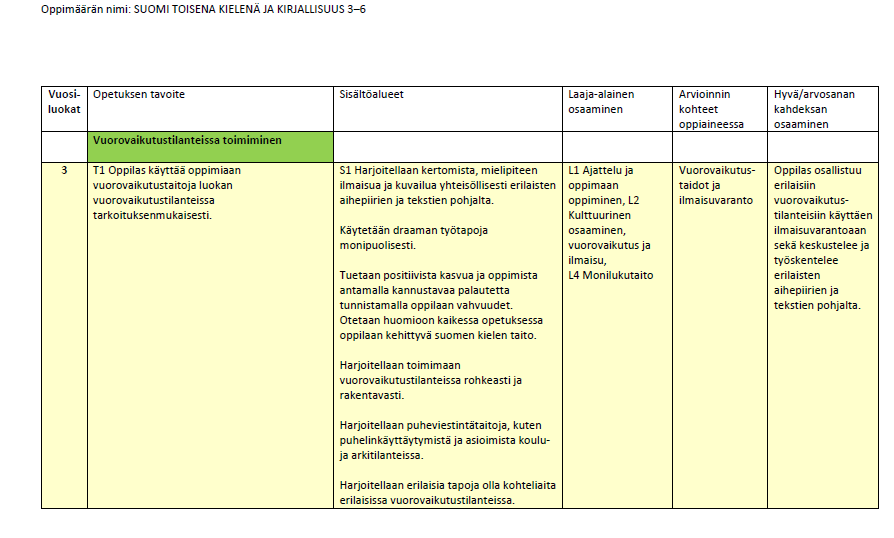 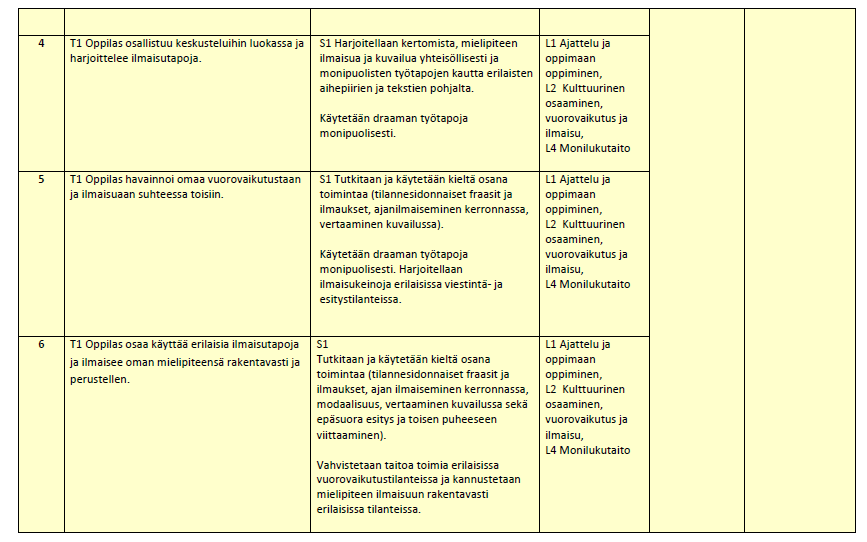 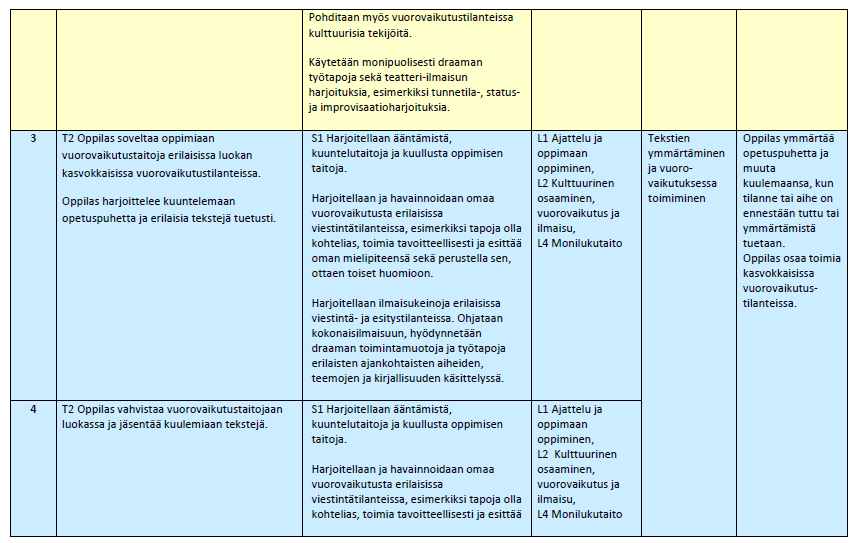 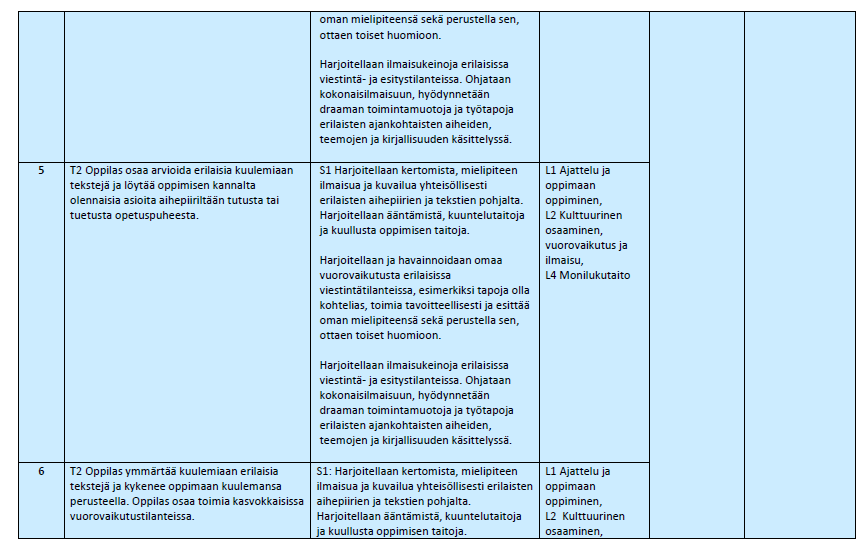 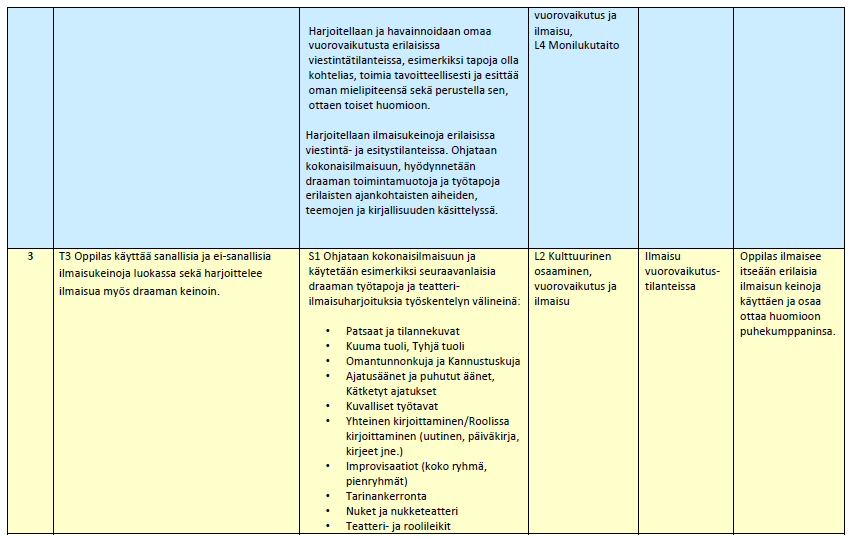 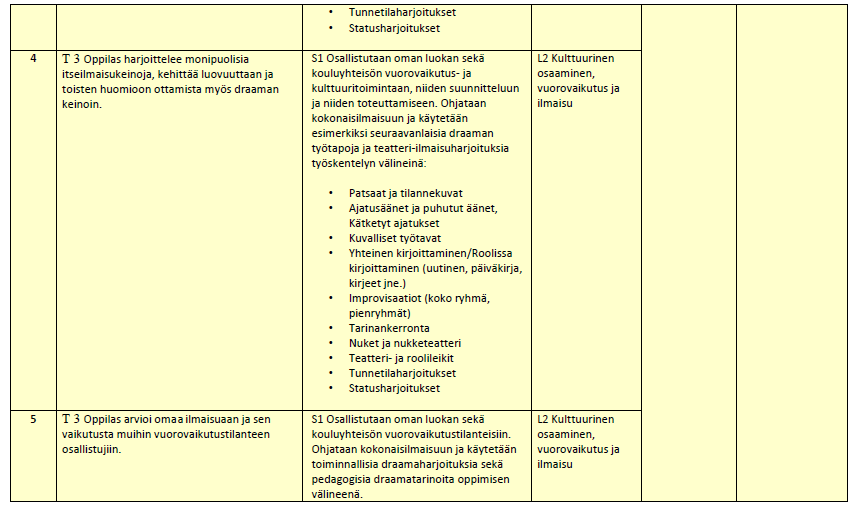 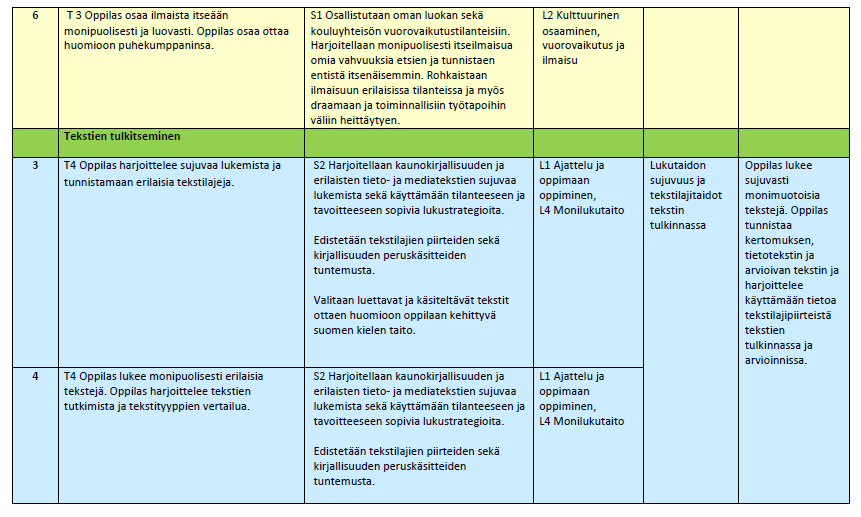 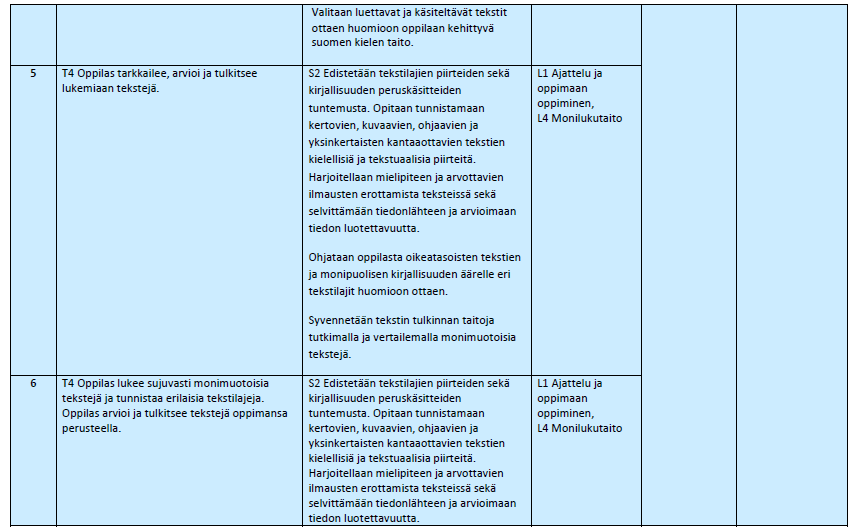 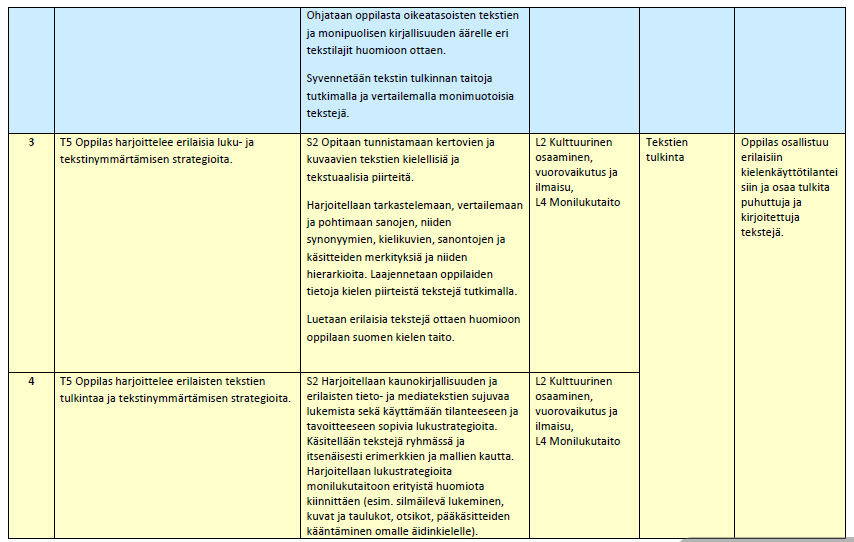 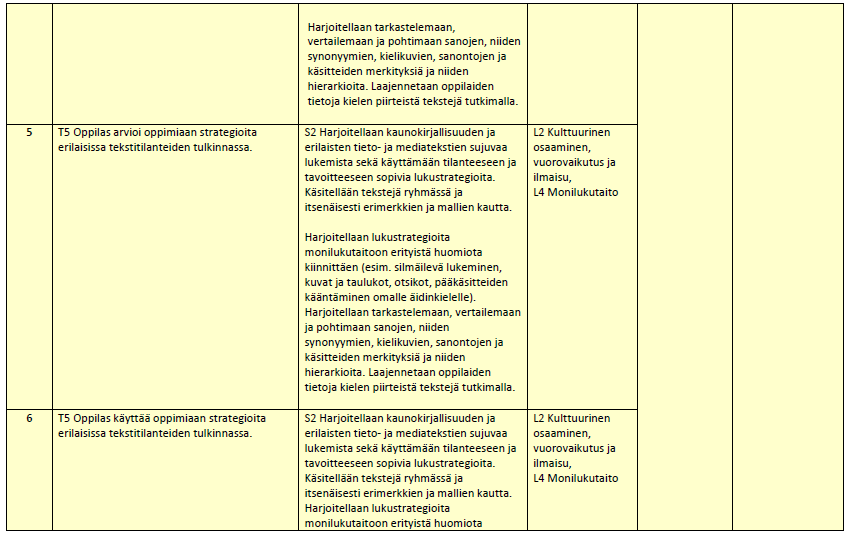 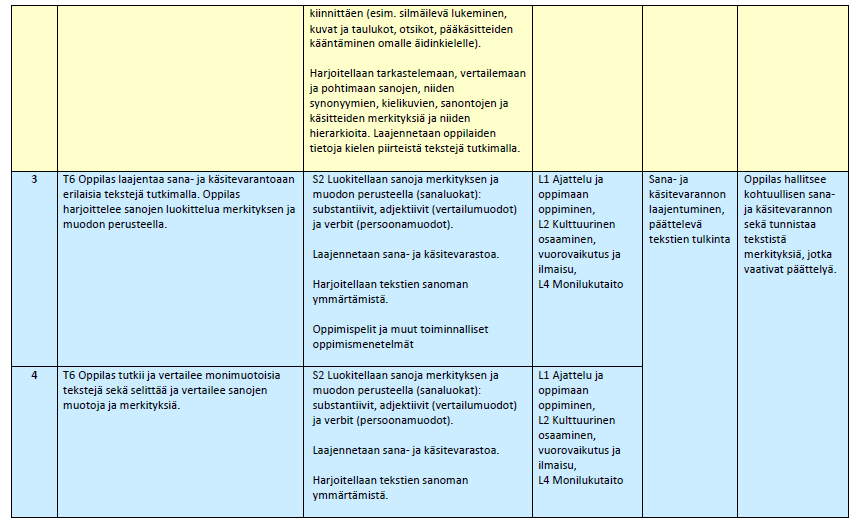 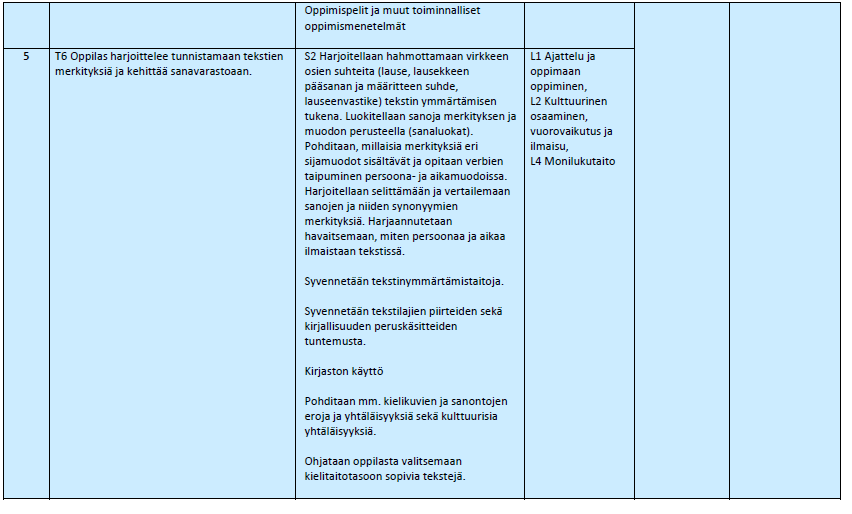 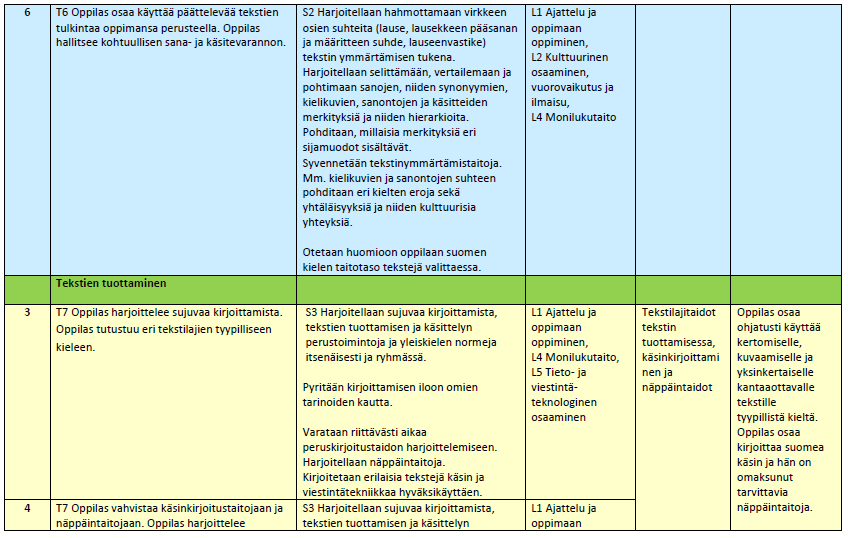 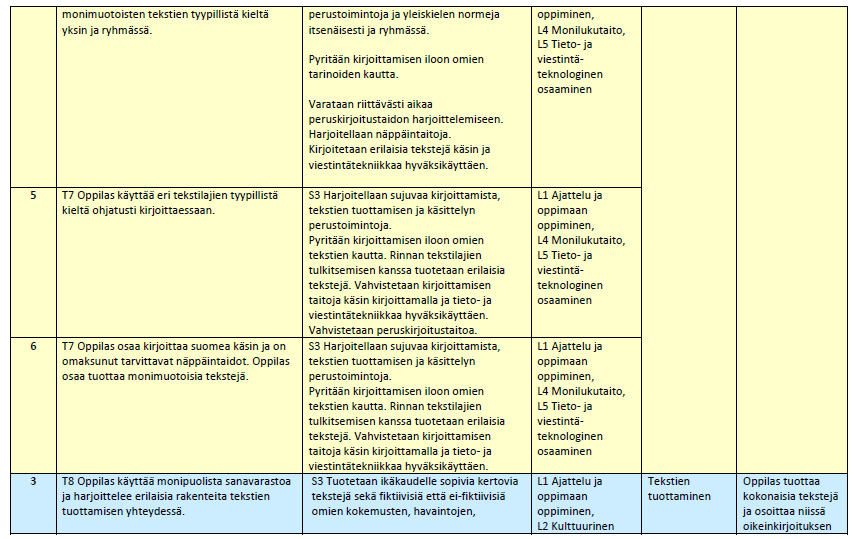 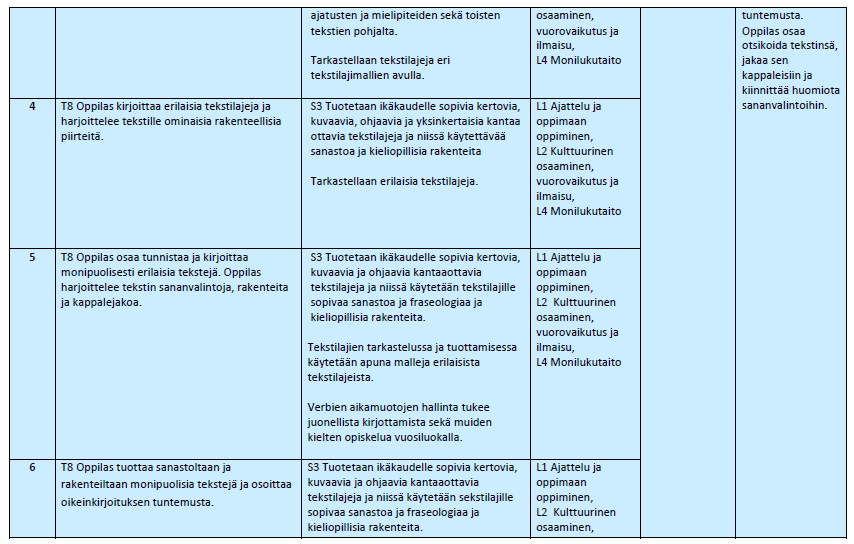 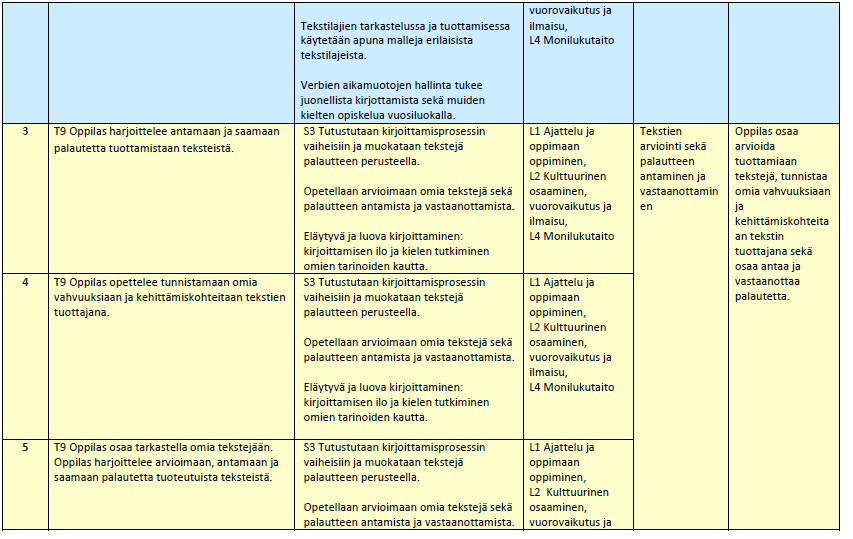 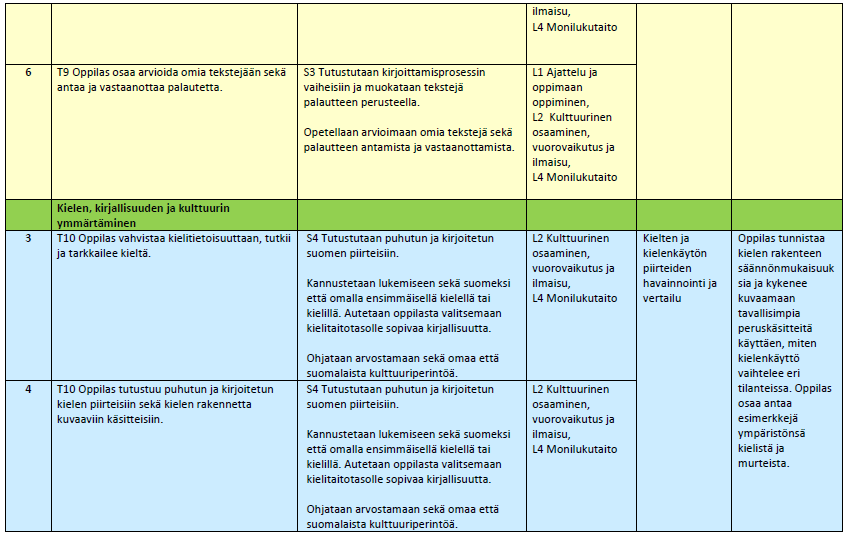 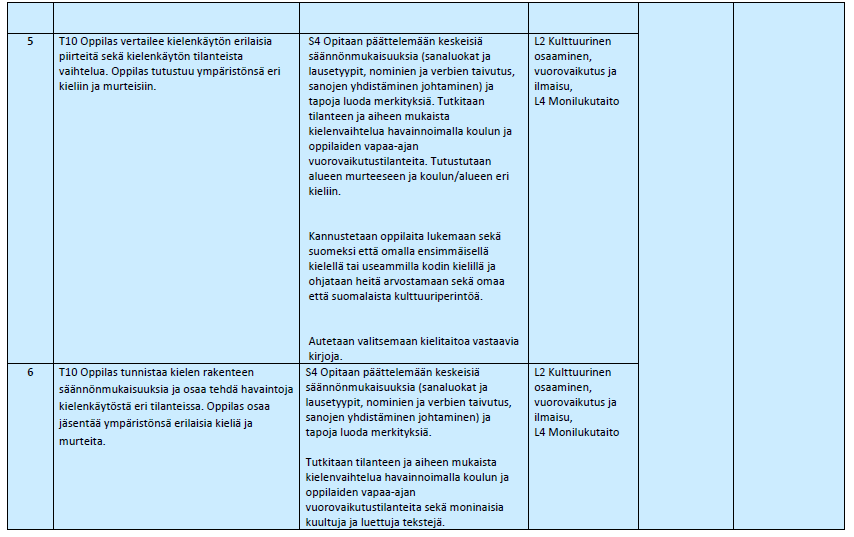 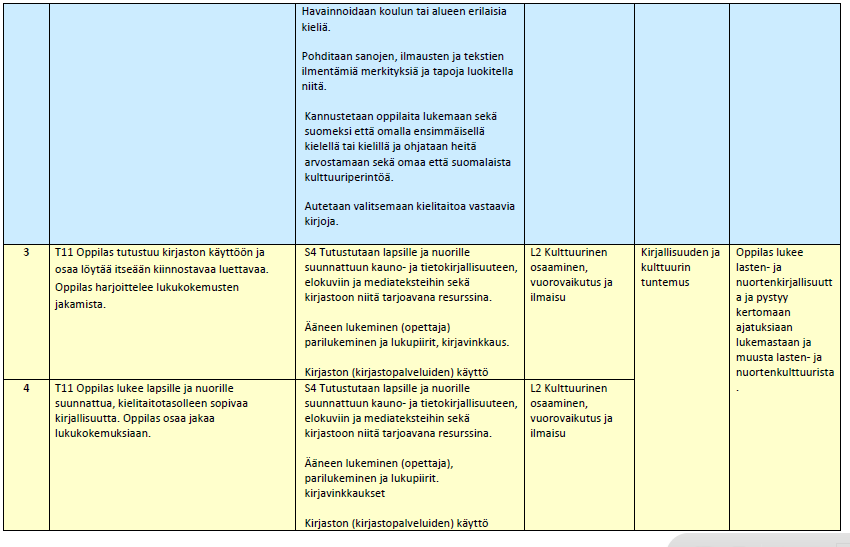 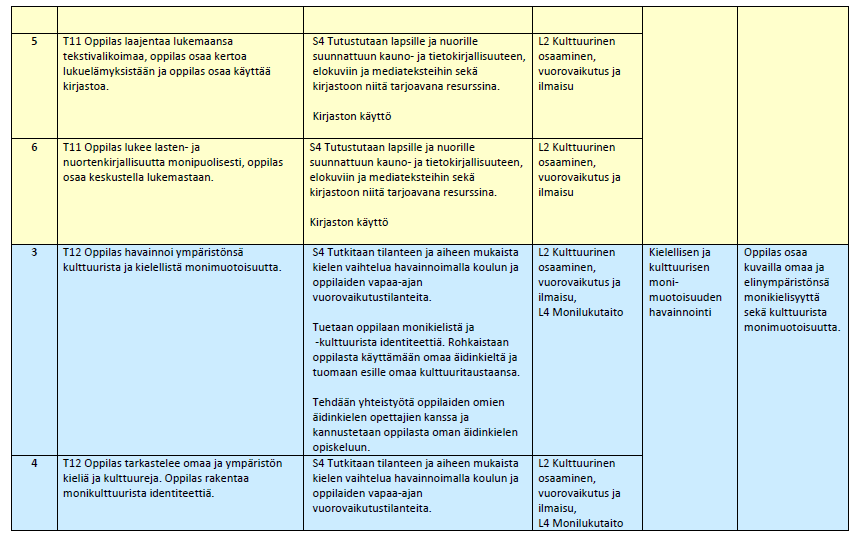 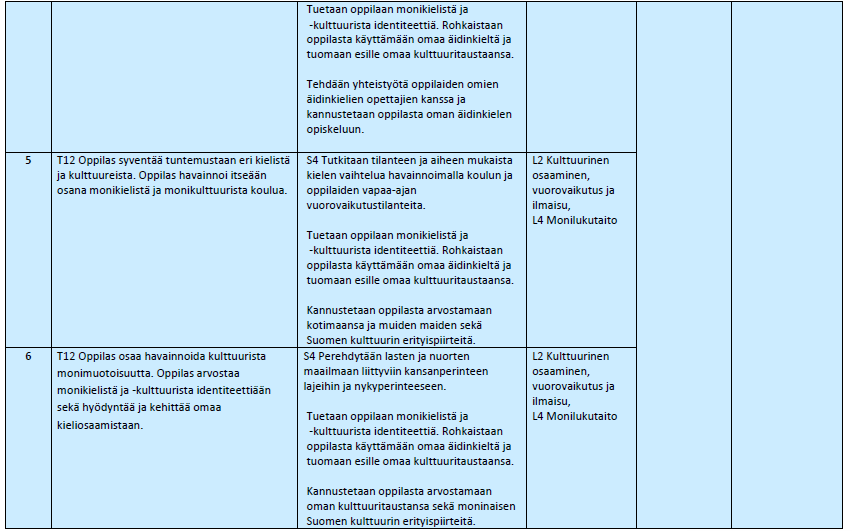 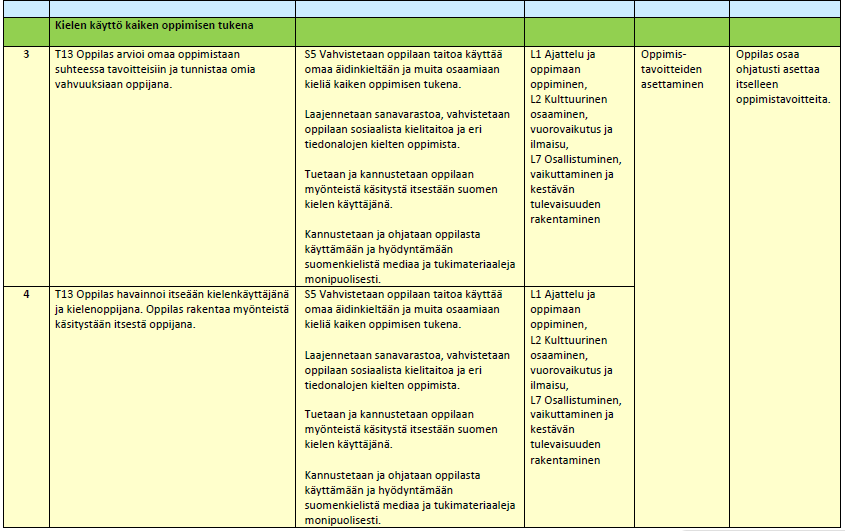 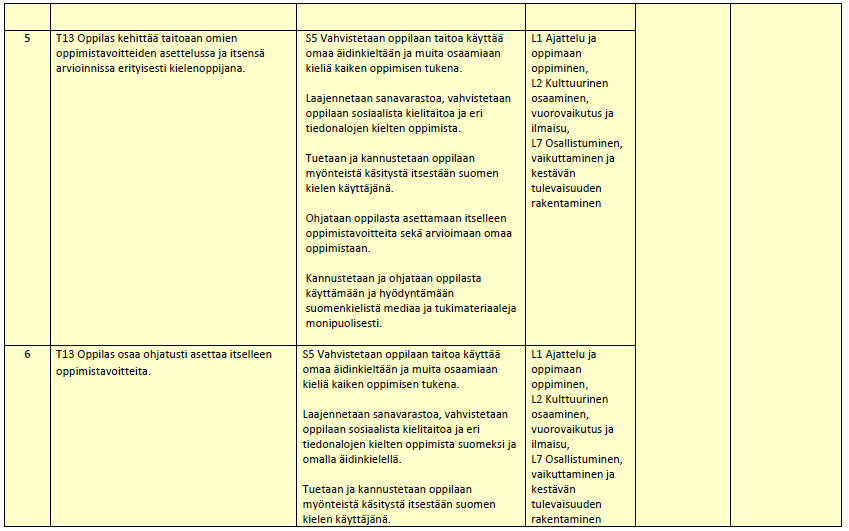 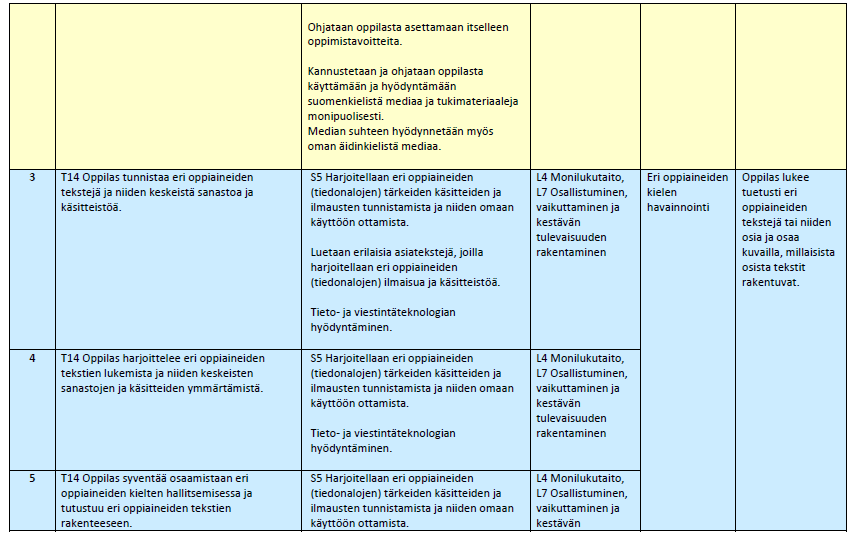 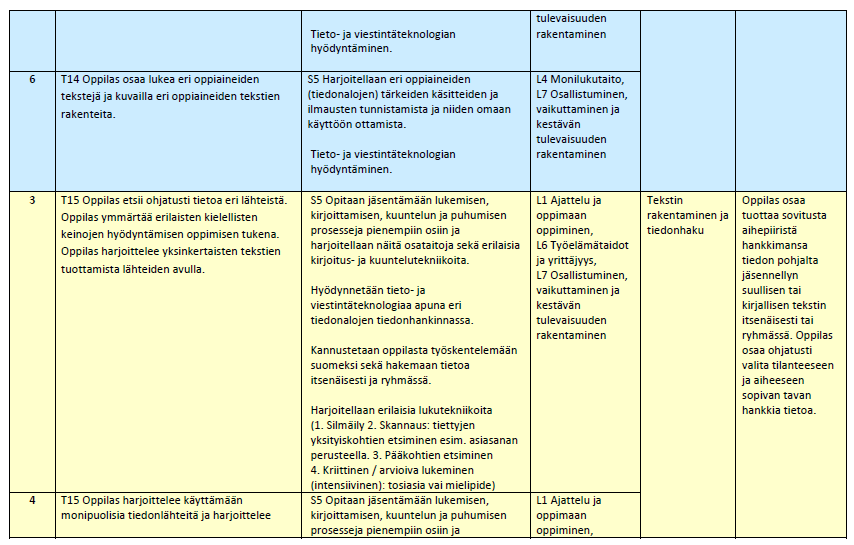 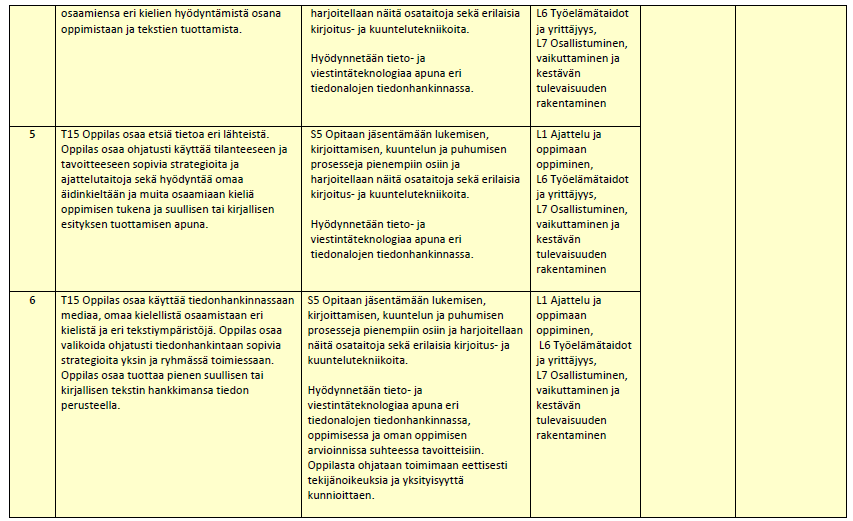 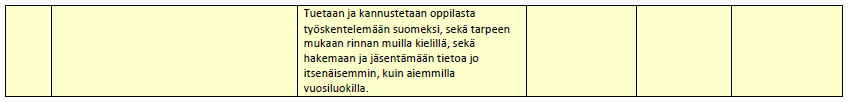 Suomi toisena kielenä ja kirjallisuus -oppimäärän opetuksen tavoitteisiin liittyvät keskeiset sisältöalueet vuosiluokilla 3–6 Oppilaan kieli-, vuorovaikutus- ja tekstitaitojen oppiminen tapahtuu kielenkäyttötilanteissa sekä monipuolisessa työskentelyssä kielen avulla. Sisällöt valitaan siten, että oppilas voi laajentaa omaan kieleen, kirjallisuuteen ja muuhun kulttuuriin liittyvää osaamistaan monipuolisesti. Sisällöt tukevat tavoitteiden saavuttamista ja hyödyntävät sekä oppilaiden kokemuksia että paikallisia mahdollisuuksia. Sisältöalueista muodostetaan kokonaisuuksia eri vuosiluokille. S1 Vuorovaikutustilanteissa toimiminen: Harjoitellaan kertomista, mielipiteen ilmaisua ja kuvailua yhteisöllisesti erilaisten aihepiirien ja tekstien pohjalta. Ohjataan kokonaisilmaisuun ja hyödynnetään draamatyöskentelyä. Tutkitaan ja käytetään kieltä osana toimintaa (tilannesidonnaiset fraasit ja ilmaukset, ajan ilmaiseminen kerronnassa, modaalisuus, vertaaminen kuvailussa sekä epäsuora esitys ja toisen puheeseen viittaaminen). Harjoitellaan ääntämistä, kuuntelutaitoja ja kuullusta oppimisen taitoja. Osallistutaan oman luokan sekä kouluyhteisön vuorovaikutus- ja kulttuuritoimintaan, niiden suunnitteluun ja niiden toteuttamiseen. S2 Tekstien tulkitseminen: Harjoitellaan kaunokirjallisuuden ja erilaisten tieto- ja mediatekstien sujuvaa lukemista sekä käyttämään tilanteeseen ja tavoitteeseen sopivia lukustrategioita. Edistetään tekstilajien piirteiden sekä kirjallisuuden peruskäsitteiden tuntemusta. Opitaan tunnistamaan kertovien, kuvaavien, ohjaavien ja yksinkertaisten kantaa ottavien tekstien kielellisiä ja tekstuaalisia piirteitä. Harjoitellaan mielipiteen ja arvottavien ilmausten erottamista teksteissä sekä selvittämään tiedon lähteen ja arvioimaan tiedon luotettavuutta. Harjoitellaan hahmottamaan virkkeen osien suhteita (lause, lausekkeen pääsanan ja määritteen suhde, lauseenvastike) tekstin ymmärtämisen tukena. Luokitellaan sanoja merkityksen ja muodon perusteella (sanaluokat). Pohditaan, millaisia merkityksiä eri sijamuodot sisältävät ja opitaan verbien taipuminen persoona- ja aikamuodoissa. Harjoitellaan selittämään, vertailemaan ja pohtimaan sanojen, niiden synonyymien, kielikuvien, sanontojen ja käsitteiden merkityksiä ja niiden hierarkioita. Harjaannutetaan havaitsemaan, miten persoonaa ja aikaa ilmaistaan tekstissä. Laajennetaan sana- ja käsitevarantoa.S3 Tekstien tuottaminen: Harjoitellaan sujuvaa kirjoittamista, tekstien tuottamisen ja käsittelyn perustoimintoja ja yleiskielen normeja itsenäisesti ja ryhmässä. Tuotetaan ikäkaudelle sopivia kertovia, kuvaavia, ohjaavia ja yksinkertaisia kantaa ottavia tekstilajeja ja niissä käytettävää sanastoa ja fraseologiaa sekä kieliopillisia rakenteita. Tutustutaan kirjoittamisprosessin vaiheisiin ja muokataan tekstejä palautteen perusteella. S4 Kielen, kirjallisuuden ja kulttuurin ymmärtäminen: Tutkitaan tilanteen ja aiheen mukaista kielen vaihtelua havainnoimalla koulun ja oppilaiden vapaa-ajan vuorovaikutustilanteita sekä moninaisia kuultuja ja luettuja tekstejä. Pohditaan sanojen, ilmausten ja tekstien ilmentämiä merkityksiä ja tapoja luokitella niitä. Tutustutaan puhutun ja kirjoitetun suomen piirteisiin. Opitaan päättelemään keskeisiä säännönmukaisuuksia (sanaluokat ja lausetyypit, nominien ja verbien taivutus, sanojen yhdistäminen ja johtaminen) ja tapoja luoda merkityksiä. Tutustutaan lapsille ja nuorille suunnattuun kauno- ja tietokirjallisuuteen, elokuviin ja mediateksteihin sekä kirjastoon niitä tarjoavana resurssina. Perehdytään lasten ja nuorten maailmaan liittyviin kansanperinteen lajeihin ja nykyperinteeseen. S5 Kielen käyttö kaiken oppimisen tukena: Opitaan jäsentämään lukemisen, kirjoittamisen, kuuntelun ja puhumisen prosesseja pienempiin osiin ja harjoitellaan näitä osataitoja sekä erilaisia kirjoitus- ja kuuntelutekniikoita. Harjoitellaan eri oppiaineiden tärkeiden käsitteiden ja ilmausten tunnistamista ja niiden omaan käyttöön ottamista. Hyödynnetään tieto- ja viestintäteknologiaa apuna eri tiedonalojen tiedonhankinnassa, oppimisessa ja oman oppimisen arvioinnissa suhteessa tavoitteisiin. Oppilasta ohjataan toimimaan eettisesti tekijänoikeuksia ja yksityisyyttä kunnioittaen. Vahvistetaan oppilaan taitoa käyttää omaa äidinkieltään ja muita osaamiaan kieliä kaiken oppimisen tukena.14.4.2 TOINEN KOTIMAINEN KIELI
KIELIKASVATUS

Kielitaidon kehittyminen alkaa varhaislapsuudessa ja jatkuu elinikäisenä prosessina. Monikielinen kompetenssi kehittyy kotona, koulussa ja vapaa-ajalla. Se koostuu äidinkielten ja muiden kielten sekä niiden murteiden eritasoisista taidoista. Koulun kieltenopetuksen lähtökohtana on kielen käyttö eri tilanteissa. Se vahvistaa oppilaiden kielitietoisuutta ja eri kielten rinnakkaista käyttöä sekä monilukutaidon kehittymistä. Oppilaat oppivat tekemään havaintoja erikielisistä teksteistä ja vuorovaikutuksen käytänteistä, käyttämään kielitiedon käsitteitä tekstien tulkinnassa ja hyödyntämään erilaisia tapoja oppia kieliä. Oppilaat käyttävät eri kielten taitoaan kaiken oppimisen tukena eri oppiaineissa. Oppilaita ohjataan lukemaan kielitaidolleen sopivia tekstejä ja hankkimaan opiskelussa tarvittavaa tietoa eri kielillä.Oppilaita ohjataan tiedostamaan sekä omaa että muiden kielellisten ja kulttuuristen identiteettien monikerroksisuutta. Myös vähemmistökielten ja uhanalaisten kielten merkitys tuodaan esiin opetuksessa. Opetus tukee oppilaiden monikielisyyttä hyödyntämällä kaikkia, myös oppilaiden vapaa-ajalla käyttämiä kieliä. Opetus vahvistaa oppilaiden luottamusta omiin kykyihinsä oppia kieliä ja käyttää vähäistäkin kielitaitoaan rohkeasti. Kielikasvatus edellyttää eri oppiaineiden yhteistyötä.TOISEN KOTIMAISEN JA VIERAIDEN KIELTEN OPISKELUN MAHDOLLISUUDETOppilaan opinto-ohjelmaan kuuluu vähintään yksi pitkä ja yksi keskipitkä kielen oppimäärä. Näistä toinen on toinen kotimainen kieli (ruotsi tai suomi) ja toinen jokin vieras kieli tai saamen kieli. Pitkiä oppimääriä ovat A-oppimäärät sekä ruotsin ja suomen äidinkielenomaiset oppimäärät. Keskipitkiä oppimääriä ovat B1-oppimäärät.  Lisäksi opetuksen järjestäjä voi tarjota oppilaille valinnaisina ja vapaaehtoisina kieliopintoina eripituisia kielten oppimääriä.Toinen kotimainen kieli -oppiaineeseen on näissä perusteissa määritelty kuusi kolme oppimäärää: ruotsin ja suomen pitkä eli A-oppimäärä, ruotsin ja suomen keskipitkä eli B1-oppimäärä sekä äidinkielenomainen ruotsi ja suomi.Vieras kieli -oppiaineeseen on määritelty seitsemän eri oppimäärää: englannin, muun vieraan kielen ja saamen pitkät eli A-oppimäärät, vieraan kielen keskipitkä eli B1-oppimäärä sekä vieraan kielen, saamen ja latinan lyhyet eli B2-oppimäärät. Vieraan kielen oppimääräkuvaukset soveltuvat kaikille niille kielille, joille ei ole kielikohtaista oppimääräkuvausta. Opetuksen järjestäjä huolehtii tällöin kielikohtaisen sovelluksen laatimisesta näiden perusteiden pohjalta. Englantiin on laadittu vain A-oppimäärä. Jos on tarpeen, voidaan paikallisesti laatia englannin B1- tai B2- oppimääräkuvaus vieraan kielen B1- tai B2- oppimäärän perusteiden pohjalta. Perusteissa määritelty kehittyvän kielitaidon taso soveltuu eurooppalaisiin kieliin, joissa käytetään aakkosiin pohjautuvaa kirjoitusjärjestelmää. Muihin opetuksen järjestäjän kieliohjelmaan sisältyviin kieliin opetuksen järjestäjä laatii opetussuunnitelman noudattaen näitä perusteita soveltuvin osin.TOINEN KOTIMAINEN KIELI (RUOTSI, FINSKA)
Oppiaineen tehtävä Kieli on oppimisen ja ajattelun edellytys. Kieli on mukana kaikessa koulun toiminnassa, ja jokainen opettaja on kielen opettaja. Kielten opiskelu edistää ajattelutaitojen kehittymistä. Se antaa aineksia monikielisen ja -kulttuurisen identiteetin muodostumiselle ja arvostamiselle. Sanavaraston ja rakenteiden karttuessa myös vuorovaikutus- ja tiedonhankintataidot kehittyvät. Kielten opiskelussa on runsaasti sijaa ilolle, leikillisyydelle ja luovuudelle.Toisen kotimaisen kielen opetus on osa kielikasvatusta ja johdatusta kielitietoisuuteen. Oppilaissa herätetään kiinnostus kouluyhteisön ja ympäröivän maailman kielelliseen ja kulttuuriseen moninaisuuteen ja heitä rohkaistaan viestimään autenttisissa kieliympäristöissä. Koulussa ohjataan arvostamaan eri kieliä, niiden puhujia ja erilaisia kulttuureita. Sukupuolten tasa-arvoa kielivalinnoissa ja kielten opiskelussa vahvistetaan erilaisia oppilaita kiinnostavalla kielivalintatiedotuksella, rohkaisemalla oppilaita tekemään aidosti itseään kiinnostavia valintoja sukupuolesta riippumatta, käsittelemällä opetuksessa monipuolisesti erilaisia aiheita sekä käyttämällä vaihtelevia ja toiminnallisia työtapoja.Toisen kotimaisen kielen opiskelu valmistaa oppilaita suunnitelmalliseen ja luovaan työskentelyyn erilaisissa kokoonpanoissa. Oppilaille ja oppilasryhmille luodaan mahdollisuuksia verkostoitumiseen ja yhteydenpitoon ihmisten kanssa myös eri puolilla Pohjoismaita. Tieto- ja viestintäteknologia tarjoaa yhden luontevan mahdollisuuden toteuttaa kieltenopetusta autenttisista tilanteista ja oppilaiden viestintätarpeista lähtien. Opetus antaa myös valmiuksia osallisuuteen ja aktiiviseen vaikuttamiseen.Opetus vahvistaa oppilaiden luottamusta omiin kykyihinsä oppia kieliä ja käyttää niitä rohkeasti. Oppilaille annetaan mahdollisuus edetä yksilöllisesti ja saada tarpeen mukaan tukea oppimiselleen. Opetus järjestetään niin, että myös muita nopeammin etenevät tai kieltä entuudestaan osaavat voivat edistyä. Kielten opetuksessa kehitetään monilukutaitoa ja käsitellään erilaisia tekstejä. Lasten ja nuorten erilaiset kiinnostuksen kohteet otetaan huomioon tekstien valinnassa. Opetuksessa luodaan siltoja myös eri kielten välille sekä oppilaiden vapaa-ajan kielenkäyttöön. Oppilaita ohjataan hakemaan osaamillaan kielillä tietoa.RUOTSIN KIELI, B1-OPPIMÄÄRÄ VUOSILUOKILLA 3-6Ruotsin kielen B1-oppimäärän opetuksen tavoitteet vuosiluokilla 3-6Ruotsin kielen B1-oppimäärän tavoitteisiin liittyvät keskeiset sisältöalueet vuosiluokilla 3-6 S1 Kasvu kulttuuriseen moninaisuuteen ja kielitietoisuuteen: Tarkastellaan ja verrataan ruotsin kielen ja entuudestaan tuttujen kielten tärkeimpiä yhtäläisyyksiä ja eroja.S2 Kielenopiskelutaidot: Asetetaan tavoitteita ja suunnitellaan toimintaa yhdessä. Selvitetään, missä ruotsin taitoa tarvitaan ja missä sitä voi käyttää. Opetellaan huomaamaan, miten ruotsin kieli näkyy erilaisissa arkisissa yhteyksissä.S3 Kehittyvä kielitaito, taito toimia vuorovaikutuksessa, taito tulkita tekstejä, taito tuottaa tekstejä: Sanastoa ja rakenteita opetellaan monenlaisten aihepiirien yhteydessä, kuten minä itse, perheeni, koulu, harrastukset ja vapaa-ajan vietto. Lisäksi valitaan yhdessä kiinnostavia kielenkäytön aihepiirejä. Opetellaan ruotsin kielen tärkeimmät suomesta poikkeavat foneettiset merkit ja niiden luonteva ääntäminen. Harjoitellaan erilaisia vuorovaikutustilanteita.Ruotsin kielen B1-oppimäärän oppimisympäristöihin ja työtapoihin liittyvät tavoitteet vuosiluokalla 3-6 Tavoitteena on, että kielenkäyttö olisi mahdollisimman asianmukaista, luonnollista ja oppilaille merkityksellistä. Työskentelyssä korostuu pari- ja pienryhmätyö sekä yhdessä oppiminen erityyppisissä oppimisympäristöissä. Monikielisyys- ja kielikasvatuksen tavoitteiden saavuttamiseksi tarvitaan opettajien yhteistyötä. Leikin, laulun, pelillisyyden ja draaman avulla oppilaat saavat mahdollisuuden kokeilla kasvavaa kielitaitoaan ja käsitellä myös asenteita. Opetuksessa käytetään monipuolisesti eri viestintäkanavia ja -välineitä. Oppilaita ohjataan aktiiviseen toimijuuteen ja itsenäiseen vastuun ottoon omasta oppimisestaan Eurooppalaisen kielisalkun tai vastaavan työvälineen avulla. Oppilaat tutustuvat ympäröivän yhteisön monikielisyyteen ja -kulttuurisuuteen kotikansainvälisyyden avulla. Heille tarjotaan myös mahdollisuuksia harjoitella kansainvälistä yhteydenpitoa. Ruotsin kieltä käytetään aina kun se on mahdollista.Ohjaus, eriyttäminen ja tuki ruotsin kielen B1-oppimäärässä vuosiluokilla 3-6 Oppilaita ohjataan käyttämään kielitaitoaan rohkeasti. Runsas viestinnällinen harjoittelu tukee oppilaiden kielitaidon kehittymistä. Oppilaita kannustetaan opiskelemaan myös muita koulun tarjoamia kieliä. Oppilaille, joilla on kieliin liittyviä oppimisvaikeuksia, tarjotaan tukea. Opetus suunnitellaan niin, että se tarjoaa haasteita myös muita nopeammin edistyville tai ruotsin kieltä entuudestaan osaaville oppilaille.Oppilaan oppimisen arviointi ruotsin kielen B1-oppimäärässä vuosiluokilla 3-6 Arviointi ja palaute on luonteeltaan oppimista ohjaavaa ja kannustavaa ja antaa oppilaille mahdollisuuden painottaa itselleen luontevia ilmaisumuotoja. Monipuolinen arviointi tarjoaa mahdollisuuksia osoittaa osaamistaan myös oppilaille, joilla on kieleen liittyviä oppimisvaikeuksia tai joilla on muulla tavoin kielellisesti erilaiset lähtökohdat. Arvioinnissa välineenä voidaan käyttää esimerkiksi Eurooppalaista kielisalkkua.Ruotsin kielen sanallista arviota tai arvosanaa antaessaan opettaja arvioi oppilaiden osaamista suhteessa paikallisessa opetussuunnitelmassa asetettuihin tavoitteisiin. Määritellessään osaamisen tasoa 6. vuosiluokan lukuvuositodistusta varten opettaja käyttää ruotsin kielen B1-oppimäärän valtakunnallisia arviointikriteereitä. Opinnoissa edistymisen kannalta on keskeistä, että oppimista arvioidaan monin eri tavoin myös itse- ja vertaisarvioinnin keinoin ja että arviointi kohdistuu kaikkiin arvioitaviin tavoitteisiin. Arvioinnissa otetaan huomioon kaikki kielitaidon osa-alueet. Niiden arviointi perustuu Eurooppalaiseen viitekehykseen ja sen pohjalta laadittuun suomalaiseen sovellukseen.Ruotsin kielen B1-oppimäärän arviointikriteerit 6. vuosiluokan päätteeksi hyvää osaamista kuvaavaa sanallista arviota /arvosanaa kahdeksan varten 14.2.1 Ruotsin kieli B1-oppimäärä Joensuun seudun opetussuunnitelmassaRuotsin kieli, B1-oppimäärän tavoitteisiin liittyvät sisältöalueet14.4.3 VIERAAT KIELET
KIELIKASVATUS

Kielikasvatusta koskevat tavoitteet sekä toisen kotimaisen ja vieraiden kielten opiskelun mahdollisuudet on määritelty toisen kotimaisen kielen opetusta koskevassa osuudessa.Oppiaineen tehtävä Kieli on oppimisen ja ajattelun edellytys. Kieli on mukana kaikessa koulun toiminnassa, ja jokainen opettaja on kielen opettaja. Kielten opiskelu edistää ajattelutaitojen kehittymistä. Se antaa aineksia monikielisen ja -kulttuurisen identiteetin muodostumiselle ja arvostamiselle. Sanavaraston ja rakenteiden karttuessa myös vuorovaikutus- ja tiedonhankintataidot kehittyvät. Kielten opiskelussa on runsaasti sijaa ilolle, leikillisyydelle ja luovuudelle.Kieltenopetus on osa kielikasvatusta ja johdatusta kielitietoisuuteen. Oppilaissa herätetään kiinnostus kouluyhteisön ja ympäröivän maailman kielelliseen ja kulttuuriseen moninaisuuteen ja heitä rohkaistaan viestimään autenttisissa ympäristöissä. Koulussa ohjataan arvostamaan eri kieliä, niiden puhujia ja erilaisia kulttuureita. Sukupuolten tasa-arvoa kielivalinnoissa ja kielten opiskelussa vahvistetaan erilaisia oppilaita kiinnostavalla kielivalintatiedotuksella, rohkaisemalla oppilaita tekemään aidosti itseään kiinnostavia valintoja sukupuolesta riippumatta, käsittelemällä opetuksessa monipuolisesti erilaisia aiheita sekä käyttämällä vaihtelevia ja toiminnallisia työtapoja.Kielten opiskelu valmistaa oppilaita suunnitelmalliseen ja luovaan työskentelyyn erilaisissa kokoonpanoissa. Oppilaille ja oppilasryhmille luodaan mahdollisuuksia verkostoitumiseen ja yhteydenpitoon ihmisten kanssa myös eri puolilla maailmaa. Tieto- ja viestintäteknologia tarjoaa yhden luontevan mahdollisuuden toteuttaa kieltenopetusta autenttisista tilanteista ja oppilaiden viestintätarpeista lähtien. Opetus antaa myös valmiuksia osallisuuteen ja aktiiviseen vaikuttamiseen kansainvälisessä maailmassa.Opetus vahvistaa oppilaiden luottamusta omiin kykyihinsä oppia kieliä ja käyttää niitä rohkeasti. Oppilaille annetaan mahdollisuus edetä yksilöllisesti ja saada tarpeen mukaan tukea oppimiselleen. Opetus järjestetään niin, että myös muita nopeammin etenevät tai kieltä entuudestaan osaavat voivat edistyä. Kielten opetuksessa kehitetään monilukutaitoa ja käsitellään erilaisia tekstejä. Lasten ja nuorten erilaiset kiinnostuksen kohteet otetaan huomioon tekstien valinnassa. Opetuksessa luodaan siltoja myös eri kielten välille sekä oppilaiden vapaa-ajan kielenkäyttöön. Oppilaita ohjataan hakemaan osaamillaan kielillä tietoa.VIERAS KIELI ENGLANTI, A-OPPIMÄÄRÄ VUOSILUOKILLA 3-6 Vuosiluokilla 3 – 6 kaikilla oppilailla on äidinkielen lisäksi opetusta vähintään kahdessa muussa kielessä: yhteisessä A1-kielessä sekä B1- kielessä ja mahdollisesti myös A2-kielessä, joka on A-kielen valinnainen oppimäärä.  Useat oppilaat käyttävät englantia kasvavassa määrin vapaa-aikanaan. Tämä oppilaiden informaalin oppimisen kautta hankkima taito otetaan huomioon opetuksen suunnittelussa ja sisältöjä valittaessa. Englannin A-oppimäärän opetuksen tavoitteet vuosiluokilla 3-6Englannin A-oppimäärän opetuksen tavoitteisiin liittyvät keskeiset sisältöalueet vuosiluokilla 3-6 S1 Kasvu kulttuuriseen moninaisuuteen ja kielitietoisuuteen: Tutustutaan kielten ja kulttuurien moninaisuuteen sekä englannin levinneisyyteen mm. internetissä. Pohditaan omaa kieli- ja kulttuuritaustaa. Hankitaan tietoa kielen ja kulttuurin merkityksestä yksilölle ja yhteisölle. Harjoitellaan arvostavaa kielenkäyttöä vuorovaikutustilanteissa. Kuunnellaan eri kieliä, katsellaan eri tapoja kirjoittaa, tehdään havaintoja sanojen lainautumisesta kielestä toiseen. Pohditaan, miten voi toimia, jos osaa kieltä vain vähän.S2 Kielenopiskelutaidot: Opetellaan suunnittelemaan toimintaa yhdessä, antamaan ja ottamaan vastaan palautetta ja ottamaan vastuuta. Opetellaan tehokkaita kielenopiskelutapoja, kuten uusien sanojen ja rakenteiden aktiivista käyttöä omissa ilmaisuissa, muistiinpainamiskeinoja, tuntemattoman sanan merkityksen päättelemistä asiayhteydestä. Totutellaan arvioimaan omaa kielitaitoa esimerkiksi Eurooppalaista kielisalkkua käyttäen.S3 Kehittyvä kielitaito, taito toimia vuorovaikutuksessa, taito tulkita tekstejä, taito tuottaa tekstejä: Opetellaan kuulemaan, puhumaan, lukemaan ja kirjoittamaan englantia monenlaisista aiheista. Keskeisiä aiheita ovat minä itse, perheeni, ystäväni, koulu, harrastukset ja vapaa-ajan vietto sekä elämä ja toiminta englanninkielisessä ympäristössä. Lisäksi valitaan aiheita yhdessä. Sisältöjen valinnassa lähtökohtana on oppilaiden jokapäiväinen elämänpiiri, kiinnostuksen kohteet sekä ajankohtaisuus, näkökulmana minä, me ja maailma. Valitaan erilaisia kielenkäyttötarkoituksia, kuten esimerkiksi tervehtiminen, avun pyytäminen tai mielipiteen ilmaiseminen. Sanastoa ja rakenteita opetellaan monenlaisten tekstien, kuten pienten tarinoiden, näytelmien, haastattelujen ja sanoitusten yhteydessä. Tarjotaan mahdollisuuksia harjoitella vaativampia kielenkäyttötilanteita. Opetellaan löytämään englanninkielistä aineistoa esimerkiksi ympäristöstä, verkosta ja kirjastosta. Valittaessa tekstejä ja aiheita otetaan huomioon englannin kielen levinneisyys ja asema globaalin kommunikaation kielenä. Havainnoidaan ja harjoitellaan runsaasti ääntämistä sekä sana- ja lausepainoa, puherytmiä ja intonaatiota. Harjoitellaan tunnistamaan englannin kielen foneettisen tarkekirjoituksen merkkejä. Englannin A-oppimäärän oppimisympäristöihin ja työtapoihin liittyvät tavoitteet vuosiluokilla 3-6 Tavoitteena on, että kielenkäyttö olisi mahdollisimman asianmukaista, luonnollista ja oppilaille merkityksellistä. Työskentelyssä korostuu pari- ja pienryhmätyö sekä yhdessä oppiminen erityyppisissä oppimisympäristöissä. Monikielisyys- ja kielikasvatuksen tavoitteiden saavuttamiseksi tarvitaan opettajien yhteistyötä. Leikin, laulun, pelillisyyden ja draaman avulla oppilaat saavat mahdollisuuden kokeilla kasvavaa kielitaitoaan ja käsitellä myös asenteita. Opetuksessa käytetään monipuolisesti eri viestintäkanavia ja -välineitä. Oppilaita ohjataan aktiiviseen toimijuuteen ja itsenäiseen vastuun ottoon omasta oppimisestaan Eurooppalaisen kielisalkun tai vastaavan työvälineen avulla. Oppilaat tutustuvat ympäröivän yhteisön monikielisyyteen ja -kulttuurisuuteen kotikansainvälisyyden avulla. Heille tarjotaan myös mahdollisuuksia harjoitella kansainvälistä yhteydenpitoa. Englantia käytetään aina kun se on mahdollista.Ohjaus, eriyttäminen ja tuki englannin A-oppimäärässä vuosiluokilla 3-6 Oppilaita ohjataan käyttämään kielitaitoaan rohkeasti. Runsas viestinnällinen harjoittelu tukee oppilaiden kielitaidon kehittymistä. Oppilaita kannustetaan opiskelemaan myös muita koulun tarjoamia kieliä. Oppilaille, joilla on kieliin liittyviä oppimisvaikeuksia, tarjotaan tukea. Opetus suunnitellaan niin, että se tarjoaa haasteita myös muita nopeammin edistyville tai englannin kieltä entuudestaan osaaville oppilaille.Oppilaan oppimisen arviointi englannin A-oppimäärässä vuosiluokilla 3-6Arviointi on luonteeltaan kannustavaa ja antaa oppilaille mahdollisuuden tulla tietoisiksi omista taidoistaan, kehittää niitä ja painottaa itselleen luontevia ilmaisumuotoja. Monipuolinen arviointi tarjoaa mahdollisuuksia osoittaa osaamistaan myös oppilaille, joilla on kieleen liittyviä oppimisvaikeuksia tai joilla on muulla tavoin kielellisesti erilaiset lähtökohdat. Arvioinnissa välineenä voidaan käyttää esimerkiksi Eurooppalaista kielisalkkua.Englannin sanallista arviota tai arvosanaa antaessaan opettaja arvioi oppilaiden osaamista suhteessa paikallisessa opetussuunnitelmassa asetettuihin tavoitteisiin. Määritellessään osaamisen tasoa 6. vuosiluokan lukuvuositodistusta varten opettaja käyttää englannin A-oppimäärän valtakunnallisia arviointikriteereitä.  Opinnoissa edistymisen kannalta on keskeistä, että oppimista arvioidaan monin eri tavoin myös itse- ja vertaisarvioinnin keinoin ja että arviointi kohdistuu kaikkiin arvioitaviin tavoitteisiin. Arvioinnissa otetaan huomioon kaikki kielitaidon osa-alueet. Niiden arviointi perustuu Eurooppalaiseen viitekehykseen ja sen pohjalta laadittuun suomalaiseen sovellukseen. Englannin A-oppimäärän arviointikriteerit 6. vuosiluokan päätteeksi hyvää osaamista kuvaavaa sanallista arviota/arvosanaa kahdeksan varten 14.4.3.1 VIERAS KIELI, ENGLANTI A-OPPIMÄÄRÄ JOENSUUN SEUDUN OPETUSSUUNNITELMASSAEnglanti A-oppimäärä vuosiluokilla 3-6, opetuksen sisällötS1: Kasvu kulttuuriseen moninaisuuteen ja kielitietoisuuteenVALITSE VAIHTOEHTO A TAI BABS2: KielenopiskelutaidotMUU VIERAS KIELI, A-OPPIMÄÄRÄ VUOSILUOKILLA 3-6 Vuosiluokilla 3 – 6 kaikilla oppilailla on äidinkielen lisäksi opetusta vähintään kahdessa muussa kielessä: yhteisessä A1-kielessä sekä B1- kielessä ja mahdollisesti myös A2-kielessä, joka on A-kielen valinnainen oppimäärä.  A2-kielen vuosiviikkotuntien jakamisessa eri vuosiluokille ei ole 6. vuosiluokan nivelvaihetta. Vieraan kielen opetussuunnitelman perusteet on laadittu perusteiksi mille tahansa kielelle, jolle ei ole kielikohtaisia perusteita. Opetuksen järjestäjä huolehtii tällöin kielikohtaisen sovelluksen laatimisesta paikalliseen opetussuunnitelmaan näiden perusteiden pohjalta. Perusteissa kuvattu kehittyvän kielitaidon taso 6. vuosiluokan lopussa ja perusopetuksen päättövaiheessa soveltuu parhaiten indoeurooppalaisiin kieliin sekä eurooppalaisiin kieliin, joissa käytetään aakkosiin pohjautuvaa kirjoitusjärjestelmää. Muihin opetuksen järjestäjän kieliohjelmaan sisältyviin kieliin opetuksen järjestäjä laatii opetussuunnitelman noudattaen näitä perusteita soveltuvin osin. Kansainvälisesti hyväksyttyjä kielikohtaisia viitekehyksiä noudatetaan soveltuvin osin ei-eurooppalaisten kielten opetuksessa ottaen huomioon esimerkiksi erilaisten kirjoitusmerkkien vaikutus kielen oppimisnopeuteen.Vieraan kielen A-oppimäärän opetuksen tavoitteet vuosiluokilla 3-6Vieraan kielen A-oppimäärän opetuksen tavoitteisiin liittyvät keskeiset sisältöalueet vuosiluokilla 3-6 S1 Kasvu kulttuuriseen moninaisuuteen ja kielitietoisuuteen: Tutustutaan kielten ja kulttuurien monimuotoisuuteen sekä opiskeltavan kielen levinneisyyteen ja tarvittaessa päävariantteihin. Hankitaan tietoa kielen ja kulttuurin merkityksestä yksilölle ja yhteisölle. Pohditaan omaa kieli- ja kulttuuritaustaa. Harjoitellaan arvostavaa kielenkäyttöä vuorovaikutuksessa. Kuunnellaan eri kieliä, katsellaan erilaisia tapoja kirjoittaa, tehdään havaintoja sanojen lainautumisesta kielestä toiseen. Pohditaan, miten voi toimia, jos osaa kieltä vain vähän. S2 Kielenopiskelutaidot: Opetellaan suunnittelemaan toimintaa yhdessä, antamaan ja ottamaan vastaan palautetta ja ottamaan vastuuta. Opetellaan tehokkaita kielenopiskelutapoja, kuten uusien sanojen ja rakenteiden aktiivista käyttöä omissa ilmaisuissa, muistiinpainamiskeinoja, tuntemattoman sanan merkityksen päättelemistä asiayhteydestä. Totutellaan arvioimaan omaa kielitaitoa esimerkiksi Eurooppalaista kielisalkkua käyttäen.  S3 Kehittyvä kielitaito, taito toimia vuorovaikutuksessa, taito tulkita tekstejä, taito tuottaa tekstejä: Opetellaan kuulemaan, puhumaan, lukemaan ja kirjoittamaan kohdekieltä monenlaisista aiheista. Keskeisiä aiheita ovat minä itse, perheeni, ystäväni, koulu, harrastukset ja vapaa-ajan vietto sekä elämä kohdekielisessä ympäristössä. Lisäksi valitaan aiheita yhdessä. Sisältöjen valinnassa lähtökohtana on oppilaiden jokapäiväinen elämänpiiri, kiinnostuksen kohteet sekä ajankohtaisuus, näkökulmana minä, me ja maailma. Valitaan erilaisia kielenkäyttötarkoituksia, kuten esimerkiksi tervehtiminen, avun pyytäminen tai mielipiteen ilmaiseminen. Sanastoa ja rakenteita opetellaan monenlaisten tekstien, kuten pienten tarinoiden, näytelmien, haastattelujen ja sanoitusten yhteydessä. Tarjotaan mahdollisuuksia harjoitella vaativampia kielenkäyttötilanteita. Opetellaan löytämään kohdekielistä aineistoa esimerkiksi verkosta. Valittaessa tekstejä ja aiheita otetaan huomioon opiskeltavan kielen maantieteellinen levinneisyys sekä kielialueen elämänmuoto. Havainnoidaan ja harjoitellaan runsaasti ääntämistä sekä sana- ja lausepainoa, puherytmiä ja intonaatiota. Harjoitellaan tunnistamaan opiskeltavan kielen foneettisen tarkekirjoituksen merkkejä sekä tuottamaan tarvittavia kirjoitusmerkkejä.Vieraan kielen A-oppimäärän oppimisympäristöihin ja työtapoihin liittyvät tavoitteet vuosiluokilla 3-6 Tavoitteena on, että kielenkäyttö olisi mahdollisimman asianmukaista, luonnollista ja oppilaille merkityksellistä. Työskentelyssä korostuu pari- ja pienryhmätyö sekä yhdessä oppiminen erityyppisissä oppimisympäristöissä. Monikielisyys- ja kielikasvatuksen tavoitteiden saavuttamiseksi tarvitaan opettajien yhteistyötä. Leikin, laulun, pelillisyyden ja draaman avulla oppilaat saavat mahdollisuuden kokeilla kasvavaa kielitaitoaan ja käsitellä myös asenteita. Opetuksessa käytetään monipuolisesti eri viestintäkanavia ja -välineitä. Oppilaita ohjataan aktiiviseen toimijuuteen ja itsenäiseen vastuun ottoon omasta oppimisestaan Eurooppalaisen kielisalkun tai vastaavan työvälineen avulla. Oppilaat tutustuvat ympäröivän yhteisön monikielisyyteen ja -kulttuurisuuteen kotikansainvälisyyden avulla. Heille tarjotaan myös mahdollisuuksia harjoitella kansainvälistä yhteydenpitoa. Kohdekieltä käytetään aina kun se on mahdollista.Ohjaus, eriyttäminen ja tuki vieraan kielen A-oppimäärässä vuosiluokilla 3-6 Oppilaita ohjataan käyttämään kielitaitoaan rohkeasti. Runsas viestinnällinen harjoittelu tukee oppilaiden kielitaidon kehittymistä. Oppilaita kannustetaan opiskelemaan myös muita koulun tarjoamia kieliä. Oppilaille, joilla on kieliin liittyviä oppimisvaikeuksia, tarjotaan tukea. Opetus suunnitellaan niin, että se tarjoaa haasteita myös muita nopeammin edistyville tai kieltä entuudestaan osaaville oppilaille.Oppilaan oppimisen arviointi vieraan kielen A-oppimäärässä vuosiluokilla 3-6Arviointi on luonteeltaan kannustavaa ja antaa oppilaille mahdollisuuden tulla tietoiseksi omista taidoistaan, kehittää niitä ja painottaa itselleen luontevia ilmaisumuotoja tai osoittaa informaalin oppimisen kautta hankittua osaamista. Monipuolinen arviointi tarjoaa mahdollisuuksia osoittaa osaamistaan myös oppilaille, joilla on kieleen liittyviä oppimisvaikeuksia tai joilla on muulla tavoin kielellisesti erilaiset lähtökohdat. Arvioinnissa välineenä voidaan käyttää esimerkiksi Eurooppalaista kielisalkkua. Vieraan kielen sanallista arviota tai arvosanaa antaessaan opettaja arvioi oppilaiden osaamista suhteessa paikallisessa opetussuunnitelmassa asetettuihin tavoitteisiin. Määritellessään osaamisen tasoa 6. vuosiluokan lukuvuositodistusta varten opettaja käyttää vieraan kielen A-oppimäärän valtakunnallisia arviointikriteereitä.  Opinnoissa edistymisen kannalta on keskeistä, että oppimista arvioidaan monin eri tavoin myös itse- ja vertaisarvioinnin keinoin ja että arviointi kohdistuu kaikkiin arvioitaviin tavoitteisiin. Arvioinnissa otetaan huomioon kaikki kielitaidon osa-alueet. Niiden arviointi perustuu Eurooppalaiseen viitekehykseen ja sen pohjalta laadittuun suomalaiseen sovellukseen.
 Vieraan kielen A-oppimäärän arviointikriteerit 6. vuosiluokan päätteeksi hyvää osaamista kuvaavaa sanallista arviota/arvosanaa kahdeksan varten 14.4.3.2 A2-kieli Joensuun seudun opetussuunnitelmassaA2-kielen tavoitteisiin liittyvät sisällöt14.4.4 MATEMATIIKKA
Oppiaineen tehtäväMatematiikan opetuksen tehtävänä on kehittää oppilaiden loogista, täsmällistä ja luovaa matemaattista ajattelua. Opetus luo pohjan matemaattisten käsitteiden ja rakenteiden ymmärtämiselle sekä kehittää oppilaiden kykyä käsitellä tietoa ja ratkaista ongelmia. Matematiikan kumulatiivisesta luonteesta johtuen opetus etenee systemaattisesti. Konkretia ja toiminnallisuus ovat keskeinen osa matematiikan opetusta ja opiskelua. Oppimista tuetaan hyödyntämällä tieto- ja viestintäteknologiaa.Matematiikan opetus tukee oppilaiden myönteistä asennetta matematiikkaa kohtaan ja positiivista minäkuvaa matematiikan oppijoina. Se kehittää myös viestintä-, vuorovaikutus- ja yhteistyötaitoja. Matematiikan opiskelu on tavoitteellista ja pitkäjänteistä toimintaa, jossa oppilaat ottavat vastuuta omasta oppimisestaan. Opetus ohjaa oppilaita ymmärtämään matematiikan hyödyllisyyden omassa elämässään ja laajemmin yhteiskunnassa. Opetus kehittää oppilaiden kykyä käyttää ja soveltaa matematiikkaa monipuolisesti. Vuosiluokkien 3−6 matematiikan opetuksessa tarjotaan kokemuksia, joita oppilaat hyödyntävät matemaattisten käsitteiden ja rakenteiden muodostamisessa. Opetus kehittää oppilaiden taitoja esittää matemaattista ajatteluaan ja ratkaisujaan eri tavoilla ja välineillä. Monipuolisten ongelmien ratkaisu yksin ja ryhmässä sekä erilaisten ratkaisutapojen vertailu ovat opetuksessa keskeistä. Matematiikan opetuksessa varmennetaan ja laajennetaan oppilaiden lukukäsitteen ja kymmenjärjestelmän ymmärtämistä. Lisäksi kehitetään laskutaidon sujuvuutta.Matematiikan opetuksen tavoitteet vuosiluokilla 3-6Matematiikan tavoitteisiin liittyvät keskeiset sisältöalueet vuosiluokilla 3-6 S1 Ajattelun taidot: Kehitetään oppilaiden taitoja löytää yhtäläisyyksiä, eroja ja säännönmukaisuuksia.  Syvennetään taitoa vertailla, luokitella ja asettaa järjestykseen, etsiä vaihtoehtoja systemaattisesti, havaita syy- ja seuraussuhteita sekä yhteyksiä matematiikassa. Suunnitellaan ja toteutetaan ohjelmia graafisessa ohjelmointiympäristössä.S2 Luvut ja laskutoimitukset: Syvennetään ja varmennetaan oppilaiden ymmärrys kymmenjärjestelmästä. Käsitystä lukujen rakenteesta, yhteyksistä ja jaollisuudesta monipuolistetaan tutkimalla ja luokittelemalla lukuja.Harjaannutetaan taitoa laskea peruslaskutoimituksia päässä. Harjoitellaan yhteen- ja vähennyslaskualgoritmeja sekä varmistetaan niiden osaaminen. Varmistetaan kertolaskun käsitteen ymmärtäminen ja opitaan kertotaulut 6-9. Varmistetaan kertotaulujen 1-10 osaaminen. Harjoitellaan kertolaskualgoritmia ja varmistetaan sen osaaminen. Opiskellaan jakolaskua sekä sisältö- että ositusjakotilanteissa. Harjoitellaan lukuyksiköittäin jakamista. Hyödynnetään laskutoimitusten ominaisuuksia ja niiden välisiä yhteyksiä.Oppilaita ohjataan pyöristämään lukuja ja laskemaan likiarvoilla siten, että he oppivat arvioimaan tuloksen suuruusluokan. Kaikkia laskutoimituksia harjoitellaan monipuolisissa tilanteissa hyödyntäen tarvittavia välineitä.Pohjustetaan negatiivisen luvun käsite ja laajennetaan lukualuetta negatiivisilla kokonaisluvuilla. Opitaan murtoluvun käsite ja harjoitellaan murtolukujen peruslaskutoimituksia eri tilanteissa. Kerto- ja jakolaskussa pitäydytään luonnollisella luvulla kertomisessa ja jakamisessa. Perehdytään desimaalilukuihin osana kymmenjärjestelmää ja harjoitellaan peruslaskutoimituksia desimaaliluvuilla. Perehdytään prosentin käsitteeseen. Pohjustetaan prosenttiluvun ja -arvon ymmärtämistä ja harjoitellaan niiden laskemista yksinkertaisissa tapauksissa. Hyödynnetään murtoluvun, desimaaliluvun ja prosentin välisiä yhteyksiä.S3 Algebra: Tutkitaan lukujonon säännönmukaisuutta sekä jatketaan lukujonoa säännön mukaan. Tutustutaan tuntemattoman käsitteeseen. Tutkitaan yhtälöä ja etsitään yhtälön ratkaisuja päättelemällä ja kokeilemalla.S4 Geometria ja mittaaminen: Rakennetaan, piirretään, tutkitaan ja luokitellaan kappaleita ja kuvioita. Luokitellaan kappaleet lieriöihin, kartioihin ja muihin kappaleisiin. Tutustutaan tarkemmin suorakulmaiseen särmiöön, ympyrälieriöön, ympyräpohjaiseen kartioon ja pyramidiin. Luokitellaan tasokuviot monikulmioihin ja muihin kuvioihin sekä tutkitaan niiden ominaisuuksia. Perehdytään tarkemmin kolmioihin, nelikulmioihin ja ympyrään. Perehdytään pisteen, janan, suoran ja kulman käsitteisiin.  Harjoitellaan kulmien piirtämistä, mittaamista ja luokittelemista. Tarkastellaan symmetriaa suoran suhteen. Ohjataan oppilaita havaitsemaan myös kierto- ja siirtosymmetrioita ympäristössä esimerkiksi osana taidetta.Käsitellään koordinaatistosta ensin ensimmäinen neljännes ja laajennetaan sitten kaikkiin neljänneksiin.Tutustutaan mittakaavan käsitteeseen ja käytetään sitä suurennoksissa ja pienennöksissä. Ohjataan oppilaita hyödyntämään mittakaavaa kartan käytössä.Harjoitellaan mittaamista ja kiinnitetään huomiota mittaustarkkuuteen, mittaustuloksen arviointiin ja mittauksen tarkistamiseen. Mitataan ja lasketaan erimuotoisten kuvioiden piirejä ja pinta-aloja sekä suorakulmaisten särmiöiden tilavuuksia. Ohjataan oppilaita ymmärtämään, miten mittayksikköjärjestelmä rakentuu. Harjoitellaan yksikönmuunnoksia yleisimmin käytetyillä mittayksiköillä.S5 Tietojenkäsittely, tilastot ja todennäköisyys: Kehitetään oppilaiden taitoja kerätä tietoa järjestelmällisesti kiinnostavista aihepiireistä. Tallennetaan ja esitetään tietoa taulukoiden ja diagrammien avulla. Käsitellään tilastollisista tunnusluvuista suurin ja pienin arvo, keskiarvo ja tyyppiarvo. Tutustutaan todennäköisyyteen arkitilanteiden perusteella päättelemällä, onko tapahtuma mahdoton, mahdollinen vai varma.Matematiikan oppimisympäristöihin ja työtapoihin liittyvät tavoitteet vuosiluokilla 3-6Opetuksen lähtökohtana käytetään oppilaille tuttuja ja kiinnostavia aiheita ja ongelmia. Matematiikkaa opiskellaan edelleen oppimisympäristössä, jossa konkretisointi ja välineet ovat keskeisessä asemassa.  Välineet tulee olla helposti saatavilla. Opetuksessa käytetään vaihtelevia työtapoja. Oppilailla on mahdollisuus vaikuttaa työtapojen valintaan. Työskennellään sekä yhdessä että itsenäisesti. Oppimispelit ja -leikit ovat yksi tärkeä ja oppilaita motivoiva työtapa. Tieto- ja viestintäteknologiaa sekä laskinta hyödynnetään opetuksessa ja opiskelussa.Ohjaus, eriyttäminen ja tuki matematiikassa vuosiluokilla 3-6 Jokaisella oppilaalla on mahdollisuus saada opetusta myös aiempien vuosiluokkien keskeisimmistä sisällöistä, jos hän ei hallitse niitä riittävästi. Lisäksi annetaan ennakoivaa tukea uusien sisältöjen oppimiseksi. Matematiikan oppimiselle on varattava riittävästi aikaa ja tuen on oltava systemaattista. Oppilaiden matematiikan osaamista ja taitojen kehittymistä seurataan jatkuvasti. Tarjottava tuki antaa oppilaille mahdollisuuden kehittää taitojaan niin, että myönteinen asenne ja kyvykkyyden tunne vahvistuvat.  Oppilaille tarjotaan sopivia välineitä oppimisen tueksi ja heille tarjotaan mahdollisuuksia oivaltaa ja ymmärtää itse. Jokaiselle oppilaalle turvataan mahdollisuus riittävään harjoitteluun.  Taitavia oppilaita tuetaan tarjoamalla heille vaihtoehtoisia työskentelymuotoja ja rikastuttamalla käsiteltäviä sisältöjä. Sisältöalueita voivat olla esimerkiksi lukujen ominaisuudet, erilaiset lukujonot, geometria, luova ongelmanratkaisu ja matematiikan sovellukset.Oppilaan oppimisen arviointi matematiikassa vuosiluokilla 3-6Vuosiluokilla 3-6 oppimisen arvioinnin päätehtävänä lukuvuoden aikana on tukea ja edistää oppilaiden matemaattisen ajattelun ja osaamisen kehittymistä kaikilla tavoitealueilla. Arviointi on monipuolista ja palaute ohjaavaa ja rakentavaa.  Ne tukevat oppilaiden matemaattisten taitojen kehittymistä ja rohkaisevat tarvittaessa uuteen yrittämiseen. Oppilaita ohjataan arvioimaan omaa oppimistaan ja tiedostamaan vahvuuksiaan. Palaute auttaa oppilaita ymmärtämään, mitä tietoja ja taitoja tulisi edelleen kehittää ja miten. Lisäksi oppilaita ohjataan kiinnittämään huomiota tapaansa työskennellä sekä tiedostamaan asennettaan matematiikan opiskelua kohtaan. Oppilailta edellytetään aiempaa enemmän matemaattisen ajattelunsa esilletuomista puheen, välineiden, piirtämisen ja kirjallisen työskentelyn avulla. Arvioinnin kohteena ovat tekemisen tapa, ratkaisujen oikeellisuus sekä taito soveltaa opittua.Yhdessä työskenneltäessä arvioidaan sekä ryhmän jäsenten että koko ryhmän toimintaa ja tuotosta. Palautteella ohjataan oppilaita ymmärtämään jokaisen ryhmän jäsenen työskentelyn ja kehittymisen merkitys. Oppilaita ohjataan tuotosten ja toiminnan arvioimiseen.Matematiikan arviointikriteerit 6. vuosiluokan päätteeksi hyvää osaamista kuvaavaa sanallista arviota / arvosanaa kahdeksan varten14.4.4.1 MATEMATIIKKA JOENSUUN SEUDUN OPETUSSUUNNITELMASSAMatematiikan tavoitteisiin liittyvät sisällöt vuosiluokilla 3-6≡ Sisältö14.4.5 YMPÄRISTÖOPPI
Oppiaineen tehtävä Ympäristöoppi on biologian, maantiedon, fysiikan, kemian ja terveystiedon tiedonaloista koostuva integroitu oppiaine, jonka opetukseen sisältyy kestävän kehityksen näkökulma. Ympäristöopissa yhdistyy sekä luonnon- että ihmistieteellisiä näkökulmia. Ympäristöopissa oppilaat nähdään osana ympäristöä, jossa he elävät. Lähtökohtana on luonnon kunnioittaminen ja ihmisoikeuksien mukainen arvokas elämä.Ympäristöopin opetus tukee oppilaiden ympäristösuhteen rakentumista, maailmankuvan kehittymistä sekä kasvua ihmisenä. Ympäristöopin opetuksen tavoitteena on ohjata oppilaita tuntemaan ja ymmärtämään luontoa ja rakennettua ympäristöä, niiden ilmiöitä, itseään ja muita ihmisiä sekä terveyden ja hyvinvoinnin merkitystä. Ympäristöopin monitieteinen perusta edellyttää, että oppilaat harjaantuvat hankkimaan, käsittelemään, tuottamaan, esittämään, arvioimaan ja arvottamaan tietoa erilaisissa tilanteissa. Tieteellistä tietoa käytetään opetuksen perustana ja kriittisen ajattelun kehittämiseen kiinnitetään huomiota. Ympäristöopissa kiinnitetään huomiota kestävän kehityksen ekologiseen, kulttuuriseen, sosiaaliseen ja taloudelliseen ulottuvuuteen. Ympäristöopin keskeisenä tavoitteena on ohjata ymmärtämään ihmisten tekemien valintojen vaikutuksia elämälle ja ympäristölle nyt sekä tulevaisuudessa.Ympäristöopissa rakennetaan perustaa ympäristöopin eri tiedonalojen osaamiselle. Tavoitteena on tunnistaa niiden merkitys ympäristössä, teknologiassa, jokapäiväisessä elämässä, ihmisessä ja ihmisen toiminnassa. Biologian kannalta keskeistä on oppia tuntemaan ja ymmärtämään luonnonympäristöä, ihmistä, elämää, sen kehittymistä ja reunaehtoja maapallolla. Maantiedon kannalta keskeistä on tutkia omaa lähiympäristöä sekä ymmärtää erilaisia alueita maapallolla, niillä esiintyviä ilmiöitä ja alueilla asuvien ihmisten elämää. Fysiikan kannalta keskeistä on ymmärtää luonnon perusrakenteita ja ilmiöitä, ja selittää näitä ilmiöitä käyttäen myös omissa tutkimuksissa saatavaa tietoa. Kemian kannalta keskeistä on havaita erilaisia aineita ympärillämme sekä tutkia, kuvailla ja selittää niiden ominaisuuksia, rakenteita ja niissä tapahtuvia muutoksia. Terveystiedon kannalta keskeistä on oppia ymmärtämään terveyttä tukevia ja suojaavia tekijöitä ympäristössä ja ihmisten toiminnassa, ja edistää terveyttä, hyvinvointia ja turvallisuutta tukevaa osaamista. Opetuksen tavoitteena on herättää ja syventää oppilaiden kiinnostusta ympäristöopin eri tiedonaloja kohtaan. Yhdenvertaisuutta ja tasa-arvoa edistetään tarjoamalla jokaiselle oppilaalle mahdollisuuksia tutustua monipuolisesti kaikkiin ympäristöopin tiedonaloihin sekä niihin liittyvään teknologiaan ja koulutuspolkuihin.Vuosiluokilla 3-6 ympäristöopin opetus voidaan jäsentää kokonaisuuksiksi, joissa tarkastellaan ympäröivää maailmaa sekä oppilaita ja heidän toimintaansa yhteisön jäsenenä. Oppilaita ohjataan tunnistamaan omaa kasvuaan ja kehitystään. Ongelmanratkaisu- ja tutkimustehtävien avulla syvennetään kiinnostusta ympäristön ilmiöitä kohtaan. Vuosiluokkakokonaisuuden loppupuolella pohditaan myös eri tiedonalojen ominaispiirteitä. Ympäristöopin opetuksen tavoitteet vuosiluokilla 3-6Ympäristöopin tavoitteisiin liittyvät keskeiset sisältöalueet vuosiluokilla 3-6 Sisällöt valitaan siten, että ne tukevat tavoitteiden saavuttamista ja hyödyntävät paikallisia mahdollisuuksia. Sisältöalueista muodostetaan kokonaisuuksia eri vuosiluokille.S1 Minä ihmisenä: Sisältöjä valitaan siten, että ne liittyvät ihmisen rakenteeseen ja keskeisiin elintoimintoihin sekä ihmisen kasvun ja kehityksen eri vaiheisiin. Sisällöissä kiinnitetään huomiota kehityksen ajankohtaisiin muutoksiin ja niiden yksilöllisen luonteen ymmärtämiseen. Käsitellään ikäkauden mukaisesti seksuaalista kehitystä ja ihmisen lisääntymistä. Harjoitellaan tunnistamaan oman kehon ja mielen viestejä ja tiedostamaan omia ajatuksia, tarpeita, asenteita ja arvoja. Perehdytään terveyden osa-alueisiin ja voimavaroihin, arjen terveystottumuksiin, mielenterveystaitoihin, sairauksien ehkäisyyn ja itsehoitotaitoihin.  Lisäksi harjoitellaan tunteiden tunnistamista, ilmaisua ja säätelyä. Tunnistetaan omaa oppimista tukevia asioita.S2 Arjen tilanteissa ja yhteisöissä toimiminen: Oppimistehtäviä ja sisältöjä valitaan siten, että ne liittyvät arjen tilanteissa ja yhteisöissä toimimiseen. Harjoitellaan selittämään arjen tilanteita, ilmiöitä ja teknologiaa eri tiedonalojen käsitteillä ja malleilla. Tutkitaan laitteiden toimintaperiaatteita ja erilaisia rakenteita. Harjoitellaan turvallisuuden edistämistä ja turvataitoja esimerkiksi seuraavilla osa-alueilla: liikenne-, palo-, sähköturvallisuus, tapaturmat, myrkytykset, päihteet, kiusaamisen ehkäisy, fyysinen ja henkinen koskemattomuus sekä toiminta ensiapu- ja vaaratilanteissa. Harjoitellaan toimimista erilaisissa yhteisöissä sekä pohditaan erilaisten vuorovaikutustilanteiden ja yhteisöjen merkitystä hyvinvoinnille.S3 Löytöretkelle monimuotoiseen maailmaan: Monipuolisten alueellisten esimerkkien ja ajankohtaisten uutisten avulla hahmotetaan Suomen, Pohjoismaiden, Euroopan ja muiden maanosien luonnonympäristöä ja ihmisen toimintaa. Keskeisiä näkökulmia ovat luonnon ja kulttuurien moninaisuuden arvostaminen sekä globaalin ymmärryksen vahvistaminen. Maailmankuvan ja sen alueellisen viitekehyksen rakentamisessa käytetään monipuolisesti karttoja ja muuta geomediaa.S4 Ympäristön tutkiminen: Sisällöiksi valitaan omaan elinympäristöön liittyviä tutkimustehtäviä. Elinympäristössä kiinnitetään huomiota elolliseen ja elottomaan luontoon, rakennettuun ja sosiaaliseen ympäristöön sekä ympäristön ilmiöihin, materiaaleihin ja teknologisiin sovelluksiin. Tehtävien avulla harjoitellaan tutkimuksen tekemisen eri vaiheita. Tutkitaan säätä sekä maa- ja kallioperää. Tutkimalla kappaleiden liikkeiden muutoksia tutustutaan voiman käsitteeseen. Tunnistetaan eliöitä ja elinympäristöjä, laaditaan kasvio ohjatusti sekä tutkitaan kokeellisesti kasvien kasvua. Kotiseudun erilaisten ympäristöjen merkitystä havainnoidaan myös hyvinvoinnin näkökulmasta. Tutustutaan ympäristössä toimimisen oikeuksiin ja velvollisuuksiin.S5 Luonnon rakenteet, periaatteet ja kiertokulut: Erilaisten materiaalien ja aineiden avulla tarkastellaan olomuotoja ja aineiden ominaisuuksia. Palaminen, yhteyttäminen ja veden kiertokulku muodostavat pohjan aineen muutosten ja aineen säilymisen periaatteen hahmottamiselle. Lämpötilan mittaamisen, lämpöenergiaan perehtymisen ja energialajien muuntumisen avulla tutustutaan energian säilymisen periaatteeseen. Tutkitaan ääni- ja valoilmiöitä. Perehdytään lähiavaruuteen, vuodenaikoihin, päivän ja yön vaihteluun sekä maapallon rakenteeseen. Tutkitaan eliöiden ja niiden elinympäristöjen sekä ihmisen toiminnan vuorovaikutussuhteita. Tutustutaan ravintoketjuihin, eläinten ja kasvien lisääntymiseen, ravinnon tuotantoon ja ruoan reitteihin sekä metsien hyötykäyttöön. S6 Kestävän tulevaisuuden rakentaminen: Sisältöjä valittaessa otetaan huomioon luonnon monimuotoisuuden vaaliminen, ilmastonmuutos ja sen hillitseminen, luonnonvarojen kestävä käyttö, terveyden edistäminen, oman kulttuuriperinnön vaaliminen, monikulttuurisessa maailmassa eläminen sekä ihmiskunnan globaali hyvinvointi nyt ja tulevaisuudessa. Pohditaan oman toiminnan vaikutuksia itselle, toisiin ihmisiin, eläinten hyvinvointiin, luontoon ja yhteiskuntaan. Harjoitellaan ympäristövastuullista toimintaa omassa lähiympäristössä sekä toisista huolehtimista. Toteutetaan yhteinen vaikuttamisprojekti, jossa harjoitellaan osallistumista ja vaikuttamista paikallisella tai globaalilla tasolla.Ympäristöopin oppimisympäristöihin ja työtapoihin liittyvät tavoitteet vuosiluokilla 3-6 Työtapojen ja oppimisympäristöjen valinnan lähtökohtana ovat oppilaiden omat kokemukset ihmiseen, ympäristöön, ihmisen toimintaan ja arkeen liittyvistä asioista, ilmiöistä ja tapahtumista. Oppimisympäristöjä ja työtapoja valitessa otetaan huomioon toiminnallisuus, kokemuksellisuus, elämyksellisyys, draaman ja tarinoiden käyttö sekä ympäristöopin monitieteinen perusta. Ympäristöopin eri tiedonalojen ilmiöitä pyritään tutkimaan luonnollisissa tilanteissa ja ympäristöissä. Oppimisympäristöinä käytetään koulun tilojen ja opetusryhmän lisäksi monipuolisesti lähiluontoa ja rakennettua ympäristöä, erilaisia yhteisöjä ja vuorovaikutustilanteita, tieto- ja viestintäteknologisia ympäristöjä sekä paikallisia mahdollisuuksia kuten yhteistyötä luontokoulujen, museoiden, yritysten, kansalaisjärjestöjen, luonto- ja tiedekeskusten kanssa. Tavoitteiden kannalta keskeistä on oppilaiden osallisuus ja vuorovaikutus yksinkertaisten tutkimusten suunnittelussa ja toteuttamisessa sekä erilaisten näkökulmien ja ratkaisujen pohtimisessa. Oppilaiden aktiivinen työskentely opiskeltavan ilmiön, teeman tai ajankohtaisen ongelman parissa tukee ympäristöopin tavoitteiden mukaista oppimista.Ohjaus, eriyttäminen ja tuki ympäristöopissa vuosiluokilla 3-6 Ympäristöopin tavoitteiden kannalta keskeistä on ohjata oppilaita käyttämään monipuolisesti erilaisia opiskelutapoja. Ohjausta tarvitaan erityisesti turvalliseen ja muut huomioivaan toimimiseen eri oppimisympäristöissä. Opetuksessa ja työtapojen valinnassa otetaan huomioon oppilaiden aikaisemmat tiedot ja taidot sekä kehitykseen, elämäntilanteeseen ja kulttuuriin liittyvät erityistarpeet. Oppilaita ohjataan kunnioittamaan jokaisen oikeutta yksityisyyteen itseään koskevissa henkilökohtaisissa asioissa. Tutkimuksellinen työskentely ja eri ajattelutaitojen tasoilla olevat harjoitukset voivat tukea eriyttämistä yksilöllisten tarpeiden mukaan. Yhteisönä toimiminen tukee yhdessä oppimista ja erilaisten vahvuuksien hyödyntämistä. Ohjaus ja tuki, työtapojen valinta sekä onnistumisen kokemukset tukevat oppilaiden oppijaminäkuvan vahvistumista ympäristöopissa. Oppilaille annetaan mahdollisuus myös syventymiseen ja rauhoittumiseen.Oppilaan oppimisen arviointi ympäristöopissa vuosiluokilla 3-6 Työskentelyn jäsentäminen kokonaisuuksiksi, joilla on omat tavoitteensa ja arviointiperusteensa, tukee monipuolista arviointia. Tutkimuksissa ja projekteissa keskitytään arvioimaan vain muutamaa osa-aluetta asetettujen tavoitteiden mukaisesti. Oppilaita ohjataan tunnistamaan omia ennakkotietojaan, -taitojaan ja -käsityksiään. Työskentelyn etenemistä ohjataan rakentavan palautteen, kysymysten ja konkreettisten kehittämisehdotusten avulla. Myönteinen palaute ja kannustaminen tukevat erityisesti tutkimisen taitojen ja motivaation kehittymistä. Oppilaille tarjotaan monipuolisia mahdollisuuksia osoittaa oppimistaan. Arviointi perustuu monimuotoisten tuotosten lisäksi oppilaiden työskentelyn havainnointiin ja keskusteluihin. Sisällön lisäksi arvioidaan olennaisen hahmottamista, tiedonhakua ja ilmaisun selkeyttä. Kokonaisuuksien lopussa arvioidaan asetettujen tavoitteiden saavuttamista. Oppilaat harjoittelevat omien vahvuuksien ja kehittämistarpeiden tunnistamista sekä kannustamaan toisiaan oppimisessa.  Arvioinnin kohteena eivät ole oppilaiden arvot, asenteet, terveyskäyttäytyminen, sosiaalisuus, temperamentti tai muut henkilökohtaiset ominaisuudet. Ympäristöopin sanallista arviota tai arvosanaa antaessaan opettaja arvioi oppilaan osaamista suhteessa paikallisessa opetussuunnitelmassa asetettuihin tavoitteisiin. Määritellessään osaamisen tasoa 6. vuosiluokan lukuvuositodistusta varten opettaja käyttää ympäristöopin valtakunnallisia arviointikriteereitä. Opinnoissa edistymisen kannalta on keskeistä tutkimisen ja toimimisen taitojen lisäksi myös tiedonalojen osaaminen.Ympäristöopin arviointikriteerit 6. vuosiluokan päätteeksi hyvää osaamista kuvaavaa sanallista arviota/arvosanaa kahdeksan varten 14.4.5.1 YMPÄRISTÖOPPI JOENSUUN SEUDUN OPETUSSUUNNITELMASSAYmpäristöopin opetuksen tavoitteisiin liittyvät sisällöt14.4.6 USKONTO
Oppiaineen tehtäväUskonnon opetuksen tehtävänä on antaa oppilaille laaja uskonnollinen ja katsomuksellinen yleissivistys. Opetus perehdyttää oppilaita opiskeltavaan uskontoon ja sen monimuotoisuuteen. Se tutustuttaa uskonto- ja katsomusperinteisiin Suomessa sekä uskontoihin ja katsomuksiin muualla maailmassa. Oppiaine edistää uskonnon ja kulttuurin välisen suhteen ymmärtämistä sekä uskontojen ja katsomusten monilukutaitoa. Opetus antaa monipuolista tietoa uskonnoista ja auttaa ymmärtämään niistä käytävää keskustelua. Oppilaita ohjataan kriittiseen ajatteluun sekä tarkastelemaan uskontoja ja katsomuksia eri näkökulmista. Opetuksessa pohditaan uskon ja tiedon suhdetta sekä uskonnoille ominaista kieltä, symboliikkaa ja käsitteistöä. Uskonnon opetus antaa valmiuksia uskontojen ja katsomusten dialogiin, jota käydään sekä katsomusten sisällä että niiden välillä. Opetus kannustaa oppilaita kunnioittamaan elämää, ihmisarvoa sekä omaa ja toisen pyhää.Opetuksessa tutustutaan opiskeltavan uskonnon ja muiden uskontojen sekä katsomusten eettiseen ajatteluun ja rohkaistaan oppilaita pohtimaan omakohtaisesti eettisiä kysymyksiä. Opetus tukee oppilaan itsetuntemusta, itsensä arvostamista ja elämänhallintataitojen kehittymistä koko perusopetuksen ajan. Opetus antaa oppilaalle aineksia oman identiteetin, elämänkatsomuksen ja maailmankatsomuksen rakentamiseen ja arviointiin. Uskonnon opetus tukee oppilaan kasvua yhteisön ja demokraattisen yhteiskunnan vastuulliseksi jäseneksi ja maailmankansalaiseksi. Vuosiluokilla 3-6 uskonnon opetuksessa laajennetaan ja syvennetään oman uskonnon perustietoja. Opetuksessa perehdytään opiskeltavan uskonnon pyhiin kirjoihin ja kertomuksiin sekä keskeiseen oppiin, eettisiin periaatteisiin, rituaaleihin ja tapoihin.  Oppilaita kannustetaan ihmettelyyn ja kyselyyn. Opetuksessa tutustutaan Suomen ja Euroopan uskonnollisiin juuriin sekä uskonnolliseen ja katsomukselliseen elämään nyky-Suomessa ja Euroopassa. Oppilaat harjaannuttavat medialukutaitoaan ja heitä ohjataan arvioimaan ja käyttämään eri lähteistä etsimäänsä tietoa sekä hyödyntämään sitä eri tilanteissa.Opetuksessa käsitellään lasten oikeuksia ja yksilön vastuuta omista teoistaan. Opetuksessa harjoitellaan tunne- ja vuorovaikutustaitoja sekä tuetaan oppilaita muodostamaan ja perustelemaan omia näkemyksiä. Oppilaita rohkaistaan ystävyyteen, myönteisen luokka- ja kouluyhteisön rakentamiseen sekä toimimaan syrjintää vastaan.Uskonnon opetuksen tavoitteet vuosiluokilla 3-6 Uskonnon tavoitteisiin liittyvät keskeiset sisältöalueet vuosiluokilla 3-6Sisällöt valitaan siten, että ne tukevat oppiaineen yleisten tavoitteiden saavuttamista. Sisältöjen valinnassa hyödynnetään paikallisia mahdollisuuksia. Sisältöalueista muodostetaan kokonaisuuksia eri vuosiluokille. Oppilaiden kokemusmaailma huomioidaan sisältöjen valinnassa ja niiden tarkemmassa käsittelyssä. S1 Suhde omaan uskontoon: Sisällöissä keskitytään uskonnon lähteisiin, pyhiin kirjoihin ja henkilöihin sekä musiikkiin, symboleihin, pyhiin paikkoihin ja rakennuksiin. Tärkeitä sisältöjä ovat opiskeltavan uskonnon oppi, tavat, rituaalit ja yhteisöt sekä uskonnon sisäinen monimuotoisuus. Tarkastellaan uskonnon keskeisiä kertomuksia ja niiden vuorovaikutusta taiteen, tieteen ja kulttuurin kanssa.S2 Uskontojen maailma: Opetuksen sisältöjä ovat kristinusko, muut uskonnot ja uskonnottomuus suomalaisessa kulttuurissa ja arjessa. Tutustutaan erityisesti koulun lähialueella vaikuttaviin uskonnollisiin yhteisöihin ja niiden pyhiin tiloihin. Opetuksessa tarkastellaan Suomen ja Euroopan katsomuksellista ja uskonnollista taustaa ja nykytilaa. Sisällöt valitaan niin, että muodostuu kokonaiskuva Euroopan uskonnollisista juurista ja erityisesti juutalaisuuden, kristinuskon ja islamin perussisällöistä ja merkityksestä. Sisältöjen valinnassa otetaan huomioon uskontoon liittyvien teemojen käsittely mediassa ja populaarikulttuurissa.S3 Hyvä elämä: Keskeisiä sisältöjä ovat ihmisarvo, elämän kunnioittaminen ja luonnon vaaliminen. Pohdinnan kohteena ovat oppilaan omat valinnat ja toiminnan taustalla vaikuttavat arvot sekä globaali vastuu.  Tärkeitä sisältöjä ovat elämäntaidot, itsetuntemus ja kokonaisvaltainen hyvinvointi. Tutustutaan opiskeltavan uskonnon keskeisiin eettisiin opetuksiin sekä eri uskontojen ja katsomusten yhteisiin eettisiin käsityksiin. Käsitellään YK:n Lapsen oikeuksien sopimusta. Sisällöt antavat oppilaalle välineitä eettiseen keskusteluun ja omien näkemysten perustelemiseen sekä uskonnoista käytävään keskusteluun.Uskonnon oppimisympäristöihin ja työtapoihin liittyvät tavoitteet vuosiluokilla 3-6 Asioita tarkastellaan kerronnallisuuden, draaman, kokemuksellisuuden, toiminnallisuuden ja yhteisöllisen oppimisen avulla. Keskeistä on opittavien asioiden alustava käsitteellistäminen. Uskonnon opetuksessa käytetään sisältöjen oppimista edistäviä tietoteknisiä sovelluksia siten, että oppilaiden oma aktiivisuus ja vuorovaikutus korostuvat. Opetuksessa korostetaan kiireettömyyttä ja keskustelua. Opetuksessa voidaan mahdollisuuksien mukaan hyödyntää vierailuja ja vierailijoita. Opetuksessa voidaan toteuttaa yksilö- tai ryhmäprojekteja myös oppiaineen eri oppimäärien kesken sekä oppiainerajat ylittäen. Tavoitteena on ilmentää koulussa edustettujen uskontojen ja katsomusten moninaisuutta kunnioittavasti. 
Ohjaus, eriyttäminen ja tuki uskonnossa vuosiluokilla 3-6 
Oppimäärien toteutuksessa tehdään toimintaan ja opetukseen liittyvät ratkaisut huomioiden oppilaiden erilaiset uskonnolliset ja katsomukselliset taustat ja kehittyvä kielitaito. Keskeisten käsitteiden ymmärtämistä tuetaan. Opetuksessa luodaan oppimista ja osallisuutta edistäviä yhteisiä tilanteita sekä ohjataan ja vahvistetaan oppilaan opiskelutaitoja ja oma-aloitteisuutta. Oppilaan oppimisen arviointi uskonnossa vuosiluokilla 3-6  
Uskonnon opetuksessa oppimisen arviointi on ohjaavaa ja kannustavaa. Palautteella pyritään rohkaisemaan oppilasta perehtymään ja tutkimaan uskontojen keskeisiä lähteitä ja piirteitä sekä tekemään asioista omia tulkintoja. Arvioinnissa otetaan huomioon monimuotoiset kirjallisen ja suullisen tuottamisen tavat sekä muun tekemisen ja ilmaisumuotojen kautta osoitettu osaaminen.   Tärkeää on niiden kautta osoitettu taito ilmaista itseään ja ajatuksiaan. Yksityiskohtaisen muistamisen sijaan arvioinissa kiinnitetään erityisesti huomiota tiedon soveltamiseen sekä ajattelun kehittymiseen.  Uskonnon sanallista arviota tai arvosanaa antaessaan opettaja arvioi oppilaan osaamista suhteessa paikallisessa opetussuunnitelmassa asetettuihin tavoitteisiin. Määritellessään osaamisen tasoa 6. vuosiluokan lukuvuositodistusta varten opettaja käyttää uskonnon valtakunnallisia arviointikriteereitä.  Uskonnon arviointikriteerit 6. vuosiluokan päätteeksi hyvää osaamista kuvaavaa sanallista arviota/arvosanaa kahdeksan varten
Uskonnon eri oppimäärät vuosiluokilla 3-6 Perusopetuslain 11§:n mukaan perusopetuksessa oppiaineena on uskonto tai elämänkatsomustieto. Uskonto toteutetaan saman lain 13§:n mukaan oppilaiden uskonnollisen yhdyskunnan mukaisesti oman uskonnon opetuksena erillisten oppimäärien mukaan. Oppiaineen yhtenäisyyden takaamiseksi kaikille oman uskonnon opetuksen muodoille on laadittu yhteiset tavoitteet ja keskeiset sisällöt. Eri uskontojen oppimääräkuvauksissa tarkennetaan kaikille yhteisiä sisältöjä oppilaan oman uskonnon luonteen mukaisesti. Paikalliset opetussuunnitelmat laaditaan perusteiden yhteisten tavoitteiden, sisältökuvausten ja eri uskontojen tarkennettujen oppimääräkuvausten pohjalle.  EVANKELISLUTERILAINEN USKONTOTässä oppimääräkuvauksessa tarkennetaan kaikille yhteisiä uskonnon sisältöjä. Paikalliset opetussuunnitelmat laaditaan uskonnon yhteisten tavoitteiden ja sisältökuvausten sekä eri uskontojen tarkennettujen oppimääräkuvauksen perustalle. S1 Suhde omaan uskontoon: Opetuksessa tarkastellaan kristinuskon keskeisiä käsitteitä, symboleita ja oppia. Sisältöjen valinnassa huomioidaan kristinuskon moninaisuus ja erityisesti protestanttisuus osana kristinuskoa. Opetuksessa tutustutaan Martin Lutherin ja Mikael Agricolan merkitykseen uskonnon uudistajina. Perehdytään luterilaisuuden oppiin, sakramentteihin, rukouksiin, jumalanpalvelukseen ja seurakunnan toimintaan. Opetuksessa tarkastellaan Raamattua kirjana, sen erilaisia tyylilajeja sekä uskonnollisen kielen erityispiirteitä ja vertauskuvallisuutta. Opetuksessa perehdytään Jeesuksen elämään, opetuksiin ja merkitykseen kristinuskossa. Pohditaan Paavalin ja varhaisen kristillisyyden merkitystä kristinuskon kehittymiselle maailmanuskonnoksi. Tutustutaan Raamatun keskeisten kertomusten vuorovaikutukseen taiteen, tieteen ja kulttuurin kanssa sekä tarkastellaan kristinuskon näkymistä populaarikulttuurissa. Opetuksessa syvennetään tietoja kirkkovuodesta, elämänkaaren kristillisistä rituaaleista sekä niihin liittyvästä moninaisesta tapakulttuurista. Tutustutaan syvällisemmin kirkkoon uskonnollisena rakennuksena, kirkkoarkkitehtuuriin ja siihen liittyvään symboliikkaan. Opetuksessa otetaan huomioon virret ja muu hengellinen musiikki.  S2 Uskontojen maailma: Opetuksessa tarkastellaan, mitä merkitsee pyhyys uskonnoissa, oma ja toisen pyhä. Tutustutaan alustavasti juutalaisuutta, kristinuskoa ja islamia yhdistäviin profeettoihin, pyhiin paikkoihin ja kertomuksiin sekä Jeesuksen asemaan näissä uskonnoissa. Tärkeinä tarkastelun kohteina ovat koulun lähialueilla vaikuttavat uskonnolliset yhteisöt. Opetuksessa tutkitaan Suomen ja Euroopan uskonnollista ja katsomuksellista nykytilaa ja sen taustaa sekä uskonnottomuutta. Alustavasti tutustutaan ekumeniaan ja uskontodialogiin sekä tarkastellaan uskontoja mediasta ja populaarikulttuurista otetuilla ajankohtaisilla esimerkeillä. S3 Hyvä elämä: Opetuksessa tarkastellaan kristinuskon tärkeimpiä eettisiä ohjeita: Kultaista sääntöä, rakkauden kaksoiskäskyä ja kymmentä käskyä. Pohditaan Kultaisen säännön etiikkaa kristinuskossa ja eri uskonnoissa. Opetuksessa käsitellään keskeisiä elämänkysymyksiä, tunteita ja arvoja Vanhasta ja Uudesta Testamentista valittujen kertomusten avulla. Tärkeitä sisältöjä ovat ihmisoikeusetiikka, YK:n Lapsen oikeuksien sopimus sekä ihmisarvo, elämän kunnioittaminen ja luonnon vaaliminen. Pohditaan oppilaan omia valintoja ja hänen toimintansa taustalla vaikuttavia arvoja sekä globaalia vastuuta. Tärkeitä näkökulmia ovat elämäntaidot, itsetuntemus, tunnetaidot ja kokonaisvaltainen hyvinvointi. Opetukseen valittujen sisältöjen tulee antaa oppilaalle välineitä eettiseen keskusteluun ja omien näkemysten perustelemiseen sekä uskonnoista käytävään keskusteluun.14.4.6.1 EVANKELISLUTERILAINEN USKONTO JOENSUUN SEUDUN OPETUSSUUNNITELMASSAEv.lut. uskonto 3-6EVANKELISLUTERILAINEN USKONTO, OPPIAINEEN TAVOITTEISIIN LIITTYVÄT SISÄLLÖTORTODOKSINEN USKONTOTässä oppimääräkuvauksessa tarkennetaan kaikille yhteisiä uskonnon sisältöjä. Paikalliset opetussuunnitelmat laaditaan uskonnon yhteisten tavoitteiden ja sisältökuvausten sekä eri uskontojen tarkennettujen oppimääräkuvausten perustalle.S1 Suhde omaan uskontoon: Opetuksessa paneudutaan ortodoksisen uskonopin lähteisiin ja peruskäsitteisiin. Keskeisiä sisältöjä ovat liturgisen elämän peruspiirteet, pyhät mysteeriot ja kirkolliset toimitukset arjessa ja juhlassa.  Perehdytään Vanhan Testamentin kirjallisuuteen ortodoksisen opetuksen näkökulmasta sekä Jeesuksen elämävaiheisiin ja opetukseen evankeliumeissa sekä kirkkovuoden tapahtumissa. Opetuksessa tarkastellaan kirkon syntyä sekä Paavalin ja muiden apostolien toimintaa. Tutkitaan Suomen ortodoksisen kirkon tunnuspiirteitä, kirkkoa uskonnollisena rakennuksena, kirkkoarkkitehtuuria ja siihen liittyvää symboliikkaa. Opetuksessa otetaan huomioon kirkkomusiikki, kirkkotaide sekä ortodoksisuuden vaikutus ja näkyminen medioissa kotimaassa ja maailmalla.S2 Uskontojen maailma: Opetuksessa tarkastellaan mitä ovat pyhyys, juhlat ja erilaiset tavat, niiden arvostaminen sekä omassa että eri uskontojen kulttuureissa.  Pohditaan ortodoksisen kirkon olemusta katolisena ja apostolisena, globaalina yhteisönä. Tutustutaan keskeisiin Euroopassa vaikuttaviin uskontoihin ja eurooppalaiseen uskontokarttaan. Perehdytään islamin ja juutalaisuuden yhteisiin piirteisiin ortodoksisen kristillisyyden kanssa. Tutkitaan koulun lähialueiden uskonnollisia yhteisöjä ja uskonnottomuutta elämänkatsomuksen muotona. Tutustutaan alustavasti ekumeniaan ja uskontodialogiin sekä ihmisoikeuksien ja uskonnon suhteeseen.S3 Hyvä elämä: Keskeisinä sisältöinä opetuksessa ovat ortodoksisen kirkon opetus sekä Uuden Testamentin sanoma yksilön eettisten kysymysten ohjaajana ja tukijana omassa elämässä sekä vuorovaikutuksessa toisten kanssa. Perehdytään Kymmeneen käskyyn ja pohditaan omia eettisiä valintoja ja niiden seurauksia sekä vaikutuksia itsetuntemuksen, elämäntaitojen ja myönteisen elämännäkemyksen muodostamiseen. Opetuksessa otetaan huomioon toisen ihmisen arvostaminen, huolenpito ympäristöstä ja luonnosta sekä elämän kunnioittaminen ja kestävä tulevaisuus. Pohditaan osallistuvaa globaalia vastuun kantamista kirkon ja yksilön elämässä. Tutustutaan alustavasti eri uskontojen eettisten opetusten yhteisiin piirteisiin sekä eurooppalaisen ihmisoikeuskäsityksen ja kristillisten arvojen yhteisiin piirteisiin ja syvennetään käsitystä YK:n Lapsenoikeuksien sopimuksen merkityksestä.14.4.6.2 ORTODOKSINEN USKONTO JOENSUUN SEUDUN OPETUSSUUNNITELMASSAOrtodoksisen uskonnon tavoitteisiin liittyvät sisällöt≡ SisältöKATOLINEN USKONTOTässä oppimääräkuvauksessa tarkennetaan kaikille yhteisiä uskonnon sisältöjä. Paikalliset opetussuunnitelmat laaditaan uskonnon yhteisten tavoitteiden ja sisältökuvausten sekä eri uskontojen tarkennettujen oppimääräkuvausten perustalle. S1 Suhde omaan uskontoon: Opetuksessa paneudutaan katolisen kirkon opetuksen lähteisiin ja peruskäsitteisiin. Tutustutaan oman seurakunnan elämään, messuun ja sakramenttien viettoon sekä liturgian vietoissa käytettäviin paramenteihin ja sakraaliesineisiin. Opetuksessa otetaan huomioon kirkkomusiikki ja kirkkotaide. Perehdytään Vanhan ja Uuden testamentin päätapahtumiin sekä muun uskonnollisen kirjallisuuden eri lajeihin sekä niiden käyttöön katolisen kirkon elämässä. Opetuksessa käsitellään esimerkkejä Jeesuksen ja ihmisten kohtaamisesta. Tutustutaan omaan suojeluspyhään ja oman seurakunnan suojeluspyhään sekä joidenkin pyhien ihmisten elämään.  S2 Uskontojen maailma: Opetuksessa tutkitaan katolisen kirkon ja muiden kristittyjen kohtaamista eri aikoina. Opetuksessa otetaan huomioon myös uskonnottomuus. Keskeisinä sisältöinä ovat pyhyys, juhlat ja erilaiset tavat harjoittaa uskontoa lähialueen kirkoissa, uskonnollisissa yhteisöissä ja eri uskontojen parissa. Perehdytään alustavasti juutalaisuuteen, islamiin ja kristinuskoon sekä niiden yhteisiin piirteisiin. Pohditaan uskonnonvapauslain vaikutusta uskontojen ja kirkkojen asemaan Suomessa. Tutustutaan ihmisoikeuksiin eri uskonnoissa, ekumeeniseen ajatteluun ja uskontodialogiin sekä Kirkkojen maailmanneuvostoon ja Suomen ekumeeniseen neuvostoon ja katolisen kirkon suhteeseen niihin.S3 Hyvä elämä: Opetuksessa tarkastellaan mitä ovat katolinen ihmiskuva ja ihmisoikeudet. Perehdytään katolisen kirkon moraaliopetukseen perusteisiin yksilöä koskevissa ja yhteiskuntamoraalia koskevissa yhteyksissä. Syvennetään Kymmenen käskyn, Vuorisaarnan, Rakkauden kaksoiskäskyn ja katolisen kirkon käskyjen tuntemista. Pohditaan käskyjä moraalisen kasvamisen perustana, omantunnon tutkistelua ja parannuksen tekoa sekä niiden seurauksia.  Tärkeitä opetuksessa huomioitavia asioita ovat elämän kunnioittaminen, omat valinnat ja vastuu sekä huolenpito luonnosta. Opetuksessa keskeistä on eri uskontojen eettisten opetusten yhteisten piirteiden tutkiminen.ISLAMTässä oppimääräkuvauksessa tarkennetaan kaikille yhteisiä uskonnon sisältöjä. Paikalliset opetussuunnitelmat laaditaan uskonnon yhteisten tavoitteiden ja sisältökuvausten sekä eri uskontojen tarkennettujen oppimääräkuvausten perustalle.S1 Suhde omaan uskontoon: Islamin opetuksen keskeisiä sisältöjä ovat Koraani, perimätieto ja islamin opillinen perusta. Opetuksessa tarkastellaan islamilaisen tradition vaikutusta kulttuuriin, arkkitehtuuriin ja islamilaiseen taiteeseen. Tutustutaan Islamin maailmanlaajuiseen vaikutukseen Antiikin kirjallisuuden ja kommentaarien kautta. Opetuksessa otetaan huomioon Islamin pyhät paikat ja niiden merkitys. Sisältöjen valinnassa tärkeitä ovat islamilaisen perinteen ikäkauteen sopivat uskonnolliset opetukset ja kertomukset. Tutustutaan uskonnollisiin symboleihin, juhliin ja islamilaiseen kalenteriin. Sisältöjen valinnassa otetaan huomioon uskonnollisen kielen erityispiirteet, islamilainen terminologia ja sen yhdistävä vaikutus islamilaisessa maailmassa. Perehdytään islamin monimuotoisuuteen ja tutkitaan tarinoita profeetoista islamin opin kehityksen näkökulmasta. Opetuksessa tutustutaan islamin historiaan Euroopassa ja islamiin Suomessa.S2 Uskontojen maailma: Opetuksessa keskeisinä sisältöinä ovat juutalaisuus, kristinusko ja islam. Perehdytään niitä yhdistäviin profeettoihin, pyhiin paikkoihin ja pyhiin kirjoituksiin. Tutkitaan juutalaisuuden, kristinuskon ja islamin vaikutusta eurooppalaiseen kulttuuriin. Opetuksessa otetaan huomioon Suomessa vaikuttavat uskonnolliset yhteisöt ja uskontodialogin merkitys sekä uskonnot mediassa ja populaarikulttuurissa sekä uskontojen rooli maailmanrauhan rakentamisessa. S3 Hyvä elämä: Opetuksessa tarkastellaan islamilaisen etiikan perusteita ja elämän arvoja. Perehdytään käsitykseen kielletystä ja sallitusta islamissa sekä syntikäsitteeseen. Pohditaan ihmisen ja luonnon suhdetta sekä globaalivastuuta. Tärkeitä sisältöjä ovat ihmisen oikeus elämään ja YK:n Lapsen oikeuksien sopimus. Pohditaan uskon ja tekojen välistä suhdetta, islamilaisia käytöstapoja, myötäelämisen taitoa ja oppilaiden elämästä nousevia eettisiä kysymyksiä. JUUTALAINEN USKONTOTässä oppimääräkuvauksessa tarkennetaan kaikille yhteisiä uskonnon sisältöjä. Paikalliset opetussuunnitelmat laaditaan uskonnon yhteisten tavoitteiden ja sisältökuvausten sekä eri uskontojen tarkennettujen oppimääräkuvausten perustalle.S1 Suhde omaan uskontoon: Opetuksessa paneudutaan Tooraan, Tanachiin, perimätietoon ja juutalaisuuden opilliseen perustaan. Perehdytään juutalaisen tradition vaikutukseen eurooppalaiseen kulttuuriin ja tieteisiin. Opetuksessa tarkastellaan juutalaisuuden pyhiä paikkoja ja niiden merkitystä. Opetukseen valitaan juutalaisen perinteen ikäkauteen sopivia uskonnollisia opetuksia ja kertomuksia. Pohditaan uskon ja tekojen välistä suhdetta sekä Tooran erityisasemaa. Perehdytään uskonnollisiin symboleihin ja juutalaisen kalenterin juhliin, juutalaisuuden monimuotoisuuteen sekä juutalaisuuteen Suomessa.S2 Uskontojen maailma: Opetuksessa keskeisinä sisältöinä ovat juutalaisuus, kristinusko ja islam. Perehdytään uskontoja yhdistäviin henkilöihin, tapahtumiin, pyhiin paikkoihin ja pyhiin kirjoituksiin sekä vaikutukseen eurooppalaisessa kulttuurissa. Tarkastellaan erityisesti juutalaisuuden historiaa Euroopassa ja perehdytään oppilaiden lähialueella vaikuttaviin uskonnollisiin yhteisöihin ja uskontodialogin merkitykseen. Opetuksessa otetaan huomioon uskonnot mediassa ja populaarikulttuurissa ja uskontojen rooli maailmanrauhan rakentamisessa. S3 Hyvä elämä: Opetuksen keskeisiä sisältöjä ovat juutalaisen etiikan perusteet ja elämän arvo. Perehdytään uskonnollisten käskyjen eli mitzvojen jakoon kiellettyihin ja vaadittaviin tekoihin. Pohditaan ihmisen ja luonnon suhdetta sekä globaalia vastuuta. Tärkeitä sisältöjä ovat ihmisen oikeus elämään ja YK:n Lapsen oikeuksien sopimus. Tutkitaan uskonnollisen kielen erityispiirteitä, juutalaisen kielen terminologiaa ja sen yhdistävää vaikutusta juutalaisessa maailmassa. Opetuksessa tärkeitä sisältöjä ovat juutalaisuuden vaikutus arkielämän käyttäytymiseen, myötäelämisen taito ja oppilaiden elämästä nousevat eettiset kysymykset.14.4.7 ELÄMÄNKATSOMUSTIETO
Oppiaineen tehtävä Elämänkatsomustiedon opetuksen ydintehtävänä on edistää oppilaiden kykyä etsiä hyvää elämää.  Elämänkatsomustiedossa ihmiset ymmärretään kulttuuriaan uusintavina ja luovina toimijoina, jotka kokevat ja tuottavat merkityksiä keskinäisessä toiminnassaan ja kanssakäymisissä ympäröivän maailman kanssa. Katsomuksia, inhimillisiä käytäntöjä ja niitä koskevia merkityksiä pidetään yksilöiden, yhteisöjen ja kulttuuriperinnön vuorovaikutuksen tuloksina. Elämänkatsomustiedossa painotetaan ihmisten kykyä vaikuttaa aktiivisesti omaan ajatteluunsa ja toimintaansa. Tämä koskee myös oppilaiden opiskelua ja oppimista. Siksi on keskeistä sovittaa opetukseen ja opiskeluun oppilaan oma ajattelu- ja kokemusmaailma. Elämänkatsomustiedon opetuksen tehtävänä on kehittää oppilaiden valmiuksia kasvaa itsenäiseksi, suvaitsevaiseksi, vastuulliseksi ja arvostelukykyiseksi yhteisönsä jäseneksi. Tavoitteena on täysivaltainen demokraattinen kansalaisuus globalisoituvassa ja nopeasti muuttuvassa maailmassa. Tämä edellyttää elämänkatsomustiedon opetukselta monipuolisen katsomuksellisen ja kulttuurisen yleissivistyksen kartuttamisen lisäksi eettisen ja kriittisen ajattelu- ja toimintakyvyn sekä oppimisen taitojen kehittämistä. Elämänkatsomustiedossa kriittinen ajattelu ymmärretään perusteita etsivänä, asiayhteydet hahmottavana ja tilannetajuisena sekä itseään korjaavana. Siihen liittyy avoin ja pohdiskeleva asenne.Elämänkatsomustieto tukee laaja-alaisen osaamisen kehittymistä, erityisesti ajattelun ja oppimaan oppimisen taitoja, kulttuurisen osaamisen, vuorovaikutuksen ja ilmaisun taitoja, itsestä huolehtimista ja arjentaitoja sekä osallistumista, vaikuttamista ja vastuullisuutta. Vuosiluokilla 3-6 elämänkatsomustiedon opetuksen erityisenä tehtävänä on rohkaista ja tukea oppilaiden pyrkimystä rakentaa identiteettiään ja elämänkatsomustaan. Opetuksessa keskeistä on tukea oppilaiden eettisen ajattelun taitojen ja kulttuurisen osaamisen kehittymistä sekä kykyä ilmaista omia näkemyksiään ja niiden perusteita.Elämänkatsomustiedon opetuksen tavoitteet vuosiluokilla 3-6 Elämänkatsomustiedon tavoitteisiin liittyvät keskeiset sisältöalueet vuosiluokilla 3-6 Sisällöt valitaan siten, että ne tukevat tavoitteiden saavuttamista ja hyödyntävät paikallisia mahdollisuuksia. Sisältöalueista muodostetaan kokonaisuuksia eri vuosiluokille. Oppilaiden kokemusmaailma, ideat ja ajatukset huomioidaan sisältöjen valinnassa ja niiden tarkemmassa käsittelyssä.  S1 Kasvaminen hyvään elämään: Harjoitellaan toisen kohtaamista ja erilaisten näkökulmien arvostamista. Tutkitaan oikeudenmukaisuuden ilmenemistä jokapäiväisessä elämässä. Tutkitaan vapautta ja vastuuta, erityisesti ajattelun-, uskonnon- ja elämänkatsomuksen vapauden näkökulmista. Perehdytään arvon ja normin käsitteisiin. Pohditaan yhdenvertaisuutta, onnellisuutta ja hyvää elämää. Harjoitellaan oman näkemyksen erittelyä ja perustelemista suhteessa toisiin.S2 Erilaisia elämäntapoja: Tutkitaan eri näkökulmista omaa identiteettiä. Perehdytään suomalaiseen kulttuuriin ja kulttuurivähemmistöihin sekä erilaisiin elämän- ja maailmankatsomuksiin.  Pohditaan esimerkiksi yhdenvertaisuuden, hyväksymisen, ymmärtämisen, tietämisen, uskomisen ja luulemisen merkityksiä.   Perehdytään maailman kulttuuriperintöön ja sen arvokkuuteen. Harjoitellaan oman näkemyksen erittelyä ja perustelemista suhteessa eri kulttuureihin ja katsomuksiin.  S3 Yhteiselämän perusteita: Perehdytään ihmisten yhteiselämän perusteisiin tutkimalla esimerkiksi sopimuksen, lupauksen, oikeuden ja velvollisuuden, yhdenvertaisuuden, rauhan ja demokratian merkityksiä niin erilaisissa oppilaan elämään liittyvissä arkipäivän tilanteissa ja ympäristöissä kuin laajemminkin. Perehdytään lapsen oikeuksiin pohtien niiden toteutumista lähellä ja kaukana. Harjoitellaan tekojen eettistä arviointia niiden kontekstin, tarkoitusten ja seurausten näkökulmista. Harjoitellaan omien näkemysten erittelyä ja perustelemista suhteessa yhteiselämän vaatimuksiin.S4 Luonto ja kestävä tulevaisuus: Perehdytään erilaisiin aikakäsityksiin ja tapoihin selittää maailmaa sekä pohditaan niiden vaikutusta ihmisten elämään ja niihin liittyviä erilaisia tietokäsityksiä. Tutkitaan erilaisia luontokäsityksiä, luonnon ja ihmisen tulevaisuutta sekä kestävää kehitystä. Harjoitellaan omien näkemysten erittelyä ja perustelemista suhteessa maailmankuvaan ja kestävään tulevaisuuteen.Elämänkatsomustiedon oppimisympäristöihin ja työtapoihin liittyvät tavoitteet vuosiluokilla 3-6 Työtapojen valinnassa oppiaineen tavoitteiden kannalta keskeistä on luoda turvallinen ja avoin psyykkinen ja sosiaalinen oppimisympäristö, jossa jokainen oppilas kokee tulevansa kuulluksi ja arvostetuksi. Työskentelyssä tuetaan oppimisen itsesäätelytaitojen kehittymistä. Fyysistä oppimisympäristöä kehitetään erilaiset oppimisen ja työskentelemisen tavat huomioon ottavaksi ja joustavasti muunneltavaksi. Yhteisiä, opettajan ohjaamia tutkimuskeskusteluja rikastetaan toiminnallisilla aktiviteeteilla, saduilla, kertomuksilla, leikeillä, musiikilla, kuvataiteella ja draamalla. Toiminnallisissa aktiviteeteissä otetaan huomioon elinympäristön digitalisoituminen.Ohjaus, eriyttäminen ja tuki elämänkatsomustiedossa vuosiluokilla 3-6Oppiaineen tavoitteiden kannalta keskeistä ohjauksen ja tuen järjestämisessä on vahvistaa oppilaan osallisuuden ja minäpystyvyyden kokemusta.  Elämänkatsomustieto oppiaineena tukee oppilaan hyvinvointia, kehitystä ja oppimista tarjoamalla mahdollisuuksia ja käsitteellisiä välineitä tutkia, jäsentää ja rakentaa omaa katsomuksellista identiteettiä yhdessä muiden kanssa.  Ohjausta ja tukea tarvitaan erityisesti vuorovaikutus- ja ajattelutaitojen kehittymiseen. Oppilaiden yksilöllisen tuen tarpeet sekä mahdollisuus syventymiseen ja yksilölliseen etenemiseen otetaan huomioon työtapojen ja sisältöjen valinnassa.  Oppilaan oppimisen arviointi elämänkatsomustiedossa vuosiluokilla 3-6Elämänkatsomustiedon opetuksessa oppimisen arviointi on ohjaavaa ja kannustavaa. Palautteella pyritään rohkaisemaan oppilasta perehtymään ja tutkimaan oppimisen kannalta keskeisiä lähteitä ja piirteitä sekä tekemään asioista omia tulkintoja. Arvioinnissa otetaan huomioon monimuotoiset kirjallisen ja suullisen tuottamisen tavat sekä muun tekemisen ja ilmaisumuotojen kautta osoitettu osaaminen. Tärkeää on niiden kautta osoitettu ilmaisu- ja perustelutaito. Yksityiskohtaisen muistamisen sijaan arvioinnissa kiinnitetään erityisesti huomiota tiedon soveltamiseen sekä ajattelun ja argumentaation kehittymiseen.  Elämänkatsomustiedon sanallista arviota tai arvosanaa antaessaan opettaja arvioi oppilaan osaamista suhteessa paikallisessa opetussuunnitelmassa asetettuihin tavoitteisiin. Määritellessään osaamisen tasoa 6. vuosiluokan lukuvuositodistusta varten opettaja käyttää elämänkatsomustiedon valtakunnallisia arviointikriteereitä.  Elämänkatsomustiedon arviointikriteerit 6. vuosiluokan päätteeksi hyvää osaamista kuvaavaa sanallista arviota/arvosanaa kahdeksan varten14.4.7.1 ELÄMÄNKATSOMUSTIEDON OPETUS JOENSUUN SEUDUN OPETUSSUUNNITELMASSAElämänkatsomustiedon opetuksen tavoitteisiin liittyvät sisällöt14.4.8 HISTORIA						
Oppiaineen tehtäväHistorian opetuksen tehtävänä on kehittää oppilaiden historiatietoisuutta ja kulttuurien tuntemusta sekä kannustaa heitä omaksumaan vastuullisen kansalaisuuden periaatteet. Menneisyyttä koskevan tiedon avulla oppilaita ohjataan ymmärtämään nykyisyyteen johtanutta kehitystä, henkisen ja aineellisen työn arvoa sekä pohtimaan tulevaisuuden valintoja. Oppilaita ohjataan näkemään yksilön merkitys historiallisena toimijana sekä oivaltamaan toiminnan taustalla esiintyviä tekijöitä ja ihmisten motiiveja. Tarkoituksena on tukea oppilaiden identiteetin rakentumista sekä edistää heidän kasvuaan aktiivisiksi ja erilaisuutta ymmärtäviksi yhteiskunnan jäseniksi.Historianopetuksessa oppilaat paneutuvat erilaisten toimijoiden tuottaman tiedon kriittiseen käsittelyyn ja historiallisen lähdeaineiston ulottuvuuksiin. Opetuksessa syvennytään lisäksi historiantutkimuksen lähtökohtaan, jonka mukaan menneestä pyritään muodostamaan mahdollisimman luotettava kuva saatavilla olevan todistusaineiston perusteella. Opetuksen tavoitteena on kehittää historian tekstitaitoja: taitoa lukea ja analysoida menneisyyden toimijoiden tuottamia lähteitä sekä tehdä päteviä tulkintoja niiden tarkoituksesta ja merkityksestä.Oppilaita ohjataan ymmärtämään historiatiedon tulkinnallisuutta ja moniperspektiivisyyttä sekä selittämään historiallisessa kehityksessä ilmenevää muutosta ja jatkuvuutta. Historianopetus auttaa oppilaita tunnistamaan yhteiskunnassa olevia arvoja, arvojännitteitä ja niissä tapahtuneita muutoksia eri aikoina. Vuosiluokilla 4-6 historian opetuksen tehtävänä on perehdyttää oppilaat historiallisen tiedon luonteeseen, tiedon hankkimiseen sekä peruskäsitteisiin. Pyrkimyksenä on herättää oppilaiden kiinnostus mennyttä aikaa, ihmisen toimintaa, sen merkitystä ja ymmärtämistä kohtaan. Perusteissa määriteltyjen sisältöjen opetuksessa korostetaan toiminnallisia ja elämyksellisiä työtapoja. Historian opetuksen tavoitteet vuosiluokilla 4-6
 Historian tavoitteisiin liittyvät keskeiset sisältöalueet vuosiluokilla 4-6 Sisällöt valitaan siten, että ne tukevat tavoitteiden saavuttamista. Historian opiskelu on hyvä aloittaa perehtymällä historian tiedon luonteeseen oppilaan suvun tai lähiyhteisön menneisyyden avulla. Keskeisissä sisältöalueissa kiinnitetään huomio oman perheen, paikkakunnan ja lähialueen historiaan soveltuvissa kohdissa. Sisältöalueet voidaan käsitellä joko kronologisesti tai temaattisesti.S1 Esihistoriallinen aika ja sivilisaation synty: Perehdytään ihmisen elämiseen pienissä populaatioissa ja metsästyskulttuuriin sekä maanviljelykulttuurin murrokseen ja sivilisaation syntyyn.S2 Vanha aika ja antiikin perintö: Paneudutaan demokratian orastukseen Kreikassa ja roomalaiseen yhteiskuntaan. Aikakautta tarkastellaan lisäksi Pohjolan asuttamisen näkökulmasta.S3 Keskiaika: Perehdytään keskiaikaiseen maailmankuvaan sekä idän ja lännen kulttuurisiin yhtäläisyyksiin ja eroavaisuuksiin ja niiden vaikutuksiin eri ihmisryhmille. Käsitellään Suomen siirtyminen historialliseen aikaan ja Ruotsin yhteyteen.S4 Uuden ajan murrosvaihe: Tutustutaan tieteessä, taiteessa ja ihmisten uskomuksissa tapahtuneisiin muutoksiin.S5 Suomi osana Ruotsia: Tarkastellaan kehitystä Suomessa 1600–1700-luvuilla.Historian oppimisympäristöihin ja työtapoihin liittyvät tavoitteet vuosiluokilla 4-6 Oppiaineen tavoitteiden kannalta on tärkeä valita elämyksellisiä ja toiminnallisia työtapoja, esimerkiksi erilaisten lähteiden tutkimista, kerrontaa, draamaa, leikkiä ja pelejä. Tavoitteena on vahvistaa oppilaiden historian tekstien ja ympäristön lukutaitoa sekä harjoitella tulkintojen tekemistä itsenäisesti ja toisten kanssa. Opiskelussa hankitaan ja käytetään historiallista tietoa erilaisissa oppimisympäristöissä tieto- ja viestintäteknologiaa hyödyntäen. Historia oppiaineena sopii hyvin integroitavaksi muiden oppiaineiden kanssa. Ohjaus, eriyttäminen ja tuki historiassa vuosiluokilla 4-6 Historianopetuksessa oppilaita ohjataan tutkivaan opiskelutapaan ja heitä rohkaistaan tekemään tulkintoja, vertailemaan, tekemään johtopäätöksiä ja soveltamaan hankittua tietoa sekä suullisesti että kirjallisesti. Tekstien ymmärtämiseen ohjataan avaamalla teksteissä käytettyjä käsitteitä. Oppilaan oppimisen arviointi historiassa vuosiluokilla 4-6 Historian opetuksessa oppimisen arviointi on oppilaita ohjaavaa ja kannustavaa. Palautteella pyritään rohkaisemaan oppilaita tutkimaan erilaisia historiallisia lähteitä ja tekemään niistä omia tulkintojaan. Arvioinnissa otetaan huomioon monimuotoiset kirjalliset ja suullisen tuottamisen tavat sekä muun tekemisen ja ilmaisumuotojen kautta osoitettu osaaminen. Sisältöjen muistamisen sijasta arvioinnissa kiinnitetään erityisesti huomiota tiedon soveltamiseen ja historiallisen ajattelun kehittymiseen.Historian sanallista arviota tai arvosanaa antaessaan opettaja arvioi kunkin oppilaan osaamista suhteessa paikallisessa opetussuunnitelmassa asetettuihin tavoitteisiin. Määritellessään osaamisen tasoa 6. vuosiluokan lukuvuositodistusta varten opettaja käyttää historian valtakunnallisia arviointikriteereitä. Opintojen edistymisen kannalta keskeistä on tutkimisen, toimimisen ja menneisyyteen eläytymisen ohella ankkuroituminen kulttuuriympäristöön, aikaperspektiivin hahmottaminen, ihmisen toimijuuden sekä historian merkityksen oivaltaminen ihmiskunnan ja oman elämän kannalta nyt ja tulevaisuudessa.  Historian arviointikriteerit 6. vuosiluokan päätteeksi hyvää osaamista kuvaavaa sanallista arviota/arvosanaa kahdeksan varten 14.4.8.1 HISTORIA JOENSUUN SEUDUN OPETUSSUUNNITELMASSAHistoria 4-6lkHistorian opetuksen tavoitteisiin liittyvät sisällötHistoria 4-6LK Sisältöalueet:Yhdysluokilla vuorokurssiopetuksessa tavoitteet S1-S5 voidaan opettaa Suomen historia ja yleinen historia erikseen kronologisesti vuorovuosina.14.4.9 YHTEISKUNTAOPPI					 Yhteiskuntaopin opetuksen tehtävänä on tukea oppilaiden kasvua aktiivisiksi, vastuuntuntoisiksi ja yritteliäiksi kansalaisiksi. Oppilaita ohjataan toimimaan erilaisuutta ymmärtävässä, ihmisoikeuksia ja tasa-arvoa kunnioittavassa moniarvoisessa yhteiskunnassa demokratian arvojen ja periaatteiden mukaan.  Oppiaineen tehtävänä on antaa yhteiskunnan toiminnasta ja kansalaisen vaikutusmahdollisuuksista tiedollinen perusta sekä rohkaista oppilaita kehittymään oma-aloitteisiksi yhteiskunnallisiksi ja taloudellisiksi toimijoiksi.Yhteiskuntaopin opetuksessa oppilaita ohjataan seuraamaan ajankohtaisia kysymyksiä ja tapahtumia sekä ymmärtämään niiden yhteyksiä omaan elämään. Keskeistä on oppia hankkimaan ja arvioimaan kriittisesti erityyppisten toimijoiden tuottamaa tietoa sekä soveltamaan sitä kohtaamissaan tilanteissa. Oppilaita kannustetaan osallistumaan sekä toimimaan aktiivisesti ja rakentavasti erilaisissa tilanteissa ja yhteisöissä. Heitä ohjataan ymmärtämään, että yhteiskunnallinen päätöksenteko perustuu valintoihin, joita tehdään vaihtoehtoisten mahdollisuuksien välillä pyrkimyksenä löytää yhteisymmärrys.  Vuosiluokilla 4-6 yhteiskuntaopin opetuksen painopisteenä on perehtyminen yhteisölliseen elämään ja rakentavaan vuorovaikutukseen. Oppilaita rohkaistaan kuuntelemaan muita, ilmaisemaan mielipiteitään ja perustelemaan näkemyksiään sekä löytämään omat vahvuutensa. Oppilaat harjoittelevat päätöksentekoa ja vaikuttamisessa tarvittavia taitoja kouluyhteisössä sekä muiden lähiyhteisön toimijoiden kanssa. Opetus vahvistaa oppilaiden kiinnostusta työtä, työelämää ja yrittäjyyttä sekä eri ammatteja kohtaan. Oppilaat tutustuvat oman taloudenhoidon ja vastuullisen kuluttamisen perusasioihin. Yhteiskuntaopin opetuksen tavoitteet vuosiluokilla 4-6Yhteiskuntaopin tavoitteisiin liittyvät keskeiset sisältöalueet vuosiluokilla 4-6 Sisällöt valitaan siten, että ne tukevat tavoitteiden saavuttamista.S1 Arkielämä ja oman elämän hallinta: Tutustutaan yhteiskunnan toimintaan yksilön, perheen jamuiden lähiyhteisöjen näkökulmasta. Pohditaan, kuinka jokainen voi itse vaikuttaa lähiyhteisön turvallisuuteen ja viihtyisyyteen. Lisäksi perehdytään työntekoon, ammatteihin, omaan rahan käyttöön ja talouden hoitoon sekä vastuulliseen kuluttamiseen arjen tilanteissa. S2 Demokraattinen yhteiskunta: Perehdytään erilaisiin oppilasta lähellä oleviin yhteisöihin, niiden jäsenten oikeuksiin ja velvollisuuksiin, sekä harjoitellaan yhteistä päätöksentekoa. Opetuksessa tarkastellaan demokraattisen toiminnan arvoja ja perusperiaatteita kuten ihmisoikeuksia, tasa-arvoa sekä yhdenvertaisuutta. Tutustutaan Suomen eri kulttuureihin ja vähemmistöryhmiin.S3 Aktiivinen kansalaisuus ja vaikuttaminen: Tarkastellaan ja harjoitellaan käytännössä demokraattisen vaikuttamisen ja yhteiskunnassa toimimisen taitoja, joita tarvitaan erilaisten yhteisöjen vastuullisena ja osallistuvana jäsenenä esimerkiksi luokassa, koulussa, erilaisissa harrastuksissa ja järjestöissä, mediassa sekä taloudellisessa toiminnassa.  Harjoitellaan yhteistyötä lähiyhteisön toimijoiden kanssa.S4 Taloudellinen toiminta: Tarkastellaan taloudellista toimintaa ja sen merkitystä. Perehdytään rahankäyttöön ja ansaitsemiseen, sekä säästämiseen ja kestävään kuluttamiseen. Lisäksi tutustutaan käytännön tilanteiden kautta paikallisen talouden toimintaan, kuten lähiympäristön yrityksiin, työpaikkoihin ja palveluiden tuottajiin. Yhteiskuntaopin oppimisympäristöihin ja työtapoihin liittyvät tavoitteet vuosiluokilla 4-6 Yhteiskuntaopin tavoitteiden kannalta on keskeistä käyttää vuorovaikutuksellisia, elämyksellisiä ja toiminnallisia työtapoja tiedon luomisessa, kuten simulaatioita, opetuskeskusteluja, väittelyitä ja draamaa.  Niiden kautta harjoitellaan yhteistoimintaa, osallistumista ja vaikuttamista lähiyhteisössä. Oppilaiden arki harrastuksineen ja omat kokemukset sekä oma luokka, koulu ja oppilaskunta sekä muut lähiyhteisön toimijat ovat osallistumisen harjoittelemisen kannalta erityisen tärkeitä. Tieto- ja viestintäteknologian käyttö tarjoaa luontevan keinon yhteiskuntaa koskevan tiedon etsimiseen ja osallistumiseen yksin ja yhdessä toisten kanssa.Ohjaus, eriyttäminen ja tuki yhteiskuntaopissa vuosiluokilla 4-6 Oppiaineen tavoitteiden ja luonteen kannalta keskeistä on ohjata oppilaat näkemään itsensä yhteiskunnan jäseninä, joilla on oikeuksia ja velvollisuuksia sekä tukea heidän kasvuaan yhteistyökykyisiksi erilaisten yhteisöjen jäseniksi. Oppilaita tuetaan erityisesti yhteiskuntaa ja taloutta koskevan tiedon etsimisessä, ymmärtämisessä ja soveltamisessa, jolla on merkitystä heidän oman elämänsä ja tulevaisuutensa kannalta. Oppilaita kannustetaan osallisuuteen ja keskusteluun. Oppiaineen käsitteellinen luonne otetaan huomioon avaamalla ja konkretisoimalla siinä käytettäviä keskeisiä käsitteitä. Oppilaan oppimisen arviointi yhteiskuntaopissa vuosiluokilla 4-6 Yhteiskuntaopissa oppimisen arvioinnilla ja palautteella oppilaita ohjataan ja kannustetaan toimimaan aktiivisesti ja rakentavasti omissa lähiyhteisöissään ja soveltamaan käytännössä yhteiskunnasta oppimiaan tietoja ja taitoja. Arvioinnissa otetaan huomioon monipuolisesti erilaisia toiminnan ja tuottamisen tapoja. Huomiota kiinnitetään yhteiskunnallisten tietojen ja taitojen hallintaan. Yhteiskuntaopin sanallista arviota tai arvosanaa antaessaan opettaja arvioi oppilaan osaamista suhteessa paikallisessa opetussuunnitelmassa asetettuihin tavoitteisiin. Määritellessään osaamisen tasoa 6. vuosiluokan lukuvuositodistusta varten opettaja käyttää yhteiskuntaopin valtakunnallisia arviointikriteereitä.  Opinnoissa edistymisen kannalta on keskeistä, että oppilas hahmottaa ympäröivän yhteiskunnan toimintaa sekä näkee itsensä osana kansalaisyhteiskuntaa omat vaikuttamismahdollisuutensa ja vastuunsa tiedostaen. Yhteiskuntaopin arviointikriteerit 6. vuosiluokan päätteeksi hyvää osaamista kuvaavaa sanallista arviota/ arvosanaa kahdeksan varten 14.4.9.1 YHTEISKUNTAOPPI JOENSUUN SEUDUN OPETUSSUUNNITELMASSAYhteiskuntaoppi 4-6lkYhteiskuntaoppi 4-6 lk sisältöalueet:Yksi viikkotunti yhteiskuntaoppia opetetaan 4. luokalla. Toisen tunnin paikka voidaan päättää koulu- tai kuntakohtaisesti. Toinen viikkotunti opetetaan 6. luokalla (taulukko A). Vaihtoehtoisesti toinen viikkotunti voidaan jakaa 5. ja 6. luokan kesken (taulukko B).Vuorokurssiopetuksessa opetus voidaan järjestää vuosiluokkaistamista soveltaen.Taulukko ATaulukko B14.4.10 MUSIIKKI
Oppiaineen tehtävä Musiikin opetuksen tehtävänä on luoda edellytykset monipuoliseen musiikilliseen toimintaan ja aktiiviseen kulttuuriseen osallisuuteen.  Opetus ohjaa oppilaita tulkitsemaan musiikin monia merkityksiä eri kulttuureissa sekä yksilöiden ja yhteisöjen toiminnoissa. Oppilaiden musiikillinen osaaminen laajenee, mikä vahvistaa myönteistä suhdetta musiikkiin ja luo pohjaa musiikin elinikäiselle harrastamiselle. Musiikin opetus rakentaa arvostavaa ja uteliasta suhtautumista musiikkiin ja kulttuuriseen monimuotoisuuteen. Toiminnallinen musiikin opetus ja opiskelu edistävät oppilaiden musiikillisten taitojen ja ymmärryksen kehittymistä, kokonaisvaltaista kasvua ja kykyä toimia yhteistyössä muiden kanssa. Näitä vahvistetaan ottamalla musiikin opetuksessa huomioon oppilaiden musiikilliset kiinnostuksen kohteet, muut oppiaineet, eheyttävät teemat, koulun juhlat ja tapahtumat sekä koulun ulkopuolella tapahtuva toiminta. Oppilaiden ajattelua ja oivalluskykyä kehitetään tarjoamalla säännöllisesti mahdollisuuksia äänen ja musiikin parissa toimimiseen, säveltämiseen sekä muuhun luovaan tuottamiseen. Musiikin opetuksessa oppilaat opiskelevat musiikkia monipuolisesti, mikä edesauttaa heidän ilmaisutaitojensa kehittymistä.Vuosiluokkien 3-6 musiikin opetuksessa oppilaat oppivat suhtautumaan avoimesti ja kunnioittavasti toisten kokemuksiin sekä luomaan yhteenkuuluvuuden tunnetta ryhmässään. Samalla he tottuvat jäsentämään aiempaa tietoisemmin musiikillisia kokemuksia ja ilmiöitä sekä musiikkikulttuureja. Oppilaiden ymmärrys musiikkikäsitteistä ja ilmaisukeinoista syvenee ja laajenee samalla, kun taidot laulaa, soittaa, säveltää, liikkua ja kuunnella kehittyvät. Ääniin ja musiikin ilmaisukeinoihin liittyvää luovaa ja esteettistä ajattelua edistetään luomalla tilanteita, joissa oppilaat voivat suunnitella ja toteuttaa erilaisia musiikillisia tai monitaiteellisia kokonaisuuksia. Näissä tehtävissä oppilaat käyttävät mielikuvitustaan ja kekseliäisyyttään yksin tai yhdessä muiden kanssa. Musiikillinen toiminta liittyy luontevasti eheyttävään opiskeluun koulun arjessa ja juhlassa. Oppilaiden käsitys itsestään musiikillisena toimijoina rakentuu myönteisten oppimiskokemusten kautta.Musiikin opetuksen tavoitteet vuosiluokilla 3-6Musiikin tavoitteisiin liittyvät keskeiset sisältöalueet vuosiluokilla 3-6 Musiikillisten tietojen ja taitojen oppiminen tapahtuu musisoiden eli laulaen, soittaen, kuunnellen, liikkuen, improvisoiden ja säveltäen sekä taiteidenvälisessä työskentelyssä. Sisällöt valitaan siten, että oppilas tutustuu musiikkikulttuureihin ja -tyyleihin monipuolisesti. Sisällöt tukevat tavoitteiden saavuttamista ja hyödyntävät paikallisia mahdollisuuksia ja oppilaiden kokemuksia. S1 Miten musiikissa toimitaan: Musisointitilanteissa kiinnitetään huomiota musisoivan ryhmän jäsenenä toimimiseen. Luontevaa äänenkäyttöä ja laulamista, liikkumista sekä keho-, rytmi-, melodia- ja sointusoittimien perussoittotekniikoita harjoitellaan yhteismusisoinnissa. Opetuksessa on keskeistä ilmaisutaitojen ja kuvittelukyvyn monipuolinen kehittäminen.  S2 Mistä musiikki muodostuu: Musisointitilanteissa kiinnitetään huomiota peruskäsitteiden lisäksi musiikkikäsitteiden rytmi, melodia, harmonia, muoto, sointiväri ja dynamiikka hahmottamiskyvyn kehittämiseen. Osaamisen kehittyessä käsitteitä nimetään ja käytetään vakiintuneita tai omia symboleita kuvaamaan musiikillisia tapahtumia. Musiikillisessa toiminnassa kiinnitetään huomiota myös tulkintaan ja musiikin ilmaisullisiin keinoihin. S3 Musiikki omassa elämässä, yhteisössä ja yhteiskunnassa: Musiikillisten taitojen ja tietojen lisäksi opetuksessa käsitellään oppilaiden kokemuksia ja havaintoja musiikista ja musiikin tekemisestä eri ympäristöissä koulussa ja koulun ulkopuolella. Opetuksessa rakennetaan yhteyksiä muihin oppiaineisiin ja omiin yhteisöihin sekä pohditaan musiikin merkityksiä elämän eri tilanteissa eri aikoina ja aikakausina.S4 Ohjelmisto: Ohjelmiston suunnittelussa kiinnitetään huomiota oppilaiden omiin kulttuureihin, kulttuuriperinnön vaalimiseen ja kulttuurisen ymmärryksen avartamiseen. Ohjelmistoon sisällytetään monipuolisesti muun muassa lastenmusiikkia, eri kulttuurien musiikkia, taidemusiikkia, populaarimusiikkia ja kansanmusiikkia. Musisointitilanteissa syntyneet oppilaiden luovat tuotokset ja sävellykset sisältyvät myös ohjelmistoon.Musiikin oppimisympäristöihin ja työtapoihin liittyvät tavoitteet vuosiluokilla 3-6 Tavoitteena on luoda pedagogisesti monipuolinen ja joustava musiikin opiskelukokonaisuus, joissa erilaiset musiikilliset työtavat ja vuorovaikutustilanteet sekä yhteismusisointi ja muu musiikillinen yhteistoiminta on mahdollista jokaiselle oppilaalle. Oppimisen ilo, luovaan ajatteluun rohkaiseva ennakkoluuloton ilmapiiri sekä myönteiset musiikkikokemukset ja -elämykset innostavat oppilaita kehittämään musiikillisia taitojaan. Opetustilanteissa luodaan mahdollisuuksia tieto- ja viestintäteknologian käyttöön musiikillisessa toiminnassa. Opetuksessa hyödynnetään taide- ja kulttuurilaitosten sekä muiden yhteistyötahojen tarjoamia mahdollisuuksia.Ohjaus, eriyttäminen ja tuki musiikissa vuosiluokilla 3-6 Musiikin opetuksessa ja työskentelyn suunnittelussa otetaan huomioon oppilaiden erilaiset tarpeet, aikaisempi oppiminen ja kiinnostuksen kohteet. Niiden pohjalta tehdään muun muassa työtapoja, opetusvälineiden käyttöä ja ryhmätyöskentelyä koskevat ratkaisut niin, että myös oppilaita kuullaan. Ratkaisuilla luodaan oppimista edistäviä yhteismusisoinnin tilanteita sekä vahvistetaan jokaisen oppilaan opiskelutaitoja ja oma-aloitteisuutta.Oppilaan oppimisen arviointi musiikissa vuosiluokilla 3-6 Musiikin opetuksessa oppilaat tarvitsevat ohjaavaa ja rohkaisevaa palautetta erityisesti yhteistoiminnan ja musiikillisten taitojen harjoittelemisessa. Palaute ohjaa jokaista oppilasta hahmottamaan musiikkia ja musiikkikäsitteitä sekä kehittämään toimintaansa ryhmän jäsenenä suhteessa soivaan musiikilliseen kokonaisuuteen. Antaessaan musiikin sanallista arviota tai arvosanaa opettaja arvioi oppilaan osaamista suhteessa paikallisessa opetussuunnitelmassa asetettuihin tavoitteisiin. Määritellessään osaamisen tasoa 6. vuosiluokan lukuvuositodistusta varten opettaja käyttää musiikin valtakunnallisia arviointikriteereitä.  Opinnoissa edistymisen kannalta on keskeistä seurata erityisesti oppilaan yhteismusisointitaitojen, käsitteellisen ajattelun ja oppimaan oppimisen taitojen kehittymistä.Musiikin arviointikriteerit 6. vuosiluokan päätteeksi hyvää osaamista kuvaavaa sanallista arviota/ arvosanaa kahdeksan varten14.4.10.1 MUSIIKKI JOENSUUN SEUDUN OPETUSSUUNNITELMASSAMUSIIKIN TAVOITTEISIIN LIITTYVÄT SISÄLLÖT14.4.11 KUVATAIDEOppiaineen tehtävä Kuvataiteen opetuksen tehtävä on ohjata oppilaita tutkimaan ja ilmaisemaan kulttuurisesti moninaista todellisuutta taiteen keinoin. Oppilaiden identiteettien rakentumista, kulttuurista osaamista ja yhteisöllisyyttä vahvistetaan kuvia tuottamalla ja tulkitsemalla. Oppilaiden omat kokemukset, ja mielikuvitus ja kokeileminen luovat perustan opetukselle. Kuvataiteen opetus kehittää kykyä ymmärtää taiteen, ympäristön ja muun visuaalisen kulttuurin ilmiöitä. Oppilaille tarjotaan tapoja arvottaa todellisuutta ja vaikuttaa siihen. Kulttuuriperinnön tuntemusta vahvistamalla tuetaan traditioiden välittymistä ja uudistumista. Opetus tukee oppilaiden kriittisen ajattelun kehittymistä sekä kannustaa heitä vaikuttamaan omaan elinympäristöön ja yhteiskuntaan. Kuvataiteen opetuksessa luodaan perustaa oppilaiden paikalliselle ja globaalille toimijuudelle.Taiteelle ominainen työskentely harjaannuttaa kokemukselliseen, moniaistiseen ja toiminnalliseen oppimiseen. Oppilaat tarkastelevat kuvataidetta ja muuta visuaalista kulttuuria historiallisista ja kulttuurisista näkökulmista. Opetuksessa tutustutaan erilaisiin näkemyksiin taiteen tehtävistä. Oppilaita ohjataan käyttämään monipuolisesti erilaisia välineitä, materiaaleja, teknologioita ja ilmaisun keinoja.  Opetuksessa kannustetaan monilukutaidon kehittämiseen hyödyntämällä visuaalisuutta sekä muita tiedon tuottamisen ja esittämisen tapoja. Oppilaille tarjotaan mahdollisuuksia monialaisiin oppimiskokonaisuuksiin yhteistyössä muun opetuksen ja koulun ulkopuolisten toimijoiden kanssa. Opetuksessa tutustutaan museoihin ja muihin kulttuurikohteisiin sekä tarkastellaan kuvataiteen harrastusmahdollisuuksia.Vuosiluokilla 3-6 oppilaat laajentavat omakohtaista suhdettaan kuvataiteeseen ja muuhun visuaaliseen kulttuuriin. Oppilaita kannustetaan erilaisten kuvailmaisun keinojen kokeiluun ja harjoitteluun sekä kuvallisten taitojen tavoitteelliseen kehittämiseen. Opetuksessa tarkastellaan taiteen ja muun visuaalisen kulttuurin vaikutuksia mielipiteisiin, asenteisiin ja toimintatapoihin oppilaiden omassa elinympäristössä ja yhteiskunnassa. Oppilaita ohjataan tutkimaan taiteilijoiden ja muun visuaalisen kulttuurin tekijöiden tavoitteita ja rooleja eri aikoina sekä erilaisissa kulttuurisissa yhteyksissä. Opetuksessa tuetaan oppilaiden yhdessä toimimisen edellytyksiä ja käytäntöjä. Kuvien tuottamisen ja tulkinnan taitoja syvennetään hyödyntämällä vastuullisesti tieto- ja viestintäteknologiaa ja verkkoympäristöjä.Kuvataiteen opetuksen tavoitteet vuosiluokilla 3-6Kuvataiteen tavoitteisiin liittyvät keskeiset sisältöalueet vuosiluokilla 3-6 Kuvataiteen opetuksen tavoitteita lähestytään omia kuvakulttuureja, ympäristön kuvakulttuureja ja taiteen maailmoja tutkimalla. Sisältöalueet ovat toisiaan täydentäviä ja opetuksessa tarkastellaan myös niiden välisiä yhteyksiä. Sisältöjen valinnan lähtökohtia ovat oppilaille merkitykselliset taiteen ja muun visuaalisen kulttuurin teokset, tuotteet ja ilmiöt. Sisällöt rakentavat yhteyksiä oppilaille tuttujen ja heille uusien kuvakulttuurien välille. Oppilaita kannustetaan ottamaan osaa opetuksen sisältöjen, tarkasteltavien kuvastojen, työskentelymenetelmien ja välineiden valintaan. Sisältöjen valinnassa hyödynnetään paikallisia mahdollisuuksia.S1 Omat kuvakulttuurit: Opetuksen sisällöiksi valitaan oppilaiden tekemiä kuvia ja kuvakulttuureja, joihin he osallistuvat omaehtoisesti.  Oppilaiden kuvakulttuureja tarkastellaan suhteessa muihin kuvakulttuureihin. Omia kuvakulttuureja käytetään kuvallisen työskentelyn lähtökohtana. Opetuksessa käsitellään omien kuvakulttuurien merkitystä oppilaiden osallistumiselle eri yhteisöissä, ympäristöissä ja yhteyksissä.S2 Ympäristön kuvakulttuurit: Opetuksen sisällöt valitaan erilaisista ympäristöistä, esineistä, mediakulttuureista ja virtuaalimaailmoista. Sisältöjä valitaan monipuolisesti rakennetuista ja luonnon ympäristöistä sekä mediasta. Opetuksen sisältöjä valitaan myös vakiintuneita kuvakulttuureja uudistavista, erilaisten yhteisöjen ja ryhmien tuottamista kuvista ja visuaalisen kulttuurin ilmiöistä. Ympäristön kuvakulttuureja käytetään kuvallisen työskentelyn lähtökohtana. Opetuksessa käsitellään oppilaiden laajenevaa elinpiiriä ja medioiden merkitystä yhteiskunnassa.S3 Taiteen maailmat: Opetuksen sisällöt valitaan eri aikoina, eri ympäristöissä ja eri kulttuureissa tuotetusta kuvataiteesta.  Oppilaat perehtyvät taiteelle ominaisiin toimintatapoihin, taiteen eri lajeihin sekä erilaisiin käsityksiin taiteesta. Taideteoksia käytetään kuvallisen työskentelyn lähtökohtana. Opetuksessa käsitellään kulttuuri-identiteetin vaikutusta taiteen tekemiseen ja vastaanottamiseen.Kuvataiteen oppimisympäristöihin ja työtapoihin liittyvät tavoitteet vuosiluokilla 3-6Tavoitteena on tarjota oppimisympäristöjä ja työtapoja, joilla mahdollistetaan monipuolinen materiaalien, teknologioiden ja ilmaisukeinojen käyttäminen sekä niiden luova soveltaminen. Opetustilanteissa luodaan aktiiviseen kokeilemiseen ja harjoitteluun rohkaiseva ilmapiiri. Pedagogisilla ratkaisuilla tuetaan moniaistista havainnointia, pitkäjänteistä työskentelyä sekä tutkivaa ja tavoitteellista taideoppimista. Opetuksessa otetaan huomioon yksilölliset kuvailmaisun tarpeet ja mahdollistetaan tarkoituksenmukainen työskentely yksin ja ryhmässä. Tavoitteena on luoda oppimiseen ja vuorovaikutukseen kannustava toimintakulttuuri sekä koulussa että koulun ulkopuolisissa ympäristöissä. Vuosiluokilla 3-6 tarkastellaan laajenevan elinpiirin ajankohtaisia taiteen ja muun visuaalisen kulttuurin ilmiöitä. Opetuksessa ohjataan taiteidenväliseen ja temaattiseen lähestymistapaan. Oppilaita kannustetaan suhtautumaan kriittisesti eri tietolähteisiin. Opetustilanteissa teknologioita ja verkkoympäristöjä hyödynnetään monipuolisesti, vastuullisesti ja turvallisesti.Ohjaus, eriyttäminen ja tuki kuvataiteessa vuosiluokilla 3-6 Tavoitteena ohjauksen, eriyttämisen ja tuen järjestämisessä on oppilaiden sosiaalisten, psyykkisten ja motoristen lähtökohtien ja taitojen huomioon ottaminen. Taideoppimisen yksilöllinen ja yhteisöllinen luonne tukee oppilaan identiteettien rakentumista, osallisuutta ja hyvinvointia. Opetuksessa otetaan huomioon oppilaiden yksilölliset ohjauksen tarpeet. Opetusta eriytetään tarvittaessa esimerkiksi ilmaisukeinojen, työtapojen ja oppimisympäristöjen valinnoilla.  Opetustilanteissa oppilaat voivat hyödyntää vahvuuksiaan, soveltaa erilaisia työtapoja ja käyttää vaihtoehtoisia lähestymistapoja. Taideoppimiselle luodaan turvallinen, moninaisuutta kunnioittava ja itseilmaisuun rohkaiseva ilmapiiri, jossa oppilaat saavat henkilökohtaista ohjausta ja tukea. Vaihtoehtoisia pedagogisia lähestymistapoja voidaan tarvita erityisesti havaintojen ja tunteiden visuaalisessa ilmaisussa sekä motoristen taitojen kehittämisessä. Ohjauksen, eriyttämisen ja tuen järjestämisessä voidaan hyödyntää esimerkiksi leikinomaisuutta, pelejä ja eri aistialueisiin liittyviä kokemuksia.Oppilaan oppimisen arviointi kuvataiteessa vuosiluokilla 3-6 Oppimisen arviointi ja siihen perustuva palaute kuvataiteessa on luonteeltaan kannustavaa, ohjaavaa ja oppilaiden yksilöllisen edistymisen huomioivaa. Palautteella tuetaan kuvan tuottamisen ja tulkinnan taitojen, taiteen ja muun visuaalisen kulttuurin tuntemuksen, pitkäjänteisten työtapojen sekä itsearviointitaitojen kehittymistä. Oppilasta ohjataan omien ajatusten ilmaisemiseen ja toisten näkemysten arvostamiseen.  Oppimisen arviointi kohdistuu kaikkiin opetuksen tavoitteissa määriteltyihin taideoppimisen ulottuvuuksiin.Antaessaan kuvataiteen sanallista arviota tai arvosanaa opettaja arvioi oppilaan osaamista suhteessa paikallisessa opetussuunnitelmassa asetettuihin tavoitteisiin. Määritellessään osaamisen tasoa 6. vuosiluokan lukuvuositodistusta varten opettaja käyttää kuvataiteen valtakunnallisia arviointikriteereitä. Opinnoissa edistymisen kannalta on keskeistä havainnoida oppilaan edistymistä kuvien tuottamiseen, vastaanottamiseen ja tulkitsemiseen liittyvien taitojen kehittämisessä.Kuvataiteen arviointikriteerit 6. vuosiluokan päätteeksi hyvää osaamista kuvaavaa sanallista arviota/ arvosanaa kahdeksan varten 14.4.11.1 KUVATAIDE JOENSUUN SEUDUN OPETUSSUUNNITELMASSA
Visuaalinen havaitseminen ja ajattelu T1, T2, T3

Lasta innostetaan tutkimaan taidetta, ympäristöä ja muuta visuaalista kulttuuria erilaisten havaintojen ja moniaististen kokemusten kautta. Oppilasta rohkaistaan keskustelemaan havainnoista ja ajatuksistaan sekä perustelemaan näkemyksiään. Visuaalista havaitsemista ja ajattelua tehdään näkyväksi kuvin, poikkitaiteellisesti ja oppiainerajat ylittävästi.

Kuvallinen tuottaminen T4, T5, T6

Lapsen kanssa käytetään kuvan tekemisessä monipuolisia materiaaleja, tekniikoita ja ilmaisun muotoja. Opetellaan lisää erilaisia taiteen tekemisen tapoja ja nautitaan tekemisen kautta syntyvästä oppimisesta yksin ja muiden kanssa. Oppilaan kanssa tutustutaan kuvallisen viestinnän tapoihin ja vaikuttamisen keinoihin.

Visuaalisen kulttuurin tulkinta T7, T8, T9

Oppilaan kanssa tarkastellaan kuvia eri lähtökohdista ja eri yhteyksissä. Puhutaan kuvataiteesta teoksen, tekijän ja katsojan näkökulmista. Pohditaan todellisuutta ja fiktiota visuaalisessa kulttuurissa sekä historian ja kulttuurien vaikutusta kuviin. Oppilas innostuu eri aikakausien ja kulttuurien kuvailmaisun tavoista ja kokeilee niitä kuvallisessa ilmaisussaan.

Esteettinen, ekologinen ja eettinen arvottaminen T10, T11

Oppilaan kanssa keskustellaan esteettisistä, ekologisista ja eettisistä arvoista ympäristössä, taiteessa ja visuaalisessa kulttuurissa. Lapsi tekee kestävän kehityksen mukaisia valintoja valitessaan kuvan tekemisen sisältöjä ja tapoja. Tarkastellaan kulttuurista moninaisuutta ja opetellaan arvostamaan erilaisuutta.


Sisältöesimerkkejä vuosiluokille 3-6:

S1 Omat kuvakulttuurit

Tutkitaan visuaalista lähiympäristöä. Oma huone, koulun ja kodin arkkitehtuuri, esinekulttuuri, luontoympäristö sekä harrastukset ja musiikki ovat kuvallisen ilmaisun lähtökohtana. Oppilaat kertovat sanoin ja kuvin omista kuvakulttuureistaan. Taidehistoriassa ja nykytaiteessa esille tulevia aineksia heijastetaan oppilaan omaan kuvakulttuuriin sekä luodaan uutta lasten ja nuorten kuvakulttuuria. 

S2 Ympäristön kuvakulttuurit

Ympäristöä käytetään työskentelyn lähtökohtana. Opetuksen sisällöt valitaan monipuolisesti rakennetuista ympäristöistä ja luonnonympäristöistä, esineistä (esim. muotoilu, merkitys, kierrätys, historia) ja mediakulttuureista (esim. valokuva, mainoskuva, sarjakuva, liikkuvakuva). Havainnoidaan retkien avulla rakennushistoriaa sekä sen vaalimista, lähialueiden arkkitehtuurisia painotuksia ja käyttötarkoitusta vastaavaa suunnittelua. Lasta ohjataan syventäviin kokemuksiin ja rakennustaidetta lasten tavoin uudistaviin kokeiluihin erilaisilla tilakokemuksilla ja maja- & rakennusleikeillä.
Tutustutaan ympäristötaiteeseen ja kuvataiteen hetkellisyyteen (maataide), pohditaan muuttuvaa ympäristöä. Tutkitaan luonnonilmiöitä ja ympäristöön vaikuttamista kuvataiteen keinoin. 

S3 Taiteen maailmat

Oppilaat tutustuvat kuvataiteen maailmaan tarkastelemalla erilaisia teoksia ja pohtimalla taiteilijan roolia (taidehistoria & nykyisyys). Järjestetään mahdollisuuksien mukaan taidemuseovierailu 3.luokalla, kaikilla vuosiluokilla taiteilijatapaamisia tai työhuonevierailuja ja kuvataidenäyttelyvierailuja (virtuaalisiakin). Oppilaiden kanssa tehdään taidenäyttelyitä koululle ja esim. vanhusten talolle. Mahdollistetaan lasten taiteen näkymistä kaupunki- ja kyläkuvassa, sosiaalisessa mediassa ja (kansainvälisessä) kommunikoinnissa. Taiteen kautta luodaan suvaitsevaisuutta, vieraanvaraisuutta ja ymmärrystä erilaisista kulttuureista esimerkiksi kutsumalla eri kulttuuritaustaisia pajaohjaajia. Taide toimii erisukupolvia yhteen tuovana ja lähentävänä toimintakehyksenä. Tutustutaan kuvataiteen kapinaluonteeseen ajatusten ilmaisijana sekä opetellaan kyseenalaistamista. 3.-6.luokkalaiset voisivat toimia 1.-2.luokkalaisten taiteen tekemisen työpajaohjaajina.

Tekniikoissa esimerkiksi: valutekniikka, kipsinauha, keramiikka, luonnonmateriaalit, maalaus-ja piirustustekniikoita, värioppia, mittakaavan alkeita, tilan kuvaamisen alkeita. Arkkitehtuurinkuvausta, ympäristötaidetta, kierrätysmateriaalit & elinkaariajattelu. Rakentelu. Mobileja ja robotiikka-veistoksia. Symmetria, toisto, sommittelu, kuvakoot ja -kulmat, tarinallisuus. Valokuvaaminen, elokuva, sähköiset välineet, kuvankäsittely, kuvan julkaisu, tekijänoikeudet. Aihealueina voivat painottua esim. lasten ja eläinten oikeudet, ystävyys, ympäristön tärkeys.Kuvataiteen opetuksen tavoitteet, sisällöt ja arviointiVisuaalinen havaitseminen ja ajatteluKuvallinen tuottaminenVisuaalisen kulttuurin tulkintaEsteettinen, ekologinen ja eettinen arvottaminen14.4.12 KÄSITYÖOppiaineen tehtäväKäsityön oppiaineen tehtävänä on ohjata oppilaita kokonaiseen käsityöprosessin hallintaan. Käsityö on monimateriaalinen oppiaine, jossa toteutetaan käsityöilmaisuun, muotoiluun ja teknologiaan perustuvaa toimintaa. Tähän kuuluu tuotteen tai teoksen itsenäinen tai yhteisöllinen suunnittelu, valmistus ja oman tai yhteisen käsityöprosessin arviointi. Käsityön tekeminen on tutkivaa, keksivää ja kokeilevaa toimintaa ja siinä toteutetaan ennakkoluulottomasti erilaisia visuaalisia, materiaalisia, teknisiä sekä valmistusmenetelmällisiä ratkaisuja. Käsityössä opetellaan ymmärtämään, arvioimaan ja kehittämään erilaisia teknologisia sovelluksia sekä käyttämään opittuja tietoja ja taitoja arjessa. Käsityössä kehitetään oppilaiden avaruudellista hahmottamista, tuntoaistia ja käsillä tekemistä, jotka edistävät motorisia taitoja, luovuutta ja suunnitteluosaamista. Opetuksella vahvistetaan edellytyksiä monipuoliseen työskentelyyn.  Käsityön merkitys on pitkäjänteisessä ja innovatiivisessa työskentelyprosessissa sekä itsetuntoa vahvistavassa, mielihyvää tuottavassa kokemuksessa. Opetuksessa painotetaan oppilaiden erilaisia kiinnostuksen kohteita ja korostetaan yhteisöllistä toimintaa. Käsityössä lähtökohtana on erilaisten laaja-alaisten teemojen kokonaisvaltainen tarkastelu oppiainerajat luontevasti ylittäen. Ympäröivän materiaalisen maailman tuntemus luo perustaa kestävälle elämäntavalle ja kehitykselle. Tähän sisältyy myös oppilaiden oma elämänpiiri, paikallinen kulttuuriperintö sekä yhteisön kulttuurinen moninaisuus. Käsityö kasvattaa eettisiä, tiedostavia, osallistuvia sekä osaavia ja yritteliäitä kansalaisia, jotka arvostavat itseään tekijöinä ja joilla on taito käsityöilmaisuun sekä halu ylläpitää ja kehittää käsityökulttuuria. Vuosiluokilla 3-6 käsityön tehtävänä on tukea ja vahvistaa oppilaiden kokonaisen käsityöprosessin hallintaa. Opetus edistää käsityöhön liittyvien käsitteiden, sanaston ja symbolien oppimista ja soveltamista. Materiaalien ominaisuuksiin tutustuminen edellyttää niiden käsityöllistä työstämistä, jonka myötä päästään kehittämään toimivia ratkaisuja.  Oppilasta ohjataan tekemään valintoja työstämismenetelmien, työvälineiden, koneiden ja laitteiden välillä sekä työskentelemään niiden avulla. Käsityön kasvatustehtävänä on haastaa oppilaat tarkastelemaan ihmisten kulutus- ja tuotantotapoja kriittisesti oikeudenmukaisuuden, eettisyyden ja kestävän kehityksen näkökulmista.  Käsityön opetuksen tavoitteet vuosiluokilla 3-6Käsityön tavoitteisiin liittyvät keskeiset sisältöalueet vuosiluokilla 3-6 Sisältöalueista muodostetaan kokonaisuuksia, jotka sisältävät ajankohtaisia ja monipuolisia oppimistehtäviä eri vuosiluokille. Sisällöissä toteutetaan käsityöllisin keinoin erilaisten materiaalien ja työmenetelmien tuntemista, ymmärtämistä ja ennakkoluulotonta soveltamista, muissa oppiaineissa ja oppimisympäristöissä opittua hyödyntäen. S1 Ideointi: Suunnittelussa perehdytään erilaisiin lähtökohtiin ja hyödynnetään omia moniaistisia kokemuksia ja elämyksiä sekä havainnoidaan ja analysoidaan esineitä, rakennettua ja luonnon ympäristöä uusien ideoiden kehittämiseksi. Käsityössä yhdistetään värejä, kuviota, erilaisia pintoja, tyylejä ja muotoja. Sovelletaan materiaalien lujuus- ja taipumisominaisuuksia. Tutkitaan rakenteiden syntymistä ja energian käyttöä.S2 Suunnittelu: Laaditaan omalle tuotteelle tai teokselle ja työskentelylle suunnitelma ja kehitetään sitä tarvittaessa. Kokeillaan erilaisia materiaaleja ja työskentelytekniikoita ideoiden kehittämiseksi tuotteeksi tai teokseksi. Harjoitellaan suunnitelman dokumentointia sanallisesti ja/tai visuaalisesti sekä numeerisesti käyttäen esimerkiksi mittoja, määriä ja mittakaavoja. S3 Kokeilu: Tutkitaan materiaalien ominaisuuksia sekä käsityön tekemisessä tarvittavien tavallisimpien koneiden ja laitteiden toimintaperiaatteita. Sovelletaan näin hankittua tietoa omassa työssä. Kokeillaan monipuolisesti erilaisia materiaaleja kuten erilaisia puulajeja, metalleja, muoveja, kuituja, lankoja, kankaita ja kierrätysmateriaaleja. Harjoitellaan ohjelmoimalla aikaan saatuja toimintoja, joista esimerkkinä robotiikka ja automaatio. Kokeilujen pohjalta tuotetta tai teosta kehitetään vielä eteenpäin.S4 Tekeminen: Valmistetaan erilaisia yksilöllisiä ja /tai yhteisöllisiä tuotteita ja teoksia, joiden toteuttamiseen käytetään monenlaisia käsityössä tarvittavia valmistustekniikoita, työvälineitä, koneita ja laitteita. Työskennellään itse tehdyn suunnitelman ohjaamana.S5 Soveltaminen: Työskennellessä opitaan käyttämään alan peruskäsitteistöä ja tutustutaan turvallisiin materiaaleihin ja työtapoihin. Perehdytään laadukkaan tuotteen ominaisuuksiin ja turvalliseen työskentelykulttuuriin. S6 Dokumentointi ja arviointi: Tieto- ja viestintäteknologiaa käytetään osana ideointia, suunnittelua ja dokumentointia. Tehdään käsityöprosessin itse- ja vertaisarviointia prosessin edetessä. Opetellaan antamaan yksilö- ja ryhmäpalautetta.Käsityön oppimisympäristöihin ja työtapoihin liittyvät tavoitteet vuosiluokilla 3-6 Asianmukaiset ja turvalliset tilat, työvälineet, koneet, laitteet ja materiaalit muodostavat käsityön oppimista tukevan oppimisympäristön. Samalla ympäristö tukee käsityössä tarvittavan teknologian toimintaperiaatteiden ymmärtämistä. Tieto- ja viestintäteknologia tarjoaa mahdollisuuden käyttää erilaisia oppimateriaaleja, oppimisalustoja, piirto-ohjelmia, digitaalisten kuvien muokkausta sekä piirrosten ja mallien tekemistä oman ilmaisun ja suunnittelun tukena. Opetuksessa käytetään teknisen työn ja tekstiilityön työtapoja.Toiminnallista oppimista tuetaan tutkivan oppimisen projekteilla oppiainerajat ylittäen ja yhteistyössä ulkopuolisten asiantuntijoiden ja yhteisöjen kanssa. Kansalliseen ja kansainväliseen kulttuuriin ja kulttuuriperintöön tutustutaan esimerkiksi virtuaalisesti sekä museo-, näyttely- ja kirjastokäynneillä. Näyttelyihin ja yrityksiin tehtävillä opintokäynneillä tuetaan ja vahvistetaan koulussa opittua ja käyntejä hyödynnetään oppimistehtävissä. Opetustilanteissa teknologioita ja verkkoympäristöjä käytetään monipuolisesti, vastuullisesti ja turvallisesti.Ohjaus, eriyttäminen ja tuki käsityössä vuosiluokilla 3-6 Oppiaineen tavoitteiden kannalta keskeistä on ottaa huomioon oppilaiden erilaiset edellytykset ja tarpeet käsityön opiskeluun ja tehdään sen mukaisia eriytettyjä ratkaisuja esimerkiksi käytettävien oppimisympäristöjen, työtapojen ja oppimistehtävien valinnassa. Oppilasta tuetaan kehittämään käsityöllisiä taitojaan joustavasti itselleen sopivalla tavalla ja kannustetaan nauttimaan tekemisestään. Käsityössä tuetaan oppilaiden omia ratkaisuja sekä vahvistetaan uutta luovan tiedon rakentamista ja käyttöönottoa yksin tai yhdessä muiden kanssa. Ohjaukselle ja tuelle varataan riittävästi aikaa. Oppilaan oppimisen arviointi käsityössä vuosiluokilla 3-6 Oppimisen arviointi ja siihen perustuva palaute on ohjaavaa ja kannustavaa, koko käsityöprosessia koskevaa. Eri vaiheiden dokumentointi toimii arvioinnin välineenä. Palautteen antamisessa korostetaan myönteisesti oppilaan kehittymistä ja kannustetaan osaamisen laajentamiseen ja syventämiseen. Keskeisten oppisisältöjen oppimisen ja omaksumisen rinnalla arvioidaan monipuolisesti laaja-alaisen käsityötaidon ja -tiedon kehittymistä. Arviointikeskustelussa ja muussa palautteessa osoitetaan kehittämiskohde ja ohjataan kehittämään suoritusta. Oppilaat osallistuvat arviointiin ja heille tarjotaan erilaisia tapoja tehdä itse- ja vertaisarviointia. Ryhmän työskentelyä ja tuotosta voidaan esitellä ja arvioida, jolloin oppilaat oppivat esiintymistä, asioiden selkeää ja jäsenneltyä esittämistä, toisten työskentelyn arvostamista ja rakentavaa palautteen antoa. Käsityön sanallista arviota tai arvosanaa antaessaan opettaja arvioi oppilaan osaamista suhteessa paikallisessa opetussuunnitelmassa asetettuihin tavoitteisiin. Määritellessään osaamisen tasoa 6. vuosiluokan lukuvuositodistusta varten opettaja käyttää käsityön valtakunnallisia arviointikriteereitä. Opinnoissa edistymisen kannalta on keskeistä havainnoida kokonaista käsityön prosessia, monimateriaalisen tekemisen tapoja, työskentelyn sujuvuutta ja tuotosten laatua sekä muissa oppiaineissa opitun soveltamista.Käsityön arviointikriteerit 6. vuosiluokan päätteeksi hyvää osaamista kuvaavaa sanallista arviota/ arvosanaa kahdeksan varten14.4.12.1 KÄSITYÖ JOENSUUN SEUDUN OPETUSSUUNNITELMASSAKäsityön opetuksen tavoitteisiin liittyvät sisällötKäsityön opetuksen sisällöt vuosiluokilla 3-614.4.13 LIIKUNTA
Oppiaineen tehtävä  Liikunnan opetuksen tehtävänä on vaikuttaa oppilaiden hyvinvointiin tukemalla fyysistä, sosiaalista ja psyykkistä toimintakykyä sekä myönteistä suhtautumista omaan kehoon. Oppiaineessa tärkeitä ovat yksittäisiin liikuntatunteihin liittyvät positiiviset kokemukset ja liikunnallisen elämäntavan tukeminen. Oppitunneilla korostuvat kehollisuus, fyysinen aktiivisuus ja yhdessä tekeminen. Liikunnan avulla edistetään yhdenvertaisuutta, tasa-arvoa ja yhteisöllisyyttä sekä tuetaan kulttuurista moninaisuutta. Opetus on turvallista, ja se perustuu eri vuodenaikojen ja paikallisten olosuhteiden tarjoamiin mahdollisuuksiin. Liikunnassa hyödynnetään koulun tiloja, lähiliikuntapaikkoja ja luontoa monipuolisesti. Oppilaita ohjataan ja sitoutetaan turvalliseen ja eettisesti kestävään toimintaan ja oppimisilmapiiriin.Liikunnassa oppilaat kasvavat liikkumaan ja liikunnan avulla. Liikkumaan kasvamisen osatekijöitä ovat oppilaiden ikä- ja kehitystason mukainen fyysisesti aktiivinen toiminta, motoristen perustaitojen oppiminen ja fyysisten ominaisuuksien harjoitteleminen. Oppilaat saavat tietoja ja taitoja erilaisissa liikuntatilanteissa toimimiseen. Liikunnan avulla kasvamiseen kuuluu toisia kunnioittava vuorovaikutus, vastuullisuus, pitkäjänteinen itsensä kehittäminen, tunteiden tunnistaminen ja säätely sekä myönteisen minäkäsityksen kehittyminen. Liikunta tarjoaa mahdollisuuksia iloon, keholliseen ilmaisuun, osallisuuteen, sosiaalisuuteen, rentoutumiseen, leikinomaiseen kisailuun ja ponnisteluun sekä toisten auttamiseen. Liikunnassa oppilas saa valmiuksia terveytensä edistämiseen. ”Liikutaan yhdessä toimien ja taitoja harjoitellen.” Vuosiluokilla 3-6 opetuksen pääpaino on motoristen perustaitojen vakiinnuttamisessa ja monipuolistamisessa sekä sosiaalisten taitojen vahvistamisessa. Monipuolinen ja vuorovaikutuksellinen opetus tukee taitojen oppimista, oppilaiden hyvinvointia, kasvua itsenäisyyteen ja osallisuuteen sekä luo valmiuksia liikunnalliseen elämäntapaan. Oppilaat osallistuvat kehitysvaiheensa mukaisesti toiminnan suunnitteluun ja vastuulliseen toteuttamiseen.Liikunnan opetuksen tavoitteet vuosiluokilla 3-6Liikunnan tavoitteisiin liittyvät keskeiset sisältöalueet vuosiluokilla 3-6S1 Fyysinen toimintakyky: Opetukseen sisältyy runsaasti fyysisesti aktiivista toimintaa. Opetukseen valitaan sellaisia oppilaiden kehitysvaiheeseen soveltuvia turvallisia tehtäviä, joissa harjaannutetaan havainto- ja ratkaisuntekotaitoja liikuntatilanteisiin sovellettuina (esim. luontoliikunta ja palloilut) sekä tehtäviä, joissa eri vuodenaikoina ja erilaisissa oppimisympäristöissä vahvistetaan tasapaino-, liikkumis- ja välineenkäsittelytaitoja monipuolisten liikuntamuotojen (kuten jää-, lumi-, luonto-, perus-, musiikki- ja tanssiliikunta sekä palloilut ja voimistelut) ja eri liikuntalajien avulla. Liikunnan opetukseen kuuluu uinnin, vesiliikunnan ja vesipelastuksen opetusta. Oppilaille opetetaan liikkumiseen ja liikunnan harrastamiseen liittyviä tarpeellisia tietoja.Valitaan tehtäviä, joilla opitaan harjaannuttamaan nopeutta, liikkuvuutta, kestävyyttä ja voimaa. Opetuksessa käytetään monipuolisesti leikkejä, harjoitteita ja pelejä, jotka mahdollistavat osallisuuden, pätevyyden, itsenäisyyden sekä ilmaisun ja esteettisyyden kokemuksia.Liikunnan opetukseen valitaan tehtäviä, joiden avulla tutustutaan myös oman toimintakyvyn arviointiin. Valtakunnallisen fyysisen toimintakyvyn seurantajärjestelmä Move!:n mittaukset tehdään niin, että ne tukevat 5. vuosiluokalla koulussa järjestettäviä laajoja terveystarkastuksia.S2 Sosiaalinen toimintakyky: Opetukseen valitaan myönteistä yhteisöllisyyttä lisääviä pari- ja ryhmätehtäviä, leikkejä, harjoituksia ja pelejä, joissa opitaan ottamaan toiset huomioon ja auttamaan muita sekä tehtäviä, joissa opitaan vastuun ottamista omasta toiminnasta, yhteisistä asioista ja säännöistä. S3 Psyykkinen toimintakyky: Opetuksessa käytetään tehtäviä, joissa opitaan pitkäjännitteisesti ponnistelemaan yksin ja yhdessä muiden kanssa tavoitteen saavuttamiseksi. Yhteisillä tehtävillä harjoitellaan vastuun ottamista. Iloa ja virkistystä tuottavilla liikuntatehtävillä autetaan myönteisten tunteiden kokemista, jotka vahvistavat pätevyyden kokemuksia ja myönteistä minäkäsitystä. Liikunnan oppimisympäristöihin ja työtapoihin liittyvät tavoitteet vuosiluokilla 3-6 Liikunnan tehtävää ja tavoitteita toteutetaan opettamalla turvallisesti ja monipuolisesti erilaisissa oppimisympäristöissä sisä- ja ulkotiloissa oppilaita osallistaen. Liikunnan opetuksessa otetaan huomioon vuodenajat, paikalliset olosuhteet sekä koulun ja ympäristön tarjoamat mahdollisuudet tarkoituksenmukaisella tavalla. Opetuksen yhteydessä korostetaan fyysistä aktiivisuutta ja yhteistoiminnallisuutta ylläpitäviä työtapoja, kannustavaa vuorovaikutusta ja toisten auttamista sekä henkisesti ja fyysisesti turvallista toimintaa. Liikuntateknologian hyödyntämisellä tuetaan liikunnanopetuksen tavoitteiden saavuttamista. Koulun ulkopuolisille liikuntapaikoille siirtymisessä edistetään turvallista liikennekäyttäytymistä.Ohjaus, eriyttäminen ja tuki liikunnassa vuosiluokilla 3-6 Kannustava ja hyväksyvä ilmapiiri on edellytys liikunnanopetuksen tavoitteiden saavuttamiselle.  Toiminnan tulee antaa kaikille oppilaille mahdollisuus onnistumiseen ja osallistumiseen sekä tukea hyvinvoinnin kannalta riittävää toimintakykyä.  Opetuksessa on keskeistä oppilaiden yksilöllisyyden huomioon ottaminen, turvallinen työskentelyilmapiiri sekä organisoinnin ja opetusviestinnän selkeys. Pätevyydenkokemuksia ja sosiaalista yhteenkuuluvuutta tuetaan oppilaslähtöisillä ja osallistavilla työtavoilla, sopivilla tehtävillä ja rohkaisevalla palautteella. Vuosiluokilla 3-6 kiinnitetään huomiota sellaisten perustaitojen hallintaan, joilla on merkitystä yhteiseen toimintaan osallistumisessa.Oppilaan oppimisen arviointi liikunnassa vuosiluokilla 3-6 Oppilaiden kasvamista liikuntaan ja liikunnan avulla tuetaan monipuolisella, kannustavalla ja ohjaavalla palautteella ja arvioinnilla. Ne tukevat oppilaiden myönteistä käsitystä itsestä liikkujana. Arviointi perustuu monipuoliseen näyttöön oppilaan oppimisesta ja työskentelystä. Palautteessa ja arvioinnissa otetaan huomioon oppilaiden yksilölliset vahvuudet sekä kehittymistarpeet ja tuetaan niitä. Liikunnan opetuksessa ja arvioinnissa tulee ottaa huomioon oppilaan terveydentila ja erityistarpeet. Arviointi toteutetaan oppilaan toimintaa ja työskentelyä havainnoimalla. Liikunnan arviointi perustuu fyysisen-, sosiaalisen ja psyykkisen toimintakyvyn tavoitteisiin. Arvioinnin kohteina ovat oppiminen (tavoitteet 2-6) ja työskentely (tavoitteet 1 ja 7-10), joten fyysisten kunto-ominaisuuksien tasoa ei käytetä arvioinnin perusteena. Move!-mittausten tuloksia ei käytetä oppilaan arvioinnin perusteina. Oppilaita ohjataan itsearviointiin.Liikunnan sanallista arviota tai arvosanaa antaessaan opettaja arvioi oppilaan osaamista suhteessa paikallisessa opetussuunnitelmassa asetettuihin tavoitteisiin. Määritellessään osaamisen tasoa 6. vuosiluokan lukuvuositodistusta varten opettaja käyttää liikunnan valtakunnallisia arviointikriteereitä. Oppiaineen arviointikriteerit 6. vuosiluokan päätteeksi hyvää osaamista kuvaavaa sanallista arviota/ arvosanaa kahdeksan varten 14.4.13.1 LIIKUNTA JOENSUUN SEUDUN OPETUSSUUNNITELMASSAVUOSILUOKAT 3-614.4.14 OPPILAANOHJAUS Oppiaineen tehtävä Oppilaanohjauksella on keskeinen merkitys sekä oppilaan, koulun että yhteiskunnan näkökulmasta. Ohjaustoiminnan tulee muodostaa koko perusopetuksen ajan kestävä, perusopetuksen jälkeisiin opintoihin ulottuva jatkumo. Oppilaanohjauksella edistetään oppilaan koulutyön onnistumista, opintojen sujumista sekä koulutuksen tuloksellisuutta ja vaikuttavuutta.Oppilaanohjauksen tehtävänä on edistää oppilaan kasvua ja kehitystä siten, että oppilas pystyy kehittämään opiskeluvalmiuksiaan ja vuorovaikutustaitojaan sekä oppimaan elämässä tarvittavia tietoja ja taitoja. Oppilaanohjaus tukee oppilasta tekemään omiin valmiuksiinsa, arvoihinsa ja lähtökohtiinsa sekä kiinnostukseensa perustuvia arkielämää, opiskelua, jatko-opintoja sekä tulevaisuutta koskevia päätöksiä ja valintoja. Ohjauksen avulla oppilas oppii tiedostamaan mahdollisuutensa vaikuttaa oman elämänsä suunnitteluun ja päätöksentekoon. Oppilasta kannustetaan pohtimaan ja kyseenalaistamaan koulutukseen ja ammatteihin liittyviä ennakkokäsityksiään ja tekemään valintansa ilman sukupuoleen sidottuja roolimalleja. Oppilaanohjausta toteutetaan yhteistyössä huoltajien kanssa.Koulun ohjaussuunnitelmassa kuvataan oppilaanohjauksen järjestämisen rakenteet, toimintatavat, työn- ja vastuunjako sekä monialaiset verkostot, joita tarvitaan ohjauksen tavoitteiden toteutumiseksi. Suunnitelmassa kuvataan myös kodin ja koulun ohjausyhteistyö koulun työelämäyhteistyö sekä työelämään tutustumisen järjestelyt. Ohjaussuunnitelman tavoitteiden toteutumista arvioidaan systemaattisesti. Oppilaiden opintojen sujuvuutta nivelvaiheissa edistetään perusopetuksen aikana ja jatko-opintoihin siirryttäessä opettajien välisellä ja opinto-ohjaajien keskinäisellä sekä tarvittaessa moniammatillisella yhteistyöllä. Opettajat hyödyntävät työssään ajantasaista tietoa jatko-opinnoista, työelämästä ja työtehtävistä sekä niissä tapahtuvista muutoksista.Oppilaanohjaus yhdistää koulua yhteiskuntaan ja työelämään.  Sen avulla edistetään oikeuden-mukaisuuden, yhdenvertaisuuden, tasa-arvon ja osallisuuden toteutumista sekä ehkäistään syrjäytymistä koulutuksesta ja työelämästä. Oppilaanohjauksessa kehittyvät tiedot ja taidot edistävät osaltaan osaavan työvoiman saatavuutta sekä osaamisen kysynnän ja tarjonnan yhteensovittamista tulevaisuuden työelämässä.Vuosiluokilla 3-6 oppilaanohjaus toteutuu pääasiassa eri oppiaineiden opetuksen ja koulun muun toiminnan yhteydessä. Oppilaanohjaukseen voidaan myös varata oppitunteja opetussuunnitelmassa päätettävällä tavalla. Oppilaanohjauksesta vastaa luokanopettaja yhdessä muiden opettajien kanssa. Oppimisympäristönä oman kouluyhteisön ja lähiympäristön lisäksi voivat toimia lähiseudun yritykset ja muut yhteistyötahot.  Oppilaanohjauksella tuetaan oppilaita opiskelustrategioidensa tunnistamisessa ja kehittämisessä, vahvistetaan kykyä asettaa itselle tavoitteita ja arvioida tavoitteiden saavuttamista sekä edistetään oppimaan oppimisen taitojen kehittymistä. Ohjaus auttaa oppilaita omaksumaan erilaisia opiskelussa tarvittavia oppimisen, työskentelyn, tiedon omaksumisen sekä tiedonhallinnan taitoja ja menetelmiä, tunnistamaan oppiaineiden ominaispiirteitä sekä valitsemaan kuhunkin oppiaineeseen soveltuvia opiskelumenetelmiä. Ohjauksella tuetaan sosiaalisten taitojen ja ryhmässä toimimisen taitojen kehittymistä.Oppilaanohjauksen tuella oppilaat kehittävät elämässä tarvittavia taitoja ja vahvistavat myönteistä käsitystä itsestään oppijana. Oppilaita ohjataan tunnistamaan ja arvostamaan sekä omia että toisten vahvuuksia, kykyjä ja taitoja. Heitä tuetaan ottamaan vastuuta elämästään, opiskelustaan, valinnoistaan sekä toiminnastaan ryhmän ja lähiyhteisönsä aktiivisena jäsenenä ja toimijana. Oppilaille tarjotaan mahdollisuuksia osallisuuteen ja vaikuttamiseen omassa kouluyhteisössä ja lähiympäristössä, jolloin heidän käsityksensä yhteiskunnallisista vaikutusmahdollisuuksista alkaa muotoutua.Oppilaanohjauksen kautta oppilaat tutustuvat lähiseudun ammatteihin, työpaikkoihin ja elinkeinoelämään. Mahdollisten tutustumiskäyntien ja vierailujen yhtenä tehtävänä on esitellä oppilaille työelämää, yrittäjyyttä ja erilaisia ammatteja. Niillä myös edistetään oppilaiden ammatillisen kiinnostuksen heräämistä. Oppilaanohjaus tukee oppilaita ja huoltajia opiskeluun liittyvässä tiedonsaannissa ja valinnoissa.  Heille järjestetään mahdollisuuksia henkilökohtaiseen ohjauskeskusteluun oppilaan opiskelun ja valintojen tukemiseksi sekä erilaisissa oppimiseen ja koulunkäyntiin liittyvissä kysymyksissä.Oppilaan äidinkieliÄidinkielen ja kirjallisuuden oppimääräToinen kotimainen kieliToinen kotimainen kieliyhteinenyhteinenvalinnainensuomisuomen kieli ja kirjallisuusruotsi-ruotsiruotsin kieli ja kirjallisuussuomi-saame saamen kieli ja kirjallisuus sekä suomi tai ruotsi saamenkielisille-suomi tai ruotsisaame suomen tai ruotsin kieli ja kirjallisuus sekä saamen kieli ja kirjallisuusruotsi tai suomiromanisuomen tai ruotsin kieli ja kirjallisuus sekä romanikieli ja kirjallisuusruotsi tai suomi-viittomakieliviittomakieli ja kirjallisuus sekä suomi tai ruotsi viittomakielisille-ruotsi tai suomimuu äidinkielimuu äidinkieli koko äidinkielen ja kirjallisuuden tuntimäärällä tai VA 422/2012 8 §:n mukaisesti järjestettynä sekä suomi tai ruotsi toisena kielenä-ruotsi tai suomiOpetuksen tavoitteetTavoitteisiin liittyvät sisältöalueetLaaja-alainen osaaminenVuorovaikutustilanteissa toimiminen T1 opastaa oppilasta vahvistamaan taitoaan toimia rakentavasti erilaisissa viestintäympäristöissä ja ilmaisemaan mielipiteensäS1L1, L2, L7T2 ohjata oppilasta huomaamaan omien kielellisten ja viestinnällisten valintojensa vaikutuksia ja huomioimaan toisten tarpeita ryhmäviestintätilanteissa  S1L1, L2, L3, L7T3 ohjata oppilasta käyttämään luovuuttaan ja ilmaisemaan itseään monipuolisesti erilaisissa viestintä- ja esitystilanteissa, myös draaman avulla S1L1 L2, L4, L7T4 kannustaa oppilasta kehittämään myönteistä viestijäkuvaa sekä halua ja kykyä toimia erilaisissa, myös monimediaisissa vuorovaikutustilanteissaS1L1, L2, L3, L4Tekstien tulkitseminen T5 ohjata oppilasta sujuvoittamaan lukutaitoaan ja käyttämään tekstin ymmärtämisen strategioita sekä tarkkailemaan ja arvioimaan omaa lukemistaan S2L1, L4, L5T6 opastaa oppilasta kehittämään monimuotoisten tekstien erittelyn, arvioinnin ja tulkitsemisen taitoja ja laajentamaan sana- ja käsitevarantoaan sekä edistämään ajattelutaitojaanS2L1, L2, L4, L5T7 ohjata oppilasta tiedonhankintaan, monipuolisten tiedonlähteiden käyttöön ja tiedon luotettavuuden arviointiinS2L1, L4, L5 T8 kannustaa oppilasta kehittämään kirjallisuudentuntemusta ja kiinnostustaan lapsille ja nuorille tarkoitettua kirjallisuutta, media- ja muita tekstejä kohtaan, luomalla mahdollisuuksia myönteisiin lukukokemuksiin ja -elämyksiin, tiedonhalun tyydyttämiseen sekä lukukokemusten jakamiseen, myös monimediaisissa ympäristöissäS2L1, L4, L5Tekstien tuottaminen T9 rohkaista oppilasta ilmaisemaan kokemuksiaan, ajatuksiaan ja mielipiteitään ja vahvistamaan myönteistä kuvaa itsestään tekstien tuottajanaS3 L1, L2, L4, L7T10 kannustaa ja ohjata oppilasta kielentämään ajatuksiaan ja harjoittelemaan kertovien, kuvaavien, ohjaavien ja yksinkertaisten kantaa ottavien tekstien tuottamista, myös monimediaisissa ympäristöissäS3L1, L4, L5, L7T11 ohjata oppilasta edistämään käsinkirjoittamisen ja näppäintaitojen sujuvoitumista ja vahvistamaan kirjoitetun kielen, ja tekstien rakenteiden ja oikeinkirjoituksen hallintaa  S3L1, L4, L5T12 kannustaa oppilasta kehittämään tekstin tuottamisen prosesseja ja taitoa arvioida omia tekstejä, tarjota mahdollisuuksia tekstien tuottamiseen yhdessä, rakentavan palautteen antamiseen ja saamiseen, ohjata ottamaan huomioon tekstin vastaanottaja sekä toimimaan eettisesti verkossa yksityisyyttä ja tekijänoikeuksia kunnioittaenS3L2, L4, L5, L6Kielen, kirjallisuuden ja kulttuurin ymmärtäminenT13 ohjata oppilasta vahvistamaan kielitietoisuuttaan, innostaa häntä tutkimaan ja tarkkailemaan kieltä ja sen eri variantteja ja harjaannuttaa käyttämään käsitteitä, joiden avulla kielestä ja sen rakenteista puhutaan ja auttaa ymmärtämään kielellisten valintojen vaikutuksia  S4L1, L2, L4 T14 kannustaa oppilasta laajentamaan tekstivalikoimaansa ja lukemaan lapsille ja nuorille suunnattua kirjallisuutta sekä rohkaista lukuharrastukseen ja lukuelämysten jakamiseen ja kirjaston aktiiviseen käyttöönS4  L2, L4, L5, L7T15 tukea oppilasta kielellisen ja kulttuurisen identiteetin rakentamisessa ja ohjata arvostamaan eri kulttuureja ja kieliä sekä luoda oppilaalle mahdollisuuksia media- ja kulttuuritarjontaan tutustumiseen sekä oman kulttuurin tuottamiseenS4L2, L4, L6, L7Opetuksen tavoiteSisältö-alueetArvioinnin kohteet oppiaineessaHyvä/arvosanan kahdeksan osaaminenVuorovaikutustilanteissa toimiminenT1 opastaa oppilasta vahvistamaan taitoaan toimia rakentavasti erilaisissa viestintäympäristöissä ja ilmaisemaan mielipiteensä S1Puheviestintätilanteissa toimiminenOppilas esittää ajatuksiaan ja ilmaisee mielipiteensä itselleen tutuissa viestintäympäristöissä.T2  ohjata oppilasta huomaamaan omien kielellisten ja viestinnällisten valintojensa vaikutuksia ja huomioimaan toisten tarpeita ryhmäviestintätilanteissa  S1Toiminta vuorovaikutustilanteissaOppilas hyödyntää äänenkäytön, viestien kohdentamisen ja kontaktinoton taitoja erilaisissa vuorovaikutustilanteissa, osaa muunnella viestintätapaansa tilanteen mukaan ja pyrkii ottamaan muiden näkökulmat huomioon. T3 ohjata oppilasta käyttämään luovuuttaan ja ilmaisemaan itseään monipuolisesti erilaisissa viestintä- ja esitystilanteissa, myös draaman avullaS1Ilmaisukeinojen käyttöOppilas osaa käyttää kokonaisilmaisun keinoja omien ideoidensa ja ajatustensa ilmaisemiseen ryhmässä, osaa pitää lyhyen valmistellun puheenvuoron tai esityksen sekä osallistuu draamatoimintaan.T4 kannustaa oppilasta kehittämään myönteistä viestijäkuvaa sekä halua ja kykyä toimia erilaisissa, myös monimediaisissa vuorovaikutustilanteissaS1Vuorovaikutustaitojen kehittyminenOppilas ottaa vastaan palautetta omasta toiminnastaan ja antaa palautetta muille.Tekstien tulkitseminenT5  ohjata oppilasta sujuvoittamaan lukutaitoaan ja käyttämään tekstin ymmärtämisen strategioita sekä tarkkailemaan ja arvioimaan omaa lukemistaanS2Tekstinymmärtämisen perusstrategioiden hallinta Oppilas lukee sujuvasti monimuotoisia tekstejä ja käyttää tekstinymmärtämisen perusstrategioita sekä osaa tarkkailla ja arvioida omaa lukemistaan.T6  opastaa oppilasta kehittämään monimuotoisten tekstien erittelyn, arvioinnin ja tulkitsemisen taitoja ja laajentamaan sana- ja käsitevarantoaan sekä edistämään  ajattelutaitojaanS2Tekstien erittely ja tulkintaOppilas tunnistaa joitakin kertovien, kuvaavien, ohjaavien ja yksinkertaisten kantaa ottavien tekstien kielellisiä ja tekstuaalisia piirteitä. Oppilas osaa käyttää tekstien tulkintataitoja oman ajattelunsa sekä sana- ja käsitevarantonsa kehittämiseen. T7  ohjata oppilasta tiedonhankintaan, monipuolisten tiedonlähteiden käyttöön ja tiedon luotettavuuden arviointiinS2 Tiedonhankintataidot ja lähdekriittisyys Oppilas käyttää tiedonhankinnassaan mediaa ja eri tekstiympäristöjä sekä tilanteeseen sopivia strategioita ja osaa jossain määrin arvioida tietolähteiden luotettavuutta.T8  kannustaa oppilasta kehittämään kirjallisuudentuntemusta ja kiinnostustaan lapsille ja nuorille tarkoitettua kirjallisuutta, media- ja muita tekstejä kohtaan, luomalla mahdollisuuksia myönteisiin lukukokemuksiin ja elämyksiin, tiedonhalun tyydyttämiseen sekä lukukokemusten jakamiseen, myös monimediaisissa ympäristöissäS2Lapsille ja nuorille tarkoitetun kirjallisuuden ja tekstien tuntemus ja lukukokemusten jakaminenOppilas tuntee jonkin verran lapsille ja nuorille suunnattua kirjallisuutta, media- ja muita tekstejä ja osaa jakaa kokemuksiaan, myös monimediaisessa ympäristössä.Tekstien tuottaminenT9 rohkaista oppilasta ilmaisemaan kokemuksiaan, ajatuksiaan ja mielipiteitään ja vahvistamaan myönteistä kuvaa itsestään tekstien tuottajana S3Kokemusten ja ajatusten ilmaiseminen Oppilas ilmaisee kokemuksiaan ja ajatuksiaan monimuotoisten tekstien avulla.T10 kannustaa ja ohjata  oppilasta kielentämään ajatuksiaan ja harjoittelemaan kertovien, kuvaavien, ohjaavien ja yksinkertaisten kantaa ottavien tekstien tuottamista, myös monimediaisissa ympäristöissäS3Oman ajattelun kielentäminen ja eri tekstilajien käyttö Oppilas osaa ohjatusti käyttää kertomiselle, kuvaamiselle ja yksinkertaiselle kantaaottavalle tekstilletyypillistä kieltä.Oppilas osaa otsikoida tekstinsä, jakaa sen kappaleisiin ja kiinnittää huomiota sananvalintoihin. T11 ohjata oppilasta edistämään käsinkirjoittamisen ja näppäintaitojen sujuvoitumista ja vahvistamaan kirjoitetun kielen ja tekstien rakenteiden ja oikeinkirjoituksen hallintaa  S3Kirjoitustaito ja kirjoitetun kielen hallinta Oppilas kirjoittaa sujuvasti ja selkeästi käsin ja on omaksunut tarvittavia näppäintaitoja. Oppilas tuntee kirjoitetun kielen perusrakenteita ja oikeinkirjoituksen perusasioita ja käyttää niitä oman tekstinsä tuottamisessa. T12 kannustaa oppilasta kehittämään tekstin tuottamisen prosesseja ja taitoa arvioida omia tekstejä, tarjota mahdollisuuksia tekstien tuottamiseen yhdessä,  rakentavan palautteen antamiseen ja saamiseen, ohjata ottamaan huomioon tekstin vastaanottaja sekä toimimaan eettisesti verkossa yksityisyyttä ja tekijänoikeuksia kunnioittaenS3Tekstien rakentaminen ja eettinen viestintäOppilas tuntee ja osaa kuvailla tekstien tuottamisen perusvaiheita, osaa arvioida omia tekstejään ja tuottaa tekstejä vaiheittain yksin ja muiden kanssa sekä antaa ja vastaanottaa palautetta.Oppilas osaa merkitä lähteet tekstin loppuun, ymmärtää, ettei saa esittää lainaamaansa tekstiä omanaan ja tietää verkossa toimimisen eettiset periaatteet. Kielen, kirjallisuuden ja kulttuurin ymmärtäminenT13 ohjata oppilasta vahvistamaan kielitietoisuuttaan, innostaa häntä tutkimaan ja tarkkailemaan kieltä ja sen eri variantteja ja harjaannuttaa käyttämään käsitteitä, joiden avulla kielestä ja sen rakenteista puhutaan ja auttaa ymmärtämään kielellisten valintojen vaikutuksiaS4Kielen tarkastelun kehittyminen ja kielikäsitteiden hallintaOppilas tekee havaintoja ja osaa kuvailla tekstien kielellisiä piirteitä ja käyttää oppimiaan käsitteitä puhuessaan ja kirjoittaessaan niistä.T14 kannustaa oppilasta laajentamaan tekstivalikoimaansa ja lukemaan lapsille ja nuorille suunnattua kirjallisuutta sekä rohkaista lukuharrastukseen ja lukuelämysten jakamiseen ja kirjaston aktiiviseen käyttöön S4Kirjallisuuden tuntemusOppilas lukee sovitut lapsille ja nuorille suunnatut kirjat, keskustelee ja jakaa kokemuksiaan lukemistaan kirjoista. T15 tukea oppilasta kielellisen ja kulttuurisen identiteetin rakentamisessa ja ohjata arvostamaan eri kulttuureja ja kieliä sekä luoda oppilaalle mahdollisuuksia media- ja kulttuuritarjontaan tutustumiseen sekä oman kulttuurin tuottamiseenS4Kielitietoisuuden ja kulttuurin tuntemuksen kehittyminenOppilas osaa kuvailla havaitsemiaan yhtäläisyyksiä ja eroja eri kielten ja kulttuurien välillä. Oppilas osaa kertoa itseään kiinnostavasta media- ja kulttuuritarjonnasta.  Oppilas osallistuu omien esitysten suunnitteluun ja esittämiseen.Vuorovaikutustilanteissa toimiminenVuorovaikutustilanteissa toimiminenOpetuksen tavoite: T1 opastaa oppilasta vahvistamaan taitoaan toimia rakentavasti erilaisissa viestintäympäristöissä ja ilmaisemaan mielipiteensäOpetuksen tavoite: T1 opastaa oppilasta vahvistamaan taitoaan toimia rakentavasti erilaisissa viestintäympäristöissä ja ilmaisemaan mielipiteensäHyvän osaamisen kuvaus 6. luokan lopussa:Oppilas esittää ajatuksiaan ja ilmaisee mielipiteensä itselleen tutuissa viestintäympäristöissä. Hyvän osaamisen kuvaus 6. luokan lopussa:Oppilas esittää ajatuksiaan ja ilmaisee mielipiteensä itselleen tutuissa viestintäympäristöissä. 3.lk4.lk5.lk6.lkOppilas harjoittelee omien kokemusten, ajatusten ja mielipiteiden jakamista.Oppilas jakaa kokemuksiaan, ajatuksiaan ja mielipiteitään erilaisissa viestintä- ja esitystilanteissa.Oppilas osaa toimia tavoitteellisesti erilaisissa viestintätilanteissa. Oppilas osaa esittää ja perustella oman mielipiteensä erilaisissa viestintätilanteissa ja -ympäristöissä.Oppilas osaa esittää ja jakaa omia kokemuksiaan, ajatuksiaan ja mielipiteitään itselleen tutuissa viestintäympäristöissä.Tavoitteeseen liittyvät sisällötS1S1S1Tavoitteeseen liittyvä laaja-alainen osaaminenL1, L2, L7L1, L2, L7L1, L2, L7Arvioinnin kohteet oppiaineessaPuheviestintätilanteissa toimiminenPuheviestintätilanteissa toimiminenPuheviestintätilanteissa toimiminenOpetuksen tavoite: T2 ohjata oppilasta huomaamaan omien kielellisten ja viestinnällisten valintojensa vaikutuksia ja huomioimaan toisten tarpeita ryhmäviestintätilanteissaOpetuksen tavoite: T2 ohjata oppilasta huomaamaan omien kielellisten ja viestinnällisten valintojensa vaikutuksia ja huomioimaan toisten tarpeita ryhmäviestintätilanteissaHyvän osaamisen kuvaus 6. luokan lopussa:Oppilas hyödyntää äänenkäytön, viestienkohdentamisen ja kontaktinoton taitoja erilaisissa vuorovaikutustilanteissa, osaa muunnella viestintätapaansa tilanteen mukaan ja pyrkii ottamaan muiden näkökulmat huomioon. Hyvän osaamisen kuvaus 6. luokan lopussa:Oppilas hyödyntää äänenkäytön, viestienkohdentamisen ja kontaktinoton taitoja erilaisissa vuorovaikutustilanteissa, osaa muunnella viestintätapaansa tilanteen mukaan ja pyrkii ottamaan muiden näkökulmat huomioon. 3.lk4.lk5.lk6.lkOppilas harjoittelee oman mielipiteensä ilmaisemista, tilanteeseen sopivaa äänen käyttöä ja toisten kuuntelemista.Oppilas osaa ilmaista mielipiteensä. Oppilas osaa ottaa toiset huomioon ja olla kohtelias. Oppilas vahvistaa vuorovaikutustaitojaan.Oppilas osaa ilmaista mielipiteensä ja perustella sen toiset huomioon ottaen.Oppilas osaa antaa ja ottaa vastaan rakentavaa palautetta. Oppilas osaa havainnoida omaa sekä muiden vuorovaikutusta erilaisissa viestintätilanteissa.Tavoitteeseen liittyvät sisällötS1S1S1Tavoitteeseen liittyvä laaja-alainen osaaminenL1, L2, L3, L7L1, L2, L3, L7L1, L2, L3, L7Arvioinnin kohteet oppiaineessaToiminta vuorovaikutustilanteissaToiminta vuorovaikutustilanteissaToiminta vuorovaikutustilanteissaOpetuksen tavoite: T3 ohjata oppilasta käyttämään luovuuttaan ja ilmaisemaan itseään monipuolisesti erilaisissa viestintä- ja esitystilanteissa, myös draaman avullaOpetuksen tavoite: T3 ohjata oppilasta käyttämään luovuuttaan ja ilmaisemaan itseään monipuolisesti erilaisissa viestintä- ja esitystilanteissa, myös draaman avullaHyvän osaamisen kuvaus 6. luokan lopussa:Oppilas osaa käyttää kokonaisilmaisun keinoja omien ideoidensa ja ajatustensa ilmaisemiseen ryhmässä, osaa pitää lyhyen valmistellun puheenvuoron tai esityksen sekä osallistuu draamatoimintaan.Hyvän osaamisen kuvaus 6. luokan lopussa:Oppilas osaa käyttää kokonaisilmaisun keinoja omien ideoidensa ja ajatustensa ilmaisemiseen ryhmässä, osaa pitää lyhyen valmistellun puheenvuoron tai esityksen sekä osallistuu draamatoimintaan.3.lk4.lk5.lk6.lkOppilas harjoittelee erilaisia itseilmaisun keinoja. Oppilas osallistuu draamatoimintaan.Oppilas harjoittelee monipuolisia itseilmaisukeinoja ja pienten esitysten tuottamista.Oppilas harjoittelee valmistellun puheenvuoron tai esityksen esittämistä.Oppilas osaa ilmaista itseään monipuolisesti. Oppilas osaa pitää lyhyen valmistellun puheenvuoron tai esityksen.Tavoitteeseen liittyvät sisällötS1S1S1Tavoitteeseen liittyvä laaja-alainen osaaminenL1 L2, L4, L7L1 L2, L4, L7L1 L2, L4, L7Arvioinnin kohteet oppiaineessaIlmaisukeinojen käyttöIlmaisukeinojen käyttöIlmaisukeinojen käyttöOpetuksen tavoite: T4 kannustaa oppilasta kehittämään myönteistä viestijäkuvaa sekä halua ja kykyä toimia erilaisissa, myös monimediaisissa vuorovaikutustilanteissaOpetuksen tavoite: T4 kannustaa oppilasta kehittämään myönteistä viestijäkuvaa sekä halua ja kykyä toimia erilaisissa, myös monimediaisissa vuorovaikutustilanteissaHyvän osaamisen kuvaus 6. luokan lopussa:Oppilas ottaa vastaan palautetta omasta toiminnastaan ja antaa palautetta muille.Hyvän osaamisen kuvaus 6. luokan lopussa:Oppilas ottaa vastaan palautetta omasta toiminnastaan ja antaa palautetta muille.3.lk4.lk5.lk6.lkOppilas havainnoi sekä itseään että muita erilaisissa vuorovaikutustilanteissa.Oppilas kehittää kykyään toimia erilaisissa, myös monimediaisissa vuorovaikutustilanteissa.Oppilas kehittää viestijäkuvaansa erilaisissa, myös monimediaisissa vuorovaikutustilanteissa.Oppilas osaa toimia erilaisissa, myös monimediaisissa vuorovaikutustilanteissa. Oppilas ottaa vastaan palautetta omasta toiminnastaan ja antaa palautetta muille. Tavoitteeseen liittyvät sisällötS1S1S1Tavoitteeseen liittyvä laaja-alainen osaaminenL1, L2, L3, L4L1, L2, L3, L4L1, L2, L3, L4Arvioinnin kohteet oppiaineessaVuorovaikutustaitojen kehittyminenVuorovaikutustaitojen kehittyminenVuorovaikutustaitojen kehittyminenTekstien tulkitseminen Tekstien tulkitseminen Opetuksen tavoite: T5 ohjata oppilasta sujuvoittamaan lukutaitoaan ja käyttämään tekstin ymmärtämisen strategioita sekä tarkkailemaan ja arvioimaan omaa lukemistaanOpetuksen tavoite: T5 ohjata oppilasta sujuvoittamaan lukutaitoaan ja käyttämään tekstin ymmärtämisen strategioita sekä tarkkailemaan ja arvioimaan omaa lukemistaanHyvän osaamisen kuvaus 6. luokan lopussa:Oppilas lukee sujuvasti monimuotoisia tekstejä ja käyttää tekstinymmärtämisen perusstrategioita sekä osaa tarkkailla ja arvioida omaa lukemistaan.Hyvän osaamisen kuvaus 6. luokan lopussa:Oppilas lukee sujuvasti monimuotoisia tekstejä ja käyttää tekstinymmärtämisen perusstrategioita sekä osaa tarkkailla ja arvioida omaa lukemistaan.3.lk4.lk5.lk6.lkOppilas harjoittelee sujuvaa lukemista. Oppilas harjoittelee tekstinymmärtämisen strategioita. Oppilas arvioi lukemisen taitoaan.Oppilas lukee monipuolisesti erilaisia tekstejä. Oppilas harjoittelee tekstien tutkimista ja tekstityyppien vertailua. Oppilas harjoittelee tekstin tulkinnan taitoja ja erilaisia tekstinymmärtämisen strategioita. Oppilas tarkkailee, arvioi ja tulkitsee lukemiaan tekstejä. Oppilas tarkkailee käyttämiään tekstinymmärtämisstrategioita ja arvioi omaa lukutaitoaan.Oppilas lukee sujuvasti monimuotoisia tekstejä ja käyttää tekstinymmärtämisen perusstrategioita sekä osaa tarkkailla ja arvioida omaa lukemistaan.Tavoitteeseen liittyvät sisällötS2S2S2Tavoitteeseen liittyvä laaja-alainen osaaminenL1, L4, L5L1, L4, L5L1, L4, L5Arvioinnin kohteet oppiaineessaTekstinymmärtämisen perusstrategioiden hallintaTekstinymmärtämisen perusstrategioiden hallintaTekstinymmärtämisen perusstrategioiden hallintaOpetuksen tavoite: T6: opastaa oppilasta kehittämään monimuotoisten tekstien erittelyn, arvioinnin ja tulkitsemisen taitoja ja laajentamaan sana- ja käsitevarantoaan sekä edistämään ajattelutaitojaanOpetuksen tavoite: T6: opastaa oppilasta kehittämään monimuotoisten tekstien erittelyn, arvioinnin ja tulkitsemisen taitoja ja laajentamaan sana- ja käsitevarantoaan sekä edistämään ajattelutaitojaanHyvän osaamisen kuvaus 6. luokan lopussa:Oppilas tunnistaa joitakin kertovien, kuvaavien, ohjaavien ja yksinkertaisten kantaa ottavien tekstien kielellisiä ja tekstuaalisia piirteitä. Oppilas osaa käyttää tekstien tulkintataitoja oman ajattelunsa sekä sana- ja käsitevarantonsa kehittämiseen.Hyvän osaamisen kuvaus 6. luokan lopussa:Oppilas tunnistaa joitakin kertovien, kuvaavien, ohjaavien ja yksinkertaisten kantaa ottavien tekstien kielellisiä ja tekstuaalisia piirteitä. Oppilas osaa käyttää tekstien tulkintataitoja oman ajattelunsa sekä sana- ja käsitevarantonsa kehittämiseen.3.lk4.lk5.lk6.lkOppilas kehittää ajattelutaitojaan ja laajentaa sana- ja käsitevarantoaan erilaisia tekstejä tutkimalla. Oppilas harjoittelee sanojen luokittelua merkityksen ja muodon perusteella.Oppilas harjoittelee selittämään ja vertailemaan sanojen erilaisia muotoja ja merkityksiä ja niiden hierarkioita. Oppilas tutkii ja vertailee monimuotoisia tekstejä.Oppilas harjoittelee tunnistamaan ja erittelemään erilaisten tekstien kielellisiä ja tekstuaalisia piirteitä. Oppilas laajentaa ajattelutaitojaan kielen piirteitä tutkimalla.Oppilas tunnistaa erilaisten tekstien kielellisiä ja tekstuaalisia piirteitä. Oppilas osaa käyttää tekstien tulkintataitoja oman ajattelunsa sekä sana- ja käsitevarantonsa kehittämiseen.Tavoitteeseen liittyvät sisällötS2S2S2Tavoitteeseen liittyvä laaja-alainen osaaminenL1, L2, L4, L5L1, L2, L4, L5L1, L2, L4, L5Arvioinnin kohteet oppiaineessaTekstien erittely ja tulkintaTekstien erittely ja tulkintaTekstien erittely ja tulkintaOpetuksen tavoite: T7 ohjata oppilasta tiedonhankintaan, monipuolisten tiedonlähteiden käyttöön ja tiedon luotettavuuden arviointiinOpetuksen tavoite: T7 ohjata oppilasta tiedonhankintaan, monipuolisten tiedonlähteiden käyttöön ja tiedon luotettavuuden arviointiinHyvän osaamisen kuvaus 6. luokan lopussa:Oppilas käyttää tiedonhankinnassaan mediaa ja eri tekstiympäristöjä sekä tilanteeseen sopivia strategioita ja osaa jossain määrin arvioida tietolähteiden luotettavuutta.Hyvän osaamisen kuvaus 6. luokan lopussa:Oppilas käyttää tiedonhankinnassaan mediaa ja eri tekstiympäristöjä sekä tilanteeseen sopivia strategioita ja osaa jossain määrin arvioida tietolähteiden luotettavuutta.3.lk4.lk5.lk6.lkOppilas oppii etsimään tietoa erilaisista lähteistä. Oppilas harjoittelee arvioimaan lähteiden luotettavuutta.Oppilas käyttää monipuolisia tiedon lähteitä ja laajentaa tietämystään luetun avulla. Oppilas harjoittelee arvioimaan tekstien ja lähteiden luotettavuutta.Oppilas osaa etsiä tietoa monipuolisesti eri lähteistä. Oppilas osaa käyttää tilanteeseen ja tavoitteeseen sopivia strategioita ja ajattelutaitoja.Oppilas käyttää tiedonhankinnassaan mediaa ja eri tekstiympäristöjä. Oppilas osaa valikoida tiedon hankintaan sopivia strategioita ja osaa jossain määrin arvioida tietolähteiden luotettavuutta.Tavoitteeseen liittyvät sisällötS2S2S2Tavoitteeseen liittyvä laaja-alainen osaaminenL1, L4, L5L1, L4, L5L1, L4, L5Arvioinnin kohteet oppiaineessaTiedonhankintataidot ja lähdekriittisyysTiedonhankintataidot ja lähdekriittisyysTiedonhankintataidot ja lähdekriittisyysOpetuksen tavoite: T8 kannustaa oppilasta kehittämään kirjallisuudentuntemusta ja kiinnostustaan lapsille ja nuorille tarkoitettua kirjallisuutta, media- ja muita tekstejä kohtaan, luomalla mahdollisuuksia myönteisiin lukukokemuksiin ja -elämyksiin, tiedonhalun tyydyttämiseen sekä lukukokemusten jakamiseen, myös monimediaisissa ympäristöissäOpetuksen tavoite: T8 kannustaa oppilasta kehittämään kirjallisuudentuntemusta ja kiinnostustaan lapsille ja nuorille tarkoitettua kirjallisuutta, media- ja muita tekstejä kohtaan, luomalla mahdollisuuksia myönteisiin lukukokemuksiin ja -elämyksiin, tiedonhalun tyydyttämiseen sekä lukukokemusten jakamiseen, myös monimediaisissa ympäristöissäHyvän osaamisen kuvaus 6. luokan lopussa:Oppilas tuntee jonkin verran lapsille ja nuorille suunnattua kirjallisuutta, media- ja muita tekstejä ja osaa jakaa kokemuksiaan, myös monimediaisessa ympäristössä. Hyvän osaamisen kuvaus 6. luokan lopussa:Oppilas tuntee jonkin verran lapsille ja nuorille suunnattua kirjallisuutta, media- ja muita tekstejä ja osaa jakaa kokemuksiaan, myös monimediaisessa ympäristössä. 3.lk4.lk5.lk6.lkOppilas tutustuu ikätasolleen sopivaan lastenkirjallisuuteen ja jakaa lukukokemuksiaan.Oppilas osoittaa kiinnostusta lasten kirjallisuutta, media- ja muita tekstejä kohtaan. Oppilas etsii tietoa ja jakaa lukukokemuksiaan.Oppilas osaa etsiä tietoa itselleen kiinnostavista aiheista. Oppilas jakaa lukukokemuksiaan ja tietojaan myös monimediaisissa ympäristöissä.Oppilas tuntee lasten- ja nuorten kirjallisuutta, media- ja muita tekstejä ja osaa jakaa kokemuksiaan, myös monimediaisessa ympäristössä. Tavoitteeseen liittyvät sisällötS2S2S2Tavoitteeseen liittyvä laaja-alainen osaaminenL1, L4, L5L1, L4, L5L1, L4, L5Arvioinnin kohteet oppiaineessaLapsille ja nuorille tarkoitetun kirjallisuuden ja tekstien tuntemus ja lukukokemusten jakaminenLapsille ja nuorille tarkoitetun kirjallisuuden ja tekstien tuntemus ja lukukokemusten jakaminenLapsille ja nuorille tarkoitetun kirjallisuuden ja tekstien tuntemus ja lukukokemusten jakaminenTekstien tuottaminen Tekstien tuottaminen Opetuksen tavoite: T9 rohkaista oppilasta ilmaisemaan kokemuksiaan, ajatuksiaan ja mielipiteitään ja vahvistamaan myönteistä kuvaa itsestään tekstien tuottajanaOpetuksen tavoite: T9 rohkaista oppilasta ilmaisemaan kokemuksiaan, ajatuksiaan ja mielipiteitään ja vahvistamaan myönteistä kuvaa itsestään tekstien tuottajanaHyvän osaamisen kuvaus 6. luokan lopussa:Oppilas ilmaisee kokemuksiaan ja ajatuksiaan monimuotoisten tekstien avulla.Hyvän osaamisen kuvaus 6. luokan lopussa:Oppilas ilmaisee kokemuksiaan ja ajatuksiaan monimuotoisten tekstien avulla.3.lk4.lk5.lk6.lkOppilas harjoittelee tuottamaan monimuotoisia tekstejä. Oppilas harjoittelee ajatusten ja mielipiteiden ilmaisemista kirjoittamalla. Oppilas arvioi kirjoittamisen taitoaan.Oppilas tuottaa monipuolisesti erilaisia tekstejä ajatusten, havaintojen, mielipiteiden ja toisten tekstien pohjalta. Oppilas arvioi kirjoittamisen tarkoitusta ja valikoi kielellisen ilmaisun muodon sen mukaan.Oppilas ilmaisee kokemuksiaan, ajatuksiaan ja mielipiteitään monimuotoisten tekstien avulla.Tavoitteeseen liittyvät sisällötS3S3S3Tavoitteeseen liittyvä laaja-alainen osaaminenL1, L2, L4, L7L1, L2, L4, L7L1, L2, L4, L7Arvioinnin kohteet oppiaineessaKokemusten ja ajatusten ilmaiseminenKokemusten ja ajatusten ilmaiseminenKokemusten ja ajatusten ilmaiseminenOpetuksen tavoite: T10 kannustaa ja ohjata oppilasta kielentämään ajatuksiaan ja harjoittelemaan kertovien, kuvaavien, ohjaavien ja yksinkertaisten kantaa ottavien tekstien tuottamista, myös monimediaisissa ympäristöissäOpetuksen tavoite: T10 kannustaa ja ohjata oppilasta kielentämään ajatuksiaan ja harjoittelemaan kertovien, kuvaavien, ohjaavien ja yksinkertaisten kantaa ottavien tekstien tuottamista, myös monimediaisissa ympäristöissäHyvän osaamisen kuvaus 6. luokan lopussa:Oppilas osaa ohjatusti käyttää kertomiselle, kuvaamiselle ja yksinkertaiselle kantaaottavalle tekstille tyypillistä kieltä. Oppilas osaa otsikoida tekstinsä, jakaa sen kappaleisiin ja kiinnittää huomiota sananvalintoihin.Hyvän osaamisen kuvaus 6. luokan lopussa:Oppilas osaa ohjatusti käyttää kertomiselle, kuvaamiselle ja yksinkertaiselle kantaaottavalle tekstille tyypillistä kieltä. Oppilas osaa otsikoida tekstinsä, jakaa sen kappaleisiin ja kiinnittää huomiota sananvalintoihin.3.lk4.lk5.lk6.lkOppilas harjoittelee kielentämään ajatuksiaan kirjoittamalla. Oppilas harjoittelee erilaisten tekstien kirjoittamista ja otsikointia. Oppilas tutustuu tekstien tuottamiseen myös monimediaisessa ympäristössä.Oppilas harjoittelee tekstien elävöittämistä. Oppilas kirjoittaa erilaisia tekstilajeja huomioiden tekstille ominaiset rakenteelliset piirteet.Oppilas osaa tunnistaa ja kirjoittaa monipuolisesti erilaisia tekstilajeja myös monimediaisissa ympäristöissä. Oppilas harjoittelee tekstin rakenteita ja kappalejakoa.Oppilas osaa ohjatusti käyttää kertomiselle, kuvaamiselle ja yksinkertaiselle kantaaottavalle tekstille tyypillistä kieltä. Oppilas osaa otsikoida tekstinsä, jakaa sen kappaleisiin ja kiinnittää huomiota sananvalintoihin.Tavoitteeseen liittyvät sisällötS3S3S3Tavoitteeseen liittyvä laaja-alainen osaaminenL1, L4, L5, L7L1, L4, L5, L7L1, L4, L5, L7Arvioinnin kohteet oppiaineessaOman ajattelun kielentäminen ja eri tekstilajien käyttöOman ajattelun kielentäminen ja eri tekstilajien käyttöOman ajattelun kielentäminen ja eri tekstilajien käyttöOpetuksen tavoite: T11 ohjata oppilasta edistämään käsinkirjoittamisen ja näppäintaitojen sujuvoitumista ja vahvistamaan kirjoitetun kielen, ja tekstien rakenteiden ja oikeinkirjoituksen hallintaaOpetuksen tavoite: T11 ohjata oppilasta edistämään käsinkirjoittamisen ja näppäintaitojen sujuvoitumista ja vahvistamaan kirjoitetun kielen, ja tekstien rakenteiden ja oikeinkirjoituksen hallintaaHyvän osaamisen kuvaus 6. luokan lopussa:Oppilas kirjoittaa sujuvasti ja selkeästi käsin ja on omaksunut tarvittavia näppäintaitoja. Oppilas tuntee kirjoitetun kielen perusrakenteita ja oikeinkirjoituksen perusasioita ja käyttää niitä oman tekstinsä tuottamisessa.Hyvän osaamisen kuvaus 6. luokan lopussa:Oppilas kirjoittaa sujuvasti ja selkeästi käsin ja on omaksunut tarvittavia näppäintaitoja. Oppilas tuntee kirjoitetun kielen perusrakenteita ja oikeinkirjoituksen perusasioita ja käyttää niitä oman tekstinsä tuottamisessa.3.lk4.lk5.lk6.lkOppilas harjoittelee sujuvaa käsinkirjoittamisen taitoa. Oppilas edistää näppäintaitojaan. Oppilas harjoittelee oikeinkirjoituksen perusasioita.Oppilas tutkii ja harjoittelee kirjoitetun kielen ja tekstien rakenteiden hallintaa. Oppilas vahvistaa käsinkirjoitustaitojaan ja näppäintaitojaan.Oppilas vahvistaa oikeinkirjoituksen perusasioita ja osaa käyttää niitä oman tekstinsä tuottamisessa.Oppilas kirjoittaa sujuvasti ja selkeästi käsin ja on omaksunut tarvittavia näppäintaitoja. Oppilas käyttää kielen perusrakenteita ja oikeinkirjoituksen perusasioita oman tekstinsä tuottamisessa.Tavoitteeseen liittyvät sisällötS3S3S3Tavoitteeseen liittyvä laaja-alainen osaaminenL1, L4, L5L1, L4, L5L1, L4, L5Arvioinnin kohteet oppiaineessaKirjoitustaito ja kirjoitetun kielen hallintaKirjoitustaito ja kirjoitetun kielen hallintaKirjoitustaito ja kirjoitetun kielen hallintaOpetuksen tavoite: T12 kannustaa oppilasta kehittämään tekstin tuottamisen prosesseja ja taitoa arvioida omia tekstejä, tarjota mahdollisuuksia tekstien tuottamiseen yhdessä, rakentavan palautteen antamiseen ja saamiseen, ohjata ottamaan huomioon tekstin vastaanottaja sekä toimimaan eettisesti verkossa yksityisyyttä ja tekijänoikeuksia kunnioittaenOpetuksen tavoite: T12 kannustaa oppilasta kehittämään tekstin tuottamisen prosesseja ja taitoa arvioida omia tekstejä, tarjota mahdollisuuksia tekstien tuottamiseen yhdessä, rakentavan palautteen antamiseen ja saamiseen, ohjata ottamaan huomioon tekstin vastaanottaja sekä toimimaan eettisesti verkossa yksityisyyttä ja tekijänoikeuksia kunnioittaenHyvän osaamisen kuvaus 6. luokan lopussa:Oppilas tuntee ja osaa kuvailla tekstien tuottamisen perusvaiheita, osaa arvioida omia tekstejään ja tuottaa tekstejä vaiheittain yksin ja muiden kanssa sekä antaa ja vastaanottaa palautetta.Oppilas osaa merkitä lähteet tekstin loppuun, ymmärtää, ettei saa esittää lainaamaansa tekstiä omanaan ja tietää verkossa toimimisen eettiset periaatteet.Hyvän osaamisen kuvaus 6. luokan lopussa:Oppilas tuntee ja osaa kuvailla tekstien tuottamisen perusvaiheita, osaa arvioida omia tekstejään ja tuottaa tekstejä vaiheittain yksin ja muiden kanssa sekä antaa ja vastaanottaa palautetta.Oppilas osaa merkitä lähteet tekstin loppuun, ymmärtää, ettei saa esittää lainaamaansa tekstiä omanaan ja tietää verkossa toimimisen eettiset periaatteet.3.lk4.lk5.lk6.lkOppilas harjoittelee yksinkertaisia tekstin tuottamisen prosesseja. Oppilas harjoittelee antamaan ja saamaan palautetta tuottamistaan teksteistä.Oppilas kehittää opiskelussa tarvittavien tekstien tuottamisen taitoja. Oppilas harjoittelee lähteiden käyttöä ja merkintää sekä eettistä verkossa toimimista.Oppilas syventää taitoaan käyttää tekstin tuottamisen prosesseja. Oppilas oppii tarkastelemaan omia tekstejään. Oppilas oppii arvioimaan, antamaan ja saamaan palautetta tuotetuista teksteistä. Oppilas syventää taitoaan lähteiden käytössä ja merkinnässä sekä eettisessä verkossa toimimisessa.Oppilas tuntee ja osaa kuvailla tekstien tuottamisen perusvaiheita, osaa arvioida omia tekstejään ja tuottaa tekstejä vaiheittain yksin ja muiden kanssa sekä antaa ja vastaanottaa palautetta.Oppilas osaa merkitä lähteet tekstin loppuun, ymmärtää, ettei saa esittää lainaamaansa tekstiä omanaan ja tietää verkossa toimimisen eettiset periaatteet.Tavoitteeseen liittyvät sisällötS3S3S3Tavoitteeseen liittyvä laaja-alainen osaaminenL2, L4, L5, L6L2, L4, L5, L6L2, L4, L5, L6Arvioinnin kohteet oppiaineessaTekstien rakentaminen ja eettinen viestintäTekstien rakentaminen ja eettinen viestintäTekstien rakentaminen ja eettinen viestintäKielen, kirjallisuuden ja kulttuurin ymmärtäminen Kielen, kirjallisuuden ja kulttuurin ymmärtäminen Opetuksen tavoite: T13 ohjata oppilasta vahvistamaan kielitietoisuuttaan, innostaa häntä tutkimaan ja tarkkailemaan kieltä ja sen eri variantteja ja harjaannuttaa käyttämään käsitteitä, joiden avulla kielestä ja sen rakenteista puhutaan ja auttaa ymmärtämään kielellisten valintojen vaikutuksiaOpetuksen tavoite: T13 ohjata oppilasta vahvistamaan kielitietoisuuttaan, innostaa häntä tutkimaan ja tarkkailemaan kieltä ja sen eri variantteja ja harjaannuttaa käyttämään käsitteitä, joiden avulla kielestä ja sen rakenteista puhutaan ja auttaa ymmärtämään kielellisten valintojen vaikutuksiaHyvän osaamisen kuvaus 6. luokan lopussa:Oppilas tekee havaintoja ja osaa kuvailla tekstien kielellisiä piirteitä ja käyttää oppimiaan käsitteitä puhuessaan ja kirjoittaessaan niistä.Hyvän osaamisen kuvaus 6. luokan lopussa:Oppilas tekee havaintoja ja osaa kuvailla tekstien kielellisiä piirteitä ja käyttää oppimiaan käsitteitä puhuessaan ja kirjoittaessaan niistä.3.lk4.lk5.lk6.lkOppilas vahvistaa kielitietoisuuttaan ja tutkii ja tarkkailee kieltä.Oppilas tutustuu kieltä ja sen rakennetta kuvaaviin käsitteisiin. Oppilas ymmärtää kielellisten valintojensa vaikutuksia.Oppilas laajentaa tietämystään kielen rakenteesta. Oppilas tunnistaa kielellisiä piirteitä kuvaavia käsitteitä sekä käyttää niitä ilmaisussaan.Oppilas tekee havaintoja ja osaa kuvailla tekstien kielellisiä piirteitä ja käyttää oppimiaan käsitteitä puhuessaan ja kirjoittaessaan niistä.Tavoitteeseen liittyvät sisällötS4S4S4Tavoitteeseen liittyvä laaja-alainen osaaminenL1, L2, L4L1, L2, L4L1, L2, L4Arvioinnin kohteet oppiaineessaKielen tarkastelun kehittyminen ja kielikäsitteiden hallintaKielen tarkastelun kehittyminen ja kielikäsitteiden hallintaKielen tarkastelun kehittyminen ja kielikäsitteiden hallintaOpetuksen tavoite: T14: kannustaa oppilasta laajentamaan tekstivalikoimaansa ja lukemaan lapsille ja nuorille suunnattua kirjallisuutta sekä rohkaista lukuharrastukseen ja lukuelämysten jakamiseen ja kirjaston aktiiviseen käyttöönOpetuksen tavoite: T14: kannustaa oppilasta laajentamaan tekstivalikoimaansa ja lukemaan lapsille ja nuorille suunnattua kirjallisuutta sekä rohkaista lukuharrastukseen ja lukuelämysten jakamiseen ja kirjaston aktiiviseen käyttöönHyvän osaamisen kuvaus 6. luokan lopussa:Oppilas lukee sovitut lapsille ja nuorille suunnatut kirjat, keskustelee ja jakaa kokemuksiaan lukemistaan kirjoista.Hyvän osaamisen kuvaus 6. luokan lopussa:Oppilas lukee sovitut lapsille ja nuorille suunnatut kirjat, keskustelee ja jakaa kokemuksiaan lukemistaan kirjoista.3.lk4.lk5.lk6.lkOppilas tutustuu kirjaston käyttöön ja osaa löytää itseään kiinnostavaa luettavaa. Oppilas harjoittelee lukukokemusten jakamista.Oppilas lukee lapsille ja nuorille suunnattua kirjallisuutta. Oppilas jakaa lukukokemuksiaan.Oppilas laajentaa lukemaansa tekstivalikoimaa. Oppilas jakaa aktiivisesti kokemuksiaan lukuelämyksistä. Oppilas osaa käyttää kirjastoa.Oppilas lukee monipuolista lasten ja nuorten kirjallisuutta. Oppilas osaa keskustella ja jakaa kokemuksiaan lukemistaan kirjoista.Tavoitteeseen liittyvät sisällötS4S4S4Tavoitteeseen liittyvä laaja-alainen osaaminenL2, L4, L5, L7L2, L4, L5, L7L2, L4, L5, L7Arvioinnin kohteet oppiaineessaKirjallisuuden tuntemusKirjallisuuden tuntemusKirjallisuuden tuntemusOpetuksen tavoite: T15: tukea oppilasta kielellisen ja kulttuurisen identiteetin rakentamisessa ja ohjata arvostamaan eri kulttuureja ja kieliä sekä luoda oppilaalle mahdollisuuksia media- ja kulttuuritarjontaan tutustumiseen sekä oman kulttuurin tuottamiseenOpetuksen tavoite: T15: tukea oppilasta kielellisen ja kulttuurisen identiteetin rakentamisessa ja ohjata arvostamaan eri kulttuureja ja kieliä sekä luoda oppilaalle mahdollisuuksia media- ja kulttuuritarjontaan tutustumiseen sekä oman kulttuurin tuottamiseenHyvän osaamisen kuvaus 6. luokan lopussa:Oppilas osaa kuvailla havaitsemiaan yhtäläisyyksiä ja eroja eri kielten ja kulttuurien välillä. Oppilas osaa kertoa itseään kiinnostavasta media- ja kulttuuritarjonnasta. Oppilas osallistuu omien esitysten suunnitteluun ja esittämiseen.Hyvän osaamisen kuvaus 6. luokan lopussa:Oppilas osaa kuvailla havaitsemiaan yhtäläisyyksiä ja eroja eri kielten ja kulttuurien välillä. Oppilas osaa kertoa itseään kiinnostavasta media- ja kulttuuritarjonnasta. Oppilas osallistuu omien esitysten suunnitteluun ja esittämiseen.3.lk4.lk5.lk6.lkOppilas tutustuu kansanperinteeseen ja omaan ja muihin kieliin ja kulttuureihin. Oppilas tutustuu lapsille ja nuorille suunnattuun media- ja kulttuuritarjontaan. Oppilas osallistuu esitysten toteuttamiseen.Oppilas vertailee omaa kieltään ja kulttuuriaan muihin. Oppilas laajentaa näkemystään media- ja kulttuuritarjonnasta. Oppilas osallistuu esitysten suunnitteluun ja toteuttamiseen.Oppilas syventää tuntemustaan eri kielistä ja kulttuureista. Oppilas tutustuu media- ja kulttuuritarjontaan ja harjoittelee keskustelemaan siitä.Oppilas osaa kuvailla havaitsemiaan yhtäläisyyksiä ja eroja eri kielten ja kulttuurien välillä. Oppilas osaa kertoa itseään kiinnostavasta media- ja kulttuuritarjonnasta. Oppilas osallistuu omien esitysten suunnitteluun ja esittämiseen.Tavoitteeseen liittyvät sisällötS4S4S4Tavoitteeseen liittyvä laaja-alainen osaaminenL2, L4, L6, L7L2, L4, L6, L7L2, L4, L6, L7Arvioinnin kohteet oppiaineessaKielitietoisuuden ja kulttuurin tuntemuksen kehittyminenKielitietoisuuden ja kulttuurin tuntemuksen kehittyminenKielitietoisuuden ja kulttuurin tuntemuksen kehittyminen3. luokka4. luokka5. luokka6. luokkaS1 Vuorovaikutustilanteissa toimiminenHarjoitellaan omien kokemusten, ajatusten ja mielipiteiden jakamista, toisten kuuntelemista ja rakentavan palautteen antamista ja saamista eri viestintäympäristöissä. 

Harjoitellaan ja havainnoidaan omaa vuorovaikutusta erilaisissa viestintätilanteissa, esimerkiksi tapoja olla kohtelias, toimia tavoitteellisesti ja esittää oma mielipiteensä ja perustella se ottaen toiset huomioon. 

Harjoitellaan ilmaisukeinoja erilaisissa viestintä- ja esitystilanteissa. 

Ohjataan kokonaisilmaisuun, hyödynnetään draaman toimintamuotoja erilaisten ajankohtaisten aiheiden, teemojen ja kirjallisuuden käsittelyssä. 

Tarjotaan mahdollisuuksia osallistua oman luokan ja kouluyhteisön kulttuuritoiminnan suunnitteluun ja toteutukseen.Esim. varjoteatteri, runojen esittäminen, lukukokemuksesta kertominen, esitelmä, pienet näytelmät, animaatio, haastattelu, gallupS1 Vuorovaikutustilanteissa toimiminenHarjoitellaan omien kokemusten, ajatusten ja mielipiteiden jakamista, toisten kuuntelemista ja rakentavan palautteen antamista ja saamista eri viestintäympäristöissä. 

Harjoitellaan ja havainnoidaan omaa vuorovaikutusta erilaisissa viestintätilanteissa, esimerkiksi tapoja olla kohtelias, toimia tavoitteellisesti ja esittää oma mielipiteensä ja perustella se ottaen toiset huomioon. 

Harjoitellaan ilmaisukeinoja erilaisissa viestintä- ja esitystilanteissa. 

Ohjataan kokonaisilmaisuun, hyödynnetään draaman toimintamuotoja erilaisten ajankohtaisten aiheiden, teemojen ja kirjallisuuden käsittelyssä. 

Tarjotaan mahdollisuuksia osallistua oman luokan ja kouluyhteisön kulttuuritoiminnan suunnitteluun ja toteutukseen. 

Esim. asiointitilanteiden harjoittelu, puhe-esitys, lukukokemuksesta kertominen, animaatio, elokuva, näytelmä, varjoteatteri, kuunnelmaS1 Vuorovaikutustilanteissa toimiminenHarjoitellaan omien kokemusten, ajatusten ja mielipiteiden jakamista, toisten kuuntelemista ja rakentavan palautteen antamista ja saamista eri viestintäympäristöissä. 

Harjoitellaan ja havainnoidaan omaa vuorovaikutusta erilaisissa viestintätilanteissa, esimerkiksi tapoja olla kohtelias, toimia tavoitteellisesti ja esittää oma mielipiteensä ja perustella se ottaen toiset huomioon. 

Harjoitellaan ilmaisukeinoja erilaisissa viestintä- ja esitystilanteissa. 

Ohjataan kokonaisilmaisuun, hyödynnetään draaman toimintamuotoja erilaisten ajankohtaisten aiheiden, teemojen ja kirjallisuuden käsittelyssä. 

Tarjotaan mahdollisuuksia osallistua oman luokan ja kouluyhteisön kulttuuritoiminnan suunnitteluun ja toteutukseen.Esim. esitelmä, lukuteatteri, näytelmä, räppi, kirjavinkkaus, uutislähetys, video-ohje/-mainos, haastatteluS1 Vuorovaikutustilanteissa toimiminenHarjoitellaan omien kokemusten, ajatusten ja mielipiteiden jakamista, toisten kuuntelemista ja rakentavan palautteen antamista ja saamista eri viestintäympäristöissä. 

Harjoitellaan ja havainnoidaan omaa vuorovaikutusta erilaisissa viestintätilanteissa, esimerkiksi tapoja olla kohtelias, toimia tavoitteellisesti ja esittää oma mielipiteensä ja perustella se ottaen toiset huomioon. 

Harjoitellaan ilmaisukeinoja erilaisissa viestintä- ja esitystilanteissa. 

Ohjataan kokonaisilmaisuun, hyödynnetään draaman toimintamuotoja erilaisten ajankohtaisten aiheiden, teemojen ja kirjallisuuden käsittelyssä. 

Tarjotaan mahdollisuuksia osallistua oman luokan ja kouluyhteisön kulttuuritoiminnan suunnitteluun ja toteutukseen.Esim. puhe, dokumenttielokuva, kirjailijaesittely, räppi, haastatteluS2 Tekstien tulkitseminen: 

Harjoitellaan erilaisten tekstien, kuten kaunokirjallisuuden, tietotekstien ja kuvaa ja tekstiä yhdistävien mediatekstien lukemista. Esim. runo, satu, kirje, päiväkirja, uutinen, mielipidekirjoitus, sarjakuva, tietoteksti
Tutustutaan tekstinymmärtämisen strategioihin ja laajennetaan ajattelutaitoja.Tarkkaillaan ja arvioidaan omaa lukutaitoa.Harjoitellaan tarkastelemaan, vertailemaan ja pohtimaan sanojen, niiden synonyymien, kielikuvien, sanontojen ja käsitteiden merkityksiä ja niiden hierarkioita. 

Laajennetaan oppilaiden tietoja kielen piirteistä tekstejä tutkimalla.Tutustutaan sanojen luokitteluun niiden merkityksen ja muodon perusteella (sanaluokat: adjektiivi, verbi, substantiivi).Luetaan ja kuunnellaan yhteisesti ja itse valittua lapsille ja nuorille suunnattua kirjallisuutta, myös kokonaisia teoksia. Esim. lukupiiri, kirjavinkkausEtsitään tietoa eri lähteistä ja laajennetaan tietämystä luetun avulla.Harjoitellaan arvioimaan tekstien ja lähteiden luotettavuutta.S2 Tekstien tulkitseminen: 

Harjoitellaan erilaisten tekstien, kuten kaunokirjallisuuden, tietotekstien ja kuvaa ja tekstiä yhdistävien mediatekstien, sujuvaa lukemista. Esim. satu, kertomus, runo, kirje, pienet näytelmät, uutinen, mielipidekirjoitus

Harjoitellaan käyttämään tilanteeseen ja tavoitteeseen sopivia tekstinymmärtämisen strategioita ja ajattelutaitoja. 
Tarkkaillaan ja arvioidaan omaa lukutaitoa.Harjoitellaan selittämään, vertailemaan ja pohtimaan sanojen, niiden synonyymien, kielikuvien, sanontojen ja käsitteiden merkityksiä ja niiden hierarkioita.Laajennetaan oppilaiden tietoja kielen piirteistä tekstejä tutkimalla.Luokitellaan sanoja merkityksen ja muodon perusteella (sanaluokat).Opitaan verbien taipuminen persoona- ja aikamuodoissa.Luetaan ja kuunnellaan yhteisesti ja itse valittua lapsille ja nuorille suunnattua kirjallisuutta, myös kokonaisia teoksia. Esim. lukupiiri, kirjavinkkausEtsitään tietoa eri lähteistä ja laajennetaan tietämystä luetun avulla.Harjoitellaan arvioimaan tekstien ja lähteiden luotettavuutta.S2 Tekstien tulkitseminen: 

Harjoitellaan erilaisten tekstien, kuten kaunokirjallisuuden, tietotekstien ja kuvaa ja tekstiä yhdistävien mediatekstien, sujuvaa lukemista. Esim. kertomus, novelli, fantasiakirjat, elämänkerta, mielipidekirjoitus, runo, tietoteksti, näytelmä, blogi, raportti, haastattelu, ohje, tiedoteOpitaan käyttämään tilanteeseen ja tavoitteeseen sopivia tekstinymmärtämisen strategioita ja ajattelutaitoja. 

Tarkkaillaan ja arvioidaan omaa lukutaitoa.Syvennetään tekstin tulkinnan taitoja tutkimalla ja vertailemalla monimuotoisia tekstejä.Opitaan selittämään, vertailemaan ja pohtimaan sanojen, niiden synonyymien, kielikuvien, sanontojen ja käsitteiden merkityksiä ja niiden hierarkioita.Syvennetään oppilaiden tietoja kielen piirteistä tekstejä tutkimalla.Opitaan tunnistamaan kertovien, kuvaavien, ohjaavien ja yksinkertaisten kantaa ottavien tekstien kielellisiä ja tekstuaalisia piirteitä.Luokitellaan sanoja merkityksen ja muodon perusteella (sanaluokat).Opitaan verbien taipuminen persoona- ja aikamuodoissa.Luetaan ja kuunnellaan yhteisesti ja itse valittua lapsille ja nuorille suunnattua kirjallisuutta, myös kokonaisia teoksia. esim. lukupiiri, kirjavinkkaus, lukupäiväkirjaEtsitään tietoa eri lähteistä ja laajennetaan tietämystä luetun avulla.Harjoitellaan arvioimaan tekstien ja lähteiden luotettavuutta.S2 Tekstien tulkitseminen: 

Harjoitellaan erilaisten tekstien, kuten kaunokirjallisuuden, tietotekstien ja kuvaa ja tekstiä yhdistävien mediatekstien, sujuvaa lukemista. Esim. novelli, romaani, runo, näytelmä, blogi, valokuva, sarjakuva, päiväkirja, mainos, tietoteksti, elokuva-arvostelu
Opitaan käyttämään tilanteeseen ja tavoitteeseen sopivia tekstinymmärtämisen strategioita ja ajattelutaitoja. 
Tarkkaillaan ja arvioidaan omaa lukutaitoa.Syvennetään tekstin tulkinnan taitoja tutkimalla ja vertailemalla monimuotoisia tekstejä.Opitaan selittämään, vertailemaan ja pohtimaan sanojen, niiden synonyymien, kielikuvien, sanontojen ja käsitteiden merkityksiä ja niiden hierarkioita.Syvennetään oppilaiden tietoja kielen piirteistä tekstejä tutkimalla.Opitaan tunnistamaan kertovien, kuvaavien, ohjaavien ja yksinkertaisten kantaa ottavien tekstien kielellisiä ja tekstuaalisia piirteitä.Luokitellaan sanoja merkityksen ja muodon perusteella (sanaluokat).Pohditaan, millaisia merkityksiä eri sijamuodot sisältävät ja opitaan verbien taipuminen persoona- ja aikamuodoissa.Luetaan ja kuunnellaan yhteisesti ja itse valittua lapsille ja nuorille suunnattua kirjallisuutta, myös kokonaisia teoksia. Esim. lukupiiri, kirjavinkkaus, lukupäiväkirjaAiemmin opittujen käsitteiden lisäksi opitaan käyttämään käsitteitä kertoja, aihe ja teema.Etsitään tietoa eri lähteistä ja laajennetaan tietämystä luetun avulla. 

Harjoitellaan arvioimaan tekstien ja lähteiden luotettavuutta.S3 Tekstien tuottaminen: Tuotetaan sekä fiktiivisiä että ei-fiktiivisiä tekstejä omien kokemusten, havaintojen ja ajatusten pohjalta. 
Pohditaan kirjoittamisen tarkoitusta ja sitä, miten se näkyy kielellisissä valinnoissa. Esim. satu, tarina, postikortti, pienet esitelmät, viesti, ilmoitus, runo, arvoitukset, sarjakuva, kirje, uutinen, mielipidekirjoitus, tietotekstiSujuvoitetaan käsin kirjoittamista ja näppäintaitoja.Tutkitaan ja harjoitellaan käyttämään kertomiselle ja kuvaamiselle tyypillisiä kielellisiä ja tekstuaalisia piirteitä.Harjoitellaan tekstien otsikointia ja elävöittämistä. Tarkastellaan sananvalintojen ja sanontojen yhteyttä tekstin merkityksiin.
Kiinnitetään huomiota kirjoitetun ja puhutun kielen eroihin.Opitaan tunnistamaan tekstistä virke ja käyttämään tietoa apuna oman tekstin tuottamisessa.

Harjoitellaan tekstin tuottamisen vaiheita sekä palautteen antamista ja vastaanottamista.

Opitaan käyttämään omissa teksteissä oikeinkirjoituksen perusasioita. Esim. lopetusmerkit, yhdyssanat, erisnimet.Harjoitellaan opiskelussa tarvittavien tekstien tuottamisen taitoja, kuten muistiinpanojen tekemistä.Harjoitellaan lähteiden käyttöä.Tutustutaan eettiseen verkossa toimimiseen, yksityisyyden kunnioittamiseen ja tekijänoikeuksien noudattamiseen.S3 Tekstien tuottaminen: Tuotetaan sekä fiktiivisiä että ei-fiktiivisiä monimuotoisia tekstejä omien kokemusten, havaintojen, ajatusten ja mielipiteiden pohjalta.Pohditaan kirjoittamisen tarkoitusta ja sitä, miten se näkyy kielellisissä valinnoissa. Esim. satu, tarina, runo, pienet näytelmät, kirje, päiväkirja, mielipidekirjoitus, uutinen, oma lehti, kuunnelma, tietosanakirjan kokoaminenSujuvoitetaan käsin kirjoittamista ja näppäintaitoja.Tutkitaan ja harjoitellaan käyttämään kertomiselle ja kuvaamiselle tyypillisiä kielellisiä ja tekstuaalisia piirteitä.Harjoitellaan tekstien otsikointia ja elävöittämistä ja tarkastellaan sananvalintojen, sanontojen ja sanajärjestyksen yhteyttä tekstin merkityksiin. 
Kiinnitetään huomiota kirjoitetun ja puhutun kielen eroihin.Opitaan tunnistamaan tekstistä virke, päälause ja sivulause ja käyttämään tietoa apuna oman tekstin tuottamisessa.Opitaan käyttämään persoona- ja aikamuotoja tekstien aikasuhteiden ilmaisussa.Harjoitellaan tekstin tuottamisen vaiheita sekä palautteen antamista ja vastaanottamista.Opitaan käyttämään omissa teksteissä oikeinkirjoituksen perusasioita. Esim.
lopetusmerkit, yhdyssanat, erisnimet, pilkku.Harjoitellaan opiskelussa tarvittavien tekstien tuottamisen taitoja, kuten muistiinpanojen tai käsitekartan tekemistä.Harjoitellaan lähteiden käyttöä.Harjoitellaan, miten verkossa tulee toimia eettisesti yksityisyyttä kunnioittaen ja tekijänoikeuksia noudattaen.S3 Tekstien tuottaminen: Tuotetaan sekä fiktiivisiä että ei-fiktiivisiä monimuotoisia tekstejä omien kokemusten, havaintojen, ajatusten ja mielipiteiden sekä toisten tekstien pohjalta.
Pohditaan kirjoittamisen tarkoitusta ja sitä, miten se näkyy kielellisissä valinnoissa. Esim. kertomus, runo, uutinen, sarjakuva, mielipidekirjoitus, näytelmä, räppi, vuoropuhelu, lehti-ilmoitus, ohje, tiedoteSujuvoitetaan käsin kirjoittamista ja näppäintaitoja.Tutkitaan ja harjoitellaan käyttämään kertomiselle, kuvaamiselle, ohjaavalle ja kantaa ottavalle ilmaisulle tyypillisiä kielellisiä ja tekstuaalisia piirteitä.Harjoitellaan tekstien otsikointia ja rakenteita sekä opitaan käyttämään niitä omissa teksteissä. Harjoitellaan tekstien elävöittämistä ja tarkastellaan sananvalintojen, sanontojen ja sanajärjestyksen yhteyttä tekstin merkityksiin.Kiinnitetään huomiota kirjoitetun ja puhutun kielen eroihin. 

Opitaan tunnistamaan tekstistä virke, päälause ja sivulauseiden selkeät perustyypit sekä lauseen pääjäsenet.Opitaan käyttämään persoona- ja aikamuotoja tekstien aikasuhteiden ilmaisussa.Harjoitellaan tekstin tuottamisen vaiheita, omien tekstien tarkastelua ja arviointia sekä palautteen antamista ja vastaanottamista.Opitaan käyttämään omissa teksteissä oikeinkirjoituksen perusasioita. Esim. lopetusmerkit, yhdyssanat, erisnimet, pilkku.Syvennetään opiskelussa tarvittavien tekstien tuottamisen taitoja, kuten muistiinpanojen tekemistä ja tiivistämistä. 

Harjoitellaan lähteiden käyttöä ja merkintää. 

Tiedostetaan, miten verkossa tulee toimia eettisesti yksityisyyttä kunnioittaen ja tekijänoikeuksia noudattaen.S3 Tekstien tuottaminen: Tuotetaan sekä fiktiivisiä että ei-fiktiivisiä monimuotoisia tekstejä omien kokemusten, havaintojen, ajatusten ja mielipiteiden sekä toisten tekstien pohjalta. 
Pohditaan kirjoittamisen tarkoitusta ja sitä, miten se näkyy kielellisissä valinnoissa. Esim. kirje, tietoteksti, päiväkirja, runo, vuoropuhelu, sarjakuva, uutinen, novelli, tekstiviesti, sähköpostiviesti, elokuva-arvostelu, kronikka
Sujuvoitetaan käsin kirjoittamista ja näppäintaitoja.Tutkitaan ja harjoitellaan käyttämään kertomiselle, kuvaamiselle, ohjaavalle ja kantaa ottavalle ilmaisulle tyypillisiä kielellisiä ja tekstuaalisia piirteitä.Harjoitellaan tekstien otsikointia, rakenteita ja kappalejakoa, sekä opitaan käyttämään niitä omissa teksteissä. Harjoitellaan tekstien elävöittämistä ja tarkastellaan sananvalintojen, sanontojen ja sanajärjestyksen yhteyttä tekstin merkityksiin.Kiinnitetään huomiota kirjoitetun ja puhutun kielen eroihin. 

Opitaan tunnistamaan tekstistä virke, päälause ja sivulauseiden selkeät perustyypit sekä lauseen pääjäsenet ja käyttämään tietoa apuna oman tekstin tuottamisessa.Opitaan käyttämään persoona- ja aikamuotoja tekstien aikasuhteiden ilmaisussa.Harjoitellaan tekstin tuottamisen vaiheita, omien tekstien tarkastelua ja arviointia sekä palautteen antamista ja vastaanottamista.Opitaan käyttämään omissa teksteissä oikeinkirjoituksen perusasioita. Esim.
lopetusmerkit, yhdyssanat, erisnimet, pilkku.Syvennetään opiskelussa tarvittavien tekstien tuottamisen taitoja, kuten muistiinpanojen tekemistä ja tiivistämistä. 

Harjoitellaan lähteiden käyttöä ja merkintää. 

Tiedostetaan, miten verkossa tulee toimia eettisesti yksityisyyttä kunnioittaen ja tekijänoikeuksia noudattaen.S4 Kielen, kirjallisuuden ja kulttuurin ymmärtäminen:Tutkitaan kielen vaihtelua tilanteen ja aiheen mukaan ja pohditaan sanojen, ilmaisutapojen ja tekstien merkityksiä.Tutustutaan oppilaan omaan ja muihin kulttuureihin ja kieliin ja vertaillaan suomea muiden, oppilaille tuttujen kielten piirteisiin.Tutustutaan oppilaille läheisiin kansanperinteen lajeihin ja niiden jatkajiin nykykulttuurissa. Esim. kansantarinat, kansanmusiikki ja -tanssi, uskomukset, ruokaHyödynnetään lapsille ja nuorille suunnattua media- ja kulttuuritarjontaa, esimerkiksi kirjastoa, elokuvia, teatteria ja museoita.Tarkastellaan mediakulttuurin ilmiöitä ja ikäkaudelle tarkoitettuja sisältöjä ja keskustellaan median roolista oppilaan arjessa.Suunnitellaan ja toteutetaan omia esityksiä.Kannustetaan ja tutustutaan kirjaston aktiiviseen ja monipuoliseen käyttöön, etsitään itseä kiinnostavaa luettavaa ja tuetaan omaehtoista lukemisen ja kirjoittamisen harrastamista.Luetaan koti- ja ulkomaista lapsille ja nuorille suunnattua kirjallisuutta nykykirjallisuudesta klassikoihin ja ikäkaudelle suunnattua tietokirjallisuutta ja pohditaan kirjallisuuden herättämiä kysymyksiä.S4 Kielen, kirjallisuuden ja kulttuurin ymmärtäminen: Tutkitaan kielen vaihtelua tilanteen ja aiheen mukaan ja pohditaan sanojen, ilmaisutapojen ja tekstien merkityksiä.Tutustutaan oppilaan omaan ja muihin kulttuureihin ja kieliin ja vertaillaan suomea muiden, oppilaille tuttujen kielten piirteisiin. 

Tutustutaan oppilaille läheisiin kansanperinteen lajeihin ja niiden jatkajiin nykykulttuurissa. Esim. kansantarinat, kansanmusiikki ja -tanssi, esineet, rakennukset, uskomukset, ruokaHyödynnetään lapsille ja nuorille suunnattua media- ja kulttuuritarjontaa, esimerkiksi kirjastoa, elokuvia, teatteria ja museoita.Tarkastellaan mediakulttuurin ilmiöitä ja ikäkaudelle tarkoitettuja sisältöjä ja keskustellaan median roolista oppilaan arjessa.Suunnitellaan ja toteutetaan omia esityksiä.Kannustetaan ja tutustutaan kirjaston aktiiviseen ja monipuoliseen käyttöön, etsitään itseä kiinnostavaa luettavaa ja tuetaan omaehtoista lukemisen ja kirjoittamisen harrastamista.Luetaan koti- ja ulkomaista lapsille ja nuorille suunnattua kirjallisuutta nykykirjallisuudesta klassikoihin ja ikäkaudelle suunnattua tietokirjallisuutta ja pohditaan kirjallisuuden herättämiä kysymyksiä.S4 Kielen, kirjallisuuden ja kulttuurin ymmärtäminen: Tutkitaan kielen vaihtelua tilanteen ja aiheen mukaan ja pohditaan sanojen, ilmaisutapojen ja tekstien merkityksiä.Tutustutaan oppilaan omaan ja muihin kulttuureihin ja kieliin ja vertaillaan suomea muiden, oppilaille tuttujen kielten piirteisiin.Tutustutaan oppilaille läheisiin kansanperinteen lajeihin ja niiden jatkajiin nykykulttuurissa. Esim. kansantarinat, kansanmusiikki ja -tanssi, esineet, rakennukset, uskomukset, ruokaHyödynnetään lapsille ja nuorille suunnattua media- ja kulttuuritarjontaa, esimerkiksi kirjastoa, elokuvia, teatteria ja museoita.Tarkastellaan mediakulttuurin ilmiöitä ja ikäkaudelle tarkoitettuja sisältöjä ja keskustellaan median roolista oppilaan arjessa.Suunnitellaan ja toteutetaan omia esityksiä.Kannustetaan ja tutustutaan kirjaston aktiiviseen ja monipuoliseen käyttöön, etsitään itseä kiinnostavaa luettavaa ja tuetaan omaehtoista lukemisen ja kirjoittamisen harrastamista.Luetaan koti- ja ulkomaista lapsille ja nuorille suunnattua kirjallisuutta nykykirjallisuudesta klassikoihin ja ikäkaudelle suunnattua tietokirjallisuutta ja pohditaan kirjallisuuden herättämiä kysymyksiä.S4 Kielen, kirjallisuuden ja kulttuurin ymmärtäminen:Tutkitaan kielen vaihtelua tilanteen ja aiheen mukaan ja pohditaan sanojen, ilmaisutapojen ja tekstien merkityksiä. 

Tutkitaan tekstienvälisyyttä monimuotoisissa teksteissä.Tutustutaan oppilaan omaan ja muihin kulttuureihin ja kieliin ja vertaillaan suomea muiden, oppilaille tuttujen kielten piirteisiin.Tutustutaan oppilaille läheisiin kansanperinteen lajeihin ja niiden jatkajiin nykykulttuurissa. Esim. kansantarinat, kansanmusiikki ja -tanssi, esineet, rakennukset, uskomukset, ruokaHyödynnetään lapsille ja nuorille suunnattua media- ja kulttuuritarjontaa, esimerkiksi kirjastoa, elokuvia, teatteria ja museoita.Tarkastellaan mediakulttuurin ilmiöitä ja ikäkaudelle tarkoitettuja sisältöjä ja keskustellaan median roolista oppilaan arjessa.Suunnitellaan ja toteutetaan omia esityksiä.Kannustetaan ja tutustutaan kirjaston aktiiviseen ja monipuoliseen käyttöön, etsitään itseä kiinnostavaa luettavaa ja tuetaan omaehtoista lukemisen ja kirjoittamisen harrastamista.Luetaan koti- ja ulkomaista lapsille ja nuorille suunnattua kirjallisuutta nykykirjallisuudesta klassikoihin ja ikäkaudelle suunnattua tietokirjallisuutta ja pohditaan kirjallisuuden herättämiä kysymyksiä.Opetuksen tavoitteetTavoitteisiin liittyvät sisältöalueetLaaja-alainen osaaminenVuorovaikutustilanteissa toimiminenT1 ohjata oppilasta vahvistamaan ilmaisuvarantoaan ja taitoaan ilmaista mielipiteensä ja toimia rakentavasti koulun ja muun arjen vuorovaikutustilanteissa S1L1, L2, L4T2 innostaa oppilasta vahvistamaan kasvokkaisen vuorovaikutuksen, opetuspuheen ja kuultujen tekstien kuuntelu- ja ymmärtämistaitojaanS1L1, L2, L4T3 ohjata oppilasta ilmaisemaan itseään monipuolisesti sanallisia ja ei-sanallisia ilmaisukeinoja käyttäen sekä käyttämään luovuuttaan ja ottamaan huomioon myös muut osallistujatS1L2Tekstien tulkitseminenT4 ohjata oppilasta sujuvoittamaan lukutaitoaan ja käyttämään tietoaan tekstilajeista tekstien erittelemisessä ja tiedon luotettavuuden arvioinnissa itsenäisesti ja ryhmässäS2L1, L4T5 kannustaa oppilasta kehittämään taitoaan tulkita puhuttuja ja kirjoitettuja tekstejä erilaisissa tilanteissa tarkoituksenmukaisia luku- ja ymmärtämisstrategioita käyttäenS2L2, L4T6 ohjata oppilasta päättelevään tekstien tulkintaan sekä laajentamaan sana- ja käsitevarantoaanS2L1, L2, L4Tekstien tuottaminenT7 innostaa oppilasta edistämään käsinkirjoittamisen ja näppäintaitojen sujuvoitumista ja tuottamaan arjessa ja koulussa tarvittavia monimuotoisia tekstejä yksin ja ryhmässäS3L1, L4, L5T8 auttaa oppilasta syventämään taitoaan suunnitella ja tuottaa tekstejä itsenäisesti ja ryhmässä sekä käyttämään monipuolisesti niissä tarvittavaa sanastoa ja kieliopillisia rakenteita S3L1, L2, L4T9 ohjata oppilasta tarkastelemaan ja arvioimaan omia tekstejään sekä kehittämään taitoa antaa ja vastaanottaa palautettaS3L1, L2, L4Kielen, kirjallisuuden ja kulttuurin ymmärtäminenT10 ohjata oppilasta vahvistamaan kielitietoisuuttaan ja havainnoimaan kielenkäytön tilanteista vaihtelua, eri kielten piirteitä ja puhutun ja kirjoitetun suomen säännönmukaisuuksiaS4L2, L4T11 innostaa oppilasta tutustumaan monipuolisesti kirjallisuuteen ja kulttuuriin ja kannustaa lukemaan lapsille ja nuorille suunnattua kirjallisuutta sekä rohkaista lukuelämysten jakamiseen ja kirjaston aktiiviseen käyttöönS4L2T12 ohjata oppilasta havainnoimaan koulun ja muun ympäristön kulttuurista monimuotoisuutta sekä tukea oppilaan monikielistä ja -kulttuurista identiteettiä ja rohkaista hyödyntämään ja kehittämään omaa kielirepertuaariaS4L2, L4Kielen käyttö kaiken oppimisen tukenaT13 innostaa oppilasta vahvistamaan myönteistä käsitystä itsestään kielenkäyttäjänä ja kielenoppijana sekä asettamaan oppimistavoitteitaS5L1, L2, L7T14 ohjata oppilasta havaitsemaan, miten kieltä käytetään eri oppiaineissaS5L4, L7T15 kannustaa oppilasta kehittämään tietojaan ja kielellisiä keinojaan itseohjautuvaan työskentelyyn, tiedonhakuun ja tiedon jäsentämiseen itsenäisesti ja ryhmässäS5L1, L6, L7Opetuksen tavoiteSisältö-alueetArvioinnin kohteet oppiaineessaHyvä/arvosanan kahdeksan osaaminenVuorovaikutustilanteissa toimiminenT1 ohjata oppilasta vahvistamaan ilmaisuvarantoaan ja taitoaan ilmaista mielipiteensä ja toimia rakentavasti koulun ja muun arjen vuorovaikutustilanteissa S1Vuorovaikutustaidot ja ilmaisuvaranto Oppilas osallistuu erilaisiin vuorovaikutustilanteisiin käyttäen ilmaisuvarantoaan sekä keskustelee ja työskentelee erilaisten aihepiirien ja tekstien pohjalta.T2 innostaa oppilasta vahvistamaan kasvokkaisen vuorovaikutuksen, opetuspuheen ja kuultujen tekstien kuuntelu- ja ymmärtämistaitojaanS1Tekstien ymmärtäminen ja vuorovaikutuksessa toimiminenOppilas ymmärtää opetuspuhetta ja muuta kuulemaansa, kun tilanne tai aihe on ennestään tuttu tai ymmärtämistä tuetaan.Oppilas osaa toimia kasvokkaisissa vuorovaikutustilanteissa.T3 ohjata oppilasta ilmaisemaan itseään monipuolisesti sanallisia ja ei-sanallisia ilmaisukeinoja käyttäen sekä käyttämään luovuuttaan ja ottamaan huomioon myös muut osallistujatS1Ilmaisu vuorovaikutustilanteissaOppilas ilmaisee itseään erilaisia ilmaisun keinoja käyttäen ja osaa ottaa huomioon puhekumppaninsa. Tekstien tulkitseminenT4 ohjata oppilasta sujuvoittamaan lukutaitoaan ja käyttämään tietoaan tekstilajeista tekstien erittelemisessä ja tiedon luotettavuuden arvioinnissa itsenäisesti ja ryhmässä S2Lukutaidon sujuvuus ja tekstilajitaidot tekstin tulkinnassaOppilas lukee sujuvasti monimuotoisia tekstejä. Oppilas tunnistaa kertomuksen, tietotekstin ja arvioivan tekstin ja harjoittelee käyttämään tietoa tekstilajipiirteistä tekstien tulkinnassa ja arvioinnissa.T5 kannustaa oppilasta kehittämään taitoaan tulkita puhuttuja ja kirjoitettuja tekstejä erilaisissa tilanteissa tarkoituksenmukaisia luku- ja ymmärtämisstrategioita käyttäenS2Tekstien tulkintaOppilas osallistuu erilaisiin kielenkäyttötilanteisiin ja osaa tulkita puhuttuja ja kirjoitettuja tekstejä.  T6 ohjata oppilasta päättelevään tekstien tulkintaan sekä laajentamaan sana- ja käsitevarantoaan S2Sana- ja käsitevarannon laajentuminen, päättelevä tekstien tulkintaOppilas hallitsee kohtuullisen sana- ja käsitevarannon sekä tunnistaa tekstistä merkityksiä, jotka vaativat päättelyä.Tekstien tuottaminenT7 innostaa oppilasta edistämään käsinkirjoittamisen ja näppäintaitojen sujuvoitumista ja tuottamaan arjessa ja koulussa tarvittavia monimuotoisia tekstejä yksin ja ryhmässäS3Tekstilajitaidot tekstin tuottamisessa, käsinkirjoittaminen ja näppäintaidotOppilas osaa ohjatusti käyttää kertomiselle, kuvaamiselle ja yksinkertaiselle kantaaottavalle tekstilletyypillistä kieltä. Oppilas osaa kirjoittaa suomea käsin ja hän on omaksunut tarvittavia näppäintaitoja.T8 auttaa oppilasta syventämään taitoaan tuottaa tekstejä itsenäisesti ja ryhmässä sekä käyttämään monipuolisesti niissä tarvittavaa sanastoa ja kieliopillisia rakenteitaS3Tekstien tuottaminenOppilas tuottaa kokonaisia tekstejä ja osoittaa niissä oikeinkirjoituksen tuntemusta. Oppilas osaa otsikoida tekstinsä, jakaa sen kappaleisiin ja kiinnittää huomiota sananvalintoihin.T9 ohjata oppilasta tarkastelemaan ja arvioimaan omia tekstejään sekä kehittämään taitoa antaa ja vastaanottaa palautettaS3Tekstien arviointi sekä palautteen antaminen ja vastaanottaminenOppilas osaa arvioida tuottamiaan tekstejä, tunnistaa omia vahvuuksiaan ja kehittämiskohteitaan tekstin tuottajana sekä osaa antaa ja vastaanottaa palautetta.Kielen, kirjallisuuden ja kulttuurin ymmärtäminenT10 ohjata oppilasta vahvistamaan kielitietoisuuttaan ja havainnoimaan kielenkäytön tilanteista vaihtelua, eri kielten piirteitä ja puhutun ja kirjoitetun suomen säännönmukaisuuksiaS4Kielten ja kielenkäytön piirteiden havainnointi ja vertailuOppilas tunnistaa kielen rakenteen säännönmukaisuuksia ja kykenee kuvaamaan tavallisimpia peruskäsitteitä käyttäen, miten kielenkäyttö vaihtelee eri tilanteissa. Oppilas osaa antaa esimerkkejä ympäristönsä kielistä ja murteista.T11 innostaa oppilasta tutustumaan monipuolisesti kirjallisuuteen ja kulttuuriin ja kannustaa lukemaan lapsille ja nuorille suunnattua kirjallisuutta sekä rohkaista lukuelämysten jakamiseen ja kirjaston aktiiviseen käyttöönS4Kirjallisuuden ja kulttuurin tuntemusOppilas lukee lasten- ja nuortenkirjallisuutta ja pystyy kertomaan ajatuksiaan lukemastaan ja muusta lasten- ja nuortenkulttuurista.T12 ohjata oppilasta havainnoimaan koulun ja muun ympäristön kulttuurista monimuotoisuutta sekä tukea oppilaan monikielistä ja -kulttuurista identiteettiä ja rohkaista hyödyntämään ja kehittämään omaa kielirepertuaariaS4Kielellisen ja kulttuurisen monimuotoisuuden havainnointi Oppilas osaa kuvailla omaa ja elinympäristönsä monikielisyyttä sekä kulttuurista monimuotoisuutta.Kielen käyttö kaiken oppimisen tukenaT13 innostaa oppilasta vahvistamaan myönteistä käsitystä itsestään kielenkäyttäjänä ja kielenoppijana sekä asettamaan oppimistavoitteitaS5Oppimistavoitteiden asettaminenOppilas osaa ohjatusti asettaa itselleen oppimistavoitteita.T 14 ohjata oppilasta havaitsemaan, miten kieltä käytetään eri oppiaineissaS5Eri oppiaineiden kielen havainnointiOppilas lukee tuetusti eri oppiaineiden tekstejä tai niiden osia ja osaa kuvailla, millaisista osista tekstit rakentuvat. T 15 kannustaa oppilasta kehittämään tietojaan ja kielellisiä keinojaan itseohjautuvaan työskentelyyn, tiedonhakuun ja tiedon jäsentämiseen itsenäisesti ja ryhmässäS5Tekstin rakentaminen ja tiedonhakuOppilas osaa tuottaa sovitusta aihepiiristä hankkimansa tiedon pohjalta jäsennellyn suullisen tai kirjallisen tekstin itsenäisesti tai ryhmässä. Oppilas osaa ohjatusti valita tilanteeseen ja aiheeseen sopivan tavan hankkia tietoa.Opetuksen tavoitteetTavoitteisiin liittyvät sisältöalueetLaaja-alainen osaaminenKasvu kulttuuriseen moninaisuuteen ja kielitietoisuuteenT1 auttaa oppilasta jäsentämään käsitystään kaikkien osaamiensa kielten keskinäisestä suhteestaS1L1, L2, L4T2 tutustuttaa oppilas suomen ja ruotsin asemaan kansalliskielinä sekä ruotsin kielen vaikutukseen suomen kieleenS1L2KieltenopiskelutaidotT3 ohjata oppilasta harjaannuttamaan viestinnällisiä taitojaan sallivassa opiskeluilmapiirissä ja myös tieto- ja viestintäteknologiaa käyttäen sekä ottamaan vastuuta opiskelustaan ja arvioimaan osaamistaanS2L1, L5, L3T4 rohkaista oppilasta näkemään ruotsin taito tärkeänä osana elinikäistä oppimista ja oman kielivarannon karttumista ja rohkaista ruotsinkielisten oppimisympäristöjen löytämiseen ja hyödyntämiseen myös koulun ulkopuolellaS2L3, L5Kehittyvä kielitaito, taito toimia vuorovaikutuksessaT5 ohjata oppilasta harjoittelemaan erilaisia, erityisesti suullisia viestintätilanteitaS3L4T6 rohkaista oppilasta käyttämään viestinsä perille saamiseksi monenlaisia, myös ei-kielellisiä keinoja ja pyytämään tarvittaessa toistoa ja hidastustaS3L4T7 ohjata oppilasta harjoittelemaan erilaisia kohteliaisuuden ilmauksiaS3L4Kehittyvä kielitaito, taito tulkita tekstejäT8 rohkaista oppilasta ottamaan selvää tilanneyhteyden avulla helposti ennakoitavasta ja ikätasolleen sopivasta puheesta tai kirjoitetusta tekstistäS3L4Kehittyvä kielitaito, taito tuottaa tekstejäT9 tarjota oppilaalle runsaasti tilaisuuksia harjoitella ikätasolle sopivaa hyvin pienimuotoista puhumista ja kirjoittamistaS3L4Opetuksen tavoiteSisältö-alueetArvioinnin kohteet oppiaineessaHyvä/arvosanan kahdeksan osaaminenKasvu kulttuuriseen moninaisuuteen ja kielitietoisuuteenT1 Auttaa oppilasta jäsentämään käsitystään kaikkien osaamiensa kielten keskinäisistä suhteistaS1Kielten keskinäissuhteiden hahmottaminenOppilas osaa kuvata, mihin kielikuntiin hänen osaamansa ja opiskelemansa kielet kuuluvat.T2 tutustuttaa oppilas suomen ja ruotsin asemaan kansalliskielinä sekä ruotsin kielen vaikutukseen suomen kieleenS1Ruotsin kielen aseman ja merkityksen tunteminen SuomessaOppilas osaa nimetä syitä, joiden vuoksi Suomessa käytetään ruotsia ja mainita ruotsista suomeen lainautuneita sanoja.KielenopiskelutaidotT3ohjata oppilasta harjaannuttamaan viestinnällisiä taitojaan sallivassa opiskeluilmapiirissä ja tieto- ja viestintäteknologiaa käyttäen sekä ottamaan vastuuta opiskelustaan ja arvioimaan osaamistaanS2Toiminta opiskelutilanteessaOppilas harjaannuttaa ruotsin taitoaan ryhmässä myös tieto- ja viestintäteknologiaa käyttäen, huolehtii kotitehtävistään sekä osallistuu ryhmän työskentelyyn myönteisellä tavalla. Oppilas osaa arvioida ruotsin taitonsa kehittymistä suhteellisen realistisesti.T4 rohkaista oppilaita näkemään ruotsin taito tärkeänä osana elinikäistä oppimista ja oman kielivarannon karttumista ja rohkaista ruotsinkielisten oppimisympäristöjen löytämiseen ja hyödyntämiseen myös koulun ulkopuolellaS2Ruotsin kielen käyttöalueiden ja –mahdollisuuksien tunnistaminen omassa elämässäOppilas osaa mainita joitakin ruotsin kielen käyttöalueita ja -mahdollisuuksia.Kehittyvä kielitaito, taito toimia vuorovaikutuksessaTaitotaso: A1.2T5 ohjata oppilasta harjoittelemaan erilaisia, erityisesti suullisia viestintätilanteitaS3Vuorovaikutus erilaisissa tilanteissaOppilas selviytyy satunnaisesti yleisimmin toistuvista, rutiininomaisista viestintätilanteista tukeutuen vielä enimmäkseen viestintäkumppaniin.T6 rohkaista oppilasta käyttämään viestinsä perille saamiseksi monenlaisia, myös ei-kielellisiä keinoja ja pyytämään tarvittaessa toistoa ja hidastustaS3Viestintästrategioiden käyttöOppilas tukeutuu viestinnässään kaikkein keskeisimpiin sanoihin ja ilmauksiin. Oppilas tarvitsee paljon apukeinoja ja osaa pyytää toistamista tai hidastamista.T7 ohjata oppilasta harjoittelemaan erilaisia kohteliaisuuden ilmauksiaS3Viestinnän kulttuurinen sopivuusOppilas osaa käyttää muutamia kaikkein yleisimpiä kielelle ominaisia kohteliaisuuden ilmauksia rutiininomaisissa sosiaalisissa kontakteissa.Kehittyvä kielitaito, taito tulkita tekstejäTaitotaso A1.2T8 rohkaista oppilasta ottamaan selvää tilanneyhteyden avulla helposti ennakoitavasta ja ikätasolleen sopivasta puheesta tai kirjoitetusta tekstistäS3Tekstien tulkintataidotOppilas ymmärtää harjoiteltua, tuttua sanastoa ja ilmaisuja sisältävää muutaman sanan mittaista kirjoitettua tekstiä ja hidasta puhetta. Oppilas tunnistaa tekstistä yksittäisiä tietoja.Kehittyvä kielitaito, taito tuottaa tekstejäTaitotaso A1.1T9 tarjota oppilaalle runsaasti tilaisuuksia harjoitella ikätasolle sopivaa hyvin pienimuotoista puhumista ja kirjoittamistaS3Tekstien tuottamistaidotOppilas osaa ilmaista itseään puheessa hyvin suppeasti käyttäen harjoiteltuja sanoja ja opeteltuja vakioilmaisuja. Oppilas ääntää joitakin harjoiteltuja ilmauksia ymmärrettävästi. Oppilas osaa kirjoittaa joitakin erillisiä sanoja ja sanont6. luokka7. luokka8. luokka9. luokkaS1 Kasvu kulttuuriseen moninaisuuteen ja kielitietoisuuteenS1 Kasvu kulttuuriseen moninaisuuteen ja kielitietoisuuteenS1 Kasvu kulttuuriseen moninaisuuteen ja kielitietoisuuteenS1 Kasvu kulttuurisuuteen ja kielitietoisuuteenTarkastellaan ja verrataan ruotsin kielen ja entuudestaan tuttujen kielten tärkeimpiä yhtäläisyyksiä ja eroja.Tehdään ja raportoidaan havaintoja pohjoismaisista kielenkäyttöympäristöistä. Havainnoidaan suomenruotsin ja ruotsinruotsin eroja. Harjoitellaan käyttämään sellaisia kielitiedon käsitteitä, jotka auttavat oppilaita kielten välisessä vertailussa ja ruotsin kielen opiskelussa.Tehdään ja raportoidaan havaintoja Suomen ja Ruotsin kulttuurin ominaispiirteistä. Käytetään sellaisia kielitiedon käsitteitä, jotka auttavat oppilaita kielten välisessä vertailussa ja ruotsin kielen opiskelussa.Tehdään ja raportoidaan havaintoja Suomen, Ruotsin ja muiden Pohjoismaiden kulttuurin ominaispiirteistä sekä niitä yhdistävistä tekijöistä.S2 KielenopiskelutaidotS2 KielenopiskelutaidotS2 KielenopiskelutaidotS2 KielenopiskelutaidotAsetetaan tavoitteita ja suunnitellaan toimintaa yhdessä. Selvitetään, missä ruotsin taitoa tarvitaan ja missä sitä voi käyttää. Opetellaan huomaamaan, miten ruotsin kieli näkyy erilaisissa arkisissa yhteyksissä.Harjoitetaan vuorovaikutustaitoja ja rohkaistaan oppilaita monipuoliseen kielenkäytön harjoittamiseen erilaisissa tilanteissa. Tutustutaan erilaisiin opiskelustrategioihin, oppimateriaaleihin ja oppimisympäristöihin opiskelumotivaatiota vahvistavalla tavalla.Harjoitetaan vuorovaikutustaitoja ja rohkaistaan oppilaita monipuoliseen kielenkäytön harjoittamiseen erilaisissa tilanteissa. Käytetään pitkäjänteiseen työskentelyyn ohjaavia toimintatapoja tehokkaasti ja opiskelumotivaatiota vahvistavalla tavalla.Harjoitetaan vuorovaikutustaitoja ja rohkaistaan oppilaita monipuoliseen kielenkäytön harjoittamiseen erilaisissa tilanteissa. Käytetään kriittiseen tiedonhankintaan liittyviä toimintatapoja ylläpitäen tehokasta opiskelumotivaatiota.S3 Kehittyvä kielitaito, taito toimia vuorovaikutuksessa, taito tulkita tekstejä, taito tuottaa tekstejäS3 Kehittyvä kielitaito, taito toimia vuorovaikutuksessa, taito tulkita tekstejä, taito tuottaa tekstejäS3 Kehittyvä kielitaito, taito toimia vuorovaikutuksessa, taito tulkita tekstejä, taito tuottaa tekstejäS3 Kehittyvä kielitaito, taito toimia vuorovaikutuksessa, taito tulkita tekstejä, taito tuottaa tekstejäSanastoa ja rakenteita opetellaan monenlaisten aihepiirien yhteydessä, kuten minä itse, perheeni, koulu, harrastukset ja vapaa-ajan vietto. Lisäksi valitaan yhdessä kiinnostavia kielenkäytön aihepiirejä. Opetellaan ruotsin kielen tärkeimmät suomesta poikkeavat foneettiset merkit ja niiden luonteva ääntäminen. Harjoitellaan erilaisia vuorovaikutustilanteita.Sanastoa ja rakenteita opetellaan monenlaisista teksteistä. Harjoitellaan runsaasti erilaisia vuorovaikutustilanteita eri viestintäkanavia hyödyntäen. Sisältöjä valittaessa näkökulmana ovat oppilaiden kiinnostuksen kohteet sekä nuoren toiminta ruotsin kielellä eri yhteisöissä.Sanastoa ja rakenteita opetellaan monenlaisista teksteistä. Harjoitellaan runsaasti erilaisia vuorovaikutustilanteita eri viestintäkanavia hyödyntäen. Sisältöjä valittaessa näkökulmana ovat oppilaiden kiinnostuksen kohteet sekä nuoren toiminta ruotsin kielellä eri yhteisöissä.Sanastoa ja rakenteita opetellaan monenlaisista teksteistä. Harjoitellaan runsaasti erilaisia vuorovaikutustilanteita eri viestintäkanavia hyödyntäen. Sisältöjä valittaessa näkökulmana ovat oppilaiden kiinnostuksen kohteiden lisäksi ajankohtaisuus, suuntautuminen toisen asteen opintoihin sekä tutustuminen nuorten työelämässä ja opiskelussa tarvittavaan kielitaitoon.Opetuksen tavoitteetTavoitteisiin liittyvät sisältöalueetLaaja-alainen osaaminenKasvu kulttuuriseen moninaisuuteen ja kielitietoisuuteenT1 ohjata oppilasta havaitsemaan lähiympäristön ja maailman kielellinen ja kulttuurinen runsaus sekä englannin asema globaalin viestinnän kielenäS1L2T2 motivoida oppilasta arvostamaan omaa kieli- ja kulttuuritaustaansa sekä maailman kielellistä ja kulttuurista moninaisuutta ja kohtaamaan ihmisiä ilman arvottavia ennakko-oletuksia S1L1, L2T3 ohjata oppilasta havaitsemaan kieliä yhdistäviä ja erottavia ilmiöitä sekä tukea oppilaan kielellisen päättelykyvyn kehittymistä S1L1, L2T4 ohjata oppilasta ymmärtämään, että englanniksi on saatavilla runsaasti aineistoa ja valitsemaan niistä omaa oppimistaan edistävää, sisällöltään ja vaikeustasoltaan sopivaa aineistoa S1L2, L3KielenopiskelutaidotT5 tutustua yhdessä opetuksen tavoitteisiin ja luoda salliva opiskeluilmapiiri, jossa tärkeintä on viestin välittyminen sekä kannustava yhdessä oppiminen S2L1, L3T6 ohjata oppilasta ottamaan vastuuta omasta kielenopiskelustaan ja kannustaa harjaannuttamaan kielitaitoaan rohkeasti ja myös tieto- ja viestintäteknologiaa käyttäen sekä kokeilemaan, millaiset tavat oppia kieliä sopivat hänelle parhaiten S2L1, L4, L5, L6Kehittyvä kielitaito, taito toimia vuorovaikutuksessaT7 ohjata oppilasta harjoittelemaan vuorovaikutusta aihepiiriltään monenlaisissa tilanteissa rohkaisten viestinnän jatkumiseen mahdollisista katkoksista huolimattaS3L2, L4, L5, L7T8 rohkaista oppilasta pitämään yllä viestintätilannetta käyttäen monenlaisia viestinnän jatkamisen keinojaS3L4T9 tukea oppilaan viestinnän kulttuurista sopivuutta tarjoamalla mahdollisuuksia harjoitella monipuolisia sosiaalisia tilanteitaS3L2, L4Kehittyvä kielitaito, taito tulkita tekstejäT10 ohjata oppilasta työskentelemään vaativuudeltaan monentasoisten puhuttujen ja kirjoitettujen tekstien parissa käyttäen erilaisia ymmärtämisstrategioitaS3L4Kehittyvä kielitaito, taito tuottaa tekstejäT11 tarjota oppilaalle mahdollisuuksia tuottaa puhetta ja kirjoitusta aihepiirejä laajentaen sekä kiinnittäen huomiota myös keskeisiin rakenteisiin ja ääntämisen perussääntöihinS3L3, L4, L5, L7Opetuksen tavoiteOpetuksen tavoiteSisältö-alueetSisältö-alueetArvioinnin kohteet oppiaineessaHyvä/arvosanan kahdeksan osaaminenKasvu kulttuuriseen moninaisuuteen ja kielitietoisuuteenKasvu kulttuuriseen moninaisuuteen ja kielitietoisuuteenT1 ohjata oppilasta havaitsemaan lähiympäristön ja maailman kielellinen ja kulttuurinen runsaus sekä englannin asema globaalin viestinnän kielenä.T1 ohjata oppilasta havaitsemaan lähiympäristön ja maailman kielellinen ja kulttuurinen runsaus sekä englannin asema globaalin viestinnän kielenä.S1S1Kielellisen ympäristön hahmottaminenOppilas osaa kuvata pääpiirteissään, millaisia kieliä on hänen lähiympäristössään, mitkä ovat maailman eniten puhutut kielet ja miten laajalti levinnyt englannin kieli on. T2 motivoida oppilasta arvostamaan omaa kieli- ja kulttuuritaustaansa sekä maailman kielellistä ja kulttuurista moninaisuutta ja kohtaamaan ihmisiä ilman arvottavia ennakko-oletuksia T2 motivoida oppilasta arvostamaan omaa kieli- ja kulttuuritaustaansa sekä maailman kielellistä ja kulttuurista moninaisuutta ja kohtaamaan ihmisiä ilman arvottavia ennakko-oletuksia S1S1Ei käytetä arvosanan muodostamisen perusteena. Oppilasta ohjataan pohtimaan kokemuksiaan osana itsearviointia. T3 ohjata oppilasta havaitsemaan kieliä yhdistäviä ja erottavia ilmiöitä sekä tukea oppilaan kielellisen päättelykyvyn kehittymistäT3 ohjata oppilasta havaitsemaan kieliä yhdistäviä ja erottavia ilmiöitä sekä tukea oppilaan kielellisen päättelykyvyn kehittymistäS1S1Kielellinen päättelyOppilas osaa tehdä havaintoja englannin kielen ja äidinkielensä tai muun osaamansa kielen rakenteellisista, sanastollisista tai muista eroista ja yhtäläisyyksistä.T4 ohjata oppilasta ymmärtämään, että englanniksi on saatavilla runsaasti aineistoa ja valitsemaan niistä omaa oppimistaan edistävää, sisällöltään ja vaikeustasoltaan sopivaa aineistoaT4 ohjata oppilasta ymmärtämään, että englanniksi on saatavilla runsaasti aineistoa ja valitsemaan niistä omaa oppimistaan edistävää, sisällöltään ja vaikeustasoltaan sopivaa aineistoaS1S1Englanninkielisen aineiston löytäminen Oppilas osaa kertoa, millaista englanninkielistä hänen omaa oppimistaan edistävää aineistoa on saatavilla.KielenopiskelutaidotKielenopiskelutaidotT5 tutustua yhdessä opetuksen tavoitteisiin ja luoda salliva opiskeluilmapiiri, jossa tärkeintä on viestin välittyminen sekä kannustava yhdessä oppiminenT5 tutustua yhdessä opetuksen tavoitteisiin ja luoda salliva opiskeluilmapiiri, jossa tärkeintä on viestin välittyminen sekä kannustava yhdessä oppiminenS2S2Tietoisuus tavoitteista ja toiminta ryhmässäOppilas osaa kuvata opiskelun tavoitteita ja osallistuu ryhmän yhteisten tehtävien tekoon.T6 ohjata oppilasta ottamaan vastuuta omasta kielenopiskelustaan ja kannustaa harjaannuttamaan kielitaitoaan rohkeasti ja myös tieto- ja viestintäteknologiaa käyttäen sekä kokeilemaan, millaiset tavat oppia kieliä sopivat hänelle parhaitenT6 ohjata oppilasta ottamaan vastuuta omasta kielenopiskelustaan ja kannustaa harjaannuttamaan kielitaitoaan rohkeasti ja myös tieto- ja viestintäteknologiaa käyttäen sekä kokeilemaan, millaiset tavat oppia kieliä sopivat hänelle parhaitenS2S2Kielenopiskelutavoittei-den asettaminen ja löytäminenOppilas asettaa tavoitteita kielenopiskelulleen, harjoittelee erilaisia tapoja opiskella kieliä käyttäen myös tieto- ja viestintäteknologiaa, harjaannuttaa ja arvioi taitojaan Kehittyvä kielitaito, taito toimia vuorovaikutuksessaKehittyvä kielitaito, taito toimia vuorovaikutuksessaTaitotaso A2.1T7 ohjata oppilasta harjoittelemaan vuorovaikutusta aihepiiriltään monenlaisissa tilanteissa rohkaisten viestinnän jatkumiseen mahdollisista katkoksista huolimattaT7 ohjata oppilasta harjoittelemaan vuorovaikutusta aihepiiriltään monenlaisissa tilanteissa rohkaisten viestinnän jatkumiseen mahdollisista katkoksista huolimattaS3S3Vuorovaikutus erilaisissa tilanteissaOppilas pystyy vaihtamaan ajatuksia tai tietoja tutuissa ja jokapäiväisissä tilanteissa sekä toisinaan ylläpitämään viestintätilannetta.T8 rohkaista oppilasta pitämään yllä viestintätilannetta käyttäen monenlaisia viestinnän jatkamisen keinojaT8 rohkaista oppilasta pitämään yllä viestintätilannetta käyttäen monenlaisia viestinnän jatkamisen keinojaS3S3Viestintästrategioiden käyttöOppilas osallistuu enenevässä määrin viestintään. Oppilas turvautuu harvemmin ei-kielellisiin ilmaisuihin. Oppilas joutuu pyytämään toistoa tai selvennystä melko usein. Oppilas osaa jonkin verran soveltaa viestintäkumppanin ilmaisuja omassa viestinnässään.T9 tukea oppilaan viestinnän kulttuurista sopivuutta tarjoamalla mahdollisuuksia harjoitella monipuolisia sosiaalisia tilanteitaT9 tukea oppilaan viestinnän kulttuurista sopivuutta tarjoamalla mahdollisuuksia harjoitella monipuolisia sosiaalisia tilanteitaS3S3Viestinnän kulttuurinen sopivuus Oppilas selviytyy lyhyistä sosiaalisista tilanteista. Oppilas osaa käyttää yleisimpiä kohteliaita tervehdyksiä ja puhuttelumuotoja sekä esittää kohteliaasti esimerkiksi pyyntöjä, kutsuja, ehdotuksia ja anteeksipyyntöjä ja vastata sellaisiin.Kehittyvä kielitaito, taito tulkita tekstejäKehittyvä kielitaito, taito tulkita tekstejäTaitotaso A2.1T10 ohjata oppilasta työskentelemään vaativuudeltaan monentasoisten puhuttujen ja kirjoitettujen tekstien parissa käyttäen erilaisia ymmärtämisstrategioitaT10 ohjata oppilasta työskentelemään vaativuudeltaan monentasoisten puhuttujen ja kirjoitettujen tekstien parissa käyttäen erilaisia ymmärtämisstrategioitaS3S3Tekstien tulkintataidotOppilas ymmärtää helppoja, tuttua sanastoa ja ilmaisuja sekä selkeää puhetta sisältäviä tekstejä. Oppilas ymmärtää lyhyiden, yksinkertaisten, itseään kiinnostavien viestien ydinsisällön ja tekstin pääajatukset tuttua sanastoa sisältävästä, ennakoitavasta tekstistä. Oppilas pystyy hyvin yksinkertaiseen päättelyyn asiayhteyden tukemana.Kehittyvä kielitaito, taito tuottaa tekstejäKehittyvä kielitaito, taito tuottaa tekstejäTaitotaso A2.1T11 tarjota oppilaalle mahdollisuuksia tuottaa puhetta ja kirjoitusta laajenevasta aihepiiristä kiinnittäen huomiota myös keskeisiin rakenteisiin ja ääntämisen perussääntöihinS3S3Tekstien tuottamistaidotTekstien tuottamistaidotOppilas pystyy kertomaan jokapäiväisistä ja konkreettisista sekä itselleen tärkeistä asioista käyttäen yksinkertaisia lauseita ja konkreettista sanastoa. Oppilas osaa helposti ennakoitavan perussanaston ja monia keskeisimpiä rakenteita. Oppilas osaa soveltaa joitakin ääntämisen perussääntöjä muissakin kuin harjoitelluissa ilmauksissa.Opetuksen tavoite: T1 Ohjata oppilasta havaitsemaan lähiympäristön ja maailman kielellinen ja kulttuurinen runsaus sekä englannin asema globaalin viestinnän kielenä.Opetuksen tavoite: T1 Ohjata oppilasta havaitsemaan lähiympäristön ja maailman kielellinen ja kulttuurinen runsaus sekä englannin asema globaalin viestinnän kielenä.Hyvän osaamisen kuvaus 6. luokan lopussa:Oppilas osaa kuvata pääpiirteissään, millaisia kieliä on hänen lähiympäristössään, mitkä ovat maailman eniten puhutut kielet ja miten laajalti levinnyt englannin kieli on.Hyvän osaamisen kuvaus 6. luokan lopussa:Oppilas osaa kuvata pääpiirteissään, millaisia kieliä on hänen lähiympäristössään, mitkä ovat maailman eniten puhutut kielet ja miten laajalti levinnyt englannin kieli on.3.lk4.lk5.lk6.lkOppilas tutustuu englannin kieleen ja sen ilmenemiseen omassa arkielämässään sekä joihinkin englantilaisen kulttuurin piirteisiin. Oppilas tutustuu ajatukseen, että englannin kieli mahdollistaa viestinnän joka puolella maailmaa. Oppilas tiedostaa lähiympäristössään puhuttujen kielten kirjon. Englantilaisen kulttuurin ja englannin kielen aseman tuntemus laajenee. Oppilas tutustuu ajatukseen, että englannin kieltä puhutaan eri puolilla maailmaa eri tavoin. 3. luokan tavoitteiden syventäminen.3. ja 4. luokan tavoitteiden syventäminen.Oppilas tiedostaa englannin kielen globaalin aseman maailmassa, ja tunnistaa englannin kielen eri variaatioita. Oppilas osaa kuvata, millaisia kieliä hänen lähiympäristössään puhutaan. Tavoitteeseen liittyvät sisällötS1 Kasvu kulttuuriseen moninaisuuteen ja kielitietoisuuteenS1 Kasvu kulttuuriseen moninaisuuteen ja kielitietoisuuteenS1 Kasvu kulttuuriseen moninaisuuteen ja kielitietoisuuteenTavoitteeseen liittyvä laaja-alainen osaaminenL2 Kulttuurinen osaaminen, vuorovaikutus ja ilmaisuL2 Kulttuurinen osaaminen, vuorovaikutus ja ilmaisuL2 Kulttuurinen osaaminen, vuorovaikutus ja ilmaisuArvioinnin kohteet oppiaineessaKielellisen ympäristön hahmottaminenKielellisen ympäristön hahmottaminenKielellisen ympäristön hahmottaminenOpetuksen tavoite: T2 motivoida oppilasta arvostamaan omaa kieli- ja kulttuuritaustaansa sekä maailman kielellistä ja kulttuurista moninaisuutta ja kohtaamaan ihmisiä ilman arvottavia ennakko-oletuksia Opetuksen tavoite: T2 motivoida oppilasta arvostamaan omaa kieli- ja kulttuuritaustaansa sekä maailman kielellistä ja kulttuurista moninaisuutta ja kohtaamaan ihmisiä ilman arvottavia ennakko-oletuksia Hyvän osaamisen kuvaus 6. luokan lopussa:Ei käytetä arvosanan muodostamisen perusteena. Oppilasta ohjataan pohtimaan kokemuksiaan osana itsearviointia.Hyvän osaamisen kuvaus 6. luokan lopussa:Ei käytetä arvosanan muodostamisen perusteena. Oppilasta ohjataan pohtimaan kokemuksiaan osana itsearviointia.3.lk4.lk5.lk6.lk(3. -5. lk) Oppilas ymmärtää oman kulttuuritaustansa suhteessa muihin, ja harjoittelee suvaitsevaisuutta muita kulttuuri –ja kieliryhmiä kohtaan.Oppilas osaa arvostaa omaa kieli- ja kulttuuritaustaansa sekä muita ihmisiä ja heidän kieliään ja kulttuuriaan ilman ennakkoluuloja.Tavoitteeseen liittyvät sisällötS1 Kasvu kulttuuriseen moninaisuuteen ja kielitietoisuuteenS1 Kasvu kulttuuriseen moninaisuuteen ja kielitietoisuuteenS1 Kasvu kulttuuriseen moninaisuuteen ja kielitietoisuuteenTavoitteeseen liittyvä laaja-alainen osaaminenL1 Ajattelu ja oppimaan oppiminenL2 Kulttuurinen osaaminen, vuorovaikutus ja ilmaisuL1 Ajattelu ja oppimaan oppiminenL2 Kulttuurinen osaaminen, vuorovaikutus ja ilmaisuL1 Ajattelu ja oppimaan oppiminenL2 Kulttuurinen osaaminen, vuorovaikutus ja ilmaisuArvioinnin kohteet oppiaineessaOpetuksen tavoite: T3 ohjata oppilasta havaitsemaan kieliä yhdistäviä ja erottavia ilmiöitä sekä tukea oppilaan kielellisen päättelykyvyn kehittymistäOpetuksen tavoite: T3 ohjata oppilasta havaitsemaan kieliä yhdistäviä ja erottavia ilmiöitä sekä tukea oppilaan kielellisen päättelykyvyn kehittymistäHyvän osaamisen kuvaus 6. luokan lopussa:Oppilas osaa tehdä havaintoja englannin kielen ja äidinkielensä tai muun osaamansa kielen rakenteellisista, sanastollisista tai muista eroista ja yhtäläisyyksistä.Hyvän osaamisen kuvaus 6. luokan lopussa:Oppilas osaa tehdä havaintoja englannin kielen ja äidinkielensä tai muun osaamansa kielen rakenteellisista, sanastollisista tai muista eroista ja yhtäläisyyksistä.3.lk4.lk5.lk6.lkOppilas tutustuu siihen, että englannin, äidinkielen tai muun hänen osaamansa kielen välillä on yhteneväisyyksiä (kuten esim. lainasanat) ja eroja siinä, miten kielet toimivat. Oppilaan kielellinen päättelykyky kehittyy vähitellen näkemään periaatteita, joilla kielet toimivat.3. ja 4. luokan tavoitteet syvenevät.Oppilas osaa tehdä havaintoja englannin kielen keskeisten rakenteiden toiminnasta verrattuna äidinkieleen, ja niitä soveltaen pystyy tuottamaan uusia ilmaisuja. Tavoitteeseen liittyvät sisällötS1 Kasvu kulttuuriseen moninaisuuteen ja kielitietoisuuteenS1 Kasvu kulttuuriseen moninaisuuteen ja kielitietoisuuteenS1 Kasvu kulttuuriseen moninaisuuteen ja kielitietoisuuteenTavoitteeseen liittyvä laaja-alainen osaaminenL1 Ajattelu ja oppimaan oppiminenL2 Kulttuurinen osaaminen, vuorovaikutus ja ilmaisuL1 Ajattelu ja oppimaan oppiminenL2 Kulttuurinen osaaminen, vuorovaikutus ja ilmaisuL1 Ajattelu ja oppimaan oppiminenL2 Kulttuurinen osaaminen, vuorovaikutus ja ilmaisuArvioinnin kohteet oppiaineessaKielellinen päättelyKielellinen päättelyKielellinen päättelyOpetuksen tavoite: T4 ohjata oppilasta ymmärtämään, että englanniksi on saatavilla runsaasti aineistoa ja valitsemaan niistä omaa oppimistaan edistävää, sisällöltään ja vaikeustasoltaan sopivaa aineistoaOpetuksen tavoite: T4 ohjata oppilasta ymmärtämään, että englanniksi on saatavilla runsaasti aineistoa ja valitsemaan niistä omaa oppimistaan edistävää, sisällöltään ja vaikeustasoltaan sopivaa aineistoaHyvän osaamisen kuvaus 6. luokan lopussa:Oppilas osaa kertoa, millaista englanninkielistä hänen omaa oppimistaan edistävää aineistoa on saatavilla.Hyvän osaamisen kuvaus 6. luokan lopussa:Oppilas osaa kertoa, millaista englanninkielistä hänen omaa oppimistaan edistävää aineistoa on saatavilla.3.lk4.lk5.lk6.lkOppilas tutustuu vähitellen oman kielitaidon tasonsa mukaisiin aineistoihin.Oppilas tutustuu vähitellen oman kielitaidon tasonsa mukaisiin aineistoihin.Oppilas harjoittelee valitsemaan oman kielitaidon tasonsa mukaista aineistoa.Oppilas osaa etsiä ja valita sisällöiltään ja vaikeustasoltaan hänelle sopivaa omaa oppimistaan edistävää aineistoa.Tavoitteeseen liittyvät sisällötS1 Kasvu kulttuuriseen moninaisuuteen ja kielitietoisuuteenS1 Kasvu kulttuuriseen moninaisuuteen ja kielitietoisuuteenS1 Kasvu kulttuuriseen moninaisuuteen ja kielitietoisuuteenTavoitteeseen liittyvä laaja-alainen osaaminenL2 Kulttuurinen osaaminen, vuorovaikutus ja ilmaisuL3 Itsestä huolehtiminen ja arjen taidotL2 Kulttuurinen osaaminen, vuorovaikutus ja ilmaisuL3 Itsestä huolehtiminen ja arjen taidotL2 Kulttuurinen osaaminen, vuorovaikutus ja ilmaisuL3 Itsestä huolehtiminen ja arjen taidotArvioinnin kohteet oppiaineessaEnglanninkielisen aineiston löytäminenEnglanninkielisen aineiston löytäminenEnglanninkielisen aineiston löytäminenOpetuksen tavoite: T5 tutustua yhdessä opetuksen tavoitteisiin ja luoda salliva opiskeluilmapiiri, jossa tärkeintä on viestin välittyminen sekä kannustava yhdessä oppiminenOpetuksen tavoite: T5 tutustua yhdessä opetuksen tavoitteisiin ja luoda salliva opiskeluilmapiiri, jossa tärkeintä on viestin välittyminen sekä kannustava yhdessä oppiminenHyvän osaamisen kuvaus 6. luokan lopussa:Oppilas osaa kuvata opiskelun tavoitteita ja osallistuu ryhmän yhteisten tehtävien tekoon.Hyvän osaamisen kuvaus 6. luokan lopussa:Oppilas osaa kuvata opiskelun tavoitteita ja osallistuu ryhmän yhteisten tehtävien tekoon.3.lk4.lk5.lk6.lkOppilas totuttelee englannin kielen harjoitteluun parin kanssa tai pienissä ryhmissä. Oppilas rohkaistuu käyttämään hankkimaansa sen hetkistä kielitaitoa eri tilanteissa ja kannustamaan myös toisia. 3. luokan tavoitteita syvennetään.Edellisten luokkien tavoitteita syvennetään. Oppilas osaa kuvata opiskelun tavoitteita ja toimia pari- ja ryhmätöissä yhteistä tavoitetta edistäen. Tavoitteeseen liittyvät sisällötS2 KielenopiskelutaidotS2 KielenopiskelutaidotS2 KielenopiskelutaidotTavoitteeseen liittyvä laaja-alainen osaaminenL1 Ajattelu ja oppimaan oppiminenL3 Itsestä huolehtiminen ja arjen taidotL1 Ajattelu ja oppimaan oppiminenL3 Itsestä huolehtiminen ja arjen taidotL1 Ajattelu ja oppimaan oppiminenL3 Itsestä huolehtiminen ja arjen taidotArvioinnin kohteet oppiaineessaTietoisuus tavoitteista ja toiminta ryhmässäTietoisuus tavoitteista ja toiminta ryhmässäTietoisuus tavoitteista ja toiminta ryhmässäOpetuksen tavoite: T6 ohjata oppilasta ottamaan vastuuta omasta kielenopiskelustaan ja kannustaa harjaannuttamaan kielitaitoaan rohkeasti ja myös tieto- ja viestintäteknologiaa käyttäen sekä kokeilemaan, millaiset tavat oppia kieliä sopivat hänelle parhaitenOpetuksen tavoite: T6 ohjata oppilasta ottamaan vastuuta omasta kielenopiskelustaan ja kannustaa harjaannuttamaan kielitaitoaan rohkeasti ja myös tieto- ja viestintäteknologiaa käyttäen sekä kokeilemaan, millaiset tavat oppia kieliä sopivat hänelle parhaitenHyvän osaamisen kuvaus 6. luokan lopussa:Oppilas asettaa tavoitteita kielenopiskelulleen, harjoittelee erilaisia tapoja opiskella kieliä käyttäen myös tieto- ja viestintäteknologiaa, harjaannuttaa ja arvioi taitojaanHyvän osaamisen kuvaus 6. luokan lopussa:Oppilas asettaa tavoitteita kielenopiskelulleen, harjoittelee erilaisia tapoja opiskella kieliä käyttäen myös tieto- ja viestintäteknologiaa, harjaannuttaa ja arvioi taitojaan3.lk4.lk5.lk6.lkOppilas tutustuu erilaisiin kielenoppimistapoihin ja –menetelmiin ja pyrkii etsimään omaa oppimistyyliään. Oppilas rohkaistuu käyttämään englannin kieltä ja tottuu säännölliseen harjoitteluun. (3.-4.lk)Oppilas harjoittelee tunnistamaan omia vahvuuksiaan kielenoppijana ja tiedostaa säännöllisen harjoittelun merkityksen kielenoppimiselle sekä harjoittelee asettamaan tavoitteita omalle kielenopiskelulleen.Edellisten tavoitteiden syventäminen.Oppilas osaa asettaa tavoitteita kielenopiskelulleen ja käyttää itselleen sopivia kielenoppimismenetelmiä ja –tyyliä sekä arvioi omaa kielenopiskeluaan ja kielitaitoaan.Tavoitteeseen liittyvät sisällötS2 KielenopiskelutaidotS2 KielenopiskelutaidotS2 KielenopiskelutaidotTavoitteeseen liittyvä laaja-alainen osaaminenL1 Ajattelu ja oppimaan oppiminenL4 MonilukutaitoL5 Tieto- ja viestintäteknologinen osaaminenL6 Työelämätaidot ja yrittäjyysL1 Ajattelu ja oppimaan oppiminenL4 MonilukutaitoL5 Tieto- ja viestintäteknologinen osaaminenL6 Työelämätaidot ja yrittäjyysL1 Ajattelu ja oppimaan oppiminenL4 MonilukutaitoL5 Tieto- ja viestintäteknologinen osaaminenL6 Työelämätaidot ja yrittäjyysArvioinnin kohteet oppiaineessaKielenopiskelutavoitteiden asettaminen ja löytäminenKielenopiskelutavoitteiden asettaminen ja löytäminenKielenopiskelutavoitteiden asettaminen ja löytäminenOpetuksen tavoite: T7 ohjata oppilasta harjoittelemaan vuorovaikutusta aihepiiriltään monenlaisissa tilanteissa rohkaisten viestinnän jatkumiseen mahdollisista katkoksista huolimattaOpetuksen tavoite: T7 ohjata oppilasta harjoittelemaan vuorovaikutusta aihepiiriltään monenlaisissa tilanteissa rohkaisten viestinnän jatkumiseen mahdollisista katkoksista huolimattaHyvän osaamisen kuvaus 6. luokan lopussa:Taitotaso A2.1: Oppilas pystyy vaihtamaan ajatuksia tai tietoja tutuissa ja jokapäiväisissä tilanteissa sekä toisinaan ylläpitämään viestintätilannettaHyvän osaamisen kuvaus 6. luokan lopussa:Taitotaso A2.1: Oppilas pystyy vaihtamaan ajatuksia tai tietoja tutuissa ja jokapäiväisissä tilanteissa sekä toisinaan ylläpitämään viestintätilannetta3.lk4.lk5.lk6.lkOppilas harjoittelee vuorovaikutusta englannin kielellä pienissä yksinkertaisissa vuorovaikutustilanteissa ja rohkaistuu käyttämään pientäkin oppimaansa kielitaitoa. Rohkeus oman kielitaidon käyttämiseen säilyy vuorovaikutustilanteiden monipuolistuessa.Oppilas harjaantuu ylläpitämään viestintätilanteita esim. pyytämällä selvennystä tai toistoa. Oppilas osaa toimia englannin kielellä tutuissa ja jokapäiväisissä tilanteissa ja pystyy ylläpitämään viestintätilanteita eri keinoin.Tavoitteeseen liittyvät sisällötS3 Kehittyvä kielitaito, taito toimia vuorovaikutuksessa, taito tulkita tekstejä, taito tuottaa tekstejäS3 Kehittyvä kielitaito, taito toimia vuorovaikutuksessa, taito tulkita tekstejä, taito tuottaa tekstejäS3 Kehittyvä kielitaito, taito toimia vuorovaikutuksessa, taito tulkita tekstejä, taito tuottaa tekstejäTavoitteeseen liittyvä laaja-alainen osaaminenL2 Kulttuurinen osaaminen, vuorovaikutus ja ilmaisuL4 MonilukutaitoL5 Tieto- ja viestintäteknologinen osaaminenL7 Osallistuminen, vaikuttaminen ja kestävän tulevaisuuden rakentaminenL2 Kulttuurinen osaaminen, vuorovaikutus ja ilmaisuL4 MonilukutaitoL5 Tieto- ja viestintäteknologinen osaaminenL7 Osallistuminen, vaikuttaminen ja kestävän tulevaisuuden rakentaminenL2 Kulttuurinen osaaminen, vuorovaikutus ja ilmaisuL4 MonilukutaitoL5 Tieto- ja viestintäteknologinen osaaminenL7 Osallistuminen, vaikuttaminen ja kestävän tulevaisuuden rakentaminenArvioinnin kohteet oppiaineessaVuorovaikutus erilaisissa tilanteissaVuorovaikutus erilaisissa tilanteissaVuorovaikutus erilaisissa tilanteissaOpetuksen tavoite: T8 rohkaista oppilasta pitämään yllä viestintätilannetta käyttäen monenlaisia viestinnän jatkamisen keinojaOpetuksen tavoite: T8 rohkaista oppilasta pitämään yllä viestintätilannetta käyttäen monenlaisia viestinnän jatkamisen keinojaHyvän osaamisen kuvaus 6. luokan lopussa: Taitotaso A2.1: Oppilas osallistuu enenevässä määrin viestintään. Oppilas turvautuu harvemmin ei-kielellisiin ilmaisuihin. Oppilas joutuu pyytämään toistoa tai selvennystä melko usein. Oppilas osaa jonkin verran soveltaa viestintäkumppanin ilmaisuja omassa viestinnässään.Hyvän osaamisen kuvaus 6. luokan lopussa: Taitotaso A2.1: Oppilas osallistuu enenevässä määrin viestintään. Oppilas turvautuu harvemmin ei-kielellisiin ilmaisuihin. Oppilas joutuu pyytämään toistoa tai selvennystä melko usein. Oppilas osaa jonkin verran soveltaa viestintäkumppanin ilmaisuja omassa viestinnässään.3.lk4.lk5.lk6.lkOppilas tutustuu erilaisiin viestintätilanteisiin jokapäiväisistä arjen tilanteista lähtienOppilas harjoittelee erilaisia viestintätilanteita ja joitakin viestinnän ylläpitämiskeinoja.Oppilas harjoittelee pitämään yllä viestintätilanteita.Osaa käyttää viestintästrategioita ja osaa soveltaa viestintäkumppanin ilmaisuja omassa viestinnässään.Tavoitteeseen liittyvät sisällötS3 Kehittyvä kielitaito, taito toimia vuorovaikutuksessa, taito tulkita tekstejä, taito tuottaa tekstejäS3 Kehittyvä kielitaito, taito toimia vuorovaikutuksessa, taito tulkita tekstejä, taito tuottaa tekstejäS3 Kehittyvä kielitaito, taito toimia vuorovaikutuksessa, taito tulkita tekstejä, taito tuottaa tekstejäTavoitteeseen liittyvä laaja-alainen osaaminenL4 MonilukutaitoL4 MonilukutaitoL4 MonilukutaitoArvioinnin kohteet oppiaineessaViestintästrategioiden käyttöViestintästrategioiden käyttöViestintästrategioiden käyttöOpetuksen tavoite: T9 tukea oppilaan viestinnän kulttuurista sopivuutta tarjoamalla mahdollisuuksia harjoitella monipuolisia sosiaalisia tilanteitaOpetuksen tavoite: T9 tukea oppilaan viestinnän kulttuurista sopivuutta tarjoamalla mahdollisuuksia harjoitella monipuolisia sosiaalisia tilanteitaHyvän osaamisen kuvaus 6. luokan lopussa:Taitotaso A2.1: Oppilas selviytyy lyhyistä sosiaalisista tilanteista. Oppilas osaa käyttää yleisimpiä kohteliaita tervehdyksiä ja puhuttelumuotoja sekä esittää kohteliaasti esimerkiksi pyyntöjä, kutsuja, ehdotuksia ja anteeksipyyntöjä ja vastata sellaisiin.Hyvän osaamisen kuvaus 6. luokan lopussa:Taitotaso A2.1: Oppilas selviytyy lyhyistä sosiaalisista tilanteista. Oppilas osaa käyttää yleisimpiä kohteliaita tervehdyksiä ja puhuttelumuotoja sekä esittää kohteliaasti esimerkiksi pyyntöjä, kutsuja, ehdotuksia ja anteeksipyyntöjä ja vastata sellaisiin.3.lk4.lk5.lk6.lkOppilas tutustuu englannin kielen yleisimpiin kohteliaisiin tervehdyksiin ja puhutteluihin.Oppilas harjoittelee toimimista erilaisissa pienissä sosiaalisissa tilanteissa esim. pyynnöt ja ostoskeskustelut.Oppilas harjoittelee toimimista erilaisissa pienissä sosiaalisissa tilanteissa esim. pöytäkeskustelu, matkailuun liittyvät tilanteet.Oppilas selviytyy lyhyistä sosiaalisista tilanteista. Oppilas osaa käyttää kohteliaita tervehdyksiä ja puhuttelumuotoja sekä esittää kohteliaasti esimerkiksi pyyntöjä, kutsuja, ehdotuksia ja anteeksipyyntöjä ja vastata sellaisiin.Tavoitteeseen liittyvät sisällötS3 Kehittyvä kielitaito, taito toimia vuorovaikutuksessa, taito tulkita tekstejä, taito tuottaa tekstejäS3 Kehittyvä kielitaito, taito toimia vuorovaikutuksessa, taito tulkita tekstejä, taito tuottaa tekstejäS3 Kehittyvä kielitaito, taito toimia vuorovaikutuksessa, taito tulkita tekstejä, taito tuottaa tekstejäTavoitteeseen liittyvä laaja-alainen osaaminenL2 Kulttuurinen osaaminen, vuorovaikutus ja ilmaisuL4 MonilukutaitoL2 Kulttuurinen osaaminen, vuorovaikutus ja ilmaisuL4 MonilukutaitoL2 Kulttuurinen osaaminen, vuorovaikutus ja ilmaisuL4 MonilukutaitoArvioinnin kohteet oppiaineessaViestinnän kulttuurinen sopivuusViestinnän kulttuurinen sopivuusViestinnän kulttuurinen sopivuusOpetuksen tavoite: T10 ohjata oppilasta työskentelemään vaativuudeltaan monentasoisten puhuttujen ja kirjoitettujen tekstien parissa käyttäen erilaisia ymmärtämisstrategioitaOpetuksen tavoite: T10 ohjata oppilasta työskentelemään vaativuudeltaan monentasoisten puhuttujen ja kirjoitettujen tekstien parissa käyttäen erilaisia ymmärtämisstrategioitaHyvän osaamisen kuvaus 6. luokan lopussa:Taitotaso A2.1: Oppilas ymmärtää helppoja, tuttua sanastoa ja ilmaisuja sekä selkeää puhetta sisältäviä tekstejä. Oppilas ymmärtää lyhyiden, yksinkertaisten, itseään kiinnostavien viestien ydinsisällön ja tekstin pääajatukset tuttua sanastoa sisältävästä, ennakoitavasta tekstistä. Oppilas pystyy hyvin yksinkertaiseen päättelyyn asiayhteyden tukemana.Hyvän osaamisen kuvaus 6. luokan lopussa:Taitotaso A2.1: Oppilas ymmärtää helppoja, tuttua sanastoa ja ilmaisuja sekä selkeää puhetta sisältäviä tekstejä. Oppilas ymmärtää lyhyiden, yksinkertaisten, itseään kiinnostavien viestien ydinsisällön ja tekstin pääajatukset tuttua sanastoa sisältävästä, ennakoitavasta tekstistä. Oppilas pystyy hyvin yksinkertaiseen päättelyyn asiayhteyden tukemana.3.lk4.lk5.lk6.lkOppilas tutustuu englanninkielisen tekstin ymmärtämisstrategioihin. Oppilas harjoittelee vaativuudeltaan kasvavien puhuttujen ja kirjoitettujen tekstien ymmärtämisstrategioita.Oppilas harjoittelee vaativuudeltaan kasvavien puhuttujen ja kirjoitettujen tekstien ymmärtämisstrategioita.Oppilas ymmärtää tuttua sanastoa ja ilmaisuja sekä puhetta sisältäviä tekstejä. Oppilas ymmärtää viestien sisällön ja tekstin pääajatukset tuttua sanastoa sisältävästä tekstistä. Oppilas pystyy päättelyyn asiayhteyden tukemana.Tavoitteeseen liittyvät sisällötS3 Kehittyvä kielitaito, taito toimia vuorovaikutuksessa, taito tulkita tekstejä, taito tuottaa tekstejäS3 Kehittyvä kielitaito, taito toimia vuorovaikutuksessa, taito tulkita tekstejä, taito tuottaa tekstejäS3 Kehittyvä kielitaito, taito toimia vuorovaikutuksessa, taito tulkita tekstejä, taito tuottaa tekstejäTavoitteeseen liittyvä laaja-alainen osaaminenL4 MonilukutaitoL4 MonilukutaitoL4 MonilukutaitoArvioinnin kohteet oppiaineessaTekstien tulkintataidotTekstien tulkintataidotTekstien tulkintataidotOpetuksen tavoite: T11 tarjota oppilaalle mahdollisuuksia tuottaa puhetta ja kirjoitusta aihepiirejä laajentaen sekä kiinnittäen huomiota myös keskeisiin rakenteisiin ja ääntämisen perussääntöihinOpetuksen tavoite: T11 tarjota oppilaalle mahdollisuuksia tuottaa puhetta ja kirjoitusta aihepiirejä laajentaen sekä kiinnittäen huomiota myös keskeisiin rakenteisiin ja ääntämisen perussääntöihinHyvän osaamisen kuvaus 6. luokan lopussa:Taitotaso A2.1: Oppilas pystyy kertomaan jokapäiväisistä ja konkreettisista sekä itselleen tärkeistä asioista käyttäen yksinkertaisia lauseita ja konkreettista sanastoa. Oppilas osaa helposti ennakoitavan perussanaston ja monia keskeisimpiä rakenteita. Oppilas osaa soveltaa joitakin ääntämisen perussääntöjä muissakin kuin harjoitelluissa ilmauksissa.Hyvän osaamisen kuvaus 6. luokan lopussa:Taitotaso A2.1: Oppilas pystyy kertomaan jokapäiväisistä ja konkreettisista sekä itselleen tärkeistä asioista käyttäen yksinkertaisia lauseita ja konkreettista sanastoa. Oppilas osaa helposti ennakoitavan perussanaston ja monia keskeisimpiä rakenteita. Oppilas osaa soveltaa joitakin ääntämisen perussääntöjä muissakin kuin harjoitelluissa ilmauksissa.3.lk4.lk5.lk6.lkOppilas harjoittelee tuottamaan puhetta arkipäiväisissä tilanteissa.Oppilas harjoittelee tuottamaan puhetta ja kirjoitusta yhä monipuolisemmissa viestintätilanteissa sanaston laajentuessa ja kirjallisen ilmaisun kehittyessä pääpainon ollessa edelleen puheen tuottamisessa. Oppilas harjoittelee tuottamaan tekstiä eri aihepiireistä kiinnittäen huomiota myös keskeisiin rakenteisiin ja ääntämisen perussääntöihin. Oppilas pystyy tuottamaan tekstiä eri aihepiireistä. Oppilas osaa perussanaston ja keskeiset kielen rakenteet sekä osaa puhua pääsääntöisesti oikein ääntäen.Tavoitteeseen liittyvät sisällötS3 Kehittyvä kielitaito, taito toimia vuorovaikutuksessa, taito tulkita tekstejä, taito tuottaa tekstejäS3 Kehittyvä kielitaito, taito toimia vuorovaikutuksessa, taito tulkita tekstejä, taito tuottaa tekstejäS3 Kehittyvä kielitaito, taito toimia vuorovaikutuksessa, taito tulkita tekstejä, taito tuottaa tekstejäTavoitteeseen liittyvä laaja-alainen osaaminenL3 Itsestä huolehtiminen ja arjen taidotL4 MonilukutaitoL5 Tieto- ja viestintäteknologinen osaaminenL7 Osallistuminen, vaikuttaminen ja kestävän tulevaisuuden rakentaminenL3 Itsestä huolehtiminen ja arjen taidotL4 MonilukutaitoL5 Tieto- ja viestintäteknologinen osaaminenL7 Osallistuminen, vaikuttaminen ja kestävän tulevaisuuden rakentaminenL3 Itsestä huolehtiminen ja arjen taidotL4 MonilukutaitoL5 Tieto- ja viestintäteknologinen osaaminenL7 Osallistuminen, vaikuttaminen ja kestävän tulevaisuuden rakentaminenArvioinnin kohteet oppiaineessaTekstien tuottamistaidotTekstien tuottamistaidotTekstien tuottamistaidot3. – 6. luokkaTutustutaan kielten ja kulttuurien moninaisuuteen sekä englannin kielen levinnäisyyteen. Tutustutaan englannin maailmanlaajuiseen asemaan kielenä, jolla pärjää ympäri maailmaa. Pohditaan, miten voi toimia, jos osaa kieltä vain vähän. Pohditaan omaa kieli- ja kulttuuritaustaa.Tutustutaan siihen, mitä muita kieliä omassa ympäristössä kuulee ja näkee, esim. lainasanojen esiintymiseen eri kielissä. Harjoitellaan arvostavaa kielenkäyttöä vuorovaikutustilanteissa. Hankitaan tietoa kielen ja kulttuurin merkityksestä yksilölle ja yhteisölle omia ja aikuisten kokemuksia hyödyntäen.3. luokka4. luokka5. luokka6. luokkaTutustutaan kielten ja kulttuurien moninaisuuteen sekä englannin kielen levinnäisyyteen. Tutustutaan englannin maailmanlaajuiseen asemaan kielenä, jolla pärjää ympäri maailmaa. Pohditaan, miten voi toimia, jos osaa kieltä vain vähän. Pohditaan omaa kieli- ja kulttuuritaustaa.Tutustutaan siihen, mitä muita kieliä omassa ympäristössä kuulee ja näkee, esim. lainasanojen esiintymiseen eri kielissä.Edellisiä taitoja syvennetään.Edellisten taitojen lisäksi harjoitellaan arvostavaa kielenkäyttöä vuorovaikutustilanteissa.Edellisten taitojen lisäksi hankitaan tietoa kielen ja kulttuurin merkityksestä yksilölle ja yhteisölle omia ja aikuisten kokemuksia hyödyntäen.3. luokka4. luokka5. luokka6. luokkaOpetellaan antamaan ja ottamaan vastaan palautetta ja ottamaan vastuuta.Opetellaan tehokkaita kielenopiskelutapoja, kuten uusien sanojen ja rakenteiden aktiivista käyttöä omissa ilmaisuissa, muistiinpainamiskeinoja, tuntemattoman sanan merkityksen päättelemistä asiayhteydestä.Totutellaan arvioimaan omaa kielitaitoa. Edellisiä kielenopiskelutaitoja syvennetään läpi alakoulun.Edellisten taitojen lisäksi opetellaan suunnittelemaan toimintaa yhdessä.Edellisiä taitoja syvennetäänOpetuksen tavoitteetTavoitteisiin liittyvät sisältöalueetLaaja-alainen osaaminenKasvu kulttuuriseen moninaisuuteen ja kielitietoisuuteenT1 ohjata oppilasta havaitsemaan lähiympäristön ja maailman kielellinen ja kulttuurinen runsaus sekä opiskeltavan kielen asema siinä S1L2T2 motivoida oppilasta arvostamaan omaa kieli- ja kulttuuritaustaansa sekä maailman kielellistä ja kulttuurista moninaisuutta ja kohtaamaan ihmisiä ilman arvottavia ennakko-oletuksia S1L1, L2T3 ohjata oppilasta havaitsemaan kieliä yhdistäviä ja erottavia ilmiöitä sekä tukea oppilaan kielellisen uteliaisuuden ja päättelykyvyn kehittymistä S1L1, L2T4 ohjata oppilasta löytämään kohdekielistä aineistoa S1L2, L3KielenopiskelutaidotT5 tutustua yhdessä opetuksen tavoitteisiin ja luoda salliva opiskeluilmapiiri, jossa tärkeintä on viestin välittyminen sekä kannustava yhdessä oppiminen S2L1, L3T6 ohjata oppilasta ottamaan vastuuta omasta kielenopiskelustaan ja kannustaa harjaannuttamaan kielitaitoaan rohkeasti ja myös tieto- ja viestintäteknologiaa käyttäen sekä kokeilemaan, millaiset tavat oppia kieliä sopivat hänelle parhaiten S2L1, L4, L5, L6Kehittyvä kielitaito, taito toimia vuorovaikutuksessaT7 järjestää oppilaalle tilaisuuksia harjoitella eri viestintäkanavia käyttäen suullista ja kirjallista viestintää ja vuorovaikutustaS3L2, L4 L5, L7T8 tukea oppilasta kielellisten viestintästrategioiden käytössäS3L2, L4T9 auttaa oppilasta laajentamaan kohteliaaseen kielenkäyttöön kuuluvien ilmausten tuntemustaanS3L2, L4Kehittyvä kielitaito, taito tulkita tekstejäT10 rohkaista oppilasta tulkitsemaan ikätasolleen sopivia ja itseään kiinnostavia puhuttuja ja kirjoitettuja tekstejäS3L4Kehittyvä kielitaito, taito tuottaa tekstejäT11 tarjota oppilaalle runsaasti tilaisuuksia harjoitella ikätasolle sopivaa pienimuotoista puhumista ja kirjoittamista kiinnittäen huomiota myös ääntämiseen ja tekstin sisällön kannalta oleellisimpiin rakenteisiinS3L3, L4, L5, L7Opetuksen tavoiteSisältö-alueetArvioinnin kohteet oppiaineessaHyvä/arvosanan kahdeksan osaaminenKasvu kulttuuriseen moninaisuuteen ja kielitietoisuuteenT1 ohjata oppilasta havaitsemaan lähiympäristön ja maailman kielellinen ja kulttuurinen runsaus sekä opiskeltavan kielen asema siinäS1Kielellisen ympäristön sekä kohdekielen aseman ja merkityksen hahmottaminen Oppilas tietää, että maailman kielet jakautuvat kielikuntiin ja osaa kertoa, mihin kielikuntaan opiskeltava kieli kuuluu. Oppilas osaa kuvata, mitä kieliä lähiympäristössä puhutaan. T2 motivoida oppilasta arvostamaan omaa kieli- ja kulttuuritaustaansa sekä maailman kielellistä ja kulttuurista monimuotoisuutta ja kohtaamaan ihmisiä ilman arvottavia ennakko-oletuksia S1Ei käytetä arvosanan muodostamisen perusteena. Oppilasta ohjataan pohtimaan kokemuksiaan osana itsearviointia.T3 ohjata oppilasta havaitsemaan kieliä yhdistäviä ja erottavia ilmiöitä sekä tukea oppilaan kielellisen uteliaisuuden ja päättelykyvyn kehittymistäS1Kielellinen päättelyOppilas osaa tehdä havaintoja opiskeltavan kielen ja äidinkielensä tai muun osaamansa kielen rakenteellisista, sanastollisista tai muista eroista ja yhtäläisyyksistä.T4 ohjata oppilasta löytämään kohdekielistä aineistoaS1Kohdekielisen aineiston löytäminenOppilas osaa kertoa, missä opiskeltavaa kieltä voi nähdä tai kuulla.KielenopiskelutaidotT5 tutustua yhdessä opetuksen tavoitteisiin ja luoda salliva opiskeluilmapiiri, jossa tärkeintä on viestin välittyminen sekä kannustava yhdessä oppiminenS2Tietoisuus tavoitteista ja toiminta ryhmässäOppilas osaa kuvata opiskelun tavoitteita ja osallistuu ryhmän yhteisten tehtävien tekemiseen.T6 ohjata oppilasta ottamaan vastuuta omasta kielenopiskelustaan ja kannustaa harjaannuttamaan kielitaitoaan rohkeasti ja myös tieto- ja viestintäteknologiaa käyttäen sekä kokeilemaan, millaiset tavat oppia kieliä sopivat hänelle parhaitenS2Kielenopiskelutavoitteiden asettaminen ja opiskelutottumusten löytäminen Oppilas asettaa tavoitteita kielenopiskelulleen, harjoittelee erilaisia tapoja opiskella kieliä käyttäen myös tieto- ja viestintäteknologiaa sekä harjaannuttaa ja arvioi taitojaan.Kehittyvä kielitaito, taito toimia vuorovaikutuksessaTaitotaso A1.3T7 – T9T7 järjestää oppilaalle tilaisuuksia harjoitella eri viestintäkanavia käyttäen suullista ja kirjallista viestintää ja vuorovaikutustaS3Vuorovaikutus erilaisissa tilanteissaOppilas selviytyy monista rutiininomaisista viestintätilanteista tukeutuen joskus viestintäkumppaniin. T8 tukea oppilasta kielellisten viestintästrategioiden käytössäS3Viestintästrategioiden käyttöOppilas osallistuu viestintään, mutta tarvitsee vielä usein apukeinoja. Oppilas osaa reagoida suppein sanallisin ilmauksin, pienin elein (esim. nyökkäämällä), äännähdyksin, tai muunlaisella minimipalautteella. Oppilas joutuu pyytämään selvennystä tai toistoa hyvin usein.T9 auttaa oppilasta laajentamaan kohteliaaseen kielenkäyttöön kuuluvien ilmausten tuntemustaanS3Viestinnän kulttuurinen sopivuus Oppilas osaa käyttää yleisimpiä kohteliaaseen kielenkäyttöön kuuluvia ilmauksia monissa rutiininomaisissa sosiaalisissa tilanteissa.   Kehittyvä kielitaito, taito tulkita tekstejäTaitotaso A1.3T10 rohkaista oppilasta tulkitsemaan ikätasolleen sopivia ja itseään kiinnostavia puhuttuja ja kirjoitettuja tekstejä S3Tekstien tulkintataidotOppilas ymmärtää yksinkertaista, tuttua sanastoa ja ilmaisuja sisältävää kirjoitettua tekstiä ja hidasta puhetta asiayhteyden tukemana. Oppilas pystyy löytämään tarvitsemansa yksinkertaisen tiedon lyhyestä tekstistä.Kehittyvä kielitaito, taito tuottaa tekstejäTaitotaso A1.2T11 tarjota oppilaalle runsaasti tilaisuuksia harjoitella ikätasolle sopivaa pienimuotoista puhumista ja kirjoittamista kiinnittäen huomiota myös ääntämiseen ja tekstin sisällön kannalta oleellisimpiin rakenteisiinS3Tekstien tuottamistaidotOppilas pystyy kertomaan joistakin tutuista ja itselleen tärkeistä asioista käyttäen suppeaa ilmaisuvarastoa ja kirjoittaa muutaman lyhyen lauseen harjoitelluista aiheista. Oppilas ääntää useimmat harjoitellut ilmaisut ymmärrettävästi. Oppilas hallitsee hyvin suppean perussanaston ja muutaman tilannesidonnaisen ilmauksen sekä peruskieliopin aineksia.Opetuksen tavoite: T1 ohjata oppilasta havaitsemaan lähiympäristön ja maailman kielellinen ja kulttuurinen runsaus sekä opiskeltavan kielen asema siinäOpetuksen tavoite: T1 ohjata oppilasta havaitsemaan lähiympäristön ja maailman kielellinen ja kulttuurinen runsaus sekä opiskeltavan kielen asema siinäHyvän osaamisen kuvaus 6. luokan lopussa:Oppilas tietää, että maailman kielet jakautuvat kielikuntiin ja osaa kertoa, mihin kielikuntaan opiskeltava kieli kuuluu. Oppilas osaa kuvata, mitä kieliä lähiympäristössä puhutaan.Hyvän osaamisen kuvaus 6. luokan lopussa:Oppilas tietää, että maailman kielet jakautuvat kielikuntiin ja osaa kertoa, mihin kielikuntaan opiskeltava kieli kuuluu. Oppilas osaa kuvata, mitä kieliä lähiympäristössä puhutaan.4.lk5.lk5.lk6.lkOppilas tutustuu opiskeltavaan kieleen ja kulttuuriin sekä kielen asemaan maailman kielten joukossa.Opiskeltavan kielen ja kulttuurin tuntemus laajenee.Opiskeltavan kielen ja kulttuurin tuntemus laajenee.Oppilas tiedostaa opiskeltavan kielen aseman maailmassa ja tietää, mihin kielikuntaan kieli kuuluu. Oppilas osaa kuvata, millaisia kieliä lähiympäristössä puhutaan.Tavoitteeseen liittyvät sisällötTavoitteeseen liittyvät sisällötS1 Kasvu kulttuuriseen moninaisuuteen ja kielitietoisuuteenS1 Kasvu kulttuuriseen moninaisuuteen ja kielitietoisuuteenTavoitteeseen liittyvä laaja-alainen osaaminenTavoitteeseen liittyvä laaja-alainen osaaminenL2 Kulttuurinen osaaminen, vuorovaikutus ja ilmaisuL2 Kulttuurinen osaaminen, vuorovaikutus ja ilmaisuArvioinnin kohteet oppiaineessaArvioinnin kohteet oppiaineessaKielellisen ympäristön sekä kohdekielen aseman ja merkityksen hahmottaminenKielellisen ympäristön sekä kohdekielen aseman ja merkityksen hahmottaminenOpetuksen tavoite: T2 motivoida oppilasta arvostamaan omaa kieli- ja kulttuuritaustaansa sekä maailman kielellistä ja kulttuurista monimuotoisuutta ja kohtaamaan ihmisiä ilman arvottavia ennakko-oletuksiaOpetuksen tavoite: T2 motivoida oppilasta arvostamaan omaa kieli- ja kulttuuritaustaansa sekä maailman kielellistä ja kulttuurista monimuotoisuutta ja kohtaamaan ihmisiä ilman arvottavia ennakko-oletuksiaHyvän osaamisen kuvaus 6. luokan lopussa:Ei käytetä arvosanan muodostamisen perusteena. Oppilasta ohjataan pohtimaan kokemuksiaan osana itsearviointia.Hyvän osaamisen kuvaus 6. luokan lopussa:Ei käytetä arvosanan muodostamisen perusteena. Oppilasta ohjataan pohtimaan kokemuksiaan osana itsearviointia.4.lk5.lk5.lk6.lkOppilas hahmottaa oman kulttuuritaustansa suhteessa muihin kulttuureihin ja arvostaa muita kulttuuri- ja kieliryhmiä ilman ennakkoluuloja.Oppilaan ennakkoluuloton suhtautuminen maailman eri kulttuureihin syveneeOppilaan ennakkoluuloton suhtautuminen maailman eri kulttuureihin syveneeOppilas osaa arvostaa omaa kieltään ja kulttuuriaan sekä muita ihmisiä ja heidän kieli- ja kulttuuritaustaansa ilman ennakkoasenteita.Tavoitteeseen liittyvät sisällötTavoitteeseen liittyvät sisällötS1 Kasvu kulttuuriseen moninaisuuteen ja kielitietoisuuteenS1 Kasvu kulttuuriseen moninaisuuteen ja kielitietoisuuteenTavoitteeseen liittyvä laaja-alainen osaaminenTavoitteeseen liittyvä laaja-alainen osaaminenL1 Ajattelu ja oppimaan oppiminenL2 Kulttuurinen osaaminen, vuorovaikutus ja ilmaisuL1 Ajattelu ja oppimaan oppiminenL2 Kulttuurinen osaaminen, vuorovaikutus ja ilmaisuArvioinnin kohteet oppiaineessaArvioinnin kohteet oppiaineessaKielellisen ympäristön sekä kohdekielen aseman ja merkityksen hahmottaminenKielellisen ympäristön sekä kohdekielen aseman ja merkityksen hahmottaminenOpetuksen tavoite: T3 ohjata oppilasta havaitsemaan kieliä yhdistäviä ja erottavia ilmiöitä sekä tukea oppilaan kielellisen uteliaisuuden ja päättelykyvyn kehittymistäOpetuksen tavoite: T3 ohjata oppilasta havaitsemaan kieliä yhdistäviä ja erottavia ilmiöitä sekä tukea oppilaan kielellisen uteliaisuuden ja päättelykyvyn kehittymistäHyvän osaamisen kuvaus 6. luokan lopussa:Oppilas osaa tehdä havaintoja opiskeltavan kielen ja äidinkielensä tai muun osaamansa kielen rakenteellisista, sanastollisista tai muista eroista ja yhtäläisyyksistäHyvän osaamisen kuvaus 6. luokan lopussa:Oppilas osaa tehdä havaintoja opiskeltavan kielen ja äidinkielensä tai muun osaamansa kielen rakenteellisista, sanastollisista tai muista eroista ja yhtäläisyyksistä4.lk5.lk5.lk6.lkOppilas tutustuu äidinkielensä, opiskeltavan kielen ja muiden osaamiensa kielten välisiin yhteneväisyyksiin ja eroihin.Oppilaan kielellinen päättelykyky kehittyy vähitellen näkemään periaatteita, joilla kielet toimivat.Oppilaan kielellinen päättelykyky kehittyy vähitellen näkemään periaatteita, joilla kielet toimivat.Oppilas osaa verrata opiskeltavan kielen rakenteita ja sanastoa äidinkieleensä ja muihin osaamiinsa kieliin.Tavoitteeseen liittyvät sisällötTavoitteeseen liittyvät sisällötS1 Kasvu kulttuuriseen moninaisuuteen ja kielitietoisuuteenS1 Kasvu kulttuuriseen moninaisuuteen ja kielitietoisuuteenTavoitteeseen liittyvä laaja-alainen osaaminenTavoitteeseen liittyvä laaja-alainen osaaminenL2 Kulttuurinen osaaminen, vuorovaikutus ja ilmaisuL2 Kulttuurinen osaaminen, vuorovaikutus ja ilmaisuArvioinnin kohteet oppiaineessaArvioinnin kohteet oppiaineessaKielellisen ympäristön sekä kohdekielen aseman ja merkityksen hahmottaminenKielellisen ympäristön sekä kohdekielen aseman ja merkityksen hahmottaminenOpetuksen tavoite: T4 ohjata oppilasta löytämään kohdekielistä aineistoaOpetuksen tavoite: T4 ohjata oppilasta löytämään kohdekielistä aineistoaHyvän osaamisen kuvaus 6. luokan lopussa:Oppilas osaa kertoa, missä opiskeltavaa kieltä voi nähdä tai kuulla.Hyvän osaamisen kuvaus 6. luokan lopussa:Oppilas osaa kertoa, missä opiskeltavaa kieltä voi nähdä tai kuulla.4.lk5.lk5.lk6.lkOppilas tutustuu oman kielitaitonsa tasoiseen aineistoon.Oppilas harjoittelee oman kielitaitonsa tasoisen aineiston etsimistä.Oppilas harjoittelee oman kielitaitonsa tasoisen aineiston etsimistä.Oppilas osaa kertoa, mistä voi löytää opiskeltavaa kieltä sisältävää aineistoa.Tavoitteeseen liittyvät sisällötTavoitteeseen liittyvät sisällötS1 Kasvu kulttuuriseen moninaisuuteen ja kielitietoisuuteenS1 Kasvu kulttuuriseen moninaisuuteen ja kielitietoisuuteenTavoitteeseen liittyvä laaja-alainen osaaminenTavoitteeseen liittyvä laaja-alainen osaaminenL2 Kulttuurinen osaaminen, vuorovaikutus ja ilmaisuL3 Itsestä huolehtiminen ja arjen taidotL2 Kulttuurinen osaaminen, vuorovaikutus ja ilmaisuL3 Itsestä huolehtiminen ja arjen taidotArvioinnin kohteet oppiaineessaArvioinnin kohteet oppiaineessaKohdekielisen aineiston löytäminenKohdekielisen aineiston löytäminenOpetuksen tavoite: T5 tutustua yhdessä opetuksen tavoitteisiin ja luoda salliva opiskeluilmapiiri, jossa tärkeintä on viestin välittyminen sekä kannustava yhdessä oppiminenOpetuksen tavoite: T5 tutustua yhdessä opetuksen tavoitteisiin ja luoda salliva opiskeluilmapiiri, jossa tärkeintä on viestin välittyminen sekä kannustava yhdessä oppiminenHyvän osaamisen kuvaus 6. luokan lopussa:Oppilas osaa kuvata opiskelun tavoitteita ja osallistuu ryhmän yhteisten tehtävien tekemiseen.Hyvän osaamisen kuvaus 6. luokan lopussa:Oppilas osaa kuvata opiskelun tavoitteita ja osallistuu ryhmän yhteisten tehtävien tekemiseen.4.lk5.lk5.lk6.lkOppilas harjoittelee opiskeltavaa kieltä esim. parin kanssa tai pienissä ryhmissä rohkaistuen käyttämään kielitaitoaan eri tilanteissa ja kannustamaan myös muita rohkeaan kielenkäyttöön.Syvennetään 4. luokan tavoitteita.Syvennetään 4. luokan tavoitteita.Oppilas osaa kuvata opiskelun tavoitteita. Oppilas osallistuu ryhmän yhteisten tehtävien tekemiseen kannustavassa ilmapiirissä keskittyen viestin perillesaattamiseen.Tavoitteeseen liittyvät sisällötTavoitteeseen liittyvät sisällötS2 KielenopiskelutaidotS2 KielenopiskelutaidotTavoitteeseen liittyvä laaja-alainen osaaminenTavoitteeseen liittyvä laaja-alainen osaaminenL2 Kulttuurinen osaaminen, vuorovaikutus ja ilmaisuL3 Itsestä huolehtiminen ja arjen taidotL2 Kulttuurinen osaaminen, vuorovaikutus ja ilmaisuL3 Itsestä huolehtiminen ja arjen taidotArvioinnin kohteet oppiaineessaArvioinnin kohteet oppiaineessaTietoisuus tavoitteista ja toiminta ryhmässäTietoisuus tavoitteista ja toiminta ryhmässäOpetuksen tavoite: T6 ohjata oppilasta ottamaan vastuuta omasta kielenopiskelustaan ja kannustaa harjaannuttamaan kielitaitoaan rohkeasti ja myös tieto- ja viestintäteknologiaa käyttäen sekä kokeilemaan, millaiset tavat oppia kieliä sopivat hänelle parhaitenOpetuksen tavoite: T6 ohjata oppilasta ottamaan vastuuta omasta kielenopiskelustaan ja kannustaa harjaannuttamaan kielitaitoaan rohkeasti ja myös tieto- ja viestintäteknologiaa käyttäen sekä kokeilemaan, millaiset tavat oppia kieliä sopivat hänelle parhaitenHyvän osaamisen kuvaus 6. luokan lopussa:Oppilas asettaa tavoitteita kielenopiskelulleen, harjoittelee erilaisia tapoja opiskella kieliä käyttäen myös tieto- ja viestintäteknologiaa sekä harjaannuttaa ja arvioi taitojaan.Hyvän osaamisen kuvaus 6. luokan lopussa:Oppilas asettaa tavoitteita kielenopiskelulleen, harjoittelee erilaisia tapoja opiskella kieliä käyttäen myös tieto- ja viestintäteknologiaa sekä harjaannuttaa ja arvioi taitojaan.4.lk5.lk5.lk6.lkOppilas tutustuu eri kielenoppimistyyleihin ja harjaantuu löytämään itselleen sopivat tavat oppia kieltä. Oppilas harjoittelee käyttämään tieto- ja viestintäteknologiaa apuna kielen opiskelussa.Oppilas syventää 4. luokalla harjoiteltuja taitoja.Oppilas syventää 4. luokalla harjoiteltuja taitoja.Oppilas osaa asettaa tavoitteita kielenopiskelulleen käyttäen itselleen sopivia kielenoppimismenetelmiä ja -tyylejä, esim. tieto- ja viestintäteknologiaa hyödyntäen. Oppilas osaa arvioida omaa kielenopiskeluaan ja kielitaitoaanTavoitteeseen liittyvät sisällötTavoitteeseen liittyvät sisällötS2 KielenopiskelutaidotS2 KielenopiskelutaidotTavoitteeseen liittyvä laaja-alainen osaaminenTavoitteeseen liittyvä laaja-alainen osaaminenL1 Ajattelu ja oppimaan oppiminenL4 MonilukutaitoL5 Tieto- ja viestintäteknologinen osaaminenL6 Työelämätaidot ja yrittäjyysL1 Ajattelu ja oppimaan oppiminenL4 MonilukutaitoL5 Tieto- ja viestintäteknologinen osaaminenL6 Työelämätaidot ja yrittäjyysArvioinnin kohteet oppiaineessaArvioinnin kohteet oppiaineessaKielenopiskelutavoitteiden asettaminen ja opiskelutottumusten löytäminenKielenopiskelutavoitteiden asettaminen ja opiskelutottumusten löytäminenOpetuksen tavoite: T7 järjestää oppilaalle tilaisuuksia harjoitella eri viestintäkanavia käyttäen suullista ja kirjallista viestintää ja vuorovaikutustaOpetuksen tavoite: T7 järjestää oppilaalle tilaisuuksia harjoitella eri viestintäkanavia käyttäen suullista ja kirjallista viestintää ja vuorovaikutustaHyvän osaamisen kuvaus 6. luokan lopussa:Taitotaso A1.3: Oppilas selviytyy monista rutiininomaisista viestintätilanteista tukeutuen joskus viestintäkumppaniin.Hyvän osaamisen kuvaus 6. luokan lopussa:Taitotaso A1.3: Oppilas selviytyy monista rutiininomaisista viestintätilanteista tukeutuen joskus viestintäkumppaniin.4.lk5.lk5.lk6.lkOppilas harjoittelee suullista ja kirjallista viestintää käyttäen eri viestintäkanavia.Oppilaan vuorovaikutustaidot erilaisissa tilanteissa syvenevät.Oppilaan vuorovaikutustaidot erilaisissa tilanteissa syvenevät.Oppilas osaa käyttää kielitaitoaan sekä suullisesti että kirjallisesti yksinkertaisissa viestintätilanteissa.Tavoitteeseen liittyvät sisällötTavoitteeseen liittyvät sisällötS3 Kehittyvä kielitaito, taito toimia vuorovaikutuksessa, taito tulkita tekstejä, taito tuottaa tekstejäS3 Kehittyvä kielitaito, taito toimia vuorovaikutuksessa, taito tulkita tekstejä, taito tuottaa tekstejäTavoitteeseen liittyvä laaja-alainen osaaminenTavoitteeseen liittyvä laaja-alainen osaaminenL2 Kulttuurinen osaaminen, vuorovaikutus ja ilmaisuL4 MonilukutaitoL5 Tieto- ja viestintäteknologinen osaaminenL7 Osallistuminen, vaikuttaminen ja kestävän tulevaisuuden rakentaminenL2 Kulttuurinen osaaminen, vuorovaikutus ja ilmaisuL4 MonilukutaitoL5 Tieto- ja viestintäteknologinen osaaminenL7 Osallistuminen, vaikuttaminen ja kestävän tulevaisuuden rakentaminenArvioinnin kohteet oppiaineessaArvioinnin kohteet oppiaineessaVuorovaikutus erilaisissa tilanteissaVuorovaikutus erilaisissa tilanteissaOpetuksen tavoite: T8 tukea oppilasta kielellisten viestintästrategioiden käytössäOpetuksen tavoite: T8 tukea oppilasta kielellisten viestintästrategioiden käytössäHyvän osaamisen kuvaus 6. luokan lopussa:Taitotaso A1.3: Oppilas osallistuu viestintään, mutta tarvitsee vielä usein apukeinoja. Oppilas osaa reagoida suppein sanallisin ilmauksin, pienin elein (esim. nyökkäämällä), äännähdyksin, tai muunlaisella minimipalautteella. Oppilas joutuu pyytämään selvennystä tai toistoa hyvin usein.Hyvän osaamisen kuvaus 6. luokan lopussa:Taitotaso A1.3: Oppilas osallistuu viestintään, mutta tarvitsee vielä usein apukeinoja. Oppilas osaa reagoida suppein sanallisin ilmauksin, pienin elein (esim. nyökkäämällä), äännähdyksin, tai muunlaisella minimipalautteella. Oppilas joutuu pyytämään selvennystä tai toistoa hyvin usein.4.lk5.lk5.lk6.lkOppilas harjoittelee erilaisia viestintätilanteita ja viestinnällisiä reagointitapoja.Oppilas oppii lisää viestinnällisiä taitoja.Oppilas oppii lisää viestinnällisiä taitoja.Oppilas osaa viestiä ja reagoida yksinkertaisilla ilmauksilla ja pienillä eleillä sekä äännähdyksillä, vaikka joutuukin pyytämään selvennystä tai toistoa.Tavoitteeseen liittyvät sisällötTavoitteeseen liittyvät sisällötS3 Kehittyvä kielitaito, taito toimia vuorovaikutuksessa, taito tulkita tekstejä, taito tuottaa tekstejäS3 Kehittyvä kielitaito, taito toimia vuorovaikutuksessa, taito tulkita tekstejä, taito tuottaa tekstejäTavoitteeseen liittyvä laaja-alainen osaaminenTavoitteeseen liittyvä laaja-alainen osaaminenL2 Kulttuurinen osaaminen, vuorovaikutus ja ilmaisuL4 MonilukutaitoL2 Kulttuurinen osaaminen, vuorovaikutus ja ilmaisuL4 MonilukutaitoArvioinnin kohteet oppiaineessaArvioinnin kohteet oppiaineessaViestintästrategioiden käyttöViestintästrategioiden käyttöOpetuksen tavoite: T9 auttaa oppilasta laajentamaan kohteliaaseen kielenkäyttöön kuuluvien ilmausten tuntemustaanOpetuksen tavoite: T9 auttaa oppilasta laajentamaan kohteliaaseen kielenkäyttöön kuuluvien ilmausten tuntemustaanHyvän osaamisen kuvaus 6. luokan lopussa:Taitotaso A1.3: Oppilas osaa käyttää yleisimpiä kohteliaaseen kielenkäyttöön kuuluvia ilmauksia monissa rutiininomaisissa sosiaalisissa tilanteissa.Hyvän osaamisen kuvaus 6. luokan lopussa:Taitotaso A1.3: Oppilas osaa käyttää yleisimpiä kohteliaaseen kielenkäyttöön kuuluvia ilmauksia monissa rutiininomaisissa sosiaalisissa tilanteissa.4.lk5.lk5.lk6.lkOppilas tutustuu opiskeltavan kielen kohteliaisiin ilmauksiin.Oppilas harjoittelee kohteliaita ilmauksia erilaisissa tilanteissa.Oppilas harjoittelee kohteliaita ilmauksia erilaisissa tilanteissa.Oppilas osaa toimia kohteliaasti arkielämän sosiaalisissa tilanteissa.Tavoitteeseen liittyvät sisällötTavoitteeseen liittyvät sisällötS3 Kehittyvä kielitaito, taito toimia vuorovaikutuksessa, taito tulkita tekstejä, taito tuottaa tekstejäS3 Kehittyvä kielitaito, taito toimia vuorovaikutuksessa, taito tulkita tekstejä, taito tuottaa tekstejäTavoitteeseen liittyvä laaja-alainen osaaminenTavoitteeseen liittyvä laaja-alainen osaaminenL2 Kulttuurinen osaaminen, vuorovaikutus ja ilmaisuL4 MonilukutaitoL2 Kulttuurinen osaaminen, vuorovaikutus ja ilmaisuL4 MonilukutaitoArvioinnin kohteet oppiaineessaArvioinnin kohteet oppiaineessaViestinnän kulttuurinen sopivuusViestinnän kulttuurinen sopivuusOpetuksen tavoite: T10 rohkaista oppilasta tulkitsemaan ikätasolleen sopivia ja itseään kiinnostavia puhuttuja ja kirjoitettuja tekstejäOpetuksen tavoite: T10 rohkaista oppilasta tulkitsemaan ikätasolleen sopivia ja itseään kiinnostavia puhuttuja ja kirjoitettuja tekstejäHyvän osaamisen kuvaus 6. luokan lopussa:Taitotaso A1.3: Oppilas ymmärtää yksinkertaista, tuttua sanastoa ja ilmaisuja sisältävää kirjoitettua tekstiä ja hidasta puhetta asiayhteyden tukemana. Oppilas pystyy löytämään tarvitsemansa yksinkertaisen tiedon lyhyestä tekstistä.Hyvän osaamisen kuvaus 6. luokan lopussa:Taitotaso A1.3: Oppilas ymmärtää yksinkertaista, tuttua sanastoa ja ilmaisuja sisältävää kirjoitettua tekstiä ja hidasta puhetta asiayhteyden tukemana. Oppilas pystyy löytämään tarvitsemansa yksinkertaisen tiedon lyhyestä tekstistä.4.lk5.lk5.lk6.lkOppilas tutustuu ikätasolleen sopiviin ja itseään kiinnostaviin puhuttuihin ja kirjallisiin teksteihin.Oppilas harjoittelee tulkitsemaan omaan ikä- ja taitotasoonsa sopivia tekstejä.Oppilas harjoittelee tulkitsemaan omaan ikä- ja taitotasoonsa sopivia tekstejä.Oppilas ymmärtää rakenteellisesti ja sanastollisesti tuttua ja kiinnostavaa kirjoitettua tekstiä ja hidasta puhetta asiayhteyden tukemana. Oppilas pystyy löytämään tarvitsemansa yksinkertaisen tiedon lyhyestä tekstistä.Tavoitteeseen liittyvät sisällötTavoitteeseen liittyvät sisällötS3 Kehittyvä kielitaito, taito toimia vuorovaikutuksessa, taito tulkita tekstejä, taito tuottaa tekstejäS3 Kehittyvä kielitaito, taito toimia vuorovaikutuksessa, taito tulkita tekstejä, taito tuottaa tekstejäTavoitteeseen liittyvä laaja-alainen osaaminenTavoitteeseen liittyvä laaja-alainen osaaminenL4 MonilukutaitoL4 MonilukutaitoArvioinnin kohteet oppiaineessaArvioinnin kohteet oppiaineessaTekstien tulkintataidotTekstien tulkintataidotOpetuksen tavoite: T11 tarjota oppilaalle runsaasti tilaisuuksia harjoitella ikätasolle sopivaa pienimuotoista puhumista ja kirjoittamista kiinnittäen huomiota myös ääntämiseen ja tekstin sisällön kannalta oleellisimpiin rakenteisiinOpetuksen tavoite: T11 tarjota oppilaalle runsaasti tilaisuuksia harjoitella ikätasolle sopivaa pienimuotoista puhumista ja kirjoittamista kiinnittäen huomiota myös ääntämiseen ja tekstin sisällön kannalta oleellisimpiin rakenteisiinHyvän osaamisen kuvaus 6. luokan lopussa:Taitotaso A1.2: Oppilas pystyy kertomaan joistakin tutuista ja itselleen tärkeistä asioista käyttäen suppeaa ilmaisuvarastoa ja kirjoittaa muutaman lyhyen lauseen harjoitelluista aiheista. Oppilas ääntää useimmat harjoitellut ilmaisut ymmärrettävästi. Oppilas hallitsee hyvin suppean perussanaston ja muutaman tilannesidonnaisen ilmauksen sekä peruskieliopin aineksia.Hyvän osaamisen kuvaus 6. luokan lopussa:Taitotaso A1.2: Oppilas pystyy kertomaan joistakin tutuista ja itselleen tärkeistä asioista käyttäen suppeaa ilmaisuvarastoa ja kirjoittaa muutaman lyhyen lauseen harjoitelluista aiheista. Oppilas ääntää useimmat harjoitellut ilmaisut ymmärrettävästi. Oppilas hallitsee hyvin suppean perussanaston ja muutaman tilannesidonnaisen ilmauksen sekä peruskieliopin aineksia.4.lk5.lk5.lk6.lkOppilas harjoittelee ikätasolleen sopivia suullisia ja kirjallisia tehtäviä ja tutustuu opiskeltavan kielen ääntämiseen ja perusrakenteisiin.Oppilas harjoittelee ikätasolleen sopivia suullisia ja kirjallisia tehtäviä kiinnittäen huomiota opiskeltavan kielen ääntämiseen ja perusrakenteisiin.Oppilas harjoittelee ikätasolleen sopivia suullisia ja kirjallisia tehtäviä kiinnittäen huomiota opiskeltavan kielen ääntämiseen ja perusrakenteisiin.Oppilas osaa kertoa yksinkertaisilla ilmauksilla sekä suullisesti että kirjallisesti tutuista ja itselleen tärkeistä asioista perusrakenteet halliten. Hän osaa myös ääntämisen perusteet.Tavoitteeseen liittyvät sisällötTavoitteeseen liittyvät sisällötS3 Kehittyvä kielitaito, taito toimia vuorovaikutuksessa, taito tulkita tekstejä, taito tuottaa tekstejäS3 Kehittyvä kielitaito, taito toimia vuorovaikutuksessa, taito tulkita tekstejä, taito tuottaa tekstejäTavoitteeseen liittyvä laaja-alainen osaaminenTavoitteeseen liittyvä laaja-alainen osaaminenL3 Itsestä huolehtiminen ja arjen taidotL4 MonilukutaitoL5 Tieto- ja viestintäteknologinen osaaminenL7 Osallistuminen, vaikuttaminen ja kestävän tulevaisuuden rakentaminenL3 Itsestä huolehtiminen ja arjen taidotL4 MonilukutaitoL5 Tieto- ja viestintäteknologinen osaaminenL7 Osallistuminen, vaikuttaminen ja kestävän tulevaisuuden rakentaminenArvioinnin kohteet oppiaineessaArvioinnin kohteet oppiaineessaTekstien tuottamistaidotTekstien tuottamistaidot4. luokka5. luokka6. luokkaS1 Kasvu kulttuuriseen moninaisuuteen ja kielitietoisuuteenS1 Kasvu kulttuuriseen moninaisuuteen ja kielitietoisuuteenS1 Kasvu kulttuuriseen moninaisuuteen ja kielitietoisuuteenTutustutaan kielten ja kulttuurien monimuotoisuuteen sekä opiskeltavan kielen levinneisyyteen ja tarvittaessa päävariantteihin. Hankitaan tietoa kielen ja kulttuurin merkityksestä yksilölle ja yhteisölle. Pohditaan omaa kieli- ja kulttuuritaustaa. Harjoitellaan arvostavaa kielenkäyttöä vuorovaikutuksessa. Kuunnellaan eri kieliä, katsellaan erilaisia tapoja kirjoittaa, tehdään havaintoja sanojen lainautumisesta kielestä toiseen. Pohditaan, miten voi toimia, jos osaa kieltä vain vähän.Tarkastellaan kielen ja kulttuurin merkitystä yksilölle ja yhteisölle. Pohditaan omaa kieli- ja kulttuuritaustaa. Harjoitellaan arvostavaa kielenkäyttöä vuorovaikutuksessa. Tarkastellaan sanojen lainautumista kielestä toiseen. Pohditaan, miten voi toimia, jos osaa kieltä vain vähän.Tarkastellaan kielen ja kulttuurin merkitystä yksilölle ja yhteisölle. Syvennetään käsitystä omasta kieli- ja kulttuuritaustasta. Harjoitellaan arvostavaa kielenkäyttöä vuorovaikutuksessa. Tarkastellaan sanojen lainautumista kielestä toiseen. Pohditaan, miten voi toimia, jos osaa kieltä vain vähän.S2 Kielenopiskelutaidot S2 Kielenopiskelutaidot S2 Kielenopiskelutaidot Opetellaan suunnittelemaan toimintaa yhdessä, antamaan ja ottamaan vastaan palautetta ja ottamaan vastuuta. Opetellaan tehokkaita kielenopiskelutapoja, kuten uusien sanojen ja rakenteiden aktiivista käyttöä omissa ilmaisuissa, muistiinpainamiskeinoja, tuntemattoman sanan merkityksen päättelemistä asiayhteydestä. Totutellaan arvioimaan omaa kielitaitoa esimerkiksi Eurooppalaista kielisalkkua käyttäen.Opetellaan suunnittelemaan toimintaa yhdessä, antamaan ja ottamaan vastaan palautetta ja ottamaan vastuuta. Opetellaan tehokkaita kielenopiskelutapoja, kuten uusien sanojen ja rakenteiden aktiivista käyttöä omissa ilmaisuissa, muistiinpainamiskeinoja, tuntemattoman sanan merkityksen päättelemistä asiayhteydestä. Totutellaan arvioimaan omaa kielitaitoa esimerkiksi Eurooppalaista kielisalkkua käyttäen.Opetellaan suunnittelemaan toimintaa yhdessä, antamaan ja ottamaan vastaan palautetta ja ottamaan vastuuta. Opetellaan tehokkaita kielenopiskelutapoja, kuten uusien sanojen ja rakenteiden aktiivista käyttöä omissa ilmaisuissa, muistiinpainamiskeinoja, tuntemattoman sanan merkityksen päättelemistä asiayhteydestä. Totutellaan arvioimaan omaa kielitaitoa esimerkiksi Eurooppalaista kielisalkkua käyttäen.S3 Kehittyvä kielitaito, taito toimia vuorovaikutuksessa, taito tulkita tekstejä, taito tuottaa tekstejä S3 Kehittyvä kielitaito, taito toimia vuorovaikutuksessa, taito tulkita tekstejä, taito tuottaa tekstejä S3 Kehittyvä kielitaito, taito toimia vuorovaikutuksessa, taito tulkita tekstejä, taito tuottaa tekstejä Opetellaan kuulemaan, puhumaan, lukemaan ja kirjoittamaan kohdekieltä monenlaisista aiheista. Keskeisiä aiheita ovat minä itse, perheeni, ystäväni, koulu, harrastukset ja vapaa-ajan vietto sekä elämä kohdekielisessä ympäristössä.Lisäksi valitaan aiheita yhdessä.Sisältöjen valinnassa lähtökohtana on oppilaiden jokapäiväinen elämänpiiri, kiinnostuksen kohteet sekä ajankohtaisuus, näkökulmana minä, me ja maailma.Valitaan erilaisia kielenkäyttötarkoituksia, kuten esimerkiksi tervehtiminen, avun pyytäminen tai mielipiteen ilmaiseminen.Sanastoa ja rakenteita opetellaan monenlaisten tekstien, kuten pienten tarinoiden, näytelmien ja haastattelujen muodossa.Opetellaan löytämään kohdekielistä aineistoa esimerkiksi verkosta. Valittaessa tekstejä ja aiheita otetaan huomioon opiskeltavan kielen maantieteellinen levinneisyys sekä kielialueen elämänmuoto.Havainnoidaan ja harjoitellaan runsaasti ääntämistä sekä sana- ja lausepainoa, puherytmiä ja intonaatiota. Harjoitellaan tunnistamaan opiskeltavan kielen foneettisen tarkekirjoituksen merkkejä sekä tuottamaan tarvittavia kirjoitusmerkkejä.Opetellaan kuulemaan, puhumaan, lukemaan ja kirjoittamaan kohdekieltä monenlaisista aiheista. Keskeisiä aiheita ovat minä itse, perheeni, ystäväni, koulu, harrastukset ja vapaa-ajan vietto sekä elämä kohdekielisessä ympäristössä. Lisäksi valitaan aiheita yhdessä.Sisältöjen valinnassa lähtökohtana on oppilaiden jokapäiväinen elämänpiiri, kiinnostuksen kohteet sekä ajankohtaisuus, näkökulmana minä, me ja maailma.Harjoitellaan erilaisia kielenkäyttötilanteita, kuten esimerkiksi avun pyytäminen tai mielipiteen ilmaiseminen.Sanastoa ja rakenteita opetellaan monenlaisten tekstien, kuten pienten tarinoiden, näytelmienja haastattelujen yhteydessä. Opetellaan löytämään kohdekielistä aineistoa esimerkiksi verkosta. Valittaessa tekstejä ja aiheita otetaan huomioon opiskeltavan kielen maantieteellinen levinneisyys sekä kielialueen elämänmuoto.Harjoitellaan runsaasti ääntämistä sekä sana- ja lausepainoa, puherytmiä ja intonaatiota. Harjoitellaan foneettisen tarkekirjoituksen merkkejä sekä tarvittavia kirjoitusmerkkejä.Opetellaan kuulemaan, puhumaan, lukemaan ja kirjoittamaan kohdekieltä monenlaisista aiheista. Keskeisiä aiheita ovat minä itse, perheeni, ystäväni, koulu, harrastukset ja vapaa-ajan vietto sekä elämä kohdekielisessä ympäristössä. Lisäksi valitaan aiheita yhdessä.Sisältöjen valinnassa lähtökohtana on oppilaiden jokapäiväinen elämänpiiri, kiinnostuksen kohteet sekä ajankohtaisuus, näkökulmana minä, me ja maailma.Harjoitellaan erilaisia kielenkäyttötilanteita, kuten esimerkiksi avun pyytäminen tai mielipiteen ilmaiseminen.Sanastoa ja rakenteita opetellaan monenlaisten tekstien, kuten pienten tarinoiden, näytelmien, haastattelujen ja sanoitusten yhteydessä. Tarjotaan mahdollisuuksia harjoitella vaativampia kielenkäyttötilanteita.Opetellaan löytämään kohdekielistä aineistoa esimerkiksi verkosta. Valittaessa tekstejä ja aiheita otetaan huomioon opiskeltavan kielen maantieteellinen levinneisyys sekä kielialueen elämänmuoto.Harjoitellaan runsaasti ääntämistä sekä sana- ja lausepainoa, puherytmiä ja intonaatiota. Harjoitellaan foneettisen tarkekirjoituksen merkkejä sekä tarvittavia kirjoitusmerkkejä.Opetuksen tavoitteetTavoitteisiin liittyvät sisältöalueetLaaja-alainen osaaminen Merkitys, arvot ja asenteetT1 pitää yllä oppilaan innostusta ja kiinnostusta matematiikkaa kohtaan sekä tukea myönteistä minäkuvaa ja itseluottamustaS1-S5L1, L3, L5Työskentelyn taidotT2 ohjata oppilasta havaitsemaan yhteyksiä oppimiensa asioiden välilläS1-S5L1, L4T3 ohjata oppilasta kehittämään taitoaan esittää kysymyksiä ja tehdä perusteltuja päätelmiä havaintojensa pohjalta.S1-S5L1, L3, L4, L5T4 kannustaa oppilasta esittämään päättelyään ja ratkaisujaan muille konkreettisin välinein, piirroksin, suullisesti ja kirjallisesti myös tieto- ja viestintäteknologiaa hyödyntäenS1-S5L1, L2, L4, L5T5 ohjata ja tukea oppilasta ongelmanratkaisutaitojen kehittämisessä S1-S5L1, L4, L5T6 ohjata oppilasta kehittämään taitoaan arvioida ratkaisun järkevyyttä ja tuloksen mielekkyyttäS1-S5L1, L3Käsitteelliset ja tiedonalakohtaiset tavoitteetT7 ohjata oppilasta käyttämään ja ymmärtämään matemaattisia käsitteitä ja merkintöjä.S1-S5L1, L4T8 tukea ja ohjata oppilasta vahvistamaan ja laajentamaan ymmärrystään kymmenjärjestelmästä S2L1, L4T9 tukea oppilasta lukukäsitteen kehittymisessä positiivisiin rationaalilukuihin ja negatiivisiin kokonaislukuihinS2L1, L4T10 opastaa oppilasta saavuttamaan sujuva laskutaito päässä ja kirjallisesti hyödyntäen laskutoimitusten ominaisuuksiaS2L1, L3, L6T11 ohjata oppilasta havainnoimaan ja kuvailemaan kappaleiden ja kuvioiden geometrisia ominaisuuksia sekä tutustuttaa oppilas geometrisiin käsitteisiinS4L4, L5T12 ohjata oppilasta arvioimaan mittauskohteen suuruutta ja valitsemaan mittaamiseen sopivan välineen ja mittayksikön sekä pohtimaan mittaustuloksen järkevyyttä.S4L1, L3, L6T13 ohjata oppilasta laatimaan ja tulkitsemaan taulukoita ja diagrammeja sekä käyttämään tilastollisia tunnuslukuja sekä tarjota kokemuksia todennäköisyydestäS5L4, L5T14 innostaa oppilasta laatimaan toimintaohjeita tietokoneohjelmina graafisessa ohjelmointiympäristössäS1L1, L4, L5, L6Opetuksen tavoiteSisältöalueetArvioinnin kohteet oppiaineessaHyvä / arvosanan kahdeksan osaaminenMerkitys, arvot, asenteet T1 pitää yllä oppilaan innostusta ja kiinnostusta matematiikkaa kohtaan sekä tukea myönteistä minäkuvaa ja itseluottamustaS1-S5Ei vaikuta arvion tai arvosanan muodostamiseen. Oppilaita ohjataan pohtimaan kokemuksiaan osana itsearviointia.Työskentelyn taidot T2 ohjata oppilasta havaitsemaan yhteyksiä oppimiensa asioiden välilläS1-S5Opittujen asioiden yhteydet Oppilas tunnistaa ja antaa esimerkkejä oppimiensa asioiden välisistä yhteyksistäT3 ohjata oppilasta kehittämään taitoaan esittää kysymyksiä ja tehdä perusteltuja päätelmiä havaintojensa pohjaltaS1-S5Kysymysten esittäminen ja päättelytaidot Oppilas osaa esittää matematiikan kannalta mielekkäitä kysymyksiä ja päätelmiä.T4 kannustaa oppilasta esittämään päättelyään ja ratkaisujaan muille konkreettisin välinein, piirroksin, suullisesti ja kirjallisesti myös tieto- ja viestintäteknologiaa hyödyntäenS1-S5Ratkaisujen ja päätelmien esittäminenOppilas esittää ratkaisujaan ja päätelmiään eri tavoin.T5 ohjata ja tukea oppilasta ongelmanratkaisutaitojen kehittämisessäS1-S5OngelmaratkaisutaidotOppilas käyttää ongelmanratkaisussaan erilaisia strategioita.T6 ohjata oppilasta kehittämään taitoaan arvioida ratkaisun järkevyyttä ja tuloksen mielekkyyttäS1-S5Taito arvioida ratkaisua Oppilas osaa pääsääntöisesti arvioida ratkaisun järkevyyttä ja tuloksen mielekkyyttä.Käsitteelliset ja tiedonalakohtaiset tavoitteet T7 ohjata oppilasta käyttämään ja ymmärtämään matemaattisia käsitteitä ja merkintöjä S1-S5Matemaattisten käsitteiden ymmärtäminen ja käyttö Oppilas käyttää pääsääntöisesti oikeita käsitteitä ja merkintöjä.T8 tukea ja ohjata oppilasta vahvistamaan ja laajentamaan ymmärrystään kymmenjärjestelmästä S2Kymmenjärjes-telmän ymmärtäminenOppilas hallitsee kymmenjärjestelmän periaatteen, myös desimaalilukujen osalta.T9 tukea oppilasta lukukäsitteen kehittymisessä positiivisiin rationaalilukuihin ja negatiivisiin kokonaislukuihinS2LukukäsiteOppilas osaa käyttää positiivisia rationaalilukuja ja negatiivisia kokonaislukujaT10 opastaa oppilasta saavuttamaan sujuva laskutaito päässä ja kirjallisesti hyödyntäen laskutoimitusten ominaisuuksiaS2Laskutaidot ja peruslaskutoimitusten ominaisuuksien hyödyntäminenOppilas laskee melko sujuvasti päässä ja kirjallisesti.T11 ohjata oppilasta havainnoimaan ja kuvailemaan kappaleiden ja kuvioiden geometrisia ominaisuuksia sekä tutustuttaa oppilas geometrisiin käsitteisiinS4Geometrian käsitteet ja geometristen ominaisuuksien havainnointiOppilas osaa luokitella ja tunnistaa kappaleita ja kuvioita.  Oppilas osaa käyttää mittakaavaa sekä tunnistaa suoran ja pisteen suhteen symmetrisiä kuvioita.T12 ohjata oppilasta arvioimaan mittauskohteen suuruutta ja valitsemaan mittaamiseen sopivan välineen ja mittayksikön sekä pohtimaan mittaustuloksen järkevyyttäS4Mittaaminen Oppilas osaa valita sopivan mittavälineen, mitata ja arvioida mittaustuloksen järkevyyttä. Oppilas osaa laskea pinta-aloja ja tilavuuksia. Hän hallitsee yleisimmät mittayksikkömuunnokset.T13 ohjata oppilasta laatimaan ja tulkitsemaan taulukoita ja diagrammeja sekä käyttämään tilastollisia tunnuslukuja sekä tarjota kokemuksia todennäköisyydestäS5Taulukoiden ja diagrammien laatiminen ja tulkintaOppilas osaa laatia taulukon annetusta aineistosta sekä tulkita taulukoita ja diagrammeja. Oppilas osaa laskea keskiarvon ja määrittää tyyppiarvon.T14 innostaa oppilasta laatimaan toimintaohjeita tietokoneohjelmina graafisessa ohjelmointiympäristössäS1Ohjelmointi graafisessa ohjelmointiympäristössäOppilas osaa ohjelmoida toimivan ohjelman graafisessa ohjelmointiympäristössä.Merkitys, arvot ja asenteet 
Opetuksen tavoitteena on
T1 pitää yllä oppilaan innostusta ja kiinnostusta matematiikkaa kohtaan sekä tukea myönteistä minäkuvaa ja itseluottamusta.Merkitys, arvot ja asenteet 
Opetuksen tavoitteena on
T1 pitää yllä oppilaan innostusta ja kiinnostusta matematiikkaa kohtaan sekä tukea myönteistä minäkuvaa ja itseluottamusta.Ei vaikuta arvion tai arvosanan muodostamiseen.Oppilaita ohjataan pohtimaan kokemuksiaan osana itsearviointia.Ei vaikuta arvion tai arvosanan muodostamiseen.Oppilaita ohjataan pohtimaan kokemuksiaan osana itsearviointia.3.lk4.lk5.lk6.lkT1
Oppilas vahvistaa jo harjoiteltuja taitoja, häntä kannustetaan oppimaan uutta. Oppilas ratkaisee tehtäviä, jotka tulevat oppilaan arjen tilanteista.T1
Oppilas vahvistaa jo harjoiteltuja taitoja, häntä kannustetaan oppimaan uutta. Oppilas ratkaisee tehtäviä, jotka tulevat oppilaan arjen tilanteista.T1
Oppilas vahvistaa jo harjoiteltuja taitoja, kannustetaan oppimaan uutta. Oppilas ymmärtää matematiikan merkityksen hänen omassa kokemusmaailmassaan
sekä ympäristössään.T1
Oppilas vahvistaa jo harjoiteltuja taitoja, oppii uutta. Oppilas ymmärtää matematiikan merkityksen hänen omassa kokemusmaailmassaan
sekä ympäristössään.S1 Ajattelun taidotS2 Luvut ja laskutoimituksetS3 AlgebraS4 Geometria ja mittaaminenS5 Tietojenkäsittely, tilastot ja todennäköisyysS1 Ajattelun taidotS2 Luvut ja laskutoimituksetS3 AlgebraS4 Geometria ja mittaaminenS5 Tietojenkäsittely, tilastot ja todennäköisyysS1 Ajattelun taidotS2 Luvut ja laskutoimituksetS3 AlgebraS4 Geometria ja mittaaminenS5 Tietojenkäsittely, tilastot ja todennäköisyysS1 Ajattelun taidotS2 Luvut ja laskutoimituksetS3 AlgebraS4 Geometria ja mittaaminenS5 Tietojenkäsittely, tilastot ja todennäköisyysTavoitteeseen liittyvä laaja-alainen osaaminenTavoitteeseen liittyvä laaja-alainen osaaminenAjattelu ja oppimaan oppiminen (L1) 
Itsestä huolehtiminen ja arjen taidot (L3) 
Tieto- ja viestintäteknologinen osaaminen (L5) Ajattelu ja oppimaan oppiminen (L1) 
Itsestä huolehtiminen ja arjen taidot (L3) 
Tieto- ja viestintäteknologinen osaaminen (L5) Arvioinnin kohteet oppiaineessaArvioinnin kohteet oppiaineessaEi vaikuta arvion tai arvosanan muodostamiseen.Ei vaikuta arvion tai arvosanan muodostamiseen.Työskentelyn taidot
Opetuksen tavoitteena on
T2 ohjata oppilasta havaitsemaan yhteyksiä oppimiensa asioiden välillä.Työskentelyn taidot
Opetuksen tavoitteena on
T2 ohjata oppilasta havaitsemaan yhteyksiä oppimiensa asioiden välillä.Hyvän osaamisen kuvaus 6. luokan lopussa:Oppilas tunnistaa ja antaa esimerkkejä oppimiensa asioiden välisistä yhteyksistä.Hyvän osaamisen kuvaus 6. luokan lopussa:Oppilas tunnistaa ja antaa esimerkkejä oppimiensa asioiden välisistä yhteyksistä.3.lk4.lk5.lk6.lkT2
Oppilas tunnistaa oppimiensa asioiden välisiä yhteyksistä.Oppilas havaitsee syy- ja seuraussuhteita.T2
Oppilas tunnistaa oppimiensa asioiden välisiä yhteyksiä.Oppilas havaitsee syy- ja seuraussuhteita.T2
Oppilas tunnistaa ja antaa esimerkkejä oppimiensa asioiden välisistä yhteyksistä.Oppilas havaitsee syy- ja seuraussuhteita.T2
Oppilas tunnistaa ja antaa esimerkkejä oppimiensa asioiden välisistä yhteyksistä.Oppilas havaitsee syy- ja seuraussuhteita.S1
Havaitaan syy- ja seuraussuhteita sekä yhteyksiä matematiikassaS2
Hyödynnetään laskutoimitusten ominaisuuksia ja niiden välisiä yhteyksiä.S3 AlgebraS4 Geometria ja mittaaminenS5
Tietojenkäsittely, tilastot ja todennäköisyysS1
Havaitaan syy- ja seuraussuhteita sekä yhteyksiä matematiikassaS2
Hyödynnetään laskutoimitusten ominaisuuksia ja niiden välisiä yhteyksiä.S3 AlgebraS4 Geometria ja mittaaminenS5
Tietojenkäsittely, tilastot ja todennäköisyysS1
Havaitaan syy- ja seuraussuhteita sekä yhteyksiä matematiikassaS2
Hyödynnetään laskutoimitusten ominaisuuksia ja niiden välisiä yhteyksiä.S3 AlgebraS4 Geometria ja mittaaminenS5
Tietojenkäsittely, tilastot ja todennäköisyysS1
Havaitaan syy- ja seuraussuhteita sekä yhteyksiä matematiikassa
S2
Hyödynnetään murtoluvun, desimaaliluvun ja prosentin välisiä yhteyksiä. Hyödynnetään laskutoimitusten ominaisuuksia ja niiden välisiä yhteyksiä.S3 AlgebraS4
Geometria ja mittaaminenS5
Tietojenkäsittely, tilastot ja todennäköisyysTavoitteeseen liittyvä laaja-alainen osaaminenTavoitteeseen liittyvä laaja-alainen osaaminenAjattelu ja oppimaan oppiminen (L1)
Monilukutaito (L4)Ajattelu ja oppimaan oppiminen (L1)
Monilukutaito (L4)Arvioinnin kohteet oppiaineessaArvioinnin kohteet oppiaineessaOpittujen asioiden yhteydetOpittujen asioiden yhteydetTyöskentelyn taidot
Opetuksen tavoitteena on
T3 ohjata oppilasta kehittämään taitoaan esittää kysymyksiä ja tehdä perusteltuja päätelmiä havaintojensa pohjalta.Työskentelyn taidot
Opetuksen tavoitteena on
T3 ohjata oppilasta kehittämään taitoaan esittää kysymyksiä ja tehdä perusteltuja päätelmiä havaintojensa pohjalta.Työskentelyn taidot
Opetuksen tavoitteena on
T3 ohjata oppilasta kehittämään taitoaan esittää kysymyksiä ja tehdä perusteltuja päätelmiä havaintojensa pohjalta.Hyvän osaamisen kuvaus 6. luokan lopussa:Oppilas osaa esittää matematiikan kannalta mielekkäitä kysymyksiä ja päätelmiä.Hyvän osaamisen kuvaus 6. luokan lopussa:Oppilas osaa esittää matematiikan kannalta mielekkäitä kysymyksiä ja päätelmiä.3.lk4.lk5.lk5.lk6.lkT3
Oppilas osaa esittää matematiikan kannalta mielekkäitä kysymyksiä ja päätelmiä.T3
Oppilas osaa esittää matematiikan kannalta mielekkäitä kysymyksiä ja päätelmiä.T3
Oppilas osaa esittää matematiikan kannalta mielekkäitä kysymyksiä ja päätelmiä.T3
Oppilas osaa esittää matematiikan kannalta mielekkäitä kysymyksiä ja päätelmiä.T3
Oppilas osaa esittää matematiikan kannalta mielekkäitä kysymyksiä ja päätelmiä.S1Ajattelun taidotS2 Luvut ja laskutoimituksetS3 AlgebraS4 Geometria ja mittaaminenS5 Tietojenkäsittely, tilastot ja todennäköisyysS1Ajattelun taidotS2 Luvut ja laskutoimituksetS3 AlgebraS4 Geometria ja mittaaminenS5 Tietojenkäsittely, tilastot ja todennäköisyysS1Ajattelun taidotS2 Luvut ja laskutoimituksetS3 AlgebraS4 Geometria ja mittaaminenS5 Tietojenkäsittely, tilastot ja todennäköisyysS1Ajattelun taidotS2 Luvut ja laskutoimituksetS3 AlgebraS4 Geometria ja mittaaminenS5 Tietojenkäsittely, tilastot ja todennäköisyysS1Ajattelun taidotS2 Luvut ja laskutoimituksetS3 AlgebraS4 Geometria ja mittaaminenS5 Tietojenkäsittely, tilastot ja todennäköisyysTavoitteeseen liittyvä laaja-alainen osaaminenTavoitteeseen liittyvä laaja-alainen osaaminenTavoitteeseen liittyvä laaja-alainen osaaminenAjattelu ja oppimaan oppiminen (L1) Itsestä huolehtiminen ja arjen taidot (L3) Monilukutaito (L4) Tieto- ja viestintäteknologinen osaaminen (L5) Ajattelu ja oppimaan oppiminen (L1) Itsestä huolehtiminen ja arjen taidot (L3) Monilukutaito (L4) Tieto- ja viestintäteknologinen osaaminen (L5) Arvioinnin kohteet oppiaineessaArvioinnin kohteet oppiaineessaArvioinnin kohteet oppiaineessaKysymysten esittäminen ja päättelytaidotKysymysten esittäminen ja päättelytaidotTyöskentelyn taidotOpetuksen tavoitteena on
T4 kannustaa oppilasta esittämään päättelyään ja ratkaisujaan muille konkreettisin välinein, piirroksin, suullisesti ja kirjallisesti myös tieto- ja viestintäteknologiaa hyödyntäen.Työskentelyn taidotOpetuksen tavoitteena on
T4 kannustaa oppilasta esittämään päättelyään ja ratkaisujaan muille konkreettisin välinein, piirroksin, suullisesti ja kirjallisesti myös tieto- ja viestintäteknologiaa hyödyntäen.Työskentelyn taidotOpetuksen tavoitteena on
T4 kannustaa oppilasta esittämään päättelyään ja ratkaisujaan muille konkreettisin välinein, piirroksin, suullisesti ja kirjallisesti myös tieto- ja viestintäteknologiaa hyödyntäen.Hyvän osaamisen kuvaus 6. luokan lopussa:Oppilas esittää ratkaisujaan ja päätelmiään eri tavoin.Hyvän osaamisen kuvaus 6. luokan lopussa:Oppilas esittää ratkaisujaan ja päätelmiään eri tavoin.3.lk4.lk5.lk5.lk6.lkT4 Oppilas osaa ilmaista ratkaisujaan konkreettisin välinein, piirroksin ja suullisesti.T4 Oppilas osaa ilmaista ratkaisujaan konkreettisin välinein, piirroksin ja suullisesti.T4 Oppilas osaa ilmaista ratkaisujaan konkreettisin välinein ja piirroksin, suullisesti ja kirjallisesti, myös tieto- ja viestintäteknologiaa hyödyntäen.T4 Oppilas osaa ilmaista ratkaisujaan konkreettisin välinein ja piirroksin, suullisesti ja kirjallisesti, myös tieto- ja viestintäteknologiaa hyödyntäen.T4 Oppilas osaa esittää ratkaisujaan ja päätelmiään monipuolisesti konkreettisin välinein, piirroksin, suullisesti ja kirjallisesti, myös tieto- ja viestintäteknologiaa hyödyntäen.S1 Ajattelun taidotS2 Luvut ja laskutoimituksetS3 AlgebraS4 Geometria ja mittaaminenS5 Tietojenkäsittely, tilastot ja todennäköisyysS1Ajattelun taidotS2 Luvut ja laskutoimituksetS3 AlgebraS4 Geometria ja mittaaminenS5 Tietojenkäsittely, tilastot ja todennäköisyysS1Ajattelun taidotS2 Luvut ja laskutoimituksetS3 AlgebraS4 Geometria ja mittaaminenS5 Tietojenkäsittely, tilastot ja todennäköisyysS1Ajattelun taidotS2 Luvut ja laskutoimituksetS3 AlgebraS4 Geometria ja mittaaminenS5 Tietojenkäsittely, tilastot ja todennäköisyysS1Ajattelun taidotS2 Luvut ja laskutoimituksetS3 Algebra
S4 Geometria ja mittaaminenS5 Tietojenkäsittely, tilastot ja todennäköisyysTavoitteeseen liittyvä laaja-alainen osaaminenTavoitteeseen liittyvä laaja-alainen osaaminenTavoitteeseen liittyvä laaja-alainen osaaminenAjattelu ja oppimaan oppiminen (L1) Kulttuurinen osaaminen, vuorovaikutus ja ilmaisu (L2) Monilukutaito (L4) Tieto- ja viestintäteknologinen osaaminen (L5) Ajattelu ja oppimaan oppiminen (L1) Kulttuurinen osaaminen, vuorovaikutus ja ilmaisu (L2) Monilukutaito (L4) Tieto- ja viestintäteknologinen osaaminen (L5) Arvioinnin kohteet oppiaineessaArvioinnin kohteet oppiaineessaArvioinnin kohteet oppiaineessaRatkaisujen ja päätelmien esittäminenRatkaisujen ja päätelmien esittäminenTyöskentelyn taidot 
Opetuksen tavoitteena on 
T5ohjata ja tukea oppilasta ongelmanratkaisutaitojen kehittämisessä.Työskentelyn taidot 
Opetuksen tavoitteena on 
T5ohjata ja tukea oppilasta ongelmanratkaisutaitojen kehittämisessä.Työskentelyn taidot 
Opetuksen tavoitteena on 
T5ohjata ja tukea oppilasta ongelmanratkaisutaitojen kehittämisessä.Hyvän osaamisen kuvaus 
6. luokan lopussa:Oppilas käyttää 
ongelmanratkaisussaan
erilaisia strategioita.Hyvän osaamisen kuvaus 
6. luokan lopussa:Oppilas käyttää 
ongelmanratkaisussaan
erilaisia strategioita.3.lk4.lk5.lk5.lk6.lkT5
Oppilas kehittää ongelmanratkaisu-taitojaan.T5
Oppilas kehittää ongelmanratkaisu-
taitojaan.T5
Oppilas kehittää ongelmanratkaisu-
taitojaan.T5
Oppilas kehittää ongelmanratkaisu-
taitojaan.T5
Oppilas kehittää ongelmanratkaisu-
taitojaan.Oppilas käyttää ongelmanratkaisussaan erilaisia strategioita.S1Ajattelun taidotS2 Luvut ja laskutoimituksetS3 AlgebraS4 Geometria ja mittaaminenS5 Tietojenkäsittely, tilastot 
ja todennäköisyysS1Ajattelun taidotS2 Luvut ja laskutoimituksetS3 AlgebraS4 Geometria ja mittaaminenS5 Tietojenkäsittely, tilastot ja todennäköisyysS1 Ajattelun taidotS2 Luvut ja laskutoimituksetS3 AlgebraS4 Geometria ja mittaaminenS5 Tietojenkäsittely, 
tilastot ja todennäköisyysS1 Ajattelun taidotS2 Luvut ja laskutoimituksetS3 AlgebraS4 Geometria ja mittaaminenS5 Tietojenkäsittely, 
tilastot ja todennäköisyysS1 Ajattelun taidotS2 Luvut ja
laskutoimituksetS3 AlgebraS4 Geometria ja
mittaaminenS5 Tietojenkäsittely, 
tilastot ja todennäköisyysTavoitteeseen liittyvä laaja-alainen osaaminenTavoitteeseen liittyvä laaja-alainen osaaminenTavoitteeseen liittyvä laaja-alainen osaaminenAjattelu ja oppimaan oppiminen (L1) Monilukutaito (L4) 
Tieto- ja viestintäteknologinen osaaminen (L5) Ajattelu ja oppimaan oppiminen (L1) Monilukutaito (L4) 
Tieto- ja viestintäteknologinen osaaminen (L5) Arvioinnin kohteet oppiaineessaArvioinnin kohteet oppiaineessaArvioinnin kohteet oppiaineessaOngelmaratkaisutaidotOngelmaratkaisutaidotTyöskentelyn taidot
Opetuksen tavoitteena on
T6 ohjata oppilasta kehittämään taitoaan arvioida ratkaisun järkevyyttä ja tuloksen mielekkyyttä.Työskentelyn taidot
Opetuksen tavoitteena on
T6 ohjata oppilasta kehittämään taitoaan arvioida ratkaisun järkevyyttä ja tuloksen mielekkyyttä.Hyvän osaamisen kuvaus 6. luokan lopussa:Oppilas osaa pääsääntöisesti arvioida ratkaisun järkevyyttä ja tuloksen mielekkyyttä.Hyvän osaamisen kuvaus 6. luokan lopussa:Oppilas osaa pääsääntöisesti arvioida ratkaisun järkevyyttä ja tuloksen mielekkyyttä.3.lk4.lk5.lk6.lkT6 Oppilas harjoittelee arvioimaan ratkaisun järkevyyttä ja tuloksen mielekkyyttä. T6 Oppilas harjoittelee arvioimaan ratkaisun järkevyyttä ja tuloksen mielekkyyttä.T6 Oppilas osaa pääsääntöisesti arvioida ratkaisun järkevyyttä ja tuloksen mielekkyyttä.T6 Oppilas osaa arvioida ratkaisun järkevyyttä ja tuloksen mielekkyyttä.S1 Ajattelun taidotS2 Luvut ja laskutoimituksetS3 AlgebraS4 Geometria ja mittaaminenS5 Tietojenkäsittely, tilastot ja todennäköisyysS1Ajattelun taidotS2 Luvut ja laskutoimituksetS3 AlgebraS4 Geometria ja mittaaminenS5 Tietojenkäsittely, tilastot ja todennäköisyysS1Ajattelun taidotS2 Luvut ja laskutoimituksetS3 AlgebraS4 Geometria ja mittaaminenS5 Tietojenkäsittely, tilastot ja todennäköisyysS1Ajattelun taidotS2 Luvut ja laskutoimituksetS3 AlgebraS4 Geometria ja mittaaminenS5 Tietojenkäsittely, tilastot ja todennäköisyysTavoitteeseen liittyvä laaja-alainen osaaminenTavoitteeseen liittyvä laaja-alainen osaaminenAjattelu ja oppimaan oppiminen (L1) Itsestä huolehtiminen ja arjen taidot (L3)Ajattelu ja oppimaan oppiminen (L1) Itsestä huolehtiminen ja arjen taidot (L3)Arvioinnin kohteet oppiaineessaArvioinnin kohteet oppiaineessaTaito arvioida ratkaisuaTaito arvioida ratkaisuaKäsitteelliset ja tiedonalakohtaiset tavoitteetOpetuksen tavoitteena on
T7 ohjata oppilasta käyttämään ja ymmärtämään matemaattisia käsitteitä ja merkintöjä.Käsitteelliset ja tiedonalakohtaiset tavoitteetOpetuksen tavoitteena on
T7 ohjata oppilasta käyttämään ja ymmärtämään matemaattisia käsitteitä ja merkintöjä.Hyvän osaamisen kuvaus 6. luokan lopussa:Oppilas käyttää pääsääntöisesti oikeita käsitteitä ja merkintöjä.Hyvän osaamisen kuvaus 6. luokan lopussa:Oppilas käyttää pääsääntöisesti oikeita käsitteitä ja merkintöjä.3.lk4.lk5.lk6.lkT7 Oppilas osaa käyttää esimerkiksi yhteen- ja vähennyslaskuun sekä kertolaskuun liittyviä matemaattisia käsitteitä ja yksikkömerkintöjä matemaattisessa ilmaisussa.T7 Oppilas osaa käyttää esimerkiksi kerto- ja jakolaskun ja geometrian matemaattisia käsitteitä ja yksikkömerkintöjä matemaattisessa ilmaisussa.T7 Oppilas osaa käyttää esimerkiksi koordinaatistoon liittyviä matemaattisia käsitteitä ja yksikkömerkintöjä matemaattisessa ilmaisussa.T7 Oppilas osaa käyttää esimerkiksi mittakaavaan ja prosentteihin liittyviä matemaattisia käsitteitä ja yksikkömerkintöjä matemaattisessa ilmaisussa.S1 Ajattelun taidotS2 Luvut ja laskutoimituksetS3 AlgebraS4 Geometria ja mittaaminenS5 Tietojenkäsittely, tilastot ja todennäköisyysS1Ajattelun taidotS2 Luvut ja laskutoimituksetS3 AlgebraS4 Geometria ja mittaaminenS5 Tietojenkäsittely, tilastot ja todennäköisyysS1Ajattelun taidotS2 Luvut ja laskutoimituksetS3 AlgebraS4 Geometria ja mittaaminenS5 Tietojenkäsittely, tilastot ja todennäköisyysS1Ajattelun taidotS2 Luvut ja laskutoimituksetS3 AlgebraS4 Geometria ja mittaaminenS5 Tietojenkäsittely, tilastot ja todennäköisyysTavoitteeseen liittyvä laaja-alainen osaaminenTavoitteeseen liittyvä laaja-alainen osaaminenAjattelu ja oppimaan oppiminen (L1)Monilukutaito (L4)Ajattelu ja oppimaan oppiminen (L1)Monilukutaito (L4)Arvioinnin kohteet oppiaineessaArvioinnin kohteet oppiaineessaMatemaattisten käsitteiden ymmärtäminen ja käyttöMatemaattisten käsitteiden ymmärtäminen ja käyttöKäsitteelliset ja tiedonalakohtaiset tavoitteetOpetuksen tavoitteena on 
T8 tukea ja ohjata oppilasta vahvistamaan ja laajentamaan ymmärrystään kymmenjärjestelmästä.Käsitteelliset ja tiedonalakohtaiset tavoitteetOpetuksen tavoitteena on 
T8 tukea ja ohjata oppilasta vahvistamaan ja laajentamaan ymmärrystään kymmenjärjestelmästä.Käsitteelliset ja tiedonalakohtaiset tavoitteetOpetuksen tavoitteena on 
T8 tukea ja ohjata oppilasta vahvistamaan ja laajentamaan ymmärrystään kymmenjärjestelmästä.Hyvän osaamisen kuvaus 6. luokan lopussa:Oppilas hallitsee kymmenjärjestelmän periaatteen, myös desimaalilukujen osalta.Hyvän osaamisen kuvaus 6. luokan lopussa:Oppilas hallitsee kymmenjärjestelmän periaatteen, myös desimaalilukujen osalta.3.lk4.lk5.lk5.lk6.lkT8 Oppilas hallitsee kymmenjärjestelmän periaatteen lukualueella 0-1000.T8 Oppilas hallitsee kymmenjärjestelmän periaatteen lukualueella 0-10000.T8 Oppilas hallitsee kymmenjärjestelmän periaatteen luonnollisilla luvuilla.T8 Oppilas hallitsee kymmenjärjestelmän periaatteen luonnollisilla luvuilla.T8 Oppilas hallitsee kymmenjärjestelmän periaatteen, myös desimaalilukujen osalta.S2 Syvennetään ja varmennetaan oppilaiden ymmärrys kymmenjärjestelmästä.S2 Syvennetään ja varmennetaan oppilaiden ymmärrys kymmenjärjestelmästä.S2 Syvennetään ja varmennetaan oppilaiden ymmärrys kymmenjärjestelmästä.Perehdytään desimaalilukuihin osana kymmenjärjestelmää.S2 Syvennetään ja varmennetaan oppilaiden ymmärrys kymmenjärjestelmästä.Perehdytään desimaalilukuihin osana kymmenjärjestelmää.S2 Syvennetään ja varmennetaan oppilaiden ymmärrys kymmenjärjestelmästä.Tavoitteeseen liittyvä laaja-alainen osaaminenTavoitteeseen liittyvä laaja-alainen osaaminenTavoitteeseen liittyvä laaja-alainen osaaminenAjattelu ja oppimaan oppiminen (L1)Monilukutaito (L4)Ajattelu ja oppimaan oppiminen (L1)Monilukutaito (L4)Arvioinnin kohteet oppiaineessaArvioinnin kohteet oppiaineessaArvioinnin kohteet oppiaineessaKymmenjärjestelmän ymmärtäminenKymmenjärjestelmän ymmärtäminenKäsitteelliset ja tiedonalakohtaiset tavoitteetOpetuksen tavoitteena on
T9 tukea oppilasta lukukäsitteen kehittymisessä positiivisiin rationaalilukuihin ja negatiivisiin kokonaislukuihin.Käsitteelliset ja tiedonalakohtaiset tavoitteetOpetuksen tavoitteena on
T9 tukea oppilasta lukukäsitteen kehittymisessä positiivisiin rationaalilukuihin ja negatiivisiin kokonaislukuihin.Käsitteelliset ja tiedonalakohtaiset tavoitteetOpetuksen tavoitteena on
T9 tukea oppilasta lukukäsitteen kehittymisessä positiivisiin rationaalilukuihin ja negatiivisiin kokonaislukuihin.Hyvän osaamisen kuvaus 6. luokan lopussa:Oppilas osaa käyttää positiivisia rationaalilukuja ja negatiivisia kokonaislukuja.Hyvän osaamisen kuvaus 6. luokan lopussa:Oppilas osaa käyttää positiivisia rationaalilukuja ja negatiivisia kokonaislukuja.3.lk4.lk5.lk5.lk6.lkT9 Oppilas osaa käyttää kokonaislukuja lukualueella 0-1000.T9 Oppilas osaa käyttää kokonaislukuja lukualueella 0-10000.T9 Oppilas osaa käyttää positiivisia rationaalilukuja.T9 Oppilas osaa käyttää positiivisia rationaalilukuja.T9 Oppilas osaa käyttää positiivisia rationaalilukuja ja negatiivisia kokonaislukuja.S2 Käsitystä lukujen rakenteesta, yhteyksistä ja jaollisuudesta monipuolistetaan tutkimalla ja luokittelemalla lukuja.S2 Käsitystä lukujen rakenteesta, yhteyksistä ja jaollisuudesta monipuolistetaan tutkimalla ja luokittelemalla lukuja.Pohjustetaan negatiivisen luvun käsite.Opitaan murtoluvun käsite.S2 Käsitystä lukujen rakenteesta, yhteyksistä ja jaollisuudesta monipuolistetaan tutkimalla ja luokittelemalla lukuja. Laajennetaan lukualuetta negatiivisilla kokonaisluvuilla. Perehdytään prosentin käsitteeseen.S2 Käsitystä lukujen rakenteesta, yhteyksistä ja jaollisuudesta monipuolistetaan tutkimalla ja luokittelemalla lukuja. Laajennetaan lukualuetta negatiivisilla kokonaisluvuilla. Perehdytään prosentin käsitteeseen.S2 Käsitystä lukujen rakenteesta, yhteyksistä ja jaollisuudesta monipuolistetaan tutkimalla
ja luokittelemalla lukuja.Pohjustetaan prosenttiluvun ja -arvon ymmärtämistä.Tavoitteeseen liittyvä laaja-alainen osaaminenTavoitteeseen liittyvä laaja-alainen osaaminenTavoitteeseen liittyvä laaja-alainen osaaminenAjattelu ja oppimaan oppiminen (L1) Monilukutaito (L4) Ajattelu ja oppimaan oppiminen (L1) Monilukutaito (L4) Arvioinnin kohteet oppiaineessaArvioinnin kohteet oppiaineessaArvioinnin kohteet oppiaineessaLukukäsiteLukukäsiteKäsitteelliset ja tiedonalakohtaiset tavoitteetOpetuksen tavoitteena on
T10 opastaa oppilasta saavuttamaan sujuva laskutaito päässä ja kirjallisesti hyödyntäen laskutoimitusten ominaisuuksia.Käsitteelliset ja tiedonalakohtaiset tavoitteetOpetuksen tavoitteena on
T10 opastaa oppilasta saavuttamaan sujuva laskutaito päässä ja kirjallisesti hyödyntäen laskutoimitusten ominaisuuksia.Hyvän osaamisen kuvaus 6. luokan lopussa:Oppilas laskee melko sujuvasti päässä ja kirjallisesti.Hyvän osaamisen kuvaus 6. luokan lopussa:Oppilas laskee melko sujuvasti päässä ja kirjallisesti.3.lk4.lk5.lk6.lkT10 Oppilas laskee sujuvasti yhteen- ja vähennyslaskuja hyödyntäen niiden ominaisuuksia.T10 Oppilas laskee sujuvasti kerto- ja jakolaskuja hyödyntäen niiden ominaisuuksia.T10 Oppilas laskee sujuvasti peruslaskutoimituksia päässä ja kirjallisesti hyödyntäen niiden ominaisuuksia.T10 Oppilas laskee sujuvasti päässä ja kirjallisesti hyödyntäen laskutoimitusten ominaisuuksia.S2 
Harjaannutetaan taitoa laskea peruslaskutoimituksia päässä.Harjoitellaan yhteen- ja vähennyslaskualgoritmeja sekä varmistetaan niiden osaaminen.Varmistetaan kertolaskun käsitteen ymmärtäminen ja opitaan kertotaulut 6-9.Hyödynnetään laskutoimitusten ominaisuuksia ja niiden välisiä yhteyksiä.Oppilaita ohjataan pyöristämään lukuja ja laskemaan likiarvoilla siten, että he oppivat arvioimaan tuloksen suuruusluokan.Kaikkia laskutoimituksia harjoitellaan monipuolisissa tilanteissa hyödyntäen tarvittavia välineitä.S2 
Harjaannutetaan taitoa laskea peruslaskutoimituksia päässä.Varmistetaan kertotaulujen 1-10 osaaminen.Harjoitellaan kertolaskualgoritmia ja varmistetaan sen osaaminen.Opiskellaan jakolaskua sekä sisältö- että ositusjakotilanteissa.Harjoitellaan lukuyksiköittäin jakamista.Hyödynnetään laskutoimitusten ominaisuuksia ja niiden välisiä yhteyksiä. Oppilaita ohjataan pyöristämään lukuja ja laskemaan likiarvoilla siten, että he oppivat arvioimaan tuloksen suuruusluokan.Kaikkia laskutoimituksia harjoitellaan monipuolisissa tilanteissa hyödyntäen tarvittavia välineitä.S2 
Harjaannutetaan taitoa laskea peruslaskutoimituksia päässä.Hyödynnetään laskutoimitusten ominaisuuksia ja niiden välisiä yhteyksiä.Oppilaita ohjataan pyöristämään lukuja ja laskemaan likiarvoilla siten, että he oppivat arvioimaan tuloksen suuruusluokan.Kaikkia laskutoimituksia harjoitellaan monipuolisissa tilanteissa hyödyntäen tarvittavia välineitä.Kerto- ja jakolaskussa pitäydytään luonnollisella luvulla kertomisessa ja jakamisessa.Harjoitellaan peruslaskutoimituksia desimaaliluvuilla.S2
Harjaannutetaan taitoa laskea peruslaskutoimituksia päässä.Hyödynnetään laskutoimitusten ominaisuuksia ja niiden välisiä yhteyksiä.Oppilaita ohjataan pyöristämään lukuja ja laskemaan likiarvoilla siten, että he oppivat arvioimaan tuloksen suuruusluokan.Kaikkia laskutoimituksia harjoitellaan monipuolisissa tilanteissa hyödyntäen tarvittavia välineitä.Kerto- ja jakolaskussa pitäydytään luonnollisella luvulla kertomisessa ja jakamisessa.Harjoitellaan murtolukujen peruslaskutoimituksia eri tilanteissa.Harjoitellaan prosenttiluvun ja -arvon laskemista yksinkertaisissa tapauksissa.Tavoitteeseen liittyvä laaja-alainen osaaminenTavoitteeseen liittyvä laaja-alainen osaaminenAjattelu ja oppimaan oppiminen (L1) Itsestä huolehtiminen ja arjen taidot (L3) Työelämätaidot ja yrittäjyys (L6) Ajattelu ja oppimaan oppiminen (L1) Itsestä huolehtiminen ja arjen taidot (L3) Työelämätaidot ja yrittäjyys (L6) Arvioinnin kohteet oppiaineessaArvioinnin kohteet oppiaineessaLaskutaidot ja peruslaskutoimitusten ominaisuuksien hyödyntäminenLaskutaidot ja peruslaskutoimitusten ominaisuuksien hyödyntäminenKäsitteelliset ja tiedonalakohtaiset tavoitteetOpetuksen tavoitteena on
T11 ohjata oppilasta havainnoimaan ja kuvailemaan kappaleiden ja kuvioiden geometrisia ominaisuuksia sekä tutustuttaa oppilas geometrisiin käsitteisiin.Käsitteelliset ja tiedonalakohtaiset tavoitteetOpetuksen tavoitteena on
T11 ohjata oppilasta havainnoimaan ja kuvailemaan kappaleiden ja kuvioiden geometrisia ominaisuuksia sekä tutustuttaa oppilas geometrisiin käsitteisiin.Hyvän osaamisen kuvaus 6. luokan lopussa:Oppilas osaa luokitella ja tunnistaa kappaleita ja kuvioita. Oppilas osaa käyttää mittakaavaa sekä tunnistaa suoran ja pisteen suhteen symmetrisiä kuvioita.Hyvän osaamisen kuvaus 6. luokan lopussa:Oppilas osaa luokitella ja tunnistaa kappaleita ja kuvioita. Oppilas osaa käyttää mittakaavaa sekä tunnistaa suoran ja pisteen suhteen symmetrisiä kuvioita.3.lk4.lk5.lk6.lkT11 Oppilas havainnoi monikulmioita lähiympäristössä. Oppilas osaa kuvailla kappaleiden ja kuvioiden geometrisia ominaisuuksia.T11 Oppilas osaa luokitella tasokuvioita niiden ominaisuuksia kuvaavilla geometrisillä käsitteillä (esim. kulma, sivu, säde, halkaisija).T11 Oppilas osaa piirtää suoran suhteen symmetrisiä kuvioita.Oppilas osaa hyödyntää mittakaavaa kartan käytössä.T11 Oppilas osaa luokitella kappaleita niiden ominaisuuksia kuvaavilla geometrisillä käsitteillä.Oppilas osaa piirtää pisteen suhteen symmetrisiä kuvioita.Oppilas osaa käyttää mittakaavaa pienennöksissä ja suurennoksissa.S4
Rakennetaan, piirretään, tutkitaan ja luokitellaan kappaleita ja kuvioita. Luokitellaan tasokuviot monikulmioihin ja muihin kuvioihin sekä tutkitaan niiden ominaisuuksia.Perehdytään pisteen, janan, suoran ja kulman käsitteisiin.Tutustutaan mittakaavan käsitteeseen.S4
Rakennetaan, piirretään, tutkitaan ja luokitellaan kappaleita ja kuvioita. Perehdytään tarkemmin kolmioihin, nelikulmioihin ja ympyrään.Harjoitellaan kulmien luokittelemista.Käsitellään koordinaatistosta ensin ensimmäinen neljännes ja laajennetaan sitten kaikkiin neljänneksiin. Ohjataan oppilaita hyödyntämään mittakaavaa kartan käytössä.S4 
Rakennetaan, piirretään, tutkitaan ja luokitellaan kappaleita ja kuvioita.Harjoitellaan kulmien piirtämistä ja mittaamista. Tarkastellaan symmetriaa suoran suhteen.Ohjataan oppilaita hyödyntämään mittakaavaa kartan käytössä.S4
Rakennetaan, piirretään, tutkitaan ja luokitellaan kappaleita ja kuvioita. Luokitellaan kappaleet lieriöihin, kartioihin ja
muihin kappaleisiin. Tutustutaan tarkemmin suorakulmaiseen särmiöön, ympyrälieriöön, ympyräpohjaiseen kartioon ja pyramidiin. Ohjataan oppilaita havaitsemaan myös kierto- ja siirtosymmetrioita ympäristössä esimerkiksi osana taidetta.Käytetään mittakaavaa suurennoksissa ja pienennöksissä.Tavoitteeseen liittyvä laaja-alainen osaaminenTavoitteeseen liittyvä laaja-alainen osaaminenMonilukutaito (L4) 
Tieto- ja viestintäteknologinen osaaminen (L5) Monilukutaito (L4) 
Tieto- ja viestintäteknologinen osaaminen (L5) Arvioinnin kohteet oppiaineessaArvioinnin kohteet oppiaineessaGeometrian käsitteet ja geometristen ominaisuuksien havainnointiGeometrian käsitteet ja geometristen ominaisuuksien havainnointiKäsitteelliset ja tiedonalakohtaiset tavoitteetOpetuksen tavoitteena on 
T12 ohjata oppilasta arvioimaan mittauskohteen suuruutta ja valitsemaan mittaamiseen sopivan välineen ja mittayksikön sekä pohtimaan mittaustuloksen järkevyyttä.Käsitteelliset ja tiedonalakohtaiset tavoitteetOpetuksen tavoitteena on 
T12 ohjata oppilasta arvioimaan mittauskohteen suuruutta ja valitsemaan mittaamiseen sopivan välineen ja mittayksikön sekä pohtimaan mittaustuloksen järkevyyttä.Hyvän osaamisen kuvaus 6. luokan lopussa:Oppilas osaa valita sopivan mittavälineen, mitata 
ja arvioida mittaustuloksen järkevyyttä. Oppilas osaa laskea pinta-aloja ja tilavuuksia. Hän
hallitsee yleisimmät mittayksikkömuunnokset.Hyvän osaamisen kuvaus 6. luokan lopussa:Oppilas osaa valita sopivan mittavälineen, mitata 
ja arvioida mittaustuloksen järkevyyttä. Oppilas osaa laskea pinta-aloja ja tilavuuksia. Hän
hallitsee yleisimmät mittayksikkömuunnokset.3.lk4.lk5.lk6.lkT12 Oppilas osaa valita sopivan mittavälineen pituuden, massan, tilavuuden mittaamiseen ja hän osaa arvioida mittaustuloksen järkevyyttä.T12 Oppilas osaa valita sopivan mittavälineen, mitata ja arvioida mittaustuloksen järkevyyttä. Oppilas osaa laskea piirejä.T12 Oppilas osaa valita sopivan mittavälineen, mitata ja arvioida mittaustuloksen järkevyyttä.Oppilas osaa laskea pinta-aloja ja hallitsee niiden muunnokset.T12 Oppilas osaa valita sopivan mittavälineen, mitata ja arvioida mittaustuloksen järkevyyttä. Oppilas osaa laskea pinta-aloja ja suorakulmaisten särmiöiden tilavuuksia. Hän hallitsee mittayksikkömuunnokset.S4 
Harjoitellaan mittaamista ja kiinnitetään huomiota mittaustarkkuuteen, mittaustuloksen arviointiin ja mittauksen tarkistamiseen. Mitataan ja lasketaan erimuotoisten kuvioiden piirejä.Ohjataan oppilaita ymmärtämään, miten mittayksikköjärjestelmä rakentuu.Harjoitellaan yksikönmuunnoksia.S4 
Harjoitellaan mittaamista ja kiinnitetään huomiota mittaustarkkuuteen, mittaustuloksen arviointiin ja mittauksen tarkistamiseen. Lasketaan erimuotoisten kuvioiden piirejä.Ohjataan oppilaita ymmärtämään, miten mittayksikköjärjestelmä rakentuu. Harjoitellaan yksikönmuunnoksia.S4 
Harjoitellaan mittaamista ja kiinnitetään huomiota mittaustarkkuuteen, mittaustuloksen arviointiin ja mittauksen tarkistamiseen. Lasketaan erimuotoisten kuvioiden pinta-aloja.Ohjataan oppilaita ymmärtämään, miten mittayksikköjärjestelmä rakentuu Harjoitellaan yksikönmuunnoksia.S4 
Harjoitellaan mittaamista ja kiinnitetään huomiota mittaustarkkuuteen, mittaustuloksen arviointiin ja mittauksen tarkistamiseen. Lasketaan suorakulmaisten särmiöiden tilavuuksia. Ohjataan oppilaita ymmärtämään, miten mittayksikköjärjestelmä rakentuu. Harjoitellaan yksikönmuunnoksia.Tavoitteeseen liittyvä laaja-alainen osaaminenTavoitteeseen liittyvä laaja-alainen osaaminenAjattelu ja oppimaan oppiminen (L1) Itsestä huolehtiminen ja arjen taidot (L3)Työelämätaidot ja yrittäjyys (L6) Ajattelu ja oppimaan oppiminen (L1) Itsestä huolehtiminen ja arjen taidot (L3)Työelämätaidot ja yrittäjyys (L6) Arvioinnin kohteet oppiaineessaArvioinnin kohteet oppiaineessaMittaaminenMittaaminenKäsitteelliset ja tiedonalakohtaiset tavoitteetOpetuksen tavoitteena on
T13 ohjata oppilasta laatimaan ja tulkitsemaan taulukoita ja diagrammeja sekä käyttämään tilastollisia tunnuslukuja sekä tarjota kokemuksia todennäköisyydestä.Käsitteelliset ja tiedonalakohtaiset tavoitteetOpetuksen tavoitteena on
T13 ohjata oppilasta laatimaan ja tulkitsemaan taulukoita ja diagrammeja sekä käyttämään tilastollisia tunnuslukuja sekä tarjota kokemuksia todennäköisyydestä.Hyvän osaamisen kuvaus 6. luokan lopussa:Oppilas osaa laatia taulukon annetusta aineistosta sekä tulkita taulukoita ja diagrammeja. Oppilas osaa laskea keskiarvon ja määrittää tyyppiarvon.Hyvän osaamisen kuvaus 6. luokan lopussa:Oppilas osaa laatia taulukon annetusta aineistosta sekä tulkita taulukoita ja diagrammeja. Oppilas osaa laskea keskiarvon ja määrittää tyyppiarvon.3.lk4.lk5.lk6.lkT13 Oppilas osaa kerätä tietoa sekä tallentaa ja esitellä tietoa yksinkertaisten taulukoiden ja diagrammien avulla.T13 Oppilas osaa kerätä tietoa järjestelmällisesti sekä tallentaa ja esitellä tietoa taulukoiden ja diagrammien avulla.T13 Oppilas osaa tulkita erilaisia taulukoita ja diagrammeja.Oppilas ymmärtää tilastollisesti tunnusluvut suurin arvo, pienin arvo, keskiarvo ja tyyppiarvo.T13 Oppilas osaa tulkita erilaisia taulukoita ja diagrammeja.Oppilas osaa laskea keskiarvon ja määrittää tyyppiarvon.Oppilas päättelee todennäköisyyksiä.S5
Kehitetään oppilaiden taitoja kerätä tietoa järjestelmällisesti kiinnostavista aihepiireistä. Tallennetaan ja esitetään tietoa taulukoiden ja diagrammien avulla. Käsitellään tilastollisista tunnusluvuista suurin ja pienin arvo.S5 
Kehitetään oppilaiden taitoja kerätä tietoa järjestelmällisesti kiinnostavista aihepiireistä. Tallennetaan ja esitetään tietoa taulukoiden ja diagrammien avulla.S5 
Kehitetään oppilaiden taitoja kerätä tietoa järjestelmällisesti kiinnostavista aihepiireistä. Tallennetaan ja esitetään tietoa taulukoiden ja diagrammien avulla. Tutustutaan todennäköisyyteen arkitilanteiden perusteella päättelemällä, onko tapahtuma mahdoton, mahdollinen vai varma.S5
Kehitetään oppilaiden taitoja kerätä tietoa järjestelmällisesti kiinnostavista aihepiireistä. Tallennetaan ja esitetään tietoa taulukoiden ja diagrammien avulla. Käsitellään tilastollisista tunnusluvuista keskiarvo ja tyyppiarvo.Tavoitteeseen liittyvä laaja-alainen osaaminenTavoitteeseen liittyvä laaja-alainen osaaminenMonilukutaito (L4)Tieto- ja viestintäteknologinen osaaminen (L5)Monilukutaito (L4)Tieto- ja viestintäteknologinen osaaminen (L5)Arvioinnin kohteet oppiaineessaArvioinnin kohteet oppiaineessaTaulukoiden ja diagrammien laatiminen ja tulkintaTaulukoiden ja diagrammien laatiminen ja tulkintaKäsitteelliset ja tiedonalakohtaiset tavoitteetOpetuksen tavoitteena on
T14 innostaa oppilasta laatimaan toimintaohjeita tietokoneohjelmina graafisessa ohjelmointiympäristössä.Käsitteelliset ja tiedonalakohtaiset tavoitteetOpetuksen tavoitteena on
T14 innostaa oppilasta laatimaan toimintaohjeita tietokoneohjelmina graafisessa ohjelmointiympäristössä.Hyvän osaamisen kuvaus 6. luokan lopussa:Oppilas osaa ohjelmoida toimivan ohjelman graafisessa ohjelmointiympäristössä.Hyvän osaamisen kuvaus 6. luokan lopussa:Oppilas osaa ohjelmoida toimivan ohjelman graafisessa ohjelmointiympäristössä.3.lk4.lk5.lk6.lkT14 Oppilas osaa antaa yksinkertaisia toimintaohjeita graafisessa ohjelmointiympä
ristössä.T14 Oppilas osaa laatia loogisen toiminta-ohjeen graafisessa ohjelmointiympä
ristössä.T14 Oppilas osaa ohjelmoida toimivan ohjelman graafisessa ohjelmointiympä
ristössä.T14 Oppilas osaa suunnitella
ja toteuttaa toimivan ohjelman graafisessa ohjelmointiympäristössä.S1 Suunnitellaan ja toteutetaan ohjelmia graafisessa ohjelmointiympäristössä.S1 Suunnitellaan ja toteutetaan ohjelmia graafisessa ohjelmointiympäristössä.S1 Suunnitellaan ja toteutetaan ohjelmia graafisessa ohjelmointiympäristössä.S1 Suunnitellaan ja toteutetaan ohjelmia graafisessa ohjelmointiympäristössä.Tavoitteeseen liittyvä laaja-alainen osaaminenTavoitteeseen liittyvä laaja-alainen osaaminenAjattelu ja oppimaan oppiminen (L1) 
Monilukutaito (L4) 
Tieto- ja viestintäteknologinen osaaminen (L5) Työelämätaidot ja yrittäjyys (L6) Ajattelu ja oppimaan oppiminen (L1) 
Monilukutaito (L4) 
Tieto- ja viestintäteknologinen osaaminen (L5) Työelämätaidot ja yrittäjyys (L6) Arvioinnin kohteet oppiaineessaArvioinnin kohteet oppiaineessaOhjelmointi graafisessa ohjelmointiympäristössäOhjelmointi graafisessa ohjelmointiympäristössäS1 Ajattelun taidot S1 Ajattelun taidot S1 Ajattelun taidot S1 Ajattelun taidot 3.lk.4.lk.5.lk.6.lk.S1Kehitetään oppilaiden taitoja löytää yhtäläisyyksiä, eroja ja säännönmukaisuuksia.Syvennetään taitoa vertailla, luokitella ja asettaa järjestykseen, etsiä vaihtoehtoja systemaattisesti, havaita syy- ja seuraussuhteita sekä yhteyksiä matematiikassa.Toteutetaan ohjelmia graafisessa ohjelmointiympäris
tössä.S1Kehitetään oppilaiden taitoja löytää yhtäläisyyksiä, eroja ja säännönmukaisuuksia.Syvennetään taitoa vertailla, luokitella ja asettaa järjestykseen, etsiä vaihtoehtoja systemaattisesti, havaita syy- ja seuraussuhteita sekä yhteyksiä matematiikassa.Toteutetaan ohjelmia graafisessa ohjelmointiympäris
tössä.S1Kehitetään oppilaiden taitoja löytää yhtäläisyyksiä, eroja ja säännönmukaisuuksia.Syvennetään taitoa vertailla, luokitella ja asettaa järjestykseen, etsiä vaihtoehtoja systemaattisesti, havaita syy- ja seuraussuhteita sekä yhteyksiä matematiikassa.Suunnitellaan ja toteutetaan ohjelmia graafisessa ohjelmointiympäristössä.S1Kehitetään oppilaiden taitoja löytää yhtäläisyyksiä, eroja ja säännönmukaisuuksia.Syvennetään taitoa vertailla, luokitella ja asettaa järjestykseen, etsiä vaihtoehtoja systemaattisesti,
havaita syy- ja seuraussuhteita sekä yhteyksiä matematiikassa.Suunnitellaan ja toteutetaan ohjelmia graafisessa ohjelmointiympäristössä.S2 Luvut ja laskutoimituksetS2 Luvut ja laskutoimituksetS2 Luvut ja laskutoimituksetS2 Luvut ja laskutoimitukset3.lk.4.lk.5.lk.6.lk.Syvennetään oppilaiden ymmärrystä kymmenjärjestelmästä lukualueella 0-1000 ja kehitetään lukualueen lukujonotaitoja.Käsitystä lukujen rakenteesta, yhteyksistä ja jaollisuudesta monipuolistetaan tutkimalla ja luokittelemalla lukuja.Harjaannutetaan taitoa laskea peruslaskutoimituksia päässä.Harjoitellaan yhteen- ja vähennyslaskualgoritmeja sekä varmistetaan niiden osaaminen.Varmistetaan kertolaskun käsitteen ymmärtäminen ja opitaan kertotaulut 6-9.Hyödynnetään laskutoimitusten ominaisuuksia ja niiden välisiä yhteyksiä.Oppilaita ohjataan pyöristämään lukuja ja laskemaan likiarvoilla siten, että he oppivat arvioimaan tuloksen suuruusluokan.Kaikkia laskutoimituksia harjoitellaan monipuolisissa tilanteissa hyödyntäen tarvittavia välineitä.Syvennetään oppilaiden ymmärrystä kymmenjärjestelmästä lukualueella 0- 10000 ja kehitetään lukualueen lukujonotaitoja.Käsitystä lukujen rakenteesta, yhteyksistä ja jaollisuudesta monipuolistetaan tutkimalla ja luokittelemalla lukuja. Pohjustetaan negatiivisen luvun käsite. Opitaan murtoluvun käsite.Harjaannutetaan taitoa laskea peruslaskutoimituksia päässä.Varmistetaan kertotaulujen 1-10 osaaminen.Harjoitellaan kertolaskualgoritmia ja varmistetaan sen osaaminen.Opiskellaan jakolaskua sekä sisältö- että ositusjakotilanteissa. Harjoitellaan lukuyksiköittäin jakamista.Hyödynnetään laskutoimitusten ominaisuuksia ja niiden välisiä yhteyksiä.Oppilaita ohjataan pyöristämään lukuja ja laskemaan likiarvoilla siten, että he oppivat arvioimaan tuloksen suuruusluokan.Syvennetään oppilaiden ymmärrystä kymmenjärjestelmästä ja kehitetään lukujonotaitoja. Perehdytään desimaalilukuihin osana kymmenjärjestelmää.Käsitystä lukujen rakenteesta, yhteyksistä ja jaollisuudesta monipuolistetaan tutkimalla ja luokittelemalla lukuja. Laajennetaan lukualuetta negatiivisilla kokonaisluvuilla. Perehdytään prosentin käsitteeseen.Harjaannutetaan taitoa laskea peruslaskutoimituksia päässä.Hyödynnetään laskutoimitusten ominaisuuksia ja niiden välisiä yhteyksiä.Oppilaita ohjataan pyöristämään lukuja ja laskemaan likiarvoilla siten, että he oppivat arvioimaan tuloksen suuruusluokan.Kaikkia laskutoimituksia harjoitellaan monipuolisissa tilanteissa hyödyntäen tarvittavia välineitä.Kerto- ja jakolaskussa pitäydytään luonnollisella luvulla kertomisessa ja jakamisessa.Harjoitellaan peruslaskutoimituksia desimaaliluvuilla.Syvennetään ja varmennetaan oppilaiden ymmärrys kymmenjärjestelmästä ja kehitetään lukujonotaitoja.Käsitystä lukujen rakenteesta, yhteyksistä ja jaollisuudesta monipuolistetaan tutkimalla ja luokittelemalla lukuja. Pohjustetaan prosenttiluvun ja -arvon ymmärtämistä.Harjaannutetaan taitoa laskea peruslaskutoimituksia päässä.Hyödynnetään laskutoimitusten ominaisuuksia ja niiden välisiä yhteyksiä.Oppilaita ohjataan pyöristämään lukuja ja laskemaan likiarvoilla siten, että he oppivat arvioimaan tuloksen suuruusluokan.Kaikkia laskutoimituksia harjoitellaan monipuolisissa tilanteissa hyödyntäen tarvittavia välineitä.Kerto- ja jakolaskussa pitäydytään luonnollisella luvulla kertomisessa ja jakamisessa.S3 AlgebraS3 AlgebraS3 AlgebraS3 AlgebraTutkitaan lukujonon säännönmukaisuutta sekä jatketaan lukujonoa säännön mukaan.
Tutustutaan tuntemattoman käsitteeseen.
Tutkitaan yhtälöä ja etsitään yhtälön ratkaisuja päättelemällä ja kokeilemalla.Tutkitaan lukujonon säännönmukaisuutta sekä jatketaan lukujonoa säännön mukaan.
Tutustutaan tuntemattoman käsitteeseen.
Tutkitaan yhtälöä ja etsitään yhtälön ratkaisuja päättelemällä ja kokeilemalla.Tutkitaan lukujonon säännönmukaisuutta sekä jatketaan lukujonoa säännön mukaan.
Tutustutaan tuntemattoman käsitteeseen.
Tutkitaan yhtälöä ja etsitään yhtälön ratkaisuja päättelemällä ja kokeilemalla.Tutkitaan lukujonon säännönmukaisuutta sekä jatketaan lukujonoa säännön mukaan.
Tutustutaan tuntemattoman käsitteeseen.
Tutkitaan yhtälöä ja etsitään yhtälön ratkaisuja päättelemällä ja kokeilemalla.3.lk. 4.lk.5.lk.6.lk.Tutkitaan lukujonon säännönmukaisuutta sekä jatketaan lukujonoa säännön mukaan.Tutkitaan lukujonon säännönmukaisuutta sekä jatketaan lukujonoa säännön mukaan.Tutkitaan lukujonon säännönmukaisuutta sekä jatketaan lukujonoa säännön mukaan.Tutustutaan tuntemattoman käsitteeseen.Tutkitaan lukujonon säännönmukaisuutta sekä jatketaan lukujonoa säännön mukaan.Tutkitaan yhtälöä ja etsitään yhtälön ratkaisuja päättelemällä ja kokeilemalla.S4 Geometria ja mittaaminenS4 Geometria ja mittaaminenS4 Geometria ja mittaaminenS4 Geometria ja mittaaminen3.lk.4.lk.5.lk.6.lk.Rakennetaan, piirretään, tutkitaan ja luokitellaan kappaleita ja kuvioita. Luokitellaan tasokuviot monikulmioihin ja muihin kuvioihin sekä tutkitaan niiden ominaisuuksia.Perehdytään pisteen, janan, suoran ja kulman käsitteisiin.Tutustutaan mittakaavan käsitteeseen.Harjoitellaan mittaamista ja kiinnitetään huomiota mittaustarkkuuteen, mittaustuloksen arviointiin ja mittauksen tarkistamiseen. Mitataan ja lasketaan erimuotoisten kuvioiden piirejä.Ohjataan oppilaita ymmärtämään, miten mittayksikköjärjestelmä rakentuu.Harjoitellaan yksikönmuunnoksia.Rakennetaan, piirretään, tutkitaan ja luokitellaan kappaleita ja kuvioita.Perehdytään tarkemmin kolmioihin, nelikulmioihin ja ympyrään.Harjoitellaan kulmien luokittelemista.Käsitellään koordinaatistosta ensin ensimmäinen neljännes ja laajennetaan sitten kaikkiin neljänneksiin. Ohjataan oppilaita hyödyntämään mittakaavaa kartan käytössä.Harjoitellaan mittaamista ja kiinnitetään huomiota mittaustarkkuuteen, mittaustuloksen arviointiin ja mittauksen tarkistamiseen. Lasketaan erimuotoisten kuvioiden piirejä.Ohjataan oppilaita ymmärtämään, miten mittayksikköjärjestelmä rakentuu. Harjoitellaan yksikönmuunnoksia.Rakennetaan, piirretään, tutkitaan ja luokitellaan kappaleita ja kuvioita.Harjoitellaan kulmien piirtämistä ja mittaamista. Tarkastellaan symmetriaa suoran suhteen.Ohjataan oppilaita hyödyntämään mittakaavaa kartan käytössä.Harjoitellaan mittaamista ja kiinnitetään huomiota mittaustarkkuuteen, mittaustuloksen arviointiin ja mittauksen tarkistamiseen. Lasketaan erimuotoisten kuvioiden pinta-aloja.Ohjataan oppilaita ymmärtämään, miten mittayksikköjärjestelmä rakentuu. Harjoitellaan yksikönmuunnoksia.Rakennetaan, piirretään, tutkitaan ja luokitellaan kappaleita ja kuvioita. Luokitellaan kappaleet lieriöihin, kartioihin ja muihin kappaleisiin. Tutustutaan tarkemmin suorakulmaiseen särmiöön, ympyrälieriöön, ympyräpohjaiseen kartioon ja pyramidiin. Ohjataan oppilaita havaitsemaan myös kierto- ja siirtosymmetrioita ympäristössä esimerkiksi osana taidetta.Käytetään mittakaavaa suurennoksissa ja pienennöksissä.Harjoitellaan mittaamista ja kiinnitetään huomiota mittaustarkkuuteen, mittaustuloksen arviointiin ja mittauksen tarkistamiseen. Lasketaan suorakulmaisten särmiöiden tilavuuksia. Ohjataan oppilaita ymmärtämään, miten mittayksikköjärjestelmä rakentuu. Harjoitellaan yksikönmuunnoksia.Opetuksen tavoitteetTavoitteisiin liittyvät sisältöalueetLaaja-alainen osaaminenMerkitys, arvot, asenteetT1 synnyttää ja ylläpitää oppilaan kiinnostusta ympäristöön ja ympäristöopin opiskeluun sekä auttaa oppilasta kokemaan kaikki ympäristöopin tiedonalat merkityksellisiksi itselleen S1-S6T2 ohjata ja kannustaa oppilasta asettamaan omia opiskelutavoitteita ja työskentelemään pitkäjänteisesti niiden saavuttamiseksi sekä tunnistamaan omaa ympäristöopin osaamistaanS1-S6L1, L7T3 tukea oppilaan ympäristötietoisuuden kehittymistä sekä ohjata oppilasta toimimaan ja vaikuttamaan lähiympäristössään ja -yhteisöissään kestävän kehityksen edistämiseksi ja arvostamaan kestävän kehityksen merkitystä itselle ja maailmalleS1-S6L3, L7Tutkimisen ja toimimisen taidotT4 rohkaista oppilasta muodostamaan kysymyksiä eri aihepiireistä sekä käyttämään niitä tutkimusten ja muun toiminnan lähtökohtanaS1-S6L1, L7T5 ohjata oppilasta suunnittelemaan ja toteuttamaan pieniä tutkimuksia, tekemään havaintoja ja mittauksia monipuolisissa oppimisympäristöissä eri aisteja ja tutkimus- ja mittausvälineitä käyttäenS1-S6L1, L5T6 ohjata oppilasta tunnistamaan syy-seuraussuhteita, tekemään johtopäätöksiä tuloksistaan sekä esittämään tuloksiaan ja tutkimuksiaan eri tavoin S1-S6L1, L2, L5T7 ohjata oppilasta ymmärtämään arjen teknologisten sovellusten käyttöä, merkitystä ja toimintaperiaatteita sekä innostaa oppilaita kokeilemaan, keksimään ja luomaan uutta yhdessä toimien S2-S6L2, L3, L5T8 kannustaa oppilasta edistämään hyvinvointia ja turvallisuutta toiminnassaan ja lähiympäristössään ja ohjata oppilasta toimimaan turvallisesti, tarkoituksenmukaisesti, vastuullisesti ja itseään suojellenS1-S6L3T9 ohjata oppilasta tutkimaan ja toimimaan sekä liikkumaan ja retkeilemään luonnossa ja rakennetussa ympäristössäS2-S6L3T10 tarjota oppilaalle mahdollisuuksia harjoitella ryhmässä toimimista erilaisissa rooleissa ja vuorovaikutustilanteissa, innostaa oppilasta ilmaisemaan itseään ja kuuntelemaan muita sekä tukea oppilaan valmiuksia tunnistaa, ilmaista ja säädellä tunteitaanS1-S6L2, L3T11 ohjata oppilasta käyttämään tieto- ja viestintäteknologiaa tiedon hankinnassa, käsittelyssä ja esittämisessä sekä vuorovaikutuksen välineenä vastuullisesti, turvallisesti ja ergonomisestiS1-S6L5, L4Tiedot ja ymmärrysT12 ohjata oppilasta hahmottamaan ympäristöä, ihmisten toimintaa ja niihin liittyviä ilmiöitä ympäristöopin käsitteiden avulla sekä kehittämään käsiterakenteitaan ennakkokäsityksistä kohti käsitteiden täsmällistä käyttöäS1-S6L1T13 ohjata oppilasta ymmärtämään, käyttämään ja tekemään erilaisia malleja, joiden avulla voidaan tulkita ja selittää ihmistä, ympäristöä ja niiden ilmiöitäS1-S6L1, L5T14 ohjata oppilasta hankkimaan luotettavaa tietoa, ilmaisemaan perustellen erilaisia näkemyksiä sekä tulkitsemaan ja arvioimaan kriittisesti tietolähteitä ja näkökulmiaS1-S6L2, L4, L5T15 ohjata oppilasta luonnon tutkimiseen, eliöiden ja elinympäristöjen tunnistamiseen ja ekologiseen ajatteluun sekä ohjata oppilasta ihmisen rakenteen, elintoimintojen ja kehityksen ymmärtämiseenS1, S3-S6L1T16 ohjata oppilasta maantieteelliseen ajatteluun, hahmottamaan omaa ympäristöä ja koko maailmaa sekä harjaannuttamaan kartankäyttö- ja muita geomediataitojaS3-S6L1, L5T17 ohjata oppilasta tutkimaan, kuvaamaan ja selittämään fysikaalisia ilmiöitä arjessa, luonnossa ja teknologiassa sekä rakentamaan perustaa energian säilymisen periaatteen ymmärtämiselleS2, S4-S6L1T18 ohjata oppilasta tutkimaan, kuvaamaan ja selittämään kemiallisia ilmiöitä, aineiden ominaisuuksia ja muutoksia sekä rakentamaan perustaa aineen säilymisen periaatteen ymmärtämiselleS2, S4-S6L1T19 ohjata oppilasta ymmärtämään terveyden osa-alueita, arjen terveystottumusten merkitystä sekä elämänkulkua, lapsuuden ja nuoruuden yksilöllistä kasvua ja kehitystä sekä rohkaista oppilasta harjoittelemaan ja soveltamaan terveysosaamistaan arjessaS1-S3, S6L1, L3Opetuksen tavoiteSisältö-alueetArvioinnin kohteet oppiaineessaHyvä/arvosanan kahdeksan osaaminenMerkitys, arvot, asenteetT1 synnyttää ja ylläpitää oppilaan kiinnostusta ympäristöön ja ympäristöopin opiskeluun sekä auttaa oppilasta kokemaan kaikki ympäristöopin tiedonalat merkityksellisiksi itselleenS1-S6Ympäristöopin merkityksen hahmottaminenOppilas osaa antaa esimerkkejä ympäristöopin tiedonalojen merkityksestä.T2 ohjata ja kannustaa oppilasta asettamaan omia opiskelutavoitteita ja työskentelemään pitkäjänteisesti niiden saavuttamiseksi sekä tunnistamaan omaa ympäristöopin osaamistaanS1-S6Tavoitteellinen työskentely ja oppimaan oppiminenOppilas osaa asettaa omia tavoitteita pienille kokonaisuuksille ja työskennellä yhteisten tavoitteiden saavuttamiseksi.T3 tukea oppilaan ympäristötietoisuuden kehittymistä sekä ohjata oppilasta toimimaan ja vaikuttamaan lähiympäristössään ja -yhteisöissään kestävän kehityksen edistämiseksi ja arvostamaan kestävän kehityksen merkitystä itselle ja maailmalleS1-S6Kestävän kehityksen tiedot ja taidotOppilas osaa kuvata esimerkkien avulla kestävän tulevaisuuden rakentamista tukevia ja uhkaavia tekijöitä. Oppilas osaa kuvata erilaisia keinoja lähiympäristön ja -yhteisöjen vaalimiseen, kehittämiseen ja niihin vaikuttamiseen sekä toimia ohjatusti yhteisessä vaikuttamisprojektissa.Tutkimisen ja toimimisen taidotT4 rohkaista oppilasta muodostamaan kysymyksiä eri aihepiireistä sekä käyttämään niitä tutkimusten ja muun toiminnan lähtökohtanaS1-S6Kysymysten muodostaminenOppilas osaa muodostaa aiheeseen liittyviä kysymyksiä, joita voidaan yhdessä kehittää tutkimusten ja muun toiminnan lähtökohdaksi.T5 ohjata oppilasta suunnittelemaan ja toteuttamaan pieniä tutkimuksia, tekemään havaintoja ja mittauksia monipuolisissa oppimisympäristöissä eri aisteja ja tutkimus- ja mittausvälineitä käyttäenS1-S6Tutkimisen taidot: suunnittelu, havainnointi ja mittauksetOppilas osaa toimia, havainnoida, mitata ja dokumentoida tuloksia ohjeiden mukaisesti. Oppilas osaa suunnitella pieniä tutkimuksia yksin tai yhdessä muiden kanssa.T6 ohjata oppilasta tunnistamaan syy-seuraussuhteita, tekemään johtopäätöksiä tuloksistaan sekä esittämään tuloksiaan ja tutkimuksiaan eri tavoin S1-S6Tutkimisen taidot: johtopäätösten tekeminen ja tulosten esittäminenOppilas harjoittelee ohjatusti syy-seuraussuhteiden tunnistamista ja osaa tehdä yksinkertaisia johtopäätöksiä tuloksista.Oppilas osaa esittää tuloksiaan selkeästi.T7 ohjata oppilasta ymmärtämään arjen teknologisten sovellusten käyttöä, merkitystä ja toimintaperiaatteita sekä innostaa oppilaita kokeilemaan, keksimään ja luomaan uutta yhdessä toimienS2-S6Teknologinen osaaminen ja yhteistyö teknologisessa ongelmanratkaisussaOppilas osaa kuvata joidenkin arjen teknologisten sovellusten toimintaperiaatteita ja antaa esimerkkejä niiden merkityksestä.Oppilas osaa työskennellä kokeiluissa ja keksimisessä yhdessä toimien.T8 kannustaa oppilasta edistämään hyvinvointia ja turvallisuutta toiminnassaan ja lähiympäristössään ja ohjata oppilasta toimimaan turvallisesti, tarkoituksenmukaisesti, vastuullisesti ja itseään suojellenS1-S6Turvallisuuden edistäminen ja turvataidotOppilas osaa esitellä keskeisiä hyvinvointiin ja turvallisuuteen liittyviä tekijöitä esimerkkien avulla.Oppilas osaa kuvata turvallisuusohjeita ja toimintatapoja erilaisissa vaara- ja ensiaputilanteissa, osaa käyttää niitä oppimistilanteissa sekä harjoittelee niiden perustelemista ympäristöopin eri tiedonalojen avulla.T9 ohjata oppilasta tutkimaan ja toimimaan sekä liikkumaan ja retkeilemään luonnossa ja rakennetussa ympäristössäS2-S6Ympäristössä toimiminen ja tutkiminenOppilas osaa toimia, liikkua ja retkeillä luonnossa ja rakennetussa ympäristössä ohjeiden mukaisesti.Oppilas osaa tehdä tutkimuksia ympäristössä ohjatusti sekä yksin että ryhmän jäsenenä.T10 tarjota oppilaalle mahdollisuuksia harjoitella ryhmässä toimimista erilaisissa rooleissa ja vuorovaikutustilanteissa, innostaa oppilasta ilmaisemaan itseään ja kuuntelemaan muita sekä tukea oppilaan valmiuksia tunnistaa, ilmaista ja säädellä tunteitaanS1-S6Vuorovaikutuksen taitojen kehittäminen sekä tunteiden tunnistaminen ja säätelyOppilas osaa kuvata esimerkkien avulla ryhmässä toimimiseen, kohteliaaseen käytökseen sekä tunteiden ilmaisuun ja niiden säätelyyn liittyviä toimintamalleja ja harjoittelee niiden soveltamista eri rooleissa.T11 ohjata oppilasta käyttämään tieto- ja viestintäteknologiaa tiedon hankinnassa, käsittelyssä ja esittämisessä sekä vuorovaikutuksen välineenä vastuullisesti, turvallisesti ja ergonomisestiS1-S6Tieto- ja viestintäteknologian käyttäminenOppilas osaa käyttää tieto- ja viestintäteknologiaa tutkimusprosessin eri vaiheissa ja vuorovaikutuksen välineenä.Oppilas osaa kuvata tieto- ja viestintäteknologian vastuullista, turvallista ja ergonomista käyttöä.Tiedot ja ymmärrysT12 ohjata oppilasta hahmottamaan ympäristöä, ihmisten toimintaa ja niihin liittyviä ilmiöitä ympäristöopin käsitteiden avulla sekä kehittämään käsiterakenteitaan ennakkokäsityksistä kohti käsitteiden täsmällistä käyttöäS1-S6Käsitteiden käyttöOppilas osaa kuvata ympäristöä, ihmisen toimintaa ja niihin liittyviä ilmiöitä ympäristöopin tiedonalojen keskeisillä käsitteillä ja omin sanoin.Oppilas osaa yhdistää käsitteitä loogisesti toisiinsa.T13 ohjata oppilasta ymmärtämään, käyttämään ja tekemään erilaisia malleja, joiden avulla voidaan tulkita ja selittää ihmistä, ympäristöä ja niiden ilmiöitäS1-S6Mallien käyttäminenOppilas osaa käyttää ja tulkita erilaisia konkreettisia malleja.Oppilas harjoittelee abstraktien mallien käyttöä.T14 ohjata oppilasta hankkimaan luotettavaa tietoa, ilmaisemaan perustellen erilaisia näkemyksiä sekä tulkitsemaan ja arvioimaan kriittisesti tietolähteitä ja näkökulmiaS1-S6Näkemyksien ilmaiseminen ja kriittinen lukutaitoOppilas osaa hakea tietoa erilaisista tietolähteistä ja valita joitakin luotettavia tietolähteitä.Oppilas harjoittelee erilaisten näkemysten perustelemista ja osaa nimetä eroja eri näkökulmissa.T15 ohjata oppilasta luonnon tutkimiseen, eliöiden ja elinympäristöjen tunnistamiseen ja ekologiseen ajatteluun sekä ohjata oppilasta ihmisen rakenteen, elintoimintojen ja kehityksen ymmärtämiseenS1, S3-S6Biologian tiedonala: Luonnon tutkiminen, eliöiden ja elinympäristöjen tunnistaminen, ihmisen rakenne, elintoiminnot ja kehitysOppilas osaa havainnoida luontoa, tunnistaa yleisimpiä kasvilajeja ja niiden tunnusomaisia elinympäristöjä.Oppilas laatii ohjatusti pienen kasvion, osaa tutkia kokeellisesti kasvien kasvua yksin ja yhdessä muiden kanssa sekä osaa pääpiirteittäin kuvata ihmisen rakenteen, elintoiminnat ja kehityksen.T16 ohjata oppilasta maantieteelliseen ajatteluun, hahmottamaan omaa ympäristöä ja koko maailmaa sekä harjaannuttamaan kartankäyttö- ja muita geomediataitojaS3-S6Maantiedon tiedonala:Maapallon hahmottaminen, kartta- ja muut geomediataidotOppilas osaa tunnistaa eri aluetasot, jäsentää omaa ympäristöään, hahmottaa opiskelemiaan alueita ja koko maapallon karttakuvaa sekä osaa kuvata alueellista monimuotoisuutta maapallolla.Oppilas osaa käyttää karttoja ja muita geomedialähteitä tiedonhaussa ja esittämisessä.T17 ohjata oppilasta tutkimaan, kuvaamaan ja selittämään fysikaalisia ilmiöitä arjessa, luonnossa ja teknologiassa sekä rakentamaan perustaa energian säilymisen periaatteen ymmärtämiselleS2, S4-S6Fysiikan tiedonala:Fysikaalisten ilmiöidentutkiminen, kuvaaminen ja selittäminenOppilas osaa havainnoida ja kuvata yksinkertaisia fysikaalisia ilmiöitä arjessa, luonnossa ja teknologiassa sekä harjoittelee niihin liittyviä selityksiä.Oppilas osaa käyttää energia-, voima- ja liikekäsitteitä arkisissa tilanteissa ja osaa antaa esimerkkejä energian säilymisen periaatteesta.T18 ohjata oppilasta tutkimaan, kuvaamaan ja selittämään kemiallisia ilmiöitä, aineiden ominaisuuksia ja muutoksia sekä rakentamaan perustaa aineen säilymisen periaatteen ymmärtämiselleS2, S4-S6Kemian tiedonala:Kemiallisten ilmiöiden tutkiminen, kuvaaminen ja selittäminenOppilas osaa havainnoida ja kuvata olomuotoja ja tuttujen aineiden ominaisuuksia sekä harjoittelee niihin liittyviä selityksiä. Oppilas osaa selittää aineen säilymisen periaatteen avulla esimerkiksi veden kiertokulkua tai kierrätystä.T19 ohjata oppilasta ymmärtämään terveyden osa-alueita, arjen terveystottumusten merkitystä sekä elämänkulkua, lapsuuden ja nuoruuden yksilöllistä kasvua ja kehitystä sekä rohkaista oppilasta harjoittelemaan ja soveltamaan terveysosaamistaan arjessa.S1-S3, S6Terveystiedon tiedonala:Terveyden osa-alueiden ja arjen terveystottumuksien tuntemus sekä niiden merkityksen pohtiminen, ikäkauteen liittyvän kasvun ja kehityksen tunnistaminen ja kuvaaminenOppilas osaa kuvata terveyden osa-alueita ja antaa esimerkkejä siitä, miten terveyttä voidaan arjessa edistää.Oppilas osaa kuvata elämänkulun eri vaiheita ja selittää murrosikään liittyviä keskeisiä kasvun ja kehityksen tunnuspiirteitä ja niiden yksilöllistä vaihtelua.Opetuksen tavoite: T1 synnyttää ja ylläpitää oppilaan kiinnostusta ympäristöön ja ympäristöopin opiskeluun sekä auttaa oppilasta kokemaan kaikki ympäristöopin tiedonalat merkityksellisiksi itselleenOpetuksen tavoite: T1 synnyttää ja ylläpitää oppilaan kiinnostusta ympäristöön ja ympäristöopin opiskeluun sekä auttaa oppilasta kokemaan kaikki ympäristöopin tiedonalat merkityksellisiksi itselleenHyvän osaamisen kuvaus 6. luokan lopussa: Oppilas osaa antaa esimerkkejä ympäristöopin tiedonalojen merkityksestä.Hyvän osaamisen kuvaus 6. luokan lopussa: Oppilas osaa antaa esimerkkejä ympäristöopin tiedonalojen merkityksestä.3.lk4.lk5.lk6.lkOppilas kiinnostuu ympäristöön liittyvistä asioista.Oppilas ymmärtää ympäristöopin tiedonalojen erilaisuuden.Oppilas ymmärtää ympäristöopin tiedonalojen merkityksen yhteiskunnalle.Oppilas kokee kaikki ympäristöopin tiedonalat merkityksellisiksi itselleen ja osaa antaa niistä esimerkkejä.Tavoitteeseen liittyvät sisällöt ja laaja-alainen osaaminenTavoitteeseen liittyvät sisällöt ja laaja-alainen osaaminenS1-S6S1-S6Arvioinnin kohteet oppiaineessaYmpäristöopin merkityksen hahmottaminenYmpäristöopin merkityksen hahmottaminenYmpäristöopin merkityksen hahmottaminenOpetuksen tavoite: T2 ohjata ja kannustaa oppilasta asettamaan omia opiskelutavoitteita ja työskentelemään pitkäjänteisesti niiden saavuttamiseksi sekä tunnistamaan omaa ympäristöopin osaamistaanOpetuksen tavoite: T2 ohjata ja kannustaa oppilasta asettamaan omia opiskelutavoitteita ja työskentelemään pitkäjänteisesti niiden saavuttamiseksi sekä tunnistamaan omaa ympäristöopin osaamistaanHyvän osaamisen kuvaus 6. luokan lopussa:Oppilas osaa asettaa omia tavoitteita pienille kokonaisuuksille ja työskennellä yhteisten tavoitteiden saavuttamiseksi.Hyvän osaamisen kuvaus 6. luokan lopussa:Oppilas osaa asettaa omia tavoitteita pienille kokonaisuuksille ja työskennellä yhteisten tavoitteiden saavuttamiseksi.Hyvän osaamisen kuvaus 6. luokan lopussa:Oppilas osaa asettaa omia tavoitteita pienille kokonaisuuksille ja työskennellä yhteisten tavoitteiden saavuttamiseksi.3.lk4.lk5.lk5.lk6.lkOppilas osaa työskennellä asetetun tavoitteen suuntaisesti.Oppilas osaa työskennellä pitkäjänteisesti asetetun tavoitteen suuntaisesti.Oppilas työskentelee pitkäjänteisesti omien opiskelutavoitteidensa saavuttamiseksi.Oppilas työskentelee pitkäjänteisesti omien opiskelutavoitteidensa saavuttamiseksi.Oppilas tunnistaa oman ympäristöopin osaamisensa ja osaa asettaa itselleen tavoitteita.Tavoitteeseen liittyvät sisällöt ja laaja-alainen osaaminenTavoitteeseen liittyvät sisällöt ja laaja-alainen osaaminenTavoitteeseen liittyvät sisällöt ja laaja-alainen osaaminenS1-S6 L1,L7S1-S6 L1,L7Arvioinnin kohteet oppiaineessaTavoitteellinen työskentely ja oppimaan oppiminenTavoitteellinen työskentely ja oppimaan oppiminenTavoitteellinen työskentely ja oppimaan oppiminenTavoitteellinen työskentely ja oppimaan oppiminenOpetuksen tavoite: T3 tukea oppilaan ympäristötietoisuuden kehittymistä sekä ohjata oppilasta toimimaan ja vaikuttamaan lähiympäristössään ja -yhteisöissään kestävän kehityksen edistämiseksi ja arvostamaan kestävän kehityksen merkitystä itselle ja maailmalleOpetuksen tavoite: T3 tukea oppilaan ympäristötietoisuuden kehittymistä sekä ohjata oppilasta toimimaan ja vaikuttamaan lähiympäristössään ja -yhteisöissään kestävän kehityksen edistämiseksi ja arvostamaan kestävän kehityksen merkitystä itselle ja maailmalleHyvän osaamisen kuvaus 6. luokan lopussa:Oppilas osaa kuvata esimerkkien avulla kestävän tulevaisuuden rakentamista tukevia ja uhkaavia tekijöitä. Oppilas osaa kuvata erilaisia keinoja lähiympäristön ja -yhteisöjen vaalimiseen, kehittämiseen ja niihin vaikuttamiseen sekä toimia ohjatusti yhteisessä vaikuttamisprojektissa.Hyvän osaamisen kuvaus 6. luokan lopussa:Oppilas osaa kuvata esimerkkien avulla kestävän tulevaisuuden rakentamista tukevia ja uhkaavia tekijöitä. Oppilas osaa kuvata erilaisia keinoja lähiympäristön ja -yhteisöjen vaalimiseen, kehittämiseen ja niihin vaikuttamiseen sekä toimia ohjatusti yhteisessä vaikuttamisprojektissa.Hyvän osaamisen kuvaus 6. luokan lopussa:Oppilas osaa kuvata esimerkkien avulla kestävän tulevaisuuden rakentamista tukevia ja uhkaavia tekijöitä. Oppilas osaa kuvata erilaisia keinoja lähiympäristön ja -yhteisöjen vaalimiseen, kehittämiseen ja niihin vaikuttamiseen sekä toimia ohjatusti yhteisessä vaikuttamisprojektissa.3.lk4.lk5.lk5.lk6.lkOppilas tietää erilaisia keinoja lähiympäristön vaalimiseen.Oppilas ymmärtää kestävän kehityksen käsitteen.Oppilas osaa kuvata esimerkkien avulla kestävän tulevaisuuden rakentamista tukevia ja uhkaavia tekijöitä.Oppilas osaa kuvata esimerkkien avulla kestävän tulevaisuuden rakentamista tukevia ja uhkaavia tekijöitä.Oppilas osaa kuvata erilaisia vaikuttamiskeinoja kestävän kehityksen edistämiseksi ja toimii ohjatusti yhteisessä vaikuttamisprojektissa.Tavoitteeseen liittyvät sisällöt ja laaja-alainen osaaminenTavoitteeseen liittyvät sisällöt ja laaja-alainen osaaminenTavoitteeseen liittyvät sisällöt ja laaja-alainen osaaminenS1-S6L3, L7S1-S6L3, L7Arvioinnin kohteet oppiaineessaKestävän kehityksen tiedot ja taidotKestävän kehityksen tiedot ja taidotKestävän kehityksen tiedot ja taidotKestävän kehityksen tiedot ja taidotOpetuksen tavoite: T4 rohkaista oppilasta muodostamaan kysymyksiä eri aihepiireistä sekä käyttämään niitä tutkimusten ja muun toiminnan lähtökohtanaOpetuksen tavoite: T4 rohkaista oppilasta muodostamaan kysymyksiä eri aihepiireistä sekä käyttämään niitä tutkimusten ja muun toiminnan lähtökohtanaHyvän osaamisen kuvaus 6. luokan lopussa:Oppilas osaa muodostaa aiheeseen liittyviä kysymyksiä, joita voidaan yhdessä kehittää tutkimusten ja muun toiminnan lähtökohdaksi.Hyvän osaamisen kuvaus 6. luokan lopussa:Oppilas osaa muodostaa aiheeseen liittyviä kysymyksiä, joita voidaan yhdessä kehittää tutkimusten ja muun toiminnan lähtökohdaksi.Hyvän osaamisen kuvaus 6. luokan lopussa:Oppilas osaa muodostaa aiheeseen liittyviä kysymyksiä, joita voidaan yhdessä kehittää tutkimusten ja muun toiminnan lähtökohdaksi.3.lk4.lk5.lk5.lk6.lkOppilas osaa muodostaa eri aihepiireihin liittyviä kysymyksiä.Oppilas osaa muodostaa eri aihepiireihin liittyviä kysymyksiä.Oppilas osaa muodostaa eri aihepiireihin liittyviä kysymyksiä, joita käytetään toiminnan lähtökohtana.Oppilas osaa muodostaa eri aihepiireihin liittyviä kysymyksiä, joita käytetään toiminnan lähtökohtana.Oppilas osaa muodostaa eri aihepiireihin liittyviä kysymyksiä, joita voidaan kehittää tutkimusten ja muun toiminnan lähtökohtana.Tavoitteeseen liittyvät sisällöt ja laaja-alainen osaaminenTavoitteeseen liittyvät sisällöt ja laaja-alainen osaaminenTavoitteeseen liittyvät sisällöt ja laaja-alainen osaaminenS1-S6L1, L7S1-S6L1, L7Arvioinnin kohteet oppiaineessaKysymysten muodostaminenKysymysten muodostaminenKysymysten muodostaminenKysymysten muodostaminenOpetuksen tavoite: T5 ohjata oppilasta suunnittelemaan ja toteuttamaan pieniä tutkimuksia, tekemään havaintoja ja mittauksia monipuolisissa oppimisympäristöissä eri aisteja ja tutkimus- ja mittausvälineitäOpetuksen tavoite: T5 ohjata oppilasta suunnittelemaan ja toteuttamaan pieniä tutkimuksia, tekemään havaintoja ja mittauksia monipuolisissa oppimisympäristöissä eri aisteja ja tutkimus- ja mittausvälineitäOpetuksen tavoite: T5 ohjata oppilasta suunnittelemaan ja toteuttamaan pieniä tutkimuksia, tekemään havaintoja ja mittauksia monipuolisissa oppimisympäristöissä eri aisteja ja tutkimus- ja mittausvälineitäHyvän osaamisen kuvaus 6. luokan lopussa:Oppilas osaa toimia, havainnoida, mitata ja dokumentoida tuloksia ohjeiden mukaisesti. Oppilas osaa suunnitella pieniä tutkimuksia yksin tai yhdessä muiden kanssa.Hyvän osaamisen kuvaus 6. luokan lopussa:Oppilas osaa toimia, havainnoida, mitata ja dokumentoida tuloksia ohjeiden mukaisesti. Oppilas osaa suunnitella pieniä tutkimuksia yksin tai yhdessä muiden kanssa.3.lk4.lk4.lk5.lk6.lkOppilas toteuttaa pieniä tutkimuksia. Hän mittaa ja havainnoi niiden tuloksia yksin ja muiden kanssa.Oppilas toteuttaa tutkimuksia ja dokumentoi niiden tuloksia ohjeiden mukaisesti.Oppilas toteuttaa tutkimuksia ja dokumentoi niiden tuloksia ohjeiden mukaisesti.Oppilas osaa toimia, havainnoida, mitata ja dokumentoida tuloksia ohjeiden mukaisesti.Oppilas suunnittelee itse tutkimuksia ja tulkitsee niiden tuloksia.Tavoitteeseen liittyvät sisällöt ja laaja-alainen osaaminenTavoitteeseen liittyvät sisällöt ja laaja-alainen osaaminenS1-S6L1, L5S1-S6L1, L5S1-S6L1, L5Arvioinnin kohteet oppiaineessaTutkimisen taidot: suunnittelu, havainnointi ja mittauksetTutkimisen taidot: suunnittelu, havainnointi ja mittauksetTutkimisen taidot: suunnittelu, havainnointi ja mittauksetTutkimisen taidot: suunnittelu, havainnointi ja mittauksetOpetuksen tavoite: T6 ohjata oppilasta tunnistamaan syy-seuraussuhteita, tekemään johtopäätöksiä tuloksistaan sekä esittämään tuloksiaan ja tutkimuksiaan eri tavoinOpetuksen tavoite: T6 ohjata oppilasta tunnistamaan syy-seuraussuhteita, tekemään johtopäätöksiä tuloksistaan sekä esittämään tuloksiaan ja tutkimuksiaan eri tavoinOpetuksen tavoite: T6 ohjata oppilasta tunnistamaan syy-seuraussuhteita, tekemään johtopäätöksiä tuloksistaan sekä esittämään tuloksiaan ja tutkimuksiaan eri tavoinOpetuksen tavoite: T6 ohjata oppilasta tunnistamaan syy-seuraussuhteita, tekemään johtopäätöksiä tuloksistaan sekä esittämään tuloksiaan ja tutkimuksiaan eri tavoinHyvän osaamisen kuvaus 6. luokan lopussa:Oppilas harjoittelee ohjatusti syy-seuraussuhteiden tunnistamista ja osaa tehdä yksinkertaisia johtopäätöksiä tuloksista.Hyvän osaamisen kuvaus 6. luokan lopussa:Oppilas harjoittelee ohjatusti syy-seuraussuhteiden tunnistamista ja osaa tehdä yksinkertaisia johtopäätöksiä tuloksista.3.lk4.lk4.lk4.lk5.lk6.lkOppilas tunnistaa syy-seuraussuhteita tutkimuksiensa pohjalta.Oppilas esittää tutkimustensa tuloksia ohjeiden mukaisesti.Oppilas esittää tutkimustensa tuloksia ohjeiden mukaisesti.Oppilas esittää tutkimustensa tuloksia ohjeiden mukaisesti.Oppilas esittelee tutkimuksiaan ja niiden tuloksia eri tavoilla.Oppilas tekee johtopäätöksiä tutkimustuloksistaan.Tavoitteeseen liittyvät sisällöt ja laaja-alainen osaaminenTavoitteeseen liittyvät sisällöt ja laaja-alainen osaaminenTavoitteeseen liittyvät sisällöt ja laaja-alainen osaaminenS1-S6 L1, L2, L5S1-S6 L1, L2, L5S1-S6 L1, L2, L5Arvioinnin kohteet oppiaineessaArvioinnin kohteet oppiaineessaTutkimisen taidot: johtopäätösten tekeminen ja tulosten esittäminenTutkimisen taidot: johtopäätösten tekeminen ja tulosten esittäminenTutkimisen taidot: johtopäätösten tekeminen ja tulosten esittäminenTutkimisen taidot: johtopäätösten tekeminen ja tulosten esittäminenOpetuksen tavoite:T7 ohjata oppilasta ymmärtämään arjen teknologisten sovellusten käyttöä, merkitystä ja toimintaperiaatteita sekä innostaa oppilaita kokeilemaan, keksimään ja luomaan uutta yhdessä toimienOpetuksen tavoite:T7 ohjata oppilasta ymmärtämään arjen teknologisten sovellusten käyttöä, merkitystä ja toimintaperiaatteita sekä innostaa oppilaita kokeilemaan, keksimään ja luomaan uutta yhdessä toimienOpetuksen tavoite:T7 ohjata oppilasta ymmärtämään arjen teknologisten sovellusten käyttöä, merkitystä ja toimintaperiaatteita sekä innostaa oppilaita kokeilemaan, keksimään ja luomaan uutta yhdessä toimienHyvän osaamisen kuvaus 6. luokan lopussa:Oppilas osaa kuvata joidenkin arjen teknologisten sovellusten toimintaperiaatteita ja antaa esimerkkejä niiden merkityksestä. Oppilas osaa työskennellä kokeiluissa ja keksimisessä yhdessä toimien.Hyvän osaamisen kuvaus 6. luokan lopussa:Oppilas osaa kuvata joidenkin arjen teknologisten sovellusten toimintaperiaatteita ja antaa esimerkkejä niiden merkityksestä. Oppilas osaa työskennellä kokeiluissa ja keksimisessä yhdessä toimien.Hyvän osaamisen kuvaus 6. luokan lopussa:Oppilas osaa kuvata joidenkin arjen teknologisten sovellusten toimintaperiaatteita ja antaa esimerkkejä niiden merkityksestä. Oppilas osaa työskennellä kokeiluissa ja keksimisessä yhdessä toimien.3.lk4.lk4.lk5.lk5.lk6.lkOppilas kokeilee ja käyttää teknologisia sovelluksia.Oppilas kokeilee ja käyttää teknologisia sovelluksia.Oppilas kokeilee ja käyttää teknologisia sovelluksia.Oppilas osaa kuvata joidenkin teknologisten sovellusten toimintaperiaatteita.Oppilas osaa kuvata joidenkin teknologisten sovellusten toimintaperiaatteita.Oppilas työskentelee yhdessä muiden kanssa teknologisessa ongelmanratkaisussa, esimerkiksi oman sovelluksen keksiminen tai muu kokeilu.Tavoitteeseen liittyvät sisällöt ja laaja-alainen osaaminenTavoitteeseen liittyvät sisällöt ja laaja-alainen osaaminenTavoitteeseen liittyvät sisällöt ja laaja-alainen osaaminenTavoitteeseen liittyvät sisällöt ja laaja-alainen osaaminen S2-S6L2, L3, L5 S2-S6L2, L3, L5Arvioinnin kohteet oppiaineessaArvioinnin kohteet oppiaineessaTeknologinen osaaminen ja yhteistyö teknologisessa ongelmanratkaisussaTeknologinen osaaminen ja yhteistyö teknologisessa ongelmanratkaisussaTeknologinen osaaminen ja yhteistyö teknologisessa ongelmanratkaisussaTeknologinen osaaminen ja yhteistyö teknologisessa ongelmanratkaisussaOpetuksen tavoite: T8 kannustaa oppilasta edistämään hyvinvointia ja turvallisuutta toiminnassaan ja lähiympäristössään ja ohjata oppilasta toimimaan turvallisesti, tarkoituksenmukaisesti, vastuullisesti ja itseään suojellenOpetuksen tavoite: T8 kannustaa oppilasta edistämään hyvinvointia ja turvallisuutta toiminnassaan ja lähiympäristössään ja ohjata oppilasta toimimaan turvallisesti, tarkoituksenmukaisesti, vastuullisesti ja itseään suojellenOpetuksen tavoite: T8 kannustaa oppilasta edistämään hyvinvointia ja turvallisuutta toiminnassaan ja lähiympäristössään ja ohjata oppilasta toimimaan turvallisesti, tarkoituksenmukaisesti, vastuullisesti ja itseään suojellenOpetuksen tavoite: T8 kannustaa oppilasta edistämään hyvinvointia ja turvallisuutta toiminnassaan ja lähiympäristössään ja ohjata oppilasta toimimaan turvallisesti, tarkoituksenmukaisesti, vastuullisesti ja itseään suojellenHyvän osaamisen kuvaus 6. luokan lopussa:Oppilas osaa esitellä keskeisiä hyvinvointiin ja turvallisuuteen liittyviä tekijöitä esimerkkien avulla. Oppilas osaa kuvata turvallisuusohjeita ja toimintatapoja erilaisissa vaara- ja ensiaputilanteissa, osaa käyttää niitä oppimistilanteissa sekä harjoittelee niiden perustelemista ympäristöopin eri tiedonalojen avulla.Hyvän osaamisen kuvaus 6. luokan lopussa:Oppilas osaa esitellä keskeisiä hyvinvointiin ja turvallisuuteen liittyviä tekijöitä esimerkkien avulla. Oppilas osaa kuvata turvallisuusohjeita ja toimintatapoja erilaisissa vaara- ja ensiaputilanteissa, osaa käyttää niitä oppimistilanteissa sekä harjoittelee niiden perustelemista ympäristöopin eri tiedonalojen avulla.3.lk4.lk4.lk4.lk5.lk6.lkOppilas tutustuu erilaisiin turvallisuusohjeisiin.Oppilas osaa kuvata turvallisuusohjeita ja toimintatapoja erilaisissa vaara- ja ensiaputilanteissa.Oppilas osaa kuvata turvallisuusohjeita ja toimintatapoja erilaisissa vaara- ja ensiaputilanteissa.Oppilas osaa kuvata turvallisuusohjeita ja toimintatapoja erilaisissa vaara- ja ensiaputilanteissa.Oppilas osaa toimia erilaisissa vaara- ja ensiaputilanteiden harjoituksissa.Oppilas tuntee keskeisiä hyvinvointiin ja turvallisuuteen liittyviä telijöitä. Hän harjoittelee niiden perustelemista ympäristöopin eri tiedonalojen avulla.Tavoitteeseen liittyvät sisällöt ja laaja-alainen osaaminen Tavoitteeseen liittyvät sisällöt ja laaja-alainen osaaminen Tavoitteeseen liittyvät sisällöt ja laaja-alainen osaaminen S1-S6 L3S1-S6 L3S1-S6 L3Arvioinnin kohteet oppiaineessaArvioinnin kohteet oppiaineessaTurvallisuuden edistäminen ja turvataidotTurvallisuuden edistäminen ja turvataidotTurvallisuuden edistäminen ja turvataidotTurvallisuuden edistäminen ja turvataidotOpetuksen tavoite: T9 ohjata oppilasta tutkimaan ja toimimaan sekä liikkumaan ja retkeilemään luonnossa ja rakennetussa ympäristössäOpetuksen tavoite: T9 ohjata oppilasta tutkimaan ja toimimaan sekä liikkumaan ja retkeilemään luonnossa ja rakennetussa ympäristössäHyvän osaamisen kuvaus 6. luokan lopussa:Oppilas osaa toimia, liikkua ja retkeillä luonnossa ja rakennetussa ympäristössä ohjeiden mukaisesti. Oppilas osaa tehdä tutkimuksia ympäristössä ohjatusti sekä yksin että ryhmän jäsenenä.Hyvän osaamisen kuvaus 6. luokan lopussa:Oppilas osaa toimia, liikkua ja retkeillä luonnossa ja rakennetussa ympäristössä ohjeiden mukaisesti. Oppilas osaa tehdä tutkimuksia ympäristössä ohjatusti sekä yksin että ryhmän jäsenenä.Hyvän osaamisen kuvaus 6. luokan lopussa:Oppilas osaa toimia, liikkua ja retkeillä luonnossa ja rakennetussa ympäristössä ohjeiden mukaisesti. Oppilas osaa tehdä tutkimuksia ympäristössä ohjatusti sekä yksin että ryhmän jäsenenä.3.lk4.lk5.lk5.lk6.lkOppilas liikkuu lähiympäristössä ja tekee havaintoja.Oppilas osaa toimia luonnossa ohjeiden mukaan.Oppilas osaa liikkua luonnossa ja suorittaa tutkimuksia ryhmän jäsenenä.Oppilas osaa liikkua luonnossa ja suorittaa tutkimuksia ryhmän jäsenenä.Oppilas osaa retkeillä luonnossa. Hän osaa tehdä tutkimuksia ympäristössä ohjatusti sekä yksin että ryhmän jäsenenä.Tavoitteeseen liittyvät sisällöt ja laaja-alainen osaaminenTavoitteeseen liittyvät sisällöt ja laaja-alainen osaaminenTavoitteeseen liittyvät sisällöt ja laaja-alainen osaaminenS2-S6L3S2-S6L3Arvioinnin kohteet oppiaineessaYmpäristössä toimiminen ja tutkiminenYmpäristössä toimiminen ja tutkiminenYmpäristössä toimiminen ja tutkiminenYmpäristössä toimiminen ja tutkiminenOpetuksen tavoite: T10 tarjota oppilaalle mahdollisuuksia harjoitella ryhmässä toimimista erilaisissa rooleissa ja vuorovaikutustilanteissa, innostaa oppilasta ilmaisemaan itseään ja kuuntelemaan muita sekä tukea oppilaan valmiuksia tunnistaa, ilmaista ja säädellä tunteitaanOpetuksen tavoite: T10 tarjota oppilaalle mahdollisuuksia harjoitella ryhmässä toimimista erilaisissa rooleissa ja vuorovaikutustilanteissa, innostaa oppilasta ilmaisemaan itseään ja kuuntelemaan muita sekä tukea oppilaan valmiuksia tunnistaa, ilmaista ja säädellä tunteitaanOpetuksen tavoite: T10 tarjota oppilaalle mahdollisuuksia harjoitella ryhmässä toimimista erilaisissa rooleissa ja vuorovaikutustilanteissa, innostaa oppilasta ilmaisemaan itseään ja kuuntelemaan muita sekä tukea oppilaan valmiuksia tunnistaa, ilmaista ja säädellä tunteitaanHyvän osaamisen kuvaus 6. luokan lopussa:Oppilas osaa kuvata esimerkkien avulla ryhmässä toimimiseen, kohteliaaseen käytökseen sekä tunteiden ilmaisuun ja niiden säätelyyn liittyviä toimintamalleja ja harjoittelee niiden soveltamista eri rooleissa.Hyvän osaamisen kuvaus 6. luokan lopussa:Oppilas osaa kuvata esimerkkien avulla ryhmässä toimimiseen, kohteliaaseen käytökseen sekä tunteiden ilmaisuun ja niiden säätelyyn liittyviä toimintamalleja ja harjoittelee niiden soveltamista eri rooleissa.3.lk4.lk4.lk5.lk6.lkOppilas osaa ilmaista itseään ja kuunnella muita erilaisissa vuorovaikutustilanteissa. Hän harjoittelee kohteliasta kätöstä ja tunteiden säätelyä.Oppilas osaa toimia erilaisissa rooleissa vuorovaikutustilanteissa. Hän osaa kuvata kohteliaaseen käytökseen liittyviä asioita.Oppilas osaa toimia erilaisissa rooleissa vuorovaikutustilanteissa. Hän osaa kuvata kohteliaaseen käytökseen liittyviä asioita.Oppilas osaa ilmaista omia tunteitaan. Hän tuntee keinoja, joilla säädellä niitä.Oppilas osaa kuvata esimerkkien avulla ryhmässä toimimiseen, kohteliaaseen käytökseen sekä tunteiden ilmaisuun ja niiden säätelyyn liittyviä toimintamalleja ja harjoittelee niiden soveltamista eri rooleissa.Tavoitteeseen liittyvät sisällöt ja laaja-alainen osaaminenS1-S6Tavoitteeseen liittyvät sisällöt ja laaja-alainen osaaminenS1-S6S1-S6L2, L3S1-S6L2, L3S1-S6L2, L3Arvioinnin kohteet oppiaineessaVuorovaikutuksen taitojen kehittäminen sekä tunteiden tunnistaminen ja säätelyVuorovaikutuksen taitojen kehittäminen sekä tunteiden tunnistaminen ja säätelyVuorovaikutuksen taitojen kehittäminen sekä tunteiden tunnistaminen ja säätelyVuorovaikutuksen taitojen kehittäminen sekä tunteiden tunnistaminen ja säätelyOpetuksen tavoite: T11 ohjata oppilasta käyttämään tieto- ja viestintäteknologiaa tiedon hankinnassa, käsittelyssä ja esittämisessä sekä vuorovaikutuksen välineenä vastuullisesti, turvallisesti ja ergonomisestiOpetuksen tavoite: T11 ohjata oppilasta käyttämään tieto- ja viestintäteknologiaa tiedon hankinnassa, käsittelyssä ja esittämisessä sekä vuorovaikutuksen välineenä vastuullisesti, turvallisesti ja ergonomisestiHyvän osaamisen kuvaus 6. luokan lopussa:Oppilas osaa käyttää tieto- viestintäteknologiaa tutkimusprosessin eri vaiheissa ja vuorovaikutuksen välineenä.Hyvän osaamisen kuvaus 6. luokan lopussa:Oppilas osaa käyttää tieto- viestintäteknologiaa tutkimusprosessin eri vaiheissa ja vuorovaikutuksen välineenä.3.lk4.lk5.lk6.lkOppilas harjoittelee käyttämään tieto- ja viestintäteknologiaa tietojen hankinnassa.Oppilas osaa käyttää tieto- ja viestintäteknologiaa tiedon hankinnassa, käsittelyssä ja esittämisessä.Oppilas osaa käyttää tieto- ja viestintäteknologiaa turvallisesti tiedon hankinnassa, käsittelyssä ja esittämisessä sekä vuorovaikutuksen välineenä.Oppilas osaa käyttää tieto- viestintäteknologiaa tutkimusprosessin eri vaiheissa ja vuorovaikutuksen välineenä vastuullisesti, turvallisesti ja ergonomisesti.Tavoitteeseen liittyvät sisällöt ja laaja-alainen osaaminenS1-S6L5, L4Arvioinnin kohteet oppiaineessaTieto- ja viestintäteknologian käyttäminenOpetuksen tavoite: T12 ohjata oppilasta hahmottamaan ympäristöä, ihmisten toimintaa ja niihin liittyviä ilmiöitä ympäristöopin käsitteiden avulla sekä kehittämään käsiterakenteitaan ennakkokäsityksistä kohti käsitteiden täsmällistä käyttöäOpetuksen tavoite: T12 ohjata oppilasta hahmottamaan ympäristöä, ihmisten toimintaa ja niihin liittyviä ilmiöitä ympäristöopin käsitteiden avulla sekä kehittämään käsiterakenteitaan ennakkokäsityksistä kohti käsitteiden täsmällistä käyttöäOpetuksen tavoite: T12 ohjata oppilasta hahmottamaan ympäristöä, ihmisten toimintaa ja niihin liittyviä ilmiöitä ympäristöopin käsitteiden avulla sekä kehittämään käsiterakenteitaan ennakkokäsityksistä kohti käsitteiden täsmällistä käyttöäOpetuksen tavoite: T12 ohjata oppilasta hahmottamaan ympäristöä, ihmisten toimintaa ja niihin liittyviä ilmiöitä ympäristöopin käsitteiden avulla sekä kehittämään käsiterakenteitaan ennakkokäsityksistä kohti käsitteiden täsmällistä käyttöäHyvän osaamisen kuvaus 6. luokan lopussa:Oppilas osaa kuvata ympäristöä, ihmisen toimintaa ja niihin liittyviä ilmiöitä ympäristöopin tiedonalojen keskeisillä käsitteillä ja omin sanoin.Hyvän osaamisen kuvaus 6. luokan lopussa:Oppilas osaa kuvata ympäristöä, ihmisen toimintaa ja niihin liittyviä ilmiöitä ympäristöopin tiedonalojen keskeisillä käsitteillä ja omin sanoin.3.lk4.lk4.lk4.lk5.lk6.lkOppilas tuntee ympäristöopin peruskäsitteitä.Oppilas kehittää käsiterakenteitaan ennakkokäsityksistä kohti käsitteiden täsmällistä käyttöä.Oppilas kehittää käsiterakenteitaan ennakkokäsityksistä kohti käsitteiden täsmällistä käyttöä.Oppilas kehittää käsiterakenteitaan ennakkokäsityksistä kohti käsitteiden täsmällistä käyttöä.Oppilas osaa hahmottaa ympäristöä, ihmisen toimintaa ja niihin liittyviä ilmiöitä ympäristöopin tiedonalojen keskeisillä käsitteillä.Oppilas osaa hahmottaa ympäristöä, ihmisen toimintaa ja niihin liittyviä ilmiöitä ympäristöopin tiedonalojen keskeisillä käsitteillä ja omin sanoin.Tavoitteeseen liittyvät sisällöt ja laaja-alinen osaaminenS1-S6Tavoitteeseen liittyvät sisällöt ja laaja-alinen osaaminenS1-S6Tavoitteeseen liittyvät sisällöt ja laaja-alinen osaaminenS1-S6S1-S6L1S1-S6L1S1-S6L1Arvioinnin kohteet oppiaineessaArvioinnin kohteet oppiaineessaKäsitteiden käyttöKäsitteiden käyttöKäsitteiden käyttöKäsitteiden käyttöOpetuksen tavoite: T13 ohjata oppilasta ymmärtämään, käyttämään ja tekemään erilaisia malleja, joiden avulla voidaan tulkita ja selittää ihmistä, ympäristöä ja niiden ilmiöitäOpetuksen tavoite: T13 ohjata oppilasta ymmärtämään, käyttämään ja tekemään erilaisia malleja, joiden avulla voidaan tulkita ja selittää ihmistä, ympäristöä ja niiden ilmiöitäOpetuksen tavoite: T13 ohjata oppilasta ymmärtämään, käyttämään ja tekemään erilaisia malleja, joiden avulla voidaan tulkita ja selittää ihmistä, ympäristöä ja niiden ilmiöitäOpetuksen tavoite: T13 ohjata oppilasta ymmärtämään, käyttämään ja tekemään erilaisia malleja, joiden avulla voidaan tulkita ja selittää ihmistä, ympäristöä ja niiden ilmiöitäHyvän osaamisen kuvaus 6. luokan lopussa:Oppilas osaa käyttää ja tulkita erilaisia konkreettisia malleja. Oppilas harjoittelee abstraktien mallien käyttöä.Hyvän osaamisen kuvaus 6. luokan lopussa:Oppilas osaa käyttää ja tulkita erilaisia konkreettisia malleja. Oppilas harjoittelee abstraktien mallien käyttöä.3.lk4.lk4.lk4.lk5.lk6.lkOppilas ymmärtää konkreettisia malleja, joiden avulla voidaan tulkita ja selittää ihmistä, ympäristöä ja niiden ilmiöitä.Oppilas osaa käyttää ja ymmärtää konkreettisia malleja, joiden avulla voidaan tulkita ja selittää ihmistä, ympäristöä ja niiden ilmiöitä.Oppilas osaa käyttää ja ymmärtää konkreettisia malleja, joiden avulla voidaan tulkita ja selittää ihmistä, ympäristöä ja niiden ilmiöitä.Oppilas osaa käyttää ja ymmärtää konkreettisia malleja, joiden avulla voidaan tulkita ja selittää ihmistä, ympäristöä ja niiden ilmiöitä.Oppilas osaa tehdä erilaisia malleja, joiden avulla voidaan tulkita ja selittää ihmistä, ympäristöä ja niiden ilmiöitä. Oppilas harjoittelee abstraktien mallien käyttöä.Oppilas osaa käyttää ja tulkita erilaisia konkreettisia malleja. Oppilas harjoittelee abstraktien mallien käyttöä.Tavoitteeseen liittyvät sisällöt ja laaja-alainen osaaminenTavoitteeseen liittyvät sisällöt ja laaja-alainen osaaminenTavoitteeseen liittyvät sisällöt ja laaja-alainen osaaminenS1-S6L1, L5S1-S6L1, L5S1-S6L1, L5Arvioinnin kohteet oppiaineessaArvioinnin kohteet oppiaineessaMallien käyttäminenMallien käyttäminenMallien käyttäminenMallien käyttäminenOpetuksen tavoite: T14 ohjata oppilasta hankkimaan luotettavaa tietoa, ilmaisemaan perustellen erilaisia näkemyksiä sekä tulkitsemaan ja arvioimaan kriittisesti tietolähteitä ja näkökulmiaOpetuksen tavoite: T14 ohjata oppilasta hankkimaan luotettavaa tietoa, ilmaisemaan perustellen erilaisia näkemyksiä sekä tulkitsemaan ja arvioimaan kriittisesti tietolähteitä ja näkökulmiaOpetuksen tavoite: T14 ohjata oppilasta hankkimaan luotettavaa tietoa, ilmaisemaan perustellen erilaisia näkemyksiä sekä tulkitsemaan ja arvioimaan kriittisesti tietolähteitä ja näkökulmiaHyvän osaamisen kuvaus 6. luokan lopussa:Oppilas osaa hakea tietoa erilaisista tietolähteistä ja valita joitakin luotettavia tietolähteitä. Oppilas harjoittelee erilaisten näkemysten perustelemista ja osaa nimetä eroja eri näkökulmissa.Hyvän osaamisen kuvaus 6. luokan lopussa:Oppilas osaa hakea tietoa erilaisista tietolähteistä ja valita joitakin luotettavia tietolähteitä. Oppilas harjoittelee erilaisten näkemysten perustelemista ja osaa nimetä eroja eri näkökulmissa.Hyvän osaamisen kuvaus 6. luokan lopussa:Oppilas osaa hakea tietoa erilaisista tietolähteistä ja valita joitakin luotettavia tietolähteitä. Oppilas harjoittelee erilaisten näkemysten perustelemista ja osaa nimetä eroja eri näkökulmissa.3.lk4.lk4.lk5.lk5.lk6.lkOppilas harjoittelee tietojen hakemista erilaisista tietolähteistä.Oppilas osaa valita joitakin luotettavia tietolähteitä.Oppilas osaa valita joitakin luotettavia tietolähteitä.Oppilas osaa hakea tietoa erilaisista tietolähteistä ja valita joitakin luotettavia tietolähteitä. Hän harjoittelee erilaisten näkemysten perustelemista.Oppilas osaa hakea tietoa erilaisista tietolähteistä ja valita joitakin luotettavia tietolähteitä. Hän harjoittelee erilaisten näkemysten perustelemista.Oppilas harjoittelee erilaisten näkemysten perustelemista ja osaa nimetä eroja eri näkökulmissa. Oppilas osaa hakea tietoa erilaisista tietolähteistä ja valita joitakin luotettavia tietolähteitä.Tavoitteeseen liittyvät sisällöt ja laaja-alainen osaaminenS1-S6Tavoitteeseen liittyvät sisällöt ja laaja-alainen osaaminenS1-S6Tavoitteeseen liittyvät sisällöt ja laaja-alainen osaaminenS1-S6Tavoitteeseen liittyvät sisällöt ja laaja-alainen osaaminenS1-S6S1-S6L2, L4, L5S1-S6L2, L4, L5Arvioinnin kohteet oppiaineessaArvioinnin kohteet oppiaineessaNäkemyksien ilmaiseminen ja kriittinen lukutaitoNäkemyksien ilmaiseminen ja kriittinen lukutaitoNäkemyksien ilmaiseminen ja kriittinen lukutaitoNäkemyksien ilmaiseminen ja kriittinen lukutaitoOpetuksen tavoite: T15 ohjata oppilasta luonnon tutkimiseen, eliöiden ja elinympäristöjen tunnistamiseen ja ekologiseen ajatteluun sekä ohjata oppilasta ihmisen rakenteen, elintoimintojen ja kehityksen ymmärtämiseenOpetuksen tavoite: T15 ohjata oppilasta luonnon tutkimiseen, eliöiden ja elinympäristöjen tunnistamiseen ja ekologiseen ajatteluun sekä ohjata oppilasta ihmisen rakenteen, elintoimintojen ja kehityksen ymmärtämiseenOpetuksen tavoite: T15 ohjata oppilasta luonnon tutkimiseen, eliöiden ja elinympäristöjen tunnistamiseen ja ekologiseen ajatteluun sekä ohjata oppilasta ihmisen rakenteen, elintoimintojen ja kehityksen ymmärtämiseenOpetuksen tavoite: T15 ohjata oppilasta luonnon tutkimiseen, eliöiden ja elinympäristöjen tunnistamiseen ja ekologiseen ajatteluun sekä ohjata oppilasta ihmisen rakenteen, elintoimintojen ja kehityksen ymmärtämiseenHyvän osaamisen kuvaus 6. luokan lopussa:Oppilas osaa havainnoida luontoa, tunnistaa yleisimpiä kasvilajeja ja niiden tunnusomaisia elinympäristöjä. Oppilas laatii ohjatusti pienen kasvion, osaa tutkia kokeellisesti kasvien kasvua yksin ja yhdessä muiden kanssa sekä osaa pääpiirteittäin kuvata ihmisen rakenteen, elintoiminnat ja kehityksen.Hyvän osaamisen kuvaus 6. luokan lopussa:Oppilas osaa havainnoida luontoa, tunnistaa yleisimpiä kasvilajeja ja niiden tunnusomaisia elinympäristöjä. Oppilas laatii ohjatusti pienen kasvion, osaa tutkia kokeellisesti kasvien kasvua yksin ja yhdessä muiden kanssa sekä osaa pääpiirteittäin kuvata ihmisen rakenteen, elintoiminnat ja kehityksen.3.lk4.lk4.lk4.lk5.lk6.lkOppilas osaa havainnoida luontoa, tunnistaa yleisimpiä kasvi- ja eläinlajeja ja niiden tunnusomaisia elinympäristöjä. Oppilas osaa tutkia yksinkertaisilla kokeilla kasvien kasvua yhdessä muiden kanssaOppilas osaa havainnoida luontoa, tunnistaa yleisimpiä kasvi- ja eläinlajeja ja niiden tunnusomaisia elinympäristöjä. Oppilas osaa tutkia kokeellisesti kasvien kasvua yksin ja yhdessä muiden kanssa.Oppilas osaa havainnoida luontoa, tunnistaa yleisimpiä kasvi- ja eläinlajeja ja niiden tunnusomaisia elinympäristöjä. Oppilas osaa tutkia kokeellisesti kasvien kasvua yksin ja yhdessä muiden kanssa.Oppilas osaa havainnoida luontoa, tunnistaa yleisimpiä kasvi- ja eläinlajeja ja niiden tunnusomaisia elinympäristöjä. Oppilas osaa tutkia kokeellisesti kasvien kasvua yksin ja yhdessä muiden kanssa.Oppilas osaa pääpiirteittäin kuvata ihmisen rakenteen, elintoiminnat ja kehityksen.Oppilas osaa havainnoida luontoa, tunnistaa yleisimpiä kasvi- ja eläinlajeja ja niiden tunnusomaisia elinympäristöjä. Oppilas laatii ohjatusti pienen kasvion. Oppilas osaa tutkia kokeellisesti kasvien kasvua yksin ja yhdessä muiden kanssa.Tavoitteeseen liittyvät sisällöt ja laaja-alainen osaaminenTavoitteeseen liittyvät sisällöt ja laaja-alainen osaaminenTavoitteeseen liittyvät sisällöt ja laaja-alainen osaaminenS1, S3-S6S1, S3-S6S1, S3-S6Arvioinnin kohteet oppiaineessaArvioinnin kohteet oppiaineessaBiologian tiedonala: Luonnon tutkiminen, eliöiden ja elinympäristöjen tunnistaminen, ihmisen rakenne, elintoiminnot ja kehitysBiologian tiedonala: Luonnon tutkiminen, eliöiden ja elinympäristöjen tunnistaminen, ihmisen rakenne, elintoiminnot ja kehitysBiologian tiedonala: Luonnon tutkiminen, eliöiden ja elinympäristöjen tunnistaminen, ihmisen rakenne, elintoiminnot ja kehitysBiologian tiedonala: Luonnon tutkiminen, eliöiden ja elinympäristöjen tunnistaminen, ihmisen rakenne, elintoiminnot ja kehitysOpetuksen tavoite: T16 ohjata oppilasta maantieteelliseen ajatteluun, hahmottamaan omaa ympäristöä ja koko maailmaa sekä harjaannuttamaan kartankäyttö- ja muita geomediataitojaOpetuksen tavoite: T16 ohjata oppilasta maantieteelliseen ajatteluun, hahmottamaan omaa ympäristöä ja koko maailmaa sekä harjaannuttamaan kartankäyttö- ja muita geomediataitojaOpetuksen tavoite: T16 ohjata oppilasta maantieteelliseen ajatteluun, hahmottamaan omaa ympäristöä ja koko maailmaa sekä harjaannuttamaan kartankäyttö- ja muita geomediataitojaHyvän osaamisen kuvaus 6. luokan lopussa:Oppilas osaa tunnistaa eri aluetasot, jäsentää omaa ympäristöään, hahmottaa opiskelemiaan alueita ja koko maapallon karttakuvaa sekä osaa kuvata alueellista monimuotoisuutta maapallolla.Hyvän osaamisen kuvaus 6. luokan lopussa:Oppilas osaa tunnistaa eri aluetasot, jäsentää omaa ympäristöään, hahmottaa opiskelemiaan alueita ja koko maapallon karttakuvaa sekä osaa kuvata alueellista monimuotoisuutta maapallolla.Hyvän osaamisen kuvaus 6. luokan lopussa:Oppilas osaa tunnistaa eri aluetasot, jäsentää omaa ympäristöään, hahmottaa opiskelemiaan alueita ja koko maapallon karttakuvaa sekä osaa kuvata alueellista monimuotoisuutta maapallolla.3.lk4.lk4.lk5.lk5.lk6.lkOppilas osaa käyttää yksinkertaista karttaa oman ympäristönsä hahmottamisen välineenä.Oppilas ymmärtää esim. fyysisen kartan merkintöjä. Hän, hahmottaa opiskelemiaan alueita ja osaa lukea esim. väestökarttaa.Oppilas ymmärtää esim. fyysisen kartan merkintöjä. Hän, hahmottaa opiskelemiaan alueita ja osaa lukea esim. väestökarttaa.Oppilas hahmottaa koko maapallon karttakuvaa. Hän osaa tulkita esim. ilmasto- ja teemakarttoja.Oppilas hahmottaa koko maapallon karttakuvaa. Hän osaa tulkita esim. ilmasto- ja teemakarttoja.Oppilas osaa tunnistaa eri aluetasot, jäsentää omaa ympäristöään ja hahmottaa opiskelemiaan alueita esim. erilaisten maantieteellisten tilastojen avulla. Hän hahmottaa koko maapallon karttakuvaa sekä osaa kuvata alueellista monimuotoisuutta maapallolla.Tavoitteeseen liittyvät sisällöt ja laaja-alainen osaaminenTavoitteeseen liittyvät sisällöt ja laaja-alainen osaaminenTavoitteeseen liittyvät sisällöt ja laaja-alainen osaaminenTavoitteeseen liittyvät sisällöt ja laaja-alainen osaaminenS3-S6L5S3-S6L5Arvioinnin kohteet oppiaineessaArvioinnin kohteet oppiaineessaMaantiedon tiedonala: Maapallon hahmottaminen, kartta- ja muut geomediataidotMaantiedon tiedonala: Maapallon hahmottaminen, kartta- ja muut geomediataidotMaantiedon tiedonala: Maapallon hahmottaminen, kartta- ja muut geomediataidotMaantiedon tiedonala: Maapallon hahmottaminen, kartta- ja muut geomediataidotOpetuksen tavoite: T17 ohjata oppilasta tutkimaan, kuvaamaan ja selittämään fysikaalisia ilmiöitä arjessa, luonnossa ja teknologiassa sekä rakentamaan perustaa energian säilymisen periaatteen ymmärtämiselleOpetuksen tavoite: T17 ohjata oppilasta tutkimaan, kuvaamaan ja selittämään fysikaalisia ilmiöitä arjessa, luonnossa ja teknologiassa sekä rakentamaan perustaa energian säilymisen periaatteen ymmärtämiselleOpetuksen tavoite: T17 ohjata oppilasta tutkimaan, kuvaamaan ja selittämään fysikaalisia ilmiöitä arjessa, luonnossa ja teknologiassa sekä rakentamaan perustaa energian säilymisen periaatteen ymmärtämiselleHyvän osaamisen kuvaus 6. luokan lopussa:Oppilas osaa havainnoida ja kuvata yksinkertaisia fysikaalisia ilmiöitä arjessa, luonnossa ja teknologiassa sekä harjoittelee niihin liittyviä selityksiä. Oppilas osaa käyttää energia-, voima- ja liikekäsitteitä arkisissa tilanteissa ja osaa antaa esimerkkejä energian säilymisen periaatteesta.Hyvän osaamisen kuvaus 6. luokan lopussa:Oppilas osaa havainnoida ja kuvata yksinkertaisia fysikaalisia ilmiöitä arjessa, luonnossa ja teknologiassa sekä harjoittelee niihin liittyviä selityksiä. Oppilas osaa käyttää energia-, voima- ja liikekäsitteitä arkisissa tilanteissa ja osaa antaa esimerkkejä energian säilymisen periaatteesta.3.lk4.lk4.lk5.lk6.lkOppilas osaa havainnoida ja kuvata yksinkertaisia fysikaalisia ilmiöitä arjessa ja luonnossa.Oppilas osaa havainnoida ja kuvata yksinkertaisia fysikaalisia ilmiöitä arjessa, luonnossa ja teknologiassa sekä harjoittelee niihin liittyviä selityksiä.Oppilas osaa havainnoida ja kuvata yksinkertaisia fysikaalisia ilmiöitä arjessa, luonnossa ja teknologiassa sekä harjoittelee niihin liittyviä selityksiä.Oppilas osaa havainnoida ja kuvata yksinkertaisia fysikaalisia ilmiöitä arjessa, luonnossa ja teknologiassa sekä harjoittelee niihin liittyviä selityksiä. Oppilas osaa käyttää energia-, voima- ja liikekäsitteitä arkisissa tilanteissa.Oppilas osaa käyttää energia-, voima- ja liikekäsitteitä arkisissa tilanteissa ja antaa esimerkkejä energian säilymisen periaatteesta.Tavoitteeseen liittyvät sisällötTavoitteeseen liittyvät sisällötTavoitteeseen liittyvät sisällötS2, S4-S6S2, S4-S6Arvioinnin kohteet oppiaineessaArvioinnin kohteet oppiaineessaFysiikan tiedonala: Fysikaalisten ilmiöiden tutkiminen, kuvaaminen ja selittäminenFysiikan tiedonala: Fysikaalisten ilmiöiden tutkiminen, kuvaaminen ja selittäminenFysiikan tiedonala: Fysikaalisten ilmiöiden tutkiminen, kuvaaminen ja selittäminenOpetuksen tavoite: T18 ohjata oppilasta tutkimaan, kuvaamaan ja selittämään kemiallisia ilmiöitä, aineiden ominaisuuksia ja muutoksia sekä rakentamaan perustaa aineen säilymisen periaatteen ymmärtämiselleOpetuksen tavoite: T18 ohjata oppilasta tutkimaan, kuvaamaan ja selittämään kemiallisia ilmiöitä, aineiden ominaisuuksia ja muutoksia sekä rakentamaan perustaa aineen säilymisen periaatteen ymmärtämiselleOpetuksen tavoite: T18 ohjata oppilasta tutkimaan, kuvaamaan ja selittämään kemiallisia ilmiöitä, aineiden ominaisuuksia ja muutoksia sekä rakentamaan perustaa aineen säilymisen periaatteen ymmärtämiselleOpetuksen tavoite: T18 ohjata oppilasta tutkimaan, kuvaamaan ja selittämään kemiallisia ilmiöitä, aineiden ominaisuuksia ja muutoksia sekä rakentamaan perustaa aineen säilymisen periaatteen ymmärtämiselleHyvän osaamisen kuvaus 6. luokan lopussa:Oppilas osaa havainnoida ja kuvata olomuotoja ja tuttujen aineiden ominaisuuksia sekä harjoittelee niihin liittyviä selityksiä. Oppilas osaa selittää aineen säilymisen periaatteen avulla esimerkiksi veden kiertokulkua tai kierrätystä.Hyvän osaamisen kuvaus 6. luokan lopussa:Oppilas osaa havainnoida ja kuvata olomuotoja ja tuttujen aineiden ominaisuuksia sekä harjoittelee niihin liittyviä selityksiä. Oppilas osaa selittää aineen säilymisen periaatteen avulla esimerkiksi veden kiertokulkua tai kierrätystä.3.lk4.lk4.lk4.lk5.lk6.lkOppilas osaa havainnoida ja kuvata tuttujen aineiden, esim. veden, ominaisuuksia ja olomuotoja. Hän tutustuu veden kiertokulkuun.Oppilas osaa havainnoida ja kuvata olomuotoja ja tuttujen aineiden ominaisuuksia sekä harjoittelee niihin liittyviä selityksiä.Oppilas osaa havainnoida ja kuvata olomuotoja ja tuttujen aineiden ominaisuuksia sekä harjoittelee niihin liittyviä selityksiä.Oppilas osaa havainnoida ja kuvata olomuotoja ja tuttujen aineiden ominaisuuksia sekä harjoittelee niihin liittyviä selityksiä.Oppilas osaa selittää kemiallisia ilmiöitä, aineiden ominaisuuksia ja muutoksia.Oppilas osaa selittää aineen säilymisen periaatteen avulla esimerkiksi veden kiertokulkua tai kierrätystä.Tavoitteeseen liittyvät sisällöt ja laaja-alainen osaaminenTavoitteeseen liittyvät sisällöt ja laaja-alainen osaaminenTavoitteeseen liittyvät sisällöt ja laaja-alainen osaaminenS2, S4-S6S2, S4-S6S2, S4-S6Arvioinnin kohteet oppiaineessaArvioinnin kohteet oppiaineessaKemian tiedonala: Kemiallisten ilmiöiden tutkiminen, kuvaaminen ja selittäminenKemian tiedonala: Kemiallisten ilmiöiden tutkiminen, kuvaaminen ja selittäminenKemian tiedonala: Kemiallisten ilmiöiden tutkiminen, kuvaaminen ja selittäminenKemian tiedonala: Kemiallisten ilmiöiden tutkiminen, kuvaaminen ja selittäminenOpetuksen tavoite: T19 ohjata oppilasta ymmärtämään terveyden osa-alueita, arjen terveystottumusten merkitystä sekä elämänkulkua, lapsuuden ja nuoruuden yksilöllistä kasvua ja kehitystä sekä rohkaista oppilasta harjoittelemaan ja soveltamaan terveysosaamistaan arjessaOpetuksen tavoite: T19 ohjata oppilasta ymmärtämään terveyden osa-alueita, arjen terveystottumusten merkitystä sekä elämänkulkua, lapsuuden ja nuoruuden yksilöllistä kasvua ja kehitystä sekä rohkaista oppilasta harjoittelemaan ja soveltamaan terveysosaamistaan arjessaOpetuksen tavoite: T19 ohjata oppilasta ymmärtämään terveyden osa-alueita, arjen terveystottumusten merkitystä sekä elämänkulkua, lapsuuden ja nuoruuden yksilöllistä kasvua ja kehitystä sekä rohkaista oppilasta harjoittelemaan ja soveltamaan terveysosaamistaan arjessaHyvän osaamisen kuvaus 6. luokan lopussa:Oppilas osaa kuvata terveyden osa-alueita ja antaa esimerkkejä siitä, miten terveyttä voidaan arjessa edistää. Oppilas osaa kuvata elämänkulun eri vaiheita ja selittää murrosikään liittyviä keskeisiä kasvun ja kehityksen tunnuspiirteitä ja niiden yksilöllistä vaihtelua.Hyvän osaamisen kuvaus 6. luokan lopussa:Oppilas osaa kuvata terveyden osa-alueita ja antaa esimerkkejä siitä, miten terveyttä voidaan arjessa edistää. Oppilas osaa kuvata elämänkulun eri vaiheita ja selittää murrosikään liittyviä keskeisiä kasvun ja kehityksen tunnuspiirteitä ja niiden yksilöllistä vaihtelua.Hyvän osaamisen kuvaus 6. luokan lopussa:Oppilas osaa kuvata terveyden osa-alueita ja antaa esimerkkejä siitä, miten terveyttä voidaan arjessa edistää. Oppilas osaa kuvata elämänkulun eri vaiheita ja selittää murrosikään liittyviä keskeisiä kasvun ja kehityksen tunnuspiirteitä ja niiden yksilöllistä vaihtelua.3.lk4.lk4.lk5.lk5.lk6.lkOppilas ymmärtää arjen terveystottumusten merkityksen hyvinvoinnille.Oppilas osaa kuvata terveyden osa-alueita. Hän tietää. miten terveyttä voi arjessa edistää.Oppilas osaa kuvata terveyden osa-alueita. Hän tietää. miten terveyttä voi arjessa edistää.Oppilas osaa kuvata elämänkulun eri vaiheita ja selittää murrosikään liittyviä keskeisiä kasvun ja kehityksen tunnuspiirteitä ja niiden yksilöllistä vaihtelua.Oppilas osaa kuvata elämänkulun eri vaiheita ja selittää murrosikään liittyviä keskeisiä kasvun ja kehityksen tunnuspiirteitä ja niiden yksilöllistä vaihtelua.Oppilas osaa kuvata terveyden osa-alueita ja antaa esimerkkejä siitä, miten terveyttä voidaan arjessa edistää. Oppilas osaa kuvata elämänkulun eri vaiheita ja selittää murrosikään liittyviä keskeisiä kasvun ja kehityksen tunnuspiirteitä ja niiden yksilöllistä vaihtelua.Tavoitteeseen liittyvät sisällöt ja laaja-alainen osaaminenTavoitteeseen liittyvät sisällöt ja laaja-alainen osaaminenTavoitteeseen liittyvät sisällöt ja laaja-alainen osaaminenTavoitteeseen liittyvät sisällöt ja laaja-alainen osaaminenS1-S3, S6L3S1-S3, S6L3Arvioinnin kohteet oppiaineessaArvioinnin kohteet oppiaineessaTerveystiedon tiedonala: Terveyden osa-alueiden ja arjen terveystottumuksien tuntemus sekä niiden merkityksen pohtiminen, ikäkauteen liittyvän kasvun ja kehityksen tunnistaminen ja kuvaaminenTerveystiedon tiedonala: Terveyden osa-alueiden ja arjen terveystottumuksien tuntemus sekä niiden merkityksen pohtiminen, ikäkauteen liittyvän kasvun ja kehityksen tunnistaminen ja kuvaaminenTerveystiedon tiedonala: Terveyden osa-alueiden ja arjen terveystottumuksien tuntemus sekä niiden merkityksen pohtiminen, ikäkauteen liittyvän kasvun ja kehityksen tunnistaminen ja kuvaaminenTerveystiedon tiedonala: Terveyden osa-alueiden ja arjen terveystottumuksien tuntemus sekä niiden merkityksen pohtiminen, ikäkauteen liittyvän kasvun ja kehityksen tunnistaminen ja kuvaaminenOPSIN SISÄLTÖALUEET ja laaja-alaiset osaamisalueet (L)3. LK4. LK5. LK6. LKS1 Minä ihmisenä S1 Minä ihmisenä S1 Minä ihmisenä S1 Minä ihmisenä S1 Minä ihmisenä Liittyy tavoitteisiin: T1, T2, T3, T5, T6, T8, T10, T11, T12, T13, T14, T15, T19Liittyy tavoitteisiin: T1, T2, T3, T5, T6, T8, T10, T11, T12, T13, T14, T15, T19Liittyy tavoitteisiin: T1, T2, T3, T5, T6, T8, T10, T11, T12, T13, T14, T15, T19Liittyy tavoitteisiin: T1, T2, T3, T5, T6, T8, T10, T11, T12, T13, T14, T15, T19Liittyy tavoitteisiin: T1, T2, T3, T5, T6, T8, T10, T11, T12, T13, T14, T15, T19Ihmisen keho, rakenne jaelintoiminnotL1Oppilas oppii ihmisen rakenteen ja keskeiset elintoiminnot. Hän tutustuu kasvun ja kehityksen eri vaiheisiin ja ikäkauden mukaiseen seksuaaliseen kehitykseen.Oppilas ymmärtää, kuinka ihminen lisääntyy.Oppilas tutustuu ihmiskunnan kehitysvaiheisiin.Mielen hyvinvointi jatunnetaidotL2, L3Oppilas perehtyy mielen hyvinvointiin ja tunnetaitoihin liittyviin asioihin esim. yhteistyö ja yhteishenki.Oppilas perehtyy mielen hyvinvointiin ja tunnetaitoihin liittyviin asioihin esim. itsetunto ja erilaisuuden kunnioittaminen.Oppilas perehtyy mielen hyvinvointiin ja tunnetaitoihin liittyviin asioihin esim. murrosiän vaikutus mieleen.Oppilas perehtyy mielen hyvinvointiin ja tunnetaitoihin liittyviin asioihin esim. vastuu itsestä ja muista sekä identiteetti.TerveysL3Oppilas harjoittelee itsestään huolehtimisesta ja tutustuu arjen terveystottumuksiin.Oppilas perehtyy terveellisiin elämäntapoihin ja unen ja liikunnan merkitykseen.Hän tutustuu lasten sairauksiin ja niiden ehkäisyyn.Oppilas ymmärtää hygienian tarpeellisuuden jaliikunnan ja ravinnon vaikutuksen elimistöön.Oppilas tietää, mitä ovat päihteet ja niiden vaikutukset elimistölle ja terveydelle.S2 Arjen tilanteissa ja yhteisöissä toimiminen S2 Arjen tilanteissa ja yhteisöissä toimiminen S2 Arjen tilanteissa ja yhteisöissä toimiminen S2 Arjen tilanteissa ja yhteisöissä toimiminen S2 Arjen tilanteissa ja yhteisöissä toimiminen Liittyy tavoitteisiin T1, T2, T3, T4, T5, T6, T7, T8, T9, T10, T11, T12, T13,T14, T17, T18, T19Liittyy tavoitteisiin T1, T2, T3, T4, T5, T6, T7, T8, T9, T10, T11, T12, T13,T14, T17, T18, T19Liittyy tavoitteisiin T1, T2, T3, T4, T5, T6, T7, T8, T9, T10, T11, T12, T13,T14, T17, T18, T19Liittyy tavoitteisiin T1, T2, T3, T4, T5, T6, T7, T8, T9, T10, T11, T12, T13,T14, T17, T18, T19Liittyy tavoitteisiin T1, T2, T3, T4, T5, T6, T7, T8, T9, T10, T11, T12, T13,T14, T17, T18, T19Turvataidot ja turvallinen liikkuminenL3Oppilas tutustuu polkupyöräilijän rooliin liikenteessä.Hän tutustuu turvalliseen vesillä liikkumiseen kesällä ja talvella.Oppilas ymmärtää tulen käytön riskejä. Hän harjoittelee tulipalolta suojautumista.Oppilas tutustuu sähköturvallisuus-ohjeisiin.Oppilas harjoittelee yksinkertaisia ensiaputaitoja.Oppilas ymmärtää kuulon suojelun merkityksen.Oppilas tutustuu kitkan merkitykseen turvallisessa liikkumisessa.Oppilas harjoittelee ensiaputaitoja.TeknologiaL1, L3, L5Oppilas harjoittelee viestintävälineiden ja internetin turvallista käyttöä.Oppilas tutustuu arjen teknologiaan esim. polkupyörän rakenteeseen, lämpömittarin toimintaan ja erilaisiin sähkölaitteisiin.Oppilas harjoittelee viestintävälineiden ja internetin turvallista käyttöä.Oppilas tutustuu arjen teknologiaan esim. vipu ja jousi ja valoon liittyviin kuten peili ja linssit.Oppilas ymmärtää viestintävälineiden ja internetin turvallisen käytön merkityksen.Oppilas tutustuu arjen teknologiaan esim. koneiden merkitys arjessa (voima ja liike).Oppilas ymmärtää viestintävälineiden ja internetin turvallisen käytön merkityksen.Yhteistyötaidot, fyysinenkoskemattomuus ja kiusaamisenehkäiseminenL1, L3Oppilas harjoittelee yhteistyötaitoja toimimalla erilaisissa ryhmissä.Oppilas harjoittelee osallistumista ja vaikuttamista, esim. luokkakokoukset, oppilaskunta.Oppilas harjoittelee yhteistyötaitoja toimimalla erilaisissa ryhmissä. Hän ja harjoittelee fyysisen koskemattomuu-den kunnioittamista ja kiusaamisen ehkäisemistä, esim. KiVa- ja/tai ProKoulu- ohjelman mukaisesti.Oppilas harjoittelee osallistumista ja vaikuttamista, esim. luokkakokoukset, oppilaskunta.Oppilas harjoittelee yhteistyötaitoja toimimalla erilaisissa ryhmissä ja yksilöllisyyden kunnioittamista. Hän opettelee ymmärtämään eroja yksilön kasvussa.Oppilas tietää osallistumisen ja vaikuttamisen keinoja.Oppilas harjoittelee yhteistyötaitoja toimimalla erilaisissa ryhmissä ja yksilöllisyyden kunnioittamista. Hän opettelee ymmärtämään eroja yksilön kasvussa.Oppilas tietää osallistumisen ja vaikuttamisen keinoja.S3 Löytöretkelle monimuotoiseen maailmaanS3 Löytöretkelle monimuotoiseen maailmaanS3 Löytöretkelle monimuotoiseen maailmaanS3 Löytöretkelle monimuotoiseen maailmaanS3 Löytöretkelle monimuotoiseen maailmaanLiittyy tavoitteisiin: T1, T2, T3, T4, T5, T6, T7, T8, T9, T10, T11, T12, T13, T14, T15, T16, T19Liittyy tavoitteisiin: T1, T2, T3, T4, T5, T6, T7, T8, T9, T10, T11, T12, T13, T14, T15, T16, T19Liittyy tavoitteisiin: T1, T2, T3, T4, T5, T6, T7, T8, T9, T10, T11, T12, T13, T14, T15, T16, T19Liittyy tavoitteisiin: T1, T2, T3, T4, T5, T6, T7, T8, T9, T10, T11, T12, T13, T14, T15, T16, T19Liittyy tavoitteisiin: T1, T2, T3, T4, T5, T6, T7, T8, T9, T10, T11, T12, T13, T14, T15, T16, T19Lähiympäristön havainnointi ja tutkiminen,rakennettu ympäristöEliöt ja erilaiset elinympäristöteri vuodenaikoinaL1, L2Oppilas tutustuu vesiin ja rantoihin elinympäristönä.Hän tunnistaavesien ja rantojen kasveja ja eläimiä.Oppilas tutkii keinoja, joilla eliöt sopeutuvat eri vuodenaikoihin.Oppilas tutustuu eläinkunnan luokitteluun.Oppilas tutustuu kotimaan maatilan eläimiin ja viljelykasveihin.Oppilas tutustuu jokamiehenoikeuksiin ja harjoittelee niitä.Oppilas tutustuu niittyihin, metsiin ja soihin elinympäristönä.Hän tunnistaa niittyjen, metsien ja soiden eläimiä ja kasveja.Oppilas tutustuu eliökunnan luokitteluun.Erilaisia alueitaL1, L2Oppilas tutustuu omaan lääniinsä, Suomeen, sen alueisiin ja tärkeimpiin kaupunkeihin.Hän hahmottaa vesistön rakenteen.Oppilas tutustuu Pohjoismaiden ja Baltian valtioihin.Oppilas tutustuu Itämereen ja sen merkitykseen.Oppilas tutustuu Euroopan kasvillisuus- ja ilmastovyöhykkeisiin sekä sen alueisiin.Oppilas tunnistaa maanosat. Hän tutustuu maapallon ilmasto- ja kasvillisuusvyöhyk-keisiin sekäerilaisiin kulttuureihin.Karttataidot, geomediaL1, L2, L4Oppilas tutustuu kartan periaatteisiin ja opettelee käyttämäänsuunnistuskarttaa.Oppilas harjoittelee käyttämään erilaisia karttoja eri välineillä esim.fyysinen kartta ja väestökartta.Oppilas hahmottaa ajankohtaisten uutisten avulla Euroopan luonnonympäristöä ja ihmisen toimintaa.Hän osaa tulkita ilmastodiagrammeja ja teemakarttoja.Oppilas hahmottaa ajankohtaisten uutisten avulla maaliman luonnonympäristöä ja ihmisen toimintaa.Hän osaa tulkita ilmastodiagramme-ja, teemakarttoja ja tilastoja.S4 Ympäristön tutkiminenS4 Ympäristön tutkiminenS4 Ympäristön tutkiminenS4 Ympäristön tutkiminenS4 Ympäristön tutkiminenLiittyy tavoitteisiin: T1, T2 T3, T4, T5, T6, T7, T8, T9, T10, T11, T12, T13, T14, T15, T16, T17, T18Liittyy tavoitteisiin: T1, T2 T3, T4, T5, T6, T7, T8, T9, T10, T11, T12, T13, T14, T15, T16, T17, T18Liittyy tavoitteisiin: T1, T2 T3, T4, T5, T6, T7, T8, T9, T10, T11, T12, T13, T14, T15, T16, T17, T18Liittyy tavoitteisiin: T1, T2 T3, T4, T5, T6, T7, T8, T9, T10, T11, T12, T13, T14, T15, T16, T17, T18Liittyy tavoitteisiin: T1, T2 T3, T4, T5, T6, T7, T8, T9, T10, T11, T12, T13, T14, T15, T16, T17, T18Tutkimustehtävät, ongelmanratkaisu ja keksiminenL1, L5, L7Lukuvuoden sisällöistä valitaan tutkimus- ja, ongelmanratkaisu- ja keksimistehtäviä. Tehtävien avulla harjoitellaan tutkimuksen eri vaiheita.Esim. Oppilas tutkii säätä sekä maa- ja kallioperää.Lukuvuoden sisällöistä valitaan tutkimus- ja, ongelmanratkaisu- ja keksimistehtäviä. Tehtävien avulla harjoitellaan tutkimuksen eri vaiheita.Esim. Oppilas tekee tutkimuksia eri materiaaleilla. Hän tekee kokeita valolla ja ilmallaLukuvuoden sisällöistä valitaan tutkimus- ja, ongelmanratkaisu- ja keksimistehtäviä. Tehtävien avulla harjoitellaan tutkimuksen eri vaiheita.Esim. Oppilas tutkii kappaleiden liikkeiden muutoksia.Oppilas tutkii kokeellisesti kasvien kasvua eri kasvupaikkatekijöitä vaihdelleen.Lukuvuoden sisällöistä valitaan tutkimus- ja, ongelmanratkaisu- ja keksimistehtäviä. Tehtävien avulla harjoitellaan tutkimuksen eri vaiheita.Esim. Oppilas laatii kasvion opiskelemistaan kasveista.S5 Luonnon rakenteet, periaatteet ja kiertokulutS5 Luonnon rakenteet, periaatteet ja kiertokulutS5 Luonnon rakenteet, periaatteet ja kiertokulutS5 Luonnon rakenteet, periaatteet ja kiertokulutS5 Luonnon rakenteet, periaatteet ja kiertokulutLiittyy tavoitteisiin: T1, T2, T3, T4, T5, T6, T7, T8, T9, T10, T11, T12, T13, T14, T15, T16, T17, T18Liittyy tavoitteisiin: T1, T2, T3, T4, T5, T6, T7, T8, T9, T10, T11, T12, T13, T14, T15, T16, T17, T18Liittyy tavoitteisiin: T1, T2, T3, T4, T5, T6, T7, T8, T9, T10, T11, T12, T13, T14, T15, T16, T17, T18Liittyy tavoitteisiin: T1, T2, T3, T4, T5, T6, T7, T8, T9, T10, T11, T12, T13, T14, T15, T16, T17, T18Liittyy tavoitteisiin: T1, T2, T3, T4, T5, T6, T7, T8, T9, T10, T11, T12, T13, T14, T15, T16, T17, T18Ravinto ja ravintoketjutL1, L3Oppilas perehtyy erilaisiin ravintoketjuihin.Hän ymmärtää yhteyttämisen perusperiaatteet.Oppilas tutustuu ruuan reitteihin.Oppilas tutustuu ravinnontuotan-toon.VesiL1, L7Oppilas tutkii veden ominaisuuksia, tunnistaa veden olomuodot ja ymmärtää veden kiertokulkua.Valo, ilma, lämpöL1, L4Oppilas tutkii ja tutustuu sääilmiöihin.Hän tutustuu jääkauden merkkeihin SuomessaOppilas tutkii ilmaan aineena esim. ilman liikkeet, noste ja ääni.Energia, liike ja voimaL1Oppilas tutustuu palamisen perusedellytyksiin. Oppilas tietää, että on olemassa sähkö-, lämpö- ja valoenergiaa.Oppilas tutkii fysiikan ilmiöitä: liike, voima, kitka ja ilmanpaine.Oppilas ymmärtää yhteyttämisen kemiallisena ja palamisen reaktiona.Oppilas havainnoi ja hahmottaaenergian muuntumista ja siirtymistä ja energian säilymisen periaatetta. Hän tutustuu energialähteisiin ja sähkön tuottamiseen.Materiaalit ja aineetL1, L3Oppilas hahmottaa aineen olomuotoja veden olomuotojen kautta.Oppilas tutustuu erilaisiin materiaaleihin ja niiden ominaisuuksiin.Oppilas tutustuu alkuaineisiin ja tutkii aineiden välisiä reaktioita esim. käyminen.Oppilas ymmärtää käsitteet raaka-aine ja tuote.Oppilas ymmärtää aineen säilymisen periaatteen esim. hiilen kiertokulun avulla.Maapallon rakenne, avaruusL1Oppilas ymmärtää, mistä johtuvat vuosi, vuodenajat, kuukausi, ja vuorokausi.Oppilas tutustuu maapallon aurinkokunnan ja maailmankaikkeuden rakenteeseen.S6 Kestävän tulevaisuuden rakentaminenS6 Kestävän tulevaisuuden rakentaminenS6 Kestävän tulevaisuuden rakentaminenS6 Kestävän tulevaisuuden rakentaminenS6 Kestävän tulevaisuuden rakentaminenLiittyy tavoitteisiin: T1, T2, T3, T4, T5, T6, T7, T8, T9, T10, T11, T12, T13, T14, T15, T16, T17, T18, T19Liittyy tavoitteisiin: T1, T2, T3, T4, T5, T6, T7, T8, T9, T10, T11, T12, T13, T14, T15, T16, T17, T18, T19Liittyy tavoitteisiin: T1, T2, T3, T4, T5, T6, T7, T8, T9, T10, T11, T12, T13, T14, T15, T16, T17, T18, T19Liittyy tavoitteisiin: T1, T2, T3, T4, T5, T6, T7, T8, T9, T10, T11, T12, T13, T14, T15, T16, T17, T18, T19Liittyy tavoitteisiin: T1, T2, T3, T4, T5, T6, T7, T8, T9, T10, T11, T12, T13, T14, T15, T16, T17, T18, T19Luonnon monimuotoi-suusL1, L7Oppilas ymmärtää vesien ja vesieliöiden suojelun merkityksen ja tietää keinoja siihen.Oppilas ymmärtää metsän ja soiden suojelun merkityksen.Hän oppii arvostamaan luonnon monimuotoisuut-ta.Oppilas ymmärtää luonnon monimuotoisuuden merkityksen maapallon eri alueilla. Hän tiedostaa monimuotoisuuden vähenemisen syyt ja seuraukset.Luonnonvarojen kestävä käyttöL1, L7Oppilas tutustuu tuotteiden elinkaariin ja opettelee vastuullisia valintoja.Oppilas tietää, mitä on ilmastonmuutos ja keinoja sen hillitsemiseksi.Oppilas harjoittelee lajittelua ja kierrätystä.Oppilas tutustuu tuotteiden elinkaariin ja hän ymmärtää luonnonvarojen rajallisuuden.Oppilas ymmärtää, mitä on kestävä elämäntapa ja pyrkii siihen esim. metsien kestävä käyttö.Viihtyisä ympäristöL2, L7Oppilas tutustuu kotiseudun ja Suomen kulttuuriperintöön ja vähemmistöihin.Oppilas tunnistaa Itämeren alueen suojelun tärkeyden.Oppilas tutustuu Euroopan väestöön ja kulttuureihin.Hän tiedostaa, että on olemassa ihmisoikeudet ja lapsen oikeudet.Oppilas osallistuu yhteiseen vaikuttamisprojek-tiin, jossa harjoitellaan osallistumista ja vaikuttamista paikallisella tai globaalilla tasolla.Opetuksen tavoitteetTavoitteisiin liittyvät sisältöalueetLaaja-alainen osaaminenT1 ohjata oppilasta perehtymään opiskeltavan uskonnon pyhiin kirjoihin ja kertomuksiin sekä keskeisiin oppeihinS1 L1T2 ohjata oppilas tutustumaan opiskeltavan uskonnon rituaaleihin ja tapoihin sekä pyhiin paikkoihin ja rakennuksiin S1 L1, L2T3 auttaa oppilasta tunnistamaan uskonnollisen kielen erityispiirteitä ja vertauskuvallisuuttaS1, S2  L2, L3, L4T4 ohjata oppilasta etsimään, arvioimaan ja käyttämään uskontoa koskevaa tietoa erilaisista lähteistäS1, S2, S3 L4, L5, L6T5 opastaa oppilasta perehtymään Suomen ja Euroopan uskonnollisiin ja katsomuksellisiin juuriin ja nykytilaanS1, S2 L1, L2T6 ohjata oppilas tutustumaan juutalaisuuteen, kristinuskoon ja islamiin ja niiden vaikutukseen ja historiaan Euroopassa S2, S3 L2T7 kannustaa oppilasta kunnioittamaan omaa ja toisen pyhää sekä käyttäytymään asianmukaisesti erilaisissa uskonnollisissa tilaisuuksissa ja tilanteissaS1, S2, S3 L2, L5, L6T8 ohjata oppilas perehtymään opiskeltavan uskonnon eettisiin opetuksiin sekä eri uskontoja yhdistäviin eettisiin periaatteisiinS1, S2, S3  L7T9 ohjata oppilasta ymmärtämään ihmisoikeuksiin ja erityisesti YK:n Lapsen oikeuksien sopimukseen sisältyviä arvoja yksilön ja yhteisön näkökulmastaS2, S3  L2T10 ohjata oppilasta arvioimaan tekemiään valintoja ja pohtimaan toiminnan taustalla vaikuttavia arvoja eettisten periaatteiden ja kestävän tulevaisuuden näkökulmastaS2, S3  L1, L3, L6T11 luoda oppilaalle mahdollisuuksia keskustella eettisistä kysymyksistä, ilmaista rakentavasti ajatuksiaan ja tunteitaan sekä harjoitella perustelemaan omia näkemyksiään S1, S2, S3  L1, L4, L6, L7T12 auttaa ja tukea oppilasta muodostamaan ja vahvistamaan myönteistä maailmankatsomusta, itsetuntoa ja luottamusta elämäänS3  L1TavoitteetSisältö-alueetArvioinnin kohteet oppiaineessaHyvä / arvosanan kahdeksan osaaminenT1 ohjata oppilasta perehtymään opiskeltavan uskonnon pyhiin kirjoihin ja kertomuksiin sekä keskeisiin oppeihinS1Uskontoa koskevan tiedon hallitseminen,uskonnon monilukutaitoOppilas osaa nimetä opiskeltavan uskonnon lähteitä ja tekstejä sekä kuvata niiden keskeisiä sisältöjä. T2 ohjata oppilas tutustumaan opiskeltavan uskonnon rituaaleihin ja tapoihin ja pyhiin paikkoihin ja rakennuksiin S1Uskontoa koskevan tiedon hallitseminen,uskonnon monilukutaitoOppilas osaa kertoa esimerkkien avulla opiskeltavan uskonnon keskeisistä rituaaleista, tavoista ja pyhistä paikoista sekä kuvata niiden merkitystä.T3 auttaa oppilasta tunnistamaan uskonnollisen kielen erityispiirteitä ja vertauskuvallisuuttaS1, S2Uskonnon kielen ja symbolien analysointiOppilas osaa antaa esimerkkejä uskonnollisesta kielestä ja sen vertauskuvallisuudesta T4 ohjata oppilas etsimään, arvioimaan ja käyttämään uskontoa koskevaa tietoa erilaisista lähteistäS1, S2, S3Oppimaan oppimisen taidot uskonnon opiskelussaOppilas osaa hakea tietoa useasta lähteestä. Oppilas harjoittelee arvioimaan löytämänsä tiedon luotettavuutta ja objektiivisuutta.T5 opastaa oppilasta perehtymään Suomen ja Euroopan uskonnollisiin ja katsomuksellisiin juuriin ja nykytilaanS1, S2Uskontoa ja kulttuuria koskeva tietoOppilas tunnistaa uskontojen merkityksiä yhteiskuntien kehityksessä, kulttuurissa ja mediassa ja osaa antaa niistä esimerkkejä. Hän osaa kuvata suomalaisen ja eurooppalaisen uskonnollisuuden juuria pääpiirteissään.T6 ohjata oppilas tutustumaan juutalaisuuteen, kristinuskoon ja islamiin ja niiden vaikutukseen ja historiaan EuroopassaS2, S3Uskontoa ja kulttuuria koskeva tietoOppilas osaa kuvata juutalaisuuden, kristinuskon ja islamin pääpiirteet sekä niiden keskinäiset suhteet. T7 kannustaa oppilasta kunnioittamaan omaa ja toisen pyhää sekä käyttäytymään asianmukaisesti erilaisissa uskonnollisissa tilaisuuksissa ja tilanteissaS1, S2, S3Uskonnon monilukutaitoOppilas tietää, miten toimitaan ja pyrkii toimimaan asianmukaisesti ja kunnioittavasti erilaisissa uskonnollisissa tilanteissa ja paikoissa.T8 ohjata oppilas perehtymään opiskeltavan uskonnon eettisiin opetuksiin sekä eri uskontoja yhdistäviin eettisiin periaatteisiinS1, S2, S3Etiikkaa koskeva tietoOppilas tunnistaa ja osaa nimetä opiskeltavan uskonnon eettisiä opetuksia sekä uskontoja ja katsomuksia yhdistäviä eettisiä periaatteita. T9 ohjata oppilasta ymmärtämään ihmisoikeuksiin ja erityisesti YK:n Lapsen oikeuksien sopimukseen sisältyviä arvoja yksilön ja yhteisön näkökulmastaS2, S3IhmisoikeusetiikkaOppilas tietää YK:n Lapsen oikeuksien sopimuksen keskeisen sisällön ja osaa kertoa esimerkkejä ihmisoikeuksista.T10 ohjata oppilasta arvioimaan tekemiään valintoja ja pohtimaan toiminnan taustalla vaikuttavia arvoja eettisten periaatteiden ja kestävän tulevaisuuden näkökulmastaS2, S3Eettinen pohdinta   Oppilas osaa kertoa arjen esimerkkejä kestävän tulevaisuuden rakentamisesta. Hän osaa soveltaa opiskelemansa uskonnon eettisiä periaatteita omassa pohdinnassaan. T11 luoda oppilaalle mahdollisuuksia keskustella eettisistä kysymyksistä, ilmaista rakentavasti ajatuksiaan ja tunteitaan sekä harjoitella perustelemaan omia näkemyksiäänS1, S2, S3Ajattelun ja vuorovaikutuksen taidotOppilas osallistuu yhteiseen keskusteluun, osaa kuunnella toisia ja ilmaista itseään.T12 auttaa ja tukea oppilasta muodostamaan ja vahvistamaan myönteistä maailmankatsomusta, itsetuntoa ja luottamusta elämäänS3Ei vaikuta arvosanan muodostumiseen. Oppilaita ohjataan pohtimaan kokemuksiaan osana itsearviointia.Opetuksen tavoite: T1 ohjata oppilasta perehtymään opiskeltavan uskonnon pyhiin kirjoihin ja kertomuksiin sekä keskeisiin oppeihinOpetuksen tavoite: T1 ohjata oppilasta perehtymään opiskeltavan uskonnon pyhiin kirjoihin ja kertomuksiin sekä keskeisiin oppeihinHyvän osaamisen kuvaus 6. luokan lopussa:Oppilas osaa nimetä opiskeltavan uskonnon lähteitä ja tekstejä sekä kuvata niiden keskeisiä sisältöjä.Hyvän osaamisen kuvaus 6. luokan lopussa:Oppilas osaa nimetä opiskeltavan uskonnon lähteitä ja tekstejä sekä kuvata niiden keskeisiä sisältöjä.Hyvän osaamisen kuvaus 6. luokan lopussa:Oppilas osaa nimetä opiskeltavan uskonnon lähteitä ja tekstejä sekä kuvata niiden keskeisiä sisältöjä.3.lk4.lk5.lk5.lk6.lkOppilas tutustuu Vanhan testamentin kertomuksiin ja keskeisiin opetuksiin.Oppilas tutustuu Jeesuksen elämään ja opetuksiin.Oppilas perehtyy varhaisen kristillisyyden merkitykseen kristinuskon kehittymisessä maailmanuskonnoksi.Oppilas perehtyy varhaisen kristillisyyden merkitykseen kristinuskon kehittymisessä maailmanuskonnoksi.Oppilas tuntee Raamatun perusrakenteen ja merkityksen kristinuskon opin lähteenä.Tavoitteeseen liittyvät sisällöt ja laaja-alainen osaaminenTavoitteeseen liittyvät sisällöt ja laaja-alainen osaaminenTavoitteeseen liittyvät sisällöt ja laaja-alainen osaaminenS1L1S1L1Arvioinnin kohteet oppiaineessaArvioinnin kohteet oppiaineessaArvioinnin kohteet oppiaineessaUskontoa koskevan tiedon hallitseminen, uskonnon monilukutaitoUskontoa koskevan tiedon hallitseminen, uskonnon monilukutaitoOpetuksen tavoite: T2 ohjata oppilas tutustumaan opiskeltavan uskonnon rituaaleihin ja tapoihin ja pyhiin paikkoihin ja rakennuksiinOpetuksen tavoite: T2 ohjata oppilas tutustumaan opiskeltavan uskonnon rituaaleihin ja tapoihin ja pyhiin paikkoihin ja rakennuksiinHyvän osaamisen kuvaus 6. luokan lopussa:Oppilas osaa kertoa esimerkkien avulla opiskeltavan uskonnon keskeisistä rituaaleista, tavoista ja pyhistä paikoista sekä kuvata niiden merkitystä.Hyvän osaamisen kuvaus 6. luokan lopussa:Oppilas osaa kertoa esimerkkien avulla opiskeltavan uskonnon keskeisistä rituaaleista, tavoista ja pyhistä paikoista sekä kuvata niiden merkitystä.Hyvän osaamisen kuvaus 6. luokan lopussa:Oppilas osaa kertoa esimerkkien avulla opiskeltavan uskonnon keskeisistä rituaaleista, tavoista ja pyhistä paikoista sekä kuvata niiden merkitystä.3.lk4.lk5.lk5.lk6.lkOppilas ymmärtää juhlan ja arjen vuorottelun kirkkovuodessa.Oppilas tietää rukouksen merkityksen.Oppilas tutustuu kirkkoon uskonnollisena rakennuksena.Oppilas osaa nimetä sakramentit.Oppilas perehtyy seurakunnan toimintaan.Oppilas osaa nimetä keskeisimpiä rukouksia.Oppilas syventyy elämänkaaren kristillisiin rituaaleihin.Oppilas syventyy kirkkoarkkitehtuuriin ja sen symboliikkaan.Oppilas osaa nimetä keskeisimpiä rukouksia.Oppilas syventyy elämänkaaren kristillisiin rituaaleihin.Oppilas syventyy kirkkoarkkitehtuuriin ja sen symboliikkaan.Oppilas ymmärtää sakramenttien merkityksen.Tavoitteeseen liittyvät sisällöt ja laaja-alainen osaaminenTavoitteeseen liittyvät sisällöt ja laaja-alainen osaaminenTavoitteeseen liittyvät sisällöt ja laaja-alainen osaaminenS1L1, L2S1L1, L2Arvioinnin kohteet oppiaineessaUskontoa koskevan tiedon hallitseminen, uskonnon monilukutaitoUskontoa koskevan tiedon hallitseminen, uskonnon monilukutaitoUskontoa koskevan tiedon hallitseminen, uskonnon monilukutaitoUskontoa koskevan tiedon hallitseminen, uskonnon monilukutaitoOpetuksen tavoite: T3 auttaa oppilasta tunnistamaan uskonnollisen kielen erityispiirteitä ja vertauskuvallisuuttaOpetuksen tavoite: T3 auttaa oppilasta tunnistamaan uskonnollisen kielen erityispiirteitä ja vertauskuvallisuuttaOpetuksen tavoite: T3 auttaa oppilasta tunnistamaan uskonnollisen kielen erityispiirteitä ja vertauskuvallisuuttaHyvän osaamisen kuvaus 6. luokan lopussa:Oppilas osaa antaa esimerkkejä uskonnollisesta kielestä ja sen vertauskuvallisuudestaHyvän osaamisen kuvaus 6. luokan lopussa:Oppilas osaa antaa esimerkkejä uskonnollisesta kielestä ja sen vertauskuvallisuudesta3.lk4.lk4.lk5.lk6.lkOppilas tutustuu uskonnollisen kielen erityispiirteisiin ja vertauskuvallisuuteen.Oppilas tutustuu uskonnollisen kielen erityispiirteisiin ja vertauskuvallisuuteen.Oppilas tutustuu uskonnollisen kielen erityispiirteisiin ja vertauskuvallisuuteen.Ei tavoitteena.Oppilas tiedostaa, että Raamatussa on erilaisia kirjallisuudenlajeja ja ymmärtää Raamatun kielen vertauskuvallisuutta.Tavoitteeseen liittyvät sisällöt ja laaja-alainen osaaminenS1, S2Tavoitteeseen liittyvät sisällöt ja laaja-alainen osaaminenS1, S2S1, S2L2, L3, L4S1, S2L2, L3, L4S1, S2L2, L3, L4Arvioinnin kohteet oppiaineessaUskonnon kielen ja symbolien analysointiUskonnon kielen ja symbolien analysointiUskonnon kielen ja symbolien analysointiUskonnon kielen ja symbolien analysointiOpetuksen tavoite: T4 ohjata oppilas etsimään, arvioimaan ja käyttämään uskontoa koskevaa tietoa erilaisista lähteistäOpetuksen tavoite: T4 ohjata oppilas etsimään, arvioimaan ja käyttämään uskontoa koskevaa tietoa erilaisista lähteistäHyvän osaamisen kuvaus 6. luokan lopussa:Oppilas osaa hakea tietoa useasta lähteestä. Oppilas harjoittelee arvioimaan löytämänsä tiedon luotettavuutta ja objektiivisuutta.Hyvän osaamisen kuvaus 6. luokan lopussa:Oppilas osaa hakea tietoa useasta lähteestä. Oppilas harjoittelee arvioimaan löytämänsä tiedon luotettavuutta ja objektiivisuutta.Hyvän osaamisen kuvaus 6. luokan lopussa:Oppilas osaa hakea tietoa useasta lähteestä. Oppilas harjoittelee arvioimaan löytämänsä tiedon luotettavuutta ja objektiivisuutta.3.lk4.lk5.lk5.lk6.lkOppilas harjoittelee Raamatun käyttöä.Oppilas opettelee etsimään tietoa monipuolisia lähteitä käyttäen.Oppilas harjoittelee kuvan lukemista erilaisista lähteistä. Oppilas löytää Raamatusta tarvitsemansa Raamatun kohdan.Oppilas harjoittelee kuvan lukemista erilaisista lähteistä. Oppilas löytää Raamatusta tarvitsemansa Raamatun kohdan.Oppilas harjoittelee tunnistamaan uskontoihin liittyvää uutisointia ja tutustuu ajankohtaisiin uskontoon liittyviin aiheisiin mediassa.Tavoitteeseen liittyvät sisällöt ja laaja-alainen osaaminenTavoitteeseen liittyvät sisällöt ja laaja-alainen osaaminenTavoitteeseen liittyvät sisällöt ja laaja-alainen osaaminenS1, S2, S3L4, L5, L6S1, S2, S3L4, L5, L6Arvioinnin kohteet oppiaineessaOppimaan oppimisen taidot uskonnon opiskelussaOppimaan oppimisen taidot uskonnon opiskelussaOppimaan oppimisen taidot uskonnon opiskelussaOppimaan oppimisen taidot uskonnon opiskelussaOpetuksen tavoite: T5 opastaa oppilasta perehtymään Suomen ja Euroopan uskonnollisiin ja katsomuksellisiin juuriin ja nykytilaanOpetuksen tavoite: T5 opastaa oppilasta perehtymään Suomen ja Euroopan uskonnollisiin ja katsomuksellisiin juuriin ja nykytilaanHyvän osaamisen kuvau 6. luokan lopussa:Oppilas tunnistaa uskontojen merkityksiä yhteiskuntien kehityksessä, kulttuurissa ja mediassa ja osaa antaa niistä esimerkkejä.Hän osaa kuvata suomalaisen ja eurooppalaisen uskonnollisuuden juuria pääpiirteissään.Hyvän osaamisen kuvau 6. luokan lopussa:Oppilas tunnistaa uskontojen merkityksiä yhteiskuntien kehityksessä, kulttuurissa ja mediassa ja osaa antaa niistä esimerkkejä.Hän osaa kuvata suomalaisen ja eurooppalaisen uskonnollisuuden juuria pääpiirteissään.Hyvän osaamisen kuvau 6. luokan lopussa:Oppilas tunnistaa uskontojen merkityksiä yhteiskuntien kehityksessä, kulttuurissa ja mediassa ja osaa antaa niistä esimerkkejä.Hän osaa kuvata suomalaisen ja eurooppalaisen uskonnollisuuden juuria pääpiirteissään.3.lk4.lk5.lk5.lk6.lkEi tavoitteena.Ei tavoitteena.Oppilas tuntee kirkon synnyn vaiheita.Oppilas tuntee kirkon synnyn vaiheita.Oppilas tuntee pääpiirteittäin kirkkojen jakaantumisen ja reformaation vaiheita. Oppilas perehtyy Euroopan uskonnolliseen nykytilaan.Tavoitteeseen liittyvät sisällöt ja laaja-alainen osaaminenTavoitteeseen liittyvät sisällöt ja laaja-alainen osaaminenTavoitteeseen liittyvät sisällöt ja laaja-alainen osaaminenS1,S3L1, 2S1,S3L1, 2Arvioinnin kohteet oppiaineessaUskontoa ja kulttuuria koskeva tietoUskontoa ja kulttuuria koskeva tietoUskontoa ja kulttuuria koskeva tietoUskontoa ja kulttuuria koskeva tietoOpetuksen tavoite: T6 ohjata oppilas tutustumaan juutalaisuuteen, kristinuskoon ja islamiin ja niiden vaikutukseen ja historiaan EuroopassaOpetuksen tavoite: T6 ohjata oppilas tutustumaan juutalaisuuteen, kristinuskoon ja islamiin ja niiden vaikutukseen ja historiaan EuroopassaOpetuksen tavoite: T6 ohjata oppilas tutustumaan juutalaisuuteen, kristinuskoon ja islamiin ja niiden vaikutukseen ja historiaan EuroopassaHyvän osaamisen kuvaus 6. luokan lopussa:Oppilas osaa kuvata juutalaisuuden, kristinuskon ja islamin pääpiirteet sekä niiden keskinäiset suhteet.Hyvän osaamisen kuvaus 6. luokan lopussa:Oppilas osaa kuvata juutalaisuuden, kristinuskon ja islamin pääpiirteet sekä niiden keskinäiset suhteet.3.lk4.lk4.lk5.lk6.lkOppilas tutustuu juutalaisuutta, kristinuskoa ja islamia yhdistäviin profeettoihin.Ei tavoitteena.Ei tavoitteena.Oppilas tutustuu juutalaisuuden, kristinuskon ja islamin pääpiirteisiin.Oppilas tunnistaa juutalaisuutta, kristinuskoa ja islamia yhdistäviä piirteitä.Ei tavoitteena.Tavoitteeseen liittyvät sisällöt ja laaja-alainen osaaminenTavoitteeseen liittyvät sisällöt ja laaja-alainen osaaminenS2,S3L2S2,S3L2S2,S3L2Arvioinnin kohteet oppiaineessaUskontoa ja kulttuuria koskeva tietoUskontoa ja kulttuuria koskeva tietoUskontoa ja kulttuuria koskeva tietoUskontoa ja kulttuuria koskeva tietoOpetuksen tavoite: T7 kannustaa oppilasta kunnioittamaan omaa ja toisen pyhää sekä käyttäytymään asianmukaisesti erilaisissa uskonnollisissa tilaisuuksissa ja tilanteissaOpetuksen tavoite: T7 kannustaa oppilasta kunnioittamaan omaa ja toisen pyhää sekä käyttäytymään asianmukaisesti erilaisissa uskonnollisissa tilaisuuksissa ja tilanteissaOpetuksen tavoite: T7 kannustaa oppilasta kunnioittamaan omaa ja toisen pyhää sekä käyttäytymään asianmukaisesti erilaisissa uskonnollisissa tilaisuuksissa ja tilanteissaHyvän osaamisen kuvaus 6. luokan lopussa:Oppilas tietää, miten toimitaan ja pyrkii toimimaan asianmukaisesti ja kunnioittavasti erilaisissa uskonnollisissa tilanteissa ja paikoissa.Hyvän osaamisen kuvaus 6. luokan lopussa:Oppilas tietää, miten toimitaan ja pyrkii toimimaan asianmukaisesti ja kunnioittavasti erilaisissa uskonnollisissa tilanteissa ja paikoissa.3.lk4.lk4.lk5.lk6.lkOppilaalla on mahdollisuuksien mukaan tilaisuus vierailla pyhäköissä ja osallistua uskonnollisia elementtejä sisältäviin tilanteisiin.Oppilas tietää pyhän käsitteen ja osaa yhdistää sen kirkkorakennukseen.Oppilaalla on mahdollisuuksien mukaan tilaisuus vierailla pyhäköissä ja osallistua uskonnollisia elementtejä sisältäviin tilanteisiin.Oppilas osaa yhdistää pyhän käsitteen luterilaisuuden sakramentteihin.Oppilaalla on mahdollisuuksien mukaan tilaisuus vierailla pyhäköissä ja osallistua uskonnollisia elementtejä sisältäviin tilanteisiin.Oppilas osaa yhdistää pyhän käsitteen luterilaisuuden sakramentteihin.Oppilaalla on mahdollisuuksien mukaan tilaisuus vierailla pyhäköissä ja osallistua uskonnollisia elementtejä sisältäviin tilanteisiin.Oppilas ymmärtää pyhyyden merkitystä uskonnoissa ja tiedostaa itselleen pyhiä asioita.Oppilaalla on mahdollisuuksien mukaan tilaisuus vierailla pyhäköissä ja osallistua uskonnollisia elementtejä sisältäviin tilanteisiin.Oppilas tietää, kuinka erilaisissa uskonnollisissa tilanteissa ja paikoissa toimitaan.Tavoitteeseen liittyvät sisällöt ja laaja-alainen osaaminenTavoitteeseen liittyvät sisällöt ja laaja-alainen osaaminenS1, S2, S3L2, L5, L6S1, S2, S3L2, L5, L6S1, S2, S3L2, L5, L6Arvioinnin kohteet oppiaineessaUskonnon monilukutaitoUskonnon monilukutaitoUskonnon monilukutaitoUskonnon monilukutaitoOpetuksen tavoite: T8 ohjata oppilas perehtymään opiskeltavan uskonnon eettisiin opetuksiin sekä eri uskontoja yhdistäviin eettisiin periaatteisiinOpetuksen tavoite: T8 ohjata oppilas perehtymään opiskeltavan uskonnon eettisiin opetuksiin sekä eri uskontoja yhdistäviin eettisiin periaatteisiinOpetuksen tavoite: T8 ohjata oppilas perehtymään opiskeltavan uskonnon eettisiin opetuksiin sekä eri uskontoja yhdistäviin eettisiin periaatteisiinHyvän osaamisen kuvaus 6. luokan lopussa:Oppilas tunnistaa ja osaa nimetä opiskeltavan uskonnon eettisiä opetuksia sekä uskontoja ja katsomuksia yhdistäviä eettisiä periaatteita.Hyvän osaamisen kuvaus 6. luokan lopussa:Oppilas tunnistaa ja osaa nimetä opiskeltavan uskonnon eettisiä opetuksia sekä uskontoja ja katsomuksia yhdistäviä eettisiä periaatteita.3.lk4.lk4.lk5.lk6.lkOppilas tutustuu Vanhan testamentin keskeiseen eettiseen opetukseen. Oppilas käsittelee keskeisiä elämänkysymyksiä, tunteita ja arvoja Vanhasta testamentista valittujen kertomusten avulla.Oppilas tutustuu Uuden testamentin keskeiseen eettiseen opetukseen. Oppilas käsittelee keskeisiä elämänkysymyksiä, tunteita ja arvoja Uudesta testamentista valittujen kertomusten avulla.Oppilas tutustuu Uuden testamentin keskeiseen eettiseen opetukseen. Oppilas käsittelee keskeisiä elämänkysymyksiä, tunteita ja arvoja Uudesta testamentista valittujen kertomusten avulla.
Oppilas pohtii eettisiä kysymyksiä Raamatun keskeisten opetusten pohjalta.Oppilas perehtyy uskontoja ja katsomuksia yhdistäviin eettisiin periaatteisiin ja osaa tunnistaa niitä.Tavoitteeseen liittyvät sisällöt ja laaja-alainen osaaminenTavoitteeseen liittyvät sisällöt ja laaja-alainen osaaminenS1,S2,S3L7S1,S2,S3L7S1,S2,S3L7Arvioinnin kohteet oppiaineessaEtiikkaa koskeva tietoEtiikkaa koskeva tietoEtiikkaa koskeva tietoEtiikkaa koskeva tietoOpetuksen tavoite: T9 ohjata oppilasta ymmärtämään ihmisoikeuksiin ja erityisesti YK:n Lapsen oikeuksien sopimukseen sisältyviä arvoja yksilön ja yhteisön näkökulmastaOpetuksen tavoite: T9 ohjata oppilasta ymmärtämään ihmisoikeuksiin ja erityisesti YK:n Lapsen oikeuksien sopimukseen sisältyviä arvoja yksilön ja yhteisön näkökulmastaHyvän osaamisen kuvaus 6. luokan lopussa:Oppilas tietää YK:n Lapsen oikeuksien sopimuksen keskeisen sisällön ja osaa kertoa esimerkkejä ihmisoikeuksista.Hyvän osaamisen kuvaus 6. luokan lopussa:Oppilas tietää YK:n Lapsen oikeuksien sopimuksen keskeisen sisällön ja osaa kertoa esimerkkejä ihmisoikeuksista.3.lk4.lk5.lk6.lkOppilas tutustuu ikätasoonsa sopivalla tavalla lastenoikeuksiin ja niiden toteutumiseen maailmassa.Oppilas tutustuu ikätasoonsa sopivalla tavalla lastenoikeuksiin ja niiden toteutumiseen maailmassa.Oppilas tutustuu ikätasoonsa sopivalla tavalla lastenoikeuksiin ja niiden toteutumiseen maailmassa.Oppilas tutustuu ikätasoonsa sopivalla tavalla lastenoikeuksiin ja niiden toteutumiseen maailmassa.Tavoitteeseen liittyvät sisällöt ja laaja-alainen osaaminenTavoitteeseen liittyvät sisällöt ja laaja-alainen osaaminenS2, S3L2S2, S3L2Arvioinnin kohteet oppiaineessaIhmisoikeusetiikkaIhmisoikeusetiikkaIhmisoikeusetiikkaOpetuksen tavoite: T10 ohjata oppilasta arvioimaan tekemiään valintoja ja pohtimaan toiminnan taustalla vaikuttavia arvoja eettisten periaatteiden ja kestävän tulevaisuuden näkökulmastaOpetuksen tavoite: T10 ohjata oppilasta arvioimaan tekemiään valintoja ja pohtimaan toiminnan taustalla vaikuttavia arvoja eettisten periaatteiden ja kestävän tulevaisuuden näkökulmastaHyvän osaamisen kuvaus 6. luokan lopussa:Oppilas osaa kertoa arjen esimerkkejä kestävän tulevaisuuden rakentamisesta. Hän osaa soveltaa opiskelemansa uskonnon eettisiä periaatteita omassa pohdinnassaan.Hyvän osaamisen kuvaus 6. luokan lopussa:Oppilas osaa kertoa arjen esimerkkejä kestävän tulevaisuuden rakentamisesta. Hän osaa soveltaa opiskelemansa uskonnon eettisiä periaatteita omassa pohdinnassaan.Hyvän osaamisen kuvaus 6. luokan lopussa:Oppilas osaa kertoa arjen esimerkkejä kestävän tulevaisuuden rakentamisesta. Hän osaa soveltaa opiskelemansa uskonnon eettisiä periaatteita omassa pohdinnassaan.3.lk4.lk5.lk5.lk6.lkOppilasta ohjataan arvioimaan tekemiään valintojaOppilasta ohjataan arvioimaan tekemiään valintojaOppilas tietää arvo –käsitteen ja osaa yhdistää sen omaan ajatteluunsa.Oppilasta ohjataan pohtimaan elämänkysymyksiinsä liittyviä valintoja ja arvoja niiden taustalla.Oppilas tietää arvo –käsitteen ja osaa yhdistää sen omaan ajatteluunsa.Oppilasta ohjataan pohtimaan elämänkysymyksiinsä liittyviä valintoja ja arvoja niiden taustalla.Oppilasta ohjataan pohtimaan elämänkysymyksiinsä liittyviä valintoja ja arvoja niiden taustalla.Tavoitteeseen liittyvät sisällöt ja laaja-alainen osaaminenTavoitteeseen liittyvät sisällöt ja laaja-alainen osaaminenTavoitteeseen liittyvät sisällöt ja laaja-alainen osaaminenS2, S3L1, L3, L4S2, S3L1, L3, L4Arvioinnin kohteet oppiaineessaEettinen pohdintaEettinen pohdintaEettinen pohdintaEettinen pohdintaOpetuksen tavoite: T11 luoda oppilaalle mahdollisuuksia keskustella eettisistä kysymyksistä, ilmaista rakentavasti ajatuksiaan ja tunteitaan sekä harjoitella perustelemaan omia näkemyksiäänOpetuksen tavoite: T11 luoda oppilaalle mahdollisuuksia keskustella eettisistä kysymyksistä, ilmaista rakentavasti ajatuksiaan ja tunteitaan sekä harjoitella perustelemaan omia näkemyksiäänHyvän osaamisen kuvaus 6. luokan lopussa:Oppilas osallistuu yhteiseen keskusteluun, osaa kuunnella toisia ja ilmaista itseäänHyvän osaamisen kuvaus 6. luokan lopussa:Oppilas osallistuu yhteiseen keskusteluun, osaa kuunnella toisia ja ilmaista itseäänHyvän osaamisen kuvaus 6. luokan lopussa:Oppilas osallistuu yhteiseen keskusteluun, osaa kuunnella toisia ja ilmaista itseään3.lk4.lk5.lk5.lk6.lkOppilas harjoittelee keskustelemaan ja ilmaisemaan ajatuksiaan ja tunteitaan.Oppilas harjoittelee keskustelemaan ja ilmaisemaan ajatuksiaan ja tunteitaan.Oppilas osaa ilmaista rakentavasti ajatuksiaan ja tunteitaan sekä harjoittelee perustelemaan omia näkemyksiään.Oppilas osaa ilmaista rakentavasti ajatuksiaan ja tunteitaan sekä harjoittelee perustelemaan omia näkemyksiään.Oppilas osaa ilmaista rakentavasti ajatuksiaan ja tunteitaan sekä harjoittelee perustelemaan omia näkemyksiään.Tavoitteeseen liittyvät sisällöt ja laaja-alainen osaaminenTavoitteeseen liittyvät sisällöt ja laaja-alainen osaaminenTavoitteeseen liittyvät sisällöt ja laaja-alainen osaaminenS1, S2, S3L1, L4, L6, L7S1, S2, S3L1, L4, L6, L7Arvioinnin kohteet oppiaineessaAjattelun ja vuorovaikutuksen taidotAjattelun ja vuorovaikutuksen taidotAjattelun ja vuorovaikutuksen taidotAjattelun ja vuorovaikutuksen taidotOpetuksen tavoite: T12 auttaa ja tukea oppilasta muodostamaan ja vahvistamaan myönteistä maailmankatsomusta, itsetuntoa ja luottamusta elämäänOpetuksen tavoite: T12 auttaa ja tukea oppilasta muodostamaan ja vahvistamaan myönteistä maailmankatsomusta, itsetuntoa ja luottamusta elämäänOpetuksen tavoite: T12 auttaa ja tukea oppilasta muodostamaan ja vahvistamaan myönteistä maailmankatsomusta, itsetuntoa ja luottamusta elämäänHyvän osaamisen kuvaus 6. luokan lopussa:Ei vaikuta arvosanan muodostumiseen. Oppilaita ohjataan pohtimaan kokemuksiaan osana itsearviointia.Hyvän osaamisen kuvaus 6. luokan lopussa:Ei vaikuta arvosanan muodostumiseen. Oppilaita ohjataan pohtimaan kokemuksiaan osana itsearviointia.3.lk4.lk4.lk5.lk6.lkOppilaalla on valittujen työtapojen kautta mahdollisuus muodostaa ja vahvistaa myönteistä maailmankatsomusta, itsetuntoa ja luottamusta elämään.Oppilaalla on valittujen työtapojen kautta mahdollisuus muodostaa ja vahvistaa myönteistä maailmankatsomusta, itsetuntoa ja luottamusta elämään.Oppilaalla on valittujen työtapojen kautta mahdollisuus muodostaa ja vahvistaa myönteistä maailmankatsomusta, itsetuntoa ja luottamusta elämään.Oppilaalla on valittujen työtapojen kautta mahdollisuus muodostaa ja vahvistaa myönteistä maailmankatsomusta, itsetuntoa ja luottamusta elämään.Oppilaalla on valittujen työtapojen kautta mahdollisuus muodostaa ja vahvistaa myönteistä maailmankatsomusta, itsetuntoa ja luottamusta elämään.Tavoitteeseen liittyvät sisällöt ja laaja-alainen osaaminenTavoitteeseen liittyvät sisällöt ja laaja-alainen osaaminenS3L1S3L1S3L1Arvioinnin kohteet oppiaineessaArvioinnin kohteet oppiaineessa---S1S1S1S1S13.lk4.lk5lk6.lkOpetuksessa syvennetään tietoja kirkkovuodesta.Tutustutaan syvällisemmin kirkkoon uskonnollisena rakennuksena.Opetuksessa perehdytään Jeesukseen elämään, opetukseen ja merkitykseen kristinuskossa.Opetuksessa syvennetään tietoja elämänkaaren kristillisistä rituaaleista, sekä niihin liittyvästä moninaisesta tapakulttuurista.Pohditaan Paavalin ja varhaisen kristillisyyden merkitystä kristinuskon kehittymiselle maailmanuskonnoksi.Tutustutaan Raamatun keskeisten kertomusten vuorovaikutukseen taiteen, tieteen ja kulttuurin kanssa.Tutustutaan syvällisemmin kirkkoarkkitehtuuriin ja siihen liittyväänOpetuksessa tutustutaan Martin Lutherin ja Mikael Agricola merkitykseen uskonnon uudistajina.Tarkastellaan kristinuskon näkymistä populaarikulttuurissa.Opetuksessa tarkastellaan Raamattua kirjana, sen erilaisia tyylilajeja sekä uskonnollisen kielen erityispiirteitä ja vertauskuvallisuutta.Kaikki luokat3-6Perehdytään luterilaisuuden oppiin, sakramentteihin, rukouksiin, jumalanpalvelukseen ja seurakunnan toimintaan. Opetuksessa otetaan huomioon virret ja muu hengellinen musiikki.Perehdytään luterilaisuuden oppiin, sakramentteihin, rukouksiin, jumalanpalvelukseen ja seurakunnan toimintaan. Opetuksessa otetaan huomioon virret ja muu hengellinen musiikki.Perehdytään luterilaisuuden oppiin, sakramentteihin, rukouksiin, jumalanpalvelukseen ja seurakunnan toimintaan. Opetuksessa otetaan huomioon virret ja muu hengellinen musiikki.Perehdytään luterilaisuuden oppiin, sakramentteihin, rukouksiin, jumalanpalvelukseen ja seurakunnan toimintaan. Opetuksessa otetaan huomioon virret ja muu hengellinen musiikki.S2S2S2S2S23.lk4.lk5.lk6.lkOpetuksessa tarkastellaan, mitä merkitsee pyhyys uskonnoissa, oma ja toisen pyhä.Tutustutaan alustavasti juutalaisuutta, kristinuskoa ja islamia yhdistäviin profeettoihin.Tarkastellaan uskonnottomuutta.Tarkastellaan uskontoja mediasta ja populaarikulttuurista otetuilla ajankohtaisilla esimerkeillä.Tärkeinä tarkastelun kohteina ovat koulun lähialueilla vaikuttavat uskonnolliset yhteisöt.Tarkastellaan uskontoja mediasta ja populaarikulttuurista otetuilla ajankohtaisilla esimerkeillä.Tutustutaan alustavasti juutalaisuutta, kristinuskoa ja islamia, pyhiin paikkoihin ja kertomuksiin sekä Jeesuksen asemaan näissä uskonnoissa.Alustavasti tutustutaan ekumeniaan ja uskontodialogiin sekä tarkastellaan uskontoja mediasta ja populaarikulttuurista otetuilla ajankohtaisilla esimerkeillä.Opetuksessa tutkitaan Suomen ja Euroopan uskonnollista ja katsomuksellista nykytilaa ja sen taustaa sekä uskonnottomuutta.Tarkastellaan uskontoja mediasta ja populaarikulttuurista otetuilla ajankohtaisilla esimerkeillä.S3S3S3S3S33.lk4.lk5.lk6.lkKristinuskon tärkeimmistä eettisistä ohjeista tarkastellaan Kultaista sääntöä ja Kymmentä käskyä.Opetuksessa käsitellään keskeisiä elämänkysymyksiä, tunteita ja arvoja Vanhasta testamentista valittujen kertomusten avulla.Kristinuskon tärkeimmistä eettisistä ohjeista tarkastellaan rakkauden kaksoiskäskyä.Opetuksessa käsitellään keskeisiä elämänkysymyksiä, tunteita ja arvoja Uudesta testamentista valittujen kertomusten avulla.Pohditaan Kultaisen säännön etiikkaa kristinuskossa ja eri uskonnoissa.Pohditaan oppilaan omia valintoja ja hänen toimintansa taustalla vaikuttavia arvoja sekä globaalia vastuuta. Tärkeänä sisältönä on myös luonnon vaaliminen.Kaikki luokat 3-6Tärkeitä sisältöjä ovat ihmisoikeusetiikka, YK:n Lapsen oikeuksien sopimus sekä ihmisarvo ja elämän kunnioittaminen. Tärkeitä näkökulmia ovat elämäntaidot, itsetuntemus, tunnetaidot ja kokonaisvaltainen hyvinvointi. Opetukseen valittujen sisältöjen tulee antaa oppilaalle välineitä eettiseen keskusteluun ja omien näkemysten perustelemiseen sekä uskonnoista käytävään keskusteluun.Tärkeitä sisältöjä ovat ihmisoikeusetiikka, YK:n Lapsen oikeuksien sopimus sekä ihmisarvo ja elämän kunnioittaminen. Tärkeitä näkökulmia ovat elämäntaidot, itsetuntemus, tunnetaidot ja kokonaisvaltainen hyvinvointi. Opetukseen valittujen sisältöjen tulee antaa oppilaalle välineitä eettiseen keskusteluun ja omien näkemysten perustelemiseen sekä uskonnoista käytävään keskusteluun.Tärkeitä sisältöjä ovat ihmisoikeusetiikka, YK:n Lapsen oikeuksien sopimus sekä ihmisarvo ja elämän kunnioittaminen. Tärkeitä näkökulmia ovat elämäntaidot, itsetuntemus, tunnetaidot ja kokonaisvaltainen hyvinvointi. Opetukseen valittujen sisältöjen tulee antaa oppilaalle välineitä eettiseen keskusteluun ja omien näkemysten perustelemiseen sekä uskonnoista käytävään keskusteluun.Tärkeitä sisältöjä ovat ihmisoikeusetiikka, YK:n Lapsen oikeuksien sopimus sekä ihmisarvo ja elämän kunnioittaminen. Tärkeitä näkökulmia ovat elämäntaidot, itsetuntemus, tunnetaidot ja kokonaisvaltainen hyvinvointi. Opetukseen valittujen sisältöjen tulee antaa oppilaalle välineitä eettiseen keskusteluun ja omien näkemysten perustelemiseen sekä uskonnoista käytävään keskusteluun.Opetuksen tavoite: T1 Ohjata oppilasta perehtymään opiskeltavan uskonnon pyhiin kirjoihin ja kertomuksiin sekä keskeisiin oppeihin.Opetuksen tavoite: T1 Ohjata oppilasta perehtymään opiskeltavan uskonnon pyhiin kirjoihin ja kertomuksiin sekä keskeisiin oppeihin.Hyvän osaamisen kuvaus 6. luokan lopussa:Oppilas osaa nimetä opiskeltavan uskonnon lähteitä ja tekstejä sekä kuvata niiden keskeisiä sisältöjä.Hyvän osaamisen kuvaus 6. luokan lopussa:Oppilas osaa nimetä opiskeltavan uskonnon lähteitä ja tekstejä sekä kuvata niiden keskeisiä sisältöjä.3.lk4.lk5.lk6.lkOppilas tutustuu Raamattuun ja pyhiin kertomuksiin sekä niiden keskeisiin opetuksiin ortodoksisen opetuksen näkökulmasta.Oppilas perehtyy evankeliumikirjoihin sekä Raamattuun kirkon kirjana ja uskon lähteenä sekä muihin pyhiin kirjoituksiin.Oppilas perehtyy varhaisen kristillisyyden merkitykseen kristinuskon kehittymisessä maailmanuskonnoksi.Oppilas tuntee Raamatun perusrakenteen ja merkityksen kristinuskon opin lähteenä. Oppilas tuntee kirkkoisien opetuksia ja pääpiirteissään kristillisen opin muodostumisen.Tavoitteeseen liittyvät sisällötS1S1S1Tavoitteeseen liittyvä laaja-alainen osaaminenL1L1L1Arvioinnin kohteet oppiaineessaUskontoa koskevan tiedon hallitseminen, uskonnon monilukutaitoUskontoa koskevan tiedon hallitseminen, uskonnon monilukutaitoUskontoa koskevan tiedon hallitseminen, uskonnon monilukutaitoOpetuksen tavoite: T2 Ohjata oppilasta tutustumaan opiskeltavan uskonnon rituaaleihin ja tapoihin sekä pyhiin paikkoihin ja rakennuksiinOpetuksen tavoite: T2 Ohjata oppilasta tutustumaan opiskeltavan uskonnon rituaaleihin ja tapoihin sekä pyhiin paikkoihin ja rakennuksiinHyvän osaamisen kuvaus 6. luokan lopussa:Oppilas osaa kertoa esimerkkien avulla opiskeltavan uskonnon keskeisistä rituaaleista, tavoista ja pyhistä paikoista sekä kuvata niiden merkitystä.Hyvän osaamisen kuvaus 6. luokan lopussa:Oppilas osaa kertoa esimerkkien avulla opiskeltavan uskonnon keskeisistä rituaaleista, tavoista ja pyhistä paikoista sekä kuvata niiden merkitystä.3.lk4.lk5.lk6.lkOppilas tutustuu kirkon rituaaleihin ja joihinkin mysteerioihin sekä keskeisiin rukouksiin. Oppilas tutustuu kirkkoon uskonnollisena rakennuksena.Oppilas tutustuu kirkon keskeisiin juhliin.Oppilas tutustuu kirkon mysteerioihin, kirkkoon jumalanpalveluspaikkana, kirkkoarkkitehtuuriin ja siihen liittyvään symboliikkaan.Oppilas tutustuu kirkon keskeisiin juhliin.Oppilas perehtyy liturgisen elämän peruspiirteisiin sekä kirkkomusiikkiin ja ikonitaiteeseen.Oppilas perehtyy kirkon juhliin.Oppilas tuntee liturgisen elämän peruspiirteet sekä osaa kertoa mysteerioista.Oppilas tutustuu luostariin pyhänä paikkana ja tuntee sen merkityksen.Oppilas perehtyy kirkon juhliin.Tavoitteeseen liittyvät sisällötS1S1S1Tavoitteeseen liittyvä laaja-alainen osaaminenL1, L2L1, L2L1, L2Arvioinnin kohteet oppiaineessaUskontoa koskevan tiedon hallitseminen, uskonnon monilukutaitoUskontoa koskevan tiedon hallitseminen, uskonnon monilukutaitoUskontoa koskevan tiedon hallitseminen, uskonnon monilukutaitoOpetuksen tavoite: T3 auttaa oppilasta tunnistamaan uskonnollisen kielen erityispiirteitä ja vertauskuvallisuuttaOpetuksen tavoite: T3 auttaa oppilasta tunnistamaan uskonnollisen kielen erityispiirteitä ja vertauskuvallisuuttaHyvän osaamisen kuvaus 6. luokan lopussa:Oppilas osaa antaa esimerkkejä uskonnollisesta kielestä ja sen vertauskuvallisuudestaHyvän osaamisen kuvaus 6. luokan lopussa:Oppilas osaa antaa esimerkkejä uskonnollisesta kielestä ja sen vertauskuvallisuudesta3.lk4.lk5.lk6.lkOppilas pohtii Raamatun opetusten vertauskuvallisuutta.Oppilas pohtii Jeesuksen opetusten vertauskuvallisuutta. Oppilas tunnistaa kirkkorakennuksen ja jumalanpalvelusten symboliikkaa.Oppilas pohtii Jeesuksen opetusten vertauskuvallisuutta. Oppilas tunnistaa ortodoksisen ikonitaiteen, rukousperinteen ja kirkkoveisujen erityispiirteitä ja vertauskuvallisuutta.Oppilas tunnistaa ortodoksisen uskonnollisen kielen erityispiirteitä ja huomaa samankaltaisuutta ja erilaisuutta muissa kristillisissä perinteissä sekä juutalaisuudessa ja islamissa.Tavoitteeseen liittyvät sisällötS1, S2S1, S2S1, S2Tavoitteeseen liittyvä laaja-alainen osaaminenL2, L3, L4L2, L3, L4L2, L3, L4Arvioinnin kohteet oppiaineessaUskonnon kielen ja symbolien analysointiUskonnon kielen ja symbolien analysointiUskonnon kielen ja symbolien analysointiOpetuksen tavoite: T4 ohjata oppilas etsimään, arvioimaan ja käyttämään uskontoa koskevaa tietoa erilaisista lähteistäOpetuksen tavoite: T4 ohjata oppilas etsimään, arvioimaan ja käyttämään uskontoa koskevaa tietoa erilaisista lähteistäHyvän osaamisen kuvaus 6. luokan lopussa:Oppilas osaa hakea tietoa useasta lähteestä. Oppilas harjoittelee arvioimaan löytämänsä tiedon luotettavuutta ja objektiivisuutta.Hyvän osaamisen kuvaus 6. luokan lopussa:Oppilas osaa hakea tietoa useasta lähteestä. Oppilas harjoittelee arvioimaan löytämänsä tiedon luotettavuutta ja objektiivisuutta.3.lk4.lk5.lk6.lkOppilas harjoittelee Raamatun käyttöä ja kuvanlukutaitoa ikonien avulla sekä harjoittelee etsimään tietoa erilaisista lähteistä.Oppilas opettelee etsimään tietoa mm. paikkakunnalla vaikuttavista uskonnollisista yhteisöistä monipuolisia lähteitä käyttäen.Oppilas harjoittelee kuvan lukemista kirkkotaiteessa ja etsii tietoa kirkkoveisujen sisältämästä opetuksesta sekä mediasta.Oppilas osaa käyttää Raamattua.Oppilas harjoittelee tunnistamaan ja arvioimaan uskontoihin liittyvää uutisointia ja tutustuu ajankohtaisiin uskontoon liittyviin aiheisiin mediassa.Tavoitteeseen liittyvät sisällötS1, S2, S3S1, S2, S3S1, S2, S3Tavoitteeseen liittyvä laaja-alainen osaaminenL4, L5, L6L4, L5, L6L4, L5, L6Arvioinnin kohteet oppiaineessaOppimaan oppimisen taidot uskonnon opiskelussaOppimaan oppimisen taidot uskonnon opiskelussaOppimaan oppimisen taidot uskonnon opiskelussaOpetuksen tavoite: T5 opastaa oppilasta perehtymään Suomen ja Euroopan uskonnollisiin ja katsomuksellisiin juuriin ja nykytilaanOpetuksen tavoite: T5 opastaa oppilasta perehtymään Suomen ja Euroopan uskonnollisiin ja katsomuksellisiin juuriin ja nykytilaanHyvän osaamisen kuvaus 6. luokan lopussa:Oppilas tunnistaa uskontojen merkityksiä yhteiskuntien kehityksessä, kulttuurissa ja mediassa ja osaa antaa niistä esimerkkejä.Hän osaa kuvata suomalaisen ja eurooppalaisen uskonnollisuuden juuria pääpiirteissään.Hyvän osaamisen kuvaus 6. luokan lopussa:Oppilas tunnistaa uskontojen merkityksiä yhteiskuntien kehityksessä, kulttuurissa ja mediassa ja osaa antaa niistä esimerkkejä.Hän osaa kuvata suomalaisen ja eurooppalaisen uskonnollisuuden juuria pääpiirteissään.3.lk4.lk5.lk6.lkOppilas tietää Suomen suurimmat uskonnolliset yhteisöt ja omassa koulussa opetettavia katsomuksia.Oppilas tietää lähialueen uskontoja ja uskonnollisia yhteisöjä.Oppilas tuntee kirkon synnyn vaiheita ja Suomen uskonnollisia ja katsomuksellisia juuria ja nykytilaa.Oppilas tuntee pääpiirteittäin ortodoksisen kirkon olemuksen apostolisena ja katolisena yhteisönä. Oppilas osaa kuvata eri uskontoja ja uskonnottomuutta Euroopassa.Tavoitteeseen liittyvät sisällötS1, S3S1, S3S1, S3Tavoitteeseen liittyvä laaja-alainen osaaminenL1, L2L1, L2L1, L2Arvioinnin kohteet oppiaineessaUskontoa ja kulttuuria koskeva tietoUskontoa ja kulttuuria koskeva tietoUskontoa ja kulttuuria koskeva tietoOpetuksen tavoite: T6 ohjata oppilas tutustumaan juutalaisuuteen, kristinuskoon ja islamiin ja niiden vaikutukseen ja historiaan EuroopassaOpetuksen tavoite: T6 ohjata oppilas tutustumaan juutalaisuuteen, kristinuskoon ja islamiin ja niiden vaikutukseen ja historiaan EuroopassaHyvän osaamisen kuvaus 6. luokan lopussa:Oppilas osaa kuvata juutalaisuuden, kristinuskon ja islamin pääpiirteet sekä niiden keskinäiset suhteet.Hyvän osaamisen kuvaus 6. luokan lopussa:Oppilas osaa kuvata juutalaisuuden, kristinuskon ja islamin pääpiirteet sekä niiden keskinäiset suhteet.3.lk4.lk5.lk6.lkOppilas tutustuu Abrahamin uskontojen syntyyn.Oppilas tutustuu juutalaisuuden, kristinuskon ja islamin pääpiirteisiin.Ei tavoitteena.Oppilas osaa kuvata juutalaisuuden, kristinuskon ja islamin pääpiirteitä ja keskeisiä suhteita.Tavoitteeseen liittyvät sisällötS2, S3S2, S3S2, S3Tavoitteeseen liittyvä laaja-alainen osaaminenL2L2L2Arvioinnin kohteet oppiaineessaUskontoa ja kulttuuria koskeva tietoUskontoa ja kulttuuria koskeva tietoUskontoa ja kulttuuria koskeva tietoOpetuksen tavoite: T7 kannustaa oppilasta kunnioittamaan omaa ja toisen pyhää sekä käyttäytymään asianmukaisesti erilaisissa uskonnollisissa tilaisuuksissa ja tilanteissaOpetuksen tavoite: T7 kannustaa oppilasta kunnioittamaan omaa ja toisen pyhää sekä käyttäytymään asianmukaisesti erilaisissa uskonnollisissa tilaisuuksissa ja tilanteissaHyvän osaamisen kuvaus 6. luokan lopussa:Oppilas tietää, miten toimitaan ja pyrkii toimimaan asianmukaisesti ja kunnioittavasti erilaisissa uskonnollisissa tilanteissa ja paikoissa.Hyvän osaamisen kuvaus 6. luokan lopussa:Oppilas tietää, miten toimitaan ja pyrkii toimimaan asianmukaisesti ja kunnioittavasti erilaisissa uskonnollisissa tilanteissa ja paikoissa.3.lk4.lk5.lk6.lkOppilas harjoittelee asianmukaista käyttäytymistä pyhäköissä ja erilaisissa uskonnollisia elementtejä sisältävissä tilanteissa.Oppilas tietää pyhän käsitteen ja osaa yhdistää sen kirkkorakennukseen ja Raamattuun.Oppilas harjoittelee asianmukaista käyttäytymistä pyhäköissä ja erilaisissa uskonnollisia elementtejä sisältävissä tilanteissa.Oppilas osaa yhdistää pyhän käsitteen mysteerioihin.Oppilas osaa käyttäytyä asianmukaisesti pyhäköissä ja erilaisissa uskonnollisia elementtejä sisältävissä tilanteissa.Oppilas ymmärtää pyhyyden merkitystä uskonnoissa ja tiedostaa itselleen pyhiä asioita.Oppilas osaa käyttäytyä asianmukaisesti pyhäköissä ja erilaisissa uskonnollisia elementtejä sisältävissä tilanteissa.Oppilas osoittaa kunnioitusta toisen pyhää kohtaan.Tavoitteeseen liittyvät sisällötS1, S2, S3S1, S2, S3S1, S2, S3Tavoitteeseen liittyvä laaja-alainen osaaminenL2, L5, L6L2, L5, L6L2, L5, L6Arvioinnin kohteet oppiaineessaUskonnon monilukutaitoUskonnon monilukutaitoUskonnon monilukutaitoOpetuksen tavoite: T8 ohjata oppilas perehtymään opiskeltavan uskonnon eettisiin opetuksiin sekä eri uskontoja yhdistäviin eettisiin periaatteisiinOpetuksen tavoite: T8 ohjata oppilas perehtymään opiskeltavan uskonnon eettisiin opetuksiin sekä eri uskontoja yhdistäviin eettisiin periaatteisiinHyvän osaamisen kuvaus 6. luokan lopussa:Oppilas tunnistaa ja osaa nimetä opiskeltavan uskonnon eettisiä opetuksia sekä uskontoja ja katsomuksia yhdistäviä eettisiä periaatteita.Hyvän osaamisen kuvaus 6. luokan lopussa:Oppilas tunnistaa ja osaa nimetä opiskeltavan uskonnon eettisiä opetuksia sekä uskontoja ja katsomuksia yhdistäviä eettisiä periaatteita.3.lk4.lk5.lk6.lkOppilas tutustuu Vanhan testamentin keskeiseen eettiseen opetukseen.Oppilas käsittelee keskeisiä elämänkysymyksiä, tunteita ja arvoja Raamatusta valittujen kertomusten avulla.Oppilas tutustuu Uuden Testamentin keskeiseen eettiseen opetukseen.Oppilas käsittelee keskeisiä elämänkysymyksiä, tunteita ja arvoja Uudesta Testamentista valittujen kertomusten avulla.Oppilas tutustuu ortodoksisen kirkon keskeiseen eettiseen opetukseen.Oppilas tunnistaa uskontoja ja katsomuksia yhdistäviä eettisiä periaatteita.Tavoitteeseen liittyvät sisällötS1, S2, S3S1, S2, S3S1, S2, S3Tavoitteeseen liittyvä laaja-alainen osaaminenL7L7L7Arvioinnin kohteet oppiaineessaEtiikkaa koskeva tietoEtiikkaa koskeva tietoEtiikkaa koskeva tietoOpetuksen tavoite: T9 ohjata oppilasta ymmärtämään ihmisoikeuksiin ja erityisesti YK:n Lapsen oikeuksien sopimukseen sisältyviä arvoja yksilön ja yhteisön näkökulmasta.Opetuksen tavoite: T9 ohjata oppilasta ymmärtämään ihmisoikeuksiin ja erityisesti YK:n Lapsen oikeuksien sopimukseen sisältyviä arvoja yksilön ja yhteisön näkökulmasta.Hyvän osaamisen kuvaus 6. luokan lopussa:Oppilas tietää YK:n Lapsen oikeuksien sopimuksen keskeisen sisällön ja osaa kertoa esimerkkejä ihmisoikeuksista.Hyvän osaamisen kuvaus 6. luokan lopussa:Oppilas tietää YK:n Lapsen oikeuksien sopimuksen keskeisen sisällön ja osaa kertoa esimerkkejä ihmisoikeuksista.3.lk4.lk5.lk6.lkOppilas tutustuu ikätasoonsa sopivalla tavalla lastenoikeuksiin ja niiden toteutumiseen maailmassa.Oppilas tutustuu ikätasoonsa sopivalla tavalla lastenoikeuksiin ja niiden toteutumiseen maailmassa.Oppilas ymmärtää ihmisoikeuksiin ja erityisesti YK:n Lapsen oikeuksien sopimukseen sisältyviä arvoja yksilön ja yhteisön näkökulmasta.Oppilas ymmärtää ihmisoikeuksiin ja erityisesti YK:n Lapsen oikeuksien sopimukseen sisältyviä arvoja yksilön ja yhteisön näkökulmasta.Tavoitteeseen liittyvät sisällötS2, S3S2, S3S2, S3Tavoitteeseen liittyvä laaja-alainen osaaminenL2L2L2Arvioinnin kohteet oppiaineessaIhmisoikeusetiikkaIhmisoikeusetiikkaIhmisoikeusetiikkaOpetuksen tavoite: T10 ohjata oppilasta arvioimaan tekemiään valintoja ja pohtimaan toiminnan taustalla vaikuttavia arvoja eettisten periaatteiden ja kestävän tulevaisuuden näkökulmasta.Opetuksen tavoite: T10 ohjata oppilasta arvioimaan tekemiään valintoja ja pohtimaan toiminnan taustalla vaikuttavia arvoja eettisten periaatteiden ja kestävän tulevaisuuden näkökulmasta.Hyvän osaamisen kuvaus 6. luokan lopussa:Oppilas osaa kertoa arjen esimerkkejä kestävän tulevaisuuden rakentamisesta. Hän osaa soveltaa opiskelemansa uskonnon eettisiä periaatteita omassa pohdinnassaan.Hyvän osaamisen kuvaus 6. luokan lopussa:Oppilas osaa kertoa arjen esimerkkejä kestävän tulevaisuuden rakentamisesta. Hän osaa soveltaa opiskelemansa uskonnon eettisiä periaatteita omassa pohdinnassaan.3.lk4.lk5.lk6.lkOppilasta pohtii ja arvioi tekemiään valintoja.Oppilas arvioi tekemiään valintoja ja pohtii toiminnan taustalla vaikuttavia arvoja Jeesuksen opetusten etiikkaa hyödyntäen.Oppilas tuntee arvo –käsitteen ja osaa yhdistää sen omaan ajatteluunsa.Oppilas pohtii elämänkysymyksiinsä liittyviä valintoja ja arvoja niiden taustalla sekä vaikutusta kestävään tulevaisuuteen.Oppilas pohtii elämänkysymyksiinsä liittyviä valintoja ja arvoja niiden taustalla sekä valinnoista seuraavaa globaalia vastuuta.Tavoitteeseen liittyvät sisällötS2, S3S2, S3S2, S3Tavoitteeseen liittyvä laaja-alainen osaaminenL1, L3, L4L1, L3, L4L1, L3, L4Arvioinnin kohteet oppiaineessaEettinen pohdintaEettinen pohdintaEettinen pohdintaOpetuksen tavoite: T11 luoda oppilaalle mahdollisuuksia keskustella eettisistä kysymyksistä, ilmaista rakentavasti ajatuksiaan ja tunteitaan sekä harjoitella perustelemaan omia näkemyksiäänOpetuksen tavoite: T11 luoda oppilaalle mahdollisuuksia keskustella eettisistä kysymyksistä, ilmaista rakentavasti ajatuksiaan ja tunteitaan sekä harjoitella perustelemaan omia näkemyksiäänHyvän osaamisen kuvaus 6. luokan lopussa:Oppilas osallistuu yhteiseen keskusteluun, osaa kuunnella toisia ja ilmaista itseäänHyvän osaamisen kuvaus 6. luokan lopussa:Oppilas osallistuu yhteiseen keskusteluun, osaa kuunnella toisia ja ilmaista itseään3.lk4.lk5.lk6.lkOppilas harjoittelee keskustelemaan ja ilmaisemaan ajatuksiaan ja tunteitaan.Oppilas harjoittelee keskustelemaan ja ilmaisemaan ajatuksiaan ja tunteitaan sekä opettelee ottamaan toisen huomioon.Oppilas osaa ilmaista rakentavasti ajatuksiaan ja tunteitaan sekä ottaa toisen huomioon. Oppilas harjoittelee perustelemaan omia näkemyksiään.Oppilas osaa ilmaista rakentavasti ajatuksiaan ja tunteitaan sekä ottaa toisen huomioon. Oppilas harjoittelee perustelemaan omia näkemyksiään.Tavoitteeseen liittyvät sisällötS1, S2, S3S1, S2, S3S1, S2, S3Tavoitteeseen liittyvä laaja-alainen osaaminenL1, L4, L6, L7L1, L4, L6, L7L1, L4, L6, L7Arvioinnin kohteet oppiaineessaAjattelun ja vuorovaikutuksen taidotAjattelun ja vuorovaikutuksen taidotAjattelun ja vuorovaikutuksen taidotOpetuksen tavoite: T12 auttaa ja tukea oppilasta muodostamaan ja vahvistamaan myönteistä maailmankatsomusta, itsetuntoa ja luottamusta elämäänOpetuksen tavoite: T12 auttaa ja tukea oppilasta muodostamaan ja vahvistamaan myönteistä maailmankatsomusta, itsetuntoa ja luottamusta elämäänHyvän osaamisen kuvaus 6. luokan lopussa:Ei vaikuta arvosanan muodostumiseen. Oppilaita ohjataan pohtimaan kokemuksiaan osana itsearviointia.Hyvän osaamisen kuvaus 6. luokan lopussa:Ei vaikuta arvosanan muodostumiseen. Oppilaita ohjataan pohtimaan kokemuksiaan osana itsearviointia.3.lk4.lk5.lk6.lkOppilaalla on valittujen työtapojen kautta mahdollisuus muodostaa ja vahvistaa myönteistä maailmankatsomusta, itsetuntoa ja luottamusta elämään.Oppilaalla on valittujen työtapojen kautta mahdollisuus muodostaa ja vahvistaa myönteistä maailmankatsomusta, itsetuntoa ja luottamusta elämään.Oppilaalla on valittujen työtapojen kautta mahdollisuus muodostaa ja vahvistaa myönteistä maailmankatsomusta, itsetuntoa ja luottamusta elämään.Oppilaalla on valittujen työtapojen kautta mahdollisuus muodostaa ja vahvistaa myönteistä maailmankatsomusta, itsetuntoa ja luottamusta elämään.Tavoitteeseen liittyvät sisällötS3S3S3Tavoitteeseen liittyvä laaja-alainen osaaminenL1L1L1S1S1S1S1S1Sisällöt vuosiluokittain3.lk4. lk5. lk6.lkSisällöt vuosiluokittainOpetuksessa perehdytään Raamattuun pyhänä kirjana sekä muihin pyhiin kirjoituksiin.Sisältöjen valinnassa keskeistä on Jumalan liitto ihmisen kanssa Vanhassa testamentissa; alkukertomukset sekä patriarkkakertomukset.Opetuksessa perehdytään Raamatun käytön perusteisiin.Opetuksen sisältöjen valinnassa keskeistä ovat Kristuksen elämä ja opetukset.Opetuksessa perehdytään Raamatun käytön perusteisiin.Opetuksessa perehdytään kirkon syntyyn ja apostolien elämään sekä opetuksiin.Tutustutaan kirkkoon uskonnollisena rakennuksena.Opetuksessa perehdytään ortodoksisen kirkon mysteerioihin sekä jumalanpalveluselämään ja kirkollisiin toimituksiin.Tutustutaan kirkkoisien opetuksiin ja Raamatun käyttöön jumalanpalveluksissa.Kaikki luokat 3-6Opetuksessa paneudutaan ortodoksisen uskonopin lähteisiin ja peruskäsitteisiin. Opetuksessa tutustutaan kirkkovuoden keskeisiin juhliin, kirkkomusiikkiin ja kirkkotaiteeseen.Opetuksessa paneudutaan ortodoksisen uskonopin lähteisiin ja peruskäsitteisiin. Opetuksessa tutustutaan kirkkovuoden keskeisiin juhliin, kirkkomusiikkiin ja kirkkotaiteeseen.Opetuksessa paneudutaan ortodoksisen uskonopin lähteisiin ja peruskäsitteisiin. Opetuksessa tutustutaan kirkkovuoden keskeisiin juhliin, kirkkomusiikkiin ja kirkkotaiteeseen.Opetuksessa paneudutaan ortodoksisen uskonopin lähteisiin ja peruskäsitteisiin. Opetuksessa tutustutaan kirkkovuoden keskeisiin juhliin, kirkkomusiikkiin ja kirkkotaiteeseen.S2S2S2S2S2Sisällöt vuosiluokittain3.lk4. lk5. lk6.lkSisällöt vuosiluokittainOpetuksessa tutustutaan ortodoksisen kirkon keskeisiin rukouksiin ja tapoihin, kuten ristinmerkki, kumarrukset ja paasto.Tutustutaan Suomen kansankirkkoihin: luterilainen ja ortodoksinen kirkko sekä oman koulun uskontoihin ja katsomuksiin.Opetuksessa tutustutaan kirkkorakennuksen ja jumalanpalvelusten symboliikkaan, esim. suitsutus, saatot.Tutustutaan lähialueen uskontoihin sekä kristinuskoon, juutalaisuuteen ja islamiin Suomessa.Opetuksessa tutustutaan ikoneissa esiintyvään symboliikkaan.Tutustutaan ortodoksisuuteen Suomessa, Euroopassa ja maailmassa sekä Euroopan uskonnolliseen karttaan.Opetuksessa perehdytään ortodoksiseen rukousperinteeseen ja pyhien kuvaamiseen verrattuna esim. juutalaiseen, islamilaiseen ja katoliseen perinteeseen.Tutustutaan muiden kristillisten kirkkojen pyhäköihin sekä moskeijaan ja synagogaan jumalanpalveluspaikkana.Tutustutaan ekumeniaan sekä uskonnottomuuteen elämänkatsomuksen muotona.Kaikki luokat 3-6Vierailut lähialueen pyhäköissä.Vierailut lähialueen pyhäköissä.Vierailut lähialueen pyhäköissä.Vierailut lähialueen pyhäköissä.S3S3S3S3S3Sisällöt vuosiluokittain3.lk4. lk5. lk6.lkSisällöt vuosiluokittainOpetuksessa tutustutaan ortodoksisen kirkon opetukseen ihmisestä Jumalan kuvana.Perehdytään Raamatun 10 käskyyn eettisenä ohjeena.Opetuksen sisältöjen valinnassa keskeistä ovat Kristuksen eettiset opetukset, erityisesti Rakkauden kaksoiskäsky.Opetuksessa perehdytään kirkon opetukseen lähimmäisenrakkaudesta (esim. kultainen sääntö) ja ihmisenä kasvamisesta (esim. Kylväjä-vertaus).Tutustutaan luostarielämään kilvoittelun muotona.Opetuksessa perehdytään Vuorisaarnaan eettisenä ohjeena.Tutustutaan muiden uskontojen eettiseen opetukseen (esim. kultainen sääntö).Perehdytään paaston merkitykseen ja paastorukouksen sisältöön.Tutustutaan ajankohtaisiin eettisiin kysymyksiin.Kaikki luokat 3-6Opetuksessa otetaan huomioon toisen ihmisen arvostaminen, huolenpito ympäristöstä ja luonnosta sekä pyhyyden ja elämän kunnioittaminen. Opetuksessa tutustutaan YK:n Lapsenoikeuksien sopimukseen ja kestävään tulevaisuuteen.Opetuksessa otetaan huomioon toisen ihmisen arvostaminen, huolenpito ympäristöstä ja luonnosta sekä pyhyyden ja elämän kunnioittaminen. Opetuksessa tutustutaan YK:n Lapsenoikeuksien sopimukseen ja kestävään tulevaisuuteen.Opetuksessa otetaan huomioon toisen ihmisen arvostaminen, huolenpito ympäristöstä ja luonnosta sekä pyhyyden ja elämän kunnioittaminen. Opetuksessa tutustutaan YK:n Lapsenoikeuksien sopimukseen ja kestävään tulevaisuuteen.Opetuksessa otetaan huomioon toisen ihmisen arvostaminen, huolenpito ympäristöstä ja luonnosta sekä pyhyyden ja elämän kunnioittaminen. Opetuksessa tutustutaan YK:n Lapsenoikeuksien sopimukseen ja kestävään tulevaisuuteen.Opetuksen tavoitteetTavoitteisiin liittyvät sisältöalueetLaaja-alainen osaaminenT1 luoda edellytyksiä oppilaan eettisten ajattelun taitojen kehittymiselle ja kannustaa oppilasta soveltamaan eettisiä periaatteita arjen tilanteisiinS1-S4L1, L2, L3, L7T2 ohjata oppilasta tunnistamaan ja arvioimaan väitteitä ja niiden perusteluitaS1-S4L1, L4, L5T3 edistää oppilaan kykyä oivaltaa asioiden välisiä suhteita ja kehittää ajatteluaan  S1-S3L1, L4T4 ohjata oppilasta kantamaan vastuuta itsestä, toisista ihmisistä ja luonnosta  S1-S3L3, L7T5 ohjata oppilas tutustumaan suomalaiseen, eurooppalaiseen ja maailman kulttuuriperintöön sekä hahmottamaan kulttuurista moninaisuutta ilmiönä.S2-S4 L2, L4, L5T6 tukea oppilasta rakentamaan katsomuksellista ja kulttuurista yleissivistystään  S1-S4L1, L2T7 ohjata oppilasta suunnittelemaan ja arvioimaan omaa katsomuksellista oppimistaan  S1- S4L1, L2, L5T8 rohkaista oppilasta ilmaisemaan katsomustaan ja kuuntelemaan muiden katsomuksellisia kannanottojaS1- S3L2, L7T9 ohjata oppilas tuntemaan YK:n yleismaailmalliseen ihmisoikeuksien julistukseen perustuvaa ihmisoikeusetiikkaa, erityisesti lapsen oikeuksia S3L2, L3T10 rohkaista oppilasta toimimaan aloitteellisesti ja vastuullisesti omassa ympäristössäänS1-S4L5, L6, L7TavoitteetOpetuksen tavoitteena onSisältöalueetArvioinnin kohteet oppiaineessaHyvä / arvosanan kahdeksan osaaminenT1 luoda edellytyksiä oppilaan eettisten ajattelun taitojen kehittymiselle ja kannustaa oppilasta soveltamaan eettisiä periaatteita arjen tilanteisiinS1-S4Käsitteiden hallinta ja soveltaminenOppilas osaa selittää muutamia keskeisiä etiikan käsitteitä ja jäsentää niiden avulla joitakin elämässä kohtaamiaan eettisiä tilanteita.T2 ohjata oppilasta tunnistamaan ja arvioimaan väitteitä ja niiden perusteluitaS1-S4Väitteiden ja perusteluiden tunnistaminen ja arviointiOppilas osaa löytää keskustelusta väitteitä ja niiden perusteluja sekä pohtia perusteluiden asiaankuuluvuutta T3 edistää oppilaan kykyä oivaltaa asioiden välisiä suhteita ja kehittää ajatteluaanS1, S2, S3PäättelytaidotOppilas osaa tunnistaa virhepäättelyä ja korjata sen pohjalta omaa ajatteluaanT4 ohjata oppilasta kantamaan vastuuta itsestä, toisista ihmisistä ja luonnosta  S1, S2, S3Vastuullisen toiminnan tunteminenOppilas osaa kuvata, mitä tarkoittaa itsestä, toisista ja luonnosta vastuun ottaminen sekä kertoa, mitä se tarkoittaa omassa toiminnassaT5 ohjata oppilas tutustumaan suomalaiseen, eurooppalaiseen ja maailman kulttuuriperintöön sekä hahmottamaan kulttuurista moninaisuutta ilmiönäS2, S3, S4Tietojen ja käsitteiden hallintaOppilas osaa nimetä ja selittää joitakin kulttuuriin liittyviä ilmiöitä suomalaisesta, eurooppalaisesta ja maailman kulttuuriperinnöstä. Oppilas osaa antaa esimerkkejä yhteisön tai yhteiskunnan kulttuurisesta moninaisuudestaT6  tukea oppilasta rakentamaan katsomuksellista ja kulttuurista yleissivistystäänS1-S4Tietojen ja käsitteiden hallintaOppilas osaa nimetä joitakin katsomusten ja kulttuurien tärkeimpiä piirteitä.T7 ohjata oppilasta suunnittelemaan ja arvioimaan omaa katsomuksellista oppimistaan  S1-S4Oppimaan oppimisen taidot Oppilas osaa asettaa opiskeluun liittyviä tavoitteita, pyrkii toimimaan tavoitteiden suunnassa ja arvioi niiden toteutumista sekä yksin että ryhmässä.  T8 rohkaista oppilasta ilmaisemaan katsomustaan ja kuuntelemaan muiden katsomuksellisia kannanottojaS1, S2, S3Vuorovaikutus-taidot ja toiminta ryhmän jäsenenäOppilas ilmaisee omaa katsomuksellista ajatteluaan rakentavasti ja osaa kuunnella toisten näkemyksiä ja kannanottoja.T9 ohjata oppilas tuntemaan YK:n yleismaailmalliseen ihmisoikeuksien julistukseen perustuvaa ihmisoikeusetiikkaa, erityisesti lapsen oikeuksia S3IhmisoikeusetiikkaOppilas tietää YK:n yleismaailmallisen ihmisoikeuksien julistuksen keskeisen sisällön ja osaa kertoa esimerkkejä lapsen oikeuksista.T10  rohkaista oppilasta toimimaan aloitteellisesti ja vastuullisesti omassa ympäristössäänS1-S4Vaikuttamisen keinojen tunteminenOppilas osaa etsiä ja kuvata joitakin vastuullisen vaikuttamisen keinoja. Opetuksen tavoite: T1 luoda edellytyksiä oppilaan eettisten ajattelun taitojen kehittymiselle ja kannustaa oppilasta soveltamaan eettisiä periaatteita arjen tilanteisiinOpetuksen tavoite: T1 luoda edellytyksiä oppilaan eettisten ajattelun taitojen kehittymiselle ja kannustaa oppilasta soveltamaan eettisiä periaatteita arjen tilanteisiinHyvän osaamisen kuvaus 6. luokan lopussa:Oppilas osaa selittää muutamia keskeisiä etiikan käsitteitä ja jäsentää niiden avulla joitakin elämässä kohtaamiaan eettisiä tilanteita.Hyvän osaamisen kuvaus 6. luokan lopussa:Oppilas osaa selittää muutamia keskeisiä etiikan käsitteitä ja jäsentää niiden avulla joitakin elämässä kohtaamiaan eettisiä tilanteita.3.lk4.lk5.lk6.lkOppilas harjoittelee havaitsemaan ja pohtimaan eettisiä kysymyksiä arjen tilanteissa.Oppilas harjaantuu eettisten kysymysten pohtimisessa ja harjoittelee niiden soveltamisesta arjessa.Oppilas tutustuu muutamiin keskeisiin etiikan käsitteisiin ja harjoittelee niiden havaitsemista arkielämässä.Oppilas harjoittelee eettisten ajattelun taitojen soveltamista. Oppilas osaa selittää keskeisimpiä etiikan käsitteitä.Tavoitteeseen liittyvät sisällötS1-S4S1-S4S1-S4Tavoitteeseen liittyvä laaja-alainen osaaminenL1, L2, L3, L7L1, L2, L3, L7L1, L2, L3, L7Arvioinnin kohteet oppiaineessaKäsitteiden hallinta ja soveltaminenKäsitteiden hallinta ja soveltaminenKäsitteiden hallinta ja soveltaminenOpetuksen tavoite: T2 ohjata oppilasta tunnistamaan ja arvioimaan väitteitä ja niiden perusteluitaOpetuksen tavoite: T2 ohjata oppilasta tunnistamaan ja arvioimaan väitteitä ja niiden perusteluitaHyvän osaamisen kuvaus 6. luokan lopussa:Oppilas osaa löytää keskustelusta väitteitä ja niiden perusteluja sekä pohtia perusteluiden asiaankuuluvuutta.Hyvän osaamisen kuvaus 6. luokan lopussa:Oppilas osaa löytää keskustelusta väitteitä ja niiden perusteluja sekä pohtia perusteluiden asiaankuuluvuutta.3.lk4.lk5.lk6.lkOppilas harjoittelee erilaisten näkökulmien tunnistamista ja niiden avointa kohtaamista.Oppilas harjaantuu erilaisten väitteiden tunnistamisessa sekä niiden perustelujen havaitsemisessa.Oppilas harjoittelee erilaisten väitteiden ja perustelujen kriittistä havaitsemista keskusteluissa ja monipuolisissa medioissa.Oppilas kykenee löytämään keskustelusta väitteitä ja osaa pohtia kriittisesti niiden perusteluita. Oppilas tiedostaa erilaisten näkökulmien käytön myös erilaisissa medioissa.Tavoitteeseen liittyvät sisällötS1-S4S1-S4S1-S4Tavoitteeseen liittyvä laaja-alainen osaaminenL1, L4, L5L1, L4, L5L1, L4, L5Arvioinnin kohteet oppiaineessaVäitteiden ja perusteluiden tunnistaminen ja arviointiVäitteiden ja perusteluiden tunnistaminen ja arviointiVäitteiden ja perusteluiden tunnistaminen ja arviointiOpetuksen tavoite: T3 edistää oppilaan kykyä oivaltaa asioiden välisiä suhteita ja kehittää ajatteluaanOpetuksen tavoite: T3 edistää oppilaan kykyä oivaltaa asioiden välisiä suhteita ja kehittää ajatteluaanHyvän osaamisen kuvaus 6. luokan lopussa:Oppilas osaa tunnistaa virhepäättelyä ja korjata sen pohjalta omaa ajatteluaan.Hyvän osaamisen kuvaus 6. luokan lopussa:Oppilas osaa tunnistaa virhepäättelyä ja korjata sen pohjalta omaa ajatteluaan.3.lk4.lk5.lk6.lkOppilas harjoittelee arkielämän syy-seuraussuhteiden havaitsemista.Oppilas harjaantuu pohtimaan eri tekijöiden vaikutusta ja asioiden välisiä suhteita elämän erilaisissa käytännön tilanteissa.Oppilas harjoittelee oman päättelynsä tunnistamista, ilmaisemista ja arviointia.Oppilas osaa tunnistaa omia näkökulmiaan ja ymmärtää, että näkökulmat voivat kehittyä virhepäättelyn havaitsemisen ja uusien näkökulmien myötä.Tavoitteeseen liittyvät sisällötS1, S2, S3S1, S2, S3S1, S2, S3Tavoitteeseen liittyvä laaja-alainen osaaminenL1, L4L1, L4L1, L4Arvioinnin kohteet oppiaineessaPäättelytaidot.Päättelytaidot.Päättelytaidot.Opetuksen tavoite: T4 ohjata oppilasta kantamaan vastuuta itsestä, toisista ihmisistä ja luonnostaOpetuksen tavoite: T4 ohjata oppilasta kantamaan vastuuta itsestä, toisista ihmisistä ja luonnostaHyvän osaamisen kuvaus 6. luokan lopussa:Oppilas osaa kuvata, mitä tarkoittaa itsestä, toisista ja luonnosta vastuun ottaminen sekä kertoa, mitä se tarkoittaa omassa toiminnassaHyvän osaamisen kuvaus 6. luokan lopussa:Oppilas osaa kuvata, mitä tarkoittaa itsestä, toisista ja luonnosta vastuun ottaminen sekä kertoa, mitä se tarkoittaa omassa toiminnassa3.lk4.lk5.lk6.lkOppilas harjoittelee omasta toiminnasta vastuun ottamista ja toisten huomioimista omassa elämänpiirissään.Oppilas vahvistaa oman vastuuntunnon kehittymistä toimiessa toisten kanssa sekä luonnossa.Oppilas harjoittelee arvioimaan oman toimintansa oikeudenmukaisuutta suhteessa toisiin ihmisiin ja ympäristöön.Oppilas tietää, mitä tarkoittaa itsestä, toisista ja luonnosta vastuun ottaminen. Oppilas osaa kuvata, miten vastuun ottaminen näkyy omassa toiminnassa.Tavoitteeseen liittyvät sisällötS1, S2, S3S1, S2, S3S1, S2, S3Tavoitteeseen liittyvä laaja-alainen osaaminenL3, L7L3, L7L3, L7Arvioinnin kohteet oppiaineessaVastuullisen toiminnan tunteminen.Vastuullisen toiminnan tunteminen.Vastuullisen toiminnan tunteminen.Opetuksen tavoite: T5 ohjata oppilas tutustumaan suomalaiseen, eurooppalaiseen ja maailman kulttuuriperintöön sekä hahmottamaan kulttuurista moninaisuutta ilmiönäOpetuksen tavoite: T5 ohjata oppilas tutustumaan suomalaiseen, eurooppalaiseen ja maailman kulttuuriperintöön sekä hahmottamaan kulttuurista moninaisuutta ilmiönäHyvän osaamisen kuvaus 6. luokan lopussa:Oppilas osaa nimetä ja selittää joitakin kulttuuriin liittyviä ilmiöitä suomalaisesta, eurooppalaisesta ja maailman kulttuuriperinnöstä. Oppilas osaa antaa esimerkkejä yhteisön tai yhteiskunnan kulttuurisesta moninaisuudestaHyvän osaamisen kuvaus 6. luokan lopussa:Oppilas osaa nimetä ja selittää joitakin kulttuuriin liittyviä ilmiöitä suomalaisesta, eurooppalaisesta ja maailman kulttuuriperinnöstä. Oppilas osaa antaa esimerkkejä yhteisön tai yhteiskunnan kulttuurisesta moninaisuudesta3.lk4.lk5.lk6.lkOppilas tutustuu suomalaiseen kulttuuriperintöön sekä harjoittelee havainnoimaan lähiympäristönsä kulttuurista moninaisuutta.Oppilas syventää suomalaisen kulttuuriperinnön tuntemustaan ja harjaantuu havainnoimaan lähiympäristönsä kulttuurista moninaisuutta.Oppilas tutustuu eurooppalaiseen kulttuuriperintöön ja oppii hahmottamaan kulttuurista moninaisuutta ilmiönä.Oppilas tutustuu maailman kulttuuriperintöön ja osaa hahmottaa kulttuurista moninaisuutta ilmiönä.Tavoitteeseen liittyvät sisällötS2, S3, S4S2, S3, S4S2, S3, S4Tavoitteeseen liittyvä laaja-alainen osaaminenL2, L4, L5L2, L4, L5L2, L4, L5Arvioinnin kohteet oppiaineessaTietojen ja käsitteiden hallintaTietojen ja käsitteiden hallintaTietojen ja käsitteiden hallintaOpetuksen tavoite: T6 tukea oppilasta rakentamaan katsomuksellista ja kulttuurista yleissivistystäänOpetuksen tavoite: T6 tukea oppilasta rakentamaan katsomuksellista ja kulttuurista yleissivistystäänHyvän osaamisen kuvaus 6. luokan lopussa:Oppilas osaa nimetä joitakin katsomusten ja kulttuurien tärkeimpiä piirteitä.Hyvän osaamisen kuvaus 6. luokan lopussa:Oppilas osaa nimetä joitakin katsomusten ja kulttuurien tärkeimpiä piirteitä.3.lk4.lk5.lk6.lkOppilaan katsomuksellinen ja kulttuurinen yleissivistys rakentuu suhteessa lukuvuonna käsiteltäviin sisältöihin.Oppilaan katsomuksellinen ja kulttuurinen yleissivistys rakentuu suhteessa lukuvuonna käsiteltäviin sisältöihin.Oppilaan katsomuksellinen ja kulttuurinen yleissivistys rakentuu suhteessa lukuvuonna käsiteltäviin sisältöihin.Oppilaan katsomuksellinen ja kulttuurinen yleissivistys rakentuu suhteessa lukuvuonna käsiteltäviin sisältöihin.Tavoitteeseen liittyvät sisällötS1-S4S1-S4S1-S4Tavoitteeseen liittyvä laaja-alainen osaaminenL1, L2L1, L2L1, L2Arvioinnin kohteet oppiaineessaTietojen ja käsitteiden hallintaTietojen ja käsitteiden hallintaTietojen ja käsitteiden hallintaOpetuksen tavoite: T7 ohjata oppilasta suunnittelemaan ja arvioimaan omaa katsomuksellista oppimistaanOpetuksen tavoite: T7 ohjata oppilasta suunnittelemaan ja arvioimaan omaa katsomuksellista oppimistaanHyvän osaamisen kuvaus 6. luokan lopussa:Oppilas osaa asettaa opiskeluun liittyviä tavoitteita, pyrkii toimimaan tavoitteiden suunnassa ja arvioi niiden toteutumista sekä yksin että ryhmässä.Hyvän osaamisen kuvaus 6. luokan lopussa:Oppilas osaa asettaa opiskeluun liittyviä tavoitteita, pyrkii toimimaan tavoitteiden suunnassa ja arvioi niiden toteutumista sekä yksin että ryhmässä.3.lk4.lk5.lk6.lkOppilas harjoittelee ohjatusti oman katsomuksellisen opiskelun suunnittelua ja arviointia.Oppilas harjaantuu oman katsomuksellisen opiskelun suunnittelussa ja arvioinnissa. Oppilas harjaantuu ohjatusti toimimaan asettamiensa tavoitteiden suunnassa.Oppilas harjaantuu asettamaan katsomukselliselle opiskelulleen tavoitteita sekä itsenäisesti että ryhmän kanssa. Oppilas harjaantuu toimimaan asettamiensa tavoitteiden suunnassa ja arvioimaan niiden toteutumista.Oppilas osaa asettaa katsomukselliselle opiskelulleen tavoitteita sekä itsenäisesti että ryhmän kanssa. Oppilas toimii asettamiensa tavoitteiden suunnassa ja arvioi niiden toteutumista.Tavoitteeseen liittyvät sisällötS1-S4S1-S4S1-S4Tavoitteeseen liittyvä laaja-alainen osaaminenL1, L2, L5L1, L2, L5L1, L2, L5Arvioinnin kohteet oppiaineessaOppimaan oppimisen taidotOppimaan oppimisen taidotOppimaan oppimisen taidotOpetuksen tavoite: T8 rohkaista oppilasta ilmaisemaan katsomustaan ja kuuntelemaan muiden katsomuksellisia kannanottojaOpetuksen tavoite: T8 rohkaista oppilasta ilmaisemaan katsomustaan ja kuuntelemaan muiden katsomuksellisia kannanottojaHyvän osaamisen kuvaus 6. luokan lopussa:Oppilas ilmaisee omaa katsomuksellista ajatteluaan rakentavasti ja osaa kuunnella toisten näkemyksiä ja kannanottoja.Hyvän osaamisen kuvaus 6. luokan lopussa:Oppilas ilmaisee omaa katsomuksellista ajatteluaan rakentavasti ja osaa kuunnella toisten näkemyksiä ja kannanottoja.3.lk4.lk5.lk6.lkOppilas harjoittelee ilmaisemaan katsomustaan ja kuuntelemaan muiden katsomuksellisia näkemyksiä.Oppilas harjaantuu ilmaisemaan katsomustaan ja kuuntelemaan muiden katsomuksellisia näkemyksiä.Oppilas osaa pohtia ja ilmaista katsomustaan ja osaa kuunnella muiden katsomuksellisia näkemyksiä.Oppilas osaa eritellä ja ilmaista omaa katsomustaan kirjallisesti tai suullisesti sekä kuunnella muiden katsomuksellisia näkemyksiä.Tavoitteeseen liittyvät sisällötS1, S2, S3S1, S2, S3S1, S2, S3Tavoitteeseen liittyvä laaja-alainen osaaminenL2, L7L2, L7L2, L7Arvioinnin kohteet oppiaineessaVuorovaikutus-taidot ja toiminta ryhmän jäsenenäVuorovaikutus-taidot ja toiminta ryhmän jäsenenäVuorovaikutus-taidot ja toiminta ryhmän jäsenenäOpetuksen tavoite: T9 ohjata oppilas tuntemaan YK:n yleismaailmalliseen ihmisoikeuksien julistukseen perustuvaa ihmisoikeusetiikkaa, erityisesti lapsen oikeuksiaOpetuksen tavoite: T9 ohjata oppilas tuntemaan YK:n yleismaailmalliseen ihmisoikeuksien julistukseen perustuvaa ihmisoikeusetiikkaa, erityisesti lapsen oikeuksiaHyvän osaamisen kuvaus 6. luokan lopussa:Oppilas tietää YK:n yleismaailmallisen ihmisoikeuksien julistuksen keskeisen sisällön ja osaa kertoa esimerkkejä lapsen oikeuksista.Hyvän osaamisen kuvaus 6. luokan lopussa:Oppilas tietää YK:n yleismaailmallisen ihmisoikeuksien julistuksen keskeisen sisällön ja osaa kertoa esimerkkejä lapsen oikeuksista.3.lk4.lk5.lk6.lkOppilas tutustuu joihinkin YK:n Lapsen oikeuksien sopimuksessa mainittuihin oikeuksiin.Oppilas perehtyy joihinkin YK:m Lapsen oikeuksien sopimuksessa mainittuihin oikeuksiin ja niihin sisältyvään eettiseen ajatteluun.Oppilas tutustuu YK:n ihmisoikeuksien julistuksen keskeiseen sisältöön.Oppilas osaa kertoa YK:n ihmisoikeuksien julistuksen keskeisestä sisällöstä ja tuntee siihen perustuvaa ihmisoikeusetiikkaa.Tavoitteeseen liittyvät sisällötS3S3S3Tavoitteeseen liittyvä laaja-alainen osaaminenL2, L3L2, L3L2, L3Arvioinnin kohteet oppiaineessaIhmisoikeusetiikkaIhmisoikeusetiikkaIhmisoikeusetiikkaOpetuksen tavoite: T10 rohkaista oppilasta toimimaan aloitteellisesti ja vastuullisesti omassa ympäristössäänOpetuksen tavoite: T10 rohkaista oppilasta toimimaan aloitteellisesti ja vastuullisesti omassa ympäristössäänHyvän osaamisen kuvaus 6. luokan lopussa:Oppilas osaa etsiä ja kuvata joitakin vastuullisen vaikuttamisen keinoja.Hyvän osaamisen kuvaus 6. luokan lopussa:Oppilas osaa etsiä ja kuvata joitakin vastuullisen vaikuttamisen keinoja.3.lk4.lk5.lk6.lkOppilas pohtii vastuullisen toiminnan keinoja ja merkitystä lukuvuonna käsiteltävien sisältöjen näkökulmasta. Oppilas harjoittelee vastuullista toimintaa arkisessa ympäristössään.Oppilas pohtii vastuullisen toiminnan keinoja ja merkitystä lukuvuonna käsiteltävien sisältöjen näkökulmasta. Oppilas rohkaistuu kantamaan vastuuta ja toimimaan aloitteellisesti arkisessa ympäristössään.Oppilas pohtii vastuullisen toiminnan keinoja ja merkitystä lukuvuonna käsiteltävien sisältöjen näkökulmasta. Oppilas tutustuu joihinkin vastuullisen vaikuttamisen keinoihin. Oppilas harjoittelee etsimään tietoa vastuullisesta vaikuttamisesta.Oppilas pohtii vastuullisen toiminnan keinoja ja merkitystä lukuvuonna käsiteltävien sisältöjen näkökulmasta. Oppilas tutustuu joihinkin vastuullisen vaikuttamisen keinoihin. Oppilas syventää tiedonhaun taitojaan vastuullisesta vaikuttamisesta.Tavoitteeseen liittyvät sisällötS1-S4S1-S4S1-S4Tavoitteeseen liittyvä laaja-alainen osaaminenL5, L6, L7L5, L6, L7L5, L6, L7Arvioinnin kohteet oppiaineessaVaikuttamisen keinojen tunteminenVaikuttamisen keinojen tunteminenVaikuttamisen keinojen tunteminenS1 Kasvaminen hyvään elämäänS1 Kasvaminen hyvään elämäänS1 Kasvaminen hyvään elämäänS1 Kasvaminen hyvään elämäänS1 Kasvaminen hyvään elämään3.lk4. lk5. lk6. lkTutkitaan oikeudenmukaisuuden ilmenemistä jokapäiväisessä elämässä, esim. kaverisuhteissa.Tutkitaan oikeudenmukaisuuden ilmenemistä jokapäiväisessä elämässä, esim. säännöt kotona ja koulussa.Tutkitaan oikeudenmukaisuuden ilmenemistä jokapäiväisessä elämässä sekä oikeudenmukaisuuden toteutumista omassa toiminnassa.Perehdytään arvon ja normin käsitteisiin. Pohditaan yhdenvertaisuutta, onnellisuutta ja hyvää elämää.Tutkitaan vapautta ja vastuuta, erityisesti ajattelun-,uskonnon- ja elämänkatsomuksen vapauden näkökulmista.Tutkitaan oikeudenmukaisuuden ilmenemistä jokapäiväisessä elämässä sekä oikeudenmukaisuuden toteutumista omassa toiminnassa.Tutkitaan vapautta ja vastuuta, erityisesti ajattelun-, uskonnon- ja elämänkatsomuksen vapauden näkökulmista.Kaikki luokat 3-6Harjoitellaan toisen kohtaamista ja erilaisten näkökulmien arvostamista. Harjoitellaan oman näkemyksen erittelyä ja perustelemista suhteessa toisiin. Pohditaan yhdenvertaisuutta, onnellisuutta ja hyvää elämää.Harjoitellaan toisen kohtaamista ja erilaisten näkökulmien arvostamista. Harjoitellaan oman näkemyksen erittelyä ja perustelemista suhteessa toisiin. Pohditaan yhdenvertaisuutta, onnellisuutta ja hyvää elämää.Harjoitellaan toisen kohtaamista ja erilaisten näkökulmien arvostamista. Harjoitellaan oman näkemyksen erittelyä ja perustelemista suhteessa toisiin. Pohditaan yhdenvertaisuutta, onnellisuutta ja hyvää elämää.Harjoitellaan toisen kohtaamista ja erilaisten näkökulmien arvostamista. Harjoitellaan oman näkemyksen erittelyä ja perustelemista suhteessa toisiin. Pohditaan yhdenvertaisuutta, onnellisuutta ja hyvää elämää.S2 Erilaisia elämäntapojaS2 Erilaisia elämäntapojaS2 Erilaisia elämäntapojaS2 Erilaisia elämäntapojaS2 Erilaisia elämäntapojaS2 Erilaisia elämäntapoja3.lk3.lk4. lk5. lk6. lkPerehdytään suomalaiseen kulttuuriin ja kulttuurivähemmistöihin.Pohditaan esimerkiksi hyväksymisen ja ymmärtämisen merkityksiä.Perehdytään suomalaiseen kulttuuriin ja kulttuurivähemmistöihin.Pohditaan esimerkiksi hyväksymisen ja ymmärtämisen merkityksiä.Perehdytään suomalaiseen kulttuuriin ja kulttuurivähemmistöihin.Pohditaan esimerkiksi hyväksymisen ja ymmärtämisen merkityksiä.Perehdytään erilaisiin elämän- ja maailmankatsomuksiin.Pohditaan esimerkiksi yhdenvertaisuuden, tietämisen, uskomisen ja luulemisen merkityksiä.Perehdytään erilaisiin elämän- ja maailmankatsomuksiin.Pohditaan esimerkiksi yhdenvertaisuuden, tietämisen, uskomisen ja luulemisen merkityksiä.Perehdytään maailman kulttuuriperintöön ja sen arvokkuuteen.Kaikki luokat 3-6Kaikki luokat 3-6Tutkitaan eri näkökulmista omaa identiteettiä. Harjoitellaan oman näkemyksen erittelyä ja perustelemista suhteessa eri kulttuureihin ja katsomuksiin.Tutkitaan eri näkökulmista omaa identiteettiä. Harjoitellaan oman näkemyksen erittelyä ja perustelemista suhteessa eri kulttuureihin ja katsomuksiin.Tutkitaan eri näkökulmista omaa identiteettiä. Harjoitellaan oman näkemyksen erittelyä ja perustelemista suhteessa eri kulttuureihin ja katsomuksiin.Tutkitaan eri näkökulmista omaa identiteettiä. Harjoitellaan oman näkemyksen erittelyä ja perustelemista suhteessa eri kulttuureihin ja katsomuksiin.S3 Yhteiselämän perusteitaS3 Yhteiselämän perusteitaS3 Yhteiselämän perusteitaS3 Yhteiselämän perusteitaS3 Yhteiselämän perusteitaSisällöt vuosiluokittain3.lk4. lk5. lk6. lkSisällöt vuosiluokittainPerehdytään lapsen oikeuksiin pohtien niiden toteutumista lähellä ja kaukana.Perehdytään ihmisten yhteiselämän perusteisiin tutkimalla esimerkiksi sopimuksen, lupauksen ja oikeuden merkityksiä erilaisissa oppilaan elämään liittyvissä arkipäivän tilanteissa.Perehdytään lapsen oikeuksiin pohtien niiden toteutumista lähellä ja kaukana.Perehdytään ihmisten yhteiselämän perusteisiin tutkimalla esimerkiksi sopimuksen, lupauksen ja oikeuden merkityksiä erilaisissa oppilaan elämään liittyvissä arkipäivän tilanteissa.Perehdytään ihmisten yhteiselämän perusteisiin tutkimalla esimerkiksi sopimuksen, lupauksen, oikeuden ja velvollisuuden, yhdenvertaisuuden, rauhan ja demokratian merkityksiä niin erilaisissa oppilaan elämään liittyvissä arkipäivän tilanteissa ja ympäristöissä kuin laajemminkin.Harjoitellaan omien näkemysten erittelyä ja perustelemista suhteessa yhteiselämän vaatimuksiin.Perehdytään ihmisten yhteiselämän perusteisiin tutkimalla esimerkiksi sopimuksen, lupauksen, oikeuden ja velvollisuuden, yhdenvertaisuuden, rauhan ja demokratian merkityksiä niin erilaisissa oppilaan elämään liittyvissä arkipäivän tilanteissa ja ympäristöissä kuin laajemminkin.Harjoitellaan omien näkemysten erittelyä ja perustelemista suhteessa yhteiselämän vaatimuksiin.Kaikki luokat 3-6Harjoitellaan tekojen eettistä arviointia niiden kontekstin, tarkoitusten ja seurausten näkökulmista.Harjoitellaan tekojen eettistä arviointia niiden kontekstin, tarkoitusten ja seurausten näkökulmista.Harjoitellaan tekojen eettistä arviointia niiden kontekstin, tarkoitusten ja seurausten näkökulmista.Harjoitellaan tekojen eettistä arviointia niiden kontekstin, tarkoitusten ja seurausten näkökulmista.S4 Luonto ja kestävä tulevaisuusS4 Luonto ja kestävä tulevaisuusS4 Luonto ja kestävä tulevaisuusS4 Luonto ja kestävä tulevaisuusS4 Luonto ja kestävä tulevaisuusSisällöt vuosiluokittain3.lk4. lk5. lk6. lkSisällöt vuosiluokittainTutkitaan erilaisia luontokäsityksiä, luonnon ja ihmisen tulevaisuutta sekä kestävää kehitystä.Tutkitaan erilaisia luontokäsityksiä, luonnon ja ihmisen tulevaisuutta sekä kestävää kehitystä.Tutkitaan erilaisia luontokäsityksiä, luonnon ja ihmisen tulevaisuutta sekä kestävää kehitystä.Harjoitellaan omien näkemysten erittelyä ja perustelemista suhteessa maailmankuvaan ja kestävään tulevaisuuteen.Perehdytään erilaisiin aikakäsityksiin ja tapoihin selittää maailmaa sekä pohditaan niiden vaikutusta ihmisten elämään ja niihin liittyviä erilaisia tietokäsityksiä.Harjoitellaan omien näkemysten erittelyä ja perustelemista suhteessa maailmankuvaan ja kestävään tulevaisuuteen.Opetuksen tavoitteetTavoitteisiin liittyvät sisältöalueetLaaja-alainen osaaminenMerkitys, arvot ja asenteetT1 ohjata oppilasta kiinnostumaan historiasta tiedonalana ja identiteettiä rakentavana oppiaineenaS1-S5L1-L7Tiedon hankkiminen menneisyydestäT2 johdattaa oppilasta tunnistamaan erilaisia historian lähteitäS1-S5L1, L2, L4, L5, L7T3 ohjata oppilasta havaitsemaan historiatiedon tulkinnallisuudenS1-S5L1, L2, L4-L7Historian ilmiöiden ymmärtäminenT4 auttaa oppilasta hahmottamaan erilaisia tapoja jakaa historia aikakausiin sekä käyttämään niihin liittyviä historiallisia käsitteitä S1-S5L1, L2, L3T5 ohjata oppilasta ymmärtämään ihmisen toiminnan motiivejaS1-S5L2-L4, L6, L7T6 johdattaa oppilasta hahmottamaan erilaisia syitä ja seurauksia historian tapahtumille ja ilmiöilleS1-S5L2, L4, L7T7 auttaa oppilasta tunnistamaan muutoksia oman perheen tai yhteisön historiassa sekä ymmärtämään, miten samat muutokset ovat voineet tarkoittaa eri asioita eri ihmisille S1-S5L1-L7T8 harjaannuttaa oppilasta hahmottamaan jatkuvuuksia historiassaS1-S5L1, L2, L4, L7Historiallisen tiedon käyttäminenT9 ohjata oppilasta esittämään muutoksille syitäS1-S5L1, L2, L4T10 ohjata oppilasta selittämään, miten tulkinnat saattavat muuttua uusien lähteiden tai tarkastelutapojen myötäS1-S5L1-L7T11 ohjata oppilasta selittämään ihmisen toimintaaS1-S5L2-L4, L6, L7Opetuksen tavoiteSisältö-alueetArvioinnin kohteet oppiaineessaHyvä/arvosanan kahdeksan osaaminenMerkitys, arvot ja asenteetT1 ohjata oppilasta kiinnostumaan historiasta tiedonalana ja identiteettiä rakentavana oppiaineenaS1-S5Motivaation kehittymistä ei käytetä arvosanan muodostamisen perusteena. Oppilaita ohjataan pohtimaan kokemuksiaan osana itsearviointia.Tiedon hankkiminen menneisyydestäT2 johdattaa oppilasta tunnistamaan erilaisia historian lähteitäS1-S5Historian tietolähteiden tunnistaminenOppilas osaa ohjatusti etsiä historiatietoa erilaisista tietolähteistä.T3 ohjata oppilasta havaitsemaan historiatiedon tulkinnallisuudenS1-S5Historiatiedon tulkinnallisuuden havaitseminenOppilas osaa erottaa toisistaan faktan ja tulkinnan.Historian ilmiöiden ymmärtäminenT4 auttaa oppilasta ymmärtämään erilaisia tapoja jakaa historia aikakausiin sekä käyttämään niihin liittyviä historiallisia käsitteitäS1-S5Kronologian ymmärrys Oppilas tunnistaa keskeiset historiaan liittyvät ajan jäsentämismuodot ja osaa antaa esimerkkejä eri aikojen yhteiskunnille ja aikakausille ominaisista piirteistä.T5 ohjata oppilasta ymmärtämään ihmisen toiminnan motiivejaS1-S5Historiallinen empatia Oppilas pystyy eläytymään menneen ajan ihmisen asemaan ja nimeämään tämän toiminnan motiiveja.T6 johdattaa oppilasta hahmottamaan erilaisia syitä ja seurauksia historian tapahtumille ja ilmiöilleS1-S5Syy- ja seuraussuhteiden hahmottaminen historiassaOppilas tunnistaa ja osaa antaa esimerkkejä historian ilmiöiden syy- ja seuraussuhteista.T7 auttaa oppilasta tunnistamaan muutoksia oman perheen tai yhteisön historiassa sekä ymmärtämään, miten samat muutokset ovat voineet tarkoittaa eri asioita eri ihmisilleS1-S5Muutoksen hahmottaminen Oppilas osaa kuvata muutoksia ja kertoa, miksi muutos ei ole sama kuin edistys. Oppilas osaa kuvata joidenkin esimerkkien avulla, miten muutos ei ole merkinnyt samaa eri ihmisten ja ryhmien näkökulmasta.T8 harjaannuttaa oppilasta hahmottamaan jatkuvuuksia historiassaS1-S5Jatkuvuuden tunnistaminenOppilas osaa antaa esimerkkejä ilmiöiden jatkuvuudesta eri aikakaudesta toiseen.Historiallisen tiedon käyttäminenT9 ohjata oppilasta esittämämään muutoksille syitäS1-S5Syy- ja seuraus-suhteen kuvaileminenOppilas osaa kuvailla pääpiirteissään joidenkin historian ilmiöiden syy- ja seuraussuhteita.T10 ohjata oppilasta selittämään, miten tulkinnat saattavat muuttua uusien lähteiden tai tarkastelutapojen myötäS1-S5Tulkintojen selittäminenOppilas osaa selittää joidenkin esimerkkien avulla, miksi sama tapahtuma tai ilmiö voidaan tulkita eri tavoin.T11 ohjata oppilasta selittämään ihmisen toimintaaS1–S5Ihmisen toiminnan selittäminenOppilas osaa esittää käsiteltävästä asiasta kertomuksen siten, että hän selittää tapahtuman tai ilmiön eri toimijoiden kannalta.Tavoite: T1 Ohjata oppilasta kiinnostumaan historiasta tiedonalana ja identiteettiä rakentavana oppiaineena.Tavoite: T1 Ohjata oppilasta kiinnostumaan historiasta tiedonalana ja identiteettiä rakentavana oppiaineena.Tavoite: T1 Ohjata oppilasta kiinnostumaan historiasta tiedonalana ja identiteettiä rakentavana oppiaineena.Tavoite: T1 Ohjata oppilasta kiinnostumaan historiasta tiedonalana ja identiteettiä rakentavana oppiaineena.Tavoite: T1 Ohjata oppilasta kiinnostumaan historiasta tiedonalana ja identiteettiä rakentavana oppiaineena.Tavoite: T1 Ohjata oppilasta kiinnostumaan historiasta tiedonalana ja identiteettiä rakentavana oppiaineena.Tavoite: T1 Ohjata oppilasta kiinnostumaan historiasta tiedonalana ja identiteettiä rakentavana oppiaineena.Tavoite: T1 Ohjata oppilasta kiinnostumaan historiasta tiedonalana ja identiteettiä rakentavana oppiaineena.Tavoite: T1 Ohjata oppilasta kiinnostumaan historiasta tiedonalana ja identiteettiä rakentavana oppiaineena.Tavoite: T1 Ohjata oppilasta kiinnostumaan historiasta tiedonalana ja identiteettiä rakentavana oppiaineena.Tavoite: T1 Ohjata oppilasta kiinnostumaan historiasta tiedonalana ja identiteettiä rakentavana oppiaineena.Tavoite: T1 Ohjata oppilasta kiinnostumaan historiasta tiedonalana ja identiteettiä rakentavana oppiaineena.Tavoite: T1 Ohjata oppilasta kiinnostumaan historiasta tiedonalana ja identiteettiä rakentavana oppiaineena.Hyvän osaamisen kuvaus 6. luokan lopussa:Motivaation kehittymistä ei käytetä arvosanan muodostamisen perusteena. Oppilaita ohjataan pohtimaan kokemuksiaan osana itsearviointia.4lk5lk5lk5lk5lk5lk5lk5lk5lk5lk5lk5lk5lk6lkT1 Oppilas kiinnostuu historiasta tiedonalana ja identiteettiä rakentavana oppiaineena.T1 Oppilas kiinnostuu historiasta tiedonalana ja identiteettiä rakentavana oppiaineena.T1 Oppilas kiinnostuu historiasta tiedonalana ja identiteettiä rakentavana oppiaineena.T1 Oppilas kiinnostuu historiasta tiedonalana ja identiteettiä rakentavana oppiaineena.T1 Oppilas kiinnostuu historiasta tiedonalana ja identiteettiä rakentavana oppiaineena.T1 Oppilas kiinnostuu historiasta tiedonalana ja identiteettiä rakentavana oppiaineena.T1 Oppilas kiinnostuu historiasta tiedonalana ja identiteettiä rakentavana oppiaineena.T1 Oppilas kiinnostuu historiasta tiedonalana ja identiteettiä rakentavana oppiaineena.T1 Oppilas kiinnostuu historiasta tiedonalana ja identiteettiä rakentavana oppiaineena.T1 Oppilas kiinnostuu historiasta tiedonalana ja identiteettiä rakentavana oppiaineena.T1 Oppilas kiinnostuu historiasta tiedonalana ja identiteettiä rakentavana oppiaineena.T1 Oppilas kiinnostuu historiasta tiedonalana ja identiteettiä rakentavana oppiaineena.T1 Oppilas on kiinnostunut historiasta tiedonalana ja identiteettiä rakentavana oppiaineena.Tavoitteeseen liittyvät sisällöt ja laaja-alainen osaaminenTavoitteeseen liittyvät sisällöt ja laaja-alainen osaaminenS1-S5L1-L7S1-S5L1-L7S1-S5L1-L7S1-S5L1-L7S1-S5L1-L7S1-S5L1-L7S1-S5L1-L7S1-S5L1-L7S1-S5L1-L7S1-S5L1-L7S1-S5L1-L7S1-S5L1-L7Tavoite: T2 Johdattaa oppilasta tunnistamaan erilaisia historian lähteitä.Tavoite: T2 Johdattaa oppilasta tunnistamaan erilaisia historian lähteitä.Tavoite: T2 Johdattaa oppilasta tunnistamaan erilaisia historian lähteitä.Tavoite: T2 Johdattaa oppilasta tunnistamaan erilaisia historian lähteitä.Tavoite: T2 Johdattaa oppilasta tunnistamaan erilaisia historian lähteitä.Tavoite: T2 Johdattaa oppilasta tunnistamaan erilaisia historian lähteitä.Tavoite: T2 Johdattaa oppilasta tunnistamaan erilaisia historian lähteitä.Tavoite: T2 Johdattaa oppilasta tunnistamaan erilaisia historian lähteitä.Tavoite: T2 Johdattaa oppilasta tunnistamaan erilaisia historian lähteitä.Tavoite: T2 Johdattaa oppilasta tunnistamaan erilaisia historian lähteitä.Tavoite: T2 Johdattaa oppilasta tunnistamaan erilaisia historian lähteitä.Tavoite: T2 Johdattaa oppilasta tunnistamaan erilaisia historian lähteitä.Tavoite: T2 Johdattaa oppilasta tunnistamaan erilaisia historian lähteitä.Hyvän osaamisen kuvaus 6. luokan lopussa:Oppilas osaa ohjatusti etsiä historiatietoa erilaisista tietolähteistä.4lk5lk5lk5lk5lk5lk5lk5lk5lk5lk5lk5lk5lk6lkT2 Oppilas tutustuu erilaisiin historian lähteisiin.T2 Oppilas tutustuu erilaisiin historian lähteisiin.T2 Oppilas tutustuu erilaisiin historian lähteisiin.T2 Oppilas tutustuu erilaisiin historian lähteisiin.T2 Oppilas tutustuu erilaisiin historian lähteisiin.T2 Oppilas tutustuu erilaisiin historian lähteisiin.T2 Oppilas tutustuu erilaisiin historian lähteisiin.T2 Oppilas tutustuu erilaisiin historian lähteisiin.T2 Oppilas tutustuu erilaisiin historian lähteisiin.T2 Oppilas tutustuu erilaisiin historian lähteisiin.T2 Oppilas tutustuu erilaisiin historian lähteisiin.T2 Oppilas tutustuu erilaisiin historian lähteisiin.T2 Oppilas tunnistaa erilaisia historian lähteitä.Tavoitteeseen liittyvät sisällöt ja laaja-alainen osaaminenTavoitteeseen liittyvät sisällöt ja laaja-alainen osaaminenTavoitteeseen liittyvät sisällöt ja laaja-alainen osaaminenS1-S5L1, L2, L4, L5, L7S1-S5L1, L2, L4, L5, L7S1-S5L1, L2, L4, L5, L7S1-S5L1, L2, L4, L5, L7S1-S5L1, L2, L4, L5, L7S1-S5L1, L2, L4, L5, L7S1-S5L1, L2, L4, L5, L7S1-S5L1, L2, L4, L5, L7S1-S5L1, L2, L4, L5, L7S1-S5L1, L2, L4, L5, L7S1-S5L1, L2, L4, L5, L7Arvioinnin kohteet oppiaineessaHistorian tietolähteiden tunnistaminenHistorian tietolähteiden tunnistaminenHistorian tietolähteiden tunnistaminenHistorian tietolähteiden tunnistaminenHistorian tietolähteiden tunnistaminenHistorian tietolähteiden tunnistaminenHistorian tietolähteiden tunnistaminenHistorian tietolähteiden tunnistaminenHistorian tietolähteiden tunnistaminenHistorian tietolähteiden tunnistaminenHistorian tietolähteiden tunnistaminenHistorian tietolähteiden tunnistaminenHistorian tietolähteiden tunnistaminenTavoite: T3 Ohjata oppilasta havaitsemaan historiatiedon tulkinnallisuuden.Tavoite: T3 Ohjata oppilasta havaitsemaan historiatiedon tulkinnallisuuden.Tavoite: T3 Ohjata oppilasta havaitsemaan historiatiedon tulkinnallisuuden.Tavoite: T3 Ohjata oppilasta havaitsemaan historiatiedon tulkinnallisuuden.Tavoite: T3 Ohjata oppilasta havaitsemaan historiatiedon tulkinnallisuuden.Tavoite: T3 Ohjata oppilasta havaitsemaan historiatiedon tulkinnallisuuden.Tavoite: T3 Ohjata oppilasta havaitsemaan historiatiedon tulkinnallisuuden.Tavoite: T3 Ohjata oppilasta havaitsemaan historiatiedon tulkinnallisuuden.Tavoite: T3 Ohjata oppilasta havaitsemaan historiatiedon tulkinnallisuuden.Tavoite: T3 Ohjata oppilasta havaitsemaan historiatiedon tulkinnallisuuden.Tavoite: T3 Ohjata oppilasta havaitsemaan historiatiedon tulkinnallisuuden.Tavoite: T3 Ohjata oppilasta havaitsemaan historiatiedon tulkinnallisuuden.Tavoite: T3 Ohjata oppilasta havaitsemaan historiatiedon tulkinnallisuuden.Hyvän osaamisen kuvaus 6. luokan lopussa:Oppilas osaa erottaa toisistaan faktan ja tulkinnan.4lk5lk5lk5lk5lk5lk5lk5lk5lk5lk5lk5lk5lk6lkT3 Oppilas tutustuu historialliseen faktatietoon ja sen tulkinnallisuuteen.T3 Oppilas tutustuu historialliseen faktatietoon ja sen tulkinnallisuuteen.T3 Oppilas tutustuu historialliseen faktatietoon ja sen tulkinnallisuuteen.T3 Oppilas tutustuu historialliseen faktatietoon ja sen tulkinnallisuuteen.T3 Oppilas tutustuu historialliseen faktatietoon ja sen tulkinnallisuuteen.T3 Oppilas tutustuu historialliseen faktatietoon ja sen tulkinnallisuuteen.T3 Oppilas tutustuu historialliseen faktatietoon ja sen tulkinnallisuuteen.T3 Oppilas tutustuu historialliseen faktatietoon ja sen tulkinnallisuuteen.T3 Oppilas tutustuu historialliseen faktatietoon ja sen tulkinnallisuuteen.T3 Oppilas tutustuu historialliseen faktatietoon ja sen tulkinnallisuuteen.T3 Oppilas tutustuu historialliseen faktatietoon ja sen tulkinnallisuuteen.T3 Oppilas tutustuu historialliseen faktatietoon ja sen tulkinnallisuuteen.T3 Oppilas ymmärtää historiallisen faktatiedon ja tulkinnan eron.Tavoitteeseen liittyvät sisällöt ja laaja-alainen osaaminenTavoitteeseen liittyvät sisällöt ja laaja-alainen osaaminenTavoitteeseen liittyvät sisällöt ja laaja-alainen osaaminenTavoitteeseen liittyvät sisällöt ja laaja-alainen osaaminenTavoitteeseen liittyvät sisällöt ja laaja-alainen osaaminenTavoitteeseen liittyvät sisällöt ja laaja-alainen osaaminenTavoitteeseen liittyvät sisällöt ja laaja-alainen osaaminenTavoitteeseen liittyvät sisällöt ja laaja-alainen osaaminenTavoitteeseen liittyvät sisällöt ja laaja-alainen osaaminenTavoitteeseen liittyvät sisällöt ja laaja-alainen osaaminenTavoitteeseen liittyvät sisällöt ja laaja-alainen osaaminenTavoitteeseen liittyvät sisällöt ja laaja-alainen osaaminenS1-S5L1, L2, L4-L7S1-S5L1, L2, L4-L7Arvioinnin kohteet oppiaineessaHistoriatiedon tulkinnallisuuden havaitseminenHistoriatiedon tulkinnallisuuden havaitseminenHistoriatiedon tulkinnallisuuden havaitseminenHistoriatiedon tulkinnallisuuden havaitseminenHistoriatiedon tulkinnallisuuden havaitseminenHistoriatiedon tulkinnallisuuden havaitseminenHistoriatiedon tulkinnallisuuden havaitseminenHistoriatiedon tulkinnallisuuden havaitseminenHistoriatiedon tulkinnallisuuden havaitseminenHistoriatiedon tulkinnallisuuden havaitseminenHistoriatiedon tulkinnallisuuden havaitseminenHistoriatiedon tulkinnallisuuden havaitseminenHistoriatiedon tulkinnallisuuden havaitseminenTavoite: T4 Auttaa oppilasta hahmottamaan erilaisia tapoja jakaa historia aikakausiin sekä käyttämään niihin liittyviä historiallisia käsitteitä.Tavoite: T4 Auttaa oppilasta hahmottamaan erilaisia tapoja jakaa historia aikakausiin sekä käyttämään niihin liittyviä historiallisia käsitteitä.Tavoite: T4 Auttaa oppilasta hahmottamaan erilaisia tapoja jakaa historia aikakausiin sekä käyttämään niihin liittyviä historiallisia käsitteitä.Tavoite: T4 Auttaa oppilasta hahmottamaan erilaisia tapoja jakaa historia aikakausiin sekä käyttämään niihin liittyviä historiallisia käsitteitä.Tavoite: T4 Auttaa oppilasta hahmottamaan erilaisia tapoja jakaa historia aikakausiin sekä käyttämään niihin liittyviä historiallisia käsitteitä.Tavoite: T4 Auttaa oppilasta hahmottamaan erilaisia tapoja jakaa historia aikakausiin sekä käyttämään niihin liittyviä historiallisia käsitteitä.Tavoite: T4 Auttaa oppilasta hahmottamaan erilaisia tapoja jakaa historia aikakausiin sekä käyttämään niihin liittyviä historiallisia käsitteitä.Tavoite: T4 Auttaa oppilasta hahmottamaan erilaisia tapoja jakaa historia aikakausiin sekä käyttämään niihin liittyviä historiallisia käsitteitä.Tavoite: T4 Auttaa oppilasta hahmottamaan erilaisia tapoja jakaa historia aikakausiin sekä käyttämään niihin liittyviä historiallisia käsitteitä.Tavoite: T4 Auttaa oppilasta hahmottamaan erilaisia tapoja jakaa historia aikakausiin sekä käyttämään niihin liittyviä historiallisia käsitteitä.Tavoite: T4 Auttaa oppilasta hahmottamaan erilaisia tapoja jakaa historia aikakausiin sekä käyttämään niihin liittyviä historiallisia käsitteitä.Tavoite: T4 Auttaa oppilasta hahmottamaan erilaisia tapoja jakaa historia aikakausiin sekä käyttämään niihin liittyviä historiallisia käsitteitä.Tavoite: T4 Auttaa oppilasta hahmottamaan erilaisia tapoja jakaa historia aikakausiin sekä käyttämään niihin liittyviä historiallisia käsitteitä.Hyvän osaamisen kuvaus 6. luokan lopussa:Oppilas tunnistaa keskeiset historiaan liittyvät ajan jäsentämismuodot ja osaa antaa esimerkkejä eri aikojen yhteiskunnille ja aikakausille ominaisista piirteistä.4lk5lk5lk5lk5lk5lk5lk5lk5lk5lk5lk5lk5lk6lkT4 Oppilas tutustuu erilaisiin historiallisiin aikakausiin sekä opettelee käyttämään niihin liittyviä historiallisia käsitteitä.T4 Oppilas tutustuu erilaisiin historiallisiin aikakausiin sekä opettelee käyttämään niihin liittyviä historiallisia käsitteitä.T4 Oppilas tutustuu erilaisiin historiallisiin aikakausiin sekä opettelee käyttämään niihin liittyviä historiallisia käsitteitä.T4 Oppilas tutustuu erilaisiin historiallisiin aikakausiin sekä opettelee käyttämään niihin liittyviä historiallisia käsitteitä.T4 Oppilas tutustuu erilaisiin historiallisiin aikakausiin sekä opettelee käyttämään niihin liittyviä historiallisia käsitteitä.T4 Oppilas tutustuu erilaisiin historiallisiin aikakausiin sekä opettelee käyttämään niihin liittyviä historiallisia käsitteitä.T4 Oppilas tutustuu erilaisiin historiallisiin aikakausiin sekä opettelee käyttämään niihin liittyviä historiallisia käsitteitä.T4 Oppilas tutustuu erilaisiin historiallisiin aikakausiin sekä opettelee käyttämään niihin liittyviä historiallisia käsitteitä.T4 Oppilas tutustuu erilaisiin historiallisiin aikakausiin sekä opettelee käyttämään niihin liittyviä historiallisia käsitteitä.T4 Oppilas tutustuu erilaisiin historiallisiin aikakausiin sekä opettelee käyttämään niihin liittyviä historiallisia käsitteitä.T4 Oppilas tutustuu erilaisiin historiallisiin aikakausiin sekä opettelee käyttämään niihin liittyviä historiallisia käsitteitä.T4 Oppilas tutustuu erilaisiin historiallisiin aikakausiin sekä opettelee käyttämään niihin liittyviä historiallisia käsitteitä.T4 Oppilas hahmottaa erilaisia tapoja jakaa historia aikakausiin sekä osaa käyttää niihin liittyviä historiallisia käsitteitä.Tavoitteeseen liittyvät sisällöt ja laaja-alainen osaaminenTavoitteeseen liittyvät sisällöt ja laaja-alainen osaaminenTavoitteeseen liittyvät sisällöt ja laaja-alainen osaaminenTavoitteeseen liittyvät sisällöt ja laaja-alainen osaaminenS1-S5L1-L3S1-S5L1-L3S1-S5L1-L3S1-S5L1-L3S1-S5L1-L3S1-S5L1-L3S1-S5L1-L3S1-S5L1-L3S1-S5L1-L3S1-S5L1-L3Arvioinnin kohteet oppiaineessaKronologian ymmärrysKronologian ymmärrysKronologian ymmärrysKronologian ymmärrysKronologian ymmärrysKronologian ymmärrysKronologian ymmärrysKronologian ymmärrysKronologian ymmärrysKronologian ymmärrysKronologian ymmärrysKronologian ymmärrysKronologian ymmärrysTavoite: T5 Ohjata oppilasta ymmärtämään ihmisen toiminnan motiiveja.Tavoite: T5 Ohjata oppilasta ymmärtämään ihmisen toiminnan motiiveja.Tavoite: T5 Ohjata oppilasta ymmärtämään ihmisen toiminnan motiiveja.Tavoite: T5 Ohjata oppilasta ymmärtämään ihmisen toiminnan motiiveja.Tavoite: T5 Ohjata oppilasta ymmärtämään ihmisen toiminnan motiiveja.Tavoite: T5 Ohjata oppilasta ymmärtämään ihmisen toiminnan motiiveja.Tavoite: T5 Ohjata oppilasta ymmärtämään ihmisen toiminnan motiiveja.Tavoite: T5 Ohjata oppilasta ymmärtämään ihmisen toiminnan motiiveja.Tavoite: T5 Ohjata oppilasta ymmärtämään ihmisen toiminnan motiiveja.Tavoite: T5 Ohjata oppilasta ymmärtämään ihmisen toiminnan motiiveja.Tavoite: T5 Ohjata oppilasta ymmärtämään ihmisen toiminnan motiiveja.Tavoite: T5 Ohjata oppilasta ymmärtämään ihmisen toiminnan motiiveja.Tavoite: T5 Ohjata oppilasta ymmärtämään ihmisen toiminnan motiiveja.Hyvän osaamisen kuvaus 6. luokan lopussa:Oppilas pystyy eläytymään menneen ajan ihmisen asemaan ja nimeämään tämän toiminnan motiiveja.4lk5lk5lk5lk5lk5lk5lk5lk5lk5lk5lk5lk5lk6lkT5 Oppilas oppii ymmärtämään ihmisen toiminnan motiiveja.T5 Oppilas oppii ymmärtämään ihmisen toiminnan motiiveja.T5 Oppilas oppii ymmärtämään ihmisen toiminnan motiiveja.T5 Oppilas oppii ymmärtämään ihmisen toiminnan motiiveja.T5 Oppilas oppii ymmärtämään ihmisen toiminnan motiiveja.T5 Oppilas oppii ymmärtämään ihmisen toiminnan motiiveja.T5 Oppilas oppii ymmärtämään ihmisen toiminnan motiiveja.T5 Oppilas oppii ymmärtämään ihmisen toiminnan motiiveja.T5 Oppilas oppii ymmärtämään ihmisen toiminnan motiiveja.T5 Oppilas oppii ymmärtämään ihmisen toiminnan motiiveja.T5 Oppilas oppii ymmärtämään ihmisen toiminnan motiiveja.T5 Oppilas oppii ymmärtämään ihmisen toiminnan motiiveja.T5 Oppilas ymmärtää ihmisen toiminnan motiiveja.Tavoitteeseen liittyvät sisällöt ja laaja-alainen osaaminenTavoitteeseen liittyvät sisällöt ja laaja-alainen osaaminenTavoitteeseen liittyvät sisällöt ja laaja-alainen osaaminenTavoitteeseen liittyvät sisällöt ja laaja-alainen osaaminenTavoitteeseen liittyvät sisällöt ja laaja-alainen osaaminenS1-S5L2-L4, L6, L7S1-S5L2-L4, L6, L7S1-S5L2-L4, L6, L7S1-S5L2-L4, L6, L7S1-S5L2-L4, L6, L7S1-S5L2-L4, L6, L7S1-S5L2-L4, L6, L7S1-S5L2-L4, L6, L7S1-S5L2-L4, L6, L7Arvioinnin kohteet oppiaineessaHistoriallinen empatiaHistoriallinen empatiaHistoriallinen empatiaHistoriallinen empatiaHistoriallinen empatiaHistoriallinen empatiaHistoriallinen empatiaHistoriallinen empatiaHistoriallinen empatiaHistoriallinen empatiaHistoriallinen empatiaHistoriallinen empatiaHistoriallinen empatiaTavoite: T6 Johdattaa oppilasta hahmottamaan erilaisia syitä ja seurauksia historian tapahtumille ja ilmiöille.Tavoite: T6 Johdattaa oppilasta hahmottamaan erilaisia syitä ja seurauksia historian tapahtumille ja ilmiöille.Tavoite: T6 Johdattaa oppilasta hahmottamaan erilaisia syitä ja seurauksia historian tapahtumille ja ilmiöille.Tavoite: T6 Johdattaa oppilasta hahmottamaan erilaisia syitä ja seurauksia historian tapahtumille ja ilmiöille.Tavoite: T6 Johdattaa oppilasta hahmottamaan erilaisia syitä ja seurauksia historian tapahtumille ja ilmiöille.Tavoite: T6 Johdattaa oppilasta hahmottamaan erilaisia syitä ja seurauksia historian tapahtumille ja ilmiöille.Tavoite: T6 Johdattaa oppilasta hahmottamaan erilaisia syitä ja seurauksia historian tapahtumille ja ilmiöille.Tavoite: T6 Johdattaa oppilasta hahmottamaan erilaisia syitä ja seurauksia historian tapahtumille ja ilmiöille.Tavoite: T6 Johdattaa oppilasta hahmottamaan erilaisia syitä ja seurauksia historian tapahtumille ja ilmiöille.Tavoite: T6 Johdattaa oppilasta hahmottamaan erilaisia syitä ja seurauksia historian tapahtumille ja ilmiöille.Tavoite: T6 Johdattaa oppilasta hahmottamaan erilaisia syitä ja seurauksia historian tapahtumille ja ilmiöille.Tavoite: T6 Johdattaa oppilasta hahmottamaan erilaisia syitä ja seurauksia historian tapahtumille ja ilmiöille.Tavoite: T6 Johdattaa oppilasta hahmottamaan erilaisia syitä ja seurauksia historian tapahtumille ja ilmiöille.Hyvän osaamisen kuvaus 6. luokan lopussa:Oppilas tunnistaa ja osaa antaa esimerkkejä historian ilmiöiden syy- ja seuraussuhteista.4lk5lk5lk5lk5lk5lk5lk5lk5lk5lk5lk5lk5lk6lkT6 Oppilas tutustuu erilaisiin syihin ja seurauksiin historian tapahtumille ja ilmiöille.T6 Oppilas tutustuu erilaisiin syihin ja seurauksiin historian tapahtumille ja ilmiöille.T6 Oppilas tutustuu erilaisiin syihin ja seurauksiin historian tapahtumille ja ilmiöille.T6 Oppilas tutustuu erilaisiin syihin ja seurauksiin historian tapahtumille ja ilmiöille.T6 Oppilas tutustuu erilaisiin syihin ja seurauksiin historian tapahtumille ja ilmiöille.T6 Oppilas tutustuu erilaisiin syihin ja seurauksiin historian tapahtumille ja ilmiöille.T6 Oppilas tutustuu erilaisiin syihin ja seurauksiin historian tapahtumille ja ilmiöille.T6 Oppilas tutustuu erilaisiin syihin ja seurauksiin historian tapahtumille ja ilmiöille.T6 Oppilas tutustuu erilaisiin syihin ja seurauksiin historian tapahtumille ja ilmiöille.T6 Oppilas tutustuu erilaisiin syihin ja seurauksiin historian tapahtumille ja ilmiöille.T6 Oppilas tutustuu erilaisiin syihin ja seurauksiin historian tapahtumille ja ilmiöille.T6 Oppilas tutustuu erilaisiin syihin ja seurauksiin historian tapahtumille ja ilmiöille.T6 Oppilas osaa hahmottaa erilaisia syitä ja seurauksia historian tapahtumille ja ilmiöille.Tavoitteeseen liittyvät sisällöt ja laaja-alainen osaaminenTavoitteeseen liittyvät sisällöt ja laaja-alainen osaaminenTavoitteeseen liittyvät sisällöt ja laaja-alainen osaaminenTavoitteeseen liittyvät sisällöt ja laaja-alainen osaaminenTavoitteeseen liittyvät sisällöt ja laaja-alainen osaaminenTavoitteeseen liittyvät sisällöt ja laaja-alainen osaaminenTavoitteeseen liittyvät sisällöt ja laaja-alainen osaaminenTavoitteeseen liittyvät sisällöt ja laaja-alainen osaaminenTavoitteeseen liittyvät sisällöt ja laaja-alainen osaaminenTavoitteeseen liittyvät sisällöt ja laaja-alainen osaaminenTavoitteeseen liittyvät sisällöt ja laaja-alainen osaaminenS1-S5L2, L4, L7S1-S5L2, L4, L7S1-S5L2, L4, L7Arvioinnin kohteet oppiaineessaSyy- ja seuraussuhteiden hahmottaminen historiassaSyy- ja seuraussuhteiden hahmottaminen historiassaSyy- ja seuraussuhteiden hahmottaminen historiassaSyy- ja seuraussuhteiden hahmottaminen historiassaSyy- ja seuraussuhteiden hahmottaminen historiassaSyy- ja seuraussuhteiden hahmottaminen historiassaSyy- ja seuraussuhteiden hahmottaminen historiassaSyy- ja seuraussuhteiden hahmottaminen historiassaSyy- ja seuraussuhteiden hahmottaminen historiassaSyy- ja seuraussuhteiden hahmottaminen historiassaSyy- ja seuraussuhteiden hahmottaminen historiassaSyy- ja seuraussuhteiden hahmottaminen historiassaSyy- ja seuraussuhteiden hahmottaminen historiassaTavoite: T7 auttaa oppilasta tunnistamaan muutoksia oman perheen tai yhteisön historiassa sekä ymmärtämään, miten samat muutokset ovat voineet tarkoittaa eri asioita eri ihmisille.Tavoite: T7 auttaa oppilasta tunnistamaan muutoksia oman perheen tai yhteisön historiassa sekä ymmärtämään, miten samat muutokset ovat voineet tarkoittaa eri asioita eri ihmisille.Tavoite: T7 auttaa oppilasta tunnistamaan muutoksia oman perheen tai yhteisön historiassa sekä ymmärtämään, miten samat muutokset ovat voineet tarkoittaa eri asioita eri ihmisille.Tavoite: T7 auttaa oppilasta tunnistamaan muutoksia oman perheen tai yhteisön historiassa sekä ymmärtämään, miten samat muutokset ovat voineet tarkoittaa eri asioita eri ihmisille.Tavoite: T7 auttaa oppilasta tunnistamaan muutoksia oman perheen tai yhteisön historiassa sekä ymmärtämään, miten samat muutokset ovat voineet tarkoittaa eri asioita eri ihmisille.Tavoite: T7 auttaa oppilasta tunnistamaan muutoksia oman perheen tai yhteisön historiassa sekä ymmärtämään, miten samat muutokset ovat voineet tarkoittaa eri asioita eri ihmisille.Tavoite: T7 auttaa oppilasta tunnistamaan muutoksia oman perheen tai yhteisön historiassa sekä ymmärtämään, miten samat muutokset ovat voineet tarkoittaa eri asioita eri ihmisille.Tavoite: T7 auttaa oppilasta tunnistamaan muutoksia oman perheen tai yhteisön historiassa sekä ymmärtämään, miten samat muutokset ovat voineet tarkoittaa eri asioita eri ihmisille.Tavoite: T7 auttaa oppilasta tunnistamaan muutoksia oman perheen tai yhteisön historiassa sekä ymmärtämään, miten samat muutokset ovat voineet tarkoittaa eri asioita eri ihmisille.Tavoite: T7 auttaa oppilasta tunnistamaan muutoksia oman perheen tai yhteisön historiassa sekä ymmärtämään, miten samat muutokset ovat voineet tarkoittaa eri asioita eri ihmisille.Tavoite: T7 auttaa oppilasta tunnistamaan muutoksia oman perheen tai yhteisön historiassa sekä ymmärtämään, miten samat muutokset ovat voineet tarkoittaa eri asioita eri ihmisille.Tavoite: T7 auttaa oppilasta tunnistamaan muutoksia oman perheen tai yhteisön historiassa sekä ymmärtämään, miten samat muutokset ovat voineet tarkoittaa eri asioita eri ihmisille.Tavoite: T7 auttaa oppilasta tunnistamaan muutoksia oman perheen tai yhteisön historiassa sekä ymmärtämään, miten samat muutokset ovat voineet tarkoittaa eri asioita eri ihmisille.Hyvän osaamisen kuvaus 6. luokan lopussa:Oppilas osaa kuvata muutoksia ja kertoa, miksi muutos ei ole sama kuin edistys. Oppilas osaa kuvata joidenkin esimerkkien avulla, miten muutos ei ole merkinnyt samaa eri ihmisten ja ryhmien näkökulmasta.4lk5lk5lk5lk5lk5lk5lk5lk5lk5lk5lk5lk5lk6lkT7 oppilas oppii tunnistamaan muutoksia oman perheen tai yhteisön historiassa sekä ymmärtämään, miten samat muutokset ovat voineet tarkoittaa eri asioita eri ihmisille.T7 oppilas oppii tunnistamaan muutoksia oman perheen tai yhteisön historiassa sekä ymmärtämään, miten samat muutokset ovat voineet tarkoittaa eri asioita eri ihmisille.T7 oppilas oppii tunnistamaan muutoksia oman perheen tai yhteisön historiassa sekä ymmärtämään, miten samat muutokset ovat voineet tarkoittaa eri asioita eri ihmisille.T7 oppilas oppii tunnistamaan muutoksia oman perheen tai yhteisön historiassa sekä ymmärtämään, miten samat muutokset ovat voineet tarkoittaa eri asioita eri ihmisille.T7 oppilas oppii tunnistamaan muutoksia oman perheen tai yhteisön historiassa sekä ymmärtämään, miten samat muutokset ovat voineet tarkoittaa eri asioita eri ihmisille.T7 oppilas oppii tunnistamaan muutoksia oman perheen tai yhteisön historiassa sekä ymmärtämään, miten samat muutokset ovat voineet tarkoittaa eri asioita eri ihmisille.T7 oppilas oppii tunnistamaan muutoksia oman perheen tai yhteisön historiassa sekä ymmärtämään, miten samat muutokset ovat voineet tarkoittaa eri asioita eri ihmisille.T7 oppilas oppii tunnistamaan muutoksia oman perheen tai yhteisön historiassa sekä ymmärtämään, miten samat muutokset ovat voineet tarkoittaa eri asioita eri ihmisille.T7 oppilas oppii tunnistamaan muutoksia oman perheen tai yhteisön historiassa sekä ymmärtämään, miten samat muutokset ovat voineet tarkoittaa eri asioita eri ihmisille.T7 oppilas oppii tunnistamaan muutoksia oman perheen tai yhteisön historiassa sekä ymmärtämään, miten samat muutokset ovat voineet tarkoittaa eri asioita eri ihmisille.T7 oppilas oppii tunnistamaan muutoksia oman perheen tai yhteisön historiassa sekä ymmärtämään, miten samat muutokset ovat voineet tarkoittaa eri asioita eri ihmisille.T7 oppilas oppii tunnistamaan muutoksia oman perheen tai yhteisön historiassa sekä ymmärtämään, miten samat muutokset ovat voineet tarkoittaa eri asioita eri ihmisille.T7 oppilas tunnistaa muutoksia oman perheen tai yhteisön historiassa sekä ymmärtää, miten samat muutokset ovat voineet tarkoittaa eri asioita eri ihmisille.Tavoitteeseen liittyvät sisällöt ja laaja-alainen osaaminenTavoitteeseen liittyvät sisällöt ja laaja-alainen osaaminenTavoitteeseen liittyvät sisällöt ja laaja-alainen osaaminenTavoitteeseen liittyvät sisällöt ja laaja-alainen osaaminenTavoitteeseen liittyvät sisällöt ja laaja-alainen osaaminenTavoitteeseen liittyvät sisällöt ja laaja-alainen osaaminenS1-S5L1-L7S1-S5L1-L7S1-S5L1-L7S1-S5L1-L7S1-S5L1-L7S1-S5L1-L7S1-S5L1-L7S1-S5L1-L7Arvioinnin kohteet oppiaineessaMuutoksen hahmottaminenMuutoksen hahmottaminenMuutoksen hahmottaminenMuutoksen hahmottaminenMuutoksen hahmottaminenMuutoksen hahmottaminenMuutoksen hahmottaminenMuutoksen hahmottaminenMuutoksen hahmottaminenMuutoksen hahmottaminenMuutoksen hahmottaminenMuutoksen hahmottaminenMuutoksen hahmottaminenTavoite: T8 harjaannuttaa oppilasta hahmottamaan jatkuvuuksia historiassa.Tavoite: T8 harjaannuttaa oppilasta hahmottamaan jatkuvuuksia historiassa.Tavoite: T8 harjaannuttaa oppilasta hahmottamaan jatkuvuuksia historiassa.Tavoite: T8 harjaannuttaa oppilasta hahmottamaan jatkuvuuksia historiassa.Tavoite: T8 harjaannuttaa oppilasta hahmottamaan jatkuvuuksia historiassa.Tavoite: T8 harjaannuttaa oppilasta hahmottamaan jatkuvuuksia historiassa.Tavoite: T8 harjaannuttaa oppilasta hahmottamaan jatkuvuuksia historiassa.Tavoite: T8 harjaannuttaa oppilasta hahmottamaan jatkuvuuksia historiassa.Tavoite: T8 harjaannuttaa oppilasta hahmottamaan jatkuvuuksia historiassa.Tavoite: T8 harjaannuttaa oppilasta hahmottamaan jatkuvuuksia historiassa.Tavoite: T8 harjaannuttaa oppilasta hahmottamaan jatkuvuuksia historiassa.Tavoite: T8 harjaannuttaa oppilasta hahmottamaan jatkuvuuksia historiassa.Tavoite: T8 harjaannuttaa oppilasta hahmottamaan jatkuvuuksia historiassa.Hyvän osaamisen kuvaus 6. luokan lopussa:Oppilas osaa antaa esimerkkejä ilmiöiden jatkuvuudesta eri aikakaudesta toiseen.4lk5lk5lk5lk5lk5lk5lk5lk5lk5lk5lk5lk5lk6lkT8 oppilas tutustuu historian jatkuvuuteen ja osaa antaa jonkun esimerkin historian jatkuvuudesta.T8 oppilas tutustuu historian jatkuvuuteen ja osaa antaa jonkun esimerkin historian jatkuvuudesta.T8 oppilas tutustuu historian jatkuvuuteen ja osaa antaa jonkun esimerkin historian jatkuvuudesta.T8 oppilas tutustuu historian jatkuvuuteen ja osaa antaa jonkun esimerkin historian jatkuvuudesta.T8 oppilas tutustuu historian jatkuvuuteen ja osaa antaa jonkun esimerkin historian jatkuvuudesta.T8 oppilas tutustuu historian jatkuvuuteen ja osaa antaa jonkun esimerkin historian jatkuvuudesta.T8 oppilas tutustuu historian jatkuvuuteen ja osaa antaa jonkun esimerkin historian jatkuvuudesta.T8 oppilas tutustuu historian jatkuvuuteen ja osaa antaa jonkun esimerkin historian jatkuvuudesta.T8 oppilas tutustuu historian jatkuvuuteen ja osaa antaa jonkun esimerkin historian jatkuvuudesta.T8 oppilas tutustuu historian jatkuvuuteen ja osaa antaa jonkun esimerkin historian jatkuvuudesta.T8 oppilas tutustuu historian jatkuvuuteen ja osaa antaa jonkun esimerkin historian jatkuvuudesta.T8 oppilas tutustuu historian jatkuvuuteen ja osaa antaa jonkun esimerkin historian jatkuvuudesta.T8 oppilas hahmottaa jatkuvuuksia historiassa ja osaa antaa niistä esimerkkejä.Tavoitteeseen liittyvät sisällöt ja laaja-alainen osaaminenTavoitteeseen liittyvät sisällöt ja laaja-alainen osaaminenTavoitteeseen liittyvät sisällöt ja laaja-alainen osaaminenTavoitteeseen liittyvät sisällöt ja laaja-alainen osaaminenTavoitteeseen liittyvät sisällöt ja laaja-alainen osaaminenTavoitteeseen liittyvät sisällöt ja laaja-alainen osaaminenTavoitteeseen liittyvät sisällöt ja laaja-alainen osaaminenS1-S5L1, L2, L4, L7S1-S5L1, L2, L4, L7S1-S5L1, L2, L4, L7S1-S5L1, L2, L4, L7S1-S5L1, L2, L4, L7S1-S5L1, L2, L4, L7S1-S5L1, L2, L4, L7Arvioinnin kohteet oppiaineessaJatkuvuuden tunnistaminenJatkuvuuden tunnistaminenJatkuvuuden tunnistaminenJatkuvuuden tunnistaminenJatkuvuuden tunnistaminenJatkuvuuden tunnistaminenJatkuvuuden tunnistaminenJatkuvuuden tunnistaminenJatkuvuuden tunnistaminenJatkuvuuden tunnistaminenJatkuvuuden tunnistaminenJatkuvuuden tunnistaminenJatkuvuuden tunnistaminenTavoite: T9 ohjata oppilasta esittämään muutoksille syitä.Tavoite: T9 ohjata oppilasta esittämään muutoksille syitä.Tavoite: T9 ohjata oppilasta esittämään muutoksille syitä.Tavoite: T9 ohjata oppilasta esittämään muutoksille syitä.Tavoite: T9 ohjata oppilasta esittämään muutoksille syitä.Tavoite: T9 ohjata oppilasta esittämään muutoksille syitä.Tavoite: T9 ohjata oppilasta esittämään muutoksille syitä.Tavoite: T9 ohjata oppilasta esittämään muutoksille syitä.Tavoite: T9 ohjata oppilasta esittämään muutoksille syitä.Tavoite: T9 ohjata oppilasta esittämään muutoksille syitä.Tavoite: T9 ohjata oppilasta esittämään muutoksille syitä.Tavoite: T9 ohjata oppilasta esittämään muutoksille syitä.Tavoite: T9 ohjata oppilasta esittämään muutoksille syitä.Hyvän osaamisen kuvaus 6. luokan lopussa:Oppilas osaa kuvailla pääpiirteissään joidenkin historian ilmiöiden syy- ja seuraussuhteita.4lk5lk5lk5lk5lk5lk5lk5lk5lk5lk5lk5lk5lk6lkT9 Oppilas osaa esittää jollekin historia muutokselle syyn.T9 Oppilas osaa esittää jollekin historia muutokselle syyn.T9 Oppilas osaa esittää jollekin historia muutokselle syyn.T9 Oppilas osaa esittää jollekin historia muutokselle syyn.T9 Oppilas osaa esittää jollekin historia muutokselle syyn.T9 Oppilas osaa esittää jollekin historia muutokselle syyn.T9 Oppilas osaa esittää jollekin historia muutokselle syyn.T9 Oppilas osaa esittää jollekin historia muutokselle syyn.T9 Oppilas osaa esittää jollekin historia muutokselle syyn.T9 Oppilas osaa esittää jollekin historia muutokselle syyn.T9 Oppilas osaa esittää jollekin historia muutokselle syyn.T9 Oppilas osaa esittää jollekin historia muutokselle syyn.T9 Oppilas osaa esittää joillekin historian muutoksille syitä.Tavoitteeseen liittyvät sisällöt ja laaja-alainen osaaminenTavoitteeseen liittyvät sisällöt ja laaja-alainen osaaminenTavoitteeseen liittyvät sisällöt ja laaja-alainen osaaminenTavoitteeseen liittyvät sisällöt ja laaja-alainen osaaminenTavoitteeseen liittyvät sisällöt ja laaja-alainen osaaminenTavoitteeseen liittyvät sisällöt ja laaja-alainen osaaminenTavoitteeseen liittyvät sisällöt ja laaja-alainen osaaminenTavoitteeseen liittyvät sisällöt ja laaja-alainen osaaminenTavoitteeseen liittyvät sisällöt ja laaja-alainen osaaminenTavoitteeseen liittyvät sisällöt ja laaja-alainen osaaminenS1-S5L1, L2, L4S1-S5L1, L2, L4S1-S5L1, L2, L4S1-S5L1, L2, L4Arvioinnin kohteet oppiaineessaSyy- ja seuraus-suhteen kuvaileminenSyy- ja seuraus-suhteen kuvaileminenSyy- ja seuraus-suhteen kuvaileminenSyy- ja seuraus-suhteen kuvaileminenSyy- ja seuraus-suhteen kuvaileminenSyy- ja seuraus-suhteen kuvaileminenSyy- ja seuraus-suhteen kuvaileminenSyy- ja seuraus-suhteen kuvaileminenSyy- ja seuraus-suhteen kuvaileminenSyy- ja seuraus-suhteen kuvaileminenSyy- ja seuraus-suhteen kuvaileminenSyy- ja seuraus-suhteen kuvaileminenSyy- ja seuraus-suhteen kuvaileminenTavoite: T10 ohjata oppilasta selittämään, miten tulkinnat saattavat muuttua uusien lähteiden tai tarkastelutapojen myötä.Tavoite: T10 ohjata oppilasta selittämään, miten tulkinnat saattavat muuttua uusien lähteiden tai tarkastelutapojen myötä.Tavoite: T10 ohjata oppilasta selittämään, miten tulkinnat saattavat muuttua uusien lähteiden tai tarkastelutapojen myötä.Tavoite: T10 ohjata oppilasta selittämään, miten tulkinnat saattavat muuttua uusien lähteiden tai tarkastelutapojen myötä.Tavoite: T10 ohjata oppilasta selittämään, miten tulkinnat saattavat muuttua uusien lähteiden tai tarkastelutapojen myötä.Tavoite: T10 ohjata oppilasta selittämään, miten tulkinnat saattavat muuttua uusien lähteiden tai tarkastelutapojen myötä.Tavoite: T10 ohjata oppilasta selittämään, miten tulkinnat saattavat muuttua uusien lähteiden tai tarkastelutapojen myötä.Tavoite: T10 ohjata oppilasta selittämään, miten tulkinnat saattavat muuttua uusien lähteiden tai tarkastelutapojen myötä.Tavoite: T10 ohjata oppilasta selittämään, miten tulkinnat saattavat muuttua uusien lähteiden tai tarkastelutapojen myötä.Tavoite: T10 ohjata oppilasta selittämään, miten tulkinnat saattavat muuttua uusien lähteiden tai tarkastelutapojen myötä.Tavoite: T10 ohjata oppilasta selittämään, miten tulkinnat saattavat muuttua uusien lähteiden tai tarkastelutapojen myötä.Tavoite: T10 ohjata oppilasta selittämään, miten tulkinnat saattavat muuttua uusien lähteiden tai tarkastelutapojen myötä.Tavoite: T10 ohjata oppilasta selittämään, miten tulkinnat saattavat muuttua uusien lähteiden tai tarkastelutapojen myötä.Hyvän osaamisen kuvaus 6. luokan lopussa:Oppilas osaa selittää joidenkin esimerkkien avulla, miksi sama tapahtuma tai ilmiö voidaan tulkita eri tavoin.4lk5lk5lk5lk5lk5lk5lk5lk5lk5lk5lk5lk5lk6lkT10 oppilas oppii, miten tulkinnat saattavat muuttua uusien lähteiden tai tarkastelutapojen myötä.T10 oppilas oppii, miten tulkinnat saattavat muuttua uusien lähteiden tai tarkastelutapojen myötä.T10 oppilas oppii, miten tulkinnat saattavat muuttua uusien lähteiden tai tarkastelutapojen myötä.T10 oppilas oppii, miten tulkinnat saattavat muuttua uusien lähteiden tai tarkastelutapojen myötä.T10 oppilas oppii, miten tulkinnat saattavat muuttua uusien lähteiden tai tarkastelutapojen myötä.T10 oppilas oppii, miten tulkinnat saattavat muuttua uusien lähteiden tai tarkastelutapojen myötä.T10 oppilas oppii, miten tulkinnat saattavat muuttua uusien lähteiden tai tarkastelutapojen myötä.T10 oppilas oppii, miten tulkinnat saattavat muuttua uusien lähteiden tai tarkastelutapojen myötä.T10 oppilas oppii, miten tulkinnat saattavat muuttua uusien lähteiden tai tarkastelutapojen myötä.T10 oppilas oppii, miten tulkinnat saattavat muuttua uusien lähteiden tai tarkastelutapojen myötä.T10 oppilas oppii, miten tulkinnat saattavat muuttua uusien lähteiden tai tarkastelutapojen myötä.T10 oppilas oppii, miten tulkinnat saattavat muuttua uusien lähteiden tai tarkastelutapojen myötä.T10 oppilas osaa selittää, miten tulkinnat saattavat muuttua uusien lähteiden tai tarkastelutapojen myötä.Tavoitteeseen liittyvät sisällöt ja laaja-alainen osaaminenTavoitteeseen liittyvät sisällöt ja laaja-alainen osaaminenTavoitteeseen liittyvät sisällöt ja laaja-alainen osaaminenTavoitteeseen liittyvät sisällöt ja laaja-alainen osaaminenTavoitteeseen liittyvät sisällöt ja laaja-alainen osaaminenTavoitteeseen liittyvät sisällöt ja laaja-alainen osaaminenTavoitteeseen liittyvät sisällöt ja laaja-alainen osaaminenTavoitteeseen liittyvät sisällöt ja laaja-alainen osaaminenS1-S5L1-L7S1-S5L1-L7S1-S5L1-L7S1-S5L1-L7S1-S5L1-L7S1-S5L1-L7Arvioinnin kohteet oppiaineessaTulkintojen selittäminenTulkintojen selittäminenTulkintojen selittäminenTulkintojen selittäminenTulkintojen selittäminenTulkintojen selittäminenTulkintojen selittäminenTulkintojen selittäminenTulkintojen selittäminenTulkintojen selittäminenTulkintojen selittäminenTulkintojen selittäminenTulkintojen selittäminenTavoite: T11 ohjata oppilasta selittämään ihmisen toimintaa.Tavoite: T11 ohjata oppilasta selittämään ihmisen toimintaa.Tavoite: T11 ohjata oppilasta selittämään ihmisen toimintaa.Tavoite: T11 ohjata oppilasta selittämään ihmisen toimintaa.Tavoite: T11 ohjata oppilasta selittämään ihmisen toimintaa.Tavoite: T11 ohjata oppilasta selittämään ihmisen toimintaa.Tavoite: T11 ohjata oppilasta selittämään ihmisen toimintaa.Tavoite: T11 ohjata oppilasta selittämään ihmisen toimintaa.Tavoite: T11 ohjata oppilasta selittämään ihmisen toimintaa.Tavoite: T11 ohjata oppilasta selittämään ihmisen toimintaa.Tavoite: T11 ohjata oppilasta selittämään ihmisen toimintaa.Tavoite: T11 ohjata oppilasta selittämään ihmisen toimintaa.Tavoite: T11 ohjata oppilasta selittämään ihmisen toimintaa.Hyvän osaamisen kuvaus 6. luokan lopussa:Oppilas osaa esittää käsiteltävästä asiasta kertomuksen siten, että hän selittää tapahtuman tai ilmiön eri toimijoiden kannalta.4lk5lk5lk5lk5lk5lk5lk5lk5lk5lk5lk5lk5lk6lkT11 Oppilas osaa selittää ihmisen toimintaa.T11 Oppilas osaa selittää ihmisen toimintaa.T11 Oppilas osaa selittää ihmisen toimintaa.T11 Oppilas osaa selittää ihmisen toimintaa.T11 Oppilas osaa selittää ihmisen toimintaa.T11 Oppilas osaa selittää ihmisen toimintaa.T11 Oppilas osaa selittää ihmisen toimintaa.T11 Oppilas osaa selittää ihmisen toimintaa.T11 Oppilas osaa selittää ihmisen toimintaa.T11 Oppilas osaa selittää ihmisen toimintaa.T11 Oppilas osaa selittää ihmisen toimintaa.T11 Oppilas osaa selittää ihmisen toimintaa.T11 Oppilas osaa selittää ihmisen toimintaa useammasta eri näkökulmasta.Tavoitteeseen liittyvät sisällöt ja laaja-alainen osaaminenTavoitteeseen liittyvät sisällöt ja laaja-alainen osaaminenTavoitteeseen liittyvät sisällöt ja laaja-alainen osaaminenTavoitteeseen liittyvät sisällöt ja laaja-alainen osaaminenTavoitteeseen liittyvät sisällöt ja laaja-alainen osaaminenTavoitteeseen liittyvät sisällöt ja laaja-alainen osaaminenTavoitteeseen liittyvät sisällöt ja laaja-alainen osaaminenTavoitteeseen liittyvät sisällöt ja laaja-alainen osaaminenTavoitteeseen liittyvät sisällöt ja laaja-alainen osaaminenS1-S5L2-L4, L6, L7S1-S5L2-L4, L6, L7S1-S5L2-L4, L6, L7S1-S5L2-L4, L6, L7S1-S5L2-L4, L6, L7Arvioinnin kohteet oppiaineessaIhmisen toiminnan selittäminenIhmisen toiminnan selittäminenIhmisen toiminnan selittäminenIhmisen toiminnan selittäminenIhmisen toiminnan selittäminenIhmisen toiminnan selittäminenIhmisen toiminnan selittäminenIhmisen toiminnan selittäminenIhmisen toiminnan selittäminenIhmisen toiminnan selittäminenIhmisen toiminnan selittäminenIhmisen toiminnan selittäminenIhmisen toiminnan selittäminen4lk5lk6lkS1 Esihistoriallinen aika ja sivilisaation synty: Perehdytään ihmisen elämiseen pienissä populaatioissa ja metsästyskulttuuriin sekä maanviljelykulttuurin murrokseen ja sivilisaation syntyyn.S3 Keskiaika: Perehdytään keskiaikaiseen maailmankuvaan. Tutustutaan idän ja lännen kulttuurisiin yhtäläisyyksiin sekä eroavaisuuksiin ja niiden vaikutuksiin eri ihmisryhmille. Käsitellään Suomen siirtyminen historialliseen aikaan ja Ruotsin yhteyteen.S2 Vanha aika ja antiikin perintö: Paneudutaan orastavaan demokratiaan Kreikassa ja roomalaiseen yhteiskuntaan. Aikakautta tarkastellaan lisäksi Pohjolan asuttamisen näkökulmasta.S4 Uuden ajan murrosvaihe: Tutustutaan tieteessä, taiteessa ja ihmisten uskomuksissa tapahtuneisiin muutoksiin.S5 Suomi osana Ruotsia: Tarkastellaan kehitystä Suomessa 1600–1700-luvuilla paikallinen näkökanta huomioiden.Opetuksen tavoitteetTavoitteisiin liittyvät sisältöalueetLaaja-alainen osaaminenMerkitys, arvot ja asenteet T1 ohjata oppilasta kiinnostumaan ympäröivästä yhteiskunnasta ja yhteiskuntaopista tiedonalanaS1-S4T2 tukea oppilasta harjaannuttamaan eettistä arviointikykyään liittyen erilaisiin inhimillisiin, yhteiskunnallisiin ja taloudellisiin kysymyksiinS1-S4Yhteiskunnassa tarvittavien tietojen ja taitojen omaksuminen sekä yhteiskunnallinen ymmärrys T3 ohjata oppilasta hahmottamaan itsensä yksilönä ja erilaisten yhteisöjen jäsenenä, ymmärtämään ihmisoikeuksien ja tasa-arvon merkityksen sekä hahmottamaan yhteiskunnan oikeudellisia periaatteita S1-S3 L2, L3, L4, L7T4 ohjata oppilasta tarkastelemaan median roolia ja merkitystä omassa arjessa ja yhteiskunnassa S1-S4L2, L4, L5T5 ohjata oppilasta oivaltamaan työnteon ja yrittäjyyden merkityksen lähiyhteisössään S1, S4L3, L4, L6, L7T6 tukea oppilasta ymmärtämään, että eri toimijoiden tuottamaan yhteiskunnalliseen tietoon liittyy erilaisia arvoja, näkökulmia ja tarkoitusperiä S1-S3L1, L2, L4Yhteiskunnallisen tiedon käyttäminen ja soveltaminenT7 kannustaa oppilasta harjoittelemaan demokraattisen vaikuttamisen perustaitoja sekä keskustelemaan rakentavasti eri mielipiteistäS1-S3L2, L6, L7T8 tukea oppilasta ymmärtämään oman rahankäytön ja kulutusvalintojen perusteita sekä harjoittelemaan niihin liittyviä taitojaS1, S4 L3, L4T9 kannustaa oppilasta erilaisten yhteisöjen toimintaan ja harjoittelemaan median käyttöä turvallisella ja yhteiskunnallisesti tiedostavalla tavalla S1, S3L3, L4, L5, L7Opetuksen tavoiteSisältö-alueetArvioinnin kohteet oppiaineessaHyvä/arvosanan kahdeksan osaaminenMerkitys, arvot ja asenteet T1 ohjata oppilasta kiinnostumaan ympäröivästä yhteiskunnasta ja yhteiskuntaopista tiedonalana S1-S4Motivaation kehittymistä ei käytetä arvosanan muodostamisessa. Oppilaita ohjataan pohtimaan kokemuksiaan osana itsearviointia. T2 tukea oppilasta harjaannuttamaan eettistä arviointikykyään liittyen erilaisiin inhimillisiin, yhteiskunnallisiin ja taloudellisiin kysymyksiinS1-S4Eettistä arviointikykyä ei käytetä arvosanan muodostamisen periaatteena. Oppilaita ohjataan pohtimaan kokemuksiaan osana itsearviointia. Yhteiskunnassa tarvittavien tietojen ja taitojen omaksuminen sekä yhteiskunnallinen ymmärrys T3 ohjata oppilasta hahmottamaan itsensä yksilönä ja erilaisten yhteisöjen jäsenenä, ymmärtämään ihmisoikeuksien ja tasa-arvon merkityksen sekä hahmottamaan yhteiskunnan oikeudellisia periaatteitaS1-S3Yhteisten sääntöjen ja tasa-arvon  periaatteiden tarkastelu Oppilas osaa selittää yhteisten sääntöjen merkityksen ja toimia niiden mukaisesti.Oppilas osaa perustella, miksi ihmisoikeudet ovat tärkeitä ja mihin oikeusjärjestelmää tarvitaan. T4 ohjata oppilasta  tarkastelemaan median roolia ja merkitystä omassa arjessa ja yhteiskunnassa S1-S4Median roolin tarkastelu Oppilas osaa kuvailla, millainen merkitys medialla on hänen omassa elämässään ja miten erilaisia medioita voidaan käyttää vaikuttamisen välineenä.T5 ohjata oppilasta oivaltamaan työnteon ja yrittäjyyden merkityksen lähiyhteisössään S1, S4Työnteon ja yrittäjyyden merkityksen tarkasteluOppilas osaa antaa esimerkkejä työnteon ja yrittäjyyden merkityksestä perheen toimeentulon lähteenä ja yhteiskunnan toimivuuden perustana.T6 tukea oppilasta ymmärtämään, että eri toimijoiden tuottamaan yhteiskunnalliseen tietoon liittyy erilaisia arvoja, näkökulmia ja tarkoitusperiä S1-S3 Erilaisten arvojen, näkökulmien ja tarkoitusperien hahmottaminen Oppilas osaa selittää esimerkkien avulla, että eri toimijoiden tuottamaan yhteiskunnalliseen tietoon liittyy erilaisia arvoja, näkökulmia ja tarkoitusperiä.Yhteiskunnallisen tiedon käyttäminen ja soveltaminen T7 kannustaa oppilasta harjoittelemaan demokraattisen vaikuttamisen perustaitoja sekä keskustelemaan rakentavasti eri mielipiteistäS1-S3Demokraattisen vaikuttamisen perustaitojen sekä yhteisössä toimimisen tietojen ja taitojen soveltaminen käytännössäOppilas osaa soveltaa demokraattisessa yhteisössä toimimisen periaatteita ja taitoja, kuten kuuntelemista, kantaa ottamista, sopeutumista enemmistöpäätöksiin sekä vaikuttamista lähiyhteisössä.T8 tukea oppilasta ymmärtämään oman rahankäytön ja kulutusvalintojen perusteita sekä harjoittelemaan niihin liittyviä taitoja S1, S4Rahankäytön ja kulutusvalintojen perusteiden soveltaminen Oppilas osaa perustella omaan rahankäyttöönsä sekä kuluttamiseen liittyviä ratkaisuja sekä pystyy kertomaan, millaisia muihin ihmisiin sekä ympäristöön ulottuvia vaikutuksia hänen kuluttamispäätöksillään on. T9 kannustaa oppilasta osallistumaan erilaisten yhteisöjen toimintaan ja harjoittelemaan median käyttöä turvallisella ja yhteiskunnallisesti tiedostavalla tavallaS1, S3Mediataidot Oppilas osaa käyttää mediaa yhteiskunnallisen ajattelun ja toiminnan välineenä sekä pohtia sen käyttämiseen liittyviä turvallisuusnäkökulmia.Tavoite: T1 ohjata oppilasta kiinnostumaan ympäröivästä yhteiskunnasta ja yhteiskuntaopista tiedonalana.Tavoite: T1 ohjata oppilasta kiinnostumaan ympäröivästä yhteiskunnasta ja yhteiskuntaopista tiedonalana.Hyvän osaamisen kuvaus 6. luokan lopussa:Motivaation kehittymistä ei käytetä arvosanan muodostamisessa. Oppilaita ohjataan pohtimaan kokemuksiaan osana itsearviointia.4lk5lk6lkT1 oppilas kiinnostuu ympäröivästä yhteiskunnasta ja yhteiskuntaopista tiedonalana.T1 oppilas on kiinnostunut ympäröivästä yhteiskunnasta ja yhteiskuntaopista tiedonalana.T1 oppilas on kiinnostunut ympäröivästä yhteiskunnasta ja yhteiskuntaopista tiedonalana.Tavoitteeseen liittyvät sisällötS1-S4S1-S4Tavoite: T2 tukea oppilasta harjaannuttamaan eettistä arviointikykyään liittyen erilaisiin inhimillisiin, yhteiskunnallisiin ja taloudellisiin kysymyksiin.Tavoite: T2 tukea oppilasta harjaannuttamaan eettistä arviointikykyään liittyen erilaisiin inhimillisiin, yhteiskunnallisiin ja taloudellisiin kysymyksiin.Hyvän osaamisen kuvaus 6. luokan lopussa:Eettistä arviointikykyä ei käytetä arvosanan muodostamisen periaatteena. Oppilaita ohjataan pohtimaan kokemuksiaan osana itsearviointia.4lk5lk6lkT2 oppilas tutustuu eettiseen arviointikykyyn liittyviin erilaisiin inhimillisiin, yhteiskunnallisiin ja taloudellisiin kysymyksiin.T2 oppilas harjoittelee eettiseen arviointikykyyn liittyviä erilaisia inhimillisiä, yhteiskunnallisia ja taloudellisia kysymyksiä.T2 oppilas harjoittelee eettiseen arviointikykyyn liittyviä erilaisia inhimillisiä, yhteiskunnallisia ja taloudellisia kysymyksiä.Tavoitteeseen liittyvät sisällötS1-S4S1-S4Tavoite: T3 ohjata oppilasta hahmottamaan itsensä yksilönä ja erilaisten yhteisöjen jäsenenä, ymmärtämään ihmisoikeuksien ja tasa-arvon merkityksen sekä hahmottamaan yhteiskunnan oikeudellisia periaatteita.Tavoite: T3 ohjata oppilasta hahmottamaan itsensä yksilönä ja erilaisten yhteisöjen jäsenenä, ymmärtämään ihmisoikeuksien ja tasa-arvon merkityksen sekä hahmottamaan yhteiskunnan oikeudellisia periaatteita.Hyvän osaamisen kuvaus 6. luokan lopussa:Oppilas osaa selittää yhteisten sääntöjen merkityksen ja toimia niiden mukaisesti.Oppilas osaa perustella, miksi ihmisoikeudet ovat tärkeitä ja mihin oikeusjärjestelmää tarvitaan.4lk5lk6lkT3 oppilas opettelee hahmottamaan itsensä yksilönä ja erilaisten yhteisöjen jäsenenä. Oppilas opettelee ymmärtämään ihmisoikeuksien ja tasa-arvon merkityksen sekä hahmottamaan yhteiskunnan oikeudellisia periaatteita.T3 oppilas hahmottaa itsensä yksilönä ja erilaisten yhteisöjen jäsenenä, ymmärtää ihmisoikeuksien ja tasa-arvon merkityksen sekä hahmottaa yhteiskunnan oikeudellisia periaatteita.T3 oppilas hahmottaa itsensä yksilönä ja erilaisten yhteisöjen jäsenenä, ymmärtää ihmisoikeuksien ja tasa-arvon merkityksen sekä hahmottaa yhteiskunnan oikeudellisia periaatteita.Tavoitteeseen liittyvät sisällötS1-S3S1-S3Tavoitteeseen liittyvä laaja-alainen osaaminenL2, L3, L4, L7L2, L3, L4, L7Arvioinnin kohteet oppiaineessaYhteisten sääntöjen ja tasa-arvon periaatteiden tarkasteluYhteisten sääntöjen ja tasa-arvon periaatteiden tarkasteluTavoite: T4 ohjata oppilasta tarkastelemaan median roolia ja merkitystä omassa arjessa ja yhteiskunnassa.Tavoite: T4 ohjata oppilasta tarkastelemaan median roolia ja merkitystä omassa arjessa ja yhteiskunnassa.Hyvän osaamisen kuvaus 6. luokan lopussa:Oppilas osaa kuvailla, millainen merkitys medialla on hänen omassa elämässään ja miten erilaisia medioita voidaan käyttää vaikuttamisen välineenä.4lk5lk6lkT4 oppilas opettelee tarkastelemaan median roolia ja sen merkitystä omassa arjessa ja yhteiskunnassa.T4 oppilas oppii tarkastelemaan median roolia ja merkitystä omassa arjessa ja yhteiskunnassa.T4 oppilas oppii tarkastelemaan median roolia ja merkitystä omassa arjessa ja yhteiskunnassa.Tavoitteeseen liittyvät sisällötS1-S4S1-S4Tavoitteeseen liittyvä laaja-alainen osaaminenL2, L4, L5L2, L4, L5Arvioinnin kohteet oppiaineessaMedian roolin tarkasteluMedian roolin tarkasteluTavoite: T5 ohjata oppilasta oivaltamaan työnteon ja yrittäjyyden merkityksen lähiyhteisössään.Tavoite: T5 ohjata oppilasta oivaltamaan työnteon ja yrittäjyyden merkityksen lähiyhteisössään.Hyvän osaamisen kuvaus 6. luokan lopussa:Oppilas osaa antaa esimerkkejä työnteon ja yrittäjyyden merkityksestä perheen toimeentulon lähteenä ja yhteiskunnan toimivuuden perustana.4lk5lk6lkT5 oppilas tutustuu työnteon ja yrittäjyyden merkitykseen lähiyhteisössään.T5 oppilas oivaltaa työnteon ja yrittäjyyden merkityksen lähiyhteisössään.T5 oppilas oivaltaa työnteon ja yrittäjyyden merkityksen lähiyhteisössään.Tavoitteeseen liittyvät sisällötS1, S4S1, S4Tavoitteeseen liittyvä laaja-alainen osaaminenL3, L4, L6, L7L3, L4, L6, L7Arvioinnin kohteet oppiaineessaTyönteon ja yrittäjyyden merkityksen tarkasteluTyönteon ja yrittäjyyden merkityksen tarkasteluTavoite: T6 tukea oppilasta ymmärtämään, että eri toimijoiden tuottamaan yhteiskunnalliseen tietoon liittyy erilaisia arvoja, näkökulmia ja tarkoitusperiä.Tavoite: T6 tukea oppilasta ymmärtämään, että eri toimijoiden tuottamaan yhteiskunnalliseen tietoon liittyy erilaisia arvoja, näkökulmia ja tarkoitusperiä.Hyvän osaamisen kuvaus 6. luokan lopussa:Oppilas osaa selittää esimerkkien avulla, että eri toimijoiden tuottamaan yhteiskunnalliseen tietoon liittyy erilaisia arvoja, näkökulmia ja tarkoitusperiä.4lk5lk6lkT6 oppilas opettelee ymmärtämään, että eri toimijoiden tuottamaan yhteiskunnalliseen tietoon liittyy erilaisia arvoja, näkökulmia ja tarkoitusperiä.T6 oppilas ymmärtää, että eri toimijoiden tuottamaan yhteiskunnalliseen tietoon liittyy erilaisia arvoja, näkökulmia ja tarkoitusperiä.T6 oppilas ymmärtää, että eri toimijoiden tuottamaan yhteiskunnalliseen tietoon liittyy erilaisia arvoja, näkökulmia ja tarkoitusperiä.Tavoitteeseen liittyvät sisällötS1-S3S1-S3Tavoitteeseen liittyvä laaja-alainen osaaminenL1, L2, L4L1, L2, L4Arvioinnin kohteet oppiaineessaErilaisten arvojen, näkökulmien ja tarkoitusperien hahmottaminenErilaisten arvojen, näkökulmien ja tarkoitusperien hahmottaminenTavoite: T7 kannustaa oppilasta harjoittelemaan demokraattisen vaikuttamisen perustaitoja sekä keskustelemaan rakentavasti eri mielipiteistä.Tavoite: T7 kannustaa oppilasta harjoittelemaan demokraattisen vaikuttamisen perustaitoja sekä keskustelemaan rakentavasti eri mielipiteistä.Hyvän osaamisen kuvaus 6. luokan lopussa:Oppilas osaa soveltaa demokraattisessa yhteisössä toimimisen periaatteita ja taitoja, kuten kuuntelemista, kantaa ottamista, sopeutumista enemmistöpäätöksiin sekä vaikuttamista lähiyhteisössä.4lk5lk6lkT7 oppilas tutustuu demokraattisen vaikuttamisen perustaitoihin sekä opettelee keskustelemaan rakentavasti eri mielipiteistä.T7 oppilas harjoittelee demokraattisen vaikuttamisen perustaitoja sekä oppii keskustelemaan rakentavasti eri mielipiteistä.T7 oppilas harjoittelee demokraattisen vaikuttamisen perustaitoja sekä oppii keskustelemaan rakentavasti eri mielipiteistä.Tavoitteeseen liittyvät sisällötS1-S3S1-S3Tavoitteeseen liittyvä laaja-alainen osaaminenL2, L6, L7L2, L6, L7Arvioinnin kohteet oppiaineessaErilaisten arvojen, näkökulmien ja tarkoitusperien hahmottaminenErilaisten arvojen, näkökulmien ja tarkoitusperien hahmottaminenTavoite: T8 tukea oppilasta ymmärtämään oman rahankäytön ja kulutusvalintojen perusteita sekä harjoittelemaan niihin liittyviä taitoja.Tavoite: T8 tukea oppilasta ymmärtämään oman rahankäytön ja kulutusvalintojen perusteita sekä harjoittelemaan niihin liittyviä taitoja.Hyvän osaamisen kuvaus 6. luokan lopussa:Oppilas osaa perustella omaan rahankäyttöönsä sekä kuluttamiseen liittyviä ratkaisuja sekä pystyy kertomaan, millaisia muihin ihmisiin sekä ympäristöön ulottuvia vaikutuksia hänen kuluttamispäätöksillään on.4lk5lk6lkT8 oppilas opettelee oman rahankäytön ja kulutusvalintojen perusteita sekä tutustuu niihin liittyviin taitoihin.T8 oppilas ymmärtää oman rahankäytön ja kulutusvalintojen perusteita sekä harjoittelee niihin liittyviä taitoja.T8 oppilas ymmärtää oman rahankäytön ja kulutusvalintojen perusteita sekä harjoittelee niihin liittyviä taitoja.Tavoitteeseen liittyvät sisällötS1, S4S1, S4Tavoitteeseen liittyvä laaja-alainen osaaminenL3, L4L3, L4Arvioinnin kohteet oppiaineessaRahankäytön ja kulutusvalintojen perusteiden soveltaminenRahankäytön ja kulutusvalintojen perusteiden soveltaminenTavoite: T9 kannustaa oppilasta osallistumaan erilaisten yhteisöjen toimintaan ja harjoittelemaan median käyttöä turvallisella ja yhteiskunnallisesti tiedostavalla tavalla.Tavoite: T9 kannustaa oppilasta osallistumaan erilaisten yhteisöjen toimintaan ja harjoittelemaan median käyttöä turvallisella ja yhteiskunnallisesti tiedostavalla tavalla.Hyvän osaamisen kuvaus 6. luokan lopussa:Oppilas osaa käyttää mediaa yhteiskunnallisen ajattelun ja toiminnan välineenä sekä pohtia sen käyttämiseen liittyviä turvallisuusnäkökulmia.4lk5lk6lkT9 oppilas tutustuu erilaisten yhteisöjen toimintaan.Oppilas opettelee median käyttöä turvallisella ja yhteiskunnallisesti tiedostavalla tavalla.T9 Oppilas kiinnostuu erilaisten yhteisöjen toiminnasta.Oppilas harjoittelee median käyttöä turvallisella ja yhteiskunnallisesti tiedostavalla tavalla.T9 Oppilas kiinnostuu erilaisten yhteisöjen toiminnasta.Oppilas harjoittelee median käyttöä turvallisella ja yhteiskunnallisesti tiedostavalla tavalla.Tavoitteeseen liittyvät sisällötS1-S3S1-S3Tavoitteeseen liittyvä laaja-alainen osaaminenL3, L4, L5, L7L3, L4, L5, L7Arvioinnin kohteet oppiaineessaMediataidotMediataidot4lk5lk6lkS1 Arkielämä ja oman elämän hallinta: Tutustutaan yhteiskunnan toimintaan yksilön, perheen jamuiden lähiyhteisöjen näkökulmasta. Pohditaan, kuinka jokainen voi itse vaikuttaa lähiyhteisön turvallisuuteen ja viihtyisyyteen. Lisäksi perehdytään työntekoon, ammatteihin, omaan rahan käyttöön ja talouden hoitoon sekä vastuulliseen kuluttamiseen arjen tilanteissa.S3 Aktiivinen kansalaisuus ja vaikuttaminen: Tarkastellaan ja harjoitellaan käytännössä demokraattisen vaikuttamisen ja yhteiskunnassa toimimisen taitoja, joita tarvitaan erilaisten yhteisöjen vastuullisena ja osallistuvana jäsenenä esimerkiksi luokassa, koulussa, erilaisissa harrastuksissa ja järjestöissä, mediassa sekä taloudellisessa toiminnassa. Harjoitellaan yhteistyötä lähiyhteisön toimijoiden kanssa.S2 Demokraattinen yhteiskunta: Perehdytään erilaisiin oppilasta lähellä oleviin yhteisöihin, niiden jäsenten oikeuksiin ja velvollisuuksiin, sekä harjoitellaan yhteistä päätöksentekoa. Opetuksessa tarkastellaan demokraattisen toiminnan arvoja ja perusperiaatteita kuten ihmisoikeuksia, tasa-arvoa sekä yhdenvertaisuutta. Tutustutaan Suomen eri kulttuureihin ja vähemmistöryhmiin.S4 Taloudellinen toiminta: Tarkastellaan taloudellista toimintaa ja sen merkitystä. Perehdytään rahankäyttöön ja ansaitsemiseen, sekä säästämiseen ja kestävään kuluttamiseen. Lisäksi tutustutaan käytännön tilanteiden kautta paikallisen talouden toimintaan, kuten lähiympäristön yrityksiin, työpaikkoihin ja palveluiden tuottajiin.4lk5lk6lkS1 Arkielämä ja oman elämän hallinta: Tutustutaan yhteiskunnan toimintaan yksilön, perheen jamuiden lähiyhteisöjen näkökulmasta. Pohditaan, kuinka jokainen voi itse vaikuttaa lähiyhteisön turvallisuuteen ja viihtyisyyteen. Lisäksi perehdytään työntekoon, ammatteihin, omaan rahan käyttöön ja talouden hoitoon sekä vastuulliseen kuluttamiseen arjen tilanteissa.S3 Aktiivinen kansalaisuus ja vaikuttaminen: Tarkastellaan ja harjoitellaan käytännössä demokraattisen vaikuttamisen ja yhteiskunnassa toimimisen taitoja, joita tarvitaan erilaisten yhteisöjen vastuullisena ja osallistuvana jäsenenä esimerkiksi luokassa, koulussa, erilaisissa harrastuksissa ja järjestöissä, mediassa sekä taloudellisessa toiminnassa. Harjoitellaan yhteistyötä lähiyhteisön toimijoiden kanssa.S4 Taloudellinen toiminta: Tarkastellaan taloudellista toimintaa ja sen merkitystä. Perehdytään rahankäyttöön ja ansaitsemiseen, sekä säästämiseen ja kestävään kuluttamiseen. Lisäksi tutustutaan käytännön tilanteiden kautta paikallisen talouden toimintaan, kuten lähiympäristön yrityksiin, työpaikkoihin ja palveluiden tuottajiin.S2 Demokraattinen yhteiskunta: Perehdytään erilaisiin oppilasta lähellä oleviin yhteisöihin, niiden jäsenten oikeuksiin ja velvollisuuksiin, sekä harjoitellaan yhteistä päätöksentekoa. Opetuksessa tarkastellaan demokraattisen toiminnan arvoja ja perusperiaatteita kuten ihmisoikeuksia, tasa-arvoa sekä yhdenvertaisuutta. Tutustutaan Suomen eri kulttuureihin ja vähemmistöryhmiin.Opetuksen tavoitteetTavoitteisiin liittyvät sisältöalueetLaaja-alainen osaaminenOsallisuusT1 rohkaista oppilasta osallistumaan yhteismusisointiin ja rakentamaan myönteistä yhteishenkeä yhteisössäänS1-S4L2, L6, L7Musiikilliset tiedot ja taidot sekä luova tuottaminenT2 ohjata oppilasta luontevaan äänenkäyttöön ja laulamiseen sekä kehittämään keho-, rytmi-, melodia- ja sointusoittimien soittotaitoaan musisoivan ryhmän jäsenenäS1-S4L2T3 kannustaa oppilasta keholliseen musiikin, kuvien, tarinoiden ja tunnetilojen ilmaisuun kokonaisvaltaisesti liikkuen S1-S4L1, L2T4 tarjota oppilaalle mahdollisuuksia ääniympäristön ja musiikin elämykselliseen kuunteluun sekä ohjata häntä jäsentämään kuulemaansa sekä kertomaan siitä S1-S4L2T5 rohkaista oppilasta improvisoimaan sekä suunnittelemaan ja toteuttamaan pienimuotoisia sävellyksiä tai monitaiteellisia kokonaisuuksia eri keinoin ja myös tieto- ja viestintäteknologiaa käyttäenS1-S4L1, L2, L5, L6Kulttuurinen ymmärrys ja monilukutaitoT6 ohjata oppilasta tarkastelemaan musiikillisia kokemuksiaan ja musiikillisen maailman esteettistä, kulttuurista ja historiallista monimuotoisuutta S1-S4L2T7 ohjata oppilasta ymmärtämään musiikkikäsitteitä ja musiikin merkintätapojen periaatteita musisoinnin yhteydessäS1-S4L4Hyvinvointi ja turvallisuus musiikissaT8 ohjata oppilasta tunnistamaan musiikin vaikutuksia hyvinvointiin sekä huolehtimaan musisointi- ja ääniympäristön turvallisuudesta S1-S4L3Oppimaan oppiminen musiikissaT9 ohjata oppilasta kehittämään musiikillista osaamistaan harjoittelun avulla, osallistumaan tavoitteiden asettamiseen ja arvioimaan edistymistään suhteessa tavoitteisiin.S1-S4L1Opetuksen tavoiteSisältö-alueetArvioinnin kohteet oppiaineessaHyvä / arvosanan kahdeksan osaaminenOsallisuusT1 rohkaista oppilasta osallistumaan yhteismusisointiin ja rakentamaan myönteistä yhteishenkeä yhteisössäänS1-S4Musiikilliset yhteistyö-taidotOppilas ottaa huomioon ryhmän muut jäsenet yhteismusisoinnissa. Musiikilliset tiedot ja taidot sekä luova tuottaminenT2 ohjata oppilasta luontevaan äänenkäyttöön ja laulamiseen sekä kehittämään keho-, rytmi-, melodia- ja sointusoittimien soittotaitoaan musisoivan ryhmän jäsenenäS1-S4Laulaminen ja soittaminen ryhmän jäsenenäOppilas osallistuu yhteislauluun ja -soittoon pyrkien sovittamaan osuutensa osaksi musiikillista kokonaisuutta. T3 kannustaa oppilasta keholliseen musiikin, kuvien, tarinoiden ja tunnetilojen ilmaisuun kokonaisvaltaisesti liikkuenS1-S4Musiikki-liikuntaOppilas liikkuu musiikin mukaan ja käyttää kehoaan musiikilliseen ilmaisuun. T4 tarjota oppilaalle mahdollisuuksia ääniympäristön ja musiikin elämykselliseen kuunteluun sekä ohjata häntä jäsentämään kuulemaansa sekä kertomaan siitäS1-S4Musiikin kuunteluOppilas kuuntelee keskittyneesti musiikkia ja esittää näkemyksiään kuulemastaan. T5 rohkaista oppilasta improvisoimaan sekä suunnittelemaan ja toteuttamaan pienimuotoisia sävellyksiä tai monitaiteellisia kokonaisuuksia eri keinoin ja myös tieto- ja viestintäteknologiaa käyttäenS1-S4Luovan musiikillisen ajattelun ilmaiseminen eri keinoinOppilas keksii omia ratkaisuja käyttäen ääntä, musiikkia, kuvaa tai muita ilmaisutapoja ja osaa tarvittaessa ohjatusti hyödyntää musiikkiteknologian tarjoamia mahdollisuuksia. Kulttuurinen ymmärrys ja monilukutaitoT6 ohjata oppilasta tarkastelemaan musiikillisia kokemuksiaan ja musiikillisen maailman esteettistä, kulttuurista ja historiallista monimuotoisuutta S1-S4Musiikin merkitysten havainnointi Oppilas esittää näkemyksiä musiikilliseen toimintaan liittyvistä havainnoistaan ja kokemuksistaan. T7 ohjata oppilasta ymmärtämään musiikkikäsitteitä ja musiikin merkintätapojen periaatteita musisoinnin yhteydessäS1-S4Musiikin merkintä-tapojen ymmärtämi-nenOppilas toimii opiskeltujen musiikillisten merkintöjen mukaisesti musisoinnin yhteydessä. Hyvinvointi ja turvallisuus musiikissaT8 ohjata oppilasta tunnistamaan musiikin vaikutuksia hyvinvointiin sekä huolehtimaan musisointi- ja ääniympäristön turvallisuudestaS1-S4Välineiden ja laitteiden turvallinen käyttöOppilas käyttää laitteita ja soittimia ottaen huomioon muun muassa äänen ja musiikin voimakkuuteen liittyvät tekijät. Oppimaan oppiminen musiikissaT9 ohjata oppilasta kehittämään musiikillista osaamistaan harjoittelun avulla, osallistumaan tavoitteiden asettamiseen ja arvioimaan edistymistään suhteessa tavoitteisiin.S1-S4Oppimaan oppiminen ja työskentely-taidot Oppilas asettaa tavoitteen musiikillisen osaamisensa kehittämiseksi ja toimii tavoitteen mukaisesti yhteismusisoinnissa. Opetuksen tavoite: T1 oppilas osallistuu yhteismusisointiin ja rakentaa myönteistä yhteishenkeä yhteisössään.Opetuksen tavoite: T1 oppilas osallistuu yhteismusisointiin ja rakentaa myönteistä yhteishenkeä yhteisössään.Hyvän osaamisen kuvaus 6. luokan lopussa:Oppilas ottaa huomioon ryhmän muut jäsenet yhteismusisoinnissa.Hyvän osaamisen kuvaus 6. luokan lopussa:Oppilas ottaa huomioon ryhmän muut jäsenet yhteismusisoinnissa.3.lk4.lk5.lk6.lkOsallistuu taitojensa mukaan yhteismusisointiin ja rakentaa myönteistä yhteishenkeä luokassaanOsallistuu taitojensa mukaan yhteismusisointiin ja rakentaa myönteistä yhteishenkeä luokassaanOsallistuu yhteismusisointiin ja rakentaa myönteistä yhteishenkeä yhteisössäänOsallistuu yhteismusisointiin ja rakentaa myönteistä yhteishenkeä yhteisössäänTavoitteeseen liittyvät sisällötS1-S4S1-S4S1-S4Tavoitteeseen liittyvä laaja-alainen osaaminenL2, L6, L7L2, L6, L7L2, L6, L7Arvioinnin kohteet oppiaineessaMusiikilliset yhteistyötaidot, halu edesauttaa positiivisen ilmapiirin muodostumisessaMusiikilliset yhteistyötaidot, halu edesauttaa positiivisen ilmapiirin muodostumisessaMusiikilliset yhteistyötaidot, halu edesauttaa positiivisen ilmapiirin muodostumisessaOpetuksen tavoite: T2 Oppilas harjoittelee luontevaa äänenkäyttöä ja laulamista, sekä kehittää keho-, rytmi-, melodia- ja sointusoittimien soittotaitoaan musisoivan ryhmän jäsenenäOpetuksen tavoite: T2 Oppilas harjoittelee luontevaa äänenkäyttöä ja laulamista, sekä kehittää keho-, rytmi-, melodia- ja sointusoittimien soittotaitoaan musisoivan ryhmän jäsenenäHyvän osaamisen kuvaus 6. luokan lopussa:Oppilas osallistuu yhteislauluun ja -soittoon pyrkien sovittamaan osuutensa osaksi musiikillista kokonaisuutta.Hyvän osaamisen kuvaus 6. luokan lopussa:Oppilas osallistuu yhteislauluun ja -soittoon pyrkien sovittamaan osuutensa osaksi musiikillista kokonaisuutta.3.lk4.lk5.lk6.lkOppilas käyttää ääntään luonnollisesti, oppilas harjoittelee keho-, rytmi-, melodia- ja sointusoittimien soittotaitoaan musisoivan ryhmän jäsenenäOppilas käyttää ääntään luonnollisesti, oppilas harjoittelee keho-, rytmi-, melodia- ja sointusoittimien soittotaitoaan musisoivan ryhmän jäsenenäOppilas käyttää ääntään luonnollisesti, oppilas kehittää keho-, rytmi-, melodia- ja sointusoittimien soittotaitoaan musisoivan ryhmän jäsenenäOppilas käyttää ääntään luonnollisesti, oppilas kehittää keho-, rytmi-, melodia- ja sointusoittimien soittotaitoaan musisoivan ryhmän jäsenenäTavoitteeseen liittyvät sisällötS1-S4S1-S4S1-S4Tavoitteeseen liittyvä laaja-alainen osaaminenL2L2L2Arvioinnin kohteet oppiaineessaLaulaminen ja soittaminen ryhmän jäsenenäLaulaminen ja soittaminen ryhmän jäsenenäLaulaminen ja soittaminen ryhmän jäsenenäOpetuksen tavoite: T3 kannustaa oppilasta keholliseen musiikin, kuvien, tarinoiden ja tunnetilojen ilmaisuun kokonaisvaltaisesti liikkuenOpetuksen tavoite: T3 kannustaa oppilasta keholliseen musiikin, kuvien, tarinoiden ja tunnetilojen ilmaisuun kokonaisvaltaisesti liikkuenHyvän osaamisen kuvaus 6. luokan lopussa:Oppilas liikkuu musiikin mukaan ja käyttää kehoaan musiikilliseen ilmaisuun.Hyvän osaamisen kuvaus 6. luokan lopussa:Oppilas liikkuu musiikin mukaan ja käyttää kehoaan musiikilliseen ilmaisuun.3.lk4.lk5.lk6.lkoppilas harjoittelee kokonaisvaltaista kehollista liikeilmaisua kuvien, tarinoiden ja tunnetilojen pohjaltaOppilas harjoittelee kokonaisvaltaista kehollista liikeilmaisua kuvien, tarinoiden ja tunnetilojen pohjaltaOppilas käyttää kokonaisvaltaisesti kehoaan keholliseen liikeilmaisuun kuvien, tarinoiden ja tunnetilojen pohjaltaOppilas käyttää kokonaisvaltaisesti kehoaan keholliseen liikeilmaisuun kuvien, tarinoiden ja tunnetilojen pohjaltaTavoitteeseen liittyvät sisällötS1-S4S1-S4S1-S4Tavoitteeseen liittyvä laaja-alainen osaaminenL1,L2L1,L2L1,L2Arvioinnin kohteet oppiaineessaMusiikkiliikuntaMusiikkiliikuntaMusiikkiliikuntaOpetuksen tavoite: T4 Tarjota oppilaalle mahdollisuuksia ääniympäristön ja musiikin elämykselliseen kuunteluun, sekä ohjata häntä jäsentämään kuulemaansa sekä kertomaan siitOpetuksen tavoite: T4 Tarjota oppilaalle mahdollisuuksia ääniympäristön ja musiikin elämykselliseen kuunteluun, sekä ohjata häntä jäsentämään kuulemaansa sekä kertomaan siitHyvän osaamisen kuvaus 6. luokan lopussa:Oppilas kuuntelee keskittyneesti musiikkia sekä esittää näkemyksiään kuulemastaan.Hyvän osaamisen kuvaus 6. luokan lopussa:Oppilas kuuntelee keskittyneesti musiikkia sekä esittää näkemyksiään kuulemastaan.3.lk4.lk5.lk6.lkOppilas harjoittelee jäsentämään kuulemaansa musiikkia ja ääniympäristön ääniä, sekä pystyy kertomaan kuulemastaanOppilas harjoittelee jäsentämään kuulemaansa musiikkia ja ääniympäristön ääniä, sekä pystyy kertomaan kuulemastaanOppilas jäsentää kuulemaansa musiikkia ja ääniympäristön ääniä, sekä pystyy kertomaan kuulemastaanOppilas jäsentää kuulemaansa musiikkia ja ääniympäristön ääniä, sekä pystyy kertomaan kuulemastaanTavoitteeseen liittyvät sisällötS1-S4S1-S4S1-S4Tavoitteeseen liittyvä laaja-alainen osaaminenL2L2L2Arvioinnin kohteet oppiaineessaMusiikin kuunteluMusiikin kuunteluMusiikin kuunteluOpetuksen tavoite: T5 Rohkaista oppilasta improvisoimaan sekä suunnittelemaan ja toteuttamaan pienimuotoisia sävellyksiä tai monitaiteellisia kokonaisuuksia eri keinoin ja myös tieto- ja viestintäteknologiaa käyttäen.Opetuksen tavoite: T5 Rohkaista oppilasta improvisoimaan sekä suunnittelemaan ja toteuttamaan pienimuotoisia sävellyksiä tai monitaiteellisia kokonaisuuksia eri keinoin ja myös tieto- ja viestintäteknologiaa käyttäen.Hyvän osaamisen kuvaus 6. luokan lopussa:Oppilas keksii omia ratkaisuja käyttäen ääntä, musiikkia, kuvaa tai muita ilmaisutapoja ja osaa tarvittaessa ohjatusti hyödyntää musiikkiteknologian tarjoamia mahdollisuuksiaHyvän osaamisen kuvaus 6. luokan lopussa:Oppilas keksii omia ratkaisuja käyttäen ääntä, musiikkia, kuvaa tai muita ilmaisutapoja ja osaa tarvittaessa ohjatusti hyödyntää musiikkiteknologian tarjoamia mahdollisuuksia3.lk4.lk5.lk6.lkOppilas oppii luomaan ryhmän mukana pienimuotoisia musiikillisia kokonaisuuksiaOppilas kehittää taitojaan pienimuotoisten musiikkillisten kokonaisuuksien luomisessa parin kanssaOppilas harjoittelee luomaan omia musiikillisia sävellyksiä tai monitaiteellisia kokonaisuuksiaOppilas keksii omia musiikillisia sävellyksiä tai monitaiteellisia kokonaisuuksiaTavoitteeseen liittyvät sisällötS1-S4S1-S4S1-S4Tavoitteeseen liittyvä laaja-alainen osaaminenL2L2L2Arvioinnin kohteet oppiaineessaMusiikillinen tuottaminen Musiikillinen tuottaminen Musiikillinen tuottaminen Opetuksen tavoite: T6 ohjata oppilasta tarkastelemaan musiikillisia kokemuksiaan ja musiikillisen maailman esteettistä, kulttuurista ja historiallista monimuotoisuuttaOpetuksen tavoite: T6 ohjata oppilasta tarkastelemaan musiikillisia kokemuksiaan ja musiikillisen maailman esteettistä, kulttuurista ja historiallista monimuotoisuuttaHyvän osaamisen kuvaus 6. luokan lopussa:Oppilas esittää näkemyksiä musiikilliseen toimintaan liittyvistä havainnoistaan ja kokemuksistaan.Hyvän osaamisen kuvaus 6. luokan lopussa:Oppilas esittää näkemyksiä musiikilliseen toimintaan liittyvistä havainnoistaan ja kokemuksistaan.3.lk4.lk5.lk6.lkOppilas tutustuu musiikilliseen kauneuteenOppilas tutustuu maailman musiikkiin ja yhdistää oppimaansa muihin kokemuksiinsa eri maiden kulttuureistaOppilas tutustuu eri aikakausien musiikkiin ja yhdistää oppimaansa tietoihinsa historiastaOppilas oppii yhdistämään musiikillisia kokemuksiaan tietoihinsa historian, kulttuurin ja estetiikan monimuotoisuudesta sekä esittämään näkemyksiäänTavoitteeseen liittyvät sisällötS1-S4S1-S4S1-S4Tavoitteeseen liittyvä laaja-alainen osaaminenL2L2L2Arvioinnin kohteet oppiaineessaMusiikin merkityksen havainnointiMusiikin merkityksen havainnointiMusiikin merkityksen havainnointiOpetuksen tavoite: T7 Ohjata oppilasta ymmärtämään musiikkikäsitteitä ja musiikin merkintätapojen periaatteita musisoinnin yhteydessäOpetuksen tavoite: T7 Ohjata oppilasta ymmärtämään musiikkikäsitteitä ja musiikin merkintätapojen periaatteita musisoinnin yhteydessäHyvän osaamisen kuvaus 6. luokan lopussa:Oppilas toimii opiskeltujen musiikillisten merkintöjen mukaisesti musisoinnin yhteydessä.Hyvän osaamisen kuvaus 6. luokan lopussa:Oppilas toimii opiskeltujen musiikillisten merkintöjen mukaisesti musisoinnin yhteydessä.3.lk4.lk5.lk6.lkOppilas harjoittelee musiikkikäsitteitä ja merkintätapojaOppilas kehittää taitojaan käyttää opetettuja musiikkikäsitteitä ja merkintätapoja musisoinnissaOppilas osaa käyttää opetettuja musiikillisia merkitsemistapoja musisoinnissaOppilas osaa käyttää opetettuja musiikillisia merkitsemistapoja musisoinnissaTavoitteeseen liittyvät sisällötS1-S4S1-S4S1-S4Tavoitteeseen liittyvä laaja-alainen osaaminenL4L4L4Arvioinnin kohteet oppiaineessaMusiikin merkintätapojen ymmärtäminenMusiikin merkintätapojen ymmärtäminenMusiikin merkintätapojen ymmärtäminenOpetuksen tavoite: T8 ohjata oppilasta tunnistamaan musiikin vaikutuksia hyvinvointiin sekä huolehtimaan musisointi- ja ääniympäristön turvallisuudestaOpetuksen tavoite: T8 ohjata oppilasta tunnistamaan musiikin vaikutuksia hyvinvointiin sekä huolehtimaan musisointi- ja ääniympäristön turvallisuudestaHyvän osaamisen kuvaus 6. luokan lopussa:Oppilas käyttää laitteita ja soittimia ottaen huomioon muun muassa äänen ja musiikin voimakkuudenHyvän osaamisen kuvaus 6. luokan lopussa:Oppilas käyttää laitteita ja soittimia ottaen huomioon muun muassa äänen ja musiikin voimakkuuden3.lk4.lk5.lk6.lkOppilas osaa käyttää ääntään ja instrumentteja sopivalla äänenvoimakkuudellaOppilas oppii huoltamaan ääntään ja instrumenttejaanOppilas osaa käyttää musisointi välineitä ja laitteita turvallisestiOppilas osaa käyttää musisointi välineitä ja laitteita turvallisestiTavoitteeseen liittyvät sisällötS1-S4S1-S4S1-S4Tavoitteeseen liittyvä laaja-alainen osaaminenL3L3L3Arvioinnin kohteet oppiaineessaVälineiden ja laitteiden turvallinen käyttöVälineiden ja laitteiden turvallinen käyttöVälineiden ja laitteiden turvallinen käyttöOpetuksen tavoite: T9 ohjata oppilasta kehittämään musiikillista osaamistaan harjoittelun avulla, osallistumaan tavioitteiden asettamiseen ja arvioimaan edistymistään suhteessa tavoitteisiinOpetuksen tavoite: T9 ohjata oppilasta kehittämään musiikillista osaamistaan harjoittelun avulla, osallistumaan tavioitteiden asettamiseen ja arvioimaan edistymistään suhteessa tavoitteisiinHyvän osaamisen kuvaus 6. luokan lopussa:Oppilas asettaa tavoitteen musiikillisen osaamisen kehittämiseksi ja toimii tavoitteellisesti yhteismusisoinnissa.Hyvän osaamisen kuvaus 6. luokan lopussa:Oppilas asettaa tavoitteen musiikillisen osaamisen kehittämiseksi ja toimii tavoitteellisesti yhteismusisoinnissa.3.lk4.lk5.lk6.lkOppilas asettaa tavoitteen musiikillisen osaamisen kehittämiseksi ja toimii tavoitteellisesti yhteismusisoinnissaOppilas asettaa tavoitteen musiikillisen osaamisen kehittämiseksi ja toimii tavoitteellisesti yhteismusisoinnissa.Oppilas asettaa tavoitteen musiikillisen osaamisen kehittämiseksi ja toimii tavoitteellisesti yhteismusisoinnissa.Oppilas asettaa tavoitteen musiikillisen osaamisen kehittämiseksi ja toimii tavoitteellisesti yhteismusisoinnissa.Tavoitteeseen liittyvät sisällötS1-S4S1-S4S1-S4Tavoitteeseen liittyvä laaja-alainen osaaminenL1L1L1Arvioinnin kohteet oppiaineessaOppimaan oppiminen ja työskentelytaidotOppimaan oppiminen ja työskentelytaidotOppimaan oppiminen ja työskentelytaidot3.lk4.lk5.lk6.lkS1 Miten musiikissa toimitaanS1 Miten musiikissa toimitaanS1 Miten musiikissa toimitaanS1 Miten musiikissa toimitaanMusisointitilanteissa kiinnitetään huomiota musisoivan ryhmän jäsenenä toimimiseen.Luontevaa äänenkäyttöä ja laulamista, liikkumista sekä keho-, rytmi- ja melodiasoittimien perussoittotekniikoita harjoitellaan yhteismusisoinnissa.Opetuksessa on keskeistä ilmaisutaitojen, kuuntelu- ja kuvittelukyvyn monipuolinen kehittäminenMusisointitilanteissa kiinnitetään huomiota musisoivan ryhmän jäsenenä toimimiseen.Luontevaa äänenkäyttöä ja laulamista, liikkumista sekä keho-, rytmi- ja melodia- soittimien perussoittotekniikoita harjoitellaan yhteismusisoinnissa.Opetuksessa on keskeistä ilmaisutaitojen, kuuntelu- ja kuvittelukyvyn monipuolinen kehittäminen.Musisointitilanteissa kiinnitetään huomiota musisoivan ryhmän jäsenenä toimimiseen.Luontevaa äänenkäyttöä ja laulamista, liikkumista sekä keho-, rytmi-, melodia- ja sointusoittimien perussoittotekniikoita harjoitellaan yhteismusisoinnissa.Opetuksessa on keskeistä ilmaisutaitojen, kuuntelu- ja kuvittelukyvyn monipuolinen kehittäminen.Musisointitilanteissa kiinnitetään huomiota musisoivan ryhmän jäsenenä toimimiseen.Luontevaa äänenkäyttöä ja laulamista, liikkumista sekä keho-, rytmi-, melodia- ja sointusoittimien perussoittotekniikoita harjoitellaan yhteismusisoinnissa.Opetuksessa on keskeistä ilmaisutaitojen, kuuntelu- ja kuvittelukyvyn monipuolinen kehittäminen.S2 Mistä musiikki muodostuuS2 Mistä musiikki muodostuuS2 Mistä musiikki muodostuuS2 Mistä musiikki muodostuuMusisointitilanteissa kiinnitetään huomiota peruskäsitteiden lisäksi musiikkikäsitteiden rytmi (harjoituksia soittaen ja liikkein rytmimerkinnästä, rytmikaanon), melodia ( äänialan laajentaminen, kaanon,) harmonia, muoto ( kysymys-vastaus, rondo, AB, ) sointiväri ( soittimiin tutustuminen äänen tuottamistavan ja äänenvärin perusteella), dynamiikka ( pp/ff,) ja musiikin hahmottamiskyvyn kehittämiseen.Osaamisen kehittyessä käsitteitä nimetään ja käytetään vakiintuneita tai omia symboleita kuvaamaan musiikillisia tapahtumia.Musiikillisessa toiminnassa kiinnitetään huomiota myös tulkintaan ja musiikin ilmaisullisiin keinoihin.Musisointitilanteissa kiinnitetään huomiota peruskäsitteiden lisäksi musiikkikäsitteiden rytmi (harjoituksia soittaen ja liikkein rytmimerkinnästä,), melodia ( äänialan laajentaminen, kaanon,) harmonia, muoto ( kysymys-vastaus, rondo, AB, ) sointiväri ( soittimiin tutustuminen äänen tuottamistavan ja äänenvärin perusteella), dynamiikka ( pp/ff,) ja musiikin hahmottamiskyvyn kehittämiseen. Osaamisen kehittyessä käsitteitä nimetään ja käytetään vakiintuneita tai omia symboleita kuvaamaan musiikillisia tapahtumia.Musiikillisessa toiminnassa kiinnitetään huomiota myös tulkintaan ja musiikin ilmaisullisiin keinoihinMusisointitilanteissa kiinnitetään huomiota peruskäsitteiden lisäksi musiikkikäsitteiden rytmi (harjoituksia soittaen ja liikkein rytmimerkinnästä, rytmikaanon, rytmi improvisaatio), melodia ( nuottiavaimet ja –viivasto, sävelnimet, äänialan laajentaminen, kaanon,) harmonia (sointumerkit), muoto ( kysymys-vastaus, rondo, AB, ABA ) sointiväri ( soittimiin tutustuminen äänen tuottamistavan ja äänenvärin perusteella), dynamiikka ( pp/ff, crescendo, diminuendo) ja musiikin hahmottamiskyvyn kehittämiseen.Osaamisen kehittyessä käsitteitä nimetään ja käytetään vakiintuneita tai omia symboleita kuvaamaan musiikillisia tapahtumiaMusisointitilanteissa kiinnitetään huomiota peruskäsitteiden lisäksi musiikkikäsitteiden rytmi (harjoituksia soittaen ja liikkein rytmimerkinnästä, rytmikaanon, rytmi improvisaatio), melodia ( nuottiavaimet, -viivasto, sävelnimet, äänialan laajentaminen, kaanon,) harmonia (sointumerkit), muoto ( kysymys-vastaus, rondo, AB, ABA ) sointiväri ( soittimiin tutustuminen äänen tuottamistavan ja äänenvärin perusteella), dynamiikka ( pp/ff, crescendo, diminuendo) ja musiikin hahmottamiskyvyn kehittämiseen.Osaamisen kehittyessä käsitteitä nimetään ja käytetään vakiintuneita tai omia symboleita kuvaamaan musiikillisia tapahtumiaS3 Musiikki omassa elämässä, yhteisössä ja yhteiskunnassaS3 Musiikki omassa elämässä, yhteisössä ja yhteiskunnassaS3 Musiikki omassa elämässä, yhteisössä ja yhteiskunnassaS3 Musiikki omassa elämässä, yhteisössä ja yhteiskunnassaMusiikillisten taitojen ja tietojen lisäksi opetuksessa käsitellään oppilaiden kokemuksia ja havaintoja musiikista ja musiikin tekemisestä eri ympäristöissä koulussa ja koulun ulkopuolella.Opetuksessa rakennetaan yhteyksiä muihin oppiaineisiin ja omiin yhteisöihin sekä pohditaan musiikin merkityksiä elämän eri tilanteissa eri aikoina ja aikakausina.Musiikillisten taitojen ja tietojen lisäksi opetuksessa käsitellään oppilaiden kokemuksia ja havaintoja musiikista ja musiikin tekemisestä eri ympäristöissä koulussa ja koulun ulkopuolella.Opetuksessa rakennetaan yhteyksiä muihin oppiaineisiin ja omiin yhteisöihin sekä pohditaan musiikin merkityksiä elämän eri tilanteissa eri aikoina ja aikakausina.Musiikillisten taitojen ja tietojen lisäksi opetuksessa käsitellään oppilaiden kokemuksia ja havaintoja musiikista ja musiikin tekemisestä eri ympäristöissä koulussa ja koulun ulkopuolella.Opetuksessa rakennetaan yhteyksiä muihin oppiaineisiin ja omiin yhteisöihin sekä pohditaan musiikin merkityksiä elämän eri tilanteissa eri aikoina ja aikakausina.Musiikillisten taitojen ja tietojen lisäksi opetuksessa käsitellään oppilaiden kokemuksia ja havaintoja musiikista ja musiikin tekemisestä eri ympäristöissä koulussa ja koulun ulkopuolella.Opetuksessa rakennetaan yhteyksiä muihin oppiaineisiin ja omiin yhteisöihin sekä pohditaan musiikin merkityksiä elämän eri tilanteissa eri aikoina ja aikakausina.S4 OhjelmistoS4 OhjelmistoS4 OhjelmistoS4 OhjelmistoOhjelmiston suunnittelussa kiinnitetään huomiota oppilaiden omiin kulttuureihin, kulttuuriperinnön vaalimiseen ja kulttuurisen ymmärryksen avartamiseen. Ohjelmistoon sisällytetään monipuolisesti muun muassa lastenmusiikkia, eri kulttuurien musiikkia, taidemusiikkia, populaarimusiikkia ja kansanmusiikkia. Musisointitilanteissa syntyneet oppilaiden luovat tuotokset ja sävellykset sisältyvät myös ohjelmistoon.Ohjelmiston suunnittelussa kiinnitetään huomiota oppilaiden omiin kulttuureihin, kulttuuriperinnön vaalimiseen ja kulttuurisen ymmärryksen avartamiseen. Ohjelmistoon sisällytetään monipuolisesti muun muassa lastenmusiikkia, eri kulttuurien musiikkia, taidemusiikkia, populaarimusiikkia ja kansanmusiikkia. Musisointitilanteissa syntyneet oppilaiden luovat tuotokset ja sävellykset sisältyvät myös ohjelmistoon.Ohjelmiston suunnittelussa kiinnitetään huomiota oppilaiden omiin kulttuureihin, kulttuuriperinnön vaalimiseen ja kulttuurisen ymmärryksen avartamiseen. Ohjelmistoon sisällytetään monipuolisesti muun muassa lastenmusiikkia, eri kulttuurien musiikkia, taidemusiikkia, populaarimusiikkia ja kansanmusiikkia. Musisointitilanteissa syntyneet oppilaiden luovat tuotokset ja sävellykset sisältyvät myös ohjelmistoon.Ohjelmiston suunnittelussa kiinnitetään huomiota oppilaiden omiin kulttuureihin, kulttuuriperinnön vaalimiseen ja kulttuurisen ymmärryksen avartamiseen. Ohjelmistoon sisällytetään monipuolisesti muun muassa lastenmusiikkia, eri kulttuurien musiikkia, taidemusiikkia, populaarimusiikkia ja kansanmusiikkia. Musisointitilanteissa syntyneet oppilaiden luovat tuotokset ja sävellykset sisältyvät myös ohjelmistoon.Opetuksen tavoitteetTavoitteisiin liittyvät sisältöalueetLaaja-alainen osaaminenVisuaalinen havaitseminen ja ajatteluT1 kannustaa oppilasta havainnoimaan taidetta, ympäristöä ja muuta visuaalista kulttuuria moniaistisesti ja erilaisia kuvallisia välineitä hyödyntäen S1, S2, S3L1, L3, L4, L5T2 rohkaista oppilasta keskustelemaan havainnoistaan ja ajatuksistaan sekä harjoittelemaan näkemystensä perustelemistaS1, S2, S3L2, L4, L5, L6T3 innostaa oppilasta ilmaisemaan havaintojaan ja ajatuksiaan kuvallisesti ja muita tiedon tuottamisen tapoja käyttäenS1, S2, S3L2, L3, L4, L5Kuvallinen tuottaminenT4 ohjata oppilasta käyttämään monipuolisesti erilaisia materiaaleja, tekniikoita ja ilmaisun keinoja sekä harjaannuttamaan kuvan tekemisen taitojaanS1, S2, S3L2, L3, L5, L6T5 ohjata oppilasta tavoitteelliseen kuvallisten taitojen kehittämiseen yksin ja yhteistyössä muiden kanssaS1, S2, S3L1, L2, L3, L5T6 ohjata oppilasta tutustumaan erilaisiin kuvallisen viestinnän tapoihin ja käyttämään kuvallisen vaikuttamisen keinoja omissa kuvissaanS1, S2, S3L1, L2, L4, L7Visuaalisen kulttuurin tulkintaT7 ohjata oppilasta tarkastelemaan kuvia eri lähtökohdista ja eri yhteyksissä sekä pohtimaan todellisuuden ja fiktion suhdettaS1, S2, S3L1, L2, L4, L5T8 ohjata oppilasta tarkastelemaan taidetta ja muuta visuaalista kulttuuria teoksen, tekijän ja katsojan näkökulmista sekä pohtimaan historiallisten ja kulttuuristen tekijöiden vaikutusta kuviinS1, S2, S3L1, L4, L5, L6T9 innostaa oppilasta kokeilemaan eri aikojen ja kulttuurien kuvailmaisun tapoja omissa kuvissaanS1, S2, S3L1, L2, L5, L6Esteettinen, ekologinen ja eettinen arvottaminenT10 ohjata oppilasta keskustelemaan taiteessa, ympäristössä ja muussa visuaalisessa kulttuurissa ilmenevistä arvoistaS1, S2, S3L3, L4, L6, L7T11 kannustaa oppilasta ottamaan huomioon kulttuurinen moninaisuus ja kestävä kehitys kuvailmaisun sisältöjä ja toimintatapoja valitessaanS1, S2, S3L1, L2, L4, L7Opetuksen tavoiteSisältö-alueetArvioinnin kohteet oppiaineessaHyvä/arvosanan kahdeksan osaaminenVisuaalinen havaitseminen ja ajatteluT1 kannustaa oppilasta havainnoimaan taidetta, ympäristöä ja muuta visuaalista kulttuuria moniaistisesti ja erilaisia kuvallisia välineitä hyödyntäen S1, S2, S3Taiteen, ympäristön ja muun visuaalisen kulttuurin havainnoiminenOppilas osaa tehdä monipuolisia havaintoja ympäristöstä ja sen kuvista käyttämällä kuvallisia välineitäT2 rohkaista oppilasta keskustelemaan havainnoistaan ja ajatuksistaan sekä harjoittelemaan näkemystensä perustelemistaS1, S2, S3Havaintojen ja ajatusten sanallistaminenOppilas osaa kuvailla taiteeseen, ympäristöön ja muuhun visuaaliseen kulttuuriin liittyviä havaintojaan ja perustella ajatuksiaan sanallisestiT3 innostaa oppilasta ilmaisemaan havaintojaan ja ajatuksiaan kuvallisesti ja muita tiedon tuottamisen tapoja käyttäenS1, S2, S3Havaintojen ja ajatusten kuvallinen ilmaiseminenOppilas osaa ilmaista havaintojaan ja ajatuksiaan hyödyntämällä kuvien rinnalla myös muita tiedon tuottamisen tapojaKuvallinen tuottaminenT4 ohjata oppilasta käyttämään monipuolisesti erilaisia materiaaleja, tekniikoita ja ilmaisun keinoja sekä harjaannuttamaan kuvan tekemisen taitojaanS1, S2, S3Kuvallisten ilmaisukeinojen käyttäminenOppilas osaa soveltaa erilaisia materiaaleja, tekniikoita ja ilmaisukeinoja kuvallisessa tuottamisessaanT5 ohjata oppilasta tavoitteelliseen kuvallisten taitojen kehittämiseen yksin ja yhteistyössä muiden kanssaS1, S2, S3Kuvailmaisun taitojen kehittäminenOppilas osaa asettaa tavoitteita ja pyrkii kehittämään kuvailmaisuaan yksin ja ryhmän jäsenenäT6 ohjata oppilasta tutustumaan erilaisiin kuvallisen viestinnän tapoihin ja käyttämään kuvallisen vaikuttamisen keinoja omissa kuvissaanS1, S2, S3Kuvien avulla vaikuttaminen ja osallistuminenOppilas osaa käyttää erilaisia kuvallisen vaikuttamisen keinoja ilmaistessaan mielipiteitäänVisuaalisen kulttuurin tulkintaT7 ohjata oppilasta tarkastelemaan kuvia eri lähtökohdista ja eri yhteyksissä sekä pohtimaan todellisuuden ja fiktion suhdettaS1, S2, S3Kuvien tarkasteluOppilas osaa tarkastella sisällön, muodon ja asiayhteyden vaikutusta erilaisten kuvien tulkintaanT8 ohjata oppilasta tarkastelemaan taidetta ja muuta visuaalista kulttuuria teoksen, tekijän ja katsojan näkökulmista sekä pohtimaan historiallisten ja kulttuuristen tekijöiden vaikutusta kuviinS1, S2, S3Kuvatulkinnan menetelmien käyttäminenOppilas osaa tulkita kuvia teoksen, tekijän ja katsojan näkökulmista sekä hyödyntää tulkintojaan kuvista keskusteltaessaT9 innostaa oppilasta kokeilemaan eri aikojen ja kulttuurien kuvailmaisun tapoja omissa kuvissaanS1, S2, S3Kuvailmaisun tapojen käyttäminenOppilas osaa hyödyntää erilaisia kuvailmaisun tapoja tarkastellessaan taidetta ja muuta visuaalista kulttuuria sekä tehdessään omia kuviaEsteettinen, ekologinen ja eettinen arvottaminenT10 ohjata oppilasta keskustelemaan taiteessa, ympäristössä ja muussa visuaalisessa kulttuurissa ilmenevistä arvoistaS1, S2, S3Arvojen tarkasteleminenOppilas osaa ilmaista näkemyksiään taiteessa, ympäristössä ja muussa visuaalisessa kulttuurissa ilmenevistä arvoistaT11 kannustaa oppilasta ottamaan huomioon kulttuurinen moninaisuus ja kestävä kehitys kuvailmaisun sisältöjä ja toimintatapoja valitessaanS1, S2, S3Kuvailmaisun sisältöjen ja toimintatapojen valintaOppilas ottaa kuvailmaisussaan huomioon kulttuurisen moninaisuuteen ja kestävään kehitykseen liittyviä näkökulmiaOpetuksen tavoite: T1 kannustaa oppilasta havainnoimaan taidetta, ympäristöä ja muuta visuaalista kulttuuria moniaistisesti ja erilaisia kuvallisia välineitä hyödyntäenOpetuksen tavoite: T1 kannustaa oppilasta havainnoimaan taidetta, ympäristöä ja muuta visuaalista kulttuuria moniaistisesti ja erilaisia kuvallisia välineitä hyödyntäenHyvän osaamisen kuvaus 6. luokan lopussa:Oppilas osaa tehdä monipuolisia havaintoja ympäristöstä ja sen kuvista käyttämällä kuvallisia välineitäHyvän osaamisen kuvaus 6. luokan lopussa:Oppilas osaa tehdä monipuolisia havaintoja ympäristöstä ja sen kuvista käyttämällä kuvallisia välineitä3.lk4.lk5.lk6.lkOppilas havainnoi moniaistisesti taidetta ja ympäristöä erilaisin kuvallisin välineinOppilas havainnoi moniaistisesti taidetta ja ympäristöä erilaisin kuvallisin välineinOppilas havainnoi taidetta, ympäristöä ja muuta visuaalista kulttuuria moniaistisesti ja erilaisia kuvallisia välineitä hyödyntäenOppilas havainnoi taidetta, ympäristöä ja muuta visuaalista kulttuuria moniaistisesti ja erilaisia kuvallisia välineitä hyödyntäenTavoitteeseen liittyvät sisällötS1 Omat kuvakulttuuritS2 Ympäristön kuvakulttuuritS3 Taiteen maailmatS1 Omat kuvakulttuuritS2 Ympäristön kuvakulttuuritS3 Taiteen maailmatS1 Omat kuvakulttuuritS2 Ympäristön kuvakulttuuritS3 Taiteen maailmatTavoitteeseen liittyvä laaja-alainen osaaminenAjattelu ja oppimaan oppiminen (L1)Itsestä huolehtiminen ja arjen taidot (L3)Monilukutaito (L4)Tieto- ja viestintäteknologinen osaaminen (L5)Ajattelu ja oppimaan oppiminen (L1)Itsestä huolehtiminen ja arjen taidot (L3)Monilukutaito (L4)Tieto- ja viestintäteknologinen osaaminen (L5)Ajattelu ja oppimaan oppiminen (L1)Itsestä huolehtiminen ja arjen taidot (L3)Monilukutaito (L4)Tieto- ja viestintäteknologinen osaaminen (L5)Arvioinnin kohteet oppiaineessaTaiteen, ympäristön ja muun visuaalisen kulttuurin havainnoiminenTaiteen, ympäristön ja muun visuaalisen kulttuurin havainnoiminenTaiteen, ympäristön ja muun visuaalisen kulttuurin havainnoiminenOpetuksen tavoite: T2 rohkaista oppilasta keskustelemaan havainnoistaan ja ajatuksistaan sekä harjoittelemaan näkemystensä perustelemistaOpetuksen tavoite: T2 rohkaista oppilasta keskustelemaan havainnoistaan ja ajatuksistaan sekä harjoittelemaan näkemystensä perustelemistaHyvän osaamisen kuvaus 6. luokan lopussa:Oppilas osaa kuvailla taiteeseen, ympäristöön ja muuhun visuaaliseen kulttuuriin liittyviä havaintojaan ja perustella ajatuksiaan sanallisestiHyvän osaamisen kuvaus 6. luokan lopussa:Oppilas osaa kuvailla taiteeseen, ympäristöön ja muuhun visuaaliseen kulttuuriin liittyviä havaintojaan ja perustella ajatuksiaan sanallisesti3.lk4.lk5.lk6.lkOppilas sanallistaa havaintojaan ja ajatuksiaan visuaalisesta kulttuuristaOppilas sanallistaa havaintojaan ja ajatuksiaan visuaalisesta kulttuuristaOppilas keskustelee havainnoistaan ja ajatuksistaan sekä harjoittelee näkemystensä perustelemistaOppilas keskustelee havainnoistaan ja ajatuksistaan sekä harjoittelee näkemystensä perustelemistaTavoitteeseen liittyvät sisällötS1 Omat kuvakulttuuritS2 Ympäristön kuvakulttuuritS3 Taiteen maailmatS1 Omat kuvakulttuuritS2 Ympäristön kuvakulttuuritS3 Taiteen maailmatS1 Omat kuvakulttuuritS2 Ympäristön kuvakulttuuritS3 Taiteen maailmatTavoitteeseen liittyvä laaja-alainen osaaminenKulttuurinen osaaminen, vuorovaikutus ja ilmaisu (L2)Monilukutaito (L4)Tieto- ja viestintäteknologinen osaaminen (L5)Työelämätaidot ja yrittäjyys (L6)Kulttuurinen osaaminen, vuorovaikutus ja ilmaisu (L2)Monilukutaito (L4)Tieto- ja viestintäteknologinen osaaminen (L5)Työelämätaidot ja yrittäjyys (L6)Kulttuurinen osaaminen, vuorovaikutus ja ilmaisu (L2)Monilukutaito (L4)Tieto- ja viestintäteknologinen osaaminen (L5)Työelämätaidot ja yrittäjyys (L6)Arvioinnin kohteet oppiaineessaHavaintojen ja ajatusten sanallistaminenHavaintojen ja ajatusten sanallistaminenHavaintojen ja ajatusten sanallistaminenOpetuksen tavoite: T3 innostaa oppilasta ilmaisemaan havaintojaan ja ajatuksiaan kuvallisesti ja muita tiedon tuottamisen tapoja käyttäenOpetuksen tavoite: T3 innostaa oppilasta ilmaisemaan havaintojaan ja ajatuksiaan kuvallisesti ja muita tiedon tuottamisen tapoja käyttäenHyvän osaamisen kuvaus 6. luokan lopussa:Oppilas osaa ilmaista havaintojaan ja ajatuksiaan hyödyntämällä kuvien rinnalla myös muita tiedon tuottamisen tapojaHyvän osaamisen kuvaus 6. luokan lopussa:Oppilas osaa ilmaista havaintojaan ja ajatuksiaan hyödyntämällä kuvien rinnalla myös muita tiedon tuottamisen tapoja3.lk4.lk5.lk6.lkOppilas harjoittelee erilaisten tiedonlähteiden hyödyntämistä havaintojensa ja ajatustensa tukena ja ilmaisee tätä kuvallisestiOppilas harjoittelee havaintojensa ja ajatustensa ilmaisemista kuvallisesti. Oppilas syventää kuvallista tietoa muilla tiedon muodoillaOppilas ilmaisee havaintojaan ja ajatuksiaan hyödyntämällä kuvien rinnalla myös muita tiedon tuottamisen tapojaOppilas ilmaisee havaintojaan ja ajatuksiaan hyödyntämällä kuvien rinnalla myös muita tiedon tuottamisen tapojaTavoitteeseen liittyvät sisällötS1 Omat kuvakulttuuritS2 Ympäristön kuvakulttuuritS3 Taiteen maailmatS1 Omat kuvakulttuuritS2 Ympäristön kuvakulttuuritS3 Taiteen maailmatS1 Omat kuvakulttuuritS2 Ympäristön kuvakulttuuritS3 Taiteen maailmatTavoitteeseen liittyvä laaja-alainen osaaminenKulttuurinen osaaminen, vuorovaikutus ja ilmaisu (L2)Itsestä huolehtiminen ja arjen taidot (L3) Monilukutaito (L4) Tieto- ja viestintäteknologinen osaaminen (L5)Kulttuurinen osaaminen, vuorovaikutus ja ilmaisu (L2)Itsestä huolehtiminen ja arjen taidot (L3) Monilukutaito (L4) Tieto- ja viestintäteknologinen osaaminen (L5)Kulttuurinen osaaminen, vuorovaikutus ja ilmaisu (L2)Itsestä huolehtiminen ja arjen taidot (L3) Monilukutaito (L4) Tieto- ja viestintäteknologinen osaaminen (L5)Arvioinnin kohteet oppiaineessaHavaintojen ja ajatusten kuvallinen ilmaiseminenHavaintojen ja ajatusten kuvallinen ilmaiseminenHavaintojen ja ajatusten kuvallinen ilmaiseminenOpetuksen tavoite: T4 ohjata oppilasta käyttämään monipuolisesti erilaisia materiaaleja, tekniikoita ja ilmaisun keinoja sekä harjaannuttamaan kuvan tekemisen taitojaanOpetuksen tavoite: T4 ohjata oppilasta käyttämään monipuolisesti erilaisia materiaaleja, tekniikoita ja ilmaisun keinoja sekä harjaannuttamaan kuvan tekemisen taitojaanHyvän osaamisen kuvaus 6. luokan lopussa:Oppilas osaa soveltaa erilaisia materiaaleja, tekniikoita ja ilmaisukeinoja kuvallisessa tuottamisessaanHyvän osaamisen kuvaus 6. luokan lopussa:Oppilas osaa soveltaa erilaisia materiaaleja, tekniikoita ja ilmaisukeinoja kuvallisessa tuottamisessaan3.lk4.lk5.lk6.lkOppilas monipuolistaa erilaisten materiaalien, tekniikoiden ja ilmaisukeinojen käyttöä sekä harjaannuttaa kuvan tekemisen taitojaanOppilas monipuolistaa erilaisten materiaalien, tekniikoiden ja ilmaisukeinojen käyttöä sekä harjaannuttaa kuvan tekemisen taitojaanOppilas harjoittelee tekemään valintoja erilaisten materiaalien, tekniikoiden ja ilmaisukeinojen välillä kuvallisessa tuottamisessaanOppilas soveltaa erilaisia materiaaleja, tekniikoita ja ilmaisukeinoja käyttämistä kuvallisessa tuottamisessaanTavoitteeseen liittyvät sisällötS1 Omat kuvakulttuuritS2 Ympäristön kuvakulttuuritS3 Taiteen maailmatS1 Omat kuvakulttuuritS2 Ympäristön kuvakulttuuritS3 Taiteen maailmatS1 Omat kuvakulttuuritS2 Ympäristön kuvakulttuuritS3 Taiteen maailmatTavoitteeseen liittyvä laaja-alainen osaaminenKulttuurinen osaaminen, vuorovaikutus ja ilmaisu (L2)Itsestä huolehtiminen ja arjen taidot (L3)Tieto- ja viestintäteknologinen osaaminen (L5)Työelämätaidot ja yrittäjyys (L6)Kulttuurinen osaaminen, vuorovaikutus ja ilmaisu (L2)Itsestä huolehtiminen ja arjen taidot (L3)Tieto- ja viestintäteknologinen osaaminen (L5)Työelämätaidot ja yrittäjyys (L6)Kulttuurinen osaaminen, vuorovaikutus ja ilmaisu (L2)Itsestä huolehtiminen ja arjen taidot (L3)Tieto- ja viestintäteknologinen osaaminen (L5)Työelämätaidot ja yrittäjyys (L6)Arvioinnin kohteet oppiaineessaKuvallisten ilmaisukeinojen käyttäminenKuvallisten ilmaisukeinojen käyttäminenKuvallisten ilmaisukeinojen käyttäminenOpetuksen tavoite: T5 ohjata oppilasta tavoitteelliseen kuvallisten taitojen kehittämiseen yksin ja yhteistyössä muiden kanssaOpetuksen tavoite: T5 ohjata oppilasta tavoitteelliseen kuvallisten taitojen kehittämiseen yksin ja yhteistyössä muiden kanssaHyvän osaamisen kuvaus 6. luokan lopussa:Oppilas osaa asettaa tavoitteita ja pyrkii kehittämään kuvailmaisuaan yksin ja ryhmän jäsenenäHyvän osaamisen kuvaus 6. luokan lopussa:Oppilas osaa asettaa tavoitteita ja pyrkii kehittämään kuvailmaisuaan yksin ja ryhmän jäsenenä3.lk4.lk5.lk6.lkOppilas asettaa ohjatusti tavoitteita ja harjoittelee kuvallisten taitojen kehittämistä yksin ja ryhmässäOppilas asettaa tavoitteita ja harjoittelee kuvallisten taitojen kehittämistä yksin ja ryhmässäOppilas asettaa tavoitteita ja pyrkii kehittämään kuvailmaisuaan yksin ja ryhmän jäsenenäOppilas asettaa tavoitteita ja pyrkii kehittämään kuvailmaisuaan yksin ja ryhmän jäsenenäTavoitteeseen liittyvät sisällötS1 Omat kuvakulttuuritS2 Ympäristön kuvakulttuuritS3 Taiteen maailmatS1 Omat kuvakulttuuritS2 Ympäristön kuvakulttuuritS3 Taiteen maailmatS1 Omat kuvakulttuuritS2 Ympäristön kuvakulttuuritS3 Taiteen maailmatTavoitteeseen liittyvä laaja-alainen osaaminenAjattelu ja oppimaan oppiminen (L1) Kulttuurinen osaaminen, vuorovaikutus ja ilmaisu (L2) Itsestä huolehtiminen ja arjen taidot (L3)Tieto- ja viestintäteknologinen osaaminen (L5)Ajattelu ja oppimaan oppiminen (L1) Kulttuurinen osaaminen, vuorovaikutus ja ilmaisu (L2) Itsestä huolehtiminen ja arjen taidot (L3)Tieto- ja viestintäteknologinen osaaminen (L5)Ajattelu ja oppimaan oppiminen (L1) Kulttuurinen osaaminen, vuorovaikutus ja ilmaisu (L2) Itsestä huolehtiminen ja arjen taidot (L3)Tieto- ja viestintäteknologinen osaaminen (L5)Arvioinnin kohteet oppiaineessaKuvailmaisun taitojen kehittäminenKuvailmaisun taitojen kehittäminenKuvailmaisun taitojen kehittäminenOpetuksen tavoite: T6 ohjata oppilasta tutustumaan erilaisiin kuvallisen viestinnän tapoihin ja käyttämään kuvallisen vaikuttamisen keinoja omissa kuvissaanOpetuksen tavoite: T6 ohjata oppilasta tutustumaan erilaisiin kuvallisen viestinnän tapoihin ja käyttämään kuvallisen vaikuttamisen keinoja omissa kuvissaanHyvän osaamisen kuvaus 6. luokan lopussa:Oppilas osaa käyttää erilaisia kuvallisen vaikuttamisen keinoja ilmaistessaan mielipiteitäänHyvän osaamisen kuvaus 6. luokan lopussa:Oppilas osaa käyttää erilaisia kuvallisen vaikuttamisen keinoja ilmaistessaan mielipiteitään3.lk4.lk5.lk6.lkOppilas tutustuu erilaisiin kuvallisen viestinnän tapoihin ja kokeilee niiden käyttämistä omissa kuvissaanOppilas tutustuu erilaisiin kuvallisen viestinnän tapoihin ja kokeilee niiden käyttämistä omissa kuvissaanOppilas käyttää erilaisia kuvallisen viestinnän tapoja omissa kuvissaanOppilas käyttää erilaisia kuvallisen vaikuttamisen keinoja ilmaistessaan mielipiteitä omissa kuvissaanTavoitteeseen liittyvät sisällötS1 Omat kuvakulttuuritS2 Ympäristön kuvakulttuuritS3 Taiteen maailmatS1 Omat kuvakulttuuritS2 Ympäristön kuvakulttuuritS3 Taiteen maailmatS1 Omat kuvakulttuuritS2 Ympäristön kuvakulttuuritS3 Taiteen maailmatTavoitteeseen liittyvä laaja-alainen osaaminenAjattelu ja oppimaan oppiminen (L1) Kulttuurinen osaaminen, vuorovaikutus ja ilmaisu (L2)Monilukutaito (L4) Osallistuminen, vaikuttaminen ja kestävän tulevaisuuden rakentaminen (L7)Ajattelu ja oppimaan oppiminen (L1) Kulttuurinen osaaminen, vuorovaikutus ja ilmaisu (L2)Monilukutaito (L4) Osallistuminen, vaikuttaminen ja kestävän tulevaisuuden rakentaminen (L7)Ajattelu ja oppimaan oppiminen (L1) Kulttuurinen osaaminen, vuorovaikutus ja ilmaisu (L2)Monilukutaito (L4) Osallistuminen, vaikuttaminen ja kestävän tulevaisuuden rakentaminen (L7)Arvioinnin kohteet oppiaineessaKuvien avulla vaikuttaminen ja osallistuminenKuvien avulla vaikuttaminen ja osallistuminenKuvien avulla vaikuttaminen ja osallistuminenOpetuksen tavoite: T7 ohjata oppilasta tarkastelemaan kuvia eri lähtökohdista ja eri yhteyksissä sekä pohtimaan todellisuuden ja fiktion suhdettaOpetuksen tavoite: T7 ohjata oppilasta tarkastelemaan kuvia eri lähtökohdista ja eri yhteyksissä sekä pohtimaan todellisuuden ja fiktion suhdettaHyvän osaamisen kuvaus 6. luokan lopussa:Oppilas osaa tarkastella sisällön, muodon ja asiayhteyden vaikutusta erilaisten kuvien tulkintaanHyvän osaamisen kuvaus 6. luokan lopussa:Oppilas osaa tarkastella sisällön, muodon ja asiayhteyden vaikutusta erilaisten kuvien tulkintaan3.lk4.lk5.lk6.lkOppilas harjoittelee kuvien tarkastelua eri lähtökohdista eri yhteyksissä. Harjoittelee tunnistamaan todellisuuden ja fiktion suhdettaOppilas harjoittelee kuvien tarkastelua eri lähtökohdista eri yhteyksissä. Harjoittelee tunnistamaan todellisuuden ja fiktion suhdettaOppilas tarkastelee kuvia eri lähtökohdista ja eri yhteyksissä ja pohtii todellisuuden ja fiktion suhdettaOppilas tarkastelee sisällön, muodon ja asiayhteyden vaikutusta erilaisten kuvien tulkintaan. Oppilas erottaa todellisuuden ja fiktion elementtejäTavoitteeseen liittyvät sisällötS1 Omat kuvakulttuuritS2 Ympäristön kuvakulttuuritS3 Taiteen maailmatS1 Omat kuvakulttuuritS2 Ympäristön kuvakulttuuritS3 Taiteen maailmatS1 Omat kuvakulttuuritS2 Ympäristön kuvakulttuuritS3 Taiteen maailmatTavoitteeseen liittyvä laaja-alainen osaaminenAjattelu ja oppimaan oppiminen (L1)Kulttuurinen osaaminen, vuorovaikutus ja ilmaisu (L2)Monilukutaito (L4)Tieto- ja viestintäteknologinen osaaminen (L5)Ajattelu ja oppimaan oppiminen (L1)Kulttuurinen osaaminen, vuorovaikutus ja ilmaisu (L2)Monilukutaito (L4)Tieto- ja viestintäteknologinen osaaminen (L5)Ajattelu ja oppimaan oppiminen (L1)Kulttuurinen osaaminen, vuorovaikutus ja ilmaisu (L2)Monilukutaito (L4)Tieto- ja viestintäteknologinen osaaminen (L5)Arvioinnin kohteet oppiaineessaKuvien tarkasteluKuvien tarkasteluKuvien tarkasteluOpetuksen tavoite: T8 ohjata oppilasta tarkastelemaan taidetta ja muuta visuaalista kulttuuria teoksen, tekijän ja katsojan näkökulmista sekä pohtimaan historiallisten ja kulttuuristen tekijöiden vaikutusta kuviinOpetuksen tavoite: T8 ohjata oppilasta tarkastelemaan taidetta ja muuta visuaalista kulttuuria teoksen, tekijän ja katsojan näkökulmista sekä pohtimaan historiallisten ja kulttuuristen tekijöiden vaikutusta kuviinHyvän osaamisen kuvaus 6. luokan lopussa:Oppilas osaa tulkita kuvia teoksen, tekijän ja katsojan näkökulmista sekä hyödyntää tulkintojaan kuvista keskusteltaessaHyvän osaamisen kuvaus 6. luokan lopussa:Oppilas osaa tulkita kuvia teoksen, tekijän ja katsojan näkökulmista sekä hyödyntää tulkintojaan kuvista keskusteltaessa3.lk4.lk5.lk6.lkOppilas tarkastelee ohjatusti taideteoksia tekijän ja katsojan näkökulmastaOppilas tarkastelee ohjatusti taideteoksia tekijän ja katsojan näkökulmastaOppilas tarkastelee taideteoksia tekijän ja katsojan näkökulmasta sekä historiallisten ja kulttuuristen tekijöiden vaikutusta kuviinOppilas tulkitsee taideteoksia tekijän ja katsojan näkökulmasta sekä historiallisten ja kulttuuristen tekijöiden vaikutusta kuviin. Oppilas käyttää tulkintojaan ryhmäkeskustelussaTavoitteeseen liittyvät sisällötS1 Omat kuvakulttuuritS2 Ympäristön kuvakulttuuritS3 Taiteen maailmatS1 Omat kuvakulttuuritS2 Ympäristön kuvakulttuuritS3 Taiteen maailmatS1 Omat kuvakulttuuritS2 Ympäristön kuvakulttuuritS3 Taiteen maailmatTavoitteeseen liittyvä laaja-alainen osaaminenAjattelu ja oppimaan oppiminen (L1)Monilukutaito (L4)Tieto- ja viestintäteknologinen osaaminen (L5)Työelämätaidot ja yrittäjyys (L6)Ajattelu ja oppimaan oppiminen (L1)Monilukutaito (L4)Tieto- ja viestintäteknologinen osaaminen (L5)Työelämätaidot ja yrittäjyys (L6)Ajattelu ja oppimaan oppiminen (L1)Monilukutaito (L4)Tieto- ja viestintäteknologinen osaaminen (L5)Työelämätaidot ja yrittäjyys (L6)Arvioinnin kohteet oppiaineessaKuvatulkinnan menetelmien käyttäminenKuvatulkinnan menetelmien käyttäminenKuvatulkinnan menetelmien käyttäminenOpetuksen tavoite: T9 innostaa oppilasta kokeilemaan eri aikojen ja kulttuurien kuvailmaisun tapoja omissa kuvissaanOpetuksen tavoite: T9 innostaa oppilasta kokeilemaan eri aikojen ja kulttuurien kuvailmaisun tapoja omissa kuvissaanHyvän osaamisen kuvaus 6. luokan lopussa:Oppilas osaa hyödyntää erilaisia kuvailmaisun tapoja tarkastellessaan taidetta ja muuta visuaalista kulttuuria sekä tehdessään omia kuviaHyvän osaamisen kuvaus 6. luokan lopussa:Oppilas osaa hyödyntää erilaisia kuvailmaisun tapoja tarkastellessaan taidetta ja muuta visuaalista kulttuuria sekä tehdessään omia kuvia3.lk4.lk5.lk6.lkOppilas kokeilee ohjatusti eri aikojen ja kulttuurien kuvailmaisun tapoja omissa kuvissaanOppilas kokeilee ohjatusti eri aikojen ja kulttuurien kuvailmaisun tapoja omissa kuvissaanOppilas käyttää erilaisia kuvailmaisun tapoja visuaalisen kulttuurin tarkastelussa ja omien kuvien tekemisessäOppilas hyödyntää erilaisia kuvailmaisun tapoja tarkastellessaan taidetta ja muuta visuaalista kulttuuria sekä tehdessään omia kuviaTavoitteeseen liittyvät sisällötS1 Omat kuvakulttuuritS2 Ympäristön kuvakulttuuritS3 Taiteen maailmatS1 Omat kuvakulttuuritS2 Ympäristön kuvakulttuuritS3 Taiteen maailmatS1 Omat kuvakulttuuritS2 Ympäristön kuvakulttuuritS3 Taiteen maailmatTavoitteeseen liittyvä laaja-alainen osaaminenAjattelu ja oppimaan oppiminen (L1)Kulttuurinen osaaminen, vuorovaikutus ja ilmaisu (L2)Tieto- ja viestintäteknologinen osaaminen (L5)Työelämätaidot ja yrittäjyys (L6)Ajattelu ja oppimaan oppiminen (L1)Kulttuurinen osaaminen, vuorovaikutus ja ilmaisu (L2)Tieto- ja viestintäteknologinen osaaminen (L5)Työelämätaidot ja yrittäjyys (L6)Ajattelu ja oppimaan oppiminen (L1)Kulttuurinen osaaminen, vuorovaikutus ja ilmaisu (L2)Tieto- ja viestintäteknologinen osaaminen (L5)Työelämätaidot ja yrittäjyys (L6)Arvioinnin kohteet oppiaineessaKuvailmaisun tapojen käyttäminenKuvailmaisun tapojen käyttäminenKuvailmaisun tapojen käyttäminenOpetuksen tavoite: T10 ohjata oppilasta keskustelemaan taiteessa, ympäristössä ja muussa visuaalisessa kulttuurissa ilmenevistä arvoistaOpetuksen tavoite: T10 ohjata oppilasta keskustelemaan taiteessa, ympäristössä ja muussa visuaalisessa kulttuurissa ilmenevistä arvoistaHyvän osaamisen kuvaus 6. luokan lopussa:Oppilas osaa ilmaista näkemyksiään taiteessa, ympäristössä ja muussa visuaalisessa kulttuurissa ilmenevistä arvoistaHyvän osaamisen kuvaus 6. luokan lopussa:Oppilas osaa ilmaista näkemyksiään taiteessa, ympäristössä ja muussa visuaalisessa kulttuurissa ilmenevistä arvoista3.lk4.lk5.lk6.lkOppilas syventää ohjatusti ymmärrystään taiteessa, ympäristössä ja muussa visuaalisessa kulttuurissa ilmenevistä arvoistaOppilas syventää ohjatusti ymmärrystään taiteessa, ympäristössä ja muussa visuaalisessa kulttuurissa ilmenevistä arvoistaOppilas harjoittelee näkemyksiensä ilmaisemista taiteessa, ympäristössä ja muussa visuaalisessa kulttuurissa ilmenevistä arvoistaOppilas ilmaisee näkemyksiään taiteessa, ympäristössä ja muussa visuaalisessa kulttuurissa ilmenevistä arvoistaTavoitteeseen liittyvät sisällötS1 Omat kuvakulttuuritS2 Ympäristön kuvakulttuuritS3 Taiteen maailmatS1 Omat kuvakulttuuritS2 Ympäristön kuvakulttuuritS3 Taiteen maailmatS1 Omat kuvakulttuuritS2 Ympäristön kuvakulttuuritS3 Taiteen maailmatTavoitteeseen liittyvä laaja-alainen osaaminentsestä huolehtiminen ja arjen taidot (L3)Monilukutaito (L4)Työelämätaidot ja yrittäjyys (L6)Osallistuminen, vaikuttaminen ja kestävän tulevaisuuden rakentaminen (L7)tsestä huolehtiminen ja arjen taidot (L3)Monilukutaito (L4)Työelämätaidot ja yrittäjyys (L6)Osallistuminen, vaikuttaminen ja kestävän tulevaisuuden rakentaminen (L7)tsestä huolehtiminen ja arjen taidot (L3)Monilukutaito (L4)Työelämätaidot ja yrittäjyys (L6)Osallistuminen, vaikuttaminen ja kestävän tulevaisuuden rakentaminen (L7)Arvioinnin kohteet oppiaineessaArvojen tarkasteleminenArvojen tarkasteleminenArvojen tarkasteleminenOpetuksen tavoite: T11 kannustaa oppilasta ottamaan huomioon kulttuurinen moninaisuus ja kestävä kehitys kuvailmaisun sisältöjä ja toimintatapoja valitessaanOpetuksen tavoite: T11 kannustaa oppilasta ottamaan huomioon kulttuurinen moninaisuus ja kestävä kehitys kuvailmaisun sisältöjä ja toimintatapoja valitessaanHyvän osaamisen kuvaus 6. luokan lopussa:Oppilas ottaa kuvailmaisussaan huomioon kulttuuriseen moninaisuuteen ja kestävään kehitykseen liittyviä näkökulmiaHyvän osaamisen kuvaus 6. luokan lopussa:Oppilas ottaa kuvailmaisussaan huomioon kulttuuriseen moninaisuuteen ja kestävään kehitykseen liittyviä näkökulmia3.lk4.lk5.lk6.lkOppilas ottaa ohjatusti huomioon kuvia tehdessään kulttuurisen moninaisuuden ja kestävän kehityksen kuvailmaisun sisältöjä ja toimintatapoja valitessaanOppilas ottaa ohjatusti huomioon kuvia tehdessään kulttuurisen moninaisuuden ja kestävän kehityksen kuvailmaisun sisältöjä ja toimintatapoja valitessaanOppilas huomioi kuvailmaisussaan kulttuurisen moninaisuuteen ja kestävään kehitykseen liittyviä näkökulmiaOppilas huomioi kuvailmaisussaan kulttuurisen moninaisuuteen ja kestävään kehitykseen liittyviä näkökulmiaTavoitteeseen liittyvät sisällötS1 Omat kuvakulttuuritS2 Ympäristön kuvakulttuuritS3 Taiteen maailmatS1 Omat kuvakulttuuritS2 Ympäristön kuvakulttuuritS3 Taiteen maailmatS1 Omat kuvakulttuuritS2 Ympäristön kuvakulttuuritS3 Taiteen maailmatTavoitteeseen liittyvä laaja-alainen osaaminenAjattelu ja oppimaan oppiminen (L1)Kulttuurinen osaaminen, vuorovaikutus ja ilmaisu (L2)Monilukutaito (L4)Osallistuminen, vaikuttaminen ja kestävän tulevaisuuden rakentaminen (L7)Ajattelu ja oppimaan oppiminen (L1)Kulttuurinen osaaminen, vuorovaikutus ja ilmaisu (L2)Monilukutaito (L4)Osallistuminen, vaikuttaminen ja kestävän tulevaisuuden rakentaminen (L7)Ajattelu ja oppimaan oppiminen (L1)Kulttuurinen osaaminen, vuorovaikutus ja ilmaisu (L2)Monilukutaito (L4)Osallistuminen, vaikuttaminen ja kestävän tulevaisuuden rakentaminen (L7)Arvioinnin kohteet oppiaineessaKuvailmaisun sisältöjen ja toimintatapojen valintaKuvailmaisun sisältöjen ja toimintatapojen valintaKuvailmaisun sisältöjen ja toimintatapojen valintaOpetuksen tavoitteetTavoitteisiin liittyvät sisältöalueetLaaja-alainen osaaminenT1 vahvistaa oppilaan kiinnostusta käsin tekemiseen sekä innostaa keksivään, kokeilevaan ja paikallisuutta hyödyntävään käsityöhönS1-S6L1, L2T2 ohjata oppilasta hahmottamaan ja hallitsemaan kokonainen käsityöprosessi ja sen dokumentointiS1-S6L1, L5T3 opastaa oppilasta suunnittelemaan ja valmistamaan yksin tai yhdessä käsityötuote tai -teos luottaen omiin esteettisiin ja teknisiin ratkaisuihinS1-S4L2, L4, L5 T4 ohjata oppilasta tunnistamaan käsitteistöä sekä tuntemaan monia erilaisia materiaaleja ja työstämään niitä tarkoituksenmukaisestiS3, S5L4, L6T5 kannustaa oppilasta toimimaan pitkäjännitteisesti ja vastuuntuntoisesti, huolehtimaan turvallisesta työskentelystä sekä valitsemaan ja käyttämään työhön sopivaa välineistöä. S1-S5L3, L6T6 opastaa oppilasta käyttämään tieto– ja viestintäteknologiaa käsityön suunnittelussa, valmistamisessa ja käsityöprosessin dokumentoinnissaS1, S2, S6L5T7 ohjata oppilasta arvioimaan, arvostamaan ja tarkastelemaan vuorovaikutteisesti omaa ja muiden kokonaisen käsityön prosessia S6L1, L4, L7T8 herättää oppilas arvioimaan kulutus- ja tuotantotapoja kriittisesti S1-S3, S5L1, L3, L7Opetuksen tavoiteSisältö-alueetArvioinnin kohteet oppiaineessaHyvä/arvosanan kahdeksan osaaminenT1 vahvistaa oppilaan kiinnostusta käsin tekemiseen sekä innostaa keksivään, kokeilevaan ja paikallisuutta hyödyntävään käsityöhönS1-S6Ei vaikuta arvosanan muodostamiseen. Oppilaita ohjataan pohtimaan kokemuksia osana itsearviointia.T2 ohjata oppilasta hahmottamaan ja hallitsemaan kokonainen käsityöprosessi ja sen dokumentointiS1-S6Oman työn suunnittelu, valmistus, arviointi ja prosessin dokumentointiOppilas osaa toteuttaa kokonaisen käsityöprosessin ja tehdä dokumentointia prosessin eri vaiheista.T3 opastaa oppilasta suunnittelemaan ja valmistamaan yksin tai yhdessä käsityötuote tai -teos luottaen omiin esteettisiin ja teknisiin ratkaisuihinS1-S4Tuotteen valmistaminenOppilas osaa valmistaa omaan tai yhteiseen suunnitelmaansa perustuvan tuotteen tai teoksen, jossa on huomioitu esteettisyys ja toimivuus.T4 ohjata oppilasta tunnistamaan käsitteistöä sekä tuntemaan monia erilaisia materiaaleja ja työstämään niitä tarkoituksenmukaisestiS3,S5Käsityössä käytettävien materiaalien ja valmistustekniikoiden valinta, yhdistäminen ja työstäminen Oppilas valitsee, yhdistää ja käyttää tarkoituksenmukaisesti eri materiaaleja ja valmistustekniikoita.Oppilas tuntee ja osaa käyttää käsityön käsitteistöä. T5 kannustaa oppilasta toimimaan pitkäjänteisesti ja vastuuntuntoisesti, huolehtimaan turvallisesta työskentelystä sekä valitsemaan ja käyttämään työhön sopivaa välineistöäS1-S5 TyöskentelytaidotOppilas ottaa vastuuta omasta työstään ja toimii tavoitteellisesti.Oppilas osaa kuvata yksinkertaisten ja arkipäivään liittyvien laitteiden toimintaperiaatteita.Oppilas osaa käyttää asianmukaisia työvälineitä, koneita ja laitteita oikein, turvallisesti ja tarkoituksenmukaisesti.T6 opastaa oppilasta käyttämään tieto– ja viestintäteknologiaa käsityön suunnittelussa, valmistamisessa ja käsityöprosessin dokumentoinnissaS1, S2, S6Tieto- ja viestintäteknologian käyttäminen omassa työskentelyssäOppilas osaa käyttää tieto- ja viestintäteknologiaa ohjatusti käsityön suunnittelussa, valmistuksessa ja käsityöprosessin dokumentoinnissa. T7 ohjata oppilasta arvioimaan, arvostamaan ja tarkastelemaan vuorovaikutteisesti omaa ja muiden kokonaisen käsityön prosessia S6Oman ja muiden työn arviointi, vertaispalautteen antaminenOppilas osallistuu rakentavasti oman ja toisten työn ja työskentelyn arviointiin ja vertaispalautteen antamiseen.T8 herättää oppilas arvioimaan kulutus- ja tuotantotapoja kriittisesti S1-S3, S5Kulutus- ja tuotanto- tapojen pohdintaOppilas osaa ilmaista, miten kulutus- ja tuotantotavat vaikuttavat tuotteen elinkaaren.Opetuksen tavoite: T1 vahvistaa oppilaan kiinnostusta käsin tekemiseen sekä innostaa keksivään, kokeilevaan ja paikallisuutta hyödyntävään käsityöhönOpetuksen tavoite: T1 vahvistaa oppilaan kiinnostusta käsin tekemiseen sekä innostaa keksivään, kokeilevaan ja paikallisuutta hyödyntävään käsityöhönHyvän osaamisen kuvaus 6. luokan lopussa:Ei vaikuta arvosanan muodostamiseen. Oppilaita ohjataan pohtimaan kokemuksia osana itsearviointia.Hyvän osaamisen kuvaus 6. luokan lopussa:Ei vaikuta arvosanan muodostamiseen. Oppilaita ohjataan pohtimaan kokemuksia osana itsearviointia.3.lk4.lk5.lk6.lkOppilas kiinnostuu käsin tekemisestä sekä innostuu keksivään, kokeilevaan ja paikallisuutta hyödyntävään käsityöhönOppilas kiinnostuu käsin tekemisestä sekä innostuu keksivään, kokeilevaan ja paikallisuutta hyödyntävään käsityöhönOppilaan kiinnostus käsin tekemiseen vahvistuu. Oppilas innostuu keksivään, kokeilevaan ja paikallisuutta hyödyntävään käsityöhönOppilaan kiinnostus käsin tekemiseen vahvistuu. Oppilas innostuu keksivään, kokeilevaan ja paikallisuutta hyödyntävään käsityöhönTavoitteeseen liittyvät sisällötS1 Ideointi, S2 Suunnittelu, S3 Kokeilu, S4 Tekeminen, S5 Soveltaminen, S6 Dokumentointi ja arviointiS1 Ideointi, S2 Suunnittelu, S3 Kokeilu, S4 Tekeminen, S5 Soveltaminen, S6 Dokumentointi ja arviointiS1 Ideointi, S2 Suunnittelu, S3 Kokeilu, S4 Tekeminen, S5 Soveltaminen, S6 Dokumentointi ja arviointiTavoitteeseen liittyvä laaja-alainen osaaminenL1 Ajattelu ja oppimaan oppiminenL2 Kulttuurinen osaaminen, vuorovaikutus ja ilmaisuL1 Ajattelu ja oppimaan oppiminenL2 Kulttuurinen osaaminen, vuorovaikutus ja ilmaisuL1 Ajattelu ja oppimaan oppiminenL2 Kulttuurinen osaaminen, vuorovaikutus ja ilmaisuArvioinnin kohteet oppiaineessaOpetuksen tavoite: T2 ohjata oppilasta hahmottamaan ja hallitsemaan kokonainen käsityöprosessi ja sen dokumentointiOpetuksen tavoite: T2 ohjata oppilasta hahmottamaan ja hallitsemaan kokonainen käsityöprosessi ja sen dokumentointiHyvän osaamisen kuvaus 6. luokan lopussa: Oppilas osaa toteuttaa kokonaisen käsityöprosessin ja tehdä dokumentointia prosessin eri vaiheissa.Hyvän osaamisen kuvaus 6. luokan lopussa: Oppilas osaa toteuttaa kokonaisen käsityöprosessin ja tehdä dokumentointia prosessin eri vaiheissa.3.lk4.lk5.lk6.lkOppilas harjoittelee hahmottamaan ja hallitsemaan kokonaista käsityöprosessia ja sen dokumentointiaOppilas harjoittelee hahmottamaan ja hallitsemaan kokonaista käsityöprosessia ja sen dokumentointiaOppilas harjoittelee hahmottamaan ja hallitsemaan kokonaista käsityöprosessia ja sen dokumentointiaOppilas hahmottaa ja hallitsee kokonaisen käsityöprosessin ja sen dokumentoinninTavoitteeseen liittyvät sisällötS1 Ideointi, S2 Suunnittelu, S3 Kokeilu, S4 Tekeminen, S5 Soveltaminen, S6 Dokumentointi ja arviointiS1 Ideointi, S2 Suunnittelu, S3 Kokeilu, S4 Tekeminen, S5 Soveltaminen, S6 Dokumentointi ja arviointiS1 Ideointi, S2 Suunnittelu, S3 Kokeilu, S4 Tekeminen, S5 Soveltaminen, S6 Dokumentointi ja arviointiTavoitteeseen liittyvä laaja-alainen osaaminenL1 Ajattelu ja oppimaan oppiminenL5 Tieto- ja viestintäteknologinen osaaminenL1 Ajattelu ja oppimaan oppiminenL5 Tieto- ja viestintäteknologinen osaaminenL1 Ajattelu ja oppimaan oppiminenL5 Tieto- ja viestintäteknologinen osaaminenArvioinnin kohteet oppiaineessaOman työn suunnittelu, valmistus, arviointi ja prosessin dokumentointiOman työn suunnittelu, valmistus, arviointi ja prosessin dokumentointiOman työn suunnittelu, valmistus, arviointi ja prosessin dokumentointiOpetuksen tavoite: T3 opastaa oppilasta suunnittelemaan ja valmistamaan yksin tai yhdessä käsityötuote tai -teos luottaen omiin esteettisiin ja teknisiin ratkaisuihinOpetuksen tavoite: T3 opastaa oppilasta suunnittelemaan ja valmistamaan yksin tai yhdessä käsityötuote tai -teos luottaen omiin esteettisiin ja teknisiin ratkaisuihinHyvän osaamisen kuvaus 6. luokan lopussa: Oppilas osaa valmistaa omaan tai yhteiseen suunnitelmaansa perustuvan tuotteen tai teoksen, jossa on huomioitu esteettisyys ja toimivuus.Hyvän osaamisen kuvaus 6. luokan lopussa: Oppilas osaa valmistaa omaan tai yhteiseen suunnitelmaansa perustuvan tuotteen tai teoksen, jossa on huomioitu esteettisyys ja toimivuus.3.lk4.lk5.lk6.lkOppilas suunnittelee ja valmistaa ohjatusti, yksin tai yhdessä käsityötuotteen tai ─teoksen luottaen omiin esteettisiin ja teknisiin ratkaisuihinOppilas suunnittelee ja valmistaa ohjatusti, yksin tai yhdessä käsityötuotteen tai ─teoksen luottaen omiin esteettisiin ja teknisiin ratkaisuihinOppilas suunnittelee ja valmistaa opastetusti, yksin tai yhdessä käsityötuotteen tai ─teoksen luottaen omiin esteettisiin ja teknisiin ratkaisuihinOppilas suunnittelee ja valmistaa opastetusti, yksin tai yhdessä käsityötuotteen tai ─teoksen luottaen omiin esteettisiin ja teknisiin ratkaisuihinTavoitteeseen liittyvät sisällötS1 Ideointi, S2 Suunnittelu, S3 Kokeilu, S4 TekeminenS1 Ideointi, S2 Suunnittelu, S3 Kokeilu, S4 TekeminenS1 Ideointi, S2 Suunnittelu, S3 Kokeilu, S4 TekeminenTavoitteeseen liittyvä laaja-alainen osaaminenL2 Kulttuurinen osaaminen, vuorovaikutus ja ilmaisuL4 MonilukutaitoL5 Tieto- ja viestintäteknologinen osaaminenL2 Kulttuurinen osaaminen, vuorovaikutus ja ilmaisuL4 MonilukutaitoL5 Tieto- ja viestintäteknologinen osaaminenL2 Kulttuurinen osaaminen, vuorovaikutus ja ilmaisuL4 MonilukutaitoL5 Tieto- ja viestintäteknologinen osaaminenArvioinnin kohteet oppiaineessaTuotteen valmistaminenTuotteen valmistaminenTuotteen valmistaminenOpetuksen tavoite: T4 ohjata oppilasta tunnistamaan käsitteistöä sekä tuntemaan monia erilaisia materiaaleja ja työstämään niitä tarkoituksenmukaisestiOpetuksen tavoite: T4 ohjata oppilasta tunnistamaan käsitteistöä sekä tuntemaan monia erilaisia materiaaleja ja työstämään niitä tarkoituksenmukaisestiHyvän osaamisen kuvaus 6. luokan lopussa: Oppilas valitsee, yhdistää ja käyttää tarkoituksenmukaisesti eri materiaaleja ja valmistustekniikoita.Oppilas tuntee ja osaa käyttää käsityön käsitteistöä.Hyvän osaamisen kuvaus 6. luokan lopussa: Oppilas valitsee, yhdistää ja käyttää tarkoituksenmukaisesti eri materiaaleja ja valmistustekniikoita.Oppilas tuntee ja osaa käyttää käsityön käsitteistöä.3.lk4.lk5.lk6.lkOppilas tunnistaa käsitteistöä ja joitakin erilaisia materiaaleja sekä työstää niitä ohjattuna tarkoituksenmukaisestiOppilas tunnistaa käsitteistöä ja joitakin erilaisia materiaaleja sekä työstää niitä ohjattuna tarkoituksenmukaisestiOppilas tunnistaa käsitteistöä ja monia erilaisia materiaaleja sekä työstää niitä ohjattuna tarkoituksenmukaisestiOppilas tunnistaa käsitteistöä ja monia erilaisia materiaaleja sekä työstää niitä tarkoituksenmukaisestiTavoitteeseen liittyvät sisällötS3 Kokeilu, S5 SoveltaminenS3 Kokeilu, S5 SoveltaminenS3 Kokeilu, S5 SoveltaminenTavoitteeseen liittyvä laaja-alainen osaaminenL4 MonilukutaitoL6 Työelämässä tarvittava osaaminen ja yrittäjyysL4 MonilukutaitoL6 Työelämässä tarvittava osaaminen ja yrittäjyysL4 MonilukutaitoL6 Työelämässä tarvittava osaaminen ja yrittäjyysArvioinnin kohteet oppiaineessaKäsityössä käytettävien materiaalien ja valmistustekniikoiden valinta, yhdistäminen ja työstäminenKäsityössä käytettävien materiaalien ja valmistustekniikoiden valinta, yhdistäminen ja työstäminenKäsityössä käytettävien materiaalien ja valmistustekniikoiden valinta, yhdistäminen ja työstäminenOpetuksen tavoite: T5 kannustaa oppilasta toimimaan pitkäjänteisesti ja vastuuntuntoisesti, huolehtimaan turvallisesta työskentelystä sekä valitsemaan ja käyttämään työhön sopivaa välineistöä.Opetuksen tavoite: T5 kannustaa oppilasta toimimaan pitkäjänteisesti ja vastuuntuntoisesti, huolehtimaan turvallisesta työskentelystä sekä valitsemaan ja käyttämään työhön sopivaa välineistöä.Hyvän osaamisen kuvaus 6. luokan lopussa: Oppilas ottaa vastuuta omasta työstään ja toimii tavoitteellisesti. Oppilas osaa kuvata yksinkertaisten ja arkipäivään liittyvien laitteiden toimintaperiaatteita. Oppilas osaa käyttää asianmukaisia työvälineitä, koneita ja laitteita oikein, turvallisesti ja tarkoituksenmukaisesti.Hyvän osaamisen kuvaus 6. luokan lopussa: Oppilas ottaa vastuuta omasta työstään ja toimii tavoitteellisesti. Oppilas osaa kuvata yksinkertaisten ja arkipäivään liittyvien laitteiden toimintaperiaatteita. Oppilas osaa käyttää asianmukaisia työvälineitä, koneita ja laitteita oikein, turvallisesti ja tarkoituksenmukaisesti.3.lk4.lk5.lk6.lkOppilas opettelee toimimaan pitkäjänteisesti ja vastuuntuntoisesti, huolehtimaan turvallisesta työskentelystä sekä valitsemaan ja käyttämään työhön sopivaa välineistöä.Oppilas harjoittelee toimimaan pitkäjänteisesti ja vastuuntuntoisesti, huolehtimaan turvallisesta työskentelystä sekä valitsemaan ja käyttämään työhön sopivaa välineistöä.Oppilas pyrkii toimimaan pitkäjänteisesti ja vastuuntuntoisesti, huolehtimaan turvallisesta työskentelystä sekä valitsemaan ja käyttämään työhön sopivaa välineistöä.Oppilas toimii pitkäjänteisesti ja vastuuntuntoisesti, huolehtii turvallisesta työskentelystä sekä valitsee ja käyttää työhön sopivaa välineistöä.Tavoitteeseen liittyvät sisällötS1 Ideointi, S2 Suunnittelu, S3 Kokeilu, S4 Tekeminen, S5 SoveltaminenS1 Ideointi, S2 Suunnittelu, S3 Kokeilu, S4 Tekeminen, S5 SoveltaminenS1 Ideointi, S2 Suunnittelu, S3 Kokeilu, S4 Tekeminen, S5 SoveltaminenTavoitteeseen liittyvä laaja-alainen osaaminenL3 Itsestä huolehtiminen ja arjen taidotL6 Työelämässä tarvittava osaaminen ja yrittäjyysL3 Itsestä huolehtiminen ja arjen taidotL6 Työelämässä tarvittava osaaminen ja yrittäjyysL3 Itsestä huolehtiminen ja arjen taidotL6 Työelämässä tarvittava osaaminen ja yrittäjyysArvioinnin kohteet oppiaineessaTyöskentelytaidotTyöskentelytaidotTyöskentelytaidotOpetuksen tavoite: T6 opastaa oppilasta käyttämään tieto – ja viestintäteknologiaa käsityön suunnittelussa, valmistamisessa ja käsityöprosessin dokumentoinnissaOpetuksen tavoite: T6 opastaa oppilasta käyttämään tieto – ja viestintäteknologiaa käsityön suunnittelussa, valmistamisessa ja käsityöprosessin dokumentoinnissaHyvän osaamisen kuvaus 6. luokan lopussa: Oppilas osaa käyttää tieto- ja viestintäteknologiaa ohjatusti käsityön suunnittelussa, valmistuksessa ja käsityöprosessin dokumentoinnissa.Hyvän osaamisen kuvaus 6. luokan lopussa: Oppilas osaa käyttää tieto- ja viestintäteknologiaa ohjatusti käsityön suunnittelussa, valmistuksessa ja käsityöprosessin dokumentoinnissa.3.lk4.lk5.lk6.lkOppilas käyttää ohjatusti tieto – ja viestintäteknologiaa käsityön suunnittelussa, valmistamisessa ja käsityöprosessin dokumentoinnissaOppilas käyttää ohjatusti tieto – ja viestintäteknologiaa käsityön suunnittelussa, valmistamisessa ja käsityöprosessin dokumentoinnissaOppilas käyttää ohjatusti tieto – ja viestintäteknologiaa käsityön suunnittelussa, valmistamisessa ja käsityöprosessin dokumentoinnissaOppilas käyttää ohjatusti tieto – ja viestintäteknologiaa käsityön suunnittelussa, valmistamisessa ja käsityöprosessin dokumentoinnissaTavoitteeseen liittyvät sisällötS1 Ideointi, S2 Suunnittelu, S6 Dokumentointi ja arviointiS1 Ideointi, S2 Suunnittelu, S6 Dokumentointi ja arviointiS1 Ideointi, S2 Suunnittelu, S6 Dokumentointi ja arviointiTavoitteeseen liittyvä laaja-alainen osaaminenL5 Tieto- ja viestintäteknologinen osaaminenL5 Tieto- ja viestintäteknologinen osaaminenL5 Tieto- ja viestintäteknologinen osaaminenArvioinnin kohteet oppiaineessaTieto- ja viestintäteknologian käyttäminen omassa työskentelyssäTieto- ja viestintäteknologian käyttäminen omassa työskentelyssäTieto- ja viestintäteknologian käyttäminen omassa työskentelyssäOpetuksen tavoite: T7 ohjata oppilasta arvioimaan, arvostamaan ja tarkastelemaan vuorovaikutteisesti omaa ja muiden kokonaisen käsityön prosessiaOpetuksen tavoite: T7 ohjata oppilasta arvioimaan, arvostamaan ja tarkastelemaan vuorovaikutteisesti omaa ja muiden kokonaisen käsityön prosessiaHyvän osaamisen kuvaus 6. luokan lopussa:Oppilas osallistuu rakentavasti oman ja toisten työn ja työskentelyn arviointiin ja vertaispalautteen antamiseen.Hyvän osaamisen kuvaus 6. luokan lopussa:Oppilas osallistuu rakentavasti oman ja toisten työn ja työskentelyn arviointiin ja vertaispalautteen antamiseen.3.lk4.lk5.lk6.lkOppilas opettelee arvioimaan, arvostamaan ja tarkastelemaan vuorovaikutteisesti omaa ja muiden kokonaisen käsityön prosessiaOppilas harjoittelee arvioimaan, arvostamaan ja tarkastelemaan vuorovaikutteisesti omaa ja muiden kokonaisen käsityön prosessiaOppilas harjoittelee arvioimaan, arvostamaan ja tarkastelemaan vuorovaikutteisesti omaa ja muiden kokonaisen käsityön prosessiaOppilas pyrkii arvioimaan, arvostamaan ja tarkastelemaan vuorovaikutteisesti omaa ja muiden kokonaisen käsityön prosessiaTavoitteeseen liittyvät sisällötS1 Ideointi, S2 Suunnittelu, S3 Kokeilu, S5 Soveltaminen, S6 Dokumentointi ja arviointiS1 Ideointi, S2 Suunnittelu, S3 Kokeilu, S5 Soveltaminen, S6 Dokumentointi ja arviointiS1 Ideointi, S2 Suunnittelu, S3 Kokeilu, S5 Soveltaminen, S6 Dokumentointi ja arviointiTavoitteeseen liittyvä laaja-alainen osaaminenL1 Ajattelu ja oppimaan oppiminenL4 MonilukutaitoL7 Osallistuminen, vaikuttaminen ja kestävän tulevaisuuden rakentaminenL1 Ajattelu ja oppimaan oppiminenL4 MonilukutaitoL7 Osallistuminen, vaikuttaminen ja kestävän tulevaisuuden rakentaminenL1 Ajattelu ja oppimaan oppiminenL4 MonilukutaitoL7 Osallistuminen, vaikuttaminen ja kestävän tulevaisuuden rakentaminenArvioinnin kohteet oppiaineessaOman ja muiden työn arviointi, vertaispalautteen antaminenOman ja muiden työn arviointi, vertaispalautteen antaminenOman ja muiden työn arviointi, vertaispalautteen antaminenOpetuksen tavoite: T8 herättää oppilas arvioimaan kulutus- ja tuotantotapoja kriittisestiOpetuksen tavoite: T8 herättää oppilas arvioimaan kulutus- ja tuotantotapoja kriittisestiHyvän osaamisen kuvaus 6. luokan lopussa:Oppilas osaa ilmaista, miten kulutus- ja tuotantotavat vaikuttavat tuotteen elinkaareen.Hyvän osaamisen kuvaus 6. luokan lopussa:Oppilas osaa ilmaista, miten kulutus- ja tuotantotavat vaikuttavat tuotteen elinkaareen.3.lk4.lk5.lk6.lkOppilas harjoittelee arvioimaan kulutustapoja kriittisestiOppilas harjoittelee arvioimaan kulutustapoja kriittisestiOppilas harjoittelee arvioimaan kulutus- ja tuotantotapoja kriittisestiOppilas harjoittelee arvioimaan kulutus- ja tuotantotapoja kriittisestiTavoitteeseen liittyvät sisällötS1 Ideointi, S2 Suunnittelu, S3 Kokeilu, S5 SoveltaminenS1 Ideointi, S2 Suunnittelu, S3 Kokeilu, S5 SoveltaminenS1 Ideointi, S2 Suunnittelu, S3 Kokeilu, S5 SoveltaminenTavoitteeseen liittyvä laaja-alainen osaaminenL1 Ajattelu ja oppimaan oppiminenL3 Itsestä huolehtiminen ja arjen taidotL7 Osallistuminen, vaikuttaminen ja kestävän tulevaisuuden rakentaminenL1 Ajattelu ja oppimaan oppiminenL3 Itsestä huolehtiminen ja arjen taidotL7 Osallistuminen, vaikuttaminen ja kestävän tulevaisuuden rakentaminenL1 Ajattelu ja oppimaan oppiminenL3 Itsestä huolehtiminen ja arjen taidotL7 Osallistuminen, vaikuttaminen ja kestävän tulevaisuuden rakentaminenArvioinnin kohteet oppiaineessaKulutus- ja tuotantotapojen pohdintaKulutus- ja tuotantotapojen pohdintaKulutus- ja tuotantotapojen pohdintaS1 IdeointiS1 IdeointiS1 IdeointiS1 Ideointi3. luokka4. luokka5. luokka6. luokka· Tutustutaan erilaisiin suunnittelun lähtökohtiin (esim. moniaistiset kokemukset, elämykset, esineiden, rakennetun ja luonnonympäristön havainnointi ja analysointi)· Integroidaan muiden oppiaineiden sisältöjä mahdollisuuksien mukaan· Tutustutaan erilaisiin suunnittelun lähtökohtiin (esim. moniaistiset kokemukset, elämykset, esineiden, rakennetun ja luonnonympäristön havainnointi ja analysointi)· Integroidaan muiden oppiaineiden sisältöjä mahdollisuuksien mukaan· Perehdytään erilaisiin suunnittelun lähtökohtiin (esim. moniaistiset kokemukset, elämykset, esineiden, rakennetun ja luonnonympäristön havainnointi ja analysointi)· Integroidaan muiden oppiaineiden sisältöjä mahdollisuuksien mukaan· Tutustutaan materiaalien taipumis- ja lujuusominaisuuksiin, rakenteiden syntytapaan ja energian käyttöön osana yksinkertaisia koneita ja laitteita.· Perehdytään erilaisiin suunnittelun lähtökohtiin (esim. moniaistiset kokemukset, elämykset, esineiden, rakennetun ja luonnonympäristön havainnointi ja analysointi)· Integroidaan muiden oppiaineiden sisältöjä mahdollisuuksien mukaan· Tutustutaan materiaalien taipumis- ja lujuusominaisuuksiin, rakenteiden syntytapaan ja energian käyttöön osana yksinkertaisia koneita ja laitteita.S2 SuunnitteluS2 SuunnitteluS2 SuunnitteluS2 Suunnittelu3. luokka4. luokka5. luokka6. luokka· Ideointi ja tarvittavat kokeilut ovat suunnittelun pohjana.· Käytetään esim. piirtämistä, muovailua, rakentelua ja palikoita sekä kokeillaan TVT-mahdollisuuksia suunnittelussa· Harjoitellaan kuvallisten suunnitelmien tekemistä ja niihin mittojen merkitsemistä. Suunnitelmaa täydennetään visuaalisesti ja kirjallisesti.· Pohditaan oman työskentelyn työvaiheiden järjestystä.· Ideointi ja tarvittavat kokeilut ovat suunnittelun pohjana.· Käytetään esim. piirtämistä, muovailua, rakentelua ja palikoita sekä kokeillaan TVT-mahdollisuuksia suunnittelussa· Harjoitellaan kuvallisten suunnitelmien tekemistä ja niihin mittojen merkitsemistä. Suunnitelmaa täydennetään visuaalisesti ja kirjallisesti.· Opetellaan suunnittelemaan oman työskentelyn työvaiheiden järjestystä ohjatusti.· Ideointi ja tarvittavat kokeilut ovat suunnittelun pohjana.· Käytetään esim. piirtämistä, muovailua, rakentelua ja palikoita sekä harjoitellaan TVT-mahdollisuuksia suunnittelussa· Tehdään kuvallisia suunnitelmia ja niihin mittojen merkitsemistä. Suunnitelmaa täydennetään visuaalisesti ja kirjallisesti.· Suunnitellaan oman työskentelyn työvaiheiden järjestystä ohjatusti.· Ideointi ja tarvittavat kokeilut ovat suunnittelun pohjana.· Käytetään esim. piirtämistä, muovailua, rakentelua, palikoita ja TVT-mahdollisuuksia suunnittelussa· Tehdään kuvallisia suunnitelmia ja niihin mittojen merkitsemistä. Suunnitelmaa täydennetään visuaalisesti ja kirjallisesti sekä numeerisesti käyttäen esimerkiksi mittoja, määriä ja mittakaavoja· Suunnitellaan oman työskentelyn työvaiheiden järjestys.S3 KokeiluS3 KokeiluS3 KokeiluS3 Kokeilu3. luokka4. luokka5. luokka6. luokka· Kokeillaan ohjatusti kovia ja pehmeitä materiaaleja (puu, metalli, muovi, kuidut, langat, kankaat, nahka, paperi, luonnon- ja kierrätysmateriaalit) , esimerkiksi seuraavia vuosiluokalle kuuluvia tekniikoita- mittaaminen ja merkitseminen- puuntyöstön alkeet- pintakäsittely- liimaus- koneompelun alkeet- silittäminen- lankatöiden alkeet· Kokeilujen pohjalta jatketaan ideointia ja suunnittelua, edelleen ohjatusti. Myös kokeilu ja siitä tulevat johtopäätökset voivat olla itsessään tavoite.· Tutustutaan ohjatusti tavallisimpien työskentelyssä käytettävien koneiden ja laitteiden toimintaperiaatteisiin· Kokeillaan ohjatusti kovia ja pehmeitä materiaaleja (puu, metalli, muovi, kuidut, langat, kankaat, nahka, paperi, luonnon- ja kierrätysmateriaalit), esimerkiksi seuraavia vuosiluokalle kuuluvia tekniikoita- mittaaminen ja merkitseminen- puuntyöstön alkeet- pintakäsittely- liimaus- koneompelun alkeet- silittäminen- lankatöiden alkeet· Kokeilujen pohjalta jatketaan ideointia ja suunnittelua, edelleen ohjatusti. Myös kokeilu ja siitä tulevat johtopäätökset voivat olla itsessään tavoite.· Tutustutaan ohjatusti tavallisimpien työskentelyssä käytettävien koneiden ja laitteiden toimintaperiaatteisiin· Kokeillaan kovia ja pehmeitä materiaaleja (puu, metalli, muovi, kuidut, langat, kankaat, kierrätysmateriaali), esimerkiksi seuraavia vuosiluokalle kuuluvia tekniikoita- kaava ja mittakaava- poraaminen- neulominen, virkkaaminen ja huovuttaminen- kankaan kuviointi ja painanta- solmeilu, pujottelu, kudonta- askartelu- hiominen, viilaaminen, höylääminen 

- pintakäsittely: 
maalaaminen, petsaaminen, lakkaaminen, öljyäminen- liitokset- robotiikkaan tutustuminen- elektroniikkarakentelun perusteet- kierrätys, korjaaminen ja uusiokäyttö· Kokeilujen pohjalta jatketaan ideointia ja suunnittelua ohjatusti. Myös kokeilu ja siitä tulevat johtopäätökset voivat olla itsessään tavoite.· Perehdytään tarkemmin tavallisimpien työskentelyyn käytettävien koneiden ja laitteiden toimintaperiaatteisiin.· Kokeillaan kovia ja pehmeitä materiaaleja (puu, metalli, muovi, kuidut, langat, kankaat, kierrätysmateriaali), esimerkiksi seuraavia vuosiluokalle kuuluvia tekniikoita- kaava ja mittakaava- poraaminen- neulominen, virkkaaminen ja huovuttaminen- kankaan kuviointi ja painanta- solmeilu, pujottelu, kudonta- askartelu- hiominen, viilaaminen, höylääminen

- pintakäsittely: maalaaminen, petsaaminen, lakkaaminen, öljyäminen- liitokset- robotiikkaan tutustuminen- elektroniikkarakentelun perusteet- kierrätys, korjaaminen ja uusiokäyttö· Kokeilujen pohjalta jatketaan ideointia ja suunnittelua ohjatusti. Myös kokeilu ja siitä tulevat johtopäätökset voivat olla itsessään tavoite.· Perehdytään tarkemmin tavallisimpien työskentelyyn käytettävien koneiden ja laitteiden toimintaperiaatteisiin.S4 TekeminenS4 TekeminenS4 TekeminenS4 Tekeminen3. luokka4. luokka5. luokka6. luokka· Valmistetaan erilaisia yksilöllisiä ja /tai yhteisöllisiä tuotteita ja teoksia, joiden toteuttamiseen käytetään käsityössä tarvittavia valmistustekniikoita, työvälineitä, koneita ja laitteita.· harjoitellaan työskentelyä itse tehdyn suunnitelman ohjaamana.· Valmistetaan erilaisia yksilöllisiä ja /tai yhteisöllisiä tuotteita ja teoksia, joiden toteuttamiseen käytetään käsityössä tarvittavia valmistustekniikoita, työvälineitä, koneita ja laitteita.· harjoitellaan työskentelyä itse tehdyn suunnitelman ohjaamana.· Valmistetaan erilaisia yksilöllisiä ja /tai yhteisöllisiä tuotteita ja teoksia, joiden toteuttamiseen käytetään monenlaisia käsityössä tarvittavia valmistustekniikoita, työvälineitä, koneita ja laitteita.· Työskennellään itse tehdyn suunnitelman ohjaamana.· Valmistetaan erilaisia yksilöllisiä ja /tai yhteisöllisiä tuotteita ja teoksia, joiden toteuttamiseen käytetään monenlaisia käsityössä tarvittavia valmistustekniikoita, työvälineitä, koneita ja laitteita.· Työskennellään itse tehdyn suunnitelman ohjaamana.S5 SoveltaminenS5 SoveltaminenS5 SoveltaminenS5 Soveltaminen3. luokka4. luokka5. luokka6. luokka· Työskennellessä opitaan käyttämään oikeita nimityksiä työvälineistä ja -tekniikoista sekä tutustutaan turvallisiin materiaaleihin ja työtapoihin.· Perehdytään laadukkaan tuotteen ominaisuuksiin ja turvalliseen työskentelykulttuuriin.· Työskennellessä opitaan käyttämään oikeita nimityksiä työvälineistä ja -tekniikoista sekä tutustutaan turvallisiin materiaaleihin ja työtapoihin.· Perehdytään laadukkaan tuotteen ominaisuuksiin ja turvalliseen työskentelykulttuuriin.· Työskennellessä opitaan käyttämään oikeita nimityksiä työvälineistä ja -tekniikoista sekä tutustutaan turvallisiin materiaaleihin ja työtapoihin.· Perehdytään laadukkaan tuotteen ominaisuuksiin ja turvalliseen työskentelykulttuuriin.· Työskennellessä opitaan käyttämään oikeita nimityksiä työvälineistä ja -tekniikoista sekä tutustutaan turvallisiin materiaaleihin ja työtapoihin.· Perehdytään laadukkaan tuotteen ominaisuuksiin ja turvalliseen työskentelykulttuuriin.S6 Dokumentointi ja arviointiS6 Dokumentointi ja arviointiS6 Dokumentointi ja arviointiS6 Dokumentointi ja arviointi3. luokka4. luokka5. luokka6. luokka· hyödynnetään TVT:n mahdollisuuksia ideoinnin, suunnittelun ja dokumentoinnin osana· tarkastellaan suunnitelman ja pohdittujen työvaiheiden toteutumista osana itsearviointia· harjoitellaan työvaiheiden dokumentointia visuaalisesti ja sanallisesti· suunnitelma ja kuva valmiista työstä tallennetaan mahdollisuuksien mukaan verkkopalveluun (esim. pedanet)· hyödynnetään TVT:n mahdollisuuksia ideoinnin, suunnittelun ja dokumentoinnin osana· tarkastellaan suunnitelman ja pohdittujen työvaiheiden toteutumista osana itsearviointia· harjoitellaan työvaiheiden dokumentointia visuaalisesti ja sanallisesti· suunnitelma ja kuva valmiista työstä tallennetaan mahdollisuuksien mukaan verkkopalveluun (esim. pedanet)· käytetään TVT:n mahdollisuuksia ideoinnin, suunnittelun ja dokumentoinnin osana· tarkastellaan suunnitelman ja pohdittujen työvaiheiden toteutumista osana itsearviointia· harjoitellaan työvaiheiden dokumentointia visuaalisesti ja sanallisesti· suunnitelma työvaiheineen ja kuva valmiista työstä tallennetaan mahdollisuuksien mukaan verkkopalveluun (esim. pedanet)· käytetään TVT:n mahdollisuuksia ideoinnin, suunnittelun ja dokumentoinnin osana· tarkastellaan suunnitelman ja pohdittujen työvaiheiden toteutumista osana itsearviointia· dokumentoidaan työvaiheita visuaalisesti ja sanallisesti· suunnitelma työvaiheineen ja kuva valmiista työstä tallennetaan mahdollisuuksien mukaan verkkopalveluun (esim. pedanet)Opetuksen tavoitteetTavoitteisiin liittyvät sisältöalueetLaaja-alainen osaaminenFyysinen toimintakykyT1 kannustaa oppilaita fyysiseen aktiivisuuteen, kokeilemaan erilaisia liikuntatehtäviä ja harjoittelemaan parhaansa yrittäen. S1L1, L3T2 ohjata oppilasta harjaannuttamaan havaintomotorisia taitojaan eli havainnoimaan itseään ja ympäristöään aistien avulla sekä tekemään liikuntatilanteisiin sopivia ratkaisuja S1L1, L3, L4T3 ohjata oppilasta sekä vahvistamaan tasapaino- ja liikkumistaitojaan että soveltamaan niitä monipuolisesti erilaisissa oppimisympäristöissä, eri vuodenaikoina sekä eri tilanteissa. S1L3T4 ohjata oppilasta sekä vahvistamaan että soveltamaan välineenkäsittelytaitojaan monipuolisesti erilaisissa oppimisympäristöissä käyttämällä erilaisia välineitä eri vuodenaikoina erilaisissa tilanteissa. S1L3T5 kannustaa ja ohjata oppilasta arvioimaan, ylläpitämään ja kehittämään fyysisiä ominaisuuksiaan: nopeutta, liikkuvuutta, kestävyyttä ja voimaa.S1L3T6 opettaa uimataito, jotta oppilas pystyy liikkumaan vedessä ja pelastautumaan vedestä. S1L3T7 ohjata oppilasta turvalliseen ja asialliseen toimintaan liikuntatunneilla.     S1L3, L6, L7Sosiaalinen toimintakykyT8 ohjata oppilasta työskentelemään kaikkien kanssa sekä säätelemään toimintaansa ja tunneilmaisuaan liikuntatilanteissa toiset huomioon ottaen.S2L2, L3, L6, L7T9 ohjata oppilasta  toimimaan reilun pelin periaatteella sekä kantamaan vastuuta yhteisistä oppimistilanteista. S2L2, L6, L7Psyykkinen toimintakykyT10 kannustaa oppilasta ottamaan vastuuta omasta toiminnasta ja vahvistaa itsenäisen työskentelyn taitoja.   S3L1, L2, L3T11 huolehtia siitä, että oppilaat saavat riittävästi myönteisiä kokemuksia omasta kehosta, pätevyydestä ja yhteisöllisyydestä.  S3L1, L2Opetuksen tavoiteSisältö-alueetArvioinnin kohteet oppiaineessaHyvä/Arvosanan kahdeksan osaaminenFyysinen toimintakykyT1 kannustaa oppilaita fyysiseen aktiivisuuteen, kokeilemaan erilaisia liikuntatehtäviä ja harjoittelemaan parhaansa yrittäen.S1Työskentely ja yrittäminen Oppilas osallistuu liikuntatuntien toimintaan yleensä aktiivisesti kokeillen ja harjoitellen erilaisia liikuntatehtäviä. T2 ohjata oppilasta harjaannuttamaan havaintomotorisia taitojaan eli havainnoimaan itseään ja ympäristöään aistien avulla sekä tekemään liikuntatilanteisiin sopivia ratkaisuja. S1Ratkaisujen teko erilaisissa liikuntatilanteissa Oppilas tekee eri liikuntatilanteissa, kuten leikeissä ja peleissä, useimmiten tarkoituksenmukaisia ratkaisuja.T3 ohjata oppilasta sekä vahvistamaan tasapaino- ja liikkumistaitojaan että soveltamaan niitä monipuolisesti erilaisissa oppimisympäristöissä, eri vuodenaikoina sekä eri tilanteissa.S1Motoristen perustaitojen (tasapaino- ja liikkumistaidot) käyttäminen eri liikuntamuodoissaOppilas osaa tasapainoilla ja liikkua erilaisissa oppimisympäristöissä. T4 ohjata oppilasta sekä vahvistamaan että soveltamaan välineenkäsittelytaitojaan monipuolisesti erilaisissa oppimisympäristöissä käyttämällä erilaisia välineitä eri vuodenaikoina erilaisissa tilanteissa.S1Motoristen perustaitojen (välineenkäsittelytaidot) käyttäminen eri liikuntamuodoissa Oppilas osaa käsitellä erilaisia liikuntavälineitä erilaisissa oppimisympäristöissä. T5 kannustaa ja ohjata oppilasta arvioimaan, ylläpitämään ja kehittämään fyysisiä ominaisuuksiaan: nopeutta, liikkuvuutta, kestävyyttä ja voimaa. S1Fyysisten ominaisuuksien harjoittaminen Oppilas osaa arvioida fyysisiä ominaisuuksiaan ja harjoittaa nopeutta, liikkuvuutta, kestävyyttä ja voimaa T6 opettaa uimataito, jotta oppilas pystyy liikkumaan vedessä ja pelastautumaan vedestä S1Uima- ja pelastautumistaidot Oppilas on perusuimataitoinen(Osaa uida 50 metriä kahta uintitapaa käyttäen ja sukeltaa 5 metriä pinnan alla). T7 ohjata oppilasta turvalliseen ja asialliseen toimintaan liikuntatunneilla.     S1Toiminta liikuntatunneillaOppilas osaa ottaa huomioon mahdolliset vaaratilanteet liikuntatunneilla sekä pyrkii toimimaan turvallisesti ja asiallisesti. Sosiaalinen toimintakykyT8 ohjata oppilasta työskentelemään kaikkien kanssa sekä säätelemään toimintaansa ja tunneilmaisuaan liikuntatilanteissa toiset huomioon ottaen.S2Vuorovaikutus- ja työskentelytaidot Oppilas osaa toimia eri liikuntatilanteissa yhteisesti sovitulla tavalla.T9 ohjata oppilasta toimimaan reilun pelin periaatteella sekä kantamaan vastuuta yhteisistä oppimistilanteista.S2Toiminta yhteisissä oppimistilanteissa  Oppilas noudattaa reilun pelin periaatteita ja osoittaa pyrkivänsä vastuullisuuteen yhteisissä oppimistilanteissa.Psyykkinen toimintakykyT10 kannustaa oppilasta ottamaan vastuuta omasta toiminnasta ja vahvistaa itsenäisen työskentelyn taitoja.   S3TyöskentelytaidotOppilas osaa yleensä työskennellä vastuullisesti ja itsenäisesti. T11 huolehtia siitä, että oppilaat saavat riittävästi myönteisiä kokemuksia omasta kehosta, pätevyydestä ja yhteisöllisyydestä. S3Ei vaikuta arvosanan muodostamiseen. Oppilasta ohjataan pohtimaan kokemuksiaan osana itsearviointia. Opetuksen tavoite: T1 Kannustaa oppilaita fyysiseen aktiivisuuteen, kokeilemaan erilaisia liikuntatehtäviä ja harjoittelemaan parhaansa yrittäen.Oppilas on fyysisesti aktiivinen, kokeilee mielellään erilaisia liikuntatehtäviä ja harjoittelee parhaansa yrittäen.Opetuksen tavoite: T1 Kannustaa oppilaita fyysiseen aktiivisuuteen, kokeilemaan erilaisia liikuntatehtäviä ja harjoittelemaan parhaansa yrittäen.Oppilas on fyysisesti aktiivinen, kokeilee mielellään erilaisia liikuntatehtäviä ja harjoittelee parhaansa yrittäen.3.lk4.lk5.lk6.lkOppilas on fyysisesti aktiivinen, kokeilee mielellään erilaisia liikuntatehtäviä ja harjoittelee parhaansa yrittäen.Oppilas on fyysisesti aktiivinen, kokeilee mielellään erilaisia liikuntatehtäviä ja harjoittelee parhaansa yrittäen.Oppilas on fyysisesti aktiivinen, kokeilee mielellään erilaisia liikuntatehtäviä ja harjoittelee parhaansa yrittäen.Oppilas on fyysisesti aktiivinen, kokeilee mielellään erilaisia liikuntatehtäviä ja harjoittelee parhaansa yrittäen.Tavoitteeseen liittyvät sisällötS1Monipuolisesti eri liikuntamuotoja ja –lajeja vuodenajat ja paikalliset olosuhteet huomioiden.S1Monipuolisesti eri liikuntamuotoja ja –lajeja vuodenajat ja paikalliset olosuhteet huomioiden.S1Monipuolisesti eri liikuntamuotoja ja –lajeja vuodenajat ja paikalliset olosuhteet huomioiden.Tavoitteeseen liittyvä laaja-alainen osaaminenL1, L3L1, L3L1, L3Arvioinnin kohteet oppiaineessaToiminta ja työskentely: Oppilas on fyysisesti aktiivinen. Hän harjoittelee erilaisia liikuntatehtäviä parhaansa yrittäen.Toiminta ja työskentely: Oppilas on fyysisesti aktiivinen. Hän harjoittelee erilaisia liikuntatehtäviä parhaansa yrittäen.Toiminta ja työskentely: Oppilas on fyysisesti aktiivinen. Hän harjoittelee erilaisia liikuntatehtäviä parhaansa yrittäen.Opetuksen tavoite: T2 Ohjata oppilasta harjaannuttamaan havaintomotorisia taitojaan eli havainnoimaan itseään ja ympäristöään aistien avulla sekä tekemään liikuntatilanteisiin sopivia ratkaisuja.Oppilas osaa harjaannuttaa havaintomotorisia taitojaan eli havainnoida itseään ja ympäristöään aistien avulla sekä tehdä liikuntatilanteisiin sopivia ratkaisuja.Opetuksen tavoite: T2 Ohjata oppilasta harjaannuttamaan havaintomotorisia taitojaan eli havainnoimaan itseään ja ympäristöään aistien avulla sekä tekemään liikuntatilanteisiin sopivia ratkaisuja.Oppilas osaa harjaannuttaa havaintomotorisia taitojaan eli havainnoida itseään ja ympäristöään aistien avulla sekä tehdä liikuntatilanteisiin sopivia ratkaisuja.3.lk4.lk5.lk6.lkOhjata oppilasta harjaannuttamaan havaintomotorisia taitojaan eli havainnoimaan itseään ja ympäristöään aistien avulla sekä tekemään liikuntatilanteisiin sopivia ratkaisuja.Ohjata oppilasta harjaannuttamaan havaintomotorisia taitojaan eli havainnoimaan itseään ja ympäristöään aistien avulla sekä tekemään liikuntatilanteisiin sopivia ratkaisuja.Ohjata oppilasta harjaannuttamaan havaintomotorisia taitojaan eli havainnoimaan itseään ja ympäristöään aistien avulla sekä tekemään liikuntatilanteisiin sopivia ratkaisuja.Ohjata oppilasta harjaannuttamaan havaintomotorisia taitojaan eli havainnoimaan itseään ja ympäristöään aistien avulla sekä tekemään liikuntatilanteisiin sopivia ratkaisuja.Tavoitteeseen liittyvät sisällötS1Esim. kiinniottoleikit, voimistelu, musiikkiliikunta, hiihto sekä pallopelit ja –leikit.S1Esim. kiinniottoleikit, voimistelu, musiikkiliikunta, hiihto sekä pallopelit ja –leikit.S1Esim. kiinniottoleikit, voimistelu, musiikkiliikunta, hiihto sekä pallopelit ja –leikit.Tavoitteeseen liittyvä laaja-alainen osaaminenL1, L3, L4L1, L3, L4L1, L3, L4Arvioinnin kohteet oppiaineessaOppiminen: Oppilas harjoittelee käyttämään motorisia taitojaan eri aistien avulla liikuntaympäristöön ja välineisiin sopivalla tavalla.Oppiminen: Oppilas harjoittelee käyttämään motorisia taitojaan eri aistien avulla liikuntaympäristöön ja välineisiin sopivalla tavalla.Oppiminen: Oppilas harjoittelee käyttämään motorisia taitojaan eri aistien avulla liikuntaympäristöön ja välineisiin sopivalla tavalla.Opetuksen tavoite: T3 Ohjata oppilasta sekä vahvistamaan tasapaino- ja liikkumistaitojaan että soveltamaan niitä monipuolisesti erilaisissa oppimisympäristöissä, eri vuodenaikoina sekä eri tilanteissa.Oppilas vahvistaa tasapaino- ja liikkumistaitojaan sekä soveltaa niitä monipuolisesti erilaisissa oppimisympäristöissä, eri vuodenaikoina sekä eri tilanteissa.Opetuksen tavoite: T3 Ohjata oppilasta sekä vahvistamaan tasapaino- ja liikkumistaitojaan että soveltamaan niitä monipuolisesti erilaisissa oppimisympäristöissä, eri vuodenaikoina sekä eri tilanteissa.Oppilas vahvistaa tasapaino- ja liikkumistaitojaan sekä soveltaa niitä monipuolisesti erilaisissa oppimisympäristöissä, eri vuodenaikoina sekä eri tilanteissa.3.lk4.lk5.lk6.lkOppilas vahvistaa tasapaino- ja liikkumistaitojaan sekä soveltaa niitä monipuolisesti erilaisissa oppimisympäristöissä, eri vuodenaikoina sekä eri tilanteissa.Oppilas vahvistaa tasapaino- ja liikkumistaitojaan sekä soveltaa niitä monipuolisesti erilaisissa oppimisympäristöissä, eri vuodenaikoina sekä eri tilanteissa.Oppilas vahvistaa tasapaino- ja liikkumistaitojaan sekä soveltaa niitä monipuolisesti erilaisissa oppimisympäristöissä, eri vuodenaikoina sekä eri tilanteissa.Oppilas vahvistaa tasapaino- ja liikkumistaitojaan sekä soveltaa niitä monipuolisesti erilaisissa oppimisympäristöissä, eri vuodenaikoina sekä eri tilanteissa.Tavoitteeseen liittyvät sisällötS1Esim. voimistelu telineillä, kamppailut, luistelu, hiihto, pallopelit, musiikki- ja tanssiliikunta, perusliikunta sekä suunnistus ja retkeily.S1Esim. voimistelu telineillä, kamppailut, luistelu, hiihto, pallopelit, musiikki- ja tanssiliikunta, perusliikunta sekä suunnistus ja retkeily.S1Esim. voimistelu telineillä, kamppailut, luistelu, hiihto, pallopelit, musiikki- ja tanssiliikunta, perusliikunta sekä suunnistus ja retkeily.Tavoitteeseen liittyvä laaja-alainen osaaminenL3L3L3Arvioinnin kohteet oppiaineessaOppiminen: Oppilas harjoittelee tasapaino- ja liikkumistaitoja ja osaa soveltaa niitä erilaisissa liikuntapaikoissa ja eri vuodenaikoina.Oppiminen: Oppilas harjoittelee tasapaino- ja liikkumistaitoja ja osaa soveltaa niitä erilaisissa liikuntapaikoissa ja eri vuodenaikoina.Oppiminen: Oppilas harjoittelee tasapaino- ja liikkumistaitoja ja osaa soveltaa niitä erilaisissa liikuntapaikoissa ja eri vuodenaikoina.Opetuksen tavoite: T4 Ohjata oppilasta sekä vahvistamaan että soveltamaan välineenkäsittelytaitojaan monipuolisesti erilaisissa oppimisympäristöissä käyttämällä erilaisia välineitä eri vuodenaikoina erilaisissa tilanteissa.Oppilas vahvistaa ja soveltaa välineenkäsittelytaitojaan monipuolisesti erilaisissa oppimisympäristöissä käyttämällä erilaisia välineitä eri vuodenaikoina erilaisissa tilanteissa.Opetuksen tavoite: T4 Ohjata oppilasta sekä vahvistamaan että soveltamaan välineenkäsittelytaitojaan monipuolisesti erilaisissa oppimisympäristöissä käyttämällä erilaisia välineitä eri vuodenaikoina erilaisissa tilanteissa.Oppilas vahvistaa ja soveltaa välineenkäsittelytaitojaan monipuolisesti erilaisissa oppimisympäristöissä käyttämällä erilaisia välineitä eri vuodenaikoina erilaisissa tilanteissa.Opetuksen tavoite: T4 Ohjata oppilasta sekä vahvistamaan että soveltamaan välineenkäsittelytaitojaan monipuolisesti erilaisissa oppimisympäristöissä käyttämällä erilaisia välineitä eri vuodenaikoina erilaisissa tilanteissa.Oppilas vahvistaa ja soveltaa välineenkäsittelytaitojaan monipuolisesti erilaisissa oppimisympäristöissä käyttämällä erilaisia välineitä eri vuodenaikoina erilaisissa tilanteissa.3.lk4.lk4.lk5.lk6.lkOppilas vahvistaa ja soveltaa välineenkäsittelytaitojaan monipuolisesti erilaisissa oppimisympäristöissä käyttämällä erilaisia välineitä eri vuodenaikoina erilaisissa tilanteissa yksilö ja pienryhmätyöskentelyä korostaen.Oppilas vahvistaa ja soveltaa välineenkäsittelytaitojaan monipuolisesti erilaisissa oppimisympäristöissä käyttämällä erilaisia välineitä eri vuodenaikoina erilaisissa tilanteissa yksilö ja pienryhmätyöskentelyä korostaen.Oppilas vahvistaa ja soveltaa välineenkäsittelytaitojaan monipuolisesti erilaisissa oppimisympäristöissä käyttämällä erilaisia välineitä eri vuodenaikoina erilaisissa tilanteissa lisääntyvässä määrin yhteistoiminnallisesti.Oppilas vahvistaa ja soveltaa välineenkäsittelytaitojaan monipuolisesti erilaisissa oppimisympäristöissä käyttämällä erilaisia välineitä eri vuodenaikoina erilaisissa tilanteissa lisääntyvässä määrin yhteistoiminnallisesti.Oppilas vahvistaa ja soveltaa välineenkäsittelytaitojaan monipuolisesti erilaisissa oppimisympäristöissä käyttämällä erilaisia välineitä eri vuodenaikoina erilaisissa tilanteissa lisääntyvässä määrin yhteistoiminnallisesti.Tavoitteeseen liittyvät sisällötS1Pomputtaminen, kuljettaminen käsillä ja jaloilla, heittäminen sekä kiinniottaminen, lyöminen ja laukaiseminen.S1Pomputtaminen, kuljettaminen käsillä ja jaloilla, heittäminen sekä kiinniottaminen, lyöminen ja laukaiseminen.S1Pomputtaminen, kuljettaminen käsillä ja jaloilla, heittäminen sekä kiinniottaminen, lyöminen ja laukaiseminen.S1Pomputtaminen, kuljettaminen käsillä ja jaloilla, heittäminen sekä kiinniottaminen, lyöminen ja laukaiseminen.Tavoitteeseen liittyvä laaja-alainen osaaminenL3L3L3L3Arvioinnin kohteet oppiaineessaOppiminen: Oppilas oppii käyttämään monipuolisesti erilasia liikuntavälineitä ja osaa soveltaa taitojaan erilaisissa liikuntapaikoissa ja eri vuodenaikoinaOppiminen: Oppilas oppii käyttämään monipuolisesti erilasia liikuntavälineitä ja osaa soveltaa taitojaan erilaisissa liikuntapaikoissa ja eri vuodenaikoinaOppiminen: Oppilas oppii käyttämään monipuolisesti erilasia liikuntavälineitä ja osaa soveltaa taitojaan erilaisissa liikuntapaikoissa ja eri vuodenaikoinaOppiminen: Oppilas oppii käyttämään monipuolisesti erilasia liikuntavälineitä ja osaa soveltaa taitojaan erilaisissa liikuntapaikoissa ja eri vuodenaikoinaOpetuksen tavoite: T5 Kannustaa ja ohjata oppilasta arvioimaan, ylläpitämään ja kehittämään fyysisiä ominaisuuksiaan: nopeutta, liikkuvuutta, kestävyyttä ja voimaa.Oppilas arvioi, ylläpitää ja kehittää fyysisiä ominaisuuksiaan: nopeutta, liikkuvuutta, kestävyyttä ja voimaa.Opetuksen tavoite: T5 Kannustaa ja ohjata oppilasta arvioimaan, ylläpitämään ja kehittämään fyysisiä ominaisuuksiaan: nopeutta, liikkuvuutta, kestävyyttä ja voimaa.Oppilas arvioi, ylläpitää ja kehittää fyysisiä ominaisuuksiaan: nopeutta, liikkuvuutta, kestävyyttä ja voimaa.3.lk4.lk5.lk6.lkOppilas arvioi, ylläpitää ja kehittää fyysisiä ominaisuuksiaan: nopeutta, liikkuvuutta, kestävyyttä ja voimaa.Oppilas arvioi, ylläpitää ja kehittää fyysisiä ominaisuuksiaan: nopeutta, liikkuvuutta, kestävyyttä ja voimaa.Oppilas arvioi, ylläpitää ja kehittää fyysisiä ominaisuuksiaan: nopeutta, liikkuvuutta, kestävyyttä ja voimaa.Oppilas arvioi, ylläpitää ja kehittää fyysisiä ominaisuuksiaan: nopeutta, liikkuvuutta, kestävyyttä ja voimaa.Tavoitteeseen liittyvät sisällötS1Esim. Pelit ja leikit, liikkuvuus- ja kehonhuoltoharjoittelu sekä Move-mittaus ja sen harjoittelu.S1Esim. Pelit ja leikit, liikkuvuus- ja kehonhuoltoharjoittelu sekä Move-mittaus ja sen harjoittelu.S1Esim. Pelit ja leikit, liikkuvuus- ja kehonhuoltoharjoittelu sekä Move-mittaus ja sen harjoittelu.Tavoitteeseen liittyvä laaja-alainen osaaminenL3L3L3Arvioinnin kohteet oppiaineessaOppiminen: Oppilas oppii ylläpitämään ja kehittämään fyysisiä ominaisuuksiaan (nopeus, liikkuvuus, kestävyys ja lihaskunto). Hän osaa arvioida suoritustaan myönteisellä ja kannustavalla tavalla.Oppiminen: Oppilas oppii ylläpitämään ja kehittämään fyysisiä ominaisuuksiaan (nopeus, liikkuvuus, kestävyys ja lihaskunto). Hän osaa arvioida suoritustaan myönteisellä ja kannustavalla tavalla.Oppiminen: Oppilas oppii ylläpitämään ja kehittämään fyysisiä ominaisuuksiaan (nopeus, liikkuvuus, kestävyys ja lihaskunto). Hän osaa arvioida suoritustaan myönteisellä ja kannustavalla tavalla.Opetuksen tavoite: T6 Opettaa uimataito, jotta oppilas pystyy liikkumaan vedessä ja pelastautumaan vedestä.Oppilas osaa uida ja pelastautua vedestä.Opetuksen tavoite: T6 Opettaa uimataito, jotta oppilas pystyy liikkumaan vedessä ja pelastautumaan vedestä.Oppilas osaa uida ja pelastautua vedestä.Opetuksen tavoite: T6 Opettaa uimataito, jotta oppilas pystyy liikkumaan vedessä ja pelastautumaan vedestä.Oppilas osaa uida ja pelastautua vedestä.3.lk4.lk4.lk5.lk6.lkOpettaa uimataito, jotta oppilas pystyy liikkumaan vedessä.Opettaa uimataito, jotta oppilas pystyy liikkumaan vedessä.Vahvistaa uimataitoa ja opettaa pelastautumaan vedestä.Vahvistaa uimataitoa ja opettaa pelastautumaan vedestä.Vahvistaa uimataitoa ja opettaa pelastautumaan vedestä.Tavoitteeseen liittyvät sisällötS1Vesileikit ja -pelit sekä erilaiset harjoitteet uimataidon ja vedestä pelastautumisen kehittämiseksi.S1Vesileikit ja -pelit sekä erilaiset harjoitteet uimataidon ja vedestä pelastautumisen kehittämiseksi.S1Vesileikit ja -pelit sekä erilaiset harjoitteet uimataidon ja vedestä pelastautumisen kehittämiseksi.S1Vesileikit ja -pelit sekä erilaiset harjoitteet uimataidon ja vedestä pelastautumisen kehittämiseksi.Tavoitteeseen liittyvä laaja-alainen osaaminenL3L3L3L3Arvioinnin kohteet oppiaineessaOppilas on perusuimataitoinen(Osaa uida 50 metriä kahta uintitapaa käyttäen ja sukeltaa 5 metriä pinnan alla).Oppilas on perusuimataitoinen(Osaa uida 50 metriä kahta uintitapaa käyttäen ja sukeltaa 5 metriä pinnan alla).Oppilas on perusuimataitoinen(Osaa uida 50 metriä kahta uintitapaa käyttäen ja sukeltaa 5 metriä pinnan alla).Oppilas on perusuimataitoinen(Osaa uida 50 metriä kahta uintitapaa käyttäen ja sukeltaa 5 metriä pinnan alla).Opetuksen tavoite: T7 Ohjata oppilasta turvalliseen ja asialliseen toimintaan liikuntatunneilla. Oppilas toimii turvallisesti ja asiallisesti liikuntatunneilla.Opetuksen tavoite: T7 Ohjata oppilasta turvalliseen ja asialliseen toimintaan liikuntatunneilla. Oppilas toimii turvallisesti ja asiallisesti liikuntatunneilla.3.lk4.lk5.lk6.lkOppilas toimii turvallisesti ja asiallisesti liikuntatunneilla.Oppilas toimii turvallisesti ja asiallisesti liikuntatunneilla.Oppilas toimii turvallisesti ja asiallisesti liikuntatunneilla.Oppilas toimii turvallisesti ja asiallisesti liikuntatunneilla.Tavoitteeseen liittyvät sisällötS1Opetuksessa käytetään monipuolisesti vaihtelevia työskentelymuotoja, kuten yksilö-, pari- ja yhteistoiminnalliset työskentelymuodot. Toimiminen sääntöjen mukaan peleissä, leikeissä ja erilaisissa liikkumisympäristöissä.S1Opetuksessa käytetään monipuolisesti vaihtelevia työskentelymuotoja, kuten yksilö-, pari- ja yhteistoiminnalliset työskentelymuodot. Toimiminen sääntöjen mukaan peleissä, leikeissä ja erilaisissa liikkumisympäristöissä.S1Opetuksessa käytetään monipuolisesti vaihtelevia työskentelymuotoja, kuten yksilö-, pari- ja yhteistoiminnalliset työskentelymuodot. Toimiminen sääntöjen mukaan peleissä, leikeissä ja erilaisissa liikkumisympäristöissä.Tavoitteeseen liittyvä laaja-alainen osaaminenL3, L6, L7L3, L6, L7L3, L6, L7Arvioinnin kohteet oppiaineessaToiminta ja työskenteleminen: Oppilas osaa toimia asiallisesti ja turvallisesti liikuntatunnilla.Toiminta ja työskenteleminen: Oppilas osaa toimia asiallisesti ja turvallisesti liikuntatunnilla.Toiminta ja työskenteleminen: Oppilas osaa toimia asiallisesti ja turvallisesti liikuntatunnilla.Opetuksen tavoite: T8 Ohjata oppilasta työskentelemään kaikkien kanssa sekä säätelemään toimintaansa ja tunneilmaisuaan liikuntatilanteissa.Oppilas osaa työskennellä kaikkien kanssa sekä säädellä toimintaansa ja tunneilmaisuaan liikuntatilanteissa.Opetuksen tavoite: T8 Ohjata oppilasta työskentelemään kaikkien kanssa sekä säätelemään toimintaansa ja tunneilmaisuaan liikuntatilanteissa.Oppilas osaa työskennellä kaikkien kanssa sekä säädellä toimintaansa ja tunneilmaisuaan liikuntatilanteissa.3.lk4.lk5.lk6.lkOppilas osaa työskennellä kaikkien kanssa sekä säädellä toimintaansa ja tunneilmaisuaan liikuntatilanteissa.Oppilas osaa työskennellä kaikkien kanssa sekä säädellä toimintaansa ja tunneilmaisuaan liikuntatilanteissa.Oppilas osaa työskennellä kaikkien kanssa sekä säädellä toimintaansa ja tunneilmaisuaan liikuntatilanteissa.Oppilas osaa työskennellä kaikkien kanssa sekä säädellä toimintaansa ja tunneilmaisuaan liikuntatilanteissa.Tavoitteeseen liittyvät sisällötS2Ystävällinen käytös kaikkia kohtaan, rehellisyys, omista ja yhteisistä välineistä huolehtiminen sekä työrauhan antaminen muille.S2Ystävällinen käytös kaikkia kohtaan, rehellisyys, omista ja yhteisistä välineistä huolehtiminen sekä työrauhan antaminen muille.S2Ystävällinen käytös kaikkia kohtaan, rehellisyys, omista ja yhteisistä välineistä huolehtiminen sekä työrauhan antaminen muille.Tavoitteeseen liittyvä laaja-alainen osaaminenL2, L3, L6, L7L2, L3, L6, L7L2, L3, L6, L7Arvioinnin kohteet oppiaineessaToiminta ja työskenteleminen: Oppilas oppii työskentelemään kaikkien kanssa. Hän osaa säädellä toimintaansa ja tunteitaan olosuhteet ja muut paikallaolijat huomioiden.Toiminta ja työskenteleminen: Oppilas oppii työskentelemään kaikkien kanssa. Hän osaa säädellä toimintaansa ja tunteitaan olosuhteet ja muut paikallaolijat huomioiden.Toiminta ja työskenteleminen: Oppilas oppii työskentelemään kaikkien kanssa. Hän osaa säädellä toimintaansa ja tunteitaan olosuhteet ja muut paikallaolijat huomioiden.Opetuksen tavoite: T9 Ohjata oppilasta toimimaan reilun pelin periaatteella sekä kantamaan vastuuta yhteisistä oppimistilanteista. Ohjata oppilasta toimimaan reilun pelin periaatteella sekä kantamaan vastuuta yhteisistä oppimistilanteista.Oppilas toimii reilun pelin periaatteella sekä kantaa vastuuta yhteisistä oppimistilanteista. Oppilas toimii reilun pelin periaatteella ja kantaa vastuuta yhteisistä oppimistilanteista.Opetuksen tavoite: T9 Ohjata oppilasta toimimaan reilun pelin periaatteella sekä kantamaan vastuuta yhteisistä oppimistilanteista. Ohjata oppilasta toimimaan reilun pelin periaatteella sekä kantamaan vastuuta yhteisistä oppimistilanteista.Oppilas toimii reilun pelin periaatteella sekä kantaa vastuuta yhteisistä oppimistilanteista. Oppilas toimii reilun pelin periaatteella ja kantaa vastuuta yhteisistä oppimistilanteista.3.lk4.lk5.lk6.lkOppilas toimii reilun pelin periaatteella sekä kantaa vastuuta yhteisistä oppimistilanteista. Oppilas toimii reilun pelin periaatteella ja kantaa vastuuta yhteisistä oppimistilanteista.Oppilas toimii reilun pelin periaatteella sekä kantaa vastuuta yhteisistä oppimistilanteista. Oppilas toimii reilun pelin periaatteella ja kantaa vastuuta yhteisistä oppimistilanteista.Oppilas toimii reilun pelin periaatteella sekä kantaa vastuuta yhteisistä oppimistilanteista. Oppilas toimii reilun pelin periaatteella ja kantaa vastuuta yhteisistä oppimistilanteista.Oppilas toimii reilun pelin periaatteella sekä kantaa vastuuta yhteisistä oppimistilanteista. Oppilas toimii reilun pelin periaatteella ja kantaa vastuuta yhteisistä oppimistilanteista.Tavoitteeseen liittyvät sisällötS2Tuetaan oppilaan myönteisiä sosiaalisia arvoja ja niiden mukaista toimintaa kuten rehellisyyttä, vastuullisuutta ja oikeudenmukaisuutta. Liikutaan ja pelataan ”Fair Playn” hengessä.S2Tuetaan oppilaan myönteisiä sosiaalisia arvoja ja niiden mukaista toimintaa kuten rehellisyyttä, vastuullisuutta ja oikeudenmukaisuutta. Liikutaan ja pelataan ”Fair Playn” hengessä.S2Tuetaan oppilaan myönteisiä sosiaalisia arvoja ja niiden mukaista toimintaa kuten rehellisyyttä, vastuullisuutta ja oikeudenmukaisuutta. Liikutaan ja pelataan ”Fair Playn” hengessä.Tavoitteeseen liittyvä laaja-alainen osaaminenL2, L6, L7L2, L6, L7L2, L6, L7Arvioinnin kohteet oppiaineessaToiminta ja työskenteleminen: Oppilas osaa toimia reilun pelin periaatteilla ja kantaa oman vastuunsa oppimistilanteistaToiminta ja työskenteleminen: Oppilas osaa toimia reilun pelin periaatteilla ja kantaa oman vastuunsa oppimistilanteistaToiminta ja työskenteleminen: Oppilas osaa toimia reilun pelin periaatteilla ja kantaa oman vastuunsa oppimistilanteistaOpetuksen tavoite: T10 Kannustaa oppilasta ottamaan vastuuta omasta toiminnasta ja vahvistaa itsenäisen työskentelyn taitoja.Oppilas ottaa vastuuta omasta toiminnastaan ja vahvistaa itsenäisen työskentelyn taitojaan.Opetuksen tavoite: T10 Kannustaa oppilasta ottamaan vastuuta omasta toiminnasta ja vahvistaa itsenäisen työskentelyn taitoja.Oppilas ottaa vastuuta omasta toiminnastaan ja vahvistaa itsenäisen työskentelyn taitojaan.3.lk4.lk5.lk6.lkOppilas ottaa vastuuta omasta toiminnastaan ja vahvistaa itsenäisen työskentelyn taitojaan.Oppilas ottaa vastuuta omasta toiminnastaan ja vahvistaa itsenäisen työskentelyn taitojaan.Oppilas ottaa vastuuta omasta toiminnastaan ja vahvistaa itsenäisen työskentelyn taitojaan.Oppilas ottaa vastuuta omasta toiminnastaan ja vahvistaa itsenäisen työskentelyn taitojaan.Tavoitteeseen liittyvät sisällötS3Toimintaa, jossa oppilas kokee itsensä tärkeäksi ja merkitykselliseksi ja jossa hän saa kantaa vastuuta, tehdä valintoja ja päättää itseään koskevia asioista.S3Toimintaa, jossa oppilas kokee itsensä tärkeäksi ja merkitykselliseksi ja jossa hän saa kantaa vastuuta, tehdä valintoja ja päättää itseään koskevia asioista.S3Toimintaa, jossa oppilas kokee itsensä tärkeäksi ja merkitykselliseksi ja jossa hän saa kantaa vastuuta, tehdä valintoja ja päättää itseään koskevia asioista.Tavoitteeseen liittyvä laaja-alainen osaaminenL1, L2, L3L1, L2, L3L1, L2, L3Arvioinnin kohteet oppiaineessaToiminta ja työskenteleminen: Oppilas oppii ottamaan vastuuta omasta toiminnastaan ja harjoittelee toimimaan myös itsenäisesti.Toiminta ja työskenteleminen: Oppilas oppii ottamaan vastuuta omasta toiminnastaan ja harjoittelee toimimaan myös itsenäisesti.Toiminta ja työskenteleminen: Oppilas oppii ottamaan vastuuta omasta toiminnastaan ja harjoittelee toimimaan myös itsenäisesti.